BANCO CENTRAL DE BOLIVIADOCUMENTO BASE DE CONTRATACIÓNDE BIENES 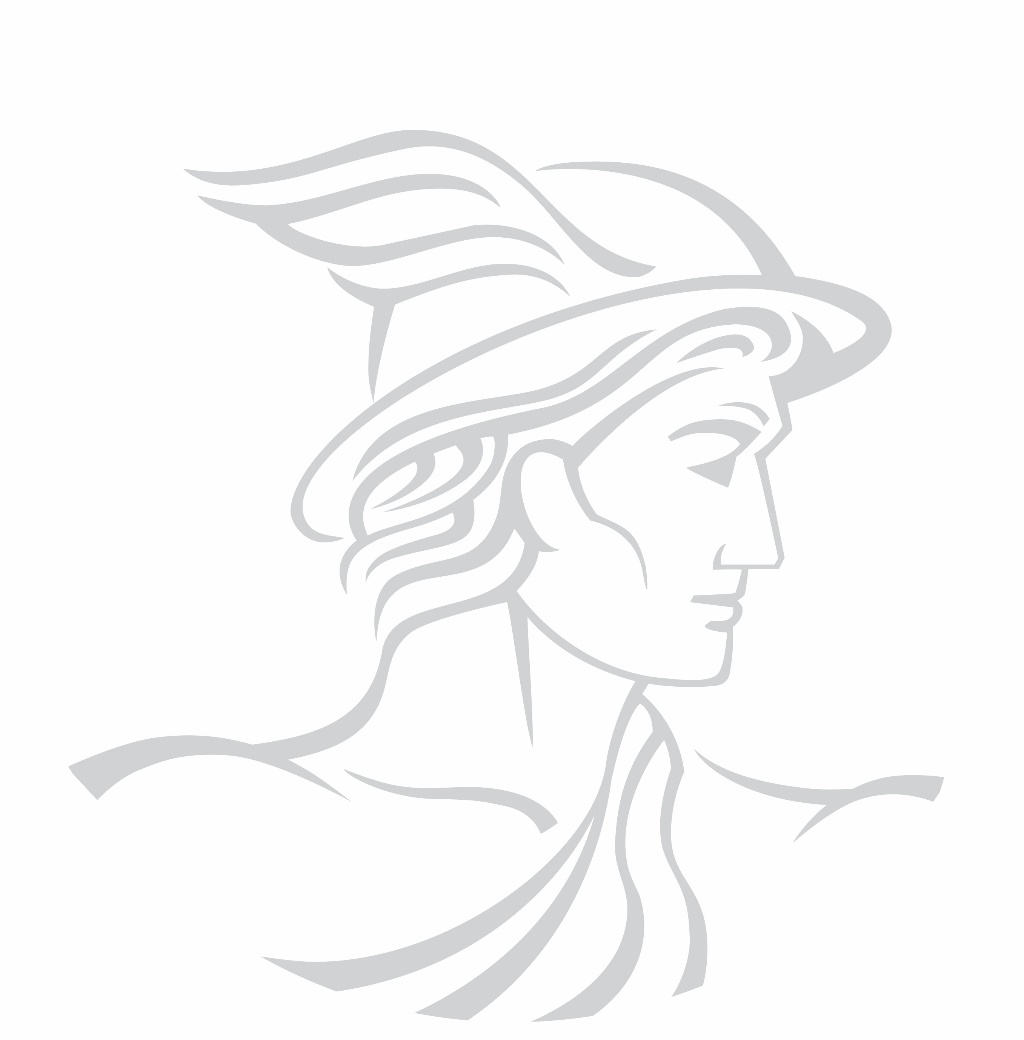 LICITACIÓN PÚBLICA NACIONAL                                                 MODALIDAD DE LICITACIÓN PÚBLICA Código BCB: LPN N° 002/2022-1CPRIMERA CONVOCATORIALa Paz, agosto 2022CONTENIDO1.	NORMATIVA APLICABLE AL PROCESO DE CONTRATACIÓN	32.	PROPONENTES ELEGIBLES	33.	ACTIVIDADES ADMINISTRATIVAS PREVIAS A LA PRESENTACIÓN DE PROPUESTAS	34.	ENMIENDAS Y APROBACIÓN DEL DOCUMENTO BASE DE CONTRATACIÓN (DBC)	45.	AMPLIACIÓN DE PLAZO PARA LA PRESENTACIÓN DE PROPUESTAS	46.	GARANTÍAS	47.	DESCALIFICACIÓN DE PROPUESTAS	58.	CRITERIOS DE SUBSANABILIDAD Y ERRORES NO SUBSANABLES	69.	DECLARATORIA DESIERTA	610.	CANCELACIÓN, SUSPENSIÓN Y ANULACIÓN DEL PROCESO DE CONTRATACIÓN	611.	RESOLUCIONES RECURRIBLES	712.	PREPARACIÓN DE PROPUESTAS	713.	MONEDA DEL PROCESO DE CONTRATACIÓN	714.	COSTOS DE PARTICIPACIÓN EN EL PROCESO DE CONTRATACIÓN	715.	IDIOMA	716.	VALIDEZ DE LA PROPUESTA	717.	DOCUMENTOS DE LA PROPUESTA	818.	PROPUESTA ECONÓMICA	919.	PROPUESTA TÉCNICA	920.	PROPUESTA PARA ADJUDICACIONES POR ÍTEMS O LOTES	921.	PRESENTACIÓN DE PROPUESTAS	922.	SUBASTA ELECTRÓNICA	1123.	APERTURA DE PROPUESTAS	1224.	EVALUACIÓN DE PROPUESTAS	1325.	EVALUACIÓN PRELIMINAR	1326.	MÉTODO DE SELECCIÓN Y ADJUDICACIÓN PRECIO EVALUADO MÁS BAJO	1427.	MÉTODO DE SELECCIÓN Y ADJUDICACIÓN CALIDAD, PROPUESTA TÉCNICA Y COSTO	1428.	MÉTODO DE SELECCIÓN Y ADJUDICACIÓN CALIDAD	1429.	CONTENIDO DEL INFORME DE EVALUACIÓN Y RECOMENDACIÓN	1530.	RESOLUCIÓN DE ADJUDICACIÓN O DECLARATORIA DESIERTA	1531.	CONCERTACIÓN DE MEJORES CONDICIONES TÉCNICAS	1532.	SUSCRIPCIÓN DE CONTRATO	1633.	MODIFICACIONES AL CONTRATO	1734.	SUBCONTRATACIÓN	1735.	ENTREGA DE BIENES	1736.	CIERRE DEL CONTRATO	1737.	DATOS GENERALES DEL PROCESO DE CONTRATACIÓN	1938.	CRONOGRAMA DE PLAZOS DEL PROCESO DE CONTRATACIÓN	2039.	ESPECIFICACIONES TÉCNICAS Y CONDICIONES TÉCNICAS REQUERIDAS DEL BIEN	2340.	FORMA DE PAGO	32PARTE IINFORMACIÓN GENERAL A LOS PROPONENTESSECCIÓN IGENERALIDADESNORMATIVA APLICABLE AL PROCESO DE CONTRATACIÓNEl proceso de contratación para la adquisición de bienes se rige por el Decreto Supremo N° 0181, de 28 de junio de 2009, Normas Básicas del Sistema de Administración de Bienes y Servicios (NB-SABS), sus modificaciones y el presente Documento Base de Contratación (DBC).PROPONENTES ELEGIBLESEn esta convocatoria podrán participar únicamente los siguientes proponentes:Personas Jurídicas nacionales o extranjeras;Asociaciones Accidentales entre empresas legalmente constituidas;Micro y Pequeñas Empresas – MyPES;Asociaciones de Pequeños Productores Urbanos y Rurales – APP;Organizaciones Económicas Campesinas – OECAS;Artesanos;Cooperativas (cuando su documento de constitución establezca su capacidad de ofertar bienes);Asociaciones Civiles Sin Fines de Lucro legalmente constituidas (cuando su documento de constitución establezca su capacidad de ofertar bienes).ACTIVIDADES ADMINISTRATIVAS PREVIAS A LA PRESENTACIÓN DE PROPUESTASSe contemplan las siguientes actividades previas a la presentación de propuestas:Inspección Previa“No corresponde la inspección previa” Consultas escritas sobre el DBCCualquier potencial proponente podrá formular consultas escritas dirigidas al RPA, vía el correo electrónico institucional que la entidad disponga en la convocatoria o mediante nota, hasta la fecha límite establecida en el presente DBC.Reunión de AclaraciónLa Reunión Informativa de Aclaración se realizará, en la fecha, hora y lugar señalados en el presente DBC, en la que los potenciales proponentes podrán expresar sus consultas sobre el proceso de contratación. La Reunión Informativa de Aclaración también se realizará mediante el uso de reuniones virtuales, conforme a la fecha, hora y enlace de conexión señalados en el cronograma de plazos. Las solicitudes de aclaración, las consultas escritas y sus respuestas, deberán ser tratadas en la Reunión Informativa de Aclaración.Al final de la reunión, la entidad convocante entregará a cada uno de los potenciales proponentes asistentes o aquellos que así lo soliciten, copia o fotocopia del Acta de la Reunión Informativa de Aclaración, suscrita por los representantes de la Unidad Administrativa, Unidad Solicitante y los asistentes que así lo deseen, no siendo obligatoria la firma de estos últimos. El Acta de la Reunión Informativa de Aclaración deberá ser publicada en el SICOES y remitida a los participantes al correo electrónico desde el cual efectuaron las consultas. ENMIENDAS Y APROBACIÓN DEL DOCUMENTO BASE DE CONTRATACIÓN (DBC)La entidad convocante podrá ajustar el DBC con enmiendas, por iniciativa propia o como resultado de las actividades administrativas previas, en cualquier momento, antes de emitir la Resolución de Aprobación del DBC.Estas enmiendas deberán estar orientadas a modificar únicamente las Especificaciones Técnicas y condiciones técnicas relacionadas con éstas.El DBC será aprobado por Resolución expresa del RPC, misma que será notificada a los potenciales proponentes de acuerdo con lo establecido en el Artículo 51 de las NB-SABS.AMPLIACIÓN DE PLAZO PARA LA PRESENTACIÓN DE PROPUESTASEl RPC podrá ampliar el plazo de presentación de propuestas como máximo por diez (10) días hábiles, por única vez mediante Resolución expresa, por las siguientes causas debidamente justificadas:Enmiendas al DBC;Causas de fuerza mayor;Caso fortuito.	La ampliación deberá ser realizada de manera previa a la fecha y hora establecidas para la presentación de propuestas.Los nuevos plazos serán publicados en el SICOES y en la Mesa de Partes de la entidad convocante.Cuando la ampliación sea por enmiendas al DBC, la ampliación de plazo de presentación de propuestas se incluirá en la Resolución de Aprobación del DBC.GARANTÍASTipos de garantías De acuerdo con lo establecido en el Parágrafo II del Artículo 20 de las NB-SABS, el proponente decidirá el tipo de garantía a presentar entre: Boleta de Garantía, Garantía a Primer Requerimiento o Póliza de Seguro de Caución a Primer Requerimiento.El proponente podrá realizar la presentación de manera física de uno de los tipos de garantía establecidos en el presente sub numeral u optar por el depósito a la cuenta corriente fiscal de titularidad del Tesoro General de la Nación (TGN) dispuesta en el presente DBC, en remplazo de la Garantía de Seriedad de Propuesta.Ejecución de la Garantía de Seriedad de PropuestaLa Garantía de Seriedad de Propuesta será ejecutada o el monto del depósito por este concepto se consolidará a favor de la entidad o del TGN, según corresponda, cuando:  Se compruebe falsedad en la información declarada en el Formulario de Presentación de Propuesta (Formulario A-1);Para la suscripción del contrato, la documentación presentada por el proponente adjudicado, no respalde lo señalado en el Formulario de Presentación de Propuesta (Formulario A-1);El proponente adjudicado no presente para la suscripción del contrato uno o más documentos señalados en el Formulario de Presentación de Propuesta (Formulario A-1), salvo que hubiese justificado oportunamente el retraso por causas de fuerza mayor, caso fortuito u otras causas debidamente justificadas y aceptadas por la entidad; El proponente adjudicado desista, de manera expresa o tácita, de suscribir el contrato en el plazo establecido, salvo por causas de fuerza mayor, caso fortuito u otras causas debidamente justificadas y aceptadas por la entidad.Devolución de la Garantía de Seriedad de PropuestaLa Garantía de Seriedad de Propuesta se devolverá a los proponentes en un plazo no mayor a cinco (5) días hábiles, computables a partir del día siguiente hábil de la: Notificación con la Resolución de Declaratoria Desierta;Notificación de la Resolución que resuelve el Recurso Administrativo de Impugnación;Comunicación del proponente rehusando aceptar la solicitud de la entidad convocante sobre la extensión del periodo de validez de propuestas; Notificación de la Resolución de Cancelación del Proceso de Contratación;Notificación de la Resolución de Anulación del Proceso de Contratación, cuando la anulación sea hasta antes de la publicación de la convocatoria;Suscripción del contrato con el proponente adjudicado.En caso del depósito por concepto de Garantía de Seriedad de Propuesta, éste será devuelto, de acuerdo con las condiciones establecidas en el Artículo 18 del Reglamento de Contrataciones con Apoyo de Medios Electrónicos, a la cuenta que señale el proponente para el efecto. Dicha cuenta debe estar registrada en el RUPE.El tratamiento de ejecución y devolución de las Garantías de: Cumplimiento de Contrato, Correcta Inversión de Anticipo y de Funcionamiento de Maquinaria y/o Equipo, se establecerá en el contrato.DESCALIFICACIÓN DE PROPUESTASLas causales de descalificación son:Incumplimiento a la declaración jurada del Formulario de Presentación de Propuesta (Formulario A-1); Cuando la propuesta técnica y/o económica no cumpla con las condiciones establecidas en el presente DBC;Cuando el proponente no presente la Garantía de Seriedad de Propuesta;Cuando la Garantía de Seriedad de Propuesta o el depósito por este concepto no cumpla con las condiciones establecidas en el presente DBC;Cuando el proponente presente dos o más alternativas en una misma propuesta;Cuando la propuesta contenga textos entre líneas, borrones y tachaduras;Cuando la propuesta presente errores no subsanables;Si para la suscripción del contrato, la documentación presentada por el proponente adjudicado, no respalde lo señalado en el Formulario de Presentación de Propuesta (Formulario A-1);Si para la suscripción del contrato la documentación solicitada, no fuera presentada dentro del plazo establecido para su verificación; salvo ampliación de plazo solicitado por el proponente adjudicado y aceptada por la entidad de acuerdo a lo previsto en el sub numeral 32.1 del presente DBC; Cuando el proponente adjudicado desista de forma expresa o tácita de suscribir el contrato.	La descalificación de propuestas deberá realizarse única y exclusivamente por las causales señaladas precedentemente.CRITERIOS DE SUBSANABILIDAD Y ERRORES NO SUBSANABLESSe deberán considerar como criterios de subsanabilidad, los siguientes:Cuando los requisitos, condiciones, documentos y formularios de la propuesta cumplan sustancialmente con lo solicitado en el presente DBC;Cuando los errores sean accidentales, accesorios o de forma y que no incidan en la validez y legalidad de la propuesta presentada;Cuando la propuesta no presente aquellas condiciones o requisitos que no estén claramente señalados en el presente DBC; Cuando el proponente oferte condiciones superiores a las solicitadas en las Especificaciones Técnicas, siempre que estas condiciones no afecten el fin para el que fueron requeridas y/o se consideren beneficiosas para la entidad.Los criterios señalados precedentemente no son limitativos, pudiendo la Comisión de Calificación considerar otros criterios de subsanabilidad.Cuando la propuesta contenga errores subsanables, éstos serán señalados en el Informe de Evaluación y Recomendación de Adjudicación o Declaratoria Desierta.Estos criterios podrán aplicarse también en la etapa de verificación de documentos para la suscripción del contrato.Se deberán considerar errores no subsanables, siendo objeto de descalificación, los siguientes:Ausencia de cualquier formulario solicitado en el presente DBC, salvo el Formulario de Condiciones Adicionales (Formulario C-2), cuando el Método de Selección y Adjudicación sea el Precio Evaluado Más Bajo;Falta de firma del proponente en el Formulario de Presentación de Propuesta (Formulario A-1);Falta de la propuesta técnica o parte de ella;Falta de la propuesta económica o parte de ella;Falta de presentación de la Garantía de Seriedad de Propuesta;Cuando la Garantía de Seriedad de Propuesta fuese emitida en forma errónea o cuando el depósito por este concepto fuese realizado en forma errónea;Cuando la Garantía de Seriedad de Propuesta sea girada o el depósito por este concepto sea realizado por un monto menor al solicitado en el presente DBC, admitiéndose un margen de error que no supere el cero punto uno por ciento (0.1%);Cuando la Garantía de Seriedad de Propuesta sea girada por un plazo menor al solicitado en el presente DBC, admitiéndose un margen de error que no supere los dos (2) días calendario; Cuando se presente en fotocopia simple la Garantía de Seriedad de Propuesta.DECLARATORIA DESIERTAEl RPC declarará desierta una convocatoria pública, de acuerdo con lo establecido en el Artículo 27 de las NB-SABS.CANCELACIÓN, SUSPENSIÓN Y ANULACIÓN DEL PROCESO DE CONTRATACIÓNEl proceso de contratación podrá ser cancelado, anulado o suspendido hasta antes de la suscripción del contrato, mediante Resolución expresa, técnica y legalmente motivada, de acuerdo con lo establecido en el Artículo 28 de las NB-SABS y el Reglamento de Contrataciones con Apoyo de Medios Electrónicos.RESOLUCIONES RECURRIBLESLos proponentes podrán interponer Recurso Administrativo de Impugnación, únicamente contra las resoluciones establecidas en el inciso a) del parágrafo I del Artículo 90 de las NB-SABS; siempre que las mismas afecten, lesionen o puedan causar perjuicio a sus legítimos intereses, de acuerdo con lo regulado en el Capítulo VII del Título I de las NB-SABS.SECCIÓN IIPREPARACIÓN DE LAS PROPUESTASPREPARACIÓN DE PROPUESTASLas propuestas deben ser elaboradas conforme a los requisitos y condiciones establecidos en el presente DBC, utilizando los formularios incluidos en Anexos y su envío será por medio de la plataforma informática habilitada en el RUPE.MONEDA DEL PROCESO DE CONTRATACIÓNTodo el proceso de contratación, incluyendo los pagos a realizar, deberá efectuarse en bolivianos.Para Convocatorias Internacionales, los precios de la propuesta podrán ser expresados en moneda extranjera. Los pagos se realizarán en moneda nacional, al tipo de cambio oficial de compra de la moneda extranjera establecido por el Banco Central de Bolivia en la fecha de emisión de la factura.COSTOS DE PARTICIPACIÓN EN EL PROCESO DE CONTRATACIÓNLos costos de la elaboración y presentación de propuestas y de cualquier otro costo que demande la participación de un proponente en el proceso de contratación, cualquiera fuese su resultado, son asumidos exclusivamente por cada proponente, bajo su total responsabilidad y cargo.IDIOMALa propuesta, los documentos relativos a ella y toda la correspondencia que intercambien entre el proponente y el convocante, deberán presentarse en idioma castellano.VALIDEZ DE LA PROPUESTALa propuesta tendrá una validez de:Sesenta (60) días calendario, para convocatorias nacionales; Noventa (90) días calendario, para convocatorias internacionales.En ambos casos la validez de la propuesta se computará a partir de la fecha fijada para la apertura de propuestas. En circunstancias excepcionales por causas de fuerza mayor, caso fortuito o interposición de Recursos Administrativos de Impugnación, la entidad convocante podrá solicitar por escrito la extensión del período de validez de las propuestas, disponiendo un tiempo perentorio para la renovación de garantías, para lo que se considerará lo siguiente: El proponente que rehúse aceptar la solicitud será excluido del proceso, no siendo sujeto de ejecución de la Garantía de Seriedad de Propuesta. En caso de depósito el monto no se consolidará a favor de la entidad o del TGN;Los proponentes que accedan a la prórroga, no podrán modificar su propuesta y para mantener la validez de la propuesta, el proponente deberá necesariamente presentar una garantía que cubra el nuevo plazo de validez de su propuesta, excepto cuando hubiese realizado el depósito por concepto de Garantía de Seriedad de Propuesta, en cuyo caso el proponente deberá registrar la ampliación del plazo del depósito.DOCUMENTOS DE LA PROPUESTATodos los formularios de la propuesta, solicitados en el presente DBC, se constituirán en Declaraciones Juradas.Los documentos que deben presentar los proponentes, según sea su constitución legal y su forma de participación, son:Formulario de Presentación de Propuesta (Formulario A-1). Este formulario deberá consignar la firma (documento escaneado o documento firmado digitalmente); Formulario de Identificación del Proponente (Formulario A-2a); Garantía de Seriedad de Propuesta, en original, equivalente al uno por ciento (1%) del Precio Referencial de la contratación. La vigencia de esta garantía deberá exceder en treinta (30) días calendario al plazo de validez de la propuesta establecida en el numeral 16.1 del presente DBC, computables a partir de la apertura de propuesta; y que cumpla con las características de renovable, irrevocable y de ejecución inmediata, emitida a nombre de la entidad convocante o depósito por concepto de Garantía de Seriedad de Propuesta.En el caso de Asociaciones Accidentales, los documentos deberán presentarse diferenciando los que corresponden a la Asociación y los que corresponden a cada asociado.La documentación conjunta a presentar, es la siguiente:Formulario de Presentación de Propuesta (Formulario A-1). Este formulario deberá consignar la firma (documento escaneado o documento firmado digitalmente);Formulario de Identificación del Proponente (Formulario A-2b); Garantía de Seriedad de Propuesta, en original, equivalente al uno por ciento (1%) del Precio Referencial de la contratación. La vigencia de esta garantía deberá exceder en treinta (30) días calendario al plazo de validez de la propuesta establecida en el numeral 16.1 del presente DBC, computables a partir de la apertura de propuesta; y que cumpla con las características de renovable, irrevocable y de ejecución inmediata, emitida a nombre de la entidad convocante o depósito por concepto de Garantía de Seriedad de Propuesta. Esta Garantía o depósito podrá ser presentada o realizado por una o más empresas que conforman la Asociación Accidental.Cada asociado, en forma independiente, deberá presentar el Formulario de Identificación de Integrantes de la Asociación Accidental (Formulario A-2c).PROPUESTA ECONÓMICAEl proponente deberá registrar la información de su propuesta económica en la plataforma informática del RUPE.PROPUESTA TÉCNICALa propuesta técnica deberá incluir:Formulario de Especificaciones Técnicas (Formulario C-1);Formulario de Condiciones Adicionales (Formulario C-2), cuando corresponda.  PROPUESTA PARA ADJUDICACIONES POR ÍTEMS O LOTESCuando un proponente presente su propuesta para más de un ítem o lote deberá presentar una sola vez la información legal y administrativa (Formulario A-1 y A-2), y una propuesta técnica (Formulario C-1 y C-2, cuando corresponda) y económica para cada ítem o lote. La Garantía de Seriedad de Propuesta podrá ser presentada por el total de ítems o lotes al que se presente el proponente; o por cada ítem o lote. El depósito por concepto de Garantía de Seriedad de Propuesta deberá ser realizado por el total de ítems o lotes al que se presente el proponente.SECCIÓN IIIPRESENTACIÓN, SUBASTA Y APERTURA DE PROPUESTASPRESENTACIÓN DE PROPUESTASPresentación electrónica de propuestaEl Proponente debe autentificarse mediante sus credenciales de acceso al RUPE y seleccionar el proceso de contratación en el que desea participar según el CUCE.Una vez ingresado a la sección para la presentación de propuestas debe verificar los datos generales consignados y registrar la información establecida en los numerales 17, 18 y 19 del presente DBC, así como el registro de los márgenes de preferencia si corresponden. Todos los documentos enviados y la información de precios registrados son encriptados por el sistema y no podrán ser visualizados hasta que se realice la apertura de propuestas en la fecha y hora establecida en el cronograma de plazos del DBC.El proponente deberá aceptar las condiciones del sistema para la presentación de propuestas electrónicas y enviar su propuesta.Cuando en la presentación de propuestas electrónicas se haya considerado utilizar la Garantía de Seriedad de Propuesta, ésta deberá ser presentada en sobre cerrado y con cinta adhesiva transparente sobre las firmas y sellos, dirigido a la entidad convocante, citando el Número de Licitación, el Código Único de Contrataciones Estatales (CUCE) y el objeto de la Convocatoria. El rótulo del sobre podrá ser el siguiente:Cuando en la presentación de propuestas electrónicas se haya considerado utilizar el depósito por concepto de Garantía de Seriedad de Propuesta, éste deberá ser efectuado al menos dos (2) horas antes de la conclusión del plazo para la presentación de propuestas, cuando sea realizado en días hábiles, o prever la anticipación de un (1) día hábil en caso de ser realizado en días sábados, domingos o feriados, para una asociación adecuada a la presentación de la misma.Cuando la entidad haya solicitado la presentación de muestras, se deberá realizar la presentación de las mismas en sobre cerrado y con cinta adhesiva transparente sobre las firmas y sellos, dirigido a la entidad convocante, citando el Número de Proceso, el Código Único de Contrataciones Estatales (CUCE) y el objeto de la Convocatoria.Plazo, lugar y medio de presentación electrónicaLas propuestas electrónicas deberán ser registradas dentro del plazo (fecha y hora) fijado en el presente DBC. Se considerará que el proponente ha presentado su propuesta dentro del plazo, siempre y cuando: Esta haya sido enviada antes del vencimiento del cierre del plazo de presentación de propuestas y;La Garantía de Seriedad de Propuesta y las muestras, en caso de haber sido solicitadas, hayan ingresado al recinto en el que se registra la presentación de propuestas, hasta la fecha y hora límite para la presentación de la misma. Las garantías podrán ser entregadas en persona o por correo certificado (Courier). En ambos casos, el proponente es responsable de que su garantía sea presentada dentro el plazo establecido.La presentación de propuestas electrónicas se realizará a través del RUPE.Modificaciones y retiro de propuestas electrónicasLas propuestas electrónicas presentadas sólo podrán modificarse antes del plazo límite establecido para el cierre de presentación de propuestas.Para este propósito, el proponente deberá ingresar a la plataforma informática para la presentación de propuestas y efectuar el retiro de su propuesta a efectos de modificarla, ampliarla y/o subsanarla.La devolución de la Garantía de Seriedad de Propuesta será solicitada por el proponente por escrito. La entidad procederá con la devolución bajo constancia escrita y liberándose de cualquier responsabilidad. En caso del depósito, su devolución se realizará de conformidad con lo previsto en el Reglamento de Contrataciones con el Apoyo de Medios Electrónicos. El proponente que haya retirado su propuesta podrá realizar la presentación de una nueva propuesta, hasta antes del plazo límite para el cierre de presentación, establecido en el cronograma de plazos del DBC.Vencidos los plazos, las propuestas no podrán ser retiradas, modificadas o alteradas de manera alguna.SUBASTA ELECTRÓNICA Programación, Duración y ResultadosDe manera previa a la apertura de propuestas e inmediatamente después del cierre del plazo de presentación de propuesta se realizará la Subasta Electrónica de conformidad con los plazos (fecha y hora) establecidos en el presente DBC.El tiempo de la etapa de puja deberá tener una duración mínima de treinta (30) minutos y máxima de ciento ochenta (180) minutos por proceso de contratación, de acuerdo con el tiempo definido en el cronograma del proceso de contratación.Concluida la etapa de la puja, el sistema emitirá un Reporte Electrónico, mismo que será descargado por la entidad cuando se haga efectiva la apertura de propuestas. ProcedimientoDurante la etapa de puja no se conocerá la identidad de los proponentes, ni el valor de la propuesta económica inicial, ni posteriores propuestas de los otros proponentes efectivizados mediante los lances que se realicen.El precio inicial que se consigne a momento de realizar el envío de la propuesta, deberá considerar un valor que sea igual o menor al precio referencial.Se utilizarán semáforos durante la etapa de la puja. El color verde identificará a la propuesta con el precio más bajo; el color rojo identificará a todas aquellas propuestas que se encuentren por encima del precio más bajo.La realización de lances permitirá la reubicación automática de propuestas en la etapa de la puja. El proponente tiene la opción de actualizar el tablero en cualquier momento para ver si su propuesta fue mejorada o no.El proponente no conocerá el minuto exacto de cierre. El sistema contará con un periodo de gracia aleatorio con un rango de cierre no mayor a diez (10) minutos. Cuando concluya el periodo de gracia adicional, el sistema cerrará automáticamente la etapa de la puja con los valores de los lances registrados hasta ese momento.Condiciones para la realización de la Subasta ElectrónicaLa Subasta Electrónica será realizada aun así se hubiera registrado una sola propuesta en el sistema. Para tal efecto el proponente no conocerá si existen otros proponentes, por lo que su precio inicial consignado al momento de realizar el envío de la propuesta no reportará estado alguno (sin color), hasta que realice su primer lance (verde o rojo).Culminado el plazo para la Subasta Electrónica, el sistema generará el reporte electrónico de precios, sin perjuicio de que el proponente haya o no realizado algún lance y la entidad convocante descargará la información de la propuesta de conformidad con los procedimientos para la apertura y posteriormente efectuará la evaluación técnica.APERTURA DE PROPUESTASInmediatamente después del cierre del plazo de presentación de propuestas o del cierre de la Subasta Electrónica si esta hubiera sido programada, la Comisión de Calificación procederá a la apertura de las propuestas en acto público, en la fecha, hora y lugar señalados en el presente DBC. 	El Acto de Apertura será continuo y sin interrupción, donde se permitirá la presencia de los proponentes o sus representantes, así como los representantes de la sociedad que quieran participar y se iniciará la reunión virtual programada según la dirección (link) establecido en la convocatoria y en el cronograma de plazos del presente DBC.	El acto se efectuará así se hubiese recibido una sola propuesta. En caso de no existir propuestas, la Comisión de Calificación suspenderá el Acto de Apertura y recomendará al RPC que la convocatoria sea declarada desierta.El Acto de Apertura comprenderá:Lectura de la información sobre el objeto de la contratación, las publicaciones realizadas y cuando corresponda, la nómina de proponentes que presentaron garantías físicas o muestras si éstas hubiesen sido solicitadas, según el Acta de Recepción.	Si hubiere lugar, se informará sobre los Recursos Administrativos de Impugnación interpuestos contra la Resolución que aprueba el DBC.Apertura de todas las propuestas electrónicas recibidas dentro del plazo, para su registro en el Acta de Apertura. Cuando corresponda se deberá realizar la apertura física del sobre que contenga la Garantía de Seriedad de Propuesta, salvo se haya optado por el depósito por este concepto. Asimismo, se procederá a realizar la apertura física del sobre que contenga las muestras si éstas hubiesen sido solicitadas por la entidad.  Realizada la apertura electrónica, todas las propuestas presentadas serán automáticamente desencriptadas por el sistema, para permitir a la entidad pública conocer la identidad de los proponentes y realizar la descarga de los documentos enviados por el proponente y el reporte electrónico de precios.En caso de procesos de contratación por ítems o lotes deberá descargar los documentos consignados en cada ítem o lote. El sistema almacenará la fecha y hora de la apertura electrónica, así como la fecha y hora de la descarga de cada uno de los documentos enviados por el proponente.Dar a conocer públicamente el nombre de los proponentes y el precio total de sus propuestas económicas. 	En el caso de adjudicaciones por ítems o lotes, se dará a conocer el precio de las propuestas económicas de cada ítem o lote.Verificación de los documentos presentados por los proponentes, aplicando la metodología PRESENTÓ/NO PRESENTÓ, del Formulario V-1. En caso de adjudicaciones por ítem o lote se deberá registrar un Formulario V-1 por cada ítem o lote. 	Cuando no se ubique algún formulario o documento requerido en el presente DBC, la Comisión de Calificación podrá solicitar al representante del proponente, señalar el lugar que dicho documento o información ocupa en la propuesta electrónica o aceptar la falta del mismo, sin poder incluirlo. En ausencia del proponente o su representante, se registrará tal hecho en el Acta de Apertura.Descargar el Reporte Electrónico mismo que contenderá el nombre del proponente y del monto total de su propuesta económica. Elaboración del Acta de Apertura, consignando las propuestas presentadas, la que deberá ser suscrita por todos los integrantes de la Comisión de Calificación y por los representantes de los proponentes asistentes que deseen hacerlo, a quienes se les deberá entregar una copia o fotocopia del Acta. 	Los proponentes que tengan observaciones deberán hacer constar las mismas en el Acta.Durante el Acto de Apertura de propuestas no se descalificará a ningún proponente, siendo esta una atribución de la Comisión de Calificación en el proceso de evaluación.Los integrantes de la Comisión de Calificación y los asistentes deberán abstenerse de emitir criterios o juicios de valor sobre el contenido de las propuestas.Concluido el Acto de Apertura, la nómina de proponentes será remitida, por la Comisión de Calificación al RPC en forma inmediata, para efectos de eventual excusa.SECCIÓN IVEVALUACIÓN Y ADJUDICACIÓNEVALUACIÓN DE PROPUESTASLa entidad convocante, para la evaluación de propuestas podrá aplicar uno de los siguientes Métodos de Selección y Adjudicación:Precio Evaluado Más Bajo;Calidad, Propuesta Técnica y Costo;Calidad.EVALUACIÓN PRELIMINARConcluido el acto de apertura, en sesión reservada, la Comisión de Calificación, determinará si las propuestas continúan o se descalifican, verificando el cumplimiento sustancial y la validez de los formularios de la propuesta, así como de la Garantía de Seriedad de Propuesta o depósito por este concepto, y cuando corresponda la muestra, utilizando el Formulario V-1.Se debe efectuar la validación de la Firma Digital de aquellas propuestas que no consignen la firma escaneada en el Formulario A-1 a efectos de verificar que dicho documento ha sido firmado digitalmente. La Comisión de Calificación deberá utilizar las herramientas informáticas que disponga el sistema, la entidad pública o la disponible en el siguiente sitio web: validar.firmadigital.bo.MÉTODO DE SELECCIÓN Y ADJUDICACIÓN PRECIO EVALUADO MÁS BAJOEvaluación de la Propuesta EconómicaReporte ElectrónicoEl sistema realizará automáticamente el cálculo del valor en relación a los factores de ajuste que el proponente haya declarado al momento de registrar su propuesta. El Reporte Electrónico establecerá los resultados de la Subasta Electrónica consignando la siguiente información:El valor real de la propuesta;Los factores de ajuste previstos en el inciso b) del Parágrafos I y en el Parágrafo III del Artículo 30 y del Artículo 31 de las NB-SABS, si corresponde;El factor de ajuste final y;El precio ajustado.El sistema generará el Reporte Electrónico, mismo que consignará el orden de prelación de las propuestas económicas e identificará a la propuesta con el menor valor.Determinación de la Propuesta con el Precio Evaluado Más BajoPara el caso de adjudicación por ítems: Del Reporte Electrónico se seleccionará a la propuesta con el menor valor, el cual corresponderá al Precio Evaluado Más Bajo. En el caso de existir un empate entre dos o más propuestas, prevalecerá la propuesta que se haya presentado primero.Para el caso de adjudicación por Lotes o por el Total: Del Reporte Electrónico que consigne la sumatoria de los precios ajustados se seleccionará la propuesta con el menor valor, el cual corresponderá al Precio Evaluado Más Bajo. En el caso de existir un empate entre dos o más propuestas, prevalecerá la propuesta que se haya presentado primero.Evaluación de la Propuesta Técnica La propuesta con el Precio Evaluado Más Bajo, se someterá a la evaluación de la propuesta técnica, verificando la información contenida en el Formulario C-1, aplicando la metodología CUMPLE/NO CUMPLE utilizando el Formulario V-2. En caso de cumplir se recomendará su adjudicación, cuyo monto adjudicado corresponderá al valor real de la propuesta consignado en el Reporte Electrónico. Caso contrario se procederá a su descalificación y a la evaluación de la segunda propuesta con el Precio Evaluado Más Bajo, incluida en el Reporte Electrónico, y así sucesivamente.MÉTODO DE SELECCIÓN Y ADJUDICACIÓN CALIDAD, PROPUESTA TÉCNICA Y COSTO“No aplica este Método”MÉTODO DE SELECCIÓN Y ADJUDICACIÓN CALIDAD“No aplica este Método”CONTENIDO DEL INFORME DE EVALUACIÓN Y RECOMENDACIÓNEl Informe de Evaluación y Recomendación de Adjudicación o Declaratoria Desierta, deberá contener mínimamente lo siguiente:Nómina de los proponentes;Cuadros de evaluación;Detalle de errores subsanables, cuando corresponda;Causales para la descalificación de propuestas, cuando corresponda;Recomendación de Adjudicación o Declaratoria Desierta;Otros aspectos que la Comisión de Calificación considere pertinentes.RESOLUCIÓN DE ADJUDICACIÓN O DECLARATORIA DESIERTAEl RPC, recibido el Informe de Evaluación y Recomendación de Adjudicación o Declaratoria Desierta y dentro del plazo fijado en el cronograma de plazos, emitirá la Resolución de Adjudicación o Declaratoria Desierta.En caso de que el RPC solicite a la Comisión de Calificación la complementación o sustentación del informe, podrá autorizar la modificación del cronograma de plazos a partir de la fecha establecida para la emisión de la Resolución de Adjudicación o Declaratoria Desierta. El nuevo cronograma deberá ser publicado en el SICOES.	Si el RPC, recibida la complementación o sustentación del Informe de Evaluación y Recomendación de Adjudicación o Declaratoria Desierta, decidiera bajo su exclusiva responsabilidad, apartarse de la recomendación, deberá elaborar un informe fundamentado dirigido a la MAE y a la Contraloría General del Estado.La Resolución de Adjudicación o Declaratoria Desierta será motivada y contendrá mínimamente la siguiente información:Nómina de los participantes y precios ofertados;Los resultados de la calificación;Identificación del (de los) proponente (s) adjudicado (s), cuando corresponda;Causales de descalificación, cuando corresponda;Causales de Declaratoria Desierta, cuando corresponda.La Resolución de Adjudicación o Declaratoria Desierta será notificada a los proponentes, de acuerdo con lo establecido en el Artículo 51 de las NB-SABS. La notificación, deberá incluir copia de la Resolución y del Informe de Evaluación y Recomendación de Adjudicación o Declaratoria Desierta.CONCERTACIÓN DE MEJORES CONDICIONES TÉCNICASUna vez adjudicada la contratación, la MAE, el RPC, la Comisión de Calificación y el proponente adjudicado, podrán acordar mejores condiciones técnicas de contratación, si la magnitud y complejidad de la contratación así lo amerita, aspecto que deberá ser señalado en el Acta de Concertación de Mejores Condiciones Técnicas.La concertación de mejores condiciones técnicas, no dará lugar a ninguna modificación del monto adjudicado.En caso de que el proponente adjudicado no aceptara las condiciones técnicas demandadas por la entidad, se continuará con las condiciones técnicas adjudicadas.SECCIÓN VSUSCRIPCIÓN, MODIFICACIONES AL CONTRATO Y SUBCONTRATACIÓNSUSCRIPCIÓN DE CONTRATOLa entidad convocante deberá establecer el plazo de entrega de documentos, que no deberá ser menor a diez (10) días hábiles, computables a partir del vencimiento del plazo para la interposición del Recurso Administrativo de Impugnación.Para el caso de proponentes extranjeros establecidos en su país de origen o cuando éstos participen en una Asociación Accidental, el plazo no deberá ser menor a quince (15) días hábiles, considerando la necesidad de legalizaciones y traducciones, cuando sea el caso.Si el proponente adjudicado presentase los documentos antes del plazo otorgado, el proceso deberá continuar.En caso que el proponente adjudicado justifique, oportunamente, el retraso en la presentación de uno o más documentos requeridos para la suscripción del contrato, por causas de fuerza mayor, caso fortuito u otras causas debidamente justificadas y aceptadas por la entidad, se deberá ampliar el plazo de presentación de documentos. El proponente adjudicado deberá presentar, para la suscripción de contrato, los originales o fotocopias legalizadas de los documentos señalados en el Formulario de Presentación de Propuesta (Formulario A-1), excepto aquella documentación cuya información se encuentre consignada en el Certificado del RUPE.En caso de convenirse anticipo, el proponente adjudicado deberá presentar la Garantía de Correcta Inversión de Anticipo, equivalente al cien por ciento (100%) del anticipo solicitado, dentro de los plazos previstos en el contrato. Las entidades públicas deberán verificar la autenticidad del Certificado RUPE presentado por el proponente adjudicado, ingresando el código de verificación del Certificado en el SICOES.Para el caso de proponentes extranjeros establecidos en su país de origen, los documentos deben ser similares o equivalentes a los requeridos localmente. Cuando el proponente adjudicado desista de forma expresa o tácita de suscribir el contrato, su propuesta será descalificada, procediéndose a la revisión de la siguiente propuesta mejor evaluada. En caso de que la justificación del desistimiento expreso no sea por causas de fuerza mayor, caso fortuito u otras causas ajenas a su voluntad debidamente justificadas y aceptadas por la entidad, además, se consolidará el depósito o se ejecutará la Garantía de Seriedad de Propuesta y se informará al SICOES, en cumplimiento al inciso c) del Parágrafo I del Artículo 49 de las NB-SABS.  El desistimiento expreso se efectivizará con la recepción de la carta de desistimiento remitida por el proponente adjudicado. El desistimiento tácito se efectivizará una vez concluido el plazo de presentación de documentos para la suscripción del contrato, sin que el proponente adjudicado haya justificado su retraso.Si la entidad notificara la adjudicación vencido el plazo de la validez de la propuesta, el proponente adjudicado podrá expresar su voluntad de continuar con el proceso de contratación; en caso de no pronunciarse o rechazar de manera expresa la adjudicación se efectivizará la descalificación de la propuesta por desistimiento, no correspondiendo su registro en el SICOES como impedido, ni la consolidación del depósito o la ejecución de la Garantía de Seriedad de Propuesta.Si producto de la revisión efectuada para la suscripción del contrato los documentos presentados por el adjudicado no cumplen con las condiciones requeridas, no se considerará desistimiento, por lo que no corresponde el registro en el SICOES como impedido; sin embargo, corresponderá la descalificación de la propuesta y la consolidación del depósito o la ejecución de la Garantía de Seriedad de Propuesta.En los casos que se necesite ampliar plazos, el RPC deberá autorizar la modificación del cronograma de plazos a partir de la fecha de emisión de la Resolución de Adjudicación.MODIFICACIONES AL CONTRATOEl contrato podrá ser modificado mediante Contrato Modificatorio, cuando la modificación a ser introducida afecte el alcance, monto y/o plazo del contrato sin dar lugar al incremento de los precios unitarios, conforme lo previsto en el inciso a) del Artículo 89 de las NB-SABS. Se podrán realizar uno o varios contratos modificatorios, cuyos incrementos o disminuciones sumados no deberán exceder el diez por ciento (10%) del monto total original del contrato.SUBCONTRATACIÓNCuando la entidad haya definido la posibilidad de la subcontratación y el proponente lo haya previsto en su propuesta, el proveedor podrá realizar las subcontrataciones necesarias hasta el veinticinco por ciento (25%) del monto total del contrato, que le permitan dar cumplimiento a la ejecución del mismo, conforme lo establece el Artículo 87 Bis de las NB-SABS. En el caso de proponentes extranjeros, el proveedor deberá subcontratar a empresas nacionales, siempre y cuando éstas se encuentren disponibles en el mercado nacional.Para proveedores extranjeros, la entidad realizará el control de las subcontrataciones propuestas, en la ejecución del contrato y aplicará, si corresponde, las multas respectivas en caso de incumplimiento de la subcontratación.SECCIÓN VIENTREGA DE BIENES Y CIERRE DEL CONTRATOENTREGA DE BIENES 	La entrega de bienes deberá efectuarse cumpliendo con las condiciones técnicas, establecidas en el contrato suscrito y de sus partes integrantes, sujetas a la conformidad por la Comisión de Recepción de la entidad contratante.CIERRE DEL CONTRATO El cierre del contrato procederá ante la terminación por cumplimiento o por resolución de contrato, conforme las previsiones establecidas en el contrato. Para ambos casos la entidad y el proveedor precederán a realizar la liquidación del contrato.En caso de terminación por cumplimiento, una vez concluida la liquidación del contrato, la entidad deberá emitir el Certificado de Cumplimiento de Contrato.SECCIÓN VIIGLOSARIO DE TÉRMINOSBienes Recurrentes: Son bienes que la entidad requiere de manera ininterrumpida para el cumplimiento de sus funciones.Certificado de Cumplimiento de Contrato: Se define, como el documento extendido por la entidad contratante en favor del Contratista, que oficializa el cumplimiento del contrato; deberá contener como mínimo los siguientes datos: objeto del contrato, monto contratado y plazo de entrega.Contratante: Se designa a la persona o institución de derecho público que una vez realizada la convocatoria pública y adjudicada la adquisición, se convierte en parte contractual del mismo.Convocante: Se designa a la persona o institución de derecho público que requiere la adquisición de bienes y realiza la convocatoria pública.Desistimiento: Renuncia expresa o tácita por voluntad del proponente adjudicado, de formalizar la contratación, que no es consecuencia de causas de fuerza mayor y/o caso fortuito.Monto del Contrato: Es el precio establecido en la Resolución de Adjudicación, plasmado en el contrato que puede ser modificado con posterioridad de conformidad con las disposiciones del Contrato.Proponente: Es la persona jurídica que muestra interés en participar en la Licitación Pública.  En una segunda instancia, es la persona jurídica que presenta una propuesta dentro de la Licitación Pública.Proponente Nacional: Persona jurídica constituida en Bolivia y cuya mayoría de capital sea de titularidad de personas naturales bolivianas, reflejándose en la dirección y control de la persona jurídica.Proponente Extranjero: Persona jurídica que no cumple con las condiciones para considerarse proponente nacional. En caso de Asociaciones Accidentales estas serán consideradas proponentes extranjeros si no existe participación alguna de empresas nacionales.PARTE IIINFORMACIÓN TÉCNICA DE LA CONTRATACIÓNDATOS GENERALES DEL PROCESO DE CONTRATACIÓNCRONOGRAMA DE PLAZOS DEL PROCESO DE CONTRATACIÓNEl proceso de contratación de bienes se sujetará al siguiente Cronograma de Plazos:(*) Los plazos del proceso de contratación se computarán a partir del día siguiente hábil de la publicación en el SICOES.(**) La determinación del plazo para la apertura de propuestas deberá considerar los diez (10) minutos que corresponden al periodo de gracia aleatorio. En el marco del Artículo 27 del Reglamento de Contrataciones con Apoyo de Medios Electrónicos.ESPECIFICACIONES TÉCNICAS Y CONDICIONES TÉCNICAS REQUERIDAS DEL BIEN Las Especificaciones Técnicas requeridas, son:FORMULARIO C-1: ESPECIFICACIONES TÉCNICASADQUISICIÓN DE EQUIPOS DE COMUNICACIONES PARA RENOVACIÓN DE INFRAESTRUCTURAFORMA DE PAGOLa forma de pago es la siguiente:PARTE IIIANEXO 1MODELO DE CONVOCATORIA PARA LA PUBLICACIÓN EN MEDIOS DE PRENSA(En cumplimiento a Instructivo del Modelo de DBC para la Contratación de Bienes, este Anexo fue eliminado)ANEXO 2FORMULARIOS PARA LA PRESENTACIÓN DE PROPUESTASDocumentos Legales y AdministrativosFormulario A-1	Presentación de Propuesta. Formulario A-2a	Identificación del Proponente para Personas Jurídicas.Formulario A-2b	Identificación del Proponente para Asociaciones Accidentales.Formulario A-2c	Identificación de Integrantes de la Asociación Accidental.Documento de la Propuesta TécnicaFormulario C-1		Especificaciones Técnicas. Formulario C-2		Condiciones Adicionales. FORMULARIO A-1PRESENTACIÓN DE PROPUESTA (Para Personas Jurídicas o Asociaciones Accidentales)A nombre de (Nombre del proponente) a la cual represento, remito la presente propuesta, declarando expresamente mi conformidad y compromiso de cumplimiento, conforme con los siguientes puntos:I.- De las Condiciones del ProcesoDeclaro cumplir estrictamente la normativa de la Ley N° 1178, de Administración y Control Gubernamentales, lo establecido en las NB-SABS y el presente DBC.Declaro no tener conflicto de intereses para el presente proceso de contratación.Declaro que como proponente, no me encuentro en las causales de impedimento, establecidas en el Artículo 43 de las NB-SABS, para participar en el proceso de contratación.Declaro y garantizo haber examinado el DBC, y sus enmiendas, si existieran, así como los Formularios para la presentación de la propuesta, aceptando sin reservas todas las estipulaciones en dichos documentos y la adhesión al texto del contrato.Declaro respetar el desempeño de los servidores públicos asignados, por la entidad convocante al proceso de contratación y no incurrir en relacionamiento que no sea a través de medio escrito, salvo en los actos de carácter público y exceptuando las consultas efectuadas al encargado de atender consultas, de manera previa a la presentación de propuestas. Declaro la veracidad de toda la información proporcionada y autorizo mediante la presente, para que, en caso de ser adjudicado, cualquier persona natural o jurídica, suministre a los representantes autorizados de la entidad convocante, toda la información que requieran para verificar la documentación que presento. En caso de comprobarse falsedad en la misma, la entidad convocante tiene el derecho a descalificar la presente propuesta y ejecutar la Garantía de Seriedad de Propuesta o consolidar el monto del depósito por este concepto, sin perjuicio de lo dispuesto en normativa específica.Declaro la autenticidad de las garantías presentadas en el proceso de contratación, autorizando su verificación en las instancias correspondientes.Me comprometo a denunciar, posibles actos de corrupción en el presente proceso de contratación, en el marco de lo dispuesto por la Ley N° 974 de Unidades de Transparencia.Acepto a sola firma de este documento que todos los Formularios presentados se tienen por suscritos.II.- De la Presentación de DocumentosEn caso de ser adjudicado, para la suscripción de contrato, me comprometo a presentar la siguiente documentación en original o fotocopia legalizada, salvo aquella documentación cuya información se encuentre consignada en el Certificado del RUPE misma que no será presentada, aceptando que el incumplimiento es causal de descalificación de la propuesta. En caso de Asociaciones Accidentales, la documentación conjunta a presentar es la señalada en los incisos a), d), i) y l).Certificado RUPE que respalde la información declarada en la propuesta.Documento de Constitución de la empresa.Matricula de Comercio actualizada, excepto para proponentes cuya normativa legal inherente a su constitución así lo prevea. Poder General Amplio y Suficiente del Representante Legal del proponente con facultades para presentar propuestas y suscribir contratos, inscrito en el Registro de Comercio, esta inscripción podrá exceptuarse para otros proponentes cuya normativa legal inherente a su constitución así lo prevea. Aquellas empresas unipersonales que no acrediten a un Representante Legal, no deberán presentar este Poder.Certificado de inscripción en el Padrón Nacional de Contribuyentes (NIT) válido y activo.Declaración Jurada del Pago de Impuestos a las Utilidades de las Empresas, excepto las empresas de reciente creación.Certificado de Solvencia Fiscal, emitido por la Contraloría General del Estado (CGE).Certificado de No Adeudo por Contribuciones al Seguro Social Obligatorio de largo plazo y al Sistema Integral de Pensiones. En el caso de empresas unipersonales, que no cuenten con dependientes, deberá presentar el Formulario de Inscripción de Empresas Unipersonales sin Dependientes - FIEUD.Garantía de Cumplimiento de Contrato equivalente al siete por ciento (7%) del monto del contrato. En el caso de Asociaciones Accidentales esta garantía podrá ser presentada por una o más empresas que conforman la Asociación, siempre y cuando cumpla con las características de renovable, irrevocable y de ejecución inmediata; emitida a nombre de la entidad convocante.Certificado que acredite la condición de MyPE, OECA, APP o Artesanos (cuando el proponente hubiese declarado esta condición).Certificación del Costo Bruto de Producción o Certificación de bienes producidos en el País independientemente del origen de los insumos (cuando el proponente hubiese solicitado la aplicación del margen de preferencia). En caso de Asociaciones Accidentales esta Certificación podrá ser presentada por una de las empresas que conforman la misma.Testimonio de Contrato de Asociación Accidental.Documentación requerida en las especificaciones técnicas y/o condiciones técnicas:Condiciones del proponente en la marca: El proponente deberá presentar documentación de respaldo emitido por el fabricante que acredite ser socio (Partner) en Bolivia de la marca que oferta, y deberá contar con la Especialización   “Advanced Enterprise Network Architecture Specialization” o “Advanced Data Center Architecture Specialization”, salvo que hubiese especificado la dirección URL y verificada vía internet).(Firma del propietario o representante legal del proponente) (Nombre completo)FORMULARIO A-2aIDENTIFICACIÓN DEL PROPONENTE(Para Personas Jurídicas)En caso de Artesanos, Cooperativas y Asociaciones Civiles sin Fines de Lucro deberá llenar los datos que corresponda según su naturaleza institucional. Los Artesanos, Cooperativas y Asociaciones Civiles sin Fines no requieren estar inscritas en el Registro de Comercio, ni que sus representantes estén inscritos en el referido registro.FORMULARIO A-2bIDENTIFICACIÓN DEL PROPONENTE(Para Asociaciones Accidentales)FORMULARIO A-2cIDENTIFICACIÓN DE INTEGRANTES DE LA ASOCIACIÓN ACCIDENTALEn caso de que en una asociación accidental participen Artesanos, Cooperativas y Asociaciones Civiles sin Fines de Lucro, deberán llenar los datos que corresponda según su naturaleza institucional. Los Artesanos, Cooperativas y Asociaciones Civiles sin Fines no requieren estar inscritas en el Registro de Comercio.FORMULARIO C-1ESPECIFICACIONES TÉCNICASEste formulario se encuentra en el numeral 39, Parte II “Información Técnica de la contratación” del presente DocumentoFORMULARIO C-2CONDICIONES ADICIONALES (No aplica para el presente proceso de contratación)ANEXO 4FORMULARIOS DE VERIFICACIÓN, EVALUACIÓN Y CALIFICACIÓN DE PROPUESTASFormulario V-1		Evaluación Preliminar Formulario V-2		Evaluación de la Propuesta TécnicaFormulario V-3		Resumen de la Evaluación Técnica y Económica FORMULARIO V-1EVALUACIÓN PRELIMINAR FORMULARIO V-2  EVALUACIÓN DE LA PROPUESTA TÉCNICA FORMULARIO V-3 RESUMEN DE LA EVALUACIÓN TÉCNICA Y ECONÓMICA(NO APLICA EN EL PRESENTE PROCESO DE CONTRATACIÓN)ANEXO 5MODELO DE CONTRATO N° 22/2022CUCE:________________MINUTA DE CONTRATOSEÑOR NOTARIO DE GOBIERNO DEL DISTRITO ADMINISTRATIVO DEL DEPARTAMENTO DE LA PAZEn el registro de Escrituras Públicas que corren a su cargo, sírvase usted insertar el presente contrato de adquisición de “Equipos de Comunicaciones para Renovación de Infraestructura”, sujeto a los siguientes términos y condiciones: I. CONDICIONES GENERALES DEL CONTRATOCLÁUSULA PRIMERA.- (PARTES CONTRATANTES) Dirá usted que las partes CONTRATANTES son:El BANCO CENTRAL DE BOLIVIA, con Número de Identificación Tributaria (NIT) 1016739022, con domicilio en la calle Ayacucho esquina Mercado s/n de la zona Central, en la ciudad de La Paz - Bolivia, representado legalmente por el Lic. Rubén Gonzalo Ticona Chique con Cédula de Identidad Nº 2710643 expedida en La Paz, como Gerente General de acuerdo a su designación efectuada mediante Resolución de Directorio N° 134/2021 de 23 de noviembre de 2021 y a lo dispuesto en el artículo 14 del Reglamento Específico del Sistema de Administración de Bienes y Servicios (RE-SABS) del Banco Central de Bolivia, aprobado mediante Resolución de Directorio N° 147/2015 de 18 de agosto de 2015, sus modificaciones, y a la Resolución PRES - GAL N° 12/2015 de 27 de agosto de 2015, que en adelante se denominará la ENTIDAD._______________________ sociedad legalmente constituida y existente conforme a la legislación boliviana, con registro _____________bajo la Matrícula de Comercio N°________, inscrita en el Padrón Nacional de Contribuyentes con Número de Identificación Tributaria NIT:___________, con domicilio en la _______________________________________, representada por la __________________________________, con Cédula de Identidad N° _________ expedida en ________, en virtud al Testimonio  de Poder N°________ de ___de ______ de ______, otorgado ante el _____________, Notaría de Fe Pública N° ________ del Distrito Judicial______________, en adelante denominado el PROVEEDOR.La ENTIDAD y el PROVEEDOR,  en su conjunto se denominarán las PARTES.CLÁUSULA SEGUNDA.- (ANTECEDENTES LEGALES DEL CONTRATO) Dirá usted que la ENTIDAD, mediante Licitación Pública CUCE____________ con código interno No. ___________ , convocó a proponentes interesados a que presenten sus propuestas de acuerdo con las condiciones establecidas en el Documento Base de Contratación (DBC), aprobado mediante Resolución Nº ____ de________, proceso de contratación realizado en el marco del Decreto Supremo N° 0181, de 28 de junio de 2009, de las Normas Básicas del Sistema de Administración de Bienes y Servicios y sus modificaciones. Que la Comisión de Calificación de la ENTIDAD, luego de efectuada la apertura de propuestas presentadas, realizó el análisis y evaluación de las mismas, habiendo emitido informe de evaluación y recomendación al Responsable del Proceso de Contratación (RPC), quién resolvió adjudicar la adquisición de los bienes, mediante Resolución de Adjudicación Nº _________ (registrar el número y la fecha de la Resolución), a ___________ (registrar la razón social del proponente adjudicado), al cumplir su propuesta con todos los requisitos solicitados en el DBC. CLÁUSULA TERCERA.- (OBJETO Y CAUSA DEL CONTRATO) El objeto del presente Contrato es la adquisición, instalación y puesta en funcionamiento de tres (3) Switch de Centro de Computo y veinticinco (25) puntos de acceso (AP) en el Banco Central de Bolivia y el Sitio Alterno de procesamiento, que en adelante se denominara los BIENES, para el correcto funcionamiento de la red de Centro de Computo y Red WIFI respectivamente, suministrados por el PROVEEDOR de conformidad con el DBC y la Propuesta Adjudicada, con estricta sujeción al presente Contrato.CLÁUSULA CUARTA.- (PLAZO DE ENTREGA) El PROVEEDOR entregará los BIENES en estricto apego a la propuesta adjudicada, en el plazo no mayor de doscientos cincuenta (250  ) días calendario.El plazo de entrega señalado precedentemente será computado a partir de: El día siguiente a la suscripción del contrato.El plazo de entrega de los BIENES, establecido en la presente cláusula, podrá  ser ampliado  cuando:a) La ENTIDAD, mediante el procedimiento establecido en este mismo Contrato, incremente la cantidad de los BIENES a ser provistos y ello repercuta en el plazo de entrega;b) Por otras causas previstas para la ejecución del presente contrato.CLÁUSULA QUINTA.- (MONTO DEL CONTRATO) El monto total propuesto y aceptado por ambas partes para la ejecución del objeto del presente contrato es de: _______________ . El precio o valor final de la adquisición, será el resultante de aplicar los precios unitarios de la propuesta adjudicada a las cantidades de BIENES efectiva y realmente provistos.Queda establecido que los precios unitarios consignados en la propuesta adjudicada obligan a la provisión de BIENES nuevos y de primera calidad, sin excepción. Este monto también comprende todos los costos de verificación, transporte, impuestos, aranceles, gastos de seguro de los BIENES a ser entregados y cualquier otro costo que pueda tener incidencia en el precio hasta su recepción de forma satisfactoria. Es de exclusiva responsabilidad del PROVEEDOR, efectuar la entrega de los BIENES contratados por el monto establecido, ya que no se reconocerán ni procederán pagos por entregas que hiciesen exceder dicho monto. CLÁUSULA SEXTA.- (ANTICIPO) En el presente contrato no se otorgará anticipo.CLÁUSULA SÉPTIMA.- (GARANTÍAS)GARANTÍA DE CUMPLIMIENTO DE CONTRATO.- El PROVEEDOR garantiza el correcto cumplimiento y fiel ejecución del presente Contrato en todas sus partes con la __________, Nº __________, emitida por __________, con vigencia hasta el __________ , a la orden de ___________, por, equivalente al siete por ciento (7%) del monto total del Contrato. El importe de la Garantía de Cumplimiento de Contrato, será pagado en favor de la ENTIDAD a su sólo requerimiento, sin necesidad de ningún trámite o acción judicial.La devolución de la Garantía de Cumplimiento de Contrato, procederá si el contrato ha sido cumplido en su totalidad y se efectivice la recepción de los BIENES objeto de la contratación, hecho que se hará constar mediante el Acta de Recepción suscrita por la Comisión de Recepción y el PROVEEDOR. La devolución se efectivizará en la liquidación final del contrato. El PROVEEDOR, tiene la obligación de mantener actualizada la Garantía de Cumplimiento de Contrato, cuantas veces lo requiera la ENTIDAD por razones justificadas. La Unidad Administrativa de la ENTIDAD será quien llevará el control directo de vigencia de la misma bajo su responsabilidad. FUNCIONAMIENTO DE MAQUINARIA Y/O EQUIPO.- El PROVEEDOR, se obliga a constituir una ________, a la orden de _________,  que garantizará el correcto funcionamiento y/o mantenimiento de los BIENES objeto del presente contrato. El monto de la garantía será del equivalente al uno punto cinco por ciento (1.5%) del monto total del contrato________.La vigencia de la garantía, será de un (1) año y treinta (30) días que serán computable a partir de  la recepción de los  BIENES. El importe de la Garantía de Funcionamiento de Maquinaria y/o Equipo podrá ser cobrado a favor de la ENTIDAD en caso de que los BIENES adquiridos, no presenten buen funcionamiento y/o el PROVEEDOR no hubiese efectuado el mantenimiento preventivo dentro del plazo de dicha garantía. Si dentro del plazo previsto por la ENTIDAD los BIENES objeto del presente contrato, no presentaran fallas en su funcionamiento y tuvieran el mantenimiento adecuado, dicha garantía será devuelta. CLÁUSULA OCTAVA.- (DOMICILIO A EFECTOS DE NOTIFICACIÓN) Cualquier aviso o notificación que tengan que darse las PARTES  suscribientes del presente contrato será enviada de manera escrita:Al PROVEEDOR: En _________ N° ________, de la Zona de ___________ de la ciudad de ________ - Bolivia.A la ENTIDAD: En la calle Ayacucho esq. Mercado s/n de la zona Central de la Ciudad de La Paz - Bolivia.CLÁUSULA NOVENA.- (VIGENCIA DEL CONTRATO) El presente Contrato, entrará en vigencia desde el día siguiente hábil de su suscripción, por ambas partes, hasta la terminación del mismo.CLÁUSULA DÉCIMA.- (DOCUMENTOS DEL CONTRATO) Documento Base de Contratación.Resolución de Aprobación del DBC Resolución GGRAL-GAL N°__/____ de __de__ de __.Propuesta Adjudicada.Resolución de Adjudicación Resolución GGRAL-GAL N°__/_____ de __ de __ de ____.Certificado RUPE.Garantías de Cumplimiento de ContratoEscritura Pública de Constitución.Poder General del Represéntate Legal, Testimonio N°___/_____ de ___de____ de ___.Formulario de Requerimiento de Bienes - Preventivo N° ___de ___de _______ de 20__.Carta legalizada donde el FABRICANTE designa represente legal en Bolivia al  PROVEEDOR, cuando corresponda solo para bienes que impliquen una importación expresa para la ENTIDAD.CLÁUSULA DÉCIMA PRIMERA.- (IDIOMA) El presente Contrato, toda la documentación aplicable al mismo y la que emerja de la adquisición, debe ser elaborada en idioma castellano. En el caso de manuales de uso de los BIENES deberán estar traducidos al idioma castellano adicionalmente. En el caso de folletos informativos, deberán estar preferentemente en idioma castellano.CLÁUSULA DÉCIMA SEGUNDA.- (LEGISLACIÓN APLICABLE AL CONTRATO) El presente Contrato, al ser de naturaleza administrativa se celebra exclusivamente al amparo de las siguientes disposiciones:Constitución Política del Estado.Ley Nº 1178 de 20 de julio de 1990, de Administración y Control Gubernamentales.Ley del Presupuesto General del Estado, aprobado para la gestión y su Reglamentación.Decreto Supremo N° 0181 Normas Básicas del Sistema de Administración de Bienes y Servicios, de 28 de junio de 2009 y sus modificaciones.Reglamento Específico del Sistema de Administración de Bienes y Servicios (RE-SABS) del Banco Central de Bolivia, aprobado mediante Resolución de Directorio N° 147/2015 de 18 de agosto de 2015 y sus modificaciones.Otras disposiciones relacionadas.CLÁUSULA DÉCIMA TERCERA.- (DERECHOS DEL PROVEEDOR) El PROVEEDOR, tiene derecho a plantear los reclamos que considere correctos, por cualquier omisión de la ENTIDAD, por falta de pago de la adquisición efectuada, o por cualquier otro aspecto consignado en el presente Contrato. Tales reclamos deberán ser planteados por escrito y con los respaldos correspondientes, a la ENTIDAD, hasta veinte (20) días hábiles, posteriores al suceso. La ENTIDAD, dentro del lapso de cinco (5) días hábiles de recibido el reclamo, deberá emitir su respuesta de forma sustentada al PROVEEDOR aceptando o rechazando el reclamo. Dentro de este plazo, la ENTIDAD podrá solicitar las aclaraciones respectivas al PROVEEDOR, para sustentar su decisión. En caso que el reclamo sea complejo la ENTIDAD podrá, en el plazo adicional de cinco (5) días hábiles, solicitar el análisis del reclamo y la emisión de informes de recomendación a las dependencias técnica, financiera o legal, según corresponda, a objeto de dar respuesta. Todo proceso de respuesta a reclamo, no deberá exceder los diez (10) días hábiles, computables desde la recepción del reclamo por la ENTIDAD. En caso de que no se dé respuesta dentro del plazo señalado precedentemente, se entenderá la plena aceptación de la solicitud del PROVEEDOR considerando para el efecto el Silencio Administrativo Positivo. La ENTIDAD no atenderá reclamos presentados fuera del plazo establecido en esta cláusula. CLÁUSULA DÉCIMA CUARTA.- (ESTIPULACIONES SOBRE IMPUESTOS) Correrá por cuenta del PROVEEDOR el pago de todos los impuestos vigentes en el país, a la fecha de presentación de la propuesta. En caso de que posteriormente, el Estado Plurinacional de Bolivia implantara impuestos adicionales, disminuyera o incrementara los vigentes, mediante disposición legal expresa, el PROVEEDOR deberá acogerse a su cumplimiento desde la fecha de vigencia de dicha normativa. CLÁUSULA DÉCIMA QUINTA.- (PROTOCOLIZACIÓN DEL CONTRATO) El presente Contrato, así como sus modificaciones, serán protocolizados con todas las formalidades de Ley por la ENTIDAD ante la notaria de Gobierno. El importe por concepto de Protocolización debe ser pagado directamente por el PROVEEDOR, en caso que este monto no sea cancelado por el PROVEEDOR, podrá ser descontado por la ENTIDAD a tiempo de hacer efectivo el pago correspondiente. Esta protocolización contendrá los siguientes documentos: Contrato (original). Documento legal de representación de la ENTIDAD y poder de representación legal del PROVEEDOR, cuando corresponda (fotocopias legalizadas). Garantía(s) (fotocopia simple). En caso de que por cualquier circunstancia, el presente documento no fuese protocolizado, servirá a los efectos de Ley y de su cumplimiento, como documento suficiente entre las partes. CLÁUSULA DÉCIMA SEXTA.- (SUBCONTRATOS) El presente contrato no prevé la subcontratación.CLÁUSULA DÉCIMA SÉPTIMA.- (INTRANSFERIBILIDAD DEL CONTRATO) El PROVEEDOR bajo ningún título podrá ceder o subrogar, total o parcialmente este Contrato. En caso excepcional, emergente de causa de fuerza mayor, caso fortuito o necesidad pública, procederá la cesión o subrogación del contrato, total o parcialmente, previa aprobación de la MAE de la entidad contratante, bajo los mismos términos y condiciones del presente contrato. CLÁUSULA DÉCIMA OCTAVA.- (CAUSAS DE FUERZA MAYOR Y/O CASO FORTUITO) Con el fin de exceptuar al PROVEEDOR de determinadas responsabilidades por mora o por incumplimiento involuntario total o parcial del presente contrato, la ENTIDAD tendrá la facultad de calificar las causas de fuerza mayor y/o caso fortuito u otras causas debidamente justificadas, a fin exonerar al PROVEEDOR del cumplimiento del plazo de entrega o del cumplimiento total o parcial de la entrega de los BIENES. Se entenderá por hechos de Fuerza Mayor, Caso Fortuito u otras causas debidamente justificas, como aquellos eventos imprevisibles o inevitables que se encuentren fuera del control y voluntad de las partes, haciendo imposible el cumplimiento de las obligaciones dentro de las condiciones inicialmente pactadas. Los hechos de Fuerza Mayor, Caso Fortuito u otras causas debidamente justificas, incluyen y no se limitan a: incendios, inundaciones, desastres naturales, conmociones civiles, huelgas, bloqueos y/o revoluciones o cualquier otro hecho que afecte el cumplimiento de las obligaciones inicialmente pactadas.Para que cualquiera de los acontecimientos señalados precedentemente puedan generar un impedimento total o parcial justificado en la entrega o provisión de los BIENES o demora justificada en el cumplimiento del plazo de entrega, de modo inexcusable e imprescindible en cada caso, el PROVEEDOR deberá presentar por escrito a la ENTIDAD el respaldo que acredite la existencia del hecho de fuerza mayor y/o caso fortuito u otras causas debidamente justificadas, dentro de los cinco (5) días hábiles de ocurrido el hecho.La ENTIDAD en el plazo de dos (2) días hábiles deberá aceptar o rechazar la solicitud. Si la ENTIDAD no diera respuesta dentro del plazo referido precedentemente, se entenderá la aceptación tácita de la existencia del impedimento, considerando para el efecto el silencio administrativo positivo. En caso de aceptación expresa o tácita y según corresponda, la ENTIDAD deberá realizar: La ampliación del plazo de entrega a través de un Contrato Modificatorio o; Efectivizar la Resolución parcial o total de Contrato por causas de fuerza mayor, caso fortuito u otras causas debidamente justificadas que afecten al PROVEEDOR. En caso de ampliación de plazo, se deberá considerar un periodo igual al tiempo durante el cual no se haya podido realizar la ejecución del contrato como resultado del hecho de fuerza mayor, caso fortuito u otras causas debidamente justificadas, salvo acuerdo en contrario entre las partes.CLÁUSULA DÉCIMA NOVENA.- (TERMINACIÓN DEL CONTRATO) El presente contrato concluirá por una de las siguientes causas: Por Cumplimiento del Contrato: Es la forma ordinaria de terminación, donde la ENTIDAD como el PROVEEDOR darán por terminado el presente Contrato, cuando ambas partes hayan dado cumplimiento a todas las condiciones y estipulaciones contenidas en el mismo, lo cual se hará constar en el Certificado de Cumplimiento de Contrato, emitido por la ENTIDAD.Por Resolución del Contrato: Es la forma extraordinaria de terminación del contrato que procederá únicamente por las siguientes causales: Resolución a requerimiento de la ENTIDAD, por causales atribuibles al PROVEEDOR., La ENTIDAD, podrá proceder al trámite de resolución del Contrato, en los siguientes casos: Por disolución del PROVEEDOR. Por quiebra declarada del PROVEEDOR. Por incumplimiento injustificado a la Cláusula CUARTA (PLAZO DE ENTREGA), sin que el PROVEEDOR adopte medidas necesarias y oportunas para recuperar su demora y asegurar la conclusión de la entrega. Cuando el monto de la multa por atraso en la entrega de los BIENES, alcance el diez por ciento (10%) del monto total del contrato, decisión optativa, o el veinte por ciento (20%), de forma obligatoria. (Incluir la siguiente causal sólo para contratación de BIENES sujetos a provisión continua) Resolución a requerimiento del PROVEEDOR por causales atribuibles a la ENTIDAD. El PROVEEDOR, podrá proceder al trámite de resolución del Contrato, en los siguientes casos: Si apartándose de los términos del contrato, la ENTIDAD pretende realizar modificaciones al alcance, monto y/o plazo del contrato, sin la emisión del Contrato Modificatorio correspondiente; Por incumplimiento injustificado en el pago, por más de cuarenta y cinco (45) días calendario, computables a partir de la fecha de la recepción de los bienes en la entidad, conforme las condiciones del contrato; Por instrucciones injustificadas emanadas de la ENTIDAD para la suspensión de la provisión de los BIENES por más de treinta (30) días calendario. Formas de Resolución y Reglas aplicables a la Resolución: De acuerdo a las causales de Resolución de Contrato señaladas precedentemente, podrán efectivizarse la terminación total o parcial del contrato. La terminación total del contrato procederá para aquellos BIENES de una sola entrega, donde el incumplimiento no permita la ejecución de la relación contractual a través de la entrega de una parcialidad del objeto de la contratación, ya sea por falta de funcionalidad de los BIENES u otros aspectos que considere la ENTIDAD. En el caso de BIENES sujetos a provisión continua o con más de una entrega, procederá la resolución total cuando la ENTIDAD no haya realizado ninguna recepción. La terminación parcial del contrato procederá para aquellos BIENES sujetos a provisión continua o con más de una entrega, cuando el incumplimiento impida la continuidad de la relación contractual en relación a las obligaciones futuras, considerándose cumplidas las obligaciones ya efectuadas. En el caso de BIENES de una sola entrega, procederá la resolución parcial cuando la ENTIDAD haya efectivizado la recepción de una parcialidad de los BIENES, de manera excepcional, conforme lo establecido en la cláusula trigésima tercera. Para procesar la resolución del Contrato por cualquiera de las causales señaladas, la ENTIDAD o el PROVEEDOR, según corresponda, notificará mediante carta notariada a la otra parte, la intención de Resolver el Contrato, estableciendo claramente la causal que se aduce. Si dentro de los diez (10) días hábiles siguientes de la fecha de notificación, se enmendaran las fallas, se normalizara el desarrollo de las obligaciones y se tomaran las medidas necesarias para continuar normalmente con las estipulaciones del Contrato, la parte que haya gestionado la intención de Resolución de Contrato, notificará por escrito a la otra parte, su conformidad a la solución y retirará su intensión de resolución de contrato. En el caso de que al vencimiento del término de los diez (10) días hábiles no existiese ninguna respuesta, el proceso de resolución continuará a cuyo fin la ENTIDAD o el PROVEEDOR, según quién haya requerido la Resolución del Contrato, notificará mediante carta notariada a la otra parte, que la resolución del Contrato se ha hecho efectiva. Esta carta notariada que efectiviza la resolución de Contrato, dará lugar a que, cuando la resolución sea por causales atribuibles al PROVEEDOR, se consolide a favor de la ENTIDAD la Garantía de Cumplimiento de Contrato, manteniéndose pendiente de ejecución la Garantía de Correcta Inversión de Anticipo, hasta que se efectué la liquidación del contrato, si aún la vigencia de dicha garantía lo permite, caso contrario si la vigencia está a finalizar y no se amplía, será ejecutada con cargo a esa liquidación. Una vez efectivizada la Resolución del contrato, las partes procederán a realizar la liquidación del contrato. Formas de Resolución y Resolución por causas de fuerza mayor, caso fortuito o en resguardo de los intereses del Estado. La terminación total del contrato por causas de fuerza mayor, caso fortuito u otras causas debidamente justificadas, procederá para aquellos BIENES de una sola entrega, donde el incumplimiento no permita la ejecución de la relación contractual a través de la entrega de una parcialidad del objeto de la contratación, ya sea por falta de funcionalidad de los BIENES u otros aspectos que considere la ENTIDAD. En el caso de BIENES sujetos a provisión continua o con más de una entrega, procederá la resolución total cuando la ENTIDAD no haya realizado ninguna recepción. La terminación parcial del contrato por causas de fuerza mayor, caso fortuito u otras causas debidamente justificadas procederá para aquellos BIENES sujetos a provisión continua o con más de una entrega, cuando el incumplimiento no impida la continuidad de la relación contractual, en cuanto a las obligaciones futuras por ejecutarse y/o considerando cumplidas las obligaciones ya efectuadas. En el caso de BIENES de una sola entrega, procederá la resolución parcial cuando la ENTIDAD haya efectivizado la recepción de una parcialidad de los BIENES, de manera excepcional, conforme lo establecido en la cláusula trigésima tercera.Si en cualquier momento antes de la terminación de la provisión o entrega de los BIENES objeto del Contrato, el PROVEEDOR, se encontrase con situaciones no atribuibles a su voluntad, por causas de fuerza mayor, caso fortuito u otras causas debidamente justificadas, que imposibilite el cumplimiento de sus obligaciones, comunicará por escrito su intención de resolver el contrato. La ENTIDAD, previa evaluación y aceptación de la solicitud, mediante carta notariada dirigida al PROVEEDOR, suspenderá la ejecución y resolverá el Contrato total o parcialmente. A la entrega de dicha comunicación oficial de resolución, el PROVEEDOR suspenderá la ejecución del contrato de acuerdo a las instrucciones escritas que al efecto emita la ENTIDAD. Asimismo, si la ENTIDAD se encontrase con situaciones no atribuibles a su voluntad, por causas de fuerza mayor, caso fortuito o considera que la continuidad de la relación contractual va en contra los intereses del Estado, comunicará por escrito la suspensión de la ejecución del contrato y resolverá el CONTRATO total o parcialmente. Se liquidarán los saldos correspondientes para el cierre de la adquisición y algunos otros gastos que a juicio de la ENTIDAD fueran considerados sujetos a reembolso al PROVEEDOR. Una vez efectivizada la Resolución del contrato, las partes procederán a realizar la liquidación del contrato. CLÁUSULA VIGÉSIMA.- (SOLUCIÓN DE CONTROVERSIAS) En caso de surgir controversias sobre los derechos y obligaciones u otros aspectos propios de la ejecución del presente contrato, las partes acudirán a la jurisdicción prevista en el ordenamiento jurídico para los contratos administrativos.II. CONDICIONES PARTICULARES DEL CONTRATOCLÁUSULA VÍGESIMA PRIMERA.- (FORMA DE PAGO) Modalidad de Pago único para BIENES con una sola entrega. El monto del presente contrato, que corresponde a __________________ , será pagado por la  ENTIDAD a favor del PROVEEDOR, una vez emitida el Acta de Recepción de los bienes  objeto del presente contrato.La ENTIDAD aplicará las sanciones por demoras en la entrega de los BIENES objeto del presente Contrato en la forma prevista en la cláusula vigésima cuarta del presente Contrato, sin perjuicio de que se procese la resolución del mismo por incumplimiento del PROVEEDOR. Si la ENTIDAD incurre en la demora de pago, que supere los cuarenta y cinco (45) días calendario desde la fecha de cada recepción, el PROVEEDOR tiene el derecho de reclamar el pago de un interés equivalente a la tasa promedio pasiva anual del sistema bancario, del monto no pagado, valor que será calculado dividiendo dicha tasa entre trescientos sesenta y cinco (365) días y multiplicándola por el número de días de retraso en que incurra la ENTIDAD. A este fin el PROVEEDOR deberá notificar a la ENTIDAD la demora en el pago en días de cada recepción. CLÁUSULA VIGÉSIMA SEGUNDA.- (FACTURACIÓN) El PROVEEDOR al momento de cada entrega de los BIENES o acto equivalente que suponga la transferencia de dominio del objeto de la venta (efectuada la adquisición), deberá emitir la respectiva factura oficial en favor de la ENTIDAD, por el monto de la venta de cada entrega efectivizada; caso contrario dicho pago no se realizará.CLÁUSULA VIGÉSIMA TERCERA.- (MODIFICACIÓN AL CONTRATO) El presente Contrato podrá ser modificado sólo en los aspectos previsto en el DBC y en el presente contrato, siempre y cuando exista acuerdo entre las partes. Dichas modificaciones deberán, estar orientadas por la causa del contrato y estar destinadas al cumplimiento del objeto de la contratación, debiendo sustentarse por informes técnico y legal que establezcan la viabilidad técnica y de financiamiento. La modificación (incremento o disminución) al monto del contrato se podrá realizar a través de uno o varios contratos modificatorios que sumados no deberán exceder el diez por ciento (10%) del monto del Contrato principal. En caso de adquirirse cantidades adicionales, estas no darán lugar al incremento de los precios unitarios y serán pagadas según lo definido en la propuesta aceptada y adjudicada. La modificación al plazo, permite la ampliación o disminución del mismo. En caso de BIENES con más de una entrega la modificación del plazo puede modificar el plazo de cada entrega independiente una de la otra. La modificación al alcance del contrato, permite el ajuste de las diferentes cláusulas del mismo que sean necesaria para dar cumplimiento del objeto de la contratación. (Esta cláusula se agregará para BIENES con una sola entrega o con más de una entrega) CLÁUSULA VIGÉSIMA CUARTA.- (MOROSIDAD Y SUS PENALIDADES) Queda convenido entre las partes contratantes, que el PROVEEDOR se constituirá en mora sin notificación previa, por el simple incumplimiento a los plazos de entrega previstos en el presente contrato, salvo la existencia de hechos de fuerza mayor, caso fortuito u otras causas debidamente justificadas y aceptadas por la ENTIDAD, que ocurran antes del vencimiento del plazo de la entrega. La ENTIDAD aplicará al PROVEEDOR una multa por cada día hábil de atraso al plazo de entrega del 5 por 1.000 en relación al monto de los BIENES entregados con retraso. En el caso de que el proveedor notifique a la ENTIDAD el incumplimiento de la entrega, posterior al vencimiento del plazo de dicha entrega, se computarán las multas por día de retraso hasta la fecha de notificación. Las multas serán cobradas, mediante descuentos por la ENTIDAD de los pagos correspondientes a las recepciones satisfactorias de los BIENES o en la liquidación del contrato. En todos los casos de resolución de contrato por causas atribuibles al PROVEEDOR, la ENTIDAD no podrá cobrar multas que excedan el veinte por ciento (20%) del monto total del contrato. VIGÉSIMA QUINTA.- (RESPONSABILIDAD Y OBLIGACIONES DEL PROVEEDOR) El PROVEEDOR no podrá entregar bienes usados o defectuosos, debiendo en su caso ser sustituidos a su costo, dentro del plazo máximo de cinco (5) hábiles impostergablemente. Cuando el PROVEEDOR incurra en negligencia durante la adquisición de los BIENES, la ENTIDAD podrá retener el total o parte del pago para protegerse contra posibles perjuicios. Desaparecidas las causales que dieron lugar a la retención, la ENTIDAD procederá al pago de las sumas retenidas siempre que, para la solución de los problemas no se haya empleado parte o el total de dichos fondos. Esta retención no creará derechos en favor del PROVEEDOR para solicitar ampliación de plazo, ni intereses. El PROVEEDOR debe custodiar los BIENES a ser provistos, hasta la recepción de éstos por la ENTIDAD. CLÁUSULA VIGÉSIMA SEXTA.- (SEGUROS). No aplica.CLÁUSULA VIGÉSIMA SÉPTIMA.- (SUSPENSIÓN TEMPORAL) La ENTIDAD podrá suspender temporalmente el computo del plazo de las entregas o provisión de los BIENES en cualquier momento por motivos de fuerza mayor, caso fortuito y/o convenientes a los intereses del Estado, para lo cual la ENTIDAD notificará de manera expresa al PROVEEDOR, con una anticipación de quince (15) días calendario, excepto en los casos de urgencia por alguna emergencia imponderable. Esta suspensión puede ser parcial o total. En este caso la ENTIDAD reconocerá en favor del proveedor los gastos en que este incurriera justificando documentalmente,  cuando el lapso de la suspensión sea mayor a los diez (10) días calendario.También el PROVEEDOR podrá solicitar a la ENTIDAD la suspensión temporal de las entregas o provisión, por causas atribuibles a la ENTIDAD que afecten al PROVEEDOR en la adquisición de los BIENES. Dicha suspensión podrá efectivizarse siempre y cuando la ENTIDAD la autorice de manera expresa considerando como incumplimiento toda suspensión realizada sin autorización. De manera excepcional la ENTIDAD podrá realizar la aprobación de suspensiones que se hayan realizado sin autorización previa, siempre y cuando dichas suspensiones se hayan generado en situaciones de extrema necesidad o emergencia debidamente comprobadas por el PROVEEDOR. CLÁUSULA VIGÉSIMA OCTAVA.- (NORMAS DE CALIDAD APLICABLES) Los BIENES suministrados de conformidad con el presente Contrato se ajustarán a las normas de calidad mencionadas en las Especificaciones Técnicas y, cuando en ellas no se mencionen normas de calidad aplicables, a las normas de calidad existentes o cuya aplicación sea apropiada en el país de origen de los BIENES. CLÁUSULA VIGÉSIMA NOVENA.- (EMBALAJE) El embalaje, las marcas y los documentos que se coloquen dentro y fuera de los bultos deberán cumplir estrictamente normas internacionales, los requisitos especiales que se hayan consignado en los documentos de la licitación, cualquier otro requisito, si lo hubiere, y cualquier otra instrucción dada por la ENTIDAD. CLÁUSULA TRIGÉSIMA.- (INSPECCIÓN Y PRUEBAS) La inspección y prueba de los BIENES por la ENTIDAD o sus representantes con anterioridad a su embarque desde el país de origen no limitará ni anulará en modo alguno el derecho de la ENTIDAD a inspeccionar, someter a prueba y, cuando fuere necesario y establecido en las especificaciones técnicas, rechazar los BIENES una vez que lleguen al país.CLÁUSULA TRIGÉSIMA PRIMERA.- (DERECHOS DE PATENTE) El PROVEEDOR asume responsabilidad de manera ilimitada y permanente en caso de reclamos de terceros por transgresiones a derechos de patente, marcas registradas, o diseño industrial causados por la adquisición y utilización de los BIENES o parte de ellos en el Estado Plurinacional de Bolivia. CLÁUSULA TRIGÉSIMA SEGUNDA.- (MANUALES DE OPERACIÓN, MANTENIMIENTO Y REPARACIÓN) Junto con los BIENES objeto del Contrato, el PROVEEDOR entregará al primero los correspondientes manuales de operación, mantenimiento y reparación. En lo posible, los manuales originales deberán ser escritos en idioma castellano, y cuando éstos no estuvieran disponibles en idioma castellano, el PROVEEDOR entregará un ejemplar traducido.CLÁUSULA TRIGÉSIMA TERCERA.- (RECEPCIÓN) Dentro del plazo previsto para la entrega, se realizara las actividades para la Recepción de los BIENES. La Comisión de Recepción debe verificar si los BIENES entregados concuerdan plenamente con las Especificaciones Técnicas de la propuesta adjudicada y el Contrato. Si el plazo de entrega coincide con días sábados, domingos o feriados, la recepción de los bienes objeto del presente contrato deberán ser trasladados al siguiente día hábil administrativo. Del acto de recepción de cada entrega se levantará un Acta de Recepción, que es un documento diferente al registro de ingreso o almacenes.De manera excepcional, en caso de bienes con una sola entrega, previa solicitud del PROVEEDOR, la Comisión de Recepción  podrá realizar la recepción de una parcialidad de los BIENES; para tal efecto, la Unidad Solicitante deberá emitir un informe que justifique esta recepción.La verificación de los BIENES se realizará en el plazo de ________ (definir el número de días calendario en la que se realizará la verificación) días calendario, computables a partir de la entrega de los BIENES en la ENTIDAD. Posteriormente a la verificación se emitirá el acta de Recepción. El plazo de entrega de los BIENES, no incluye el plazo de verificación de los BIENES. El plazo de sustitución de los BIENES que se otorgue al PROVEEDOR, como resultado de la verificación, no se constituye en retraso de entrega. La sustitución que no se efectivice en el plazo establecido por la ENTIDAD, será sujeta de aplicación de multas por día de retraso desde la fecha de entrega de los BIENES.Las Actividades de Verificación son las siguientes:Recepción de bienes sujeta a verificación: Se realizará en la Unidad de Activos Fijos en coordinación con el Departamento de Base de Datos y Comunicaciones de la ENTIDAD y la Comisión de Recepción.	De requerirse, se aceptará el cambio de modelo de cualquier ítem entregado con relación a los ofertados previa evaluación de los siguientes aspectos: Justificación escrita por parte del PROVEEDOR, explicando las razones del cambio del modelo de los bienes ofertados.Los bienes entregados deberán cumplir o superar las características técnicas ofertadas.Informe técnico elaborado por el Departamento de Base de Datos y Comunicaciones de la ENTIDAD, evaluando las características técnicas del modelo recibido en relación a las características del modelo ofertado.	Si el cambio es aceptado, el mismo no deberá implicar ningún costo adicional para la ENTIDAD.	La recepción de bienes sujeta a verificación concluirá una vez que la Comisión de Recepción emita el Acta de Recepción de los bienes sujeta a verificación, en un plazo de dos (2) días calendario a partir de la entrega.Verificación de Características Técnicas. En un plazo máximo de dos (2) días hábiles posteriores a fecha de emisión del acta de recepción de bienes sujeta a verificación, la Comisión de Recepción debe emitir el informe de la verificación de características técnicas de los bienes entregados por el proveedor.Instalación y Puesta en Funcionamiento: La instalación y puesta en funcionamiento deberá ser realizada en un plazo no superior a los cinco (5) días hábiles de emitido el informe de la verificación de características técnica.	Pruebas Integrales: El periodo de pruebas comprenderá hasta tres (3) días hábiles concluida la instalación y puesta en funcionamiento, el seguimiento correspondiente será realizado por el personal técnico del Departamento de Base de datos y Comunicaciones. Si durante este periodo alguno de los ítems presentara fallas u observaciones, el proveedor deberá realizar el reemplazo correspondiente en un plazo máximo de dos (2) días hábiles a partir de la notificación y sin costo adicional para la ENTIDAD.	El proveedor deberá entregar un protocolo de pruebas de los equipos, hasta un (1) día hábil posterior a la fecha de inicio de las pruebas integrales, en el cual el BCB podrá incluir las pruebas que considere pertinentes.Documentación de la instalación: El proponente adjudicado entregara en medio digital e impreso a la Gerencia de Sistemas de la ENTIDAD toda la documentación generada en el proceso de instalación como ser:Cronograma de trabajos.Verificación y respaldo del cumplimiento de las características técnicas de los Ítems.Manuales guías de configuración, guías de mantenimiento o reparación en idioma español o inglés. Configuración de los equiposSite SurveyDocumentación As-Built, diagramas de red de la implementación (digital formato vsd).Documentación del etiquetado de cables.Registro fotográfico  Toda documentación relacionada al proceso de instalación y puesta en funcionamiento.	Esta documentación debe ser entregada en un plazo de dos (2) días hábiles una vez concluida la etapa de pruebas.Informe técnico del proceso de recepción: La comisión de recepción  emitirá un informe técnico el cual informará sobre proceso de recepción, instalación y pruebas, en un plazo no mayor a dos (2) días hábiles una vez recibida la documentación por parte del proponente.Observaciones a la entrega de bienes: Si durante las etapas de:Recepción de bienes sujeta a verificación.Verificación de características técnicas.Instalación y puesta en funcionamiento.Pruebas Integrales.	De existir observaciones a los bienes entregados, el proveedor tiene la obligación de subsanar el inconveniente en un plazo máximo de dos (2) días calendario a partir de la notificación, caso contrario se procederá a la resolución del contrato y ejecución de la garantía de Cumplimiento de Contrato.Acta de Recepción: El acta de recepción será emitida por la Comisión de Recepción en un plazo de hasta dos (2) días hábiles posteriores a la emisión del informe técnico de Recepción, instalación y pruebas.CLÁUSULA TRIGÉSIMA CUARTA.- (LIQUIDACIÓN DE CONTRATO) Dentro de los diez (10) días hábiles siguientes a la fecha de Recepción de la entrega o provisión que implique el cumplimiento del objeto de la contratación o a la fecha de Resolución de Contrato, la ENTIDAD procederá a la liquidación del contrato. En ambos casos, la ENTIDAD procederá a establecer los saldos a favor o en contra entre las partes y según corresponda, realizará el cobro de multas, devolución o ejecución de garantías y/o la emisión de la certificación de cumplimiento de contrato. El certificado de cumplimiento de contrato será emitido, siempre y cuando el proveedor haya dado fiel cumplimiento a todas sus obligaciones, previstas en el presente contrato. La liquidación del contrato, tomará en cuenta: Reposición de daños, si hubieren. El porcentaje correspondiente a la recuperación del anticipo si hubiera saldos pendientes.Las multas y penalidades, si hubieran. Por la protocolización del contrato, si este pago no se hubiere hecho efectivo oportunamenteOtros aspectos que considere la entidad. Asimismo, el PROVEEDOR podrá establecer el importe de los pagos a los cuales considere tener derecho, que hubiesen sido reclamados sustentada y oportunamente dentro del plazo previsto en la cláusula de derechos del proveedor, y que no hubiese sido pagado por la ENTIDAD. Este proceso utilizará los plazos previstos en la cláusula décima tercera del presente Contrato, para el pago de saldos que existiesen. CLÁUSULA TRIGÉSIMA QUINTA.- (CONFORMIDAD). En señal de conformidad y para su fiel y estricto cumplimiento suscriben el presente CONTRATO en cuatro ejemplares de un mismo tenor y validez, el Sr. Rubén Gonzalo Ticona Chique  en representación legal de la ENTIDAD, y el ______________ en representación legal del PROVEEDOR. Este documento, conforme a disposiciones legales de control fiscal vigentes, será registrado ante la Contraloría General del Estado. Usted Señor Notario se servirá insertar todas las demás cláusulas que fuesen de estilo y seguridadLa Paz, __ de _______ de 20__MNZM/RRRD/jfva/nymgADQUISICIÓN DE EQUIPOS DE COMUNICACIONES PARA RENOVACIÓN DE INFRAESTRUCTURA BANCO CENTRAL DE BOLIVIAGERENCIA DE ADMINISTRACIÓNSubgerencia de Servicios GeneralesDepartamento de Compras y ContratacionesLUGAR DE ENTREGA DE LA GARANTÍA DE SERIEDAD DE PROPUESTA: Ventanilla Única de Correspondencia, ubicada en Planta Baja del Edificio Principal del BCB, calle Ayacucho esquina Mercado, La Paz – Bolivia.RAZÓN SOCIAL O NOMBRE DEL PROPONENTE:_______________________________(si es una empresa comercial o asociación accidental u otro tipo de proponente)LICITACIÓN PÚBLICA NACIONALCÓDIGO BCB: LPN Nº 002/2022–1CADQUISICIÓN DE EQUIPOS DE COMUNICACIONES PARA RENOVACION DE INFRAESTRUCTURA PRIMERA CONVOCATORIAPresentación de Garantía de Seriedad de Propuesta: Hasta horas 11:00 del día jueves 8 de septiembre de 2022.DATOS DEL PROCESOS DE CONTRATACIÓNDATOS DEL PROCESOS DE CONTRATACIÓNDATOS DEL PROCESOS DE CONTRATACIÓNDATOS DEL PROCESOS DE CONTRATACIÓNDATOS DEL PROCESOS DE CONTRATACIÓNDATOS DEL PROCESOS DE CONTRATACIÓNDATOS DEL PROCESOS DE CONTRATACIÓNDATOS DEL PROCESOS DE CONTRATACIÓNDATOS DEL PROCESOS DE CONTRATACIÓNDATOS DEL PROCESOS DE CONTRATACIÓNDATOS DEL PROCESOS DE CONTRATACIÓNDATOS DEL PROCESOS DE CONTRATACIÓNDATOS DEL PROCESOS DE CONTRATACIÓNDATOS DEL PROCESOS DE CONTRATACIÓNDATOS DEL PROCESOS DE CONTRATACIÓNDATOS DEL PROCESOS DE CONTRATACIÓNDATOS DEL PROCESOS DE CONTRATACIÓNDATOS DEL PROCESOS DE CONTRATACIÓNDATOS DEL PROCESOS DE CONTRATACIÓNDATOS DEL PROCESOS DE CONTRATACIÓNDATOS DEL PROCESOS DE CONTRATACIÓNDATOS DEL PROCESOS DE CONTRATACIÓNDATOS DEL PROCESOS DE CONTRATACIÓNDATOS DEL PROCESOS DE CONTRATACIÓNDATOS DEL PROCESOS DE CONTRATACIÓNDATOS DEL PROCESOS DE CONTRATACIÓNDATOS DEL PROCESOS DE CONTRATACIÓNDATOS DEL PROCESOS DE CONTRATACIÓNDATOS DEL PROCESOS DE CONTRATACIÓNDATOS DEL PROCESOS DE CONTRATACIÓNDATOS DEL PROCESOS DE CONTRATACIÓNDATOS DEL PROCESOS DE CONTRATACIÓNDATOS DEL PROCESOS DE CONTRATACIÓNDATOS DEL PROCESOS DE CONTRATACIÓNDATOS DEL PROCESOS DE CONTRATACIÓNDATOS DEL PROCESOS DE CONTRATACIÓNDATOS DEL PROCESOS DE CONTRATACIÓNDATOS DEL PROCESOS DE CONTRATACIÓNDATOS DEL PROCESOS DE CONTRATACIÓNDATOS DEL PROCESOS DE CONTRATACIÓNDATOS DEL PROCESOS DE CONTRATACIÓNDATOS DEL PROCESOS DE CONTRATACIÓNDATOS DEL PROCESOS DE CONTRATACIÓNDATOS DEL PROCESOS DE CONTRATACIÓNDATOS DEL PROCESOS DE CONTRATACIÓNDATOS DEL PROCESOS DE CONTRATACIÓNDATOS DEL PROCESOS DE CONTRATACIÓNDATOS DEL PROCESOS DE CONTRATACIÓNDATOS DEL PROCESOS DE CONTRATACIÓNDATOS DEL PROCESOS DE CONTRATACIÓNDATOS DEL PROCESOS DE CONTRATACIÓNDATOS DEL PROCESOS DE CONTRATACIÓNDATOS DEL PROCESOS DE CONTRATACIÓNDATOS DEL PROCESOS DE CONTRATACIÓNDATOS DEL PROCESOS DE CONTRATACIÓNDATOS DEL PROCESOS DE CONTRATACIÓNDATOS DEL PROCESOS DE CONTRATACIÓNDATOS DEL PROCESOS DE CONTRATACIÓNDATOS DEL PROCESOS DE CONTRATACIÓNDATOS DEL PROCESOS DE CONTRATACIÓNDATOS DEL PROCESOS DE CONTRATACIÓNDATOS DEL PROCESOS DE CONTRATACIÓNDATOS DEL PROCESOS DE CONTRATACIÓNDATOS DEL PROCESOS DE CONTRATACIÓNDATOS DEL PROCESOS DE CONTRATACIÓNDATOS DEL PROCESOS DE CONTRATACIÓNDATOS DEL PROCESOS DE CONTRATACIÓNDATOS DEL PROCESOS DE CONTRATACIÓNDATOS DEL PROCESOS DE CONTRATACIÓNDATOS DEL PROCESOS DE CONTRATACIÓNDATOS DEL PROCESOS DE CONTRATACIÓNDATOS DEL PROCESOS DE CONTRATACIÓNDATOS DEL PROCESOS DE CONTRATACIÓNDATOS DEL PROCESOS DE CONTRATACIÓNDATOS DEL PROCESOS DE CONTRATACIÓNDATOS DEL PROCESOS DE CONTRATACIÓNDATOS DEL PROCESOS DE CONTRATACIÓNDATOS DEL PROCESOS DE CONTRATACIÓNDATOS DEL PROCESOS DE CONTRATACIÓNDATOS DEL PROCESOS DE CONTRATACIÓNDATOS DEL PROCESOS DE CONTRATACIÓNDATOS DEL PROCESOS DE CONTRATACIÓNDATOS DEL PROCESOS DE CONTRATACIÓNCUCECUCECUCECUCECUCECUCECUCECUCECUCECUCECUCECUCECUCECUCECUCE2222222---009955511-----0000----111--11GestiónGestiónGestiónGestiónGestiónGestión202220222022202220222022Objeto de la contrataciónObjeto de la contrataciónObjeto de la contrataciónObjeto de la contrataciónObjeto de la contrataciónObjeto de la contrataciónObjeto de la contrataciónObjeto de la contrataciónObjeto de la contrataciónObjeto de la contrataciónObjeto de la contrataciónObjeto de la contrataciónObjeto de la contrataciónObjeto de la contrataciónObjeto de la contrataciónADQUISICIÓN DE EQUIPOS DE COMUNICACIONES PARA RENOVACIÓN DE INFRAESTRUCTURAADQUISICIÓN DE EQUIPOS DE COMUNICACIONES PARA RENOVACIÓN DE INFRAESTRUCTURAADQUISICIÓN DE EQUIPOS DE COMUNICACIONES PARA RENOVACIÓN DE INFRAESTRUCTURAADQUISICIÓN DE EQUIPOS DE COMUNICACIONES PARA RENOVACIÓN DE INFRAESTRUCTURAADQUISICIÓN DE EQUIPOS DE COMUNICACIONES PARA RENOVACIÓN DE INFRAESTRUCTURAADQUISICIÓN DE EQUIPOS DE COMUNICACIONES PARA RENOVACIÓN DE INFRAESTRUCTURAADQUISICIÓN DE EQUIPOS DE COMUNICACIONES PARA RENOVACIÓN DE INFRAESTRUCTURAADQUISICIÓN DE EQUIPOS DE COMUNICACIONES PARA RENOVACIÓN DE INFRAESTRUCTURAADQUISICIÓN DE EQUIPOS DE COMUNICACIONES PARA RENOVACIÓN DE INFRAESTRUCTURAADQUISICIÓN DE EQUIPOS DE COMUNICACIONES PARA RENOVACIÓN DE INFRAESTRUCTURAADQUISICIÓN DE EQUIPOS DE COMUNICACIONES PARA RENOVACIÓN DE INFRAESTRUCTURAADQUISICIÓN DE EQUIPOS DE COMUNICACIONES PARA RENOVACIÓN DE INFRAESTRUCTURAADQUISICIÓN DE EQUIPOS DE COMUNICACIONES PARA RENOVACIÓN DE INFRAESTRUCTURAADQUISICIÓN DE EQUIPOS DE COMUNICACIONES PARA RENOVACIÓN DE INFRAESTRUCTURAADQUISICIÓN DE EQUIPOS DE COMUNICACIONES PARA RENOVACIÓN DE INFRAESTRUCTURAADQUISICIÓN DE EQUIPOS DE COMUNICACIONES PARA RENOVACIÓN DE INFRAESTRUCTURAADQUISICIÓN DE EQUIPOS DE COMUNICACIONES PARA RENOVACIÓN DE INFRAESTRUCTURAADQUISICIÓN DE EQUIPOS DE COMUNICACIONES PARA RENOVACIÓN DE INFRAESTRUCTURAADQUISICIÓN DE EQUIPOS DE COMUNICACIONES PARA RENOVACIÓN DE INFRAESTRUCTURAADQUISICIÓN DE EQUIPOS DE COMUNICACIONES PARA RENOVACIÓN DE INFRAESTRUCTURAADQUISICIÓN DE EQUIPOS DE COMUNICACIONES PARA RENOVACIÓN DE INFRAESTRUCTURAADQUISICIÓN DE EQUIPOS DE COMUNICACIONES PARA RENOVACIÓN DE INFRAESTRUCTURAADQUISICIÓN DE EQUIPOS DE COMUNICACIONES PARA RENOVACIÓN DE INFRAESTRUCTURAADQUISICIÓN DE EQUIPOS DE COMUNICACIONES PARA RENOVACIÓN DE INFRAESTRUCTURAADQUISICIÓN DE EQUIPOS DE COMUNICACIONES PARA RENOVACIÓN DE INFRAESTRUCTURAADQUISICIÓN DE EQUIPOS DE COMUNICACIONES PARA RENOVACIÓN DE INFRAESTRUCTURAADQUISICIÓN DE EQUIPOS DE COMUNICACIONES PARA RENOVACIÓN DE INFRAESTRUCTURAADQUISICIÓN DE EQUIPOS DE COMUNICACIONES PARA RENOVACIÓN DE INFRAESTRUCTURAADQUISICIÓN DE EQUIPOS DE COMUNICACIONES PARA RENOVACIÓN DE INFRAESTRUCTURAADQUISICIÓN DE EQUIPOS DE COMUNICACIONES PARA RENOVACIÓN DE INFRAESTRUCTURAADQUISICIÓN DE EQUIPOS DE COMUNICACIONES PARA RENOVACIÓN DE INFRAESTRUCTURAADQUISICIÓN DE EQUIPOS DE COMUNICACIONES PARA RENOVACIÓN DE INFRAESTRUCTURAADQUISICIÓN DE EQUIPOS DE COMUNICACIONES PARA RENOVACIÓN DE INFRAESTRUCTURAADQUISICIÓN DE EQUIPOS DE COMUNICACIONES PARA RENOVACIÓN DE INFRAESTRUCTURAADQUISICIÓN DE EQUIPOS DE COMUNICACIONES PARA RENOVACIÓN DE INFRAESTRUCTURAADQUISICIÓN DE EQUIPOS DE COMUNICACIONES PARA RENOVACIÓN DE INFRAESTRUCTURAADQUISICIÓN DE EQUIPOS DE COMUNICACIONES PARA RENOVACIÓN DE INFRAESTRUCTURAADQUISICIÓN DE EQUIPOS DE COMUNICACIONES PARA RENOVACIÓN DE INFRAESTRUCTURAADQUISICIÓN DE EQUIPOS DE COMUNICACIONES PARA RENOVACIÓN DE INFRAESTRUCTURAADQUISICIÓN DE EQUIPOS DE COMUNICACIONES PARA RENOVACIÓN DE INFRAESTRUCTURAADQUISICIÓN DE EQUIPOS DE COMUNICACIONES PARA RENOVACIÓN DE INFRAESTRUCTURAADQUISICIÓN DE EQUIPOS DE COMUNICACIONES PARA RENOVACIÓN DE INFRAESTRUCTURAADQUISICIÓN DE EQUIPOS DE COMUNICACIONES PARA RENOVACIÓN DE INFRAESTRUCTURAADQUISICIÓN DE EQUIPOS DE COMUNICACIONES PARA RENOVACIÓN DE INFRAESTRUCTURAADQUISICIÓN DE EQUIPOS DE COMUNICACIONES PARA RENOVACIÓN DE INFRAESTRUCTURAADQUISICIÓN DE EQUIPOS DE COMUNICACIONES PARA RENOVACIÓN DE INFRAESTRUCTURAADQUISICIÓN DE EQUIPOS DE COMUNICACIONES PARA RENOVACIÓN DE INFRAESTRUCTURAADQUISICIÓN DE EQUIPOS DE COMUNICACIONES PARA RENOVACIÓN DE INFRAESTRUCTURAADQUISICIÓN DE EQUIPOS DE COMUNICACIONES PARA RENOVACIÓN DE INFRAESTRUCTURAADQUISICIÓN DE EQUIPOS DE COMUNICACIONES PARA RENOVACIÓN DE INFRAESTRUCTURAADQUISICIÓN DE EQUIPOS DE COMUNICACIONES PARA RENOVACIÓN DE INFRAESTRUCTURAADQUISICIÓN DE EQUIPOS DE COMUNICACIONES PARA RENOVACIÓN DE INFRAESTRUCTURAADQUISICIÓN DE EQUIPOS DE COMUNICACIONES PARA RENOVACIÓN DE INFRAESTRUCTURAADQUISICIÓN DE EQUIPOS DE COMUNICACIONES PARA RENOVACIÓN DE INFRAESTRUCTURAADQUISICIÓN DE EQUIPOS DE COMUNICACIONES PARA RENOVACIÓN DE INFRAESTRUCTURAADQUISICIÓN DE EQUIPOS DE COMUNICACIONES PARA RENOVACIÓN DE INFRAESTRUCTURAADQUISICIÓN DE EQUIPOS DE COMUNICACIONES PARA RENOVACIÓN DE INFRAESTRUCTURAADQUISICIÓN DE EQUIPOS DE COMUNICACIONES PARA RENOVACIÓN DE INFRAESTRUCTURAADQUISICIÓN DE EQUIPOS DE COMUNICACIONES PARA RENOVACIÓN DE INFRAESTRUCTURAADQUISICIÓN DE EQUIPOS DE COMUNICACIONES PARA RENOVACIÓN DE INFRAESTRUCTURAADQUISICIÓN DE EQUIPOS DE COMUNICACIONES PARA RENOVACIÓN DE INFRAESTRUCTURAADQUISICIÓN DE EQUIPOS DE COMUNICACIONES PARA RENOVACIÓN DE INFRAESTRUCTURAADQUISICIÓN DE EQUIPOS DE COMUNICACIONES PARA RENOVACIÓN DE INFRAESTRUCTURAADQUISICIÓN DE EQUIPOS DE COMUNICACIONES PARA RENOVACIÓN DE INFRAESTRUCTURAADQUISICIÓN DE EQUIPOS DE COMUNICACIONES PARA RENOVACIÓN DE INFRAESTRUCTURAModalidadModalidadModalidadModalidadModalidadModalidadModalidadModalidadModalidadModalidadModalidadModalidadModalidadModalidadModalidadLicitación PúblicaLicitación PúblicaLicitación PúblicaLicitación PúblicaLicitación PúblicaLicitación PúblicaLicitación PúblicaLicitación PúblicaLicitación PúblicaLicitación PúblicaLicitación PúblicaLicitación PúblicaLicitación PúblicaLicitación PúblicaLicitación PúblicaLicitación PúblicaLicitación PúblicaCódigo de la entidad para identificar al procesoCódigo de la entidad para identificar al procesoCódigo de la entidad para identificar al procesoCódigo de la entidad para identificar al procesoCódigo de la entidad para identificar al procesoCódigo de la entidad para identificar al procesoCódigo de la entidad para identificar al procesoCódigo de la entidad para identificar al procesoCódigo de la entidad para identificar al procesoCódigo de la entidad para identificar al procesoCódigo de la entidad para identificar al procesoCódigo de la entidad para identificar al procesoCódigo de la entidad para identificar al procesoCódigo de la entidad para identificar al procesoCódigo de la entidad para identificar al procesoCódigo de la entidad para identificar al procesoCódigo de la entidad para identificar al procesoCódigo de la entidad para identificar al procesoCódigo de la entidad para identificar al procesoCódigo de la entidad para identificar al procesoCódigo de la entidad para identificar al procesoCódigo de la entidad para identificar al procesoCódigo de la entidad para identificar al procesoCódigo de la entidad para identificar al procesoCódigo de la entidad para identificar al procesoCódigo de la entidad para identificar al procesoCódigo de la entidad para identificar al procesoCódigo de la entidad para identificar al procesoCódigo de la entidad para identificar al procesoCódigo de la entidad para identificar al procesoCódigo de la entidad para identificar al procesoCódigo de la entidad para identificar al procesoCódigo de la entidad para identificar al procesoCódigo de la entidad para identificar al procesoLPN N° 002/2022-1CLPN N° 002/2022-1CLPN N° 002/2022-1CLPN N° 002/2022-1CLPN N° 002/2022-1CLPN N° 002/2022-1CLPN N° 002/2022-1CLPN N° 002/2022-1CLPN N° 002/2022-1CLPN N° 002/2022-1CLPN N° 002/2022-1CLPN N° 002/2022-1CPrecio ReferencialPrecio ReferencialPrecio ReferencialPrecio ReferencialPrecio ReferencialPrecio ReferencialPrecio ReferencialPrecio ReferencialPrecio ReferencialPrecio ReferencialPrecio ReferencialPrecio ReferencialPrecio ReferencialPrecio ReferencialPrecio ReferencialBs1.191.000,00 (Un millón ciento noventa y un mil 00/100 Bolivianos)Bs1.191.000,00 (Un millón ciento noventa y un mil 00/100 Bolivianos)Bs1.191.000,00 (Un millón ciento noventa y un mil 00/100 Bolivianos)Bs1.191.000,00 (Un millón ciento noventa y un mil 00/100 Bolivianos)Bs1.191.000,00 (Un millón ciento noventa y un mil 00/100 Bolivianos)Bs1.191.000,00 (Un millón ciento noventa y un mil 00/100 Bolivianos)Bs1.191.000,00 (Un millón ciento noventa y un mil 00/100 Bolivianos)Bs1.191.000,00 (Un millón ciento noventa y un mil 00/100 Bolivianos)Bs1.191.000,00 (Un millón ciento noventa y un mil 00/100 Bolivianos)Bs1.191.000,00 (Un millón ciento noventa y un mil 00/100 Bolivianos)Bs1.191.000,00 (Un millón ciento noventa y un mil 00/100 Bolivianos)Bs1.191.000,00 (Un millón ciento noventa y un mil 00/100 Bolivianos)Bs1.191.000,00 (Un millón ciento noventa y un mil 00/100 Bolivianos)Bs1.191.000,00 (Un millón ciento noventa y un mil 00/100 Bolivianos)Bs1.191.000,00 (Un millón ciento noventa y un mil 00/100 Bolivianos)Bs1.191.000,00 (Un millón ciento noventa y un mil 00/100 Bolivianos)Bs1.191.000,00 (Un millón ciento noventa y un mil 00/100 Bolivianos)Bs1.191.000,00 (Un millón ciento noventa y un mil 00/100 Bolivianos)Bs1.191.000,00 (Un millón ciento noventa y un mil 00/100 Bolivianos)Bs1.191.000,00 (Un millón ciento noventa y un mil 00/100 Bolivianos)Bs1.191.000,00 (Un millón ciento noventa y un mil 00/100 Bolivianos)Bs1.191.000,00 (Un millón ciento noventa y un mil 00/100 Bolivianos)Bs1.191.000,00 (Un millón ciento noventa y un mil 00/100 Bolivianos)Bs1.191.000,00 (Un millón ciento noventa y un mil 00/100 Bolivianos)Bs1.191.000,00 (Un millón ciento noventa y un mil 00/100 Bolivianos)Bs1.191.000,00 (Un millón ciento noventa y un mil 00/100 Bolivianos)Bs1.191.000,00 (Un millón ciento noventa y un mil 00/100 Bolivianos)Bs1.191.000,00 (Un millón ciento noventa y un mil 00/100 Bolivianos)Bs1.191.000,00 (Un millón ciento noventa y un mil 00/100 Bolivianos)Bs1.191.000,00 (Un millón ciento noventa y un mil 00/100 Bolivianos)Bs1.191.000,00 (Un millón ciento noventa y un mil 00/100 Bolivianos)Bs1.191.000,00 (Un millón ciento noventa y un mil 00/100 Bolivianos)Bs1.191.000,00 (Un millón ciento noventa y un mil 00/100 Bolivianos)Bs1.191.000,00 (Un millón ciento noventa y un mil 00/100 Bolivianos)Bs1.191.000,00 (Un millón ciento noventa y un mil 00/100 Bolivianos)Bs1.191.000,00 (Un millón ciento noventa y un mil 00/100 Bolivianos)Bs1.191.000,00 (Un millón ciento noventa y un mil 00/100 Bolivianos)Bs1.191.000,00 (Un millón ciento noventa y un mil 00/100 Bolivianos)Bs1.191.000,00 (Un millón ciento noventa y un mil 00/100 Bolivianos)Bs1.191.000,00 (Un millón ciento noventa y un mil 00/100 Bolivianos)Bs1.191.000,00 (Un millón ciento noventa y un mil 00/100 Bolivianos)Bs1.191.000,00 (Un millón ciento noventa y un mil 00/100 Bolivianos)Bs1.191.000,00 (Un millón ciento noventa y un mil 00/100 Bolivianos)Bs1.191.000,00 (Un millón ciento noventa y un mil 00/100 Bolivianos)Bs1.191.000,00 (Un millón ciento noventa y un mil 00/100 Bolivianos)Bs1.191.000,00 (Un millón ciento noventa y un mil 00/100 Bolivianos)Bs1.191.000,00 (Un millón ciento noventa y un mil 00/100 Bolivianos)Bs1.191.000,00 (Un millón ciento noventa y un mil 00/100 Bolivianos)Bs1.191.000,00 (Un millón ciento noventa y un mil 00/100 Bolivianos)Bs1.191.000,00 (Un millón ciento noventa y un mil 00/100 Bolivianos)Bs1.191.000,00 (Un millón ciento noventa y un mil 00/100 Bolivianos)Bs1.191.000,00 (Un millón ciento noventa y un mil 00/100 Bolivianos)Bs1.191.000,00 (Un millón ciento noventa y un mil 00/100 Bolivianos)Bs1.191.000,00 (Un millón ciento noventa y un mil 00/100 Bolivianos)Bs1.191.000,00 (Un millón ciento noventa y un mil 00/100 Bolivianos)Bs1.191.000,00 (Un millón ciento noventa y un mil 00/100 Bolivianos)Bs1.191.000,00 (Un millón ciento noventa y un mil 00/100 Bolivianos)Bs1.191.000,00 (Un millón ciento noventa y un mil 00/100 Bolivianos)Bs1.191.000,00 (Un millón ciento noventa y un mil 00/100 Bolivianos)Bs1.191.000,00 (Un millón ciento noventa y un mil 00/100 Bolivianos)Bs1.191.000,00 (Un millón ciento noventa y un mil 00/100 Bolivianos)Bs1.191.000,00 (Un millón ciento noventa y un mil 00/100 Bolivianos)Bs1.191.000,00 (Un millón ciento noventa y un mil 00/100 Bolivianos)Bs1.191.000,00 (Un millón ciento noventa y un mil 00/100 Bolivianos)Bs1.191.000,00 (Un millón ciento noventa y un mil 00/100 Bolivianos)Precio ReferencialPrecio ReferencialPrecio ReferencialPrecio ReferencialPrecio ReferencialPrecio ReferencialPrecio ReferencialPrecio ReferencialPrecio ReferencialPrecio ReferencialPrecio ReferencialPrecio ReferencialPrecio ReferencialPrecio ReferencialPrecio ReferencialBs1.191.000,00 (Un millón ciento noventa y un mil 00/100 Bolivianos)Bs1.191.000,00 (Un millón ciento noventa y un mil 00/100 Bolivianos)Bs1.191.000,00 (Un millón ciento noventa y un mil 00/100 Bolivianos)Bs1.191.000,00 (Un millón ciento noventa y un mil 00/100 Bolivianos)Bs1.191.000,00 (Un millón ciento noventa y un mil 00/100 Bolivianos)Bs1.191.000,00 (Un millón ciento noventa y un mil 00/100 Bolivianos)Bs1.191.000,00 (Un millón ciento noventa y un mil 00/100 Bolivianos)Bs1.191.000,00 (Un millón ciento noventa y un mil 00/100 Bolivianos)Bs1.191.000,00 (Un millón ciento noventa y un mil 00/100 Bolivianos)Bs1.191.000,00 (Un millón ciento noventa y un mil 00/100 Bolivianos)Bs1.191.000,00 (Un millón ciento noventa y un mil 00/100 Bolivianos)Bs1.191.000,00 (Un millón ciento noventa y un mil 00/100 Bolivianos)Bs1.191.000,00 (Un millón ciento noventa y un mil 00/100 Bolivianos)Bs1.191.000,00 (Un millón ciento noventa y un mil 00/100 Bolivianos)Bs1.191.000,00 (Un millón ciento noventa y un mil 00/100 Bolivianos)Bs1.191.000,00 (Un millón ciento noventa y un mil 00/100 Bolivianos)Bs1.191.000,00 (Un millón ciento noventa y un mil 00/100 Bolivianos)Bs1.191.000,00 (Un millón ciento noventa y un mil 00/100 Bolivianos)Bs1.191.000,00 (Un millón ciento noventa y un mil 00/100 Bolivianos)Bs1.191.000,00 (Un millón ciento noventa y un mil 00/100 Bolivianos)Bs1.191.000,00 (Un millón ciento noventa y un mil 00/100 Bolivianos)Bs1.191.000,00 (Un millón ciento noventa y un mil 00/100 Bolivianos)Bs1.191.000,00 (Un millón ciento noventa y un mil 00/100 Bolivianos)Bs1.191.000,00 (Un millón ciento noventa y un mil 00/100 Bolivianos)Bs1.191.000,00 (Un millón ciento noventa y un mil 00/100 Bolivianos)Bs1.191.000,00 (Un millón ciento noventa y un mil 00/100 Bolivianos)Bs1.191.000,00 (Un millón ciento noventa y un mil 00/100 Bolivianos)Bs1.191.000,00 (Un millón ciento noventa y un mil 00/100 Bolivianos)Bs1.191.000,00 (Un millón ciento noventa y un mil 00/100 Bolivianos)Bs1.191.000,00 (Un millón ciento noventa y un mil 00/100 Bolivianos)Bs1.191.000,00 (Un millón ciento noventa y un mil 00/100 Bolivianos)Bs1.191.000,00 (Un millón ciento noventa y un mil 00/100 Bolivianos)Bs1.191.000,00 (Un millón ciento noventa y un mil 00/100 Bolivianos)Bs1.191.000,00 (Un millón ciento noventa y un mil 00/100 Bolivianos)Bs1.191.000,00 (Un millón ciento noventa y un mil 00/100 Bolivianos)Bs1.191.000,00 (Un millón ciento noventa y un mil 00/100 Bolivianos)Bs1.191.000,00 (Un millón ciento noventa y un mil 00/100 Bolivianos)Bs1.191.000,00 (Un millón ciento noventa y un mil 00/100 Bolivianos)Bs1.191.000,00 (Un millón ciento noventa y un mil 00/100 Bolivianos)Bs1.191.000,00 (Un millón ciento noventa y un mil 00/100 Bolivianos)Bs1.191.000,00 (Un millón ciento noventa y un mil 00/100 Bolivianos)Bs1.191.000,00 (Un millón ciento noventa y un mil 00/100 Bolivianos)Bs1.191.000,00 (Un millón ciento noventa y un mil 00/100 Bolivianos)Bs1.191.000,00 (Un millón ciento noventa y un mil 00/100 Bolivianos)Bs1.191.000,00 (Un millón ciento noventa y un mil 00/100 Bolivianos)Bs1.191.000,00 (Un millón ciento noventa y un mil 00/100 Bolivianos)Bs1.191.000,00 (Un millón ciento noventa y un mil 00/100 Bolivianos)Bs1.191.000,00 (Un millón ciento noventa y un mil 00/100 Bolivianos)Bs1.191.000,00 (Un millón ciento noventa y un mil 00/100 Bolivianos)Bs1.191.000,00 (Un millón ciento noventa y un mil 00/100 Bolivianos)Bs1.191.000,00 (Un millón ciento noventa y un mil 00/100 Bolivianos)Bs1.191.000,00 (Un millón ciento noventa y un mil 00/100 Bolivianos)Bs1.191.000,00 (Un millón ciento noventa y un mil 00/100 Bolivianos)Bs1.191.000,00 (Un millón ciento noventa y un mil 00/100 Bolivianos)Bs1.191.000,00 (Un millón ciento noventa y un mil 00/100 Bolivianos)Bs1.191.000,00 (Un millón ciento noventa y un mil 00/100 Bolivianos)Bs1.191.000,00 (Un millón ciento noventa y un mil 00/100 Bolivianos)Bs1.191.000,00 (Un millón ciento noventa y un mil 00/100 Bolivianos)Bs1.191.000,00 (Un millón ciento noventa y un mil 00/100 Bolivianos)Bs1.191.000,00 (Un millón ciento noventa y un mil 00/100 Bolivianos)Bs1.191.000,00 (Un millón ciento noventa y un mil 00/100 Bolivianos)Bs1.191.000,00 (Un millón ciento noventa y un mil 00/100 Bolivianos)Bs1.191.000,00 (Un millón ciento noventa y un mil 00/100 Bolivianos)Bs1.191.000,00 (Un millón ciento noventa y un mil 00/100 Bolivianos)Bs1.191.000,00 (Un millón ciento noventa y un mil 00/100 Bolivianos)Plazo de EntregaPlazo de EntregaPlazo de EntregaPlazo de EntregaPlazo de EntregaPlazo de EntregaPlazo de EntregaPlazo de EntregaPlazo de EntregaPlazo de EntregaPlazo de EntregaPlazo de EntregaPlazo de EntregaPlazo de EntregaPlazo de EntregaXXXXObligatorioObligatorioObligatorioObligatorioObligatorioObligatorioObligatorioObligatorioObligatorioObligatorioReferencialReferencialReferencialReferencialReferencialReferencialReferencialReferencialReferencialReferencialReferencialReferencialReferencialPlazo en días calendarioPlazo en días calendarioPlazo en días calendarioPlazo en días calendarioPlazo en días calendarioPlazo en días calendarioPlazo en días calendarioPlazo en días calendarioPlazo en días calendarioPlazo en días calendarioPlazo en días calendarioPlazo en días calendarioPlazo en días calendarioPlazo en días calendarioPlazo en días calendarioPlazo en días calendario250250250250250Método de Selección y AdjudicaciónMétodo de Selección y AdjudicaciónMétodo de Selección y AdjudicaciónMétodo de Selección y AdjudicaciónMétodo de Selección y AdjudicaciónMétodo de Selección y AdjudicaciónMétodo de Selección y AdjudicaciónMétodo de Selección y AdjudicaciónMétodo de Selección y AdjudicaciónMétodo de Selección y AdjudicaciónMétodo de Selección y AdjudicaciónMétodo de Selección y AdjudicaciónMétodo de Selección y AdjudicaciónMétodo de Selección y AdjudicaciónMétodo de Selección y AdjudicaciónXXXXPrecio Evaluado más BajoPrecio Evaluado más BajoPrecio Evaluado más BajoPrecio Evaluado más BajoPrecio Evaluado más BajoPrecio Evaluado más BajoPrecio Evaluado más BajoPrecio Evaluado más BajoPrecio Evaluado más BajoPrecio Evaluado más BajoPrecio Evaluado más BajoPrecio Evaluado más BajoPrecio Evaluado más BajoPrecio Evaluado más BajoPrecio Evaluado más BajoPrecio Evaluado más BajoPrecio Evaluado más BajoPrecio Evaluado más BajoPrecio Evaluado más BajoPrecio Evaluado más BajoPrecio Evaluado más BajoPrecio Evaluado más BajoCalidad Propuesta Técnica y CostoCalidad Propuesta Técnica y CostoCalidad Propuesta Técnica y CostoCalidad Propuesta Técnica y CostoCalidad Propuesta Técnica y CostoCalidad Propuesta Técnica y CostoCalidad Propuesta Técnica y CostoCalidad Propuesta Técnica y CostoCalidad Propuesta Técnica y CostoCalidad Propuesta Técnica y CostoCalidad Propuesta Técnica y CostoCalidad Propuesta Técnica y CostoCalidad Propuesta Técnica y CostoCalidad Propuesta Técnica y CostoCalidad Propuesta Técnica y CostoCalidad Propuesta Técnica y CostoCalidad Propuesta Técnica y CostoCalidad Propuesta Técnica y CostoCalidad Propuesta Técnica y CostoCalidad Propuesta Técnica y CostoCalidad Propuesta Técnica y CostoMétodo de Selección y AdjudicaciónMétodo de Selección y AdjudicaciónMétodo de Selección y AdjudicaciónMétodo de Selección y AdjudicaciónMétodo de Selección y AdjudicaciónMétodo de Selección y AdjudicaciónMétodo de Selección y AdjudicaciónMétodo de Selección y AdjudicaciónMétodo de Selección y AdjudicaciónMétodo de Selección y AdjudicaciónMétodo de Selección y AdjudicaciónMétodo de Selección y AdjudicaciónMétodo de Selección y AdjudicaciónMétodo de Selección y AdjudicaciónMétodo de Selección y AdjudicaciónMétodo de Selección y AdjudicaciónMétodo de Selección y AdjudicaciónMétodo de Selección y AdjudicaciónMétodo de Selección y AdjudicaciónMétodo de Selección y AdjudicaciónMétodo de Selección y AdjudicaciónMétodo de Selección y AdjudicaciónMétodo de Selección y AdjudicaciónMétodo de Selección y AdjudicaciónMétodo de Selección y AdjudicaciónMétodo de Selección y AdjudicaciónMétodo de Selección y AdjudicaciónMétodo de Selección y AdjudicaciónMétodo de Selección y AdjudicaciónMétodo de Selección y AdjudicaciónCalidadCalidadCalidadCalidadCalidadCalidadCalidadCalidadCalidadCalidadCalidadCalidadCalidadCalidadCalidadCalidadCalidadCalidadCalidadCalidadCalidadCalidadTipo de ConvocatoriaTipo de ConvocatoriaTipo de ConvocatoriaTipo de ConvocatoriaTipo de ConvocatoriaTipo de ConvocatoriaTipo de ConvocatoriaTipo de ConvocatoriaTipo de ConvocatoriaTipo de ConvocatoriaTipo de ConvocatoriaTipo de ConvocatoriaTipo de ConvocatoriaTipo de ConvocatoriaTipo de ConvocatoriaXXXXConvocatoria Pública NacionalConvocatoria Pública NacionalConvocatoria Pública NacionalConvocatoria Pública NacionalConvocatoria Pública NacionalConvocatoria Pública NacionalConvocatoria Pública NacionalConvocatoria Pública NacionalConvocatoria Pública NacionalConvocatoria Pública NacionalConvocatoria Pública NacionalConvocatoria Pública NacionalConvocatoria Pública NacionalConvocatoria Pública NacionalConvocatoria Pública NacionalConvocatoria Pública NacionalConvocatoria Pública NacionalConvocatoria Pública NacionalConvocatoria Pública NacionalConvocatoria Pública NacionalConvocatoria Pública NacionalConvocatoria Pública NacionalConvocatoria Pública NacionalConvocatoria Pública NacionalConvocatoria Pública NacionalConvocatoria Pública NacionalConvocatoria Pública NacionalConvocatoria Pública NacionalConvocatoria Pública NacionalConvocatoria Pública NacionalConvocatoria Pública InternacionalConvocatoria Pública InternacionalConvocatoria Pública InternacionalConvocatoria Pública InternacionalConvocatoria Pública InternacionalConvocatoria Pública InternacionalConvocatoria Pública InternacionalConvocatoria Pública InternacionalConvocatoria Pública InternacionalConvocatoria Pública InternacionalConvocatoria Pública InternacionalConvocatoria Pública InternacionalConvocatoria Pública InternacionalConvocatoria Pública InternacionalConvocatoria Pública InternacionalConvocatoria Pública InternacionalConvocatoria Pública InternacionalConvocatoria Pública InternacionalConvocatoria Pública InternacionalConvocatoria Pública InternacionalConvocatoria Pública InternacionalConvocatoria Pública InternacionalConvocatoria Pública InternacionalForma de AdjudicaciónForma de AdjudicaciónForma de AdjudicaciónForma de AdjudicaciónForma de AdjudicaciónForma de AdjudicaciónForma de AdjudicaciónForma de AdjudicaciónForma de AdjudicaciónForma de AdjudicaciónForma de AdjudicaciónForma de AdjudicaciónForma de AdjudicaciónForma de AdjudicaciónForma de AdjudicaciónXXXXPor el TotalPor el TotalPor el TotalPor el TotalPor el TotalPor el TotalPor el TotalPor el TotalPor el TotalPor el TotalPor el TotalPor el TotalPor el TotalPor ÍtemsPor ÍtemsPor ÍtemsPor ÍtemsPor ÍtemsPor ÍtemsPor ÍtemsPor ÍtemsPor ÍtemsPor ÍtemsPor ÍtemsPor ÍtemsPor ÍtemsPor LotesPor LotesPor LotesPor LotesPor LotesPor LotesPor LotesPor LotesPor LotesPor LotesPor LotesPor LotesSeñalar el presupuesto a aplicar para la contratación del bienSeñalar el presupuesto a aplicar para la contratación del bienSeñalar el presupuesto a aplicar para la contratación del bienSeñalar el presupuesto a aplicar para la contratación del bienSeñalar el presupuesto a aplicar para la contratación del bienSeñalar el presupuesto a aplicar para la contratación del bienSeñalar el presupuesto a aplicar para la contratación del bienSeñalar el presupuesto a aplicar para la contratación del bienSeñalar el presupuesto a aplicar para la contratación del bienSeñalar el presupuesto a aplicar para la contratación del bienSeñalar el presupuesto a aplicar para la contratación del bienSeñalar el presupuesto a aplicar para la contratación del bienSeñalar el presupuesto a aplicar para la contratación del bienSeñalar el presupuesto a aplicar para la contratación del bienSeñalar el presupuesto a aplicar para la contratación del bienXXXXPresupuesto de la gestión en cursoPresupuesto de la gestión en cursoPresupuesto de la gestión en cursoPresupuesto de la gestión en cursoPresupuesto de la gestión en cursoPresupuesto de la gestión en cursoPresupuesto de la gestión en cursoPresupuesto de la gestión en cursoPresupuesto de la gestión en cursoPresupuesto de la gestión en cursoPresupuesto de la gestión en cursoPresupuesto de la gestión en cursoPresupuesto de la gestión en cursoPresupuesto de la gestión en cursoPresupuesto de la gestión en cursoPresupuesto de la gestión en cursoPresupuesto de la gestión en cursoPresupuesto de la gestión en cursoPresupuesto de la gestión en cursoPresupuesto de la gestión en cursoPresupuesto de la gestión en cursoPresupuesto de la gestión en cursoPresupuesto de la gestión en cursoPresupuesto de la gestión en cursoPresupuesto de la gestión en cursoPresupuesto de la gestión en cursoPresupuesto de la gestión en cursoPresupuesto de la gestión en cursoPresupuesto de la gestión en cursoPresupuesto de la gestión en cursoPresupuesto de la gestión en cursoPresupuesto de la gestión en cursoPresupuesto de la gestión en cursoPresupuesto de la gestión en cursoPresupuesto de la gestión en cursoPresupuesto de la gestión en cursoPresupuesto de la gestión en cursoPresupuesto de la gestión en cursoPresupuesto de la gestión en cursoPresupuesto de la gestión en cursoPresupuesto de la gestión en cursoPresupuesto de la gestión en cursoPresupuesto de la gestión en cursoPresupuesto de la gestión en cursoPresupuesto de la gestión en cursoPresupuesto de la gestión en cursoPresupuesto de la gestión en cursoPresupuesto de la gestión en cursoPresupuesto de la gestión en cursoPresupuesto de la gestión en cursoPresupuesto de la gestión en cursoPresupuesto de la gestión en cursoPresupuesto de la gestión en cursoPresupuesto de la gestión en cursoPresupuesto de la gestión en cursoPresupuesto de la gestión en cursoPresupuesto de la gestión en cursoPresupuesto de la gestión en cursoPresupuesto de la gestión en cursoSeñalar el presupuesto a aplicar para la contratación del bienSeñalar el presupuesto a aplicar para la contratación del bienSeñalar el presupuesto a aplicar para la contratación del bienSeñalar el presupuesto a aplicar para la contratación del bienSeñalar el presupuesto a aplicar para la contratación del bienSeñalar el presupuesto a aplicar para la contratación del bienSeñalar el presupuesto a aplicar para la contratación del bienSeñalar el presupuesto a aplicar para la contratación del bienSeñalar el presupuesto a aplicar para la contratación del bienSeñalar el presupuesto a aplicar para la contratación del bienSeñalar el presupuesto a aplicar para la contratación del bienSeñalar el presupuesto a aplicar para la contratación del bienSeñalar el presupuesto a aplicar para la contratación del bienSeñalar el presupuesto a aplicar para la contratación del bienSeñalar el presupuesto a aplicar para la contratación del bienSeñalar el presupuesto a aplicar para la contratación del bienSeñalar el presupuesto a aplicar para la contratación del bienSeñalar el presupuesto a aplicar para la contratación del bienSeñalar el presupuesto a aplicar para la contratación del bienSeñalar el presupuesto a aplicar para la contratación del bienSeñalar el presupuesto a aplicar para la contratación del bienSeñalar el presupuesto a aplicar para la contratación del bienSeñalar el presupuesto a aplicar para la contratación del bienSeñalar el presupuesto a aplicar para la contratación del bienSeñalar el presupuesto a aplicar para la contratación del bienSeñalar el presupuesto a aplicar para la contratación del bienSeñalar el presupuesto a aplicar para la contratación del bienSeñalar el presupuesto a aplicar para la contratación del bienSeñalar el presupuesto a aplicar para la contratación del bienSeñalar el presupuesto a aplicar para la contratación del bienPresupuesto de la próxima gestión para bienes recurrentes (el proceso llegará hasta la adjudicación y la suscripción del contrato está sujeta a la aprobación del presupuesto de la siguiente gestión)Presupuesto de la próxima gestión para bienes recurrentes (el proceso llegará hasta la adjudicación y la suscripción del contrato está sujeta a la aprobación del presupuesto de la siguiente gestión)Presupuesto de la próxima gestión para bienes recurrentes (el proceso llegará hasta la adjudicación y la suscripción del contrato está sujeta a la aprobación del presupuesto de la siguiente gestión)Presupuesto de la próxima gestión para bienes recurrentes (el proceso llegará hasta la adjudicación y la suscripción del contrato está sujeta a la aprobación del presupuesto de la siguiente gestión)Presupuesto de la próxima gestión para bienes recurrentes (el proceso llegará hasta la adjudicación y la suscripción del contrato está sujeta a la aprobación del presupuesto de la siguiente gestión)Presupuesto de la próxima gestión para bienes recurrentes (el proceso llegará hasta la adjudicación y la suscripción del contrato está sujeta a la aprobación del presupuesto de la siguiente gestión)Presupuesto de la próxima gestión para bienes recurrentes (el proceso llegará hasta la adjudicación y la suscripción del contrato está sujeta a la aprobación del presupuesto de la siguiente gestión)Presupuesto de la próxima gestión para bienes recurrentes (el proceso llegará hasta la adjudicación y la suscripción del contrato está sujeta a la aprobación del presupuesto de la siguiente gestión)Presupuesto de la próxima gestión para bienes recurrentes (el proceso llegará hasta la adjudicación y la suscripción del contrato está sujeta a la aprobación del presupuesto de la siguiente gestión)Presupuesto de la próxima gestión para bienes recurrentes (el proceso llegará hasta la adjudicación y la suscripción del contrato está sujeta a la aprobación del presupuesto de la siguiente gestión)Presupuesto de la próxima gestión para bienes recurrentes (el proceso llegará hasta la adjudicación y la suscripción del contrato está sujeta a la aprobación del presupuesto de la siguiente gestión)Presupuesto de la próxima gestión para bienes recurrentes (el proceso llegará hasta la adjudicación y la suscripción del contrato está sujeta a la aprobación del presupuesto de la siguiente gestión)Presupuesto de la próxima gestión para bienes recurrentes (el proceso llegará hasta la adjudicación y la suscripción del contrato está sujeta a la aprobación del presupuesto de la siguiente gestión)Presupuesto de la próxima gestión para bienes recurrentes (el proceso llegará hasta la adjudicación y la suscripción del contrato está sujeta a la aprobación del presupuesto de la siguiente gestión)Presupuesto de la próxima gestión para bienes recurrentes (el proceso llegará hasta la adjudicación y la suscripción del contrato está sujeta a la aprobación del presupuesto de la siguiente gestión)Presupuesto de la próxima gestión para bienes recurrentes (el proceso llegará hasta la adjudicación y la suscripción del contrato está sujeta a la aprobación del presupuesto de la siguiente gestión)Presupuesto de la próxima gestión para bienes recurrentes (el proceso llegará hasta la adjudicación y la suscripción del contrato está sujeta a la aprobación del presupuesto de la siguiente gestión)Presupuesto de la próxima gestión para bienes recurrentes (el proceso llegará hasta la adjudicación y la suscripción del contrato está sujeta a la aprobación del presupuesto de la siguiente gestión)Presupuesto de la próxima gestión para bienes recurrentes (el proceso llegará hasta la adjudicación y la suscripción del contrato está sujeta a la aprobación del presupuesto de la siguiente gestión)Presupuesto de la próxima gestión para bienes recurrentes (el proceso llegará hasta la adjudicación y la suscripción del contrato está sujeta a la aprobación del presupuesto de la siguiente gestión)Presupuesto de la próxima gestión para bienes recurrentes (el proceso llegará hasta la adjudicación y la suscripción del contrato está sujeta a la aprobación del presupuesto de la siguiente gestión)Presupuesto de la próxima gestión para bienes recurrentes (el proceso llegará hasta la adjudicación y la suscripción del contrato está sujeta a la aprobación del presupuesto de la siguiente gestión)Presupuesto de la próxima gestión para bienes recurrentes (el proceso llegará hasta la adjudicación y la suscripción del contrato está sujeta a la aprobación del presupuesto de la siguiente gestión)Presupuesto de la próxima gestión para bienes recurrentes (el proceso llegará hasta la adjudicación y la suscripción del contrato está sujeta a la aprobación del presupuesto de la siguiente gestión)Presupuesto de la próxima gestión para bienes recurrentes (el proceso llegará hasta la adjudicación y la suscripción del contrato está sujeta a la aprobación del presupuesto de la siguiente gestión)Presupuesto de la próxima gestión para bienes recurrentes (el proceso llegará hasta la adjudicación y la suscripción del contrato está sujeta a la aprobación del presupuesto de la siguiente gestión)Presupuesto de la próxima gestión para bienes recurrentes (el proceso llegará hasta la adjudicación y la suscripción del contrato está sujeta a la aprobación del presupuesto de la siguiente gestión)Presupuesto de la próxima gestión para bienes recurrentes (el proceso llegará hasta la adjudicación y la suscripción del contrato está sujeta a la aprobación del presupuesto de la siguiente gestión)Presupuesto de la próxima gestión para bienes recurrentes (el proceso llegará hasta la adjudicación y la suscripción del contrato está sujeta a la aprobación del presupuesto de la siguiente gestión)Presupuesto de la próxima gestión para bienes recurrentes (el proceso llegará hasta la adjudicación y la suscripción del contrato está sujeta a la aprobación del presupuesto de la siguiente gestión)Presupuesto de la próxima gestión para bienes recurrentes (el proceso llegará hasta la adjudicación y la suscripción del contrato está sujeta a la aprobación del presupuesto de la siguiente gestión)Presupuesto de la próxima gestión para bienes recurrentes (el proceso llegará hasta la adjudicación y la suscripción del contrato está sujeta a la aprobación del presupuesto de la siguiente gestión)Presupuesto de la próxima gestión para bienes recurrentes (el proceso llegará hasta la adjudicación y la suscripción del contrato está sujeta a la aprobación del presupuesto de la siguiente gestión)Presupuesto de la próxima gestión para bienes recurrentes (el proceso llegará hasta la adjudicación y la suscripción del contrato está sujeta a la aprobación del presupuesto de la siguiente gestión)Presupuesto de la próxima gestión para bienes recurrentes (el proceso llegará hasta la adjudicación y la suscripción del contrato está sujeta a la aprobación del presupuesto de la siguiente gestión)Presupuesto de la próxima gestión para bienes recurrentes (el proceso llegará hasta la adjudicación y la suscripción del contrato está sujeta a la aprobación del presupuesto de la siguiente gestión)Presupuesto de la próxima gestión para bienes recurrentes (el proceso llegará hasta la adjudicación y la suscripción del contrato está sujeta a la aprobación del presupuesto de la siguiente gestión)Presupuesto de la próxima gestión para bienes recurrentes (el proceso llegará hasta la adjudicación y la suscripción del contrato está sujeta a la aprobación del presupuesto de la siguiente gestión)Presupuesto de la próxima gestión para bienes recurrentes (el proceso llegará hasta la adjudicación y la suscripción del contrato está sujeta a la aprobación del presupuesto de la siguiente gestión)Presupuesto de la próxima gestión para bienes recurrentes (el proceso llegará hasta la adjudicación y la suscripción del contrato está sujeta a la aprobación del presupuesto de la siguiente gestión)Presupuesto de la próxima gestión para bienes recurrentes (el proceso llegará hasta la adjudicación y la suscripción del contrato está sujeta a la aprobación del presupuesto de la siguiente gestión)Presupuesto de la próxima gestión para bienes recurrentes (el proceso llegará hasta la adjudicación y la suscripción del contrato está sujeta a la aprobación del presupuesto de la siguiente gestión)Presupuesto de la próxima gestión para bienes recurrentes (el proceso llegará hasta la adjudicación y la suscripción del contrato está sujeta a la aprobación del presupuesto de la siguiente gestión)Presupuesto de la próxima gestión para bienes recurrentes (el proceso llegará hasta la adjudicación y la suscripción del contrato está sujeta a la aprobación del presupuesto de la siguiente gestión)Presupuesto de la próxima gestión para bienes recurrentes (el proceso llegará hasta la adjudicación y la suscripción del contrato está sujeta a la aprobación del presupuesto de la siguiente gestión)Presupuesto de la próxima gestión para bienes recurrentes (el proceso llegará hasta la adjudicación y la suscripción del contrato está sujeta a la aprobación del presupuesto de la siguiente gestión)Presupuesto de la próxima gestión para bienes recurrentes (el proceso llegará hasta la adjudicación y la suscripción del contrato está sujeta a la aprobación del presupuesto de la siguiente gestión)Presupuesto de la próxima gestión para bienes recurrentes (el proceso llegará hasta la adjudicación y la suscripción del contrato está sujeta a la aprobación del presupuesto de la siguiente gestión)Presupuesto de la próxima gestión para bienes recurrentes (el proceso llegará hasta la adjudicación y la suscripción del contrato está sujeta a la aprobación del presupuesto de la siguiente gestión)Presupuesto de la próxima gestión para bienes recurrentes (el proceso llegará hasta la adjudicación y la suscripción del contrato está sujeta a la aprobación del presupuesto de la siguiente gestión)Presupuesto de la próxima gestión para bienes recurrentes (el proceso llegará hasta la adjudicación y la suscripción del contrato está sujeta a la aprobación del presupuesto de la siguiente gestión)Presupuesto de la próxima gestión para bienes recurrentes (el proceso llegará hasta la adjudicación y la suscripción del contrato está sujeta a la aprobación del presupuesto de la siguiente gestión)Presupuesto de la próxima gestión para bienes recurrentes (el proceso llegará hasta la adjudicación y la suscripción del contrato está sujeta a la aprobación del presupuesto de la siguiente gestión)Presupuesto de la próxima gestión para bienes recurrentes (el proceso llegará hasta la adjudicación y la suscripción del contrato está sujeta a la aprobación del presupuesto de la siguiente gestión)Presupuesto de la próxima gestión para bienes recurrentes (el proceso llegará hasta la adjudicación y la suscripción del contrato está sujeta a la aprobación del presupuesto de la siguiente gestión)Presupuesto de la próxima gestión para bienes recurrentes (el proceso llegará hasta la adjudicación y la suscripción del contrato está sujeta a la aprobación del presupuesto de la siguiente gestión)Presupuesto de la próxima gestión para bienes recurrentes (el proceso llegará hasta la adjudicación y la suscripción del contrato está sujeta a la aprobación del presupuesto de la siguiente gestión)Presupuesto de la próxima gestión para bienes recurrentes (el proceso llegará hasta la adjudicación y la suscripción del contrato está sujeta a la aprobación del presupuesto de la siguiente gestión)Presupuesto de la próxima gestión para bienes recurrentes (el proceso llegará hasta la adjudicación y la suscripción del contrato está sujeta a la aprobación del presupuesto de la siguiente gestión)Presupuesto de la próxima gestión para bienes recurrentes (el proceso llegará hasta la adjudicación y la suscripción del contrato está sujeta a la aprobación del presupuesto de la siguiente gestión)Presupuesto de la próxima gestión para bienes recurrentes (el proceso llegará hasta la adjudicación y la suscripción del contrato está sujeta a la aprobación del presupuesto de la siguiente gestión)Señalar el presupuesto a aplicar para la contratación del bienSeñalar el presupuesto a aplicar para la contratación del bienSeñalar el presupuesto a aplicar para la contratación del bienSeñalar el presupuesto a aplicar para la contratación del bienSeñalar el presupuesto a aplicar para la contratación del bienSeñalar el presupuesto a aplicar para la contratación del bienSeñalar el presupuesto a aplicar para la contratación del bienSeñalar el presupuesto a aplicar para la contratación del bienSeñalar el presupuesto a aplicar para la contratación del bienSeñalar el presupuesto a aplicar para la contratación del bienSeñalar el presupuesto a aplicar para la contratación del bienSeñalar el presupuesto a aplicar para la contratación del bienSeñalar el presupuesto a aplicar para la contratación del bienSeñalar el presupuesto a aplicar para la contratación del bienSeñalar el presupuesto a aplicar para la contratación del bienPresupuesto de la próxima gestión para bienes recurrentes (el proceso llegará hasta la adjudicación y la suscripción del contrato está sujeta a la aprobación del presupuesto de la siguiente gestión)Presupuesto de la próxima gestión para bienes recurrentes (el proceso llegará hasta la adjudicación y la suscripción del contrato está sujeta a la aprobación del presupuesto de la siguiente gestión)Presupuesto de la próxima gestión para bienes recurrentes (el proceso llegará hasta la adjudicación y la suscripción del contrato está sujeta a la aprobación del presupuesto de la siguiente gestión)Presupuesto de la próxima gestión para bienes recurrentes (el proceso llegará hasta la adjudicación y la suscripción del contrato está sujeta a la aprobación del presupuesto de la siguiente gestión)Presupuesto de la próxima gestión para bienes recurrentes (el proceso llegará hasta la adjudicación y la suscripción del contrato está sujeta a la aprobación del presupuesto de la siguiente gestión)Presupuesto de la próxima gestión para bienes recurrentes (el proceso llegará hasta la adjudicación y la suscripción del contrato está sujeta a la aprobación del presupuesto de la siguiente gestión)Presupuesto de la próxima gestión para bienes recurrentes (el proceso llegará hasta la adjudicación y la suscripción del contrato está sujeta a la aprobación del presupuesto de la siguiente gestión)Presupuesto de la próxima gestión para bienes recurrentes (el proceso llegará hasta la adjudicación y la suscripción del contrato está sujeta a la aprobación del presupuesto de la siguiente gestión)Presupuesto de la próxima gestión para bienes recurrentes (el proceso llegará hasta la adjudicación y la suscripción del contrato está sujeta a la aprobación del presupuesto de la siguiente gestión)Presupuesto de la próxima gestión para bienes recurrentes (el proceso llegará hasta la adjudicación y la suscripción del contrato está sujeta a la aprobación del presupuesto de la siguiente gestión)Presupuesto de la próxima gestión para bienes recurrentes (el proceso llegará hasta la adjudicación y la suscripción del contrato está sujeta a la aprobación del presupuesto de la siguiente gestión)Presupuesto de la próxima gestión para bienes recurrentes (el proceso llegará hasta la adjudicación y la suscripción del contrato está sujeta a la aprobación del presupuesto de la siguiente gestión)Presupuesto de la próxima gestión para bienes recurrentes (el proceso llegará hasta la adjudicación y la suscripción del contrato está sujeta a la aprobación del presupuesto de la siguiente gestión)Presupuesto de la próxima gestión para bienes recurrentes (el proceso llegará hasta la adjudicación y la suscripción del contrato está sujeta a la aprobación del presupuesto de la siguiente gestión)Presupuesto de la próxima gestión para bienes recurrentes (el proceso llegará hasta la adjudicación y la suscripción del contrato está sujeta a la aprobación del presupuesto de la siguiente gestión)Presupuesto de la próxima gestión para bienes recurrentes (el proceso llegará hasta la adjudicación y la suscripción del contrato está sujeta a la aprobación del presupuesto de la siguiente gestión)Presupuesto de la próxima gestión para bienes recurrentes (el proceso llegará hasta la adjudicación y la suscripción del contrato está sujeta a la aprobación del presupuesto de la siguiente gestión)Presupuesto de la próxima gestión para bienes recurrentes (el proceso llegará hasta la adjudicación y la suscripción del contrato está sujeta a la aprobación del presupuesto de la siguiente gestión)Presupuesto de la próxima gestión para bienes recurrentes (el proceso llegará hasta la adjudicación y la suscripción del contrato está sujeta a la aprobación del presupuesto de la siguiente gestión)Presupuesto de la próxima gestión para bienes recurrentes (el proceso llegará hasta la adjudicación y la suscripción del contrato está sujeta a la aprobación del presupuesto de la siguiente gestión)Presupuesto de la próxima gestión para bienes recurrentes (el proceso llegará hasta la adjudicación y la suscripción del contrato está sujeta a la aprobación del presupuesto de la siguiente gestión)Presupuesto de la próxima gestión para bienes recurrentes (el proceso llegará hasta la adjudicación y la suscripción del contrato está sujeta a la aprobación del presupuesto de la siguiente gestión)Presupuesto de la próxima gestión para bienes recurrentes (el proceso llegará hasta la adjudicación y la suscripción del contrato está sujeta a la aprobación del presupuesto de la siguiente gestión)Presupuesto de la próxima gestión para bienes recurrentes (el proceso llegará hasta la adjudicación y la suscripción del contrato está sujeta a la aprobación del presupuesto de la siguiente gestión)Presupuesto de la próxima gestión para bienes recurrentes (el proceso llegará hasta la adjudicación y la suscripción del contrato está sujeta a la aprobación del presupuesto de la siguiente gestión)Presupuesto de la próxima gestión para bienes recurrentes (el proceso llegará hasta la adjudicación y la suscripción del contrato está sujeta a la aprobación del presupuesto de la siguiente gestión)Presupuesto de la próxima gestión para bienes recurrentes (el proceso llegará hasta la adjudicación y la suscripción del contrato está sujeta a la aprobación del presupuesto de la siguiente gestión)Presupuesto de la próxima gestión para bienes recurrentes (el proceso llegará hasta la adjudicación y la suscripción del contrato está sujeta a la aprobación del presupuesto de la siguiente gestión)Presupuesto de la próxima gestión para bienes recurrentes (el proceso llegará hasta la adjudicación y la suscripción del contrato está sujeta a la aprobación del presupuesto de la siguiente gestión)Presupuesto de la próxima gestión para bienes recurrentes (el proceso llegará hasta la adjudicación y la suscripción del contrato está sujeta a la aprobación del presupuesto de la siguiente gestión)Presupuesto de la próxima gestión para bienes recurrentes (el proceso llegará hasta la adjudicación y la suscripción del contrato está sujeta a la aprobación del presupuesto de la siguiente gestión)Presupuesto de la próxima gestión para bienes recurrentes (el proceso llegará hasta la adjudicación y la suscripción del contrato está sujeta a la aprobación del presupuesto de la siguiente gestión)Presupuesto de la próxima gestión para bienes recurrentes (el proceso llegará hasta la adjudicación y la suscripción del contrato está sujeta a la aprobación del presupuesto de la siguiente gestión)Presupuesto de la próxima gestión para bienes recurrentes (el proceso llegará hasta la adjudicación y la suscripción del contrato está sujeta a la aprobación del presupuesto de la siguiente gestión)Presupuesto de la próxima gestión para bienes recurrentes (el proceso llegará hasta la adjudicación y la suscripción del contrato está sujeta a la aprobación del presupuesto de la siguiente gestión)Presupuesto de la próxima gestión para bienes recurrentes (el proceso llegará hasta la adjudicación y la suscripción del contrato está sujeta a la aprobación del presupuesto de la siguiente gestión)Presupuesto de la próxima gestión para bienes recurrentes (el proceso llegará hasta la adjudicación y la suscripción del contrato está sujeta a la aprobación del presupuesto de la siguiente gestión)Presupuesto de la próxima gestión para bienes recurrentes (el proceso llegará hasta la adjudicación y la suscripción del contrato está sujeta a la aprobación del presupuesto de la siguiente gestión)Presupuesto de la próxima gestión para bienes recurrentes (el proceso llegará hasta la adjudicación y la suscripción del contrato está sujeta a la aprobación del presupuesto de la siguiente gestión)Presupuesto de la próxima gestión para bienes recurrentes (el proceso llegará hasta la adjudicación y la suscripción del contrato está sujeta a la aprobación del presupuesto de la siguiente gestión)Presupuesto de la próxima gestión para bienes recurrentes (el proceso llegará hasta la adjudicación y la suscripción del contrato está sujeta a la aprobación del presupuesto de la siguiente gestión)Presupuesto de la próxima gestión para bienes recurrentes (el proceso llegará hasta la adjudicación y la suscripción del contrato está sujeta a la aprobación del presupuesto de la siguiente gestión)Presupuesto de la próxima gestión para bienes recurrentes (el proceso llegará hasta la adjudicación y la suscripción del contrato está sujeta a la aprobación del presupuesto de la siguiente gestión)Presupuesto de la próxima gestión para bienes recurrentes (el proceso llegará hasta la adjudicación y la suscripción del contrato está sujeta a la aprobación del presupuesto de la siguiente gestión)Presupuesto de la próxima gestión para bienes recurrentes (el proceso llegará hasta la adjudicación y la suscripción del contrato está sujeta a la aprobación del presupuesto de la siguiente gestión)Presupuesto de la próxima gestión para bienes recurrentes (el proceso llegará hasta la adjudicación y la suscripción del contrato está sujeta a la aprobación del presupuesto de la siguiente gestión)Presupuesto de la próxima gestión para bienes recurrentes (el proceso llegará hasta la adjudicación y la suscripción del contrato está sujeta a la aprobación del presupuesto de la siguiente gestión)Presupuesto de la próxima gestión para bienes recurrentes (el proceso llegará hasta la adjudicación y la suscripción del contrato está sujeta a la aprobación del presupuesto de la siguiente gestión)Presupuesto de la próxima gestión para bienes recurrentes (el proceso llegará hasta la adjudicación y la suscripción del contrato está sujeta a la aprobación del presupuesto de la siguiente gestión)Presupuesto de la próxima gestión para bienes recurrentes (el proceso llegará hasta la adjudicación y la suscripción del contrato está sujeta a la aprobación del presupuesto de la siguiente gestión)Presupuesto de la próxima gestión para bienes recurrentes (el proceso llegará hasta la adjudicación y la suscripción del contrato está sujeta a la aprobación del presupuesto de la siguiente gestión)Presupuesto de la próxima gestión para bienes recurrentes (el proceso llegará hasta la adjudicación y la suscripción del contrato está sujeta a la aprobación del presupuesto de la siguiente gestión)Presupuesto de la próxima gestión para bienes recurrentes (el proceso llegará hasta la adjudicación y la suscripción del contrato está sujeta a la aprobación del presupuesto de la siguiente gestión)Presupuesto de la próxima gestión para bienes recurrentes (el proceso llegará hasta la adjudicación y la suscripción del contrato está sujeta a la aprobación del presupuesto de la siguiente gestión)Presupuesto de la próxima gestión para bienes recurrentes (el proceso llegará hasta la adjudicación y la suscripción del contrato está sujeta a la aprobación del presupuesto de la siguiente gestión)Presupuesto de la próxima gestión para bienes recurrentes (el proceso llegará hasta la adjudicación y la suscripción del contrato está sujeta a la aprobación del presupuesto de la siguiente gestión)Presupuesto de la próxima gestión para bienes recurrentes (el proceso llegará hasta la adjudicación y la suscripción del contrato está sujeta a la aprobación del presupuesto de la siguiente gestión)Presupuesto de la próxima gestión para bienes recurrentes (el proceso llegará hasta la adjudicación y la suscripción del contrato está sujeta a la aprobación del presupuesto de la siguiente gestión)Presupuesto de la próxima gestión para bienes recurrentes (el proceso llegará hasta la adjudicación y la suscripción del contrato está sujeta a la aprobación del presupuesto de la siguiente gestión)Presupuesto de la próxima gestión para bienes recurrentes (el proceso llegará hasta la adjudicación y la suscripción del contrato está sujeta a la aprobación del presupuesto de la siguiente gestión)Presupuesto de la próxima gestión para bienes recurrentes (el proceso llegará hasta la adjudicación y la suscripción del contrato está sujeta a la aprobación del presupuesto de la siguiente gestión)Señalar el presupuesto a aplicar para la contratación del bienSeñalar el presupuesto a aplicar para la contratación del bienSeñalar el presupuesto a aplicar para la contratación del bienSeñalar el presupuesto a aplicar para la contratación del bienSeñalar el presupuesto a aplicar para la contratación del bienSeñalar el presupuesto a aplicar para la contratación del bienSeñalar el presupuesto a aplicar para la contratación del bienSeñalar el presupuesto a aplicar para la contratación del bienSeñalar el presupuesto a aplicar para la contratación del bienSeñalar el presupuesto a aplicar para la contratación del bienSeñalar el presupuesto a aplicar para la contratación del bienSeñalar el presupuesto a aplicar para la contratación del bienSeñalar el presupuesto a aplicar para la contratación del bienSeñalar el presupuesto a aplicar para la contratación del bienSeñalar el presupuesto a aplicar para la contratación del bienPresupuesto de la próxima gestión (el proceso se iniciará una vez publicada la Ley del Presupuesto General del Estado de la siguiente gestión)Presupuesto de la próxima gestión (el proceso se iniciará una vez publicada la Ley del Presupuesto General del Estado de la siguiente gestión)Presupuesto de la próxima gestión (el proceso se iniciará una vez publicada la Ley del Presupuesto General del Estado de la siguiente gestión)Presupuesto de la próxima gestión (el proceso se iniciará una vez publicada la Ley del Presupuesto General del Estado de la siguiente gestión)Presupuesto de la próxima gestión (el proceso se iniciará una vez publicada la Ley del Presupuesto General del Estado de la siguiente gestión)Presupuesto de la próxima gestión (el proceso se iniciará una vez publicada la Ley del Presupuesto General del Estado de la siguiente gestión)Presupuesto de la próxima gestión (el proceso se iniciará una vez publicada la Ley del Presupuesto General del Estado de la siguiente gestión)Presupuesto de la próxima gestión (el proceso se iniciará una vez publicada la Ley del Presupuesto General del Estado de la siguiente gestión)Presupuesto de la próxima gestión (el proceso se iniciará una vez publicada la Ley del Presupuesto General del Estado de la siguiente gestión)Presupuesto de la próxima gestión (el proceso se iniciará una vez publicada la Ley del Presupuesto General del Estado de la siguiente gestión)Presupuesto de la próxima gestión (el proceso se iniciará una vez publicada la Ley del Presupuesto General del Estado de la siguiente gestión)Presupuesto de la próxima gestión (el proceso se iniciará una vez publicada la Ley del Presupuesto General del Estado de la siguiente gestión)Presupuesto de la próxima gestión (el proceso se iniciará una vez publicada la Ley del Presupuesto General del Estado de la siguiente gestión)Presupuesto de la próxima gestión (el proceso se iniciará una vez publicada la Ley del Presupuesto General del Estado de la siguiente gestión)Presupuesto de la próxima gestión (el proceso se iniciará una vez publicada la Ley del Presupuesto General del Estado de la siguiente gestión)Presupuesto de la próxima gestión (el proceso se iniciará una vez publicada la Ley del Presupuesto General del Estado de la siguiente gestión)Presupuesto de la próxima gestión (el proceso se iniciará una vez publicada la Ley del Presupuesto General del Estado de la siguiente gestión)Presupuesto de la próxima gestión (el proceso se iniciará una vez publicada la Ley del Presupuesto General del Estado de la siguiente gestión)Presupuesto de la próxima gestión (el proceso se iniciará una vez publicada la Ley del Presupuesto General del Estado de la siguiente gestión)Presupuesto de la próxima gestión (el proceso se iniciará una vez publicada la Ley del Presupuesto General del Estado de la siguiente gestión)Presupuesto de la próxima gestión (el proceso se iniciará una vez publicada la Ley del Presupuesto General del Estado de la siguiente gestión)Presupuesto de la próxima gestión (el proceso se iniciará una vez publicada la Ley del Presupuesto General del Estado de la siguiente gestión)Presupuesto de la próxima gestión (el proceso se iniciará una vez publicada la Ley del Presupuesto General del Estado de la siguiente gestión)Presupuesto de la próxima gestión (el proceso se iniciará una vez publicada la Ley del Presupuesto General del Estado de la siguiente gestión)Presupuesto de la próxima gestión (el proceso se iniciará una vez publicada la Ley del Presupuesto General del Estado de la siguiente gestión)Presupuesto de la próxima gestión (el proceso se iniciará una vez publicada la Ley del Presupuesto General del Estado de la siguiente gestión)Presupuesto de la próxima gestión (el proceso se iniciará una vez publicada la Ley del Presupuesto General del Estado de la siguiente gestión)Presupuesto de la próxima gestión (el proceso se iniciará una vez publicada la Ley del Presupuesto General del Estado de la siguiente gestión)Presupuesto de la próxima gestión (el proceso se iniciará una vez publicada la Ley del Presupuesto General del Estado de la siguiente gestión)Presupuesto de la próxima gestión (el proceso se iniciará una vez publicada la Ley del Presupuesto General del Estado de la siguiente gestión)Presupuesto de la próxima gestión (el proceso se iniciará una vez publicada la Ley del Presupuesto General del Estado de la siguiente gestión)Presupuesto de la próxima gestión (el proceso se iniciará una vez publicada la Ley del Presupuesto General del Estado de la siguiente gestión)Presupuesto de la próxima gestión (el proceso se iniciará una vez publicada la Ley del Presupuesto General del Estado de la siguiente gestión)Presupuesto de la próxima gestión (el proceso se iniciará una vez publicada la Ley del Presupuesto General del Estado de la siguiente gestión)Presupuesto de la próxima gestión (el proceso se iniciará una vez publicada la Ley del Presupuesto General del Estado de la siguiente gestión)Presupuesto de la próxima gestión (el proceso se iniciará una vez publicada la Ley del Presupuesto General del Estado de la siguiente gestión)Presupuesto de la próxima gestión (el proceso se iniciará una vez publicada la Ley del Presupuesto General del Estado de la siguiente gestión)Presupuesto de la próxima gestión (el proceso se iniciará una vez publicada la Ley del Presupuesto General del Estado de la siguiente gestión)Presupuesto de la próxima gestión (el proceso se iniciará una vez publicada la Ley del Presupuesto General del Estado de la siguiente gestión)Presupuesto de la próxima gestión (el proceso se iniciará una vez publicada la Ley del Presupuesto General del Estado de la siguiente gestión)Presupuesto de la próxima gestión (el proceso se iniciará una vez publicada la Ley del Presupuesto General del Estado de la siguiente gestión)Presupuesto de la próxima gestión (el proceso se iniciará una vez publicada la Ley del Presupuesto General del Estado de la siguiente gestión)Presupuesto de la próxima gestión (el proceso se iniciará una vez publicada la Ley del Presupuesto General del Estado de la siguiente gestión)Presupuesto de la próxima gestión (el proceso se iniciará una vez publicada la Ley del Presupuesto General del Estado de la siguiente gestión)Presupuesto de la próxima gestión (el proceso se iniciará una vez publicada la Ley del Presupuesto General del Estado de la siguiente gestión)Presupuesto de la próxima gestión (el proceso se iniciará una vez publicada la Ley del Presupuesto General del Estado de la siguiente gestión)Presupuesto de la próxima gestión (el proceso se iniciará una vez publicada la Ley del Presupuesto General del Estado de la siguiente gestión)Presupuesto de la próxima gestión (el proceso se iniciará una vez publicada la Ley del Presupuesto General del Estado de la siguiente gestión)Presupuesto de la próxima gestión (el proceso se iniciará una vez publicada la Ley del Presupuesto General del Estado de la siguiente gestión)Presupuesto de la próxima gestión (el proceso se iniciará una vez publicada la Ley del Presupuesto General del Estado de la siguiente gestión)Presupuesto de la próxima gestión (el proceso se iniciará una vez publicada la Ley del Presupuesto General del Estado de la siguiente gestión)Presupuesto de la próxima gestión (el proceso se iniciará una vez publicada la Ley del Presupuesto General del Estado de la siguiente gestión)Presupuesto de la próxima gestión (el proceso se iniciará una vez publicada la Ley del Presupuesto General del Estado de la siguiente gestión)Presupuesto de la próxima gestión (el proceso se iniciará una vez publicada la Ley del Presupuesto General del Estado de la siguiente gestión)Presupuesto de la próxima gestión (el proceso se iniciará una vez publicada la Ley del Presupuesto General del Estado de la siguiente gestión)Presupuesto de la próxima gestión (el proceso se iniciará una vez publicada la Ley del Presupuesto General del Estado de la siguiente gestión)Presupuesto de la próxima gestión (el proceso se iniciará una vez publicada la Ley del Presupuesto General del Estado de la siguiente gestión)Presupuesto de la próxima gestión (el proceso se iniciará una vez publicada la Ley del Presupuesto General del Estado de la siguiente gestión)Presupuesto de la próxima gestión (el proceso se iniciará una vez publicada la Ley del Presupuesto General del Estado de la siguiente gestión)Presupuesto de la próxima gestión (el proceso se iniciará una vez publicada la Ley del Presupuesto General del Estado de la siguiente gestión)Presupuesto de la próxima gestión (el proceso se iniciará una vez publicada la Ley del Presupuesto General del Estado de la siguiente gestión)Señalar el presupuesto a aplicar para la contratación del bienSeñalar el presupuesto a aplicar para la contratación del bienSeñalar el presupuesto a aplicar para la contratación del bienSeñalar el presupuesto a aplicar para la contratación del bienSeñalar el presupuesto a aplicar para la contratación del bienSeñalar el presupuesto a aplicar para la contratación del bienSeñalar el presupuesto a aplicar para la contratación del bienSeñalar el presupuesto a aplicar para la contratación del bienSeñalar el presupuesto a aplicar para la contratación del bienSeñalar el presupuesto a aplicar para la contratación del bienSeñalar el presupuesto a aplicar para la contratación del bienSeñalar el presupuesto a aplicar para la contratación del bienSeñalar el presupuesto a aplicar para la contratación del bienSeñalar el presupuesto a aplicar para la contratación del bienSeñalar el presupuesto a aplicar para la contratación del bienPresupuesto de la próxima gestión (el proceso se iniciará una vez publicada la Ley del Presupuesto General del Estado de la siguiente gestión)Presupuesto de la próxima gestión (el proceso se iniciará una vez publicada la Ley del Presupuesto General del Estado de la siguiente gestión)Presupuesto de la próxima gestión (el proceso se iniciará una vez publicada la Ley del Presupuesto General del Estado de la siguiente gestión)Presupuesto de la próxima gestión (el proceso se iniciará una vez publicada la Ley del Presupuesto General del Estado de la siguiente gestión)Presupuesto de la próxima gestión (el proceso se iniciará una vez publicada la Ley del Presupuesto General del Estado de la siguiente gestión)Presupuesto de la próxima gestión (el proceso se iniciará una vez publicada la Ley del Presupuesto General del Estado de la siguiente gestión)Presupuesto de la próxima gestión (el proceso se iniciará una vez publicada la Ley del Presupuesto General del Estado de la siguiente gestión)Presupuesto de la próxima gestión (el proceso se iniciará una vez publicada la Ley del Presupuesto General del Estado de la siguiente gestión)Presupuesto de la próxima gestión (el proceso se iniciará una vez publicada la Ley del Presupuesto General del Estado de la siguiente gestión)Presupuesto de la próxima gestión (el proceso se iniciará una vez publicada la Ley del Presupuesto General del Estado de la siguiente gestión)Presupuesto de la próxima gestión (el proceso se iniciará una vez publicada la Ley del Presupuesto General del Estado de la siguiente gestión)Presupuesto de la próxima gestión (el proceso se iniciará una vez publicada la Ley del Presupuesto General del Estado de la siguiente gestión)Presupuesto de la próxima gestión (el proceso se iniciará una vez publicada la Ley del Presupuesto General del Estado de la siguiente gestión)Presupuesto de la próxima gestión (el proceso se iniciará una vez publicada la Ley del Presupuesto General del Estado de la siguiente gestión)Presupuesto de la próxima gestión (el proceso se iniciará una vez publicada la Ley del Presupuesto General del Estado de la siguiente gestión)Presupuesto de la próxima gestión (el proceso se iniciará una vez publicada la Ley del Presupuesto General del Estado de la siguiente gestión)Presupuesto de la próxima gestión (el proceso se iniciará una vez publicada la Ley del Presupuesto General del Estado de la siguiente gestión)Presupuesto de la próxima gestión (el proceso se iniciará una vez publicada la Ley del Presupuesto General del Estado de la siguiente gestión)Presupuesto de la próxima gestión (el proceso se iniciará una vez publicada la Ley del Presupuesto General del Estado de la siguiente gestión)Presupuesto de la próxima gestión (el proceso se iniciará una vez publicada la Ley del Presupuesto General del Estado de la siguiente gestión)Presupuesto de la próxima gestión (el proceso se iniciará una vez publicada la Ley del Presupuesto General del Estado de la siguiente gestión)Presupuesto de la próxima gestión (el proceso se iniciará una vez publicada la Ley del Presupuesto General del Estado de la siguiente gestión)Presupuesto de la próxima gestión (el proceso se iniciará una vez publicada la Ley del Presupuesto General del Estado de la siguiente gestión)Presupuesto de la próxima gestión (el proceso se iniciará una vez publicada la Ley del Presupuesto General del Estado de la siguiente gestión)Presupuesto de la próxima gestión (el proceso se iniciará una vez publicada la Ley del Presupuesto General del Estado de la siguiente gestión)Presupuesto de la próxima gestión (el proceso se iniciará una vez publicada la Ley del Presupuesto General del Estado de la siguiente gestión)Presupuesto de la próxima gestión (el proceso se iniciará una vez publicada la Ley del Presupuesto General del Estado de la siguiente gestión)Presupuesto de la próxima gestión (el proceso se iniciará una vez publicada la Ley del Presupuesto General del Estado de la siguiente gestión)Presupuesto de la próxima gestión (el proceso se iniciará una vez publicada la Ley del Presupuesto General del Estado de la siguiente gestión)Presupuesto de la próxima gestión (el proceso se iniciará una vez publicada la Ley del Presupuesto General del Estado de la siguiente gestión)Presupuesto de la próxima gestión (el proceso se iniciará una vez publicada la Ley del Presupuesto General del Estado de la siguiente gestión)Presupuesto de la próxima gestión (el proceso se iniciará una vez publicada la Ley del Presupuesto General del Estado de la siguiente gestión)Presupuesto de la próxima gestión (el proceso se iniciará una vez publicada la Ley del Presupuesto General del Estado de la siguiente gestión)Presupuesto de la próxima gestión (el proceso se iniciará una vez publicada la Ley del Presupuesto General del Estado de la siguiente gestión)Presupuesto de la próxima gestión (el proceso se iniciará una vez publicada la Ley del Presupuesto General del Estado de la siguiente gestión)Presupuesto de la próxima gestión (el proceso se iniciará una vez publicada la Ley del Presupuesto General del Estado de la siguiente gestión)Presupuesto de la próxima gestión (el proceso se iniciará una vez publicada la Ley del Presupuesto General del Estado de la siguiente gestión)Presupuesto de la próxima gestión (el proceso se iniciará una vez publicada la Ley del Presupuesto General del Estado de la siguiente gestión)Presupuesto de la próxima gestión (el proceso se iniciará una vez publicada la Ley del Presupuesto General del Estado de la siguiente gestión)Presupuesto de la próxima gestión (el proceso se iniciará una vez publicada la Ley del Presupuesto General del Estado de la siguiente gestión)Presupuesto de la próxima gestión (el proceso se iniciará una vez publicada la Ley del Presupuesto General del Estado de la siguiente gestión)Presupuesto de la próxima gestión (el proceso se iniciará una vez publicada la Ley del Presupuesto General del Estado de la siguiente gestión)Presupuesto de la próxima gestión (el proceso se iniciará una vez publicada la Ley del Presupuesto General del Estado de la siguiente gestión)Presupuesto de la próxima gestión (el proceso se iniciará una vez publicada la Ley del Presupuesto General del Estado de la siguiente gestión)Presupuesto de la próxima gestión (el proceso se iniciará una vez publicada la Ley del Presupuesto General del Estado de la siguiente gestión)Presupuesto de la próxima gestión (el proceso se iniciará una vez publicada la Ley del Presupuesto General del Estado de la siguiente gestión)Presupuesto de la próxima gestión (el proceso se iniciará una vez publicada la Ley del Presupuesto General del Estado de la siguiente gestión)Presupuesto de la próxima gestión (el proceso se iniciará una vez publicada la Ley del Presupuesto General del Estado de la siguiente gestión)Presupuesto de la próxima gestión (el proceso se iniciará una vez publicada la Ley del Presupuesto General del Estado de la siguiente gestión)Presupuesto de la próxima gestión (el proceso se iniciará una vez publicada la Ley del Presupuesto General del Estado de la siguiente gestión)Presupuesto de la próxima gestión (el proceso se iniciará una vez publicada la Ley del Presupuesto General del Estado de la siguiente gestión)Presupuesto de la próxima gestión (el proceso se iniciará una vez publicada la Ley del Presupuesto General del Estado de la siguiente gestión)Presupuesto de la próxima gestión (el proceso se iniciará una vez publicada la Ley del Presupuesto General del Estado de la siguiente gestión)Presupuesto de la próxima gestión (el proceso se iniciará una vez publicada la Ley del Presupuesto General del Estado de la siguiente gestión)Presupuesto de la próxima gestión (el proceso se iniciará una vez publicada la Ley del Presupuesto General del Estado de la siguiente gestión)Presupuesto de la próxima gestión (el proceso se iniciará una vez publicada la Ley del Presupuesto General del Estado de la siguiente gestión)Presupuesto de la próxima gestión (el proceso se iniciará una vez publicada la Ley del Presupuesto General del Estado de la siguiente gestión)Presupuesto de la próxima gestión (el proceso se iniciará una vez publicada la Ley del Presupuesto General del Estado de la siguiente gestión)Presupuesto de la próxima gestión (el proceso se iniciará una vez publicada la Ley del Presupuesto General del Estado de la siguiente gestión)Presupuesto de la próxima gestión (el proceso se iniciará una vez publicada la Ley del Presupuesto General del Estado de la siguiente gestión)Presupuesto de la próxima gestión (el proceso se iniciará una vez publicada la Ley del Presupuesto General del Estado de la siguiente gestión)Organismos FinanciadoresOrganismos FinanciadoresOrganismos FinanciadoresOrganismos FinanciadoresOrganismos FinanciadoresOrganismos FinanciadoresOrganismos FinanciadoresOrganismos FinanciadoresOrganismos FinanciadoresOrganismos FinanciadoresOrganismos FinanciadoresOrganismos FinanciadoresOrganismos FinanciadoresOrganismos FinanciadoresOrganismos Financiadores####Nombre del Organismo Financiador(de acuerdo al clasificador vigente)Nombre del Organismo Financiador(de acuerdo al clasificador vigente)Nombre del Organismo Financiador(de acuerdo al clasificador vigente)Nombre del Organismo Financiador(de acuerdo al clasificador vigente)Nombre del Organismo Financiador(de acuerdo al clasificador vigente)Nombre del Organismo Financiador(de acuerdo al clasificador vigente)Nombre del Organismo Financiador(de acuerdo al clasificador vigente)Nombre del Organismo Financiador(de acuerdo al clasificador vigente)Nombre del Organismo Financiador(de acuerdo al clasificador vigente)Nombre del Organismo Financiador(de acuerdo al clasificador vigente)Nombre del Organismo Financiador(de acuerdo al clasificador vigente)Nombre del Organismo Financiador(de acuerdo al clasificador vigente)Nombre del Organismo Financiador(de acuerdo al clasificador vigente)Nombre del Organismo Financiador(de acuerdo al clasificador vigente)Nombre del Organismo Financiador(de acuerdo al clasificador vigente)Nombre del Organismo Financiador(de acuerdo al clasificador vigente)Nombre del Organismo Financiador(de acuerdo al clasificador vigente)Nombre del Organismo Financiador(de acuerdo al clasificador vigente)Nombre del Organismo Financiador(de acuerdo al clasificador vigente)Nombre del Organismo Financiador(de acuerdo al clasificador vigente)Nombre del Organismo Financiador(de acuerdo al clasificador vigente)Nombre del Organismo Financiador(de acuerdo al clasificador vigente)Nombre del Organismo Financiador(de acuerdo al clasificador vigente)Nombre del Organismo Financiador(de acuerdo al clasificador vigente)Nombre del Organismo Financiador(de acuerdo al clasificador vigente)Nombre del Organismo Financiador(de acuerdo al clasificador vigente)Nombre del Organismo Financiador(de acuerdo al clasificador vigente)Nombre del Organismo Financiador(de acuerdo al clasificador vigente)Nombre del Organismo Financiador(de acuerdo al clasificador vigente)Nombre del Organismo Financiador(de acuerdo al clasificador vigente)Nombre del Organismo Financiador(de acuerdo al clasificador vigente)Nombre del Organismo Financiador(de acuerdo al clasificador vigente)Nombre del Organismo Financiador(de acuerdo al clasificador vigente)Nombre del Organismo Financiador(de acuerdo al clasificador vigente)Nombre del Organismo Financiador(de acuerdo al clasificador vigente)Nombre del Organismo Financiador(de acuerdo al clasificador vigente)Nombre del Organismo Financiador(de acuerdo al clasificador vigente)Nombre del Organismo Financiador(de acuerdo al clasificador vigente)Nombre del Organismo Financiador(de acuerdo al clasificador vigente)Nombre del Organismo Financiador(de acuerdo al clasificador vigente)Nombre del Organismo Financiador(de acuerdo al clasificador vigente)Nombre del Organismo Financiador(de acuerdo al clasificador vigente)Nombre del Organismo Financiador(de acuerdo al clasificador vigente)Nombre del Organismo Financiador(de acuerdo al clasificador vigente)Nombre del Organismo Financiador(de acuerdo al clasificador vigente)% de Financiamiento% de Financiamiento% de Financiamiento% de Financiamiento% de Financiamiento% de Financiamiento% de Financiamiento% de Financiamiento% de Financiamiento% de Financiamiento% de Financiamiento% de Financiamiento% de Financiamiento% de FinanciamientoOrganismos FinanciadoresOrganismos FinanciadoresOrganismos FinanciadoresOrganismos FinanciadoresOrganismos FinanciadoresOrganismos FinanciadoresOrganismos FinanciadoresOrganismos FinanciadoresOrganismos FinanciadoresOrganismos FinanciadoresOrganismos FinanciadoresOrganismos FinanciadoresOrganismos FinanciadoresOrganismos FinanciadoresOrganismos Financiadores####Nombre del Organismo Financiador(de acuerdo al clasificador vigente)Nombre del Organismo Financiador(de acuerdo al clasificador vigente)Nombre del Organismo Financiador(de acuerdo al clasificador vigente)Nombre del Organismo Financiador(de acuerdo al clasificador vigente)Nombre del Organismo Financiador(de acuerdo al clasificador vigente)Nombre del Organismo Financiador(de acuerdo al clasificador vigente)Nombre del Organismo Financiador(de acuerdo al clasificador vigente)Nombre del Organismo Financiador(de acuerdo al clasificador vigente)Nombre del Organismo Financiador(de acuerdo al clasificador vigente)Nombre del Organismo Financiador(de acuerdo al clasificador vigente)Nombre del Organismo Financiador(de acuerdo al clasificador vigente)Nombre del Organismo Financiador(de acuerdo al clasificador vigente)Nombre del Organismo Financiador(de acuerdo al clasificador vigente)Nombre del Organismo Financiador(de acuerdo al clasificador vigente)Nombre del Organismo Financiador(de acuerdo al clasificador vigente)Nombre del Organismo Financiador(de acuerdo al clasificador vigente)Nombre del Organismo Financiador(de acuerdo al clasificador vigente)Nombre del Organismo Financiador(de acuerdo al clasificador vigente)Nombre del Organismo Financiador(de acuerdo al clasificador vigente)Nombre del Organismo Financiador(de acuerdo al clasificador vigente)Nombre del Organismo Financiador(de acuerdo al clasificador vigente)Nombre del Organismo Financiador(de acuerdo al clasificador vigente)Nombre del Organismo Financiador(de acuerdo al clasificador vigente)Nombre del Organismo Financiador(de acuerdo al clasificador vigente)Nombre del Organismo Financiador(de acuerdo al clasificador vigente)Nombre del Organismo Financiador(de acuerdo al clasificador vigente)Nombre del Organismo Financiador(de acuerdo al clasificador vigente)Nombre del Organismo Financiador(de acuerdo al clasificador vigente)Nombre del Organismo Financiador(de acuerdo al clasificador vigente)Nombre del Organismo Financiador(de acuerdo al clasificador vigente)Nombre del Organismo Financiador(de acuerdo al clasificador vigente)Nombre del Organismo Financiador(de acuerdo al clasificador vigente)Nombre del Organismo Financiador(de acuerdo al clasificador vigente)Nombre del Organismo Financiador(de acuerdo al clasificador vigente)Nombre del Organismo Financiador(de acuerdo al clasificador vigente)Nombre del Organismo Financiador(de acuerdo al clasificador vigente)Nombre del Organismo Financiador(de acuerdo al clasificador vigente)Nombre del Organismo Financiador(de acuerdo al clasificador vigente)Nombre del Organismo Financiador(de acuerdo al clasificador vigente)Nombre del Organismo Financiador(de acuerdo al clasificador vigente)Nombre del Organismo Financiador(de acuerdo al clasificador vigente)Nombre del Organismo Financiador(de acuerdo al clasificador vigente)Nombre del Organismo Financiador(de acuerdo al clasificador vigente)Nombre del Organismo Financiador(de acuerdo al clasificador vigente)Nombre del Organismo Financiador(de acuerdo al clasificador vigente)% de Financiamiento% de Financiamiento% de Financiamiento% de Financiamiento% de Financiamiento% de Financiamiento% de Financiamiento% de Financiamiento% de Financiamiento% de Financiamiento% de Financiamiento% de Financiamiento% de Financiamiento% de FinanciamientoOrganismos FinanciadoresOrganismos FinanciadoresOrganismos FinanciadoresOrganismos FinanciadoresOrganismos FinanciadoresOrganismos FinanciadoresOrganismos FinanciadoresOrganismos FinanciadoresOrganismos FinanciadoresOrganismos FinanciadoresOrganismos FinanciadoresOrganismos FinanciadoresOrganismos FinanciadoresOrganismos FinanciadoresOrganismos Financiadores1111Recursos PropiosRecursos PropiosRecursos PropiosRecursos PropiosRecursos PropiosRecursos PropiosRecursos PropiosRecursos PropiosRecursos PropiosRecursos PropiosRecursos PropiosRecursos PropiosRecursos PropiosRecursos PropiosRecursos PropiosRecursos PropiosRecursos PropiosRecursos PropiosRecursos PropiosRecursos PropiosRecursos PropiosRecursos PropiosRecursos PropiosRecursos PropiosRecursos PropiosRecursos PropiosRecursos PropiosRecursos PropiosRecursos PropiosRecursos PropiosRecursos PropiosRecursos PropiosRecursos PropiosRecursos PropiosRecursos PropiosRecursos PropiosRecursos PropiosRecursos PropiosRecursos PropiosRecursos PropiosRecursos PropiosRecursos PropiosRecursos PropiosRecursos PropiosRecursos Propios100100100100100100100100100100100100100100DATOS GENERALES DE LA ENTIDAD CONVOCANTEDATOS GENERALES DE LA ENTIDAD CONVOCANTEDATOS GENERALES DE LA ENTIDAD CONVOCANTEDATOS GENERALES DE LA ENTIDAD CONVOCANTEDATOS GENERALES DE LA ENTIDAD CONVOCANTEDATOS GENERALES DE LA ENTIDAD CONVOCANTEDATOS GENERALES DE LA ENTIDAD CONVOCANTEDATOS GENERALES DE LA ENTIDAD CONVOCANTEDATOS GENERALES DE LA ENTIDAD CONVOCANTEDATOS GENERALES DE LA ENTIDAD CONVOCANTEDATOS GENERALES DE LA ENTIDAD CONVOCANTEDATOS GENERALES DE LA ENTIDAD CONVOCANTEDATOS GENERALES DE LA ENTIDAD CONVOCANTEDATOS GENERALES DE LA ENTIDAD CONVOCANTEDATOS GENERALES DE LA ENTIDAD CONVOCANTEDATOS GENERALES DE LA ENTIDAD CONVOCANTEDATOS GENERALES DE LA ENTIDAD CONVOCANTEDATOS GENERALES DE LA ENTIDAD CONVOCANTEDATOS GENERALES DE LA ENTIDAD CONVOCANTEDATOS GENERALES DE LA ENTIDAD CONVOCANTEDATOS GENERALES DE LA ENTIDAD CONVOCANTEDATOS GENERALES DE LA ENTIDAD CONVOCANTEDATOS GENERALES DE LA ENTIDAD CONVOCANTEDATOS GENERALES DE LA ENTIDAD CONVOCANTEDATOS GENERALES DE LA ENTIDAD CONVOCANTEDATOS GENERALES DE LA ENTIDAD CONVOCANTEDATOS GENERALES DE LA ENTIDAD CONVOCANTEDATOS GENERALES DE LA ENTIDAD CONVOCANTEDATOS GENERALES DE LA ENTIDAD CONVOCANTEDATOS GENERALES DE LA ENTIDAD CONVOCANTEDATOS GENERALES DE LA ENTIDAD CONVOCANTEDATOS GENERALES DE LA ENTIDAD CONVOCANTEDATOS GENERALES DE LA ENTIDAD CONVOCANTEDATOS GENERALES DE LA ENTIDAD CONVOCANTEDATOS GENERALES DE LA ENTIDAD CONVOCANTEDATOS GENERALES DE LA ENTIDAD CONVOCANTEDATOS GENERALES DE LA ENTIDAD CONVOCANTEDATOS GENERALES DE LA ENTIDAD CONVOCANTEDATOS GENERALES DE LA ENTIDAD CONVOCANTEDATOS GENERALES DE LA ENTIDAD CONVOCANTEDATOS GENERALES DE LA ENTIDAD CONVOCANTEDATOS GENERALES DE LA ENTIDAD CONVOCANTEDATOS GENERALES DE LA ENTIDAD CONVOCANTEDATOS GENERALES DE LA ENTIDAD CONVOCANTEDATOS GENERALES DE LA ENTIDAD CONVOCANTEDATOS GENERALES DE LA ENTIDAD CONVOCANTEDATOS GENERALES DE LA ENTIDAD CONVOCANTEDATOS GENERALES DE LA ENTIDAD CONVOCANTEDATOS GENERALES DE LA ENTIDAD CONVOCANTEDATOS GENERALES DE LA ENTIDAD CONVOCANTEDATOS GENERALES DE LA ENTIDAD CONVOCANTEDATOS GENERALES DE LA ENTIDAD CONVOCANTEDATOS GENERALES DE LA ENTIDAD CONVOCANTEDATOS GENERALES DE LA ENTIDAD CONVOCANTEDATOS GENERALES DE LA ENTIDAD CONVOCANTEDATOS GENERALES DE LA ENTIDAD CONVOCANTEDATOS GENERALES DE LA ENTIDAD CONVOCANTEDATOS GENERALES DE LA ENTIDAD CONVOCANTEDATOS GENERALES DE LA ENTIDAD CONVOCANTEDATOS GENERALES DE LA ENTIDAD CONVOCANTEDATOS GENERALES DE LA ENTIDAD CONVOCANTEDATOS GENERALES DE LA ENTIDAD CONVOCANTEDATOS GENERALES DE LA ENTIDAD CONVOCANTEDATOS GENERALES DE LA ENTIDAD CONVOCANTEDATOS GENERALES DE LA ENTIDAD CONVOCANTEDATOS GENERALES DE LA ENTIDAD CONVOCANTEDATOS GENERALES DE LA ENTIDAD CONVOCANTEDATOS GENERALES DE LA ENTIDAD CONVOCANTEDATOS GENERALES DE LA ENTIDAD CONVOCANTEDATOS GENERALES DE LA ENTIDAD CONVOCANTEDATOS GENERALES DE LA ENTIDAD CONVOCANTEDATOS GENERALES DE LA ENTIDAD CONVOCANTEDATOS GENERALES DE LA ENTIDAD CONVOCANTEDATOS GENERALES DE LA ENTIDAD CONVOCANTEDATOS GENERALES DE LA ENTIDAD CONVOCANTEDATOS GENERALES DE LA ENTIDAD CONVOCANTEDATOS GENERALES DE LA ENTIDAD CONVOCANTEDATOS GENERALES DE LA ENTIDAD CONVOCANTEDATOS GENERALES DE LA ENTIDAD CONVOCANTEDATOS GENERALES DE LA ENTIDAD CONVOCANTEDATOS GENERALES DE LA ENTIDAD CONVOCANTEDATOS GENERALES DE LA ENTIDAD CONVOCANTEDATOS GENERALES DE LA ENTIDAD CONVOCANTENombre de la EntidadNombre de la EntidadNombre de la EntidadNombre de la EntidadNombre de la EntidadNombre de la EntidadNombre de la EntidadNombre de la EntidadNombre de la EntidadNombre de la EntidadNombre de la EntidadNombre de la EntidadNombre de la EntidadNombre de la EntidadNombre de la EntidadBanco Central de BoliviaBanco Central de BoliviaBanco Central de BoliviaBanco Central de BoliviaBanco Central de BoliviaBanco Central de BoliviaBanco Central de BoliviaBanco Central de BoliviaBanco Central de BoliviaBanco Central de BoliviaBanco Central de BoliviaBanco Central de BoliviaBanco Central de BoliviaBanco Central de BoliviaBanco Central de BoliviaBanco Central de BoliviaBanco Central de BoliviaBanco Central de BoliviaBanco Central de BoliviaBanco Central de BoliviaBanco Central de BoliviaBanco Central de BoliviaBanco Central de BoliviaBanco Central de BoliviaBanco Central de BoliviaBanco Central de BoliviaBanco Central de BoliviaBanco Central de BoliviaBanco Central de BoliviaBanco Central de BoliviaBanco Central de BoliviaBanco Central de BoliviaBanco Central de BoliviaBanco Central de BoliviaBanco Central de BoliviaBanco Central de BoliviaBanco Central de BoliviaBanco Central de BoliviaBanco Central de BoliviaBanco Central de BoliviaBanco Central de BoliviaBanco Central de BoliviaBanco Central de BoliviaBanco Central de BoliviaBanco Central de BoliviaBanco Central de BoliviaBanco Central de BoliviaBanco Central de BoliviaBanco Central de BoliviaBanco Central de BoliviaBanco Central de BoliviaBanco Central de BoliviaBanco Central de BoliviaBanco Central de BoliviaBanco Central de BoliviaBanco Central de BoliviaBanco Central de BoliviaBanco Central de BoliviaBanco Central de BoliviaBanco Central de BoliviaBanco Central de BoliviaDomicilio(fijado para el proceso de contratación)Domicilio(fijado para el proceso de contratación)Domicilio(fijado para el proceso de contratación)Domicilio(fijado para el proceso de contratación)Domicilio(fijado para el proceso de contratación)Domicilio(fijado para el proceso de contratación)Domicilio(fijado para el proceso de contratación)Domicilio(fijado para el proceso de contratación)Domicilio(fijado para el proceso de contratación)Domicilio(fijado para el proceso de contratación)Domicilio(fijado para el proceso de contratación)Domicilio(fijado para el proceso de contratación)Domicilio(fijado para el proceso de contratación)Domicilio(fijado para el proceso de contratación)Domicilio(fijado para el proceso de contratación)CiudadCiudadCiudadCiudadCiudadCiudadCiudadCiudadCiudadCiudadCiudadCiudadCiudadZonaZonaZonaZonaZonaZonaZonaZonaZonaZonaZonaZonaZonaDirecciónDirecciónDirecciónDirecciónDirecciónDirecciónDirecciónDirecciónDirecciónDirecciónDirecciónDirecciónDirecciónDirecciónDirecciónDirecciónDirecciónDirecciónDirecciónDirecciónDirecciónDirecciónDirecciónDirecciónDirecciónDirecciónDirecciónDirecciónDirecciónDomicilio(fijado para el proceso de contratación)Domicilio(fijado para el proceso de contratación)Domicilio(fijado para el proceso de contratación)Domicilio(fijado para el proceso de contratación)Domicilio(fijado para el proceso de contratación)Domicilio(fijado para el proceso de contratación)Domicilio(fijado para el proceso de contratación)Domicilio(fijado para el proceso de contratación)Domicilio(fijado para el proceso de contratación)Domicilio(fijado para el proceso de contratación)Domicilio(fijado para el proceso de contratación)Domicilio(fijado para el proceso de contratación)Domicilio(fijado para el proceso de contratación)Domicilio(fijado para el proceso de contratación)Domicilio(fijado para el proceso de contratación)La PazLa PazLa PazLa PazLa PazLa PazLa PazLa PazLa PazLa PazLa PazLa PazLa PazCentralCentralCentralCentralCentralCentralCentralCentralCentralCentralCentralCentralCentralCalle Ayacucho esquina MercadoCalle Ayacucho esquina MercadoCalle Ayacucho esquina MercadoCalle Ayacucho esquina MercadoCalle Ayacucho esquina MercadoCalle Ayacucho esquina MercadoCalle Ayacucho esquina MercadoCalle Ayacucho esquina MercadoCalle Ayacucho esquina MercadoCalle Ayacucho esquina MercadoCalle Ayacucho esquina MercadoCalle Ayacucho esquina MercadoCalle Ayacucho esquina MercadoCalle Ayacucho esquina MercadoCalle Ayacucho esquina MercadoCalle Ayacucho esquina MercadoCalle Ayacucho esquina MercadoCalle Ayacucho esquina MercadoCalle Ayacucho esquina MercadoCalle Ayacucho esquina MercadoCalle Ayacucho esquina MercadoCalle Ayacucho esquina MercadoCalle Ayacucho esquina MercadoCalle Ayacucho esquina MercadoCalle Ayacucho esquina MercadoCalle Ayacucho esquina MercadoCalle Ayacucho esquina MercadoCalle Ayacucho esquina MercadoCalle Ayacucho esquina MercadoDomicilio(fijado para el proceso de contratación)Domicilio(fijado para el proceso de contratación)Domicilio(fijado para el proceso de contratación)Domicilio(fijado para el proceso de contratación)Domicilio(fijado para el proceso de contratación)Domicilio(fijado para el proceso de contratación)Domicilio(fijado para el proceso de contratación)Domicilio(fijado para el proceso de contratación)Domicilio(fijado para el proceso de contratación)Domicilio(fijado para el proceso de contratación)Domicilio(fijado para el proceso de contratación)Domicilio(fijado para el proceso de contratación)Domicilio(fijado para el proceso de contratación)Domicilio(fijado para el proceso de contratación)Domicilio(fijado para el proceso de contratación)TeléfonoTeléfonoTeléfonoTeléfonoTeléfonoTeléfonoTeléfonoTeléfonoTeléfonoTeléfono2409090 Internos:4722 (Consultas Administrativas)1141 (Consultas Técnicas)2409090 Internos:4722 (Consultas Administrativas)1141 (Consultas Técnicas)2409090 Internos:4722 (Consultas Administrativas)1141 (Consultas Técnicas)2409090 Internos:4722 (Consultas Administrativas)1141 (Consultas Técnicas)2409090 Internos:4722 (Consultas Administrativas)1141 (Consultas Técnicas)2409090 Internos:4722 (Consultas Administrativas)1141 (Consultas Técnicas)2409090 Internos:4722 (Consultas Administrativas)1141 (Consultas Técnicas)2409090 Internos:4722 (Consultas Administrativas)1141 (Consultas Técnicas)2409090 Internos:4722 (Consultas Administrativas)1141 (Consultas Técnicas)2409090 Internos:4722 (Consultas Administrativas)1141 (Consultas Técnicas)2409090 Internos:4722 (Consultas Administrativas)1141 (Consultas Técnicas)2409090 Internos:4722 (Consultas Administrativas)1141 (Consultas Técnicas)2409090 Internos:4722 (Consultas Administrativas)1141 (Consultas Técnicas)2409090 Internos:4722 (Consultas Administrativas)1141 (Consultas Técnicas)2409090 Internos:4722 (Consultas Administrativas)1141 (Consultas Técnicas)2409090 Internos:4722 (Consultas Administrativas)1141 (Consultas Técnicas)2409090 Internos:4722 (Consultas Administrativas)1141 (Consultas Técnicas)2409090 Internos:4722 (Consultas Administrativas)1141 (Consultas Técnicas)2409090 Internos:4722 (Consultas Administrativas)1141 (Consultas Técnicas)2409090 Internos:4722 (Consultas Administrativas)1141 (Consultas Técnicas)2409090 Internos:4722 (Consultas Administrativas)1141 (Consultas Técnicas)FaxFaxFaxFaxFaxFax266479026647902664790266479026647902664790Correo ElectrónicoCorreo ElectrónicoCorreo ElectrónicoCorreo ElectrónicoCorreo ElectrónicoCorreo ElectrónicoCorreo ElectrónicoCorreo ElectrónicoCorreo Electrónicoosilva@bcb.gob.bo (Consultas Administrativas)wrodriguez@bcb.gob.bo (Consultas Técnicas)osilva@bcb.gob.bo (Consultas Administrativas)wrodriguez@bcb.gob.bo (Consultas Técnicas)osilva@bcb.gob.bo (Consultas Administrativas)wrodriguez@bcb.gob.bo (Consultas Técnicas)osilva@bcb.gob.bo (Consultas Administrativas)wrodriguez@bcb.gob.bo (Consultas Técnicas)osilva@bcb.gob.bo (Consultas Administrativas)wrodriguez@bcb.gob.bo (Consultas Técnicas)osilva@bcb.gob.bo (Consultas Administrativas)wrodriguez@bcb.gob.bo (Consultas Técnicas)osilva@bcb.gob.bo (Consultas Administrativas)wrodriguez@bcb.gob.bo (Consultas Técnicas)osilva@bcb.gob.bo (Consultas Administrativas)wrodriguez@bcb.gob.bo (Consultas Técnicas)osilva@bcb.gob.bo (Consultas Administrativas)wrodriguez@bcb.gob.bo (Consultas Técnicas)osilva@bcb.gob.bo (Consultas Administrativas)wrodriguez@bcb.gob.bo (Consultas Técnicas)osilva@bcb.gob.bo (Consultas Administrativas)wrodriguez@bcb.gob.bo (Consultas Técnicas)osilva@bcb.gob.bo (Consultas Administrativas)wrodriguez@bcb.gob.bo (Consultas Técnicas)osilva@bcb.gob.bo (Consultas Administrativas)wrodriguez@bcb.gob.bo (Consultas Técnicas)osilva@bcb.gob.bo (Consultas Administrativas)wrodriguez@bcb.gob.bo (Consultas Técnicas)osilva@bcb.gob.bo (Consultas Administrativas)wrodriguez@bcb.gob.bo (Consultas Técnicas)osilva@bcb.gob.bo (Consultas Administrativas)wrodriguez@bcb.gob.bo (Consultas Técnicas)osilva@bcb.gob.bo (Consultas Administrativas)wrodriguez@bcb.gob.bo (Consultas Técnicas)osilva@bcb.gob.bo (Consultas Administrativas)wrodriguez@bcb.gob.bo (Consultas Técnicas)osilva@bcb.gob.bo (Consultas Administrativas)wrodriguez@bcb.gob.bo (Consultas Técnicas)osilva@bcb.gob.bo (Consultas Administrativas)wrodriguez@bcb.gob.bo (Consultas Técnicas)osilva@bcb.gob.bo (Consultas Administrativas)wrodriguez@bcb.gob.bo (Consultas Técnicas)Cuenta Corriente Fiscal para depósito por concepto de Garantía de Seriedad de Propuesta (Fondos en Custodia)Cuenta Corriente Fiscal para depósito por concepto de Garantía de Seriedad de Propuesta (Fondos en Custodia)Cuenta Corriente Fiscal para depósito por concepto de Garantía de Seriedad de Propuesta (Fondos en Custodia)Cuenta Corriente Fiscal para depósito por concepto de Garantía de Seriedad de Propuesta (Fondos en Custodia)Cuenta Corriente Fiscal para depósito por concepto de Garantía de Seriedad de Propuesta (Fondos en Custodia)Cuenta Corriente Fiscal para depósito por concepto de Garantía de Seriedad de Propuesta (Fondos en Custodia)Cuenta Corriente Fiscal para depósito por concepto de Garantía de Seriedad de Propuesta (Fondos en Custodia)Cuenta Corriente Fiscal para depósito por concepto de Garantía de Seriedad de Propuesta (Fondos en Custodia)Cuenta Corriente Fiscal para depósito por concepto de Garantía de Seriedad de Propuesta (Fondos en Custodia)Cuenta Corriente Fiscal para depósito por concepto de Garantía de Seriedad de Propuesta (Fondos en Custodia)Cuenta Corriente Fiscal para depósito por concepto de Garantía de Seriedad de Propuesta (Fondos en Custodia)Cuenta Corriente Fiscal para depósito por concepto de Garantía de Seriedad de Propuesta (Fondos en Custodia)Cuenta Corriente Fiscal para depósito por concepto de Garantía de Seriedad de Propuesta (Fondos en Custodia)Cuenta Corriente Fiscal para depósito por concepto de Garantía de Seriedad de Propuesta (Fondos en Custodia)Cuenta Corriente Fiscal para depósito por concepto de Garantía de Seriedad de Propuesta (Fondos en Custodia)Cuenta Corriente Fiscal para depósito por concepto de Garantía de Seriedad de Propuesta (Fondos en Custodia)Cuenta Corriente Fiscal para depósito por concepto de Garantía de Seriedad de Propuesta (Fondos en Custodia)Cuenta Corriente Fiscal para depósito por concepto de Garantía de Seriedad de Propuesta (Fondos en Custodia)Cuenta Corriente Fiscal para depósito por concepto de Garantía de Seriedad de Propuesta (Fondos en Custodia)Cuenta Corriente Fiscal para depósito por concepto de Garantía de Seriedad de Propuesta (Fondos en Custodia)Cuenta Corriente Fiscal para depósito por concepto de Garantía de Seriedad de Propuesta (Fondos en Custodia)Cuenta Corriente Fiscal para depósito por concepto de Garantía de Seriedad de Propuesta (Fondos en Custodia)Cuenta Corriente Fiscal para depósito por concepto de Garantía de Seriedad de Propuesta (Fondos en Custodia)Cuenta Corriente Fiscal para depósito por concepto de Garantía de Seriedad de Propuesta (Fondos en Custodia)Cuenta Corriente Fiscal para depósito por concepto de Garantía de Seriedad de Propuesta (Fondos en Custodia)Cuenta Corriente Fiscal para depósito por concepto de Garantía de Seriedad de Propuesta (Fondos en Custodia)Cuenta Corriente Fiscal para depósito por concepto de Garantía de Seriedad de Propuesta (Fondos en Custodia)Cuenta Corriente Fiscal para depósito por concepto de Garantía de Seriedad de Propuesta (Fondos en Custodia)Cuenta Corriente Fiscal para depósito por concepto de Garantía de Seriedad de Propuesta (Fondos en Custodia)Cuenta Corriente Fiscal para depósito por concepto de Garantía de Seriedad de Propuesta (Fondos en Custodia)Cuenta Corriente Fiscal para depósito por concepto de Garantía de Seriedad de Propuesta (Fondos en Custodia)Cuenta Corriente Fiscal para depósito por concepto de Garantía de Seriedad de Propuesta (Fondos en Custodia)Cuenta Corriente Fiscal para depósito por concepto de Garantía de Seriedad de Propuesta (Fondos en Custodia)Cuenta Corriente Fiscal para depósito por concepto de Garantía de Seriedad de Propuesta (Fondos en Custodia)Cuenta Corriente Fiscal para depósito por concepto de Garantía de Seriedad de Propuesta (Fondos en Custodia)Cuenta Corriente Fiscal para depósito por concepto de Garantía de Seriedad de Propuesta (Fondos en Custodia)Cuenta Corriente Fiscal para depósito por concepto de Garantía de Seriedad de Propuesta (Fondos en Custodia)Cuenta Corriente Fiscal para depósito por concepto de Garantía de Seriedad de Propuesta (Fondos en Custodia)Número de Cuenta: 10000041173216Banco: Banco Unión S.A.Titular: Tesoro General de la NaciónMoneda: Bolivianos	Número de Cuenta: 10000041173216Banco: Banco Unión S.A.Titular: Tesoro General de la NaciónMoneda: Bolivianos	Número de Cuenta: 10000041173216Banco: Banco Unión S.A.Titular: Tesoro General de la NaciónMoneda: Bolivianos	Número de Cuenta: 10000041173216Banco: Banco Unión S.A.Titular: Tesoro General de la NaciónMoneda: Bolivianos	Número de Cuenta: 10000041173216Banco: Banco Unión S.A.Titular: Tesoro General de la NaciónMoneda: Bolivianos	Número de Cuenta: 10000041173216Banco: Banco Unión S.A.Titular: Tesoro General de la NaciónMoneda: Bolivianos	Número de Cuenta: 10000041173216Banco: Banco Unión S.A.Titular: Tesoro General de la NaciónMoneda: Bolivianos	Número de Cuenta: 10000041173216Banco: Banco Unión S.A.Titular: Tesoro General de la NaciónMoneda: Bolivianos	Número de Cuenta: 10000041173216Banco: Banco Unión S.A.Titular: Tesoro General de la NaciónMoneda: Bolivianos	Número de Cuenta: 10000041173216Banco: Banco Unión S.A.Titular: Tesoro General de la NaciónMoneda: Bolivianos	Número de Cuenta: 10000041173216Banco: Banco Unión S.A.Titular: Tesoro General de la NaciónMoneda: Bolivianos	Número de Cuenta: 10000041173216Banco: Banco Unión S.A.Titular: Tesoro General de la NaciónMoneda: Bolivianos	Número de Cuenta: 10000041173216Banco: Banco Unión S.A.Titular: Tesoro General de la NaciónMoneda: Bolivianos	Número de Cuenta: 10000041173216Banco: Banco Unión S.A.Titular: Tesoro General de la NaciónMoneda: Bolivianos	Número de Cuenta: 10000041173216Banco: Banco Unión S.A.Titular: Tesoro General de la NaciónMoneda: Bolivianos	Número de Cuenta: 10000041173216Banco: Banco Unión S.A.Titular: Tesoro General de la NaciónMoneda: Bolivianos	Número de Cuenta: 10000041173216Banco: Banco Unión S.A.Titular: Tesoro General de la NaciónMoneda: Bolivianos	Número de Cuenta: 10000041173216Banco: Banco Unión S.A.Titular: Tesoro General de la NaciónMoneda: Bolivianos	Número de Cuenta: 10000041173216Banco: Banco Unión S.A.Titular: Tesoro General de la NaciónMoneda: Bolivianos	Número de Cuenta: 10000041173216Banco: Banco Unión S.A.Titular: Tesoro General de la NaciónMoneda: Bolivianos	Número de Cuenta: 10000041173216Banco: Banco Unión S.A.Titular: Tesoro General de la NaciónMoneda: Bolivianos	Número de Cuenta: 10000041173216Banco: Banco Unión S.A.Titular: Tesoro General de la NaciónMoneda: Bolivianos	Número de Cuenta: 10000041173216Banco: Banco Unión S.A.Titular: Tesoro General de la NaciónMoneda: Bolivianos	Número de Cuenta: 10000041173216Banco: Banco Unión S.A.Titular: Tesoro General de la NaciónMoneda: Bolivianos	Número de Cuenta: 10000041173216Banco: Banco Unión S.A.Titular: Tesoro General de la NaciónMoneda: Bolivianos	Número de Cuenta: 10000041173216Banco: Banco Unión S.A.Titular: Tesoro General de la NaciónMoneda: Bolivianos	Número de Cuenta: 10000041173216Banco: Banco Unión S.A.Titular: Tesoro General de la NaciónMoneda: Bolivianos	Número de Cuenta: 10000041173216Banco: Banco Unión S.A.Titular: Tesoro General de la NaciónMoneda: Bolivianos	Número de Cuenta: 10000041173216Banco: Banco Unión S.A.Titular: Tesoro General de la NaciónMoneda: Bolivianos	Número de Cuenta: 10000041173216Banco: Banco Unión S.A.Titular: Tesoro General de la NaciónMoneda: Bolivianos	Número de Cuenta: 10000041173216Banco: Banco Unión S.A.Titular: Tesoro General de la NaciónMoneda: Bolivianos	Cuenta Corriente Fiscal para depósito por concepto de Garantía de Seriedad de Propuesta (Fondos en Custodia)Cuenta Corriente Fiscal para depósito por concepto de Garantía de Seriedad de Propuesta (Fondos en Custodia)Cuenta Corriente Fiscal para depósito por concepto de Garantía de Seriedad de Propuesta (Fondos en Custodia)Cuenta Corriente Fiscal para depósito por concepto de Garantía de Seriedad de Propuesta (Fondos en Custodia)Cuenta Corriente Fiscal para depósito por concepto de Garantía de Seriedad de Propuesta (Fondos en Custodia)Cuenta Corriente Fiscal para depósito por concepto de Garantía de Seriedad de Propuesta (Fondos en Custodia)Cuenta Corriente Fiscal para depósito por concepto de Garantía de Seriedad de Propuesta (Fondos en Custodia)Cuenta Corriente Fiscal para depósito por concepto de Garantía de Seriedad de Propuesta (Fondos en Custodia)Cuenta Corriente Fiscal para depósito por concepto de Garantía de Seriedad de Propuesta (Fondos en Custodia)Cuenta Corriente Fiscal para depósito por concepto de Garantía de Seriedad de Propuesta (Fondos en Custodia)Cuenta Corriente Fiscal para depósito por concepto de Garantía de Seriedad de Propuesta (Fondos en Custodia)Cuenta Corriente Fiscal para depósito por concepto de Garantía de Seriedad de Propuesta (Fondos en Custodia)Cuenta Corriente Fiscal para depósito por concepto de Garantía de Seriedad de Propuesta (Fondos en Custodia)Cuenta Corriente Fiscal para depósito por concepto de Garantía de Seriedad de Propuesta (Fondos en Custodia)Cuenta Corriente Fiscal para depósito por concepto de Garantía de Seriedad de Propuesta (Fondos en Custodia)Cuenta Corriente Fiscal para depósito por concepto de Garantía de Seriedad de Propuesta (Fondos en Custodia)Cuenta Corriente Fiscal para depósito por concepto de Garantía de Seriedad de Propuesta (Fondos en Custodia)Cuenta Corriente Fiscal para depósito por concepto de Garantía de Seriedad de Propuesta (Fondos en Custodia)Cuenta Corriente Fiscal para depósito por concepto de Garantía de Seriedad de Propuesta (Fondos en Custodia)Número de Cuenta: 10000041173216Banco: Banco Unión S.A.Titular: Tesoro General de la NaciónMoneda: Bolivianos	Número de Cuenta: 10000041173216Banco: Banco Unión S.A.Titular: Tesoro General de la NaciónMoneda: Bolivianos	Número de Cuenta: 10000041173216Banco: Banco Unión S.A.Titular: Tesoro General de la NaciónMoneda: Bolivianos	Número de Cuenta: 10000041173216Banco: Banco Unión S.A.Titular: Tesoro General de la NaciónMoneda: Bolivianos	Número de Cuenta: 10000041173216Banco: Banco Unión S.A.Titular: Tesoro General de la NaciónMoneda: Bolivianos	Número de Cuenta: 10000041173216Banco: Banco Unión S.A.Titular: Tesoro General de la NaciónMoneda: Bolivianos	Número de Cuenta: 10000041173216Banco: Banco Unión S.A.Titular: Tesoro General de la NaciónMoneda: Bolivianos	Número de Cuenta: 10000041173216Banco: Banco Unión S.A.Titular: Tesoro General de la NaciónMoneda: Bolivianos	Número de Cuenta: 10000041173216Banco: Banco Unión S.A.Titular: Tesoro General de la NaciónMoneda: Bolivianos	Número de Cuenta: 10000041173216Banco: Banco Unión S.A.Titular: Tesoro General de la NaciónMoneda: Bolivianos	Número de Cuenta: 10000041173216Banco: Banco Unión S.A.Titular: Tesoro General de la NaciónMoneda: Bolivianos	Número de Cuenta: 10000041173216Banco: Banco Unión S.A.Titular: Tesoro General de la NaciónMoneda: Bolivianos	Número de Cuenta: 10000041173216Banco: Banco Unión S.A.Titular: Tesoro General de la NaciónMoneda: Bolivianos	Número de Cuenta: 10000041173216Banco: Banco Unión S.A.Titular: Tesoro General de la NaciónMoneda: Bolivianos	Número de Cuenta: 10000041173216Banco: Banco Unión S.A.Titular: Tesoro General de la NaciónMoneda: Bolivianos	Número de Cuenta: 10000041173216Banco: Banco Unión S.A.Titular: Tesoro General de la NaciónMoneda: Bolivianos	Número de Cuenta: 10000041173216Banco: Banco Unión S.A.Titular: Tesoro General de la NaciónMoneda: Bolivianos	Número de Cuenta: 10000041173216Banco: Banco Unión S.A.Titular: Tesoro General de la NaciónMoneda: Bolivianos	Número de Cuenta: 10000041173216Banco: Banco Unión S.A.Titular: Tesoro General de la NaciónMoneda: Bolivianos	Número de Cuenta: 10000041173216Banco: Banco Unión S.A.Titular: Tesoro General de la NaciónMoneda: Bolivianos	Número de Cuenta: 10000041173216Banco: Banco Unión S.A.Titular: Tesoro General de la NaciónMoneda: Bolivianos	Número de Cuenta: 10000041173216Banco: Banco Unión S.A.Titular: Tesoro General de la NaciónMoneda: Bolivianos	Número de Cuenta: 10000041173216Banco: Banco Unión S.A.Titular: Tesoro General de la NaciónMoneda: Bolivianos	Número de Cuenta: 10000041173216Banco: Banco Unión S.A.Titular: Tesoro General de la NaciónMoneda: Bolivianos	Número de Cuenta: 10000041173216Banco: Banco Unión S.A.Titular: Tesoro General de la NaciónMoneda: Bolivianos	Número de Cuenta: 10000041173216Banco: Banco Unión S.A.Titular: Tesoro General de la NaciónMoneda: Bolivianos	Número de Cuenta: 10000041173216Banco: Banco Unión S.A.Titular: Tesoro General de la NaciónMoneda: Bolivianos	Número de Cuenta: 10000041173216Banco: Banco Unión S.A.Titular: Tesoro General de la NaciónMoneda: Bolivianos	Número de Cuenta: 10000041173216Banco: Banco Unión S.A.Titular: Tesoro General de la NaciónMoneda: Bolivianos	Número de Cuenta: 10000041173216Banco: Banco Unión S.A.Titular: Tesoro General de la NaciónMoneda: Bolivianos	Número de Cuenta: 10000041173216Banco: Banco Unión S.A.Titular: Tesoro General de la NaciónMoneda: Bolivianos	Cuenta Corriente Fiscal para depósito por concepto de Garantía de Seriedad de Propuesta (Fondos en Custodia)Cuenta Corriente Fiscal para depósito por concepto de Garantía de Seriedad de Propuesta (Fondos en Custodia)Cuenta Corriente Fiscal para depósito por concepto de Garantía de Seriedad de Propuesta (Fondos en Custodia)Cuenta Corriente Fiscal para depósito por concepto de Garantía de Seriedad de Propuesta (Fondos en Custodia)Cuenta Corriente Fiscal para depósito por concepto de Garantía de Seriedad de Propuesta (Fondos en Custodia)Cuenta Corriente Fiscal para depósito por concepto de Garantía de Seriedad de Propuesta (Fondos en Custodia)Cuenta Corriente Fiscal para depósito por concepto de Garantía de Seriedad de Propuesta (Fondos en Custodia)Cuenta Corriente Fiscal para depósito por concepto de Garantía de Seriedad de Propuesta (Fondos en Custodia)Cuenta Corriente Fiscal para depósito por concepto de Garantía de Seriedad de Propuesta (Fondos en Custodia)Cuenta Corriente Fiscal para depósito por concepto de Garantía de Seriedad de Propuesta (Fondos en Custodia)Cuenta Corriente Fiscal para depósito por concepto de Garantía de Seriedad de Propuesta (Fondos en Custodia)Cuenta Corriente Fiscal para depósito por concepto de Garantía de Seriedad de Propuesta (Fondos en Custodia)Cuenta Corriente Fiscal para depósito por concepto de Garantía de Seriedad de Propuesta (Fondos en Custodia)Cuenta Corriente Fiscal para depósito por concepto de Garantía de Seriedad de Propuesta (Fondos en Custodia)Cuenta Corriente Fiscal para depósito por concepto de Garantía de Seriedad de Propuesta (Fondos en Custodia)Cuenta Corriente Fiscal para depósito por concepto de Garantía de Seriedad de Propuesta (Fondos en Custodia)Cuenta Corriente Fiscal para depósito por concepto de Garantía de Seriedad de Propuesta (Fondos en Custodia)Cuenta Corriente Fiscal para depósito por concepto de Garantía de Seriedad de Propuesta (Fondos en Custodia)Cuenta Corriente Fiscal para depósito por concepto de Garantía de Seriedad de Propuesta (Fondos en Custodia)Número de Cuenta: 10000041173216Banco: Banco Unión S.A.Titular: Tesoro General de la NaciónMoneda: Bolivianos	Número de Cuenta: 10000041173216Banco: Banco Unión S.A.Titular: Tesoro General de la NaciónMoneda: Bolivianos	Número de Cuenta: 10000041173216Banco: Banco Unión S.A.Titular: Tesoro General de la NaciónMoneda: Bolivianos	Número de Cuenta: 10000041173216Banco: Banco Unión S.A.Titular: Tesoro General de la NaciónMoneda: Bolivianos	Número de Cuenta: 10000041173216Banco: Banco Unión S.A.Titular: Tesoro General de la NaciónMoneda: Bolivianos	Número de Cuenta: 10000041173216Banco: Banco Unión S.A.Titular: Tesoro General de la NaciónMoneda: Bolivianos	Número de Cuenta: 10000041173216Banco: Banco Unión S.A.Titular: Tesoro General de la NaciónMoneda: Bolivianos	Número de Cuenta: 10000041173216Banco: Banco Unión S.A.Titular: Tesoro General de la NaciónMoneda: Bolivianos	Número de Cuenta: 10000041173216Banco: Banco Unión S.A.Titular: Tesoro General de la NaciónMoneda: Bolivianos	Número de Cuenta: 10000041173216Banco: Banco Unión S.A.Titular: Tesoro General de la NaciónMoneda: Bolivianos	Número de Cuenta: 10000041173216Banco: Banco Unión S.A.Titular: Tesoro General de la NaciónMoneda: Bolivianos	Número de Cuenta: 10000041173216Banco: Banco Unión S.A.Titular: Tesoro General de la NaciónMoneda: Bolivianos	Número de Cuenta: 10000041173216Banco: Banco Unión S.A.Titular: Tesoro General de la NaciónMoneda: Bolivianos	Número de Cuenta: 10000041173216Banco: Banco Unión S.A.Titular: Tesoro General de la NaciónMoneda: Bolivianos	Número de Cuenta: 10000041173216Banco: Banco Unión S.A.Titular: Tesoro General de la NaciónMoneda: Bolivianos	Número de Cuenta: 10000041173216Banco: Banco Unión S.A.Titular: Tesoro General de la NaciónMoneda: Bolivianos	Número de Cuenta: 10000041173216Banco: Banco Unión S.A.Titular: Tesoro General de la NaciónMoneda: Bolivianos	Número de Cuenta: 10000041173216Banco: Banco Unión S.A.Titular: Tesoro General de la NaciónMoneda: Bolivianos	Número de Cuenta: 10000041173216Banco: Banco Unión S.A.Titular: Tesoro General de la NaciónMoneda: Bolivianos	Número de Cuenta: 10000041173216Banco: Banco Unión S.A.Titular: Tesoro General de la NaciónMoneda: Bolivianos	Número de Cuenta: 10000041173216Banco: Banco Unión S.A.Titular: Tesoro General de la NaciónMoneda: Bolivianos	Número de Cuenta: 10000041173216Banco: Banco Unión S.A.Titular: Tesoro General de la NaciónMoneda: Bolivianos	Número de Cuenta: 10000041173216Banco: Banco Unión S.A.Titular: Tesoro General de la NaciónMoneda: Bolivianos	Número de Cuenta: 10000041173216Banco: Banco Unión S.A.Titular: Tesoro General de la NaciónMoneda: Bolivianos	Número de Cuenta: 10000041173216Banco: Banco Unión S.A.Titular: Tesoro General de la NaciónMoneda: Bolivianos	Número de Cuenta: 10000041173216Banco: Banco Unión S.A.Titular: Tesoro General de la NaciónMoneda: Bolivianos	Número de Cuenta: 10000041173216Banco: Banco Unión S.A.Titular: Tesoro General de la NaciónMoneda: Bolivianos	Número de Cuenta: 10000041173216Banco: Banco Unión S.A.Titular: Tesoro General de la NaciónMoneda: Bolivianos	Número de Cuenta: 10000041173216Banco: Banco Unión S.A.Titular: Tesoro General de la NaciónMoneda: Bolivianos	Número de Cuenta: 10000041173216Banco: Banco Unión S.A.Titular: Tesoro General de la NaciónMoneda: Bolivianos	Número de Cuenta: 10000041173216Banco: Banco Unión S.A.Titular: Tesoro General de la NaciónMoneda: Bolivianos	Cuenta Corriente Fiscal para depósito por concepto de Garantía de Seriedad de Propuesta (Fondos en Custodia)Cuenta Corriente Fiscal para depósito por concepto de Garantía de Seriedad de Propuesta (Fondos en Custodia)Cuenta Corriente Fiscal para depósito por concepto de Garantía de Seriedad de Propuesta (Fondos en Custodia)Cuenta Corriente Fiscal para depósito por concepto de Garantía de Seriedad de Propuesta (Fondos en Custodia)Cuenta Corriente Fiscal para depósito por concepto de Garantía de Seriedad de Propuesta (Fondos en Custodia)Cuenta Corriente Fiscal para depósito por concepto de Garantía de Seriedad de Propuesta (Fondos en Custodia)Cuenta Corriente Fiscal para depósito por concepto de Garantía de Seriedad de Propuesta (Fondos en Custodia)Cuenta Corriente Fiscal para depósito por concepto de Garantía de Seriedad de Propuesta (Fondos en Custodia)Cuenta Corriente Fiscal para depósito por concepto de Garantía de Seriedad de Propuesta (Fondos en Custodia)Cuenta Corriente Fiscal para depósito por concepto de Garantía de Seriedad de Propuesta (Fondos en Custodia)Cuenta Corriente Fiscal para depósito por concepto de Garantía de Seriedad de Propuesta (Fondos en Custodia)Cuenta Corriente Fiscal para depósito por concepto de Garantía de Seriedad de Propuesta (Fondos en Custodia)Cuenta Corriente Fiscal para depósito por concepto de Garantía de Seriedad de Propuesta (Fondos en Custodia)Cuenta Corriente Fiscal para depósito por concepto de Garantía de Seriedad de Propuesta (Fondos en Custodia)Cuenta Corriente Fiscal para depósito por concepto de Garantía de Seriedad de Propuesta (Fondos en Custodia)Cuenta Corriente Fiscal para depósito por concepto de Garantía de Seriedad de Propuesta (Fondos en Custodia)Cuenta Corriente Fiscal para depósito por concepto de Garantía de Seriedad de Propuesta (Fondos en Custodia)Cuenta Corriente Fiscal para depósito por concepto de Garantía de Seriedad de Propuesta (Fondos en Custodia)Cuenta Corriente Fiscal para depósito por concepto de Garantía de Seriedad de Propuesta (Fondos en Custodia)PERSONAL DE LA ENTIDADPERSONAL DE LA ENTIDADPERSONAL DE LA ENTIDADPERSONAL DE LA ENTIDADPERSONAL DE LA ENTIDADPERSONAL DE LA ENTIDADPERSONAL DE LA ENTIDADPERSONAL DE LA ENTIDADPERSONAL DE LA ENTIDADPERSONAL DE LA ENTIDADPERSONAL DE LA ENTIDADPERSONAL DE LA ENTIDADPERSONAL DE LA ENTIDADPERSONAL DE LA ENTIDADPERSONAL DE LA ENTIDADPERSONAL DE LA ENTIDADPERSONAL DE LA ENTIDADPERSONAL DE LA ENTIDADPERSONAL DE LA ENTIDADPERSONAL DE LA ENTIDADPERSONAL DE LA ENTIDADPERSONAL DE LA ENTIDADPERSONAL DE LA ENTIDADPERSONAL DE LA ENTIDADPERSONAL DE LA ENTIDADPERSONAL DE LA ENTIDADPERSONAL DE LA ENTIDADPERSONAL DE LA ENTIDADPERSONAL DE LA ENTIDADPERSONAL DE LA ENTIDADPERSONAL DE LA ENTIDADPERSONAL DE LA ENTIDADPERSONAL DE LA ENTIDADPERSONAL DE LA ENTIDADPERSONAL DE LA ENTIDADPERSONAL DE LA ENTIDADPERSONAL DE LA ENTIDADPERSONAL DE LA ENTIDADPERSONAL DE LA ENTIDADPERSONAL DE LA ENTIDADPERSONAL DE LA ENTIDADPERSONAL DE LA ENTIDADPERSONAL DE LA ENTIDADPERSONAL DE LA ENTIDADPERSONAL DE LA ENTIDADPERSONAL DE LA ENTIDADPERSONAL DE LA ENTIDADPERSONAL DE LA ENTIDADPERSONAL DE LA ENTIDADPERSONAL DE LA ENTIDADPERSONAL DE LA ENTIDADPERSONAL DE LA ENTIDADPERSONAL DE LA ENTIDADPERSONAL DE LA ENTIDADPERSONAL DE LA ENTIDADPERSONAL DE LA ENTIDADPERSONAL DE LA ENTIDADPERSONAL DE LA ENTIDADPERSONAL DE LA ENTIDADPERSONAL DE LA ENTIDADPERSONAL DE LA ENTIDADPERSONAL DE LA ENTIDADPERSONAL DE LA ENTIDADPERSONAL DE LA ENTIDADPERSONAL DE LA ENTIDADPERSONAL DE LA ENTIDADPERSONAL DE LA ENTIDADPERSONAL DE LA ENTIDADPERSONAL DE LA ENTIDADPERSONAL DE LA ENTIDADPERSONAL DE LA ENTIDADPERSONAL DE LA ENTIDADPERSONAL DE LA ENTIDADPERSONAL DE LA ENTIDADPERSONAL DE LA ENTIDADPERSONAL DE LA ENTIDADPERSONAL DE LA ENTIDADPERSONAL DE LA ENTIDADPERSONAL DE LA ENTIDADPERSONAL DE LA ENTIDADPERSONAL DE LA ENTIDADPERSONAL DE LA ENTIDADPERSONAL DE LA ENTIDADApellido PaternoApellido PaternoApellido PaternoApellido PaternoApellido PaternoApellido PaternoApellido PaternoApellido PaternoApellido PaternoApellido PaternoApellido PaternoApellido PaternoApellido PaternoApellido PaternoApellido MaternoApellido MaternoApellido MaternoApellido MaternoApellido MaternoApellido MaternoApellido MaternoApellido MaternoApellido MaternoApellido MaternoNombre(s)Nombre(s)Nombre(s)Nombre(s)Nombre(s)Nombre(s)Nombre(s)Nombre(s)Nombre(s)Nombre(s)Nombre(s)CargoCargoCargoCargoCargoCargoCargoCargoCargoCargoCargoCargoMáxima Autoridad Ejecutiva (MAE)Máxima Autoridad Ejecutiva (MAE)Máxima Autoridad Ejecutiva (MAE)Máxima Autoridad Ejecutiva (MAE)Máxima Autoridad Ejecutiva (MAE)Máxima Autoridad Ejecutiva (MAE)Máxima Autoridad Ejecutiva (MAE)Máxima Autoridad Ejecutiva (MAE)Máxima Autoridad Ejecutiva (MAE)Máxima Autoridad Ejecutiva (MAE)Máxima Autoridad Ejecutiva (MAE)Máxima Autoridad Ejecutiva (MAE)Máxima Autoridad Ejecutiva (MAE)Máxima Autoridad Ejecutiva (MAE)Máxima Autoridad Ejecutiva (MAE)Máxima Autoridad Ejecutiva (MAE)Máxima Autoridad Ejecutiva (MAE)Máxima Autoridad Ejecutiva (MAE)Máxima Autoridad Ejecutiva (MAE)Máxima Autoridad Ejecutiva (MAE)Máxima Autoridad Ejecutiva (MAE)Máxima Autoridad Ejecutiva (MAE)Máxima Autoridad Ejecutiva (MAE)Máxima Autoridad Ejecutiva (MAE)Máxima Autoridad Ejecutiva (MAE)Máxima Autoridad Ejecutiva (MAE)Máxima Autoridad Ejecutiva (MAE)RojasRojasRojasRojasRojasRojasRojasRojasRojasRojasRojasRojasRojasRojasUlloUlloUlloUlloUlloUlloUlloUlloUlloUlloRoger EdwinRoger EdwinRoger EdwinRoger EdwinRoger EdwinRoger EdwinRoger EdwinRoger EdwinRoger EdwinRoger EdwinRoger EdwinPresidente del BCB a.i.Presidente del BCB a.i.Presidente del BCB a.i.Presidente del BCB a.i.Presidente del BCB a.i.Presidente del BCB a.i.Presidente del BCB a.i.Presidente del BCB a.i.Presidente del BCB a.i.Presidente del BCB a.i.Presidente del BCB a.i.Presidente del BCB a.i.Responsable del Proceso de Contratación (RPC)Responsable del Proceso de Contratación (RPC)Responsable del Proceso de Contratación (RPC)Responsable del Proceso de Contratación (RPC)Responsable del Proceso de Contratación (RPC)Responsable del Proceso de Contratación (RPC)Responsable del Proceso de Contratación (RPC)Responsable del Proceso de Contratación (RPC)Responsable del Proceso de Contratación (RPC)Responsable del Proceso de Contratación (RPC)Responsable del Proceso de Contratación (RPC)Responsable del Proceso de Contratación (RPC)Responsable del Proceso de Contratación (RPC)Responsable del Proceso de Contratación (RPC)Responsable del Proceso de Contratación (RPC)Responsable del Proceso de Contratación (RPC)Responsable del Proceso de Contratación (RPC)Responsable del Proceso de Contratación (RPC)Responsable del Proceso de Contratación (RPC)Responsable del Proceso de Contratación (RPC)Responsable del Proceso de Contratación (RPC)Responsable del Proceso de Contratación (RPC)Responsable del Proceso de Contratación (RPC)Responsable del Proceso de Contratación (RPC)Responsable del Proceso de Contratación (RPC)Responsable del Proceso de Contratación (RPC)Responsable del Proceso de Contratación (RPC)Apellido PaternoApellido PaternoApellido PaternoApellido PaternoApellido PaternoApellido PaternoApellido PaternoApellido PaternoApellido PaternoApellido PaternoApellido PaternoApellido PaternoApellido PaternoApellido PaternoApellido MaternoApellido MaternoApellido MaternoApellido MaternoApellido MaternoApellido MaternoApellido MaternoApellido MaternoApellido MaternoApellido MaternoNombre(s)Nombre(s)Nombre(s)Nombre(s)Nombre(s)Nombre(s)Nombre(s)Nombre(s)Nombre(s)Nombre(s)Nombre(s)CargoCargoCargoCargoCargoCargoCargoCargoCargoCargoCargoCargoResponsable del Proceso de Contratación (RPC)Responsable del Proceso de Contratación (RPC)Responsable del Proceso de Contratación (RPC)Responsable del Proceso de Contratación (RPC)Responsable del Proceso de Contratación (RPC)Responsable del Proceso de Contratación (RPC)Responsable del Proceso de Contratación (RPC)Responsable del Proceso de Contratación (RPC)Responsable del Proceso de Contratación (RPC)Responsable del Proceso de Contratación (RPC)Responsable del Proceso de Contratación (RPC)Responsable del Proceso de Contratación (RPC)Responsable del Proceso de Contratación (RPC)Responsable del Proceso de Contratación (RPC)Responsable del Proceso de Contratación (RPC)Responsable del Proceso de Contratación (RPC)Responsable del Proceso de Contratación (RPC)Responsable del Proceso de Contratación (RPC)Responsable del Proceso de Contratación (RPC)Responsable del Proceso de Contratación (RPC)Responsable del Proceso de Contratación (RPC)Responsable del Proceso de Contratación (RPC)Responsable del Proceso de Contratación (RPC)Responsable del Proceso de Contratación (RPC)Responsable del Proceso de Contratación (RPC)Responsable del Proceso de Contratación (RPC)Responsable del Proceso de Contratación (RPC)TiconaTiconaTiconaTiconaTiconaTiconaTiconaTiconaTiconaTiconaTiconaTiconaTiconaTiconaChiqueChiqueChiqueChiqueChiqueChiqueChiqueChiqueChiqueChiqueRubén GonzaloRubén GonzaloRubén GonzaloRubén GonzaloRubén GonzaloRubén GonzaloRubén GonzaloRubén GonzaloRubén GonzaloRubén GonzaloRubén GonzaloGerente GeneralGerente GeneralGerente GeneralGerente GeneralGerente GeneralGerente GeneralGerente GeneralGerente GeneralGerente GeneralGerente GeneralGerente GeneralGerente GeneralApellido PaternoApellido PaternoApellido PaternoApellido PaternoApellido PaternoApellido PaternoApellido PaternoApellido PaternoApellido PaternoApellido PaternoApellido PaternoApellido PaternoApellido PaternoApellido PaternoApellido MaternoApellido MaternoApellido MaternoApellido MaternoApellido MaternoApellido MaternoApellido MaternoApellido MaternoApellido MaternoApellido MaternoNombre(s)Nombre(s)Nombre(s)Nombre(s)Nombre(s)Nombre(s)Nombre(s)Nombre(s)Nombre(s)Nombre(s)Nombre(s)CargoCargoCargoCargoCargoCargoCargoCargoCargoCargoCargoCargoEncargado de atender consultasEncargado de atender consultasEncargado de atender consultasEncargado de atender consultasEncargado de atender consultasEncargado de atender consultasEncargado de atender consultasEncargado de atender consultasEncargado de atender consultasEncargado de atender consultasEncargado de atender consultasEncargado de atender consultasEncargado de atender consultasEncargado de atender consultasEncargado de atender consultasEncargado de atender consultasEncargado de atender consultasEncargado de atender consultasEncargado de atender consultasEncargado de atender consultasEncargado de atender consultasEncargado de atender consultasEncargado de atender consultasEncargado de atender consultasEncargado de atender consultasEncargado de atender consultasEncargado de atender consultasSilvaSilvaSilvaSilvaSilvaSilvaSilvaSilvaSilvaSilvaSilvaSilvaSilvaSilvaVelardeVelardeVelardeVelardeVelardeVelardeVelardeVelardeVelardeVelardeOscar AlejandroOscar AlejandroOscar AlejandroOscar AlejandroOscar AlejandroOscar AlejandroOscar AlejandroOscar AlejandroOscar AlejandroOscar AlejandroOscar AlejandroProfesional en compras y contratacionesProfesional en compras y contratacionesProfesional en compras y contratacionesProfesional en compras y contratacionesProfesional en compras y contratacionesProfesional en compras y contratacionesProfesional en compras y contratacionesProfesional en compras y contratacionesProfesional en compras y contratacionesProfesional en compras y contratacionesProfesional en compras y contratacionesProfesional en compras y contratacionesRodriguezRodriguezRodriguezRodriguezRodriguezRodriguezRodriguezRodriguezRodriguezRodriguezRodriguezRodriguezRodriguezRodriguezFloresFloresFloresFloresFloresFloresFloresFloresFloresFloresWeimarWeimarWeimarWeimarWeimarWeimarWeimarWeimarWeimarWeimarWeimarAdministrador de Redes SeniorAdministrador de Redes SeniorAdministrador de Redes SeniorAdministrador de Redes SeniorAdministrador de Redes SeniorAdministrador de Redes SeniorAdministrador de Redes SeniorAdministrador de Redes SeniorAdministrador de Redes SeniorAdministrador de Redes SeniorAdministrador de Redes SeniorAdministrador de Redes SeniorSERVIDORES PÚBLICOS QUE OCUPAN CARGOS EJECUTIVOS HASTA EL TERCER NIVEL JERÁRQUICO DE LA ESTRUCTURA ORGÁNICA SERVIDORES PÚBLICOS QUE OCUPAN CARGOS EJECUTIVOS HASTA EL TERCER NIVEL JERÁRQUICO DE LA ESTRUCTURA ORGÁNICA SERVIDORES PÚBLICOS QUE OCUPAN CARGOS EJECUTIVOS HASTA EL TERCER NIVEL JERÁRQUICO DE LA ESTRUCTURA ORGÁNICA SERVIDORES PÚBLICOS QUE OCUPAN CARGOS EJECUTIVOS HASTA EL TERCER NIVEL JERÁRQUICO DE LA ESTRUCTURA ORGÁNICA SERVIDORES PÚBLICOS QUE OCUPAN CARGOS EJECUTIVOS HASTA EL TERCER NIVEL JERÁRQUICO DE LA ESTRUCTURA ORGÁNICA SERVIDORES PÚBLICOS QUE OCUPAN CARGOS EJECUTIVOS HASTA EL TERCER NIVEL JERÁRQUICO DE LA ESTRUCTURA ORGÁNICA SERVIDORES PÚBLICOS QUE OCUPAN CARGOS EJECUTIVOS HASTA EL TERCER NIVEL JERÁRQUICO DE LA ESTRUCTURA ORGÁNICA SERVIDORES PÚBLICOS QUE OCUPAN CARGOS EJECUTIVOS HASTA EL TERCER NIVEL JERÁRQUICO DE LA ESTRUCTURA ORGÁNICA SERVIDORES PÚBLICOS QUE OCUPAN CARGOS EJECUTIVOS HASTA EL TERCER NIVEL JERÁRQUICO DE LA ESTRUCTURA ORGÁNICA SERVIDORES PÚBLICOS QUE OCUPAN CARGOS EJECUTIVOS HASTA EL TERCER NIVEL JERÁRQUICO DE LA ESTRUCTURA ORGÁNICA SERVIDORES PÚBLICOS QUE OCUPAN CARGOS EJECUTIVOS HASTA EL TERCER NIVEL JERÁRQUICO DE LA ESTRUCTURA ORGÁNICA SERVIDORES PÚBLICOS QUE OCUPAN CARGOS EJECUTIVOS HASTA EL TERCER NIVEL JERÁRQUICO DE LA ESTRUCTURA ORGÁNICA SERVIDORES PÚBLICOS QUE OCUPAN CARGOS EJECUTIVOS HASTA EL TERCER NIVEL JERÁRQUICO DE LA ESTRUCTURA ORGÁNICA SERVIDORES PÚBLICOS QUE OCUPAN CARGOS EJECUTIVOS HASTA EL TERCER NIVEL JERÁRQUICO DE LA ESTRUCTURA ORGÁNICA SERVIDORES PÚBLICOS QUE OCUPAN CARGOS EJECUTIVOS HASTA EL TERCER NIVEL JERÁRQUICO DE LA ESTRUCTURA ORGÁNICA SERVIDORES PÚBLICOS QUE OCUPAN CARGOS EJECUTIVOS HASTA EL TERCER NIVEL JERÁRQUICO DE LA ESTRUCTURA ORGÁNICA SERVIDORES PÚBLICOS QUE OCUPAN CARGOS EJECUTIVOS HASTA EL TERCER NIVEL JERÁRQUICO DE LA ESTRUCTURA ORGÁNICA SERVIDORES PÚBLICOS QUE OCUPAN CARGOS EJECUTIVOS HASTA EL TERCER NIVEL JERÁRQUICO DE LA ESTRUCTURA ORGÁNICA SERVIDORES PÚBLICOS QUE OCUPAN CARGOS EJECUTIVOS HASTA EL TERCER NIVEL JERÁRQUICO DE LA ESTRUCTURA ORGÁNICA SERVIDORES PÚBLICOS QUE OCUPAN CARGOS EJECUTIVOS HASTA EL TERCER NIVEL JERÁRQUICO DE LA ESTRUCTURA ORGÁNICA SERVIDORES PÚBLICOS QUE OCUPAN CARGOS EJECUTIVOS HASTA EL TERCER NIVEL JERÁRQUICO DE LA ESTRUCTURA ORGÁNICA SERVIDORES PÚBLICOS QUE OCUPAN CARGOS EJECUTIVOS HASTA EL TERCER NIVEL JERÁRQUICO DE LA ESTRUCTURA ORGÁNICA SERVIDORES PÚBLICOS QUE OCUPAN CARGOS EJECUTIVOS HASTA EL TERCER NIVEL JERÁRQUICO DE LA ESTRUCTURA ORGÁNICA SERVIDORES PÚBLICOS QUE OCUPAN CARGOS EJECUTIVOS HASTA EL TERCER NIVEL JERÁRQUICO DE LA ESTRUCTURA ORGÁNICA SERVIDORES PÚBLICOS QUE OCUPAN CARGOS EJECUTIVOS HASTA EL TERCER NIVEL JERÁRQUICO DE LA ESTRUCTURA ORGÁNICA SERVIDORES PÚBLICOS QUE OCUPAN CARGOS EJECUTIVOS HASTA EL TERCER NIVEL JERÁRQUICO DE LA ESTRUCTURA ORGÁNICA SERVIDORES PÚBLICOS QUE OCUPAN CARGOS EJECUTIVOS HASTA EL TERCER NIVEL JERÁRQUICO DE LA ESTRUCTURA ORGÁNICA SERVIDORES PÚBLICOS QUE OCUPAN CARGOS EJECUTIVOS HASTA EL TERCER NIVEL JERÁRQUICO DE LA ESTRUCTURA ORGÁNICA SERVIDORES PÚBLICOS QUE OCUPAN CARGOS EJECUTIVOS HASTA EL TERCER NIVEL JERÁRQUICO DE LA ESTRUCTURA ORGÁNICA SERVIDORES PÚBLICOS QUE OCUPAN CARGOS EJECUTIVOS HASTA EL TERCER NIVEL JERÁRQUICO DE LA ESTRUCTURA ORGÁNICA SERVIDORES PÚBLICOS QUE OCUPAN CARGOS EJECUTIVOS HASTA EL TERCER NIVEL JERÁRQUICO DE LA ESTRUCTURA ORGÁNICA SERVIDORES PÚBLICOS QUE OCUPAN CARGOS EJECUTIVOS HASTA EL TERCER NIVEL JERÁRQUICO DE LA ESTRUCTURA ORGÁNICA SERVIDORES PÚBLICOS QUE OCUPAN CARGOS EJECUTIVOS HASTA EL TERCER NIVEL JERÁRQUICO DE LA ESTRUCTURA ORGÁNICA SERVIDORES PÚBLICOS QUE OCUPAN CARGOS EJECUTIVOS HASTA EL TERCER NIVEL JERÁRQUICO DE LA ESTRUCTURA ORGÁNICA SERVIDORES PÚBLICOS QUE OCUPAN CARGOS EJECUTIVOS HASTA EL TERCER NIVEL JERÁRQUICO DE LA ESTRUCTURA ORGÁNICA SERVIDORES PÚBLICOS QUE OCUPAN CARGOS EJECUTIVOS HASTA EL TERCER NIVEL JERÁRQUICO DE LA ESTRUCTURA ORGÁNICA SERVIDORES PÚBLICOS QUE OCUPAN CARGOS EJECUTIVOS HASTA EL TERCER NIVEL JERÁRQUICO DE LA ESTRUCTURA ORGÁNICA SERVIDORES PÚBLICOS QUE OCUPAN CARGOS EJECUTIVOS HASTA EL TERCER NIVEL JERÁRQUICO DE LA ESTRUCTURA ORGÁNICA SERVIDORES PÚBLICOS QUE OCUPAN CARGOS EJECUTIVOS HASTA EL TERCER NIVEL JERÁRQUICO DE LA ESTRUCTURA ORGÁNICA SERVIDORES PÚBLICOS QUE OCUPAN CARGOS EJECUTIVOS HASTA EL TERCER NIVEL JERÁRQUICO DE LA ESTRUCTURA ORGÁNICA SERVIDORES PÚBLICOS QUE OCUPAN CARGOS EJECUTIVOS HASTA EL TERCER NIVEL JERÁRQUICO DE LA ESTRUCTURA ORGÁNICA SERVIDORES PÚBLICOS QUE OCUPAN CARGOS EJECUTIVOS HASTA EL TERCER NIVEL JERÁRQUICO DE LA ESTRUCTURA ORGÁNICA SERVIDORES PÚBLICOS QUE OCUPAN CARGOS EJECUTIVOS HASTA EL TERCER NIVEL JERÁRQUICO DE LA ESTRUCTURA ORGÁNICA SERVIDORES PÚBLICOS QUE OCUPAN CARGOS EJECUTIVOS HASTA EL TERCER NIVEL JERÁRQUICO DE LA ESTRUCTURA ORGÁNICA SERVIDORES PÚBLICOS QUE OCUPAN CARGOS EJECUTIVOS HASTA EL TERCER NIVEL JERÁRQUICO DE LA ESTRUCTURA ORGÁNICA SERVIDORES PÚBLICOS QUE OCUPAN CARGOS EJECUTIVOS HASTA EL TERCER NIVEL JERÁRQUICO DE LA ESTRUCTURA ORGÁNICA SERVIDORES PÚBLICOS QUE OCUPAN CARGOS EJECUTIVOS HASTA EL TERCER NIVEL JERÁRQUICO DE LA ESTRUCTURA ORGÁNICA SERVIDORES PÚBLICOS QUE OCUPAN CARGOS EJECUTIVOS HASTA EL TERCER NIVEL JERÁRQUICO DE LA ESTRUCTURA ORGÁNICA SERVIDORES PÚBLICOS QUE OCUPAN CARGOS EJECUTIVOS HASTA EL TERCER NIVEL JERÁRQUICO DE LA ESTRUCTURA ORGÁNICA SERVIDORES PÚBLICOS QUE OCUPAN CARGOS EJECUTIVOS HASTA EL TERCER NIVEL JERÁRQUICO DE LA ESTRUCTURA ORGÁNICA SERVIDORES PÚBLICOS QUE OCUPAN CARGOS EJECUTIVOS HASTA EL TERCER NIVEL JERÁRQUICO DE LA ESTRUCTURA ORGÁNICA SERVIDORES PÚBLICOS QUE OCUPAN CARGOS EJECUTIVOS HASTA EL TERCER NIVEL JERÁRQUICO DE LA ESTRUCTURA ORGÁNICA SERVIDORES PÚBLICOS QUE OCUPAN CARGOS EJECUTIVOS HASTA EL TERCER NIVEL JERÁRQUICO DE LA ESTRUCTURA ORGÁNICA SERVIDORES PÚBLICOS QUE OCUPAN CARGOS EJECUTIVOS HASTA EL TERCER NIVEL JERÁRQUICO DE LA ESTRUCTURA ORGÁNICA SERVIDORES PÚBLICOS QUE OCUPAN CARGOS EJECUTIVOS HASTA EL TERCER NIVEL JERÁRQUICO DE LA ESTRUCTURA ORGÁNICA SERVIDORES PÚBLICOS QUE OCUPAN CARGOS EJECUTIVOS HASTA EL TERCER NIVEL JERÁRQUICO DE LA ESTRUCTURA ORGÁNICA SERVIDORES PÚBLICOS QUE OCUPAN CARGOS EJECUTIVOS HASTA EL TERCER NIVEL JERÁRQUICO DE LA ESTRUCTURA ORGÁNICA SERVIDORES PÚBLICOS QUE OCUPAN CARGOS EJECUTIVOS HASTA EL TERCER NIVEL JERÁRQUICO DE LA ESTRUCTURA ORGÁNICA SERVIDORES PÚBLICOS QUE OCUPAN CARGOS EJECUTIVOS HASTA EL TERCER NIVEL JERÁRQUICO DE LA ESTRUCTURA ORGÁNICA SERVIDORES PÚBLICOS QUE OCUPAN CARGOS EJECUTIVOS HASTA EL TERCER NIVEL JERÁRQUICO DE LA ESTRUCTURA ORGÁNICA SERVIDORES PÚBLICOS QUE OCUPAN CARGOS EJECUTIVOS HASTA EL TERCER NIVEL JERÁRQUICO DE LA ESTRUCTURA ORGÁNICA SERVIDORES PÚBLICOS QUE OCUPAN CARGOS EJECUTIVOS HASTA EL TERCER NIVEL JERÁRQUICO DE LA ESTRUCTURA ORGÁNICA SERVIDORES PÚBLICOS QUE OCUPAN CARGOS EJECUTIVOS HASTA EL TERCER NIVEL JERÁRQUICO DE LA ESTRUCTURA ORGÁNICA SERVIDORES PÚBLICOS QUE OCUPAN CARGOS EJECUTIVOS HASTA EL TERCER NIVEL JERÁRQUICO DE LA ESTRUCTURA ORGÁNICA SERVIDORES PÚBLICOS QUE OCUPAN CARGOS EJECUTIVOS HASTA EL TERCER NIVEL JERÁRQUICO DE LA ESTRUCTURA ORGÁNICA SERVIDORES PÚBLICOS QUE OCUPAN CARGOS EJECUTIVOS HASTA EL TERCER NIVEL JERÁRQUICO DE LA ESTRUCTURA ORGÁNICA SERVIDORES PÚBLICOS QUE OCUPAN CARGOS EJECUTIVOS HASTA EL TERCER NIVEL JERÁRQUICO DE LA ESTRUCTURA ORGÁNICA SERVIDORES PÚBLICOS QUE OCUPAN CARGOS EJECUTIVOS HASTA EL TERCER NIVEL JERÁRQUICO DE LA ESTRUCTURA ORGÁNICA SERVIDORES PÚBLICOS QUE OCUPAN CARGOS EJECUTIVOS HASTA EL TERCER NIVEL JERÁRQUICO DE LA ESTRUCTURA ORGÁNICA SERVIDORES PÚBLICOS QUE OCUPAN CARGOS EJECUTIVOS HASTA EL TERCER NIVEL JERÁRQUICO DE LA ESTRUCTURA ORGÁNICA SERVIDORES PÚBLICOS QUE OCUPAN CARGOS EJECUTIVOS HASTA EL TERCER NIVEL JERÁRQUICO DE LA ESTRUCTURA ORGÁNICA SERVIDORES PÚBLICOS QUE OCUPAN CARGOS EJECUTIVOS HASTA EL TERCER NIVEL JERÁRQUICO DE LA ESTRUCTURA ORGÁNICA SERVIDORES PÚBLICOS QUE OCUPAN CARGOS EJECUTIVOS HASTA EL TERCER NIVEL JERÁRQUICO DE LA ESTRUCTURA ORGÁNICA SERVIDORES PÚBLICOS QUE OCUPAN CARGOS EJECUTIVOS HASTA EL TERCER NIVEL JERÁRQUICO DE LA ESTRUCTURA ORGÁNICA SERVIDORES PÚBLICOS QUE OCUPAN CARGOS EJECUTIVOS HASTA EL TERCER NIVEL JERÁRQUICO DE LA ESTRUCTURA ORGÁNICA SERVIDORES PÚBLICOS QUE OCUPAN CARGOS EJECUTIVOS HASTA EL TERCER NIVEL JERÁRQUICO DE LA ESTRUCTURA ORGÁNICA SERVIDORES PÚBLICOS QUE OCUPAN CARGOS EJECUTIVOS HASTA EL TERCER NIVEL JERÁRQUICO DE LA ESTRUCTURA ORGÁNICA SERVIDORES PÚBLICOS QUE OCUPAN CARGOS EJECUTIVOS HASTA EL TERCER NIVEL JERÁRQUICO DE LA ESTRUCTURA ORGÁNICA SERVIDORES PÚBLICOS QUE OCUPAN CARGOS EJECUTIVOS HASTA EL TERCER NIVEL JERÁRQUICO DE LA ESTRUCTURA ORGÁNICA SERVIDORES PÚBLICOS QUE OCUPAN CARGOS EJECUTIVOS HASTA EL TERCER NIVEL JERÁRQUICO DE LA ESTRUCTURA ORGÁNICA SERVIDORES PÚBLICOS QUE OCUPAN CARGOS EJECUTIVOS HASTA EL TERCER NIVEL JERÁRQUICO DE LA ESTRUCTURA ORGÁNICA SERVIDORES PÚBLICOS QUE OCUPAN CARGOS EJECUTIVOS HASTA EL TERCER NIVEL JERÁRQUICO DE LA ESTRUCTURA ORGÁNICA SERVIDORES PÚBLICOS QUE OCUPAN CARGOS EJECUTIVOS HASTA EL TERCER NIVEL JERÁRQUICO DE LA ESTRUCTURA ORGÁNICA Apellido PaternoApellido PaternoApellido PaternoApellido PaternoApellido PaternoApellido PaternoApellido PaternoApellido PaternoApellido PaternoApellido PaternoApellido PaternoApellido PaternoApellido PaternoApellido PaternoApellido PaternoApellido MaternoApellido MaternoApellido MaternoApellido MaternoApellido MaternoApellido MaternoApellido MaternoApellido MaternoApellido MaternoApellido MaternoApellido MaternoApellido MaternoApellido MaternoApellido MaternoApellido MaternoNombre(s)Nombre(s)Nombre(s)Nombre(s)Nombre(s)Nombre(s)Nombre(s)Nombre(s)Nombre(s)Nombre(s)Nombre(s)Nombre(s)Nombre(s)Nombre(s)Nombre(s)Nombre(s)Nombre(s)Nombre(s)Nombre(s)Nombre(s)Nombre(s)Nombre(s)CargoCargoCargoCargoCargoCargoCargoCargoCargoCargoCargoCargoCargoCargoCargoCargoCargoCargoCargoRojas Rojas Rojas Rojas Rojas Rojas Rojas Rojas Rojas Rojas Rojas Rojas Rojas Rojas Rojas UlloUlloUlloUlloUlloUlloUlloUlloUlloUlloUlloUlloUlloUlloUlloRoger EdwinRoger EdwinRoger EdwinRoger EdwinRoger EdwinRoger EdwinRoger EdwinRoger EdwinRoger EdwinRoger EdwinRoger EdwinRoger EdwinRoger EdwinRoger EdwinRoger EdwinRoger EdwinRoger EdwinRoger EdwinRoger EdwinRoger EdwinRoger EdwinRoger EdwinPresidente del BCB a.i.Presidente del BCB a.i.Presidente del BCB a.i.Presidente del BCB a.i.Presidente del BCB a.i.Presidente del BCB a.i.Presidente del BCB a.i.Presidente del BCB a.i.Presidente del BCB a.i.Presidente del BCB a.i.Presidente del BCB a.i.Presidente del BCB a.i.Presidente del BCB a.i.Presidente del BCB a.i.Presidente del BCB a.i.Presidente del BCB a.i.Presidente del BCB a.i.Presidente del BCB a.i.Presidente del BCB a.i.Apellido PaternoApellido PaternoApellido PaternoApellido PaternoApellido PaternoApellido PaternoApellido PaternoApellido PaternoApellido PaternoApellido PaternoApellido PaternoApellido PaternoApellido PaternoApellido PaternoApellido PaternoApellido MaternoApellido MaternoApellido MaternoApellido MaternoApellido MaternoApellido MaternoApellido MaternoApellido MaternoApellido MaternoApellido MaternoApellido MaternoApellido MaternoApellido MaternoApellido MaternoApellido MaternoNombre(s)Nombre(s)Nombre(s)Nombre(s)Nombre(s)Nombre(s)Nombre(s)Nombre(s)Nombre(s)Nombre(s)Nombre(s)Nombre(s)Nombre(s)Nombre(s)Nombre(s)Nombre(s)Nombre(s)Nombre(s)Nombre(s)Nombre(s)Nombre(s)Nombre(s)CargoCargoCargoCargoCargoCargoCargoCargoCargoCargoCargoCargoCargoCargoCargoCargoCargoCargoCargoHerbasHerbasHerbasHerbasHerbasHerbasHerbasHerbasHerbasHerbasHerbasHerbasHerbasHerbasHerbasCamachoCamachoCamachoCamachoCamachoCamachoCamachoCamachoCamachoCamachoCamachoCamachoCamachoCamachoCamachoGabrielGabrielGabrielGabrielGabrielGabrielGabrielGabrielGabrielGabrielGabrielGabrielGabrielGabrielGabrielGabrielGabrielGabrielGabrielGabrielGabrielGabrielDirector a.i.Director a.i.Director a.i.Director a.i.Director a.i.Director a.i.Director a.i.Director a.i.Director a.i.Director a.i.Director a.i.Director a.i.Director a.i.Director a.i.Director a.i.Director a.i.Director a.i.Director a.i.Director a.i.Apellido PaternoApellido PaternoApellido PaternoApellido PaternoApellido PaternoApellido PaternoApellido PaternoApellido PaternoApellido PaternoApellido PaternoApellido PaternoApellido PaternoApellido PaternoApellido PaternoApellido PaternoApellido MaternoApellido MaternoApellido MaternoApellido MaternoApellido MaternoApellido MaternoApellido MaternoApellido MaternoApellido MaternoApellido MaternoApellido MaternoApellido MaternoApellido MaternoApellido MaternoApellido MaternoNombre(s)Nombre(s)Nombre(s)Nombre(s)Nombre(s)Nombre(s)Nombre(s)Nombre(s)Nombre(s)Nombre(s)Nombre(s)Nombre(s)Nombre(s)Nombre(s)Nombre(s)Nombre(s)Nombre(s)Nombre(s)Nombre(s)Nombre(s)Nombre(s)Nombre(s)CargoCargoCargoCargoCargoCargoCargoCargoCargoCargoCargoCargoCargoCargoCargoCargoCargoCargoCargoPinoPinoPinoPinoPinoPinoPinoPinoPinoPinoPinoPinoPinoPinoPinoGuzmanGuzmanGuzmanGuzmanGuzmanGuzmanGuzmanGuzmanGuzmanGuzmanGuzmanGuzmanGuzmanGuzmanGuzmanGumercindo HectorGumercindo HectorGumercindo HectorGumercindo HectorGumercindo HectorGumercindo HectorGumercindo HectorGumercindo HectorGumercindo HectorGumercindo HectorGumercindo HectorGumercindo HectorGumercindo HectorGumercindo HectorGumercindo HectorGumercindo HectorGumercindo HectorGumercindo HectorGumercindo HectorGumercindo HectorGumercindo HectorGumercindo HectorDirector a.i.Director a.i.Director a.i.Director a.i.Director a.i.Director a.i.Director a.i.Director a.i.Director a.i.Director a.i.Director a.i.Director a.i.Director a.i.Director a.i.Director a.i.Director a.i.Director a.i.Director a.i.Director a.i.Apellido PaternoApellido PaternoApellido PaternoApellido PaternoApellido PaternoApellido PaternoApellido PaternoApellido PaternoApellido PaternoApellido PaternoApellido PaternoApellido PaternoApellido PaternoApellido PaternoApellido PaternoApellido MaternoApellido MaternoApellido MaternoApellido MaternoApellido MaternoApellido MaternoApellido MaternoApellido MaternoApellido MaternoApellido MaternoApellido MaternoApellido MaternoApellido MaternoApellido MaternoApellido MaternoNombre(s)Nombre(s)Nombre(s)Nombre(s)Nombre(s)Nombre(s)Nombre(s)Nombre(s)Nombre(s)Nombre(s)Nombre(s)Nombre(s)Nombre(s)Nombre(s)Nombre(s)Nombre(s)Nombre(s)Nombre(s)Nombre(s)Nombre(s)Nombre(s)Nombre(s)CargoCargoCargoCargoCargoCargoCargoCargoCargoCargoCargoCargoCargoCargoCargoCargoCargoCargoCargoPerez CuetoPerez CuetoPerez CuetoPerez CuetoPerez CuetoPerez CuetoPerez CuetoPerez CuetoPerez CuetoPerez CuetoPerez CuetoPerez CuetoPerez CuetoPerez CuetoPerez CuetoEulertEulertEulertEulertEulertEulertEulertEulertEulertEulertEulertEulertEulertEulertEulertDiego AlejandroDiego AlejandroDiego AlejandroDiego AlejandroDiego AlejandroDiego AlejandroDiego AlejandroDiego AlejandroDiego AlejandroDiego AlejandroDiego AlejandroDiego AlejandroDiego AlejandroDiego AlejandroDiego AlejandroDiego AlejandroDiego AlejandroDiego AlejandroDiego AlejandroDiego AlejandroDiego AlejandroDiego AlejandroDirector a.i.Director a.i.Director a.i.Director a.i.Director a.i.Director a.i.Director a.i.Director a.i.Director a.i.Director a.i.Director a.i.Director a.i.Director a.i.Director a.i.Director a.i.Director a.i.Director a.i.Director a.i.Director a.i.Apellido PaternoApellido PaternoApellido PaternoApellido PaternoApellido PaternoApellido PaternoApellido PaternoApellido PaternoApellido PaternoApellido PaternoApellido PaternoApellido PaternoApellido PaternoApellido PaternoApellido PaternoApellido MaternoApellido MaternoApellido MaternoApellido MaternoApellido MaternoApellido MaternoApellido MaternoApellido MaternoApellido MaternoApellido MaternoApellido MaternoApellido MaternoApellido MaternoApellido MaternoApellido MaternoNombre(s)Nombre(s)Nombre(s)Nombre(s)Nombre(s)Nombre(s)Nombre(s)Nombre(s)Nombre(s)Nombre(s)Nombre(s)Nombre(s)Nombre(s)Nombre(s)Nombre(s)Nombre(s)Nombre(s)Nombre(s)Nombre(s)Nombre(s)Nombre(s)Nombre(s)CargoCargoCargoCargoCargoCargoCargoCargoCargoCargoCargoCargoCargoCargoCargoCargoCargoCargoCargoFerrufinoFerrufinoFerrufinoFerrufinoFerrufinoFerrufinoFerrufinoFerrufinoFerrufinoFerrufinoFerrufinoFerrufinoFerrufinoFerrufinoFerrufinoMorroMorroMorroMorroMorroMorroMorroMorroMorroMorroMorroMorroMorroMorroMorroOscarOscarOscarOscarOscarOscarOscarOscarOscarOscarOscarOscarOscarOscarOscarOscarOscarOscarOscarOscarOscarOscarDirector a.i.Director a.i.Director a.i.Director a.i.Director a.i.Director a.i.Director a.i.Director a.i.Director a.i.Director a.i.Director a.i.Director a.i.Director a.i.Director a.i.Director a.i.Director a.i.Director a.i.Director a.i.Director a.i.Apellido PaternoApellido PaternoApellido PaternoApellido PaternoApellido PaternoApellido PaternoApellido PaternoApellido PaternoApellido PaternoApellido PaternoApellido PaternoApellido PaternoApellido PaternoApellido PaternoApellido PaternoApellido MaternoApellido MaternoApellido MaternoApellido MaternoApellido MaternoApellido MaternoApellido MaternoApellido MaternoApellido MaternoApellido MaternoApellido MaternoApellido MaternoApellido MaternoApellido MaternoApellido MaternoNombre(s)Nombre(s)Nombre(s)Nombre(s)Nombre(s)Nombre(s)Nombre(s)Nombre(s)Nombre(s)Nombre(s)Nombre(s)Nombre(s)Nombre(s)Nombre(s)Nombre(s)Nombre(s)Nombre(s)Nombre(s)Nombre(s)Nombre(s)Nombre(s)Nombre(s)CargoCargoCargoCargoCargoCargoCargoCargoCargoCargoCargoCargoCargoCargoCargoCargoCargoCargoCargoTiconaTiconaTiconaTiconaTiconaTiconaTiconaTiconaTiconaTiconaTiconaTiconaTiconaTiconaTiconaChiqueChiqueChiqueChiqueChiqueChiqueChiqueChiqueChiqueChiqueChiqueChiqueChiqueChiqueChiqueRuben GonzaloRuben GonzaloRuben GonzaloRuben GonzaloRuben GonzaloRuben GonzaloRuben GonzaloRuben GonzaloRuben GonzaloRuben GonzaloRuben GonzaloRuben GonzaloRuben GonzaloRuben GonzaloRuben GonzaloRuben GonzaloRuben GonzaloRuben GonzaloRuben GonzaloRuben GonzaloRuben GonzaloRuben GonzaloGerente GeneralGerente GeneralGerente GeneralGerente GeneralGerente GeneralGerente GeneralGerente GeneralGerente GeneralGerente GeneralGerente GeneralGerente GeneralGerente GeneralGerente GeneralGerente GeneralGerente GeneralGerente GeneralGerente GeneralGerente GeneralGerente GeneralApellido PaternoApellido PaternoApellido PaternoApellido PaternoApellido PaternoApellido PaternoApellido PaternoApellido PaternoApellido PaternoApellido PaternoApellido PaternoApellido PaternoApellido PaternoApellido PaternoApellido PaternoApellido MaternoApellido MaternoApellido MaternoApellido MaternoApellido MaternoApellido MaternoApellido MaternoApellido MaternoApellido MaternoApellido MaternoApellido MaternoApellido MaternoApellido MaternoApellido MaternoApellido MaternoNombre(s)Nombre(s)Nombre(s)Nombre(s)Nombre(s)Nombre(s)Nombre(s)Nombre(s)Nombre(s)Nombre(s)Nombre(s)Nombre(s)Nombre(s)Nombre(s)Nombre(s)Nombre(s)Nombre(s)Nombre(s)Nombre(s)Nombre(s)Nombre(s)Nombre(s)CargoCargoCargoCargoCargoCargoCargoCargoCargoCargoCargoCargoCargoCargoCargoCargoCargoCargoCargoCerezoCerezoCerezoCerezoCerezoCerezoCerezoCerezoCerezoCerezoCerezoCerezoCerezoCerezoCerezoAguirreAguirreAguirreAguirreAguirreAguirreAguirreAguirreAguirreAguirreAguirreAguirreAguirreAguirreAguirreSergio MarceloSergio MarceloSergio MarceloSergio MarceloSergio MarceloSergio MarceloSergio MarceloSergio MarceloSergio MarceloSergio MarceloSergio MarceloSergio MarceloSergio MarceloSergio MarceloSergio MarceloSergio MarceloSergio MarceloSergio MarceloSergio MarceloSergio MarceloSergio MarceloSergio MarceloAsesor de Política EconómicaAsesor de Política EconómicaAsesor de Política EconómicaAsesor de Política EconómicaAsesor de Política EconómicaAsesor de Política EconómicaAsesor de Política EconómicaAsesor de Política EconómicaAsesor de Política EconómicaAsesor de Política EconómicaAsesor de Política EconómicaAsesor de Política EconómicaAsesor de Política EconómicaAsesor de Política EconómicaAsesor de Política EconómicaAsesor de Política EconómicaAsesor de Política EconómicaAsesor de Política EconómicaAsesor de Política EconómicaApellido PaternoApellido PaternoApellido PaternoApellido PaternoApellido PaternoApellido PaternoApellido PaternoApellido PaternoApellido PaternoApellido PaternoApellido PaternoApellido PaternoApellido PaternoApellido PaternoApellido PaternoApellido MaternoApellido MaternoApellido MaternoApellido MaternoApellido MaternoApellido MaternoApellido MaternoApellido MaternoApellido MaternoApellido MaternoApellido MaternoApellido MaternoApellido MaternoApellido MaternoApellido MaternoNombre(s)Nombre(s)Nombre(s)Nombre(s)Nombre(s)Nombre(s)Nombre(s)Nombre(s)Nombre(s)Nombre(s)Nombre(s)Nombre(s)Nombre(s)Nombre(s)Nombre(s)Nombre(s)Nombre(s)Nombre(s)Nombre(s)Nombre(s)Nombre(s)Nombre(s)CargoCargoCargoCargoCargoCargoCargoCargoCargoCargoCargoCargoCargoCargoCargoCargoCargoCargoCargoMaytaMaytaMaytaMaytaMaytaMaytaMaytaMaytaMaytaMaytaMaytaMaytaMaytaMaytaMaytaEspinozaEspinozaEspinozaEspinozaEspinozaEspinozaEspinozaEspinozaEspinozaEspinozaEspinozaEspinozaEspinozaEspinozaEspinozaMaria LuzMaria LuzMaria LuzMaria LuzMaria LuzMaria LuzMaria LuzMaria LuzMaria LuzMaria LuzMaria LuzMaria LuzMaria LuzMaria LuzMaria LuzMaria LuzMaria LuzMaria LuzMaria LuzMaria LuzMaria LuzMaria LuzGerente de Auditoria Interna Gerente de Auditoria Interna Gerente de Auditoria Interna Gerente de Auditoria Interna Gerente de Auditoria Interna Gerente de Auditoria Interna Gerente de Auditoria Interna Gerente de Auditoria Interna Gerente de Auditoria Interna Gerente de Auditoria Interna Gerente de Auditoria Interna Gerente de Auditoria Interna Gerente de Auditoria Interna Gerente de Auditoria Interna Gerente de Auditoria Interna Gerente de Auditoria Interna Gerente de Auditoria Interna Gerente de Auditoria Interna Gerente de Auditoria Interna Apellido PaternoApellido PaternoApellido PaternoApellido PaternoApellido PaternoApellido PaternoApellido PaternoApellido PaternoApellido PaternoApellido PaternoApellido PaternoApellido PaternoApellido PaternoApellido PaternoApellido PaternoApellido MaternoApellido MaternoApellido MaternoApellido MaternoApellido MaternoApellido MaternoApellido MaternoApellido MaternoApellido MaternoApellido MaternoApellido MaternoApellido MaternoApellido MaternoApellido MaternoApellido MaternoNombre(s)Nombre(s)Nombre(s)Nombre(s)Nombre(s)Nombre(s)Nombre(s)Nombre(s)Nombre(s)Nombre(s)Nombre(s)Nombre(s)Nombre(s)Nombre(s)Nombre(s)Nombre(s)Nombre(s)Nombre(s)Nombre(s)Nombre(s)Nombre(s)Nombre(s)CargoCargoCargoCargoCargoCargoCargoCargoCargoCargoCargoCargoCargoCargoCargoCargoCargoCargoCargoPerezPerezPerezPerezPerezPerezPerezPerezPerezPerezPerezPerezPerezPerezPerezArmataArmataArmataArmataArmataArmataArmataArmataArmataArmataArmataArmataArmataArmataArmataPavel AlexPavel AlexPavel AlexPavel AlexPavel AlexPavel AlexPavel AlexPavel AlexPavel AlexPavel AlexPavel AlexPavel AlexPavel AlexPavel AlexPavel AlexPavel AlexPavel AlexPavel AlexPavel AlexPavel AlexPavel AlexPavel AlexGerente de AdministraciónGerente de AdministraciónGerente de AdministraciónGerente de AdministraciónGerente de AdministraciónGerente de AdministraciónGerente de AdministraciónGerente de AdministraciónGerente de AdministraciónGerente de AdministraciónGerente de AdministraciónGerente de AdministraciónGerente de AdministraciónGerente de AdministraciónGerente de AdministraciónGerente de AdministraciónGerente de AdministraciónGerente de AdministraciónGerente de AdministraciónApellido PaternoApellido PaternoApellido PaternoApellido PaternoApellido PaternoApellido PaternoApellido PaternoApellido PaternoApellido PaternoApellido PaternoApellido PaternoApellido PaternoApellido PaternoApellido PaternoApellido PaternoApellido MaternoApellido MaternoApellido MaternoApellido MaternoApellido MaternoApellido MaternoApellido MaternoApellido MaternoApellido MaternoApellido MaternoApellido MaternoApellido MaternoApellido MaternoApellido MaternoApellido MaternoNombre(s)Nombre(s)Nombre(s)Nombre(s)Nombre(s)Nombre(s)Nombre(s)Nombre(s)Nombre(s)Nombre(s)Nombre(s)Nombre(s)Nombre(s)Nombre(s)Nombre(s)Nombre(s)Nombre(s)Nombre(s)Nombre(s)Nombre(s)Nombre(s)Nombre(s)CargoCargoCargoCargoCargoCargoCargoCargoCargoCargoCargoCargoCargoCargoCargoCargoCargoCargoCargoSalazarSalazarSalazarSalazarSalazarSalazarSalazarSalazarSalazarSalazarSalazarSalazarSalazarSalazarSalazarAnrriela GiovannaAnrriela GiovannaAnrriela GiovannaAnrriela GiovannaAnrriela GiovannaAnrriela GiovannaAnrriela GiovannaAnrriela GiovannaAnrriela GiovannaAnrriela GiovannaAnrriela GiovannaAnrriela GiovannaAnrriela GiovannaAnrriela GiovannaAnrriela GiovannaAnrriela GiovannaAnrriela GiovannaAnrriela GiovannaAnrriela GiovannaAnrriela GiovannaAnrriela GiovannaAnrriela GiovannaGerente de Asuntos Legales a.i.Gerente de Asuntos Legales a.i.Gerente de Asuntos Legales a.i.Gerente de Asuntos Legales a.i.Gerente de Asuntos Legales a.i.Gerente de Asuntos Legales a.i.Gerente de Asuntos Legales a.i.Gerente de Asuntos Legales a.i.Gerente de Asuntos Legales a.i.Gerente de Asuntos Legales a.i.Gerente de Asuntos Legales a.i.Gerente de Asuntos Legales a.i.Gerente de Asuntos Legales a.i.Gerente de Asuntos Legales a.i.Gerente de Asuntos Legales a.i.Gerente de Asuntos Legales a.i.Gerente de Asuntos Legales a.i.Gerente de Asuntos Legales a.i.Gerente de Asuntos Legales a.i.Apellido PaternoApellido PaternoApellido PaternoApellido PaternoApellido PaternoApellido PaternoApellido PaternoApellido PaternoApellido PaternoApellido PaternoApellido PaternoApellido PaternoApellido PaternoApellido PaternoApellido PaternoApellido MaternoApellido MaternoApellido MaternoApellido MaternoApellido MaternoApellido MaternoApellido MaternoApellido MaternoApellido MaternoApellido MaternoApellido MaternoApellido MaternoApellido MaternoApellido MaternoApellido MaternoNombre(s)Nombre(s)Nombre(s)Nombre(s)Nombre(s)Nombre(s)Nombre(s)Nombre(s)Nombre(s)Nombre(s)Nombre(s)Nombre(s)Nombre(s)Nombre(s)Nombre(s)Nombre(s)Nombre(s)Nombre(s)Nombre(s)Nombre(s)Nombre(s)Nombre(s)CargoCargoCargoCargoCargoCargoCargoCargoCargoCargoCargoCargoCargoCargoCargoCargoCargoCargoCargoColqueColqueColqueColqueColqueColqueColqueColqueColqueColqueColqueColqueColqueColqueColqueSoldadoSoldadoSoldadoSoldadoSoldadoSoldadoSoldadoSoldadoSoldadoSoldadoSoldadoSoldadoSoldadoSoldadoSoldadoRolando SergioRolando SergioRolando SergioRolando SergioRolando SergioRolando SergioRolando SergioRolando SergioRolando SergioRolando SergioRolando SergioRolando SergioRolando SergioRolando SergioRolando SergioRolando SergioRolando SergioRolando SergioRolando SergioRolando SergioRolando SergioRolando SergioGerencia de Entidades FinancierasGerencia de Entidades FinancierasGerencia de Entidades FinancierasGerencia de Entidades FinancierasGerencia de Entidades FinancierasGerencia de Entidades FinancierasGerencia de Entidades FinancierasGerencia de Entidades FinancierasGerencia de Entidades FinancierasGerencia de Entidades FinancierasGerencia de Entidades FinancierasGerencia de Entidades FinancierasGerencia de Entidades FinancierasGerencia de Entidades FinancierasGerencia de Entidades FinancierasGerencia de Entidades FinancierasGerencia de Entidades FinancierasGerencia de Entidades FinancierasGerencia de Entidades FinancierasApellido PaternoApellido PaternoApellido PaternoApellido PaternoApellido PaternoApellido PaternoApellido PaternoApellido PaternoApellido PaternoApellido PaternoApellido PaternoApellido PaternoApellido PaternoApellido PaternoApellido PaternoApellido MaternoApellido MaternoApellido MaternoApellido MaternoApellido MaternoApellido MaternoApellido MaternoApellido MaternoApellido MaternoApellido MaternoApellido MaternoApellido MaternoApellido MaternoApellido MaternoApellido MaternoNombre(s)Nombre(s)Nombre(s)Nombre(s)Nombre(s)Nombre(s)Nombre(s)Nombre(s)Nombre(s)Nombre(s)Nombre(s)Nombre(s)Nombre(s)Nombre(s)Nombre(s)Nombre(s)Nombre(s)Nombre(s)Nombre(s)Nombre(s)Nombre(s)Nombre(s)CargoCargoCargoCargoCargoCargoCargoCargoCargoCargoCargoCargoCargoCargoCargoCargoCargoCargoCargoValleValleValleValleValleValleValleValleValleValleValleValleValleValleValleRojasRojasRojasRojasRojasRojasRojasRojasRojasRojasRojasRojasRojasRojasRojasAdriana DenniseAdriana DenniseAdriana DenniseAdriana DenniseAdriana DenniseAdriana DenniseAdriana DenniseAdriana DenniseAdriana DenniseAdriana DenniseAdriana DenniseAdriana DenniseAdriana DenniseAdriana DenniseAdriana DenniseAdriana DenniseAdriana DenniseAdriana DenniseAdriana DenniseAdriana DenniseAdriana DenniseAdriana DenniseGerente de Operaciones InternacionalesGerente de Operaciones InternacionalesGerente de Operaciones InternacionalesGerente de Operaciones InternacionalesGerente de Operaciones InternacionalesGerente de Operaciones InternacionalesGerente de Operaciones InternacionalesGerente de Operaciones InternacionalesGerente de Operaciones InternacionalesGerente de Operaciones InternacionalesGerente de Operaciones InternacionalesGerente de Operaciones InternacionalesGerente de Operaciones InternacionalesGerente de Operaciones InternacionalesGerente de Operaciones InternacionalesGerente de Operaciones InternacionalesGerente de Operaciones InternacionalesGerente de Operaciones InternacionalesGerente de Operaciones InternacionalesApellido PaternoApellido PaternoApellido PaternoApellido PaternoApellido PaternoApellido PaternoApellido PaternoApellido PaternoApellido PaternoApellido PaternoApellido PaternoApellido PaternoApellido PaternoApellido PaternoApellido PaternoApellido MaternoApellido MaternoApellido MaternoApellido MaternoApellido MaternoApellido MaternoApellido MaternoApellido MaternoApellido MaternoApellido MaternoApellido MaternoApellido MaternoApellido MaternoApellido MaternoApellido MaternoNombre(s)Nombre(s)Nombre(s)Nombre(s)Nombre(s)Nombre(s)Nombre(s)Nombre(s)Nombre(s)Nombre(s)Nombre(s)Nombre(s)Nombre(s)Nombre(s)Nombre(s)Nombre(s)Nombre(s)Nombre(s)Nombre(s)Nombre(s)Nombre(s)Nombre(s)CargoCargoCargoCargoCargoCargoCargoCargoCargoCargoCargoCargoCargoCargoCargoCargoCargoCargoCargoAlconAlconAlconAlconAlconAlconAlconAlconAlconAlconAlconAlconAlconAlconAlconEzequielEzequielEzequielEzequielEzequielEzequielEzequielEzequielEzequielEzequielEzequielEzequielEzequielEzequielEzequielEdwin IrineoEdwin IrineoEdwin IrineoEdwin IrineoEdwin IrineoEdwin IrineoEdwin IrineoEdwin IrineoEdwin IrineoEdwin IrineoEdwin IrineoEdwin IrineoEdwin IrineoEdwin IrineoEdwin IrineoEdwin IrineoEdwin IrineoEdwin IrineoEdwin IrineoEdwin IrineoEdwin IrineoEdwin IrineoGerente de Recursos Humanos a.i.Gerente de Recursos Humanos a.i.Gerente de Recursos Humanos a.i.Gerente de Recursos Humanos a.i.Gerente de Recursos Humanos a.i.Gerente de Recursos Humanos a.i.Gerente de Recursos Humanos a.i.Gerente de Recursos Humanos a.i.Gerente de Recursos Humanos a.i.Gerente de Recursos Humanos a.i.Gerente de Recursos Humanos a.i.Gerente de Recursos Humanos a.i.Gerente de Recursos Humanos a.i.Gerente de Recursos Humanos a.i.Gerente de Recursos Humanos a.i.Gerente de Recursos Humanos a.i.Gerente de Recursos Humanos a.i.Gerente de Recursos Humanos a.i.Gerente de Recursos Humanos a.i.Apellido PaternoApellido PaternoApellido PaternoApellido PaternoApellido PaternoApellido PaternoApellido PaternoApellido PaternoApellido PaternoApellido PaternoApellido PaternoApellido PaternoApellido PaternoApellido PaternoApellido PaternoApellido MaternoApellido MaternoApellido MaternoApellido MaternoApellido MaternoApellido MaternoApellido MaternoApellido MaternoApellido MaternoApellido MaternoApellido MaternoApellido MaternoApellido MaternoApellido MaternoApellido MaternoNombre(s)Nombre(s)Nombre(s)Nombre(s)Nombre(s)Nombre(s)Nombre(s)Nombre(s)Nombre(s)Nombre(s)Nombre(s)Nombre(s)Nombre(s)Nombre(s)Nombre(s)Nombre(s)Nombre(s)Nombre(s)Nombre(s)Nombre(s)Nombre(s)Nombre(s)CargoCargoCargoCargoCargoCargoCargoCargoCargoCargoCargoCargoCargoCargoCargoCargoCargoCargoCargoLimachiLimachiLimachiLimachiLimachiLimachiLimachiLimachiLimachiLimachiLimachiLimachiLimachiLimachiLimachiChoqueChoqueChoqueChoqueChoqueChoqueChoqueChoqueChoqueChoqueChoqueChoqueChoqueChoqueChoqueJosé LuisJosé LuisJosé LuisJosé LuisJosé LuisJosé LuisJosé LuisJosé LuisJosé LuisJosé LuisJosé LuisJosé LuisJosé LuisJosé LuisJosé LuisJosé LuisJosé LuisJosé LuisJosé LuisJosé LuisJosé LuisJosé LuisGerente de Sistemas a.i.Gerente de Sistemas a.i.Gerente de Sistemas a.i.Gerente de Sistemas a.i.Gerente de Sistemas a.i.Gerente de Sistemas a.i.Gerente de Sistemas a.i.Gerente de Sistemas a.i.Gerente de Sistemas a.i.Gerente de Sistemas a.i.Gerente de Sistemas a.i.Gerente de Sistemas a.i.Gerente de Sistemas a.i.Gerente de Sistemas a.i.Gerente de Sistemas a.i.Gerente de Sistemas a.i.Gerente de Sistemas a.i.Gerente de Sistemas a.i.Gerente de Sistemas a.i.Apellido PaternoApellido PaternoApellido PaternoApellido PaternoApellido PaternoApellido PaternoApellido PaternoApellido PaternoApellido PaternoApellido PaternoApellido PaternoApellido PaternoApellido PaternoApellido PaternoApellido PaternoApellido MaternoApellido MaternoApellido MaternoApellido MaternoApellido MaternoApellido MaternoApellido MaternoApellido MaternoApellido MaternoApellido MaternoApellido MaternoApellido MaternoApellido MaternoApellido MaternoApellido MaternoNombre(s)Nombre(s)Nombre(s)Nombre(s)Nombre(s)Nombre(s)Nombre(s)Nombre(s)Nombre(s)Nombre(s)Nombre(s)Nombre(s)Nombre(s)Nombre(s)Nombre(s)Nombre(s)Nombre(s)Nombre(s)Nombre(s)Nombre(s)Nombre(s)Nombre(s)CargoCargoCargoCargoCargoCargoCargoCargoCargoCargoCargoCargoCargoCargoCargoCargoCargoCargoCargoCarreonCarreonCarreonCarreonCarreonCarreonCarreonCarreonCarreonCarreonCarreonCarreonCarreonCarreonCarreonVirhuetVirhuetVirhuetVirhuetVirhuetVirhuetVirhuetVirhuetVirhuetVirhuetVirhuetVirhuetVirhuetVirhuetVirhuetMilton JoseMilton JoseMilton JoseMilton JoseMilton JoseMilton JoseMilton JoseMilton JoseMilton JoseMilton JoseMilton JoseMilton JoseMilton JoseMilton JoseMilton JoseMilton JoseMilton JoseMilton JoseMilton JoseMilton JoseMilton JoseMilton JoseGerente de Operaciones MonetariasGerente de Operaciones MonetariasGerente de Operaciones MonetariasGerente de Operaciones MonetariasGerente de Operaciones MonetariasGerente de Operaciones MonetariasGerente de Operaciones MonetariasGerente de Operaciones MonetariasGerente de Operaciones MonetariasGerente de Operaciones MonetariasGerente de Operaciones MonetariasGerente de Operaciones MonetariasGerente de Operaciones MonetariasGerente de Operaciones MonetariasGerente de Operaciones MonetariasGerente de Operaciones MonetariasGerente de Operaciones MonetariasGerente de Operaciones MonetariasGerente de Operaciones MonetariasApellido PaternoApellido PaternoApellido PaternoApellido PaternoApellido PaternoApellido PaternoApellido PaternoApellido PaternoApellido PaternoApellido PaternoApellido PaternoApellido PaternoApellido PaternoApellido PaternoApellido PaternoApellido MaternoApellido MaternoApellido MaternoApellido MaternoApellido MaternoApellido MaternoApellido MaternoApellido MaternoApellido MaternoApellido MaternoApellido MaternoApellido MaternoApellido MaternoApellido MaternoApellido MaternoNombre(s)Nombre(s)Nombre(s)Nombre(s)Nombre(s)Nombre(s)Nombre(s)Nombre(s)Nombre(s)Nombre(s)Nombre(s)Nombre(s)Nombre(s)Nombre(s)Nombre(s)Nombre(s)Nombre(s)Nombre(s)Nombre(s)Nombre(s)Nombre(s)Nombre(s)CargoCargoCargoCargoCargoCargoCargoCargoCargoCargoCargoCargoCargoCargoCargoCargoCargoCargoCargoSoruco Soruco Soruco Soruco Soruco Soruco Soruco Soruco Soruco Soruco Soruco Soruco Soruco Soruco Soruco CarballoCarballoCarballoCarballoCarballoCarballoCarballoCarballoCarballoCarballoCarballoCarballoCarballoCarballoCarballoClaudia FabiolaClaudia FabiolaClaudia FabiolaClaudia FabiolaClaudia FabiolaClaudia FabiolaClaudia FabiolaClaudia FabiolaClaudia FabiolaClaudia FabiolaClaudia FabiolaClaudia FabiolaClaudia FabiolaClaudia FabiolaClaudia FabiolaClaudia FabiolaClaudia FabiolaClaudia FabiolaClaudia FabiolaClaudia FabiolaClaudia FabiolaClaudia FabiolaGerente de TesoreríaGerente de TesoreríaGerente de TesoreríaGerente de TesoreríaGerente de TesoreríaGerente de TesoreríaGerente de TesoreríaGerente de TesoreríaGerente de TesoreríaGerente de TesoreríaGerente de TesoreríaGerente de TesoreríaGerente de TesoreríaGerente de TesoreríaGerente de TesoreríaGerente de TesoreríaGerente de TesoreríaGerente de TesoreríaGerente de Tesorería(De acuerdo con lo establecido en el Artículo 47 de las NB-SABS, los siguientes plazos son de cumplimiento obligatorio:  Presentación de propuestas (para convocatoria pública nacional plazo mínimo quince (15) días hábiles, para convocatoria pública internacional plazo mínimo veinte (20) días hábiles, ambos computables a partir del día siguiente hábil de la publicación de la convocatoria);Presentación de documentos para la suscripción del Contrato (plazo de entrega de documentos, no menor a diez (10) días hábiles para proponentes nacionales y no menor a quince (15) días hábiles para proponentes extranjeros.);Plazo para la presentación del Recurso Administrativo de Impugnación (en el cronograma deberá considerar tres (3) días hábiles computables a partir del día siguiente hábil de la notificación de la Resolución Impugnable).El incumplimiento a los plazos señalados será considerado como inobservancia a la normativa)CRONOGRAMA DE PLAZOS CRONOGRAMA DE PLAZOS CRONOGRAMA DE PLAZOS CRONOGRAMA DE PLAZOS CRONOGRAMA DE PLAZOS CRONOGRAMA DE PLAZOS CRONOGRAMA DE PLAZOS CRONOGRAMA DE PLAZOS CRONOGRAMA DE PLAZOS CRONOGRAMA DE PLAZOS CRONOGRAMA DE PLAZOS CRONOGRAMA DE PLAZOS CRONOGRAMA DE PLAZOS CRONOGRAMA DE PLAZOS CRONOGRAMA DE PLAZOS CRONOGRAMA DE PLAZOS CRONOGRAMA DE PLAZOS CRONOGRAMA DE PLAZOS ACTIVIDADACTIVIDADACTIVIDADFECHAFECHAFECHAFECHAFECHAFECHAFECHAHORAHORAHORAHORAHORALUGARLUGARLUGAR1Publicación del DBC en el SICOES(*)Publicación del DBC en el SICOES(*)DíaMesAño1Publicación del DBC en el SICOES(*)Publicación del DBC en el SICOES(*)170820222Inspección previa Inspección previa DíaMesAñoHoraMin.2Inspección previa Inspección previa ---------------3Consultas Escritas (fecha límite)Consultas Escritas (fecha límite)DíaMesAño3Consultas Escritas (fecha límite)Consultas Escritas (fecha límite)23082022En forma Fisica:Planta Baja, Ventanilla única de Correspondencia del Edif. Principal del BCB (Nota dirigida al Gerente General del BCB – RPC) óEn forma electrónica:A los correos electrónicos osilva@bcb.gob.bo, wquisbert@bcb.gob.bo 4Reunión de aclaración Reunión de aclaración DíaMesAñoHoraMin.4Reunión de aclaración Reunión de aclaración 240820221430En forma presencialPiso 7, Edif. Principal del BCB – Calle Ayacucho esq. Mercado (Departamento de Compras y Contrataciones).En forma Virtual:El enlace para la reunión virtual es: https://bcbbolivia.webex.com/bcbbolivia/j.php?MTID=m074830b7c7efc2823c5ba0e6b6ced6795Aprobación del DBC con las enmiendas si hubieran (fecha límite)Aprobación del DBC con las enmiendas si hubieran (fecha límite)DíaMesAño5Aprobación del DBC con las enmiendas si hubieran (fecha límite)Aprobación del DBC con las enmiendas si hubieran (fecha límite)290820225Aprobación del DBC con las enmiendas si hubieran (fecha límite)Aprobación del DBC con las enmiendas si hubieran (fecha límite)6Notificación de aprobación del DBC (fecha límite)Notificación de aprobación del DBC (fecha límite)DíaMesAño6Notificación de aprobación del DBC (fecha límite)Notificación de aprobación del DBC (fecha límite)310820226Notificación de aprobación del DBC (fecha límite)Notificación de aprobación del DBC (fecha límite)7Presentación de Propuestas (fecha límite)Presentación de Propuestas (fecha límite)DíaMesAñoHoraMin.7Presentación de Propuestas (fecha límite)Presentación de Propuestas (fecha límite)080920221100En forma electrónicaA través del RUPE de conformidad al procedimiento establecido en la reglamentación al Decreto Supremo N° 4285.8Inicio de Subasta ElectrónicaInicio de Subasta ElectrónicaDíaMesAñoHoraMin.8Inicio de Subasta ElectrónicaInicio de Subasta Electrónica0809202211109Cierre preliminar de Subasta ElectrónicaCierre preliminar de Subasta ElectrónicaDíaMesAñoHoraMin.9Cierre preliminar de Subasta ElectrónicaCierre preliminar de Subasta Electrónica08092022121010Apertura de Propuestas (fecha límite) (**)Apertura de Propuestas (fecha límite) (**)DíaMesAñoHoraMin.10Apertura de Propuestas (fecha límite) (**)Apertura de Propuestas (fecha límite) (**)080920221221Piso 7, Edif. Principal del BCB – Calle Ayacucho esq. Mercado o conectarse al siguiente enlace: 
https://bcbbolivia.webex.com/bcbbolivia/j.php?MTID=md5a8bbed348f6e21f10f3ed8042a377e11Informe de Evaluación y Recomendación de Adjudicación o Declaratoria Desierta (fecha límite)Informe de Evaluación y Recomendación de Adjudicación o Declaratoria Desierta (fecha límite)DíaMesAño11Informe de Evaluación y Recomendación de Adjudicación o Declaratoria Desierta (fecha límite)Informe de Evaluación y Recomendación de Adjudicación o Declaratoria Desierta (fecha límite)2109202212Adjudicación o Declaratoria Desierta (fecha límite)Adjudicación o Declaratoria Desierta (fecha límite)DíaMesAño12Adjudicación o Declaratoria Desierta (fecha límite)Adjudicación o Declaratoria Desierta (fecha límite)2609202213Notificación de la adjudicación o declaratoria desierta (fecha límite)Notificación de la adjudicación o declaratoria desierta (fecha límite)DíaMesAño13Notificación de la adjudicación o declaratoria desierta (fecha límite)Notificación de la adjudicación o declaratoria desierta (fecha límite)2809202213Notificación de la adjudicación o declaratoria desierta (fecha límite)Notificación de la adjudicación o declaratoria desierta (fecha límite)14Presentación de documentos para suscripción de contrato (fecha límite)Presentación de documentos para suscripción de contrato (fecha límite)DíaMesAño14Presentación de documentos para suscripción de contrato (fecha límite)Presentación de documentos para suscripción de contrato (fecha límite)1810202215Suscripción de Contrato (fecha límite)Suscripción de Contrato (fecha límite)DíaMesAño15Suscripción de Contrato (fecha límite)Suscripción de Contrato (fecha límite)28102022REQUISITOS NECESARIOS DE LOS BIENES Y LAS CONDICIONES COMPLEMENTARIASPara ser llenado por el proponentePara la calificación de la ENTIDADPara la calificación de la ENTIDADPara la calificación de la ENTIDADPara la calificación de la ENTIDADREQUISITOS NECESARIOS DE LOS BIENES Y LAS CONDICIONES COMPLEMENTARIASCARACTERÍSTICAS DE (Manifestar aceptación, especificar y/o adjuntar lo requerido)CUMPLECUMPLECUMPLEObservaciones (especificar el porqué no cumple)REQUISITOS NECESARIOS DE LOS BIENES Y LAS CONDICIONES COMPLEMENTARIASCARACTERÍSTICAS DE (Manifestar aceptación, especificar y/o adjuntar lo requerido)SINONOObservaciones (especificar el porqué no cumple)I. OBJETO Y CAUSAADQUISICIÓN, INSTALACIÓN Y PUESTA EN FUNCIONAMIENTO DE TRES (3) SWITCH DE CENTRO DE CÓMPUTO Y VEINTICINCO (25) PUNTOS DE ACCESO (AP) EN EL BANCO CENTRAL DE BOLIVIA Y EL SITIO ALTERNO DE PROCESAMIENTO PARA EL CORRECTO FUNCIONAMIENTO DE LA RED DE CENTRO DE CÓMPUTO Y RED WIFI RESPECTIVAMENTE.II. CARACTERÍSTICAS GENERALES DE LOS BIENESA. REQUISITOS DE LOS BIENESITEM 1. SWITCH DE COMUNICACIÓNMarca: (El proponente debe especificar la marca)Modelo:(El proponente debe especificar modelo)Cantidad: tres (3) switchs.(Manifestar aceptación)Tipo de chasis: Chasis para gabinete (rack) de 19’’. Se debe incluir todos los accesorios necesarios para su instalación física.(Manifestar aceptación)Cantidad de puertos: Al menos48 puertos 1/10/25Gbps para conexiones de acceso. Estos puertos deben soportar también FC con 16/32Gbps.6 puertos 40/100Gbps para conexión uplink.1 puerto de gestión basado en RJ451 puerto USB1 puerto serial.Cada switch deberá incluir al menos doce (12) SFP de Cobre 1gbpsCada switch deberá incluir al menos doce (12)  SFP de Fibra óptica de 10 Gbps. (Manifestar aceptación)Seguridad: Deberán cumplir con las siguientes normas de seguridad:UL 60950-1 Second EditionCAN/CSA-C22.2 No. 60950-1 Second EditionEN 60950-1 Second EditionIEC 60950-1 Second EditionAS/NZS 60950-1GB4943 (Manifestar aceptación)Características físicas y de rendimiento:Un disco de estado sólido de al menos 128GBMemoria de sistema de al menos 32GBBuffer de al menos 40MB Deben contar con al menos 1 CPU de al menos 6 cores.Capacidad de conmutación de al menos 3.6Tbps.Capacidad de forwarding de al menos 1.2 billones de paquetes por segundoLatencia menor a 1 microsegundoCaracterísticas de Capa 2Al menos 256.000 entradas MAC.Al menos 3900 VLANs Tabla de envío flexible con soporte para 2 millones de rutasDeberá soportar MAC Sec.Características capa 3OSPFBGPRIPv2PIM-SMSSMMSDPEVPNVPCECMPDeberán contar con un protocolo de extensión de VLANs virtuales sobre una red WAN.Deben soportar el protocolo MACSEC sin la necesidad de hardware adicional.(Manifestar aceptación)Administración: Cada Switch debe poder ser administrado mediante: Protocolo SSH.Configuración por medio del puerto de la consola (CLI).Cada Switch deberá contar con al menos un puerto USB para cargar archivos de forma local.(Manifestar aceptación)Accesorios y Soporte: Los equipos ofertados deben incluir todos los accesorios necesarios para la correcta implementación de los bienes ofertados: tuercas, tornillos, rieles de montaje, cables de poder, patch cords, pdu y otros que requiera los bienes ofertados. (Manifestar aceptación)Compatibilidad: Los equipos deben:Ser completamente interoperables con los Switch de Core modelo Cisco Nexus 7004, actualmente implementados en el BCB.Para establecimiento de un Clúster al menos un switch deberá ser totalmente compatible con el equipo Cisco Nexus N9K-C93180YC-FX, actualmente implementados en el BCB.Los equipos deberán poder operar en modo autónomo y también deben poder ser actualizados para trabajar en modo SDN (Redes definidas por software). (Manifestar aceptación)Fuente de Alimentación: Los equipos deberán:Contar con dos (2) fuentes de alimentación de 220 VAC 50Hz, incluidas en el chasis, que garanticen el funcionamiento continúo de los equipos, con capacidad de intercambio en caliente.Deben contar con ventiladores Redundantes, debe soportar la inserción y el retiro en operación (en caliente) sin afectación del servicio. El flujo de aire de los chasis debe ser de adelante hacia atrás.(Manifestar aceptación)ITEM 2: PUNTOS DE ACCESO (AP)Marca: (El proponente debe especificar)Modelo:(El proponente debe especificar modelo)Cantidad: Veinticinco (25) Puntos de Acceso (Access Point), con antenas Internas.(Manifestar aceptación)Interfaces: Al menosUn (1) puerto  de 100, 1000, 2500, 5000 Multigigabit Ethernet (RJ-45) Un (1) puerto   Management console port (RJ-45).Un (1) puerto  USB 2.0 at 4.5W.(Manifestar aceptación)Características: Los equipos deberán contar mínimamente con las siguientes características:4x4 subida/bajada MU-MIMO Subida/bajada OFDMABSS coloringMRC802.11ax beamformingCanales 20-, 40-, 80-, and 160-MHzData rates PHY hasta  5.38Agregación de paquetes: A-MPDU (tx y rx), A-MSDU (tx y rx)802.11 DFSQue soporte Wi-Fi Protected Access 3Para equipos con antenas Integradas.2.4 GHz: Pico de 3 dBi, internal antenna, omnidirectional 5 GHz: Peak gain 4 dBi, internal antenna, omnidirectional Para equipos con antenas Externas.Que cuenten con una ganancia de hasta  6 dBi (en 2.4 GHz y 5 GHz).(Manifestar aceptación)Memoria: Al menos:2048 MB DRAM1024 MB flash(Manifestar aceptación)Condiciones Generales: Se requiere que cada APPueda soportar Wi-Fi 6 (802.11ax).Soportar Radio de frecuencia definida por Software Debe permitir análisis de espectro Wireless Intrusion Prevention System (WIPS), FastLocate y Dynamic Detección de selección de frecuencia (DFS).Debe ser compatible y plegable a un WLC 5520. (Manifestar aceptación)Compatibilidad: Los equipos deben ser completamente interoperables con los Switchs de Catalyst WS-C3650-12X48UQ-L. (Manifestar aceptación)Fuente de Alimentación: Los equipos deberán contar con:802.3at PoE Plus (PoE+)802.3bt PoE 802.3af PoEEl proponente debe considerar si es necesario el uso de dispositivos Power Injector,(Manifestar aceptación)B. INSTALACIÓN DE LOS BIENESLugar de instalación: La instalación y puesta en funcionamiento de los equipos deberá realizarse de la siguiente forma:Dos (2) switchs y veintidós (22) AP en el edificio principal del Banco Central de Bolivia (Calle Ayacucho y Mercado).Un (1) switch y tres (3) AP en oficinas del Sitio Alterno de Procesamiento (SAP), Calle Constantino Carrión N°26, Achumani. (Manifestar aceptación)Condiciones generales de la instalación: La instalación y puesta en funcionamiento de los equipos de comunicación se realizará en coordinación con el personal técnico de  de Sistemas del BCB. Las tareas mínimas a realizarse que estarán a cargo del proponente serán las siguientes:Generación de documento Site Survey antes de la instalación.Adecuaciones de ser necesarias (ambientes, instalaciones eléctricas, etc.).Instalación física en gabinete (En el caso de switchs)Instalación en las ubicaciones físicas (En caso de los AP)Se debe considerar un Cableado de Fibra Óptica, multimodo para cuarenta y ocho (48) puertos (tx/rx) en gabinetes comunicaciones y sus respectivos reflejos en gabinetes de servidores del centro de cómputo principalEl proveedor deberá proporcionar todos los Patch Cord Cat6A, Fibra óptica necesarios para interconexión entre los switchs y los equipos de comunicación del BCB.Migración y configuración de los switchs reemplazando a los switchs Nexus 5K del BCB.Configuración para plegar al equipo WLC del BCB.Pruebas funcionales de acuerdo a los requerimientos de  de Sistemas del BCB.Pruebas para verificar la alta disponibilidad de la infraestructura de red de ambos centros de cómputo. (Manifestar aceptación)Horarios de trabajo: La instalación y puesta en funcionamiento de los equipos se debe realizar en horarios previamente coordinados con personal técnico del Departamento de base de datos y comunicaciones de  de Sistemas y que no afecten los servicios hacia los usuarios internos y externos del BCB.(Manifestar aceptación)Costos de la instalación: El proveedor debe cubrir todos los costos asociados a la instalación y puesta en funcionamiento sean estos de mano de obra, material eléctrico y otros, sin excepción.(Manifestar aceptación)C. DOCUMENTACIÓNDocumentación de la instalación. El proveedor entregará en medio digital e impreso a  de Sistemas del BCB toda la documentación generada en el proceso de instalación de los ítems 1 y 2. La documentación técnica debe ser entregada antes de la emisión del informe técnico.(Manifestar aceptación)D. OTROSConfidencialidad: El proveedor debe garantizar la integridad y confidencialidad de la información institucional que se genere o a la que tenga acceso, de manera directa o mediante terceros.(Manifestar aceptación)Subcontratación: No se aplica para el presente proceso.Verificación de la información y documentación presentada: El BCB se reserva el derecho de verificar cualquier aspecto que considere pertinente de la documentación e información presentada por el proponente.Calidad de la marca: La marca del fabricante de los Switchs y Puntos de Acceso deberán contar con las certificaciones o normas ISO 9001 e ISO 14001.(Manifestar aceptación, especificar URL para verificación en línea)III. CONDICIONES DEL LOS BIENESA. PLAZOSPlazo de entrega: El proponente debe entregar los bienes en un plazo no mayor a doscientos cincuenta (250) días calendario, a partir del siguiente día hábil a la firma del contrato. (Manifestar aceptación)Recepción de bienes sujeta a verificación: Se realizará en la Unidad de Activos Fijos en coordinación con el Departamento de Base de Datos y Comunicaciones del BCB y la Comisión de Recepción, las cajas, empaquetado o embalaje deben estar etiquetados de fábrica a nombre del Banco Central de Bolivia o presentar una carta de certificación del fabricante, certificando que los bienes son de fabricación reciente y que son destinados para el Banco Central de Bolivia.De requerirse, se aceptará el cambio de modelo de cualquier ítem entregado con relación a los ofertados previa evaluación de los siguientes aspectos:Justificación escrita por parte del PROVEEDOR, explicando las razones del cambio del modelo de los bienes ofertados.Los bienes entregados deberán cumplir o superar las características técnicas ofertadas.Informe técnico elaborado por el Departamento de Base de Datos y Comunicaciones del BCB, evaluando las características técnicas del modelo recibido en relación a las características del modelo ofertado.Si el cambio es aceptado, el mismo no deberá implicar ningún costo adicional para el BCB.La recepción de bienes sujeta a verificación concluirá una vez que la Comisión de Recepción emita el Acta de Recepción de los bienes sujeta a verificación, en un plazo de dos (2) días calendario a partir de la entrega.(Manifestar aceptación)Verificación de Características Técnicas. En un plazo máximo de dos (2) días hábiles posteriores a fecha de emisión del acta de recepción de bienes sujeta a verificación, la Comisión de Recepción debe emitir el informe de la verificación de características técnicas de los bienes entregados por el proveedor.(Manifestar aceptación)Instalación y Puesta en Funcionamiento: La instalación y puesta en funcionamiento deberá ser realizada en un plazo no superior a los cinco (5) días hábiles de emitido el informe de la verificación de características técnicas.(Manifestar aceptación)Pruebas Integrales: El periodo de pruebas comprenderá hasta tres (3) días hábiles concluida la instalación y puesta en funcionamiento, el seguimiento correspondiente será realizado por el personal técnico del Departamento de Base de datos y Comunicaciones. Si durante este periodo alguno de los ítems presentara fallas u observaciones, el proveedor deberá realizar el reemplazo correspondiente en un plazo máximo de dos (2) días hábiles a partir de la notificación y sin costo adicional para el BCB.El proveedor deberá entregar un protocolo de pruebas de los equipos, hasta un (1) día hábil posterior a la fecha de inicio de las pruebas integrales, en el cual el BCB podrá incluir las pruebas que considere pertinentes. (Manifestar aceptación)Documentación de la instalación: El proveedor entregara en medio digital e impreso a la Gerencia de Sistemas del BCB toda la documentación generada en el proceso de instalación como ser:Cronograma de trabajos.Verificación y respaldo del cumplimiento de las características técnicas de los Ítems.Manuales guías de configuración, guías de mantenimiento o reparación en idioma español e inglés. Configuración de los equiposSite SurveyDocumentación As-Built, diagramas de red de la implementación (digital formato vsd).Documentación del etiquetado de cables.Registro fotográfico  Toda documentación relacionada al proceso de instalación y puesta en funcionamiento.Esta documentación debe ser entregada en un plazo de dos (2) días hábiles una vez concluida la etapa de pruebas.(Manifestar aceptación)Informe técnico: La comisión de recepción:  emitirá un informe técnico el cual informará sobre proceso de recepción, instalación y pruebas, en un plazo no mayor a dos (2) días hábiles una vez recibida la documentación por parte del proponente.(Manifestar aceptación)Observaciones a la entrega de bienes: Si durante las etapas de:Recepción de bienes sujeta a verificación.Verificación de características técnicas.Instalación y puesta en funcionamiento.Pruebas Integrales.Existiera observaciones a los bienes entregados, el proveedor tiene la obligación de subsanar el inconveniente en un plazo máximo de dos (2) días calendario a partir de la notificación, caso contrario se procederá a la resolución del contrato y ejecución de la garantía de Cumplimiento de Contrato.(Manifestar aceptación)Acta de Recepción: El acta de recepción será emitida por la Comisión de Recepción en un plazo de hasta dos (2) días hábiles posteriores a la emisión del informe técnico de recepción, instalación y pruebas.(Manifestar aceptación)B. GARANTÍAS Garantía de cumplimiento de contrato Para garantizar el cumplimiento del contrato el BCB requiere una garantía del siete por ciento (7%) del valor total del contrato, para lo cual el proveedor podrá presentar uno de los siguientes tipos de garantía:Boleta de garantía.Garantía a primer requerimiento.Póliza de seguro de Caución a primer requerimiento.El importe de dicha garantía, en caso de cualquier incumplimiento contractual incurrido por el proponente, será consolidado a favor del BCB sin necesidad de ningún trámite o acción judicial.(Manifestar aceptación)Garantía de fábrica: Por un periodo de un (1) año calendario, cuyo inicio de la vigencia será en una fecha contemplada entre la recepción sujeta a verificación de los bienes y previa a la emisión del informe técnico, la garantía debe incluir: reemplazo de partes y actualizaciones de versión de software.La modalidad de la garantía de fábrica para todos los equipos debe ser 8x5xNBD, la misma deberá estar registrada a nombre del Banco Central de Bolivia en la página Web del fabricante.El documento de respaldo de la garantía de fábrica debe ser entregado, en una fecha posterior a la entrega sujeta a verificación de los equipos y previa a la emisión del informe técnico. (Manifestar aceptación)Garantía de funcionamiento de maquinaria y/o equipo: El proveedor debe presentar una Garantía de Funcionamiento de Maquinaria y/o Equipo vigente por un periodo de un (1) año y treinta (30) días , que serán computables a partir de la fecha de emisión de acta de recepción, por el importe del 1.5% del monto total del contrato, el proveedor decidirá el tipo de garantía a presentar entre: Boleta de Garantía, Garantía a Primer RequerimientoPóliza de Seguro de Caución a Primer Requerimiento.  A solicitud del proveedor, en sustitución de esta garantía, el BCB podrá efectuar una retención del 1.5% del monto total del contrato. El personal designado por la Gerencia de Sistemas será el encargado de hacer seguimiento a los servicios cubiertos por esta garantía y emitirá el informe de conformidad a la conclusión.La garantía será devuelta una vez concluido su periodo, siempre y cuando el proveedor hubiese cumplido con todas las obligaciones contractuales, deberá ser entregada antes de la emisión del Acta de Recepción(Manifestar aceptación)Ejecución de la garantía de funcionamiento de maquinaria y/o equipo: Cuando el proveedor incumpla sin justificación alguna  las siguientes condiciones:Incumpliendo a las obligaciones contractuales establecidas en la garantía de funcionamiento de maquinaria y/o equipo.Demora en los plazos descritos del mantenimiento correctivo que son asociados a la garantía de funcionamiento de maquinaria y/o equipo.El BCB efectuará la resolución del contrato y la ejecución de la garantía a favor del BCB, sin necesidad de ningún trámite o acción judicial, a su solo requerimiento. (Manifestar aceptación)Servicios asociados a la garantía de funcionamiento de maquinaria y/o equipo:Mantenimiento correctivo y Soporte Local: Por demanda y sin límite de casos en la modalidad 7x24. El proveedor debe realizar el mantenimiento correctivo de cualquier componente del equipo tanto en hardware como en software en el edificio principal del BCB, mientras dure el periodo de la garantía de funcionamiento de maquinaria y/o equipo, en coordinación con el personal designado por el DBDC y sin costo adicional para el BCB bajo las siguientes condiciones:Notificación del incidente: A través del personal del Departamento de Base de Datos y Comunicaciones de la Gerencia de Sistemas. La notificación se realizará vía correo electrónico u otro medio.Atención del incidente: A cargo de un técnico del proveedor y en sitio donde se encuentren instalados los equipos.Tiempo máximo de atención del incidente reportado: Deberá ser realizado en el mismo día (ONDAY), una vez realizada la notificación del incidente, para el diagnóstico del mismo.Tiempo máximo de reparación del equipo afectado por el incidente reportado: cinco (5) días hábiles a partir de diagnóstico definitivo del incidente.Reparación no factible del equipo afectado: Si en el plazo de quince (15) días hábiles desde la notificación del incidente no se ha reparado el equipo afectado, entonces el proveedor debe realizar el cambio definitivo del equipo por un equipo nuevo de características técnicas iguales o superiores a los equipos a ser remplazados.Tiempo máximo de reemplazo de componentes y/o equipo: En caso de que la falla amerite un reemplazo de componentes y/o equipo afectado, el proveedor tendrá un plazo máximo de quince (15) días hábiles para realizar el reemplazo, sin costo adicional para el BCB. Si el proponente no pudiera realizar el reemplazo en el tiempo establecido se procederá a la a la ejecución de la garantía de funcionamiento de maquinaria y/o equipo.El personal designado por la Gerencia de Sistemas será el encargado de hacer seguimiento a los servicios del mantenimiento.(Manifestar aceptación)C. RÉGIMEN DE MULTASMultas por retraso en la entrega de los bienes: Salvo en casos de fuerza mayor o caso fortuito debidamente comprobados por el BCB, por cada día hábil de retraso en el plazo de la entrega de los bienes sujeta a verificación y/o en subsanación de observaciones se multará con el cinco (5) por mil (1000) del monto total del contrato.Cuando el monto de la multa, alcance el 20%, el BCB efectuará la resolución del contrato y la ejecución de la garantía de cumplimiento de contrato a favor del BCB, sin necesidad de ningún trámite o acción judicial, a su solo requerimiento. (Manifestar aceptación)D. ANTICIPO Y FORMA DE PAGOAnticipo: Para el presente proceso no se otorgará ningún tipo de anticipoForma de Pago: El pago total se efectuará una vez emitida el Acta de Recepción por la Comisión de la Recepción.El proveedor deberá cubrir todos los gastos asociados a la instalación y puesta en funcionamiento de los switch, ya sean estos tanto de mano de obra como de material adicional para su correcto funcionamiento.(Manifestar aceptación)E. LUGAR DE ENTREGALa entrega de los bienes se realizará en la Unidad de Activos Fijos en el piso 5 del edificio principal del BCB en coordinación con la Comisión de Recepción del BCB. (Manifestar aceptación)IV. CARACTERÍSTICAS GENERALES DE LA EMPRESA Y DEL PERSONAL.Condiciones del proponente en la marca: El proponente deberá ser socio (Partner) en Bolivia de la marca que oferta, y deberá contar con la Especialización “Advanced Enterprise Network Architecture Specialization” o “Advanced Data Center Architecture Specialization”, la verificación se hará por internet o el proponente podrá presentar documentación de respaldo emitido por el fabricante.En caso de ser adjudicado, la documentación de respaldo deberá ser presentada en original o fotocopia legalizada para la firma de contrato, salvo se hubiese especificado la dirección URL para su verificación.(Manifestar aceptación, y especificar dirección URL o presentar documentación de respaldo escaneada para verificación). Experiencia del personal: Debido a que la adquisición de los bienes implica la instalación y puesta en funcionamiento, el proponente debe contar con una persona certificada en la marca ofertada en la especialidad de Routing & Switching o Enterprise a nivel profesional. La Certificación en la Especialidad requerida se verificará por internet. (Manifestar aceptación y especificar dirección URL para la verificación)Transferencia de conocimientos: Posterior a la firma del contrato y antes de la emisión del Acta de Recepción, el proveedor realizará la transferencia de conocimientos mediante actividades que permita a tres (3) personas de  de Sistemas del BCB administrar, mantener y soportar todas las funcionalidades de hardware y software de los switchs implementados, con una duración de al menos veinte (20) horas académicas, misma que podrá ser impartida por el proveedor en el edificio principal del BCB o de forma virtual. Al finalizar esta transferencia de conocimientos el proveedor deberá emitir un documento de constancia de la misma y ser entregado antes de la recepción definitiva.(Manifestar aceptación)Forma de Pago(La entidad deberá elegir una de las siguientes opciones)Forma de Pago(La entidad deberá elegir una de las siguientes opciones)Forma de Pago(La entidad deberá elegir una de las siguientes opciones)Forma de Pago(La entidad deberá elegir una de las siguientes opciones)Forma de Pago(La entidad deberá elegir una de las siguientes opciones)Forma de Pago(La entidad deberá elegir una de las siguientes opciones)Forma de Pago(La entidad deberá elegir una de las siguientes opciones)Forma de Pago(La entidad deberá elegir una de las siguientes opciones)Forma de Pago(La entidad deberá elegir una de las siguientes opciones)Forma de Pago(La entidad deberá elegir una de las siguientes opciones)Forma de Pago(La entidad deberá elegir una de las siguientes opciones)Forma de Pago(La entidad deberá elegir una de las siguientes opciones)Forma de Pago(La entidad deberá elegir una de las siguientes opciones)Forma de Pago(La entidad deberá elegir una de las siguientes opciones)Forma de Pago(La entidad deberá elegir una de las siguientes opciones)Forma de Pago(La entidad deberá elegir una de las siguientes opciones)Forma de Pago(La entidad deberá elegir una de las siguientes opciones)Forma de Pago(La entidad deberá elegir una de las siguientes opciones)Forma de Pago(La entidad deberá elegir una de las siguientes opciones)Forma de Pago(La entidad deberá elegir una de las siguientes opciones)Forma de Pago(La entidad deberá elegir una de las siguientes opciones)Forma de Pago(La entidad deberá elegir una de las siguientes opciones)Forma de Pago(La entidad deberá elegir una de las siguientes opciones)Forma de Pago(La entidad deberá elegir una de las siguientes opciones)Forma de Pago(La entidad deberá elegir una de las siguientes opciones)Forma de Pago(La entidad deberá elegir una de las siguientes opciones)Forma de Pago(La entidad deberá elegir una de las siguientes opciones)Forma de Pago(La entidad deberá elegir una de las siguientes opciones)Forma de Pago(La entidad deberá elegir una de las siguientes opciones)Forma de Pago(La entidad deberá elegir una de las siguientes opciones)Forma de Pago(La entidad deberá elegir una de las siguientes opciones)Forma de Pago(La entidad deberá elegir una de las siguientes opciones)Forma de Pago(La entidad deberá elegir una de las siguientes opciones)Forma de Pago(La entidad deberá elegir una de las siguientes opciones)Forma de Pago(La entidad deberá elegir una de las siguientes opciones)Forma de Pago(La entidad deberá elegir una de las siguientes opciones)Forma de Pago(La entidad deberá elegir una de las siguientes opciones)Forma de Pago(La entidad deberá elegir una de las siguientes opciones)Forma de Pago(La entidad deberá elegir una de las siguientes opciones)Forma de Pago(La entidad deberá elegir una de las siguientes opciones)XXPago único para BIENES con una sola entregaEl contratante deberá efectuar el pago una vez efectuada la recepción satisfactoria de los bienes.Pago único para BIENES con una sola entregaEl contratante deberá efectuar el pago una vez efectuada la recepción satisfactoria de los bienes.Pago único para BIENES con una sola entregaEl contratante deberá efectuar el pago una vez efectuada la recepción satisfactoria de los bienes.Pago único para BIENES con una sola entregaEl contratante deberá efectuar el pago una vez efectuada la recepción satisfactoria de los bienes.Pago único para BIENES con una sola entregaEl contratante deberá efectuar el pago una vez efectuada la recepción satisfactoria de los bienes.Pago único para BIENES con una sola entregaEl contratante deberá efectuar el pago una vez efectuada la recepción satisfactoria de los bienes.Pago único para BIENES con una sola entregaEl contratante deberá efectuar el pago una vez efectuada la recepción satisfactoria de los bienes.Pago único para BIENES con una sola entregaEl contratante deberá efectuar el pago una vez efectuada la recepción satisfactoria de los bienes.Pago único para BIENES con una sola entregaEl contratante deberá efectuar el pago una vez efectuada la recepción satisfactoria de los bienes.Pago único para BIENES con una sola entregaEl contratante deberá efectuar el pago una vez efectuada la recepción satisfactoria de los bienes.Pago único para BIENES con una sola entregaEl contratante deberá efectuar el pago una vez efectuada la recepción satisfactoria de los bienes.Pago único para BIENES con una sola entregaEl contratante deberá efectuar el pago una vez efectuada la recepción satisfactoria de los bienes.Pago único para BIENES con una sola entregaEl contratante deberá efectuar el pago una vez efectuada la recepción satisfactoria de los bienes.Pago único para BIENES con una sola entregaEl contratante deberá efectuar el pago una vez efectuada la recepción satisfactoria de los bienes.Pago único para BIENES con una sola entregaEl contratante deberá efectuar el pago una vez efectuada la recepción satisfactoria de los bienes.Pago único para BIENES con una sola entregaEl contratante deberá efectuar el pago una vez efectuada la recepción satisfactoria de los bienes.Pago único para BIENES con una sola entregaEl contratante deberá efectuar el pago una vez efectuada la recepción satisfactoria de los bienes.Pago único para BIENES con una sola entregaEl contratante deberá efectuar el pago una vez efectuada la recepción satisfactoria de los bienes.Pago único para BIENES con una sola entregaEl contratante deberá efectuar el pago una vez efectuada la recepción satisfactoria de los bienes.Pago único para BIENES con una sola entregaEl contratante deberá efectuar el pago una vez efectuada la recepción satisfactoria de los bienes.Pago único para BIENES con una sola entregaEl contratante deberá efectuar el pago una vez efectuada la recepción satisfactoria de los bienes.Pago único para BIENES con una sola entregaEl contratante deberá efectuar el pago una vez efectuada la recepción satisfactoria de los bienes.Pago único para BIENES con una sola entregaEl contratante deberá efectuar el pago una vez efectuada la recepción satisfactoria de los bienes.Pago único para BIENES con una sola entregaEl contratante deberá efectuar el pago una vez efectuada la recepción satisfactoria de los bienes.Pago único para BIENES con una sola entregaEl contratante deberá efectuar el pago una vez efectuada la recepción satisfactoria de los bienes.Pago único para BIENES con una sola entregaEl contratante deberá efectuar el pago una vez efectuada la recepción satisfactoria de los bienes.Pago único para BIENES con una sola entregaEl contratante deberá efectuar el pago una vez efectuada la recepción satisfactoria de los bienes.Pago único para BIENES con una sola entregaEl contratante deberá efectuar el pago una vez efectuada la recepción satisfactoria de los bienes.Pago único para BIENES con una sola entregaEl contratante deberá efectuar el pago una vez efectuada la recepción satisfactoria de los bienes.Pago único para BIENES con una sola entregaEl contratante deberá efectuar el pago una vez efectuada la recepción satisfactoria de los bienes.Pago único para BIENES con una sola entregaEl contratante deberá efectuar el pago una vez efectuada la recepción satisfactoria de los bienes.Pago único para BIENES con una sola entregaEl contratante deberá efectuar el pago una vez efectuada la recepción satisfactoria de los bienes.Pago único para BIENES con una sola entregaEl contratante deberá efectuar el pago una vez efectuada la recepción satisfactoria de los bienes.Pago único para BIENES con una sola entregaEl contratante deberá efectuar el pago una vez efectuada la recepción satisfactoria de los bienes.Pago único para BIENES con una sola entregaEl contratante deberá efectuar el pago una vez efectuada la recepción satisfactoria de los bienes.Pago único para BIENES con una sola entregaEl contratante deberá efectuar el pago una vez efectuada la recepción satisfactoria de los bienes.XXPago único para BIENES con una sola entregaEl contratante deberá efectuar el pago una vez efectuada la recepción satisfactoria de los bienes.Pago único para BIENES con una sola entregaEl contratante deberá efectuar el pago una vez efectuada la recepción satisfactoria de los bienes.Pago único para BIENES con una sola entregaEl contratante deberá efectuar el pago una vez efectuada la recepción satisfactoria de los bienes.Pago único para BIENES con una sola entregaEl contratante deberá efectuar el pago una vez efectuada la recepción satisfactoria de los bienes.Pago único para BIENES con una sola entregaEl contratante deberá efectuar el pago una vez efectuada la recepción satisfactoria de los bienes.Pago único para BIENES con una sola entregaEl contratante deberá efectuar el pago una vez efectuada la recepción satisfactoria de los bienes.Pago único para BIENES con una sola entregaEl contratante deberá efectuar el pago una vez efectuada la recepción satisfactoria de los bienes.Pago único para BIENES con una sola entregaEl contratante deberá efectuar el pago una vez efectuada la recepción satisfactoria de los bienes.Pago único para BIENES con una sola entregaEl contratante deberá efectuar el pago una vez efectuada la recepción satisfactoria de los bienes.Pago único para BIENES con una sola entregaEl contratante deberá efectuar el pago una vez efectuada la recepción satisfactoria de los bienes.Pago único para BIENES con una sola entregaEl contratante deberá efectuar el pago una vez efectuada la recepción satisfactoria de los bienes.Pago único para BIENES con una sola entregaEl contratante deberá efectuar el pago una vez efectuada la recepción satisfactoria de los bienes.Pago único para BIENES con una sola entregaEl contratante deberá efectuar el pago una vez efectuada la recepción satisfactoria de los bienes.Pago único para BIENES con una sola entregaEl contratante deberá efectuar el pago una vez efectuada la recepción satisfactoria de los bienes.Pago único para BIENES con una sola entregaEl contratante deberá efectuar el pago una vez efectuada la recepción satisfactoria de los bienes.Pago único para BIENES con una sola entregaEl contratante deberá efectuar el pago una vez efectuada la recepción satisfactoria de los bienes.Pago único para BIENES con una sola entregaEl contratante deberá efectuar el pago una vez efectuada la recepción satisfactoria de los bienes.Pago único para BIENES con una sola entregaEl contratante deberá efectuar el pago una vez efectuada la recepción satisfactoria de los bienes.Pago único para BIENES con una sola entregaEl contratante deberá efectuar el pago una vez efectuada la recepción satisfactoria de los bienes.Pago único para BIENES con una sola entregaEl contratante deberá efectuar el pago una vez efectuada la recepción satisfactoria de los bienes.Pago único para BIENES con una sola entregaEl contratante deberá efectuar el pago una vez efectuada la recepción satisfactoria de los bienes.Pago único para BIENES con una sola entregaEl contratante deberá efectuar el pago una vez efectuada la recepción satisfactoria de los bienes.Pago único para BIENES con una sola entregaEl contratante deberá efectuar el pago una vez efectuada la recepción satisfactoria de los bienes.Pago único para BIENES con una sola entregaEl contratante deberá efectuar el pago una vez efectuada la recepción satisfactoria de los bienes.Pago único para BIENES con una sola entregaEl contratante deberá efectuar el pago una vez efectuada la recepción satisfactoria de los bienes.Pago único para BIENES con una sola entregaEl contratante deberá efectuar el pago una vez efectuada la recepción satisfactoria de los bienes.Pago único para BIENES con una sola entregaEl contratante deberá efectuar el pago una vez efectuada la recepción satisfactoria de los bienes.Pago único para BIENES con una sola entregaEl contratante deberá efectuar el pago una vez efectuada la recepción satisfactoria de los bienes.Pago único para BIENES con una sola entregaEl contratante deberá efectuar el pago una vez efectuada la recepción satisfactoria de los bienes.Pago único para BIENES con una sola entregaEl contratante deberá efectuar el pago una vez efectuada la recepción satisfactoria de los bienes.Pago único para BIENES con una sola entregaEl contratante deberá efectuar el pago una vez efectuada la recepción satisfactoria de los bienes.Pago único para BIENES con una sola entregaEl contratante deberá efectuar el pago una vez efectuada la recepción satisfactoria de los bienes.Pago único para BIENES con una sola entregaEl contratante deberá efectuar el pago una vez efectuada la recepción satisfactoria de los bienes.Pago único para BIENES con una sola entregaEl contratante deberá efectuar el pago una vez efectuada la recepción satisfactoria de los bienes.Pago único para BIENES con una sola entregaEl contratante deberá efectuar el pago una vez efectuada la recepción satisfactoria de los bienes.Pago único para BIENES con una sola entregaEl contratante deberá efectuar el pago una vez efectuada la recepción satisfactoria de los bienes.Pagos contra entrega para BIENES con más de una entrega El contratante realizará pagos de los bienes de acuerdo al cronograma de entregas.Pagos contra entrega para BIENES con más de una entrega El contratante realizará pagos de los bienes de acuerdo al cronograma de entregas.Pagos contra entrega para BIENES con más de una entrega El contratante realizará pagos de los bienes de acuerdo al cronograma de entregas.Pagos contra entrega para BIENES con más de una entrega El contratante realizará pagos de los bienes de acuerdo al cronograma de entregas.Pagos contra entrega para BIENES con más de una entrega El contratante realizará pagos de los bienes de acuerdo al cronograma de entregas.Pagos contra entrega para BIENES con más de una entrega El contratante realizará pagos de los bienes de acuerdo al cronograma de entregas.Pagos contra entrega para BIENES con más de una entrega El contratante realizará pagos de los bienes de acuerdo al cronograma de entregas.Pagos contra entrega para BIENES con más de una entrega El contratante realizará pagos de los bienes de acuerdo al cronograma de entregas.Pagos contra entrega para BIENES con más de una entrega El contratante realizará pagos de los bienes de acuerdo al cronograma de entregas.Pagos contra entrega para BIENES con más de una entrega El contratante realizará pagos de los bienes de acuerdo al cronograma de entregas.Pagos contra entrega para BIENES con más de una entrega El contratante realizará pagos de los bienes de acuerdo al cronograma de entregas.Pagos contra entrega para BIENES con más de una entrega El contratante realizará pagos de los bienes de acuerdo al cronograma de entregas.Pagos contra entrega para BIENES con más de una entrega El contratante realizará pagos de los bienes de acuerdo al cronograma de entregas.Pagos contra entrega para BIENES con más de una entrega El contratante realizará pagos de los bienes de acuerdo al cronograma de entregas.Pagos contra entrega para BIENES con más de una entrega El contratante realizará pagos de los bienes de acuerdo al cronograma de entregas.Pagos contra entrega para BIENES con más de una entrega El contratante realizará pagos de los bienes de acuerdo al cronograma de entregas.Pagos contra entrega para BIENES con más de una entrega El contratante realizará pagos de los bienes de acuerdo al cronograma de entregas.Pagos contra entrega para BIENES con más de una entrega El contratante realizará pagos de los bienes de acuerdo al cronograma de entregas.Pagos contra entrega para BIENES con más de una entrega El contratante realizará pagos de los bienes de acuerdo al cronograma de entregas.Pagos contra entrega para BIENES con más de una entrega El contratante realizará pagos de los bienes de acuerdo al cronograma de entregas.Pagos contra entrega para BIENES con más de una entrega El contratante realizará pagos de los bienes de acuerdo al cronograma de entregas.Pagos contra entrega para BIENES con más de una entrega El contratante realizará pagos de los bienes de acuerdo al cronograma de entregas.Pagos contra entrega para BIENES con más de una entrega El contratante realizará pagos de los bienes de acuerdo al cronograma de entregas.Pagos contra entrega para BIENES con más de una entrega El contratante realizará pagos de los bienes de acuerdo al cronograma de entregas.Pagos contra entrega para BIENES con más de una entrega El contratante realizará pagos de los bienes de acuerdo al cronograma de entregas.Pagos contra entrega para BIENES con más de una entrega El contratante realizará pagos de los bienes de acuerdo al cronograma de entregas.Pagos contra entrega para BIENES con más de una entrega El contratante realizará pagos de los bienes de acuerdo al cronograma de entregas.Pagos contra entrega para BIENES con más de una entrega El contratante realizará pagos de los bienes de acuerdo al cronograma de entregas.Pagos contra entrega para BIENES con más de una entrega El contratante realizará pagos de los bienes de acuerdo al cronograma de entregas.Pagos contra entrega para BIENES con más de una entrega El contratante realizará pagos de los bienes de acuerdo al cronograma de entregas.Pagos contra entrega para BIENES con más de una entrega El contratante realizará pagos de los bienes de acuerdo al cronograma de entregas.Pagos contra entrega para BIENES con más de una entrega El contratante realizará pagos de los bienes de acuerdo al cronograma de entregas.Pagos contra entrega para BIENES con más de una entrega El contratante realizará pagos de los bienes de acuerdo al cronograma de entregas.Pagos contra entrega para BIENES con más de una entrega El contratante realizará pagos de los bienes de acuerdo al cronograma de entregas.Pagos contra entrega para BIENES con más de una entrega El contratante realizará pagos de los bienes de acuerdo al cronograma de entregas.Pagos contra entrega para BIENES con más de una entrega El contratante realizará pagos de los bienes de acuerdo al cronograma de entregas.Pagos contra entrega para BIENES con más de una entrega El contratante realizará pagos de los bienes de acuerdo al cronograma de entregas.Pagos contra entrega para BIENES con más de una entrega El contratante realizará pagos de los bienes de acuerdo al cronograma de entregas.Pagos contra entrega para BIENES con más de una entrega El contratante realizará pagos de los bienes de acuerdo al cronograma de entregas.Pagos contra entrega para BIENES con más de una entrega El contratante realizará pagos de los bienes de acuerdo al cronograma de entregas.Pagos contra entrega para BIENES con más de una entrega El contratante realizará pagos de los bienes de acuerdo al cronograma de entregas.Pagos contra entrega para BIENES con más de una entrega El contratante realizará pagos de los bienes de acuerdo al cronograma de entregas.Pagos contra entrega para BIENES con más de una entrega El contratante realizará pagos de los bienes de acuerdo al cronograma de entregas.Pagos contra entrega para BIENES con más de una entrega El contratante realizará pagos de los bienes de acuerdo al cronograma de entregas.Pagos contra entrega para BIENES con más de una entrega El contratante realizará pagos de los bienes de acuerdo al cronograma de entregas.Pagos contra entrega para BIENES con más de una entrega El contratante realizará pagos de los bienes de acuerdo al cronograma de entregas.Pagos contra entrega para BIENES con más de una entrega El contratante realizará pagos de los bienes de acuerdo al cronograma de entregas.Pagos contra entrega para BIENES con más de una entrega El contratante realizará pagos de los bienes de acuerdo al cronograma de entregas.Pagos contra entrega para BIENES con más de una entrega El contratante realizará pagos de los bienes de acuerdo al cronograma de entregas.Pagos contra entrega para BIENES con más de una entrega El contratante realizará pagos de los bienes de acuerdo al cronograma de entregas.Pagos contra entrega para BIENES con más de una entrega El contratante realizará pagos de los bienes de acuerdo al cronograma de entregas.Pagos contra entrega para BIENES con más de una entrega El contratante realizará pagos de los bienes de acuerdo al cronograma de entregas.Pagos contra entrega para BIENES con más de una entrega El contratante realizará pagos de los bienes de acuerdo al cronograma de entregas.Pagos contra entrega para BIENES con más de una entrega El contratante realizará pagos de los bienes de acuerdo al cronograma de entregas.Pagos contra entrega para BIENES con más de una entrega El contratante realizará pagos de los bienes de acuerdo al cronograma de entregas.Pagos contra entrega para BIENES con más de una entrega El contratante realizará pagos de los bienes de acuerdo al cronograma de entregas.Pagos contra entrega para BIENES con más de una entrega El contratante realizará pagos de los bienes de acuerdo al cronograma de entregas.Pagos contra entrega para BIENES con más de una entrega El contratante realizará pagos de los bienes de acuerdo al cronograma de entregas.Pagos contra entrega para BIENES con más de una entrega El contratante realizará pagos de los bienes de acuerdo al cronograma de entregas.Pagos contra entrega para BIENES con más de una entrega El contratante realizará pagos de los bienes de acuerdo al cronograma de entregas.Pagos contra entrega para BIENES con más de una entrega El contratante realizará pagos de los bienes de acuerdo al cronograma de entregas.Pagos contra entrega para BIENES con más de una entrega El contratante realizará pagos de los bienes de acuerdo al cronograma de entregas.Pagos contra entrega para BIENES con más de una entrega El contratante realizará pagos de los bienes de acuerdo al cronograma de entregas.Pagos contra entrega para BIENES con más de una entrega El contratante realizará pagos de los bienes de acuerdo al cronograma de entregas.Pagos contra entrega para BIENES con más de una entrega El contratante realizará pagos de los bienes de acuerdo al cronograma de entregas.Pagos contra entrega para BIENES con más de una entrega El contratante realizará pagos de los bienes de acuerdo al cronograma de entregas.Pagos contra entrega para BIENES con más de una entrega El contratante realizará pagos de los bienes de acuerdo al cronograma de entregas.Pagos contra entrega para BIENES con más de una entrega El contratante realizará pagos de los bienes de acuerdo al cronograma de entregas.Pagos contra entrega para BIENES con más de una entrega El contratante realizará pagos de los bienes de acuerdo al cronograma de entregas.Pagos contra entrega para BIENES con más de una entrega El contratante realizará pagos de los bienes de acuerdo al cronograma de entregas.Pagos contra entrega para BIENES con más de una entrega El contratante realizará pagos de los bienes de acuerdo al cronograma de entregas.Pagos contra entrega para BIENES con más de una entrega El contratante realizará pagos de los bienes de acuerdo al cronograma de entregas.Pagos por provisión continúa de bienesPagos sujetos al sistema de provisión y pagos previstos para la provisión por la entidadPagos por provisión continúa de bienesPagos sujetos al sistema de provisión y pagos previstos para la provisión por la entidadPagos por provisión continúa de bienesPagos sujetos al sistema de provisión y pagos previstos para la provisión por la entidadPagos por provisión continúa de bienesPagos sujetos al sistema de provisión y pagos previstos para la provisión por la entidadPagos por provisión continúa de bienesPagos sujetos al sistema de provisión y pagos previstos para la provisión por la entidadPagos por provisión continúa de bienesPagos sujetos al sistema de provisión y pagos previstos para la provisión por la entidadPagos por provisión continúa de bienesPagos sujetos al sistema de provisión y pagos previstos para la provisión por la entidadPagos por provisión continúa de bienesPagos sujetos al sistema de provisión y pagos previstos para la provisión por la entidadPagos por provisión continúa de bienesPagos sujetos al sistema de provisión y pagos previstos para la provisión por la entidadPagos por provisión continúa de bienesPagos sujetos al sistema de provisión y pagos previstos para la provisión por la entidadPagos por provisión continúa de bienesPagos sujetos al sistema de provisión y pagos previstos para la provisión por la entidadPagos por provisión continúa de bienesPagos sujetos al sistema de provisión y pagos previstos para la provisión por la entidadPagos por provisión continúa de bienesPagos sujetos al sistema de provisión y pagos previstos para la provisión por la entidadPagos por provisión continúa de bienesPagos sujetos al sistema de provisión y pagos previstos para la provisión por la entidadPagos por provisión continúa de bienesPagos sujetos al sistema de provisión y pagos previstos para la provisión por la entidadPagos por provisión continúa de bienesPagos sujetos al sistema de provisión y pagos previstos para la provisión por la entidadPagos por provisión continúa de bienesPagos sujetos al sistema de provisión y pagos previstos para la provisión por la entidadPagos por provisión continúa de bienesPagos sujetos al sistema de provisión y pagos previstos para la provisión por la entidadPagos por provisión continúa de bienesPagos sujetos al sistema de provisión y pagos previstos para la provisión por la entidadPagos por provisión continúa de bienesPagos sujetos al sistema de provisión y pagos previstos para la provisión por la entidadPagos por provisión continúa de bienesPagos sujetos al sistema de provisión y pagos previstos para la provisión por la entidadPagos por provisión continúa de bienesPagos sujetos al sistema de provisión y pagos previstos para la provisión por la entidadPagos por provisión continúa de bienesPagos sujetos al sistema de provisión y pagos previstos para la provisión por la entidadPagos por provisión continúa de bienesPagos sujetos al sistema de provisión y pagos previstos para la provisión por la entidadPagos por provisión continúa de bienesPagos sujetos al sistema de provisión y pagos previstos para la provisión por la entidadPagos por provisión continúa de bienesPagos sujetos al sistema de provisión y pagos previstos para la provisión por la entidadPagos por provisión continúa de bienesPagos sujetos al sistema de provisión y pagos previstos para la provisión por la entidadPagos por provisión continúa de bienesPagos sujetos al sistema de provisión y pagos previstos para la provisión por la entidadPagos por provisión continúa de bienesPagos sujetos al sistema de provisión y pagos previstos para la provisión por la entidadPagos por provisión continúa de bienesPagos sujetos al sistema de provisión y pagos previstos para la provisión por la entidadPagos por provisión continúa de bienesPagos sujetos al sistema de provisión y pagos previstos para la provisión por la entidadPagos por provisión continúa de bienesPagos sujetos al sistema de provisión y pagos previstos para la provisión por la entidadPagos por provisión continúa de bienesPagos sujetos al sistema de provisión y pagos previstos para la provisión por la entidadPagos por provisión continúa de bienesPagos sujetos al sistema de provisión y pagos previstos para la provisión por la entidadPagos por provisión continúa de bienesPagos sujetos al sistema de provisión y pagos previstos para la provisión por la entidadPagos por provisión continúa de bienesPagos sujetos al sistema de provisión y pagos previstos para la provisión por la entidadPagos por provisión continúa de bienesPagos sujetos al sistema de provisión y pagos previstos para la provisión por la entidadPagos por provisión continúa de bienesPagos sujetos al sistema de provisión y pagos previstos para la provisión por la entidadPagos por provisión continúa de bienesPagos sujetos al sistema de provisión y pagos previstos para la provisión por la entidadPagos por provisión continúa de bienesPagos sujetos al sistema de provisión y pagos previstos para la provisión por la entidadPagos por provisión continúa de bienesPagos sujetos al sistema de provisión y pagos previstos para la provisión por la entidadPagos por provisión continúa de bienesPagos sujetos al sistema de provisión y pagos previstos para la provisión por la entidadPagos por provisión continúa de bienesPagos sujetos al sistema de provisión y pagos previstos para la provisión por la entidadPagos por provisión continúa de bienesPagos sujetos al sistema de provisión y pagos previstos para la provisión por la entidadPagos por provisión continúa de bienesPagos sujetos al sistema de provisión y pagos previstos para la provisión por la entidadPagos por provisión continúa de bienesPagos sujetos al sistema de provisión y pagos previstos para la provisión por la entidadPagos por provisión continúa de bienesPagos sujetos al sistema de provisión y pagos previstos para la provisión por la entidadPagos por provisión continúa de bienesPagos sujetos al sistema de provisión y pagos previstos para la provisión por la entidadPagos por provisión continúa de bienesPagos sujetos al sistema de provisión y pagos previstos para la provisión por la entidadPagos por provisión continúa de bienesPagos sujetos al sistema de provisión y pagos previstos para la provisión por la entidadPagos por provisión continúa de bienesPagos sujetos al sistema de provisión y pagos previstos para la provisión por la entidadPagos por provisión continúa de bienesPagos sujetos al sistema de provisión y pagos previstos para la provisión por la entidadPagos por provisión continúa de bienesPagos sujetos al sistema de provisión y pagos previstos para la provisión por la entidadPagos por provisión continúa de bienesPagos sujetos al sistema de provisión y pagos previstos para la provisión por la entidadPagos por provisión continúa de bienesPagos sujetos al sistema de provisión y pagos previstos para la provisión por la entidadPagos por provisión continúa de bienesPagos sujetos al sistema de provisión y pagos previstos para la provisión por la entidadPagos por provisión continúa de bienesPagos sujetos al sistema de provisión y pagos previstos para la provisión por la entidadPagos por provisión continúa de bienesPagos sujetos al sistema de provisión y pagos previstos para la provisión por la entidadPagos por provisión continúa de bienesPagos sujetos al sistema de provisión y pagos previstos para la provisión por la entidadPagos por provisión continúa de bienesPagos sujetos al sistema de provisión y pagos previstos para la provisión por la entidadPagos por provisión continúa de bienesPagos sujetos al sistema de provisión y pagos previstos para la provisión por la entidadPagos por provisión continúa de bienesPagos sujetos al sistema de provisión y pagos previstos para la provisión por la entidadPagos por provisión continúa de bienesPagos sujetos al sistema de provisión y pagos previstos para la provisión por la entidadPagos por provisión continúa de bienesPagos sujetos al sistema de provisión y pagos previstos para la provisión por la entidadPagos por provisión continúa de bienesPagos sujetos al sistema de provisión y pagos previstos para la provisión por la entidadPagos por provisión continúa de bienesPagos sujetos al sistema de provisión y pagos previstos para la provisión por la entidadPagos por provisión continúa de bienesPagos sujetos al sistema de provisión y pagos previstos para la provisión por la entidadPagos por provisión continúa de bienesPagos sujetos al sistema de provisión y pagos previstos para la provisión por la entidadPagos por provisión continúa de bienesPagos sujetos al sistema de provisión y pagos previstos para la provisión por la entidadPagos por provisión continúa de bienesPagos sujetos al sistema de provisión y pagos previstos para la provisión por la entidadPago con carta de créditoSe podrá aplicar en procesos de contratación de bienes importados. Una vez suscrito el contrato, el Contratante solicitará al Banco Central de Bolivia la emisión de una carta de crédito, a favor del proveedor cubriendo la importación de los bienes a ser provistos.  Los términos y condiciones de la emisión de la carta de crédito deben guardar estrecha relación con los términos y condiciones del contrato.El proveedor debe cubrir todos los gastos y comisiones cobradas por el banco del exterior.  Si el proveedor requiere que la carta de crédito sea confirmada, la comisión de confirmación será cubierta por el mismo proveedor.La forma de pago será la siguiente:Se pagará el sesenta por ciento (60%) contra la presentación al banco del exterior, de los documentos requeridos en la carta de crédito.El cuarenta por ciento (40%) restante se pagará cuando el proveedor presente al banco del exterior el Acta de Recepción Satisfactoria suscrita por el contratante.La carta de crédito será emitida bajo las reglas y usos uniformes de la Cámara de Comercio Internacional (UCP600) o posteriores modificaciones.El Banco Central de Bolivia establecerá el procedimiento y los requisitos para la emisión de la carta de crédito.Pago con carta de créditoSe podrá aplicar en procesos de contratación de bienes importados. Una vez suscrito el contrato, el Contratante solicitará al Banco Central de Bolivia la emisión de una carta de crédito, a favor del proveedor cubriendo la importación de los bienes a ser provistos.  Los términos y condiciones de la emisión de la carta de crédito deben guardar estrecha relación con los términos y condiciones del contrato.El proveedor debe cubrir todos los gastos y comisiones cobradas por el banco del exterior.  Si el proveedor requiere que la carta de crédito sea confirmada, la comisión de confirmación será cubierta por el mismo proveedor.La forma de pago será la siguiente:Se pagará el sesenta por ciento (60%) contra la presentación al banco del exterior, de los documentos requeridos en la carta de crédito.El cuarenta por ciento (40%) restante se pagará cuando el proveedor presente al banco del exterior el Acta de Recepción Satisfactoria suscrita por el contratante.La carta de crédito será emitida bajo las reglas y usos uniformes de la Cámara de Comercio Internacional (UCP600) o posteriores modificaciones.El Banco Central de Bolivia establecerá el procedimiento y los requisitos para la emisión de la carta de crédito.Pago con carta de créditoSe podrá aplicar en procesos de contratación de bienes importados. Una vez suscrito el contrato, el Contratante solicitará al Banco Central de Bolivia la emisión de una carta de crédito, a favor del proveedor cubriendo la importación de los bienes a ser provistos.  Los términos y condiciones de la emisión de la carta de crédito deben guardar estrecha relación con los términos y condiciones del contrato.El proveedor debe cubrir todos los gastos y comisiones cobradas por el banco del exterior.  Si el proveedor requiere que la carta de crédito sea confirmada, la comisión de confirmación será cubierta por el mismo proveedor.La forma de pago será la siguiente:Se pagará el sesenta por ciento (60%) contra la presentación al banco del exterior, de los documentos requeridos en la carta de crédito.El cuarenta por ciento (40%) restante se pagará cuando el proveedor presente al banco del exterior el Acta de Recepción Satisfactoria suscrita por el contratante.La carta de crédito será emitida bajo las reglas y usos uniformes de la Cámara de Comercio Internacional (UCP600) o posteriores modificaciones.El Banco Central de Bolivia establecerá el procedimiento y los requisitos para la emisión de la carta de crédito.Pago con carta de créditoSe podrá aplicar en procesos de contratación de bienes importados. Una vez suscrito el contrato, el Contratante solicitará al Banco Central de Bolivia la emisión de una carta de crédito, a favor del proveedor cubriendo la importación de los bienes a ser provistos.  Los términos y condiciones de la emisión de la carta de crédito deben guardar estrecha relación con los términos y condiciones del contrato.El proveedor debe cubrir todos los gastos y comisiones cobradas por el banco del exterior.  Si el proveedor requiere que la carta de crédito sea confirmada, la comisión de confirmación será cubierta por el mismo proveedor.La forma de pago será la siguiente:Se pagará el sesenta por ciento (60%) contra la presentación al banco del exterior, de los documentos requeridos en la carta de crédito.El cuarenta por ciento (40%) restante se pagará cuando el proveedor presente al banco del exterior el Acta de Recepción Satisfactoria suscrita por el contratante.La carta de crédito será emitida bajo las reglas y usos uniformes de la Cámara de Comercio Internacional (UCP600) o posteriores modificaciones.El Banco Central de Bolivia establecerá el procedimiento y los requisitos para la emisión de la carta de crédito.Pago con carta de créditoSe podrá aplicar en procesos de contratación de bienes importados. Una vez suscrito el contrato, el Contratante solicitará al Banco Central de Bolivia la emisión de una carta de crédito, a favor del proveedor cubriendo la importación de los bienes a ser provistos.  Los términos y condiciones de la emisión de la carta de crédito deben guardar estrecha relación con los términos y condiciones del contrato.El proveedor debe cubrir todos los gastos y comisiones cobradas por el banco del exterior.  Si el proveedor requiere que la carta de crédito sea confirmada, la comisión de confirmación será cubierta por el mismo proveedor.La forma de pago será la siguiente:Se pagará el sesenta por ciento (60%) contra la presentación al banco del exterior, de los documentos requeridos en la carta de crédito.El cuarenta por ciento (40%) restante se pagará cuando el proveedor presente al banco del exterior el Acta de Recepción Satisfactoria suscrita por el contratante.La carta de crédito será emitida bajo las reglas y usos uniformes de la Cámara de Comercio Internacional (UCP600) o posteriores modificaciones.El Banco Central de Bolivia establecerá el procedimiento y los requisitos para la emisión de la carta de crédito.Pago con carta de créditoSe podrá aplicar en procesos de contratación de bienes importados. Una vez suscrito el contrato, el Contratante solicitará al Banco Central de Bolivia la emisión de una carta de crédito, a favor del proveedor cubriendo la importación de los bienes a ser provistos.  Los términos y condiciones de la emisión de la carta de crédito deben guardar estrecha relación con los términos y condiciones del contrato.El proveedor debe cubrir todos los gastos y comisiones cobradas por el banco del exterior.  Si el proveedor requiere que la carta de crédito sea confirmada, la comisión de confirmación será cubierta por el mismo proveedor.La forma de pago será la siguiente:Se pagará el sesenta por ciento (60%) contra la presentación al banco del exterior, de los documentos requeridos en la carta de crédito.El cuarenta por ciento (40%) restante se pagará cuando el proveedor presente al banco del exterior el Acta de Recepción Satisfactoria suscrita por el contratante.La carta de crédito será emitida bajo las reglas y usos uniformes de la Cámara de Comercio Internacional (UCP600) o posteriores modificaciones.El Banco Central de Bolivia establecerá el procedimiento y los requisitos para la emisión de la carta de crédito.Pago con carta de créditoSe podrá aplicar en procesos de contratación de bienes importados. Una vez suscrito el contrato, el Contratante solicitará al Banco Central de Bolivia la emisión de una carta de crédito, a favor del proveedor cubriendo la importación de los bienes a ser provistos.  Los términos y condiciones de la emisión de la carta de crédito deben guardar estrecha relación con los términos y condiciones del contrato.El proveedor debe cubrir todos los gastos y comisiones cobradas por el banco del exterior.  Si el proveedor requiere que la carta de crédito sea confirmada, la comisión de confirmación será cubierta por el mismo proveedor.La forma de pago será la siguiente:Se pagará el sesenta por ciento (60%) contra la presentación al banco del exterior, de los documentos requeridos en la carta de crédito.El cuarenta por ciento (40%) restante se pagará cuando el proveedor presente al banco del exterior el Acta de Recepción Satisfactoria suscrita por el contratante.La carta de crédito será emitida bajo las reglas y usos uniformes de la Cámara de Comercio Internacional (UCP600) o posteriores modificaciones.El Banco Central de Bolivia establecerá el procedimiento y los requisitos para la emisión de la carta de crédito.Pago con carta de créditoSe podrá aplicar en procesos de contratación de bienes importados. Una vez suscrito el contrato, el Contratante solicitará al Banco Central de Bolivia la emisión de una carta de crédito, a favor del proveedor cubriendo la importación de los bienes a ser provistos.  Los términos y condiciones de la emisión de la carta de crédito deben guardar estrecha relación con los términos y condiciones del contrato.El proveedor debe cubrir todos los gastos y comisiones cobradas por el banco del exterior.  Si el proveedor requiere que la carta de crédito sea confirmada, la comisión de confirmación será cubierta por el mismo proveedor.La forma de pago será la siguiente:Se pagará el sesenta por ciento (60%) contra la presentación al banco del exterior, de los documentos requeridos en la carta de crédito.El cuarenta por ciento (40%) restante se pagará cuando el proveedor presente al banco del exterior el Acta de Recepción Satisfactoria suscrita por el contratante.La carta de crédito será emitida bajo las reglas y usos uniformes de la Cámara de Comercio Internacional (UCP600) o posteriores modificaciones.El Banco Central de Bolivia establecerá el procedimiento y los requisitos para la emisión de la carta de crédito.Pago con carta de créditoSe podrá aplicar en procesos de contratación de bienes importados. Una vez suscrito el contrato, el Contratante solicitará al Banco Central de Bolivia la emisión de una carta de crédito, a favor del proveedor cubriendo la importación de los bienes a ser provistos.  Los términos y condiciones de la emisión de la carta de crédito deben guardar estrecha relación con los términos y condiciones del contrato.El proveedor debe cubrir todos los gastos y comisiones cobradas por el banco del exterior.  Si el proveedor requiere que la carta de crédito sea confirmada, la comisión de confirmación será cubierta por el mismo proveedor.La forma de pago será la siguiente:Se pagará el sesenta por ciento (60%) contra la presentación al banco del exterior, de los documentos requeridos en la carta de crédito.El cuarenta por ciento (40%) restante se pagará cuando el proveedor presente al banco del exterior el Acta de Recepción Satisfactoria suscrita por el contratante.La carta de crédito será emitida bajo las reglas y usos uniformes de la Cámara de Comercio Internacional (UCP600) o posteriores modificaciones.El Banco Central de Bolivia establecerá el procedimiento y los requisitos para la emisión de la carta de crédito.Pago con carta de créditoSe podrá aplicar en procesos de contratación de bienes importados. Una vez suscrito el contrato, el Contratante solicitará al Banco Central de Bolivia la emisión de una carta de crédito, a favor del proveedor cubriendo la importación de los bienes a ser provistos.  Los términos y condiciones de la emisión de la carta de crédito deben guardar estrecha relación con los términos y condiciones del contrato.El proveedor debe cubrir todos los gastos y comisiones cobradas por el banco del exterior.  Si el proveedor requiere que la carta de crédito sea confirmada, la comisión de confirmación será cubierta por el mismo proveedor.La forma de pago será la siguiente:Se pagará el sesenta por ciento (60%) contra la presentación al banco del exterior, de los documentos requeridos en la carta de crédito.El cuarenta por ciento (40%) restante se pagará cuando el proveedor presente al banco del exterior el Acta de Recepción Satisfactoria suscrita por el contratante.La carta de crédito será emitida bajo las reglas y usos uniformes de la Cámara de Comercio Internacional (UCP600) o posteriores modificaciones.El Banco Central de Bolivia establecerá el procedimiento y los requisitos para la emisión de la carta de crédito.Pago con carta de créditoSe podrá aplicar en procesos de contratación de bienes importados. Una vez suscrito el contrato, el Contratante solicitará al Banco Central de Bolivia la emisión de una carta de crédito, a favor del proveedor cubriendo la importación de los bienes a ser provistos.  Los términos y condiciones de la emisión de la carta de crédito deben guardar estrecha relación con los términos y condiciones del contrato.El proveedor debe cubrir todos los gastos y comisiones cobradas por el banco del exterior.  Si el proveedor requiere que la carta de crédito sea confirmada, la comisión de confirmación será cubierta por el mismo proveedor.La forma de pago será la siguiente:Se pagará el sesenta por ciento (60%) contra la presentación al banco del exterior, de los documentos requeridos en la carta de crédito.El cuarenta por ciento (40%) restante se pagará cuando el proveedor presente al banco del exterior el Acta de Recepción Satisfactoria suscrita por el contratante.La carta de crédito será emitida bajo las reglas y usos uniformes de la Cámara de Comercio Internacional (UCP600) o posteriores modificaciones.El Banco Central de Bolivia establecerá el procedimiento y los requisitos para la emisión de la carta de crédito.Pago con carta de créditoSe podrá aplicar en procesos de contratación de bienes importados. Una vez suscrito el contrato, el Contratante solicitará al Banco Central de Bolivia la emisión de una carta de crédito, a favor del proveedor cubriendo la importación de los bienes a ser provistos.  Los términos y condiciones de la emisión de la carta de crédito deben guardar estrecha relación con los términos y condiciones del contrato.El proveedor debe cubrir todos los gastos y comisiones cobradas por el banco del exterior.  Si el proveedor requiere que la carta de crédito sea confirmada, la comisión de confirmación será cubierta por el mismo proveedor.La forma de pago será la siguiente:Se pagará el sesenta por ciento (60%) contra la presentación al banco del exterior, de los documentos requeridos en la carta de crédito.El cuarenta por ciento (40%) restante se pagará cuando el proveedor presente al banco del exterior el Acta de Recepción Satisfactoria suscrita por el contratante.La carta de crédito será emitida bajo las reglas y usos uniformes de la Cámara de Comercio Internacional (UCP600) o posteriores modificaciones.El Banco Central de Bolivia establecerá el procedimiento y los requisitos para la emisión de la carta de crédito.Pago con carta de créditoSe podrá aplicar en procesos de contratación de bienes importados. Una vez suscrito el contrato, el Contratante solicitará al Banco Central de Bolivia la emisión de una carta de crédito, a favor del proveedor cubriendo la importación de los bienes a ser provistos.  Los términos y condiciones de la emisión de la carta de crédito deben guardar estrecha relación con los términos y condiciones del contrato.El proveedor debe cubrir todos los gastos y comisiones cobradas por el banco del exterior.  Si el proveedor requiere que la carta de crédito sea confirmada, la comisión de confirmación será cubierta por el mismo proveedor.La forma de pago será la siguiente:Se pagará el sesenta por ciento (60%) contra la presentación al banco del exterior, de los documentos requeridos en la carta de crédito.El cuarenta por ciento (40%) restante se pagará cuando el proveedor presente al banco del exterior el Acta de Recepción Satisfactoria suscrita por el contratante.La carta de crédito será emitida bajo las reglas y usos uniformes de la Cámara de Comercio Internacional (UCP600) o posteriores modificaciones.El Banco Central de Bolivia establecerá el procedimiento y los requisitos para la emisión de la carta de crédito.Pago con carta de créditoSe podrá aplicar en procesos de contratación de bienes importados. Una vez suscrito el contrato, el Contratante solicitará al Banco Central de Bolivia la emisión de una carta de crédito, a favor del proveedor cubriendo la importación de los bienes a ser provistos.  Los términos y condiciones de la emisión de la carta de crédito deben guardar estrecha relación con los términos y condiciones del contrato.El proveedor debe cubrir todos los gastos y comisiones cobradas por el banco del exterior.  Si el proveedor requiere que la carta de crédito sea confirmada, la comisión de confirmación será cubierta por el mismo proveedor.La forma de pago será la siguiente:Se pagará el sesenta por ciento (60%) contra la presentación al banco del exterior, de los documentos requeridos en la carta de crédito.El cuarenta por ciento (40%) restante se pagará cuando el proveedor presente al banco del exterior el Acta de Recepción Satisfactoria suscrita por el contratante.La carta de crédito será emitida bajo las reglas y usos uniformes de la Cámara de Comercio Internacional (UCP600) o posteriores modificaciones.El Banco Central de Bolivia establecerá el procedimiento y los requisitos para la emisión de la carta de crédito.Pago con carta de créditoSe podrá aplicar en procesos de contratación de bienes importados. Una vez suscrito el contrato, el Contratante solicitará al Banco Central de Bolivia la emisión de una carta de crédito, a favor del proveedor cubriendo la importación de los bienes a ser provistos.  Los términos y condiciones de la emisión de la carta de crédito deben guardar estrecha relación con los términos y condiciones del contrato.El proveedor debe cubrir todos los gastos y comisiones cobradas por el banco del exterior.  Si el proveedor requiere que la carta de crédito sea confirmada, la comisión de confirmación será cubierta por el mismo proveedor.La forma de pago será la siguiente:Se pagará el sesenta por ciento (60%) contra la presentación al banco del exterior, de los documentos requeridos en la carta de crédito.El cuarenta por ciento (40%) restante se pagará cuando el proveedor presente al banco del exterior el Acta de Recepción Satisfactoria suscrita por el contratante.La carta de crédito será emitida bajo las reglas y usos uniformes de la Cámara de Comercio Internacional (UCP600) o posteriores modificaciones.El Banco Central de Bolivia establecerá el procedimiento y los requisitos para la emisión de la carta de crédito.Pago con carta de créditoSe podrá aplicar en procesos de contratación de bienes importados. Una vez suscrito el contrato, el Contratante solicitará al Banco Central de Bolivia la emisión de una carta de crédito, a favor del proveedor cubriendo la importación de los bienes a ser provistos.  Los términos y condiciones de la emisión de la carta de crédito deben guardar estrecha relación con los términos y condiciones del contrato.El proveedor debe cubrir todos los gastos y comisiones cobradas por el banco del exterior.  Si el proveedor requiere que la carta de crédito sea confirmada, la comisión de confirmación será cubierta por el mismo proveedor.La forma de pago será la siguiente:Se pagará el sesenta por ciento (60%) contra la presentación al banco del exterior, de los documentos requeridos en la carta de crédito.El cuarenta por ciento (40%) restante se pagará cuando el proveedor presente al banco del exterior el Acta de Recepción Satisfactoria suscrita por el contratante.La carta de crédito será emitida bajo las reglas y usos uniformes de la Cámara de Comercio Internacional (UCP600) o posteriores modificaciones.El Banco Central de Bolivia establecerá el procedimiento y los requisitos para la emisión de la carta de crédito.Pago con carta de créditoSe podrá aplicar en procesos de contratación de bienes importados. Una vez suscrito el contrato, el Contratante solicitará al Banco Central de Bolivia la emisión de una carta de crédito, a favor del proveedor cubriendo la importación de los bienes a ser provistos.  Los términos y condiciones de la emisión de la carta de crédito deben guardar estrecha relación con los términos y condiciones del contrato.El proveedor debe cubrir todos los gastos y comisiones cobradas por el banco del exterior.  Si el proveedor requiere que la carta de crédito sea confirmada, la comisión de confirmación será cubierta por el mismo proveedor.La forma de pago será la siguiente:Se pagará el sesenta por ciento (60%) contra la presentación al banco del exterior, de los documentos requeridos en la carta de crédito.El cuarenta por ciento (40%) restante se pagará cuando el proveedor presente al banco del exterior el Acta de Recepción Satisfactoria suscrita por el contratante.La carta de crédito será emitida bajo las reglas y usos uniformes de la Cámara de Comercio Internacional (UCP600) o posteriores modificaciones.El Banco Central de Bolivia establecerá el procedimiento y los requisitos para la emisión de la carta de crédito.Pago con carta de créditoSe podrá aplicar en procesos de contratación de bienes importados. Una vez suscrito el contrato, el Contratante solicitará al Banco Central de Bolivia la emisión de una carta de crédito, a favor del proveedor cubriendo la importación de los bienes a ser provistos.  Los términos y condiciones de la emisión de la carta de crédito deben guardar estrecha relación con los términos y condiciones del contrato.El proveedor debe cubrir todos los gastos y comisiones cobradas por el banco del exterior.  Si el proveedor requiere que la carta de crédito sea confirmada, la comisión de confirmación será cubierta por el mismo proveedor.La forma de pago será la siguiente:Se pagará el sesenta por ciento (60%) contra la presentación al banco del exterior, de los documentos requeridos en la carta de crédito.El cuarenta por ciento (40%) restante se pagará cuando el proveedor presente al banco del exterior el Acta de Recepción Satisfactoria suscrita por el contratante.La carta de crédito será emitida bajo las reglas y usos uniformes de la Cámara de Comercio Internacional (UCP600) o posteriores modificaciones.El Banco Central de Bolivia establecerá el procedimiento y los requisitos para la emisión de la carta de crédito.Pago con carta de créditoSe podrá aplicar en procesos de contratación de bienes importados. Una vez suscrito el contrato, el Contratante solicitará al Banco Central de Bolivia la emisión de una carta de crédito, a favor del proveedor cubriendo la importación de los bienes a ser provistos.  Los términos y condiciones de la emisión de la carta de crédito deben guardar estrecha relación con los términos y condiciones del contrato.El proveedor debe cubrir todos los gastos y comisiones cobradas por el banco del exterior.  Si el proveedor requiere que la carta de crédito sea confirmada, la comisión de confirmación será cubierta por el mismo proveedor.La forma de pago será la siguiente:Se pagará el sesenta por ciento (60%) contra la presentación al banco del exterior, de los documentos requeridos en la carta de crédito.El cuarenta por ciento (40%) restante se pagará cuando el proveedor presente al banco del exterior el Acta de Recepción Satisfactoria suscrita por el contratante.La carta de crédito será emitida bajo las reglas y usos uniformes de la Cámara de Comercio Internacional (UCP600) o posteriores modificaciones.El Banco Central de Bolivia establecerá el procedimiento y los requisitos para la emisión de la carta de crédito.Pago con carta de créditoSe podrá aplicar en procesos de contratación de bienes importados. Una vez suscrito el contrato, el Contratante solicitará al Banco Central de Bolivia la emisión de una carta de crédito, a favor del proveedor cubriendo la importación de los bienes a ser provistos.  Los términos y condiciones de la emisión de la carta de crédito deben guardar estrecha relación con los términos y condiciones del contrato.El proveedor debe cubrir todos los gastos y comisiones cobradas por el banco del exterior.  Si el proveedor requiere que la carta de crédito sea confirmada, la comisión de confirmación será cubierta por el mismo proveedor.La forma de pago será la siguiente:Se pagará el sesenta por ciento (60%) contra la presentación al banco del exterior, de los documentos requeridos en la carta de crédito.El cuarenta por ciento (40%) restante se pagará cuando el proveedor presente al banco del exterior el Acta de Recepción Satisfactoria suscrita por el contratante.La carta de crédito será emitida bajo las reglas y usos uniformes de la Cámara de Comercio Internacional (UCP600) o posteriores modificaciones.El Banco Central de Bolivia establecerá el procedimiento y los requisitos para la emisión de la carta de crédito.Pago con carta de créditoSe podrá aplicar en procesos de contratación de bienes importados. Una vez suscrito el contrato, el Contratante solicitará al Banco Central de Bolivia la emisión de una carta de crédito, a favor del proveedor cubriendo la importación de los bienes a ser provistos.  Los términos y condiciones de la emisión de la carta de crédito deben guardar estrecha relación con los términos y condiciones del contrato.El proveedor debe cubrir todos los gastos y comisiones cobradas por el banco del exterior.  Si el proveedor requiere que la carta de crédito sea confirmada, la comisión de confirmación será cubierta por el mismo proveedor.La forma de pago será la siguiente:Se pagará el sesenta por ciento (60%) contra la presentación al banco del exterior, de los documentos requeridos en la carta de crédito.El cuarenta por ciento (40%) restante se pagará cuando el proveedor presente al banco del exterior el Acta de Recepción Satisfactoria suscrita por el contratante.La carta de crédito será emitida bajo las reglas y usos uniformes de la Cámara de Comercio Internacional (UCP600) o posteriores modificaciones.El Banco Central de Bolivia establecerá el procedimiento y los requisitos para la emisión de la carta de crédito.Pago con carta de créditoSe podrá aplicar en procesos de contratación de bienes importados. Una vez suscrito el contrato, el Contratante solicitará al Banco Central de Bolivia la emisión de una carta de crédito, a favor del proveedor cubriendo la importación de los bienes a ser provistos.  Los términos y condiciones de la emisión de la carta de crédito deben guardar estrecha relación con los términos y condiciones del contrato.El proveedor debe cubrir todos los gastos y comisiones cobradas por el banco del exterior.  Si el proveedor requiere que la carta de crédito sea confirmada, la comisión de confirmación será cubierta por el mismo proveedor.La forma de pago será la siguiente:Se pagará el sesenta por ciento (60%) contra la presentación al banco del exterior, de los documentos requeridos en la carta de crédito.El cuarenta por ciento (40%) restante se pagará cuando el proveedor presente al banco del exterior el Acta de Recepción Satisfactoria suscrita por el contratante.La carta de crédito será emitida bajo las reglas y usos uniformes de la Cámara de Comercio Internacional (UCP600) o posteriores modificaciones.El Banco Central de Bolivia establecerá el procedimiento y los requisitos para la emisión de la carta de crédito.Pago con carta de créditoSe podrá aplicar en procesos de contratación de bienes importados. Una vez suscrito el contrato, el Contratante solicitará al Banco Central de Bolivia la emisión de una carta de crédito, a favor del proveedor cubriendo la importación de los bienes a ser provistos.  Los términos y condiciones de la emisión de la carta de crédito deben guardar estrecha relación con los términos y condiciones del contrato.El proveedor debe cubrir todos los gastos y comisiones cobradas por el banco del exterior.  Si el proveedor requiere que la carta de crédito sea confirmada, la comisión de confirmación será cubierta por el mismo proveedor.La forma de pago será la siguiente:Se pagará el sesenta por ciento (60%) contra la presentación al banco del exterior, de los documentos requeridos en la carta de crédito.El cuarenta por ciento (40%) restante se pagará cuando el proveedor presente al banco del exterior el Acta de Recepción Satisfactoria suscrita por el contratante.La carta de crédito será emitida bajo las reglas y usos uniformes de la Cámara de Comercio Internacional (UCP600) o posteriores modificaciones.El Banco Central de Bolivia establecerá el procedimiento y los requisitos para la emisión de la carta de crédito.Pago con carta de créditoSe podrá aplicar en procesos de contratación de bienes importados. Una vez suscrito el contrato, el Contratante solicitará al Banco Central de Bolivia la emisión de una carta de crédito, a favor del proveedor cubriendo la importación de los bienes a ser provistos.  Los términos y condiciones de la emisión de la carta de crédito deben guardar estrecha relación con los términos y condiciones del contrato.El proveedor debe cubrir todos los gastos y comisiones cobradas por el banco del exterior.  Si el proveedor requiere que la carta de crédito sea confirmada, la comisión de confirmación será cubierta por el mismo proveedor.La forma de pago será la siguiente:Se pagará el sesenta por ciento (60%) contra la presentación al banco del exterior, de los documentos requeridos en la carta de crédito.El cuarenta por ciento (40%) restante se pagará cuando el proveedor presente al banco del exterior el Acta de Recepción Satisfactoria suscrita por el contratante.La carta de crédito será emitida bajo las reglas y usos uniformes de la Cámara de Comercio Internacional (UCP600) o posteriores modificaciones.El Banco Central de Bolivia establecerá el procedimiento y los requisitos para la emisión de la carta de crédito.Pago con carta de créditoSe podrá aplicar en procesos de contratación de bienes importados. Una vez suscrito el contrato, el Contratante solicitará al Banco Central de Bolivia la emisión de una carta de crédito, a favor del proveedor cubriendo la importación de los bienes a ser provistos.  Los términos y condiciones de la emisión de la carta de crédito deben guardar estrecha relación con los términos y condiciones del contrato.El proveedor debe cubrir todos los gastos y comisiones cobradas por el banco del exterior.  Si el proveedor requiere que la carta de crédito sea confirmada, la comisión de confirmación será cubierta por el mismo proveedor.La forma de pago será la siguiente:Se pagará el sesenta por ciento (60%) contra la presentación al banco del exterior, de los documentos requeridos en la carta de crédito.El cuarenta por ciento (40%) restante se pagará cuando el proveedor presente al banco del exterior el Acta de Recepción Satisfactoria suscrita por el contratante.La carta de crédito será emitida bajo las reglas y usos uniformes de la Cámara de Comercio Internacional (UCP600) o posteriores modificaciones.El Banco Central de Bolivia establecerá el procedimiento y los requisitos para la emisión de la carta de crédito.Pago con carta de créditoSe podrá aplicar en procesos de contratación de bienes importados. Una vez suscrito el contrato, el Contratante solicitará al Banco Central de Bolivia la emisión de una carta de crédito, a favor del proveedor cubriendo la importación de los bienes a ser provistos.  Los términos y condiciones de la emisión de la carta de crédito deben guardar estrecha relación con los términos y condiciones del contrato.El proveedor debe cubrir todos los gastos y comisiones cobradas por el banco del exterior.  Si el proveedor requiere que la carta de crédito sea confirmada, la comisión de confirmación será cubierta por el mismo proveedor.La forma de pago será la siguiente:Se pagará el sesenta por ciento (60%) contra la presentación al banco del exterior, de los documentos requeridos en la carta de crédito.El cuarenta por ciento (40%) restante se pagará cuando el proveedor presente al banco del exterior el Acta de Recepción Satisfactoria suscrita por el contratante.La carta de crédito será emitida bajo las reglas y usos uniformes de la Cámara de Comercio Internacional (UCP600) o posteriores modificaciones.El Banco Central de Bolivia establecerá el procedimiento y los requisitos para la emisión de la carta de crédito.Pago con carta de créditoSe podrá aplicar en procesos de contratación de bienes importados. Una vez suscrito el contrato, el Contratante solicitará al Banco Central de Bolivia la emisión de una carta de crédito, a favor del proveedor cubriendo la importación de los bienes a ser provistos.  Los términos y condiciones de la emisión de la carta de crédito deben guardar estrecha relación con los términos y condiciones del contrato.El proveedor debe cubrir todos los gastos y comisiones cobradas por el banco del exterior.  Si el proveedor requiere que la carta de crédito sea confirmada, la comisión de confirmación será cubierta por el mismo proveedor.La forma de pago será la siguiente:Se pagará el sesenta por ciento (60%) contra la presentación al banco del exterior, de los documentos requeridos en la carta de crédito.El cuarenta por ciento (40%) restante se pagará cuando el proveedor presente al banco del exterior el Acta de Recepción Satisfactoria suscrita por el contratante.La carta de crédito será emitida bajo las reglas y usos uniformes de la Cámara de Comercio Internacional (UCP600) o posteriores modificaciones.El Banco Central de Bolivia establecerá el procedimiento y los requisitos para la emisión de la carta de crédito.Pago con carta de créditoSe podrá aplicar en procesos de contratación de bienes importados. Una vez suscrito el contrato, el Contratante solicitará al Banco Central de Bolivia la emisión de una carta de crédito, a favor del proveedor cubriendo la importación de los bienes a ser provistos.  Los términos y condiciones de la emisión de la carta de crédito deben guardar estrecha relación con los términos y condiciones del contrato.El proveedor debe cubrir todos los gastos y comisiones cobradas por el banco del exterior.  Si el proveedor requiere que la carta de crédito sea confirmada, la comisión de confirmación será cubierta por el mismo proveedor.La forma de pago será la siguiente:Se pagará el sesenta por ciento (60%) contra la presentación al banco del exterior, de los documentos requeridos en la carta de crédito.El cuarenta por ciento (40%) restante se pagará cuando el proveedor presente al banco del exterior el Acta de Recepción Satisfactoria suscrita por el contratante.La carta de crédito será emitida bajo las reglas y usos uniformes de la Cámara de Comercio Internacional (UCP600) o posteriores modificaciones.El Banco Central de Bolivia establecerá el procedimiento y los requisitos para la emisión de la carta de crédito.Pago con carta de créditoSe podrá aplicar en procesos de contratación de bienes importados. Una vez suscrito el contrato, el Contratante solicitará al Banco Central de Bolivia la emisión de una carta de crédito, a favor del proveedor cubriendo la importación de los bienes a ser provistos.  Los términos y condiciones de la emisión de la carta de crédito deben guardar estrecha relación con los términos y condiciones del contrato.El proveedor debe cubrir todos los gastos y comisiones cobradas por el banco del exterior.  Si el proveedor requiere que la carta de crédito sea confirmada, la comisión de confirmación será cubierta por el mismo proveedor.La forma de pago será la siguiente:Se pagará el sesenta por ciento (60%) contra la presentación al banco del exterior, de los documentos requeridos en la carta de crédito.El cuarenta por ciento (40%) restante se pagará cuando el proveedor presente al banco del exterior el Acta de Recepción Satisfactoria suscrita por el contratante.La carta de crédito será emitida bajo las reglas y usos uniformes de la Cámara de Comercio Internacional (UCP600) o posteriores modificaciones.El Banco Central de Bolivia establecerá el procedimiento y los requisitos para la emisión de la carta de crédito.Pago con carta de créditoSe podrá aplicar en procesos de contratación de bienes importados. Una vez suscrito el contrato, el Contratante solicitará al Banco Central de Bolivia la emisión de una carta de crédito, a favor del proveedor cubriendo la importación de los bienes a ser provistos.  Los términos y condiciones de la emisión de la carta de crédito deben guardar estrecha relación con los términos y condiciones del contrato.El proveedor debe cubrir todos los gastos y comisiones cobradas por el banco del exterior.  Si el proveedor requiere que la carta de crédito sea confirmada, la comisión de confirmación será cubierta por el mismo proveedor.La forma de pago será la siguiente:Se pagará el sesenta por ciento (60%) contra la presentación al banco del exterior, de los documentos requeridos en la carta de crédito.El cuarenta por ciento (40%) restante se pagará cuando el proveedor presente al banco del exterior el Acta de Recepción Satisfactoria suscrita por el contratante.La carta de crédito será emitida bajo las reglas y usos uniformes de la Cámara de Comercio Internacional (UCP600) o posteriores modificaciones.El Banco Central de Bolivia establecerá el procedimiento y los requisitos para la emisión de la carta de crédito.Pago con carta de créditoSe podrá aplicar en procesos de contratación de bienes importados. Una vez suscrito el contrato, el Contratante solicitará al Banco Central de Bolivia la emisión de una carta de crédito, a favor del proveedor cubriendo la importación de los bienes a ser provistos.  Los términos y condiciones de la emisión de la carta de crédito deben guardar estrecha relación con los términos y condiciones del contrato.El proveedor debe cubrir todos los gastos y comisiones cobradas por el banco del exterior.  Si el proveedor requiere que la carta de crédito sea confirmada, la comisión de confirmación será cubierta por el mismo proveedor.La forma de pago será la siguiente:Se pagará el sesenta por ciento (60%) contra la presentación al banco del exterior, de los documentos requeridos en la carta de crédito.El cuarenta por ciento (40%) restante se pagará cuando el proveedor presente al banco del exterior el Acta de Recepción Satisfactoria suscrita por el contratante.La carta de crédito será emitida bajo las reglas y usos uniformes de la Cámara de Comercio Internacional (UCP600) o posteriores modificaciones.El Banco Central de Bolivia establecerá el procedimiento y los requisitos para la emisión de la carta de crédito.Pago con carta de créditoSe podrá aplicar en procesos de contratación de bienes importados. Una vez suscrito el contrato, el Contratante solicitará al Banco Central de Bolivia la emisión de una carta de crédito, a favor del proveedor cubriendo la importación de los bienes a ser provistos.  Los términos y condiciones de la emisión de la carta de crédito deben guardar estrecha relación con los términos y condiciones del contrato.El proveedor debe cubrir todos los gastos y comisiones cobradas por el banco del exterior.  Si el proveedor requiere que la carta de crédito sea confirmada, la comisión de confirmación será cubierta por el mismo proveedor.La forma de pago será la siguiente:Se pagará el sesenta por ciento (60%) contra la presentación al banco del exterior, de los documentos requeridos en la carta de crédito.El cuarenta por ciento (40%) restante se pagará cuando el proveedor presente al banco del exterior el Acta de Recepción Satisfactoria suscrita por el contratante.La carta de crédito será emitida bajo las reglas y usos uniformes de la Cámara de Comercio Internacional (UCP600) o posteriores modificaciones.El Banco Central de Bolivia establecerá el procedimiento y los requisitos para la emisión de la carta de crédito.Pago con carta de créditoSe podrá aplicar en procesos de contratación de bienes importados. Una vez suscrito el contrato, el Contratante solicitará al Banco Central de Bolivia la emisión de una carta de crédito, a favor del proveedor cubriendo la importación de los bienes a ser provistos.  Los términos y condiciones de la emisión de la carta de crédito deben guardar estrecha relación con los términos y condiciones del contrato.El proveedor debe cubrir todos los gastos y comisiones cobradas por el banco del exterior.  Si el proveedor requiere que la carta de crédito sea confirmada, la comisión de confirmación será cubierta por el mismo proveedor.La forma de pago será la siguiente:Se pagará el sesenta por ciento (60%) contra la presentación al banco del exterior, de los documentos requeridos en la carta de crédito.El cuarenta por ciento (40%) restante se pagará cuando el proveedor presente al banco del exterior el Acta de Recepción Satisfactoria suscrita por el contratante.La carta de crédito será emitida bajo las reglas y usos uniformes de la Cámara de Comercio Internacional (UCP600) o posteriores modificaciones.El Banco Central de Bolivia establecerá el procedimiento y los requisitos para la emisión de la carta de crédito.Pago con carta de créditoSe podrá aplicar en procesos de contratación de bienes importados. Una vez suscrito el contrato, el Contratante solicitará al Banco Central de Bolivia la emisión de una carta de crédito, a favor del proveedor cubriendo la importación de los bienes a ser provistos.  Los términos y condiciones de la emisión de la carta de crédito deben guardar estrecha relación con los términos y condiciones del contrato.El proveedor debe cubrir todos los gastos y comisiones cobradas por el banco del exterior.  Si el proveedor requiere que la carta de crédito sea confirmada, la comisión de confirmación será cubierta por el mismo proveedor.La forma de pago será la siguiente:Se pagará el sesenta por ciento (60%) contra la presentación al banco del exterior, de los documentos requeridos en la carta de crédito.El cuarenta por ciento (40%) restante se pagará cuando el proveedor presente al banco del exterior el Acta de Recepción Satisfactoria suscrita por el contratante.La carta de crédito será emitida bajo las reglas y usos uniformes de la Cámara de Comercio Internacional (UCP600) o posteriores modificaciones.El Banco Central de Bolivia establecerá el procedimiento y los requisitos para la emisión de la carta de crédito.Pago con carta de créditoSe podrá aplicar en procesos de contratación de bienes importados. Una vez suscrito el contrato, el Contratante solicitará al Banco Central de Bolivia la emisión de una carta de crédito, a favor del proveedor cubriendo la importación de los bienes a ser provistos.  Los términos y condiciones de la emisión de la carta de crédito deben guardar estrecha relación con los términos y condiciones del contrato.El proveedor debe cubrir todos los gastos y comisiones cobradas por el banco del exterior.  Si el proveedor requiere que la carta de crédito sea confirmada, la comisión de confirmación será cubierta por el mismo proveedor.La forma de pago será la siguiente:Se pagará el sesenta por ciento (60%) contra la presentación al banco del exterior, de los documentos requeridos en la carta de crédito.El cuarenta por ciento (40%) restante se pagará cuando el proveedor presente al banco del exterior el Acta de Recepción Satisfactoria suscrita por el contratante.La carta de crédito será emitida bajo las reglas y usos uniformes de la Cámara de Comercio Internacional (UCP600) o posteriores modificaciones.El Banco Central de Bolivia establecerá el procedimiento y los requisitos para la emisión de la carta de crédito.Pago con carta de créditoSe podrá aplicar en procesos de contratación de bienes importados. Una vez suscrito el contrato, el Contratante solicitará al Banco Central de Bolivia la emisión de una carta de crédito, a favor del proveedor cubriendo la importación de los bienes a ser provistos.  Los términos y condiciones de la emisión de la carta de crédito deben guardar estrecha relación con los términos y condiciones del contrato.El proveedor debe cubrir todos los gastos y comisiones cobradas por el banco del exterior.  Si el proveedor requiere que la carta de crédito sea confirmada, la comisión de confirmación será cubierta por el mismo proveedor.La forma de pago será la siguiente:Se pagará el sesenta por ciento (60%) contra la presentación al banco del exterior, de los documentos requeridos en la carta de crédito.El cuarenta por ciento (40%) restante se pagará cuando el proveedor presente al banco del exterior el Acta de Recepción Satisfactoria suscrita por el contratante.La carta de crédito será emitida bajo las reglas y usos uniformes de la Cámara de Comercio Internacional (UCP600) o posteriores modificaciones.El Banco Central de Bolivia establecerá el procedimiento y los requisitos para la emisión de la carta de crédito.Pago con carta de créditoSe podrá aplicar en procesos de contratación de bienes importados. Una vez suscrito el contrato, el Contratante solicitará al Banco Central de Bolivia la emisión de una carta de crédito, a favor del proveedor cubriendo la importación de los bienes a ser provistos.  Los términos y condiciones de la emisión de la carta de crédito deben guardar estrecha relación con los términos y condiciones del contrato.El proveedor debe cubrir todos los gastos y comisiones cobradas por el banco del exterior.  Si el proveedor requiere que la carta de crédito sea confirmada, la comisión de confirmación será cubierta por el mismo proveedor.La forma de pago será la siguiente:Se pagará el sesenta por ciento (60%) contra la presentación al banco del exterior, de los documentos requeridos en la carta de crédito.El cuarenta por ciento (40%) restante se pagará cuando el proveedor presente al banco del exterior el Acta de Recepción Satisfactoria suscrita por el contratante.La carta de crédito será emitida bajo las reglas y usos uniformes de la Cámara de Comercio Internacional (UCP600) o posteriores modificaciones.El Banco Central de Bolivia establecerá el procedimiento y los requisitos para la emisión de la carta de crédito.Pago con carta de créditoSe podrá aplicar en procesos de contratación de bienes importados. Una vez suscrito el contrato, el Contratante solicitará al Banco Central de Bolivia la emisión de una carta de crédito, a favor del proveedor cubriendo la importación de los bienes a ser provistos.  Los términos y condiciones de la emisión de la carta de crédito deben guardar estrecha relación con los términos y condiciones del contrato.El proveedor debe cubrir todos los gastos y comisiones cobradas por el banco del exterior.  Si el proveedor requiere que la carta de crédito sea confirmada, la comisión de confirmación será cubierta por el mismo proveedor.La forma de pago será la siguiente:Se pagará el sesenta por ciento (60%) contra la presentación al banco del exterior, de los documentos requeridos en la carta de crédito.El cuarenta por ciento (40%) restante se pagará cuando el proveedor presente al banco del exterior el Acta de Recepción Satisfactoria suscrita por el contratante.La carta de crédito será emitida bajo las reglas y usos uniformes de la Cámara de Comercio Internacional (UCP600) o posteriores modificaciones.El Banco Central de Bolivia establecerá el procedimiento y los requisitos para la emisión de la carta de crédito.Pago con carta de créditoSe podrá aplicar en procesos de contratación de bienes importados. Una vez suscrito el contrato, el Contratante solicitará al Banco Central de Bolivia la emisión de una carta de crédito, a favor del proveedor cubriendo la importación de los bienes a ser provistos.  Los términos y condiciones de la emisión de la carta de crédito deben guardar estrecha relación con los términos y condiciones del contrato.El proveedor debe cubrir todos los gastos y comisiones cobradas por el banco del exterior.  Si el proveedor requiere que la carta de crédito sea confirmada, la comisión de confirmación será cubierta por el mismo proveedor.La forma de pago será la siguiente:Se pagará el sesenta por ciento (60%) contra la presentación al banco del exterior, de los documentos requeridos en la carta de crédito.El cuarenta por ciento (40%) restante se pagará cuando el proveedor presente al banco del exterior el Acta de Recepción Satisfactoria suscrita por el contratante.La carta de crédito será emitida bajo las reglas y usos uniformes de la Cámara de Comercio Internacional (UCP600) o posteriores modificaciones.El Banco Central de Bolivia establecerá el procedimiento y los requisitos para la emisión de la carta de crédito.Pago con carta de créditoSe podrá aplicar en procesos de contratación de bienes importados. Una vez suscrito el contrato, el Contratante solicitará al Banco Central de Bolivia la emisión de una carta de crédito, a favor del proveedor cubriendo la importación de los bienes a ser provistos.  Los términos y condiciones de la emisión de la carta de crédito deben guardar estrecha relación con los términos y condiciones del contrato.El proveedor debe cubrir todos los gastos y comisiones cobradas por el banco del exterior.  Si el proveedor requiere que la carta de crédito sea confirmada, la comisión de confirmación será cubierta por el mismo proveedor.La forma de pago será la siguiente:Se pagará el sesenta por ciento (60%) contra la presentación al banco del exterior, de los documentos requeridos en la carta de crédito.El cuarenta por ciento (40%) restante se pagará cuando el proveedor presente al banco del exterior el Acta de Recepción Satisfactoria suscrita por el contratante.La carta de crédito será emitida bajo las reglas y usos uniformes de la Cámara de Comercio Internacional (UCP600) o posteriores modificaciones.El Banco Central de Bolivia establecerá el procedimiento y los requisitos para la emisión de la carta de crédito.Pago con carta de créditoSe podrá aplicar en procesos de contratación de bienes importados. Una vez suscrito el contrato, el Contratante solicitará al Banco Central de Bolivia la emisión de una carta de crédito, a favor del proveedor cubriendo la importación de los bienes a ser provistos.  Los términos y condiciones de la emisión de la carta de crédito deben guardar estrecha relación con los términos y condiciones del contrato.El proveedor debe cubrir todos los gastos y comisiones cobradas por el banco del exterior.  Si el proveedor requiere que la carta de crédito sea confirmada, la comisión de confirmación será cubierta por el mismo proveedor.La forma de pago será la siguiente:Se pagará el sesenta por ciento (60%) contra la presentación al banco del exterior, de los documentos requeridos en la carta de crédito.El cuarenta por ciento (40%) restante se pagará cuando el proveedor presente al banco del exterior el Acta de Recepción Satisfactoria suscrita por el contratante.La carta de crédito será emitida bajo las reglas y usos uniformes de la Cámara de Comercio Internacional (UCP600) o posteriores modificaciones.El Banco Central de Bolivia establecerá el procedimiento y los requisitos para la emisión de la carta de crédito.Pago con carta de créditoSe podrá aplicar en procesos de contratación de bienes importados. Una vez suscrito el contrato, el Contratante solicitará al Banco Central de Bolivia la emisión de una carta de crédito, a favor del proveedor cubriendo la importación de los bienes a ser provistos.  Los términos y condiciones de la emisión de la carta de crédito deben guardar estrecha relación con los términos y condiciones del contrato.El proveedor debe cubrir todos los gastos y comisiones cobradas por el banco del exterior.  Si el proveedor requiere que la carta de crédito sea confirmada, la comisión de confirmación será cubierta por el mismo proveedor.La forma de pago será la siguiente:Se pagará el sesenta por ciento (60%) contra la presentación al banco del exterior, de los documentos requeridos en la carta de crédito.El cuarenta por ciento (40%) restante se pagará cuando el proveedor presente al banco del exterior el Acta de Recepción Satisfactoria suscrita por el contratante.La carta de crédito será emitida bajo las reglas y usos uniformes de la Cámara de Comercio Internacional (UCP600) o posteriores modificaciones.El Banco Central de Bolivia establecerá el procedimiento y los requisitos para la emisión de la carta de crédito.Pago con carta de créditoSe podrá aplicar en procesos de contratación de bienes importados. Una vez suscrito el contrato, el Contratante solicitará al Banco Central de Bolivia la emisión de una carta de crédito, a favor del proveedor cubriendo la importación de los bienes a ser provistos.  Los términos y condiciones de la emisión de la carta de crédito deben guardar estrecha relación con los términos y condiciones del contrato.El proveedor debe cubrir todos los gastos y comisiones cobradas por el banco del exterior.  Si el proveedor requiere que la carta de crédito sea confirmada, la comisión de confirmación será cubierta por el mismo proveedor.La forma de pago será la siguiente:Se pagará el sesenta por ciento (60%) contra la presentación al banco del exterior, de los documentos requeridos en la carta de crédito.El cuarenta por ciento (40%) restante se pagará cuando el proveedor presente al banco del exterior el Acta de Recepción Satisfactoria suscrita por el contratante.La carta de crédito será emitida bajo las reglas y usos uniformes de la Cámara de Comercio Internacional (UCP600) o posteriores modificaciones.El Banco Central de Bolivia establecerá el procedimiento y los requisitos para la emisión de la carta de crédito.Pago con carta de créditoSe podrá aplicar en procesos de contratación de bienes importados. Una vez suscrito el contrato, el Contratante solicitará al Banco Central de Bolivia la emisión de una carta de crédito, a favor del proveedor cubriendo la importación de los bienes a ser provistos.  Los términos y condiciones de la emisión de la carta de crédito deben guardar estrecha relación con los términos y condiciones del contrato.El proveedor debe cubrir todos los gastos y comisiones cobradas por el banco del exterior.  Si el proveedor requiere que la carta de crédito sea confirmada, la comisión de confirmación será cubierta por el mismo proveedor.La forma de pago será la siguiente:Se pagará el sesenta por ciento (60%) contra la presentación al banco del exterior, de los documentos requeridos en la carta de crédito.El cuarenta por ciento (40%) restante se pagará cuando el proveedor presente al banco del exterior el Acta de Recepción Satisfactoria suscrita por el contratante.La carta de crédito será emitida bajo las reglas y usos uniformes de la Cámara de Comercio Internacional (UCP600) o posteriores modificaciones.El Banco Central de Bolivia establecerá el procedimiento y los requisitos para la emisión de la carta de crédito.Pago con carta de créditoSe podrá aplicar en procesos de contratación de bienes importados. Una vez suscrito el contrato, el Contratante solicitará al Banco Central de Bolivia la emisión de una carta de crédito, a favor del proveedor cubriendo la importación de los bienes a ser provistos.  Los términos y condiciones de la emisión de la carta de crédito deben guardar estrecha relación con los términos y condiciones del contrato.El proveedor debe cubrir todos los gastos y comisiones cobradas por el banco del exterior.  Si el proveedor requiere que la carta de crédito sea confirmada, la comisión de confirmación será cubierta por el mismo proveedor.La forma de pago será la siguiente:Se pagará el sesenta por ciento (60%) contra la presentación al banco del exterior, de los documentos requeridos en la carta de crédito.El cuarenta por ciento (40%) restante se pagará cuando el proveedor presente al banco del exterior el Acta de Recepción Satisfactoria suscrita por el contratante.La carta de crédito será emitida bajo las reglas y usos uniformes de la Cámara de Comercio Internacional (UCP600) o posteriores modificaciones.El Banco Central de Bolivia establecerá el procedimiento y los requisitos para la emisión de la carta de crédito.Pago con carta de créditoSe podrá aplicar en procesos de contratación de bienes importados. Una vez suscrito el contrato, el Contratante solicitará al Banco Central de Bolivia la emisión de una carta de crédito, a favor del proveedor cubriendo la importación de los bienes a ser provistos.  Los términos y condiciones de la emisión de la carta de crédito deben guardar estrecha relación con los términos y condiciones del contrato.El proveedor debe cubrir todos los gastos y comisiones cobradas por el banco del exterior.  Si el proveedor requiere que la carta de crédito sea confirmada, la comisión de confirmación será cubierta por el mismo proveedor.La forma de pago será la siguiente:Se pagará el sesenta por ciento (60%) contra la presentación al banco del exterior, de los documentos requeridos en la carta de crédito.El cuarenta por ciento (40%) restante se pagará cuando el proveedor presente al banco del exterior el Acta de Recepción Satisfactoria suscrita por el contratante.La carta de crédito será emitida bajo las reglas y usos uniformes de la Cámara de Comercio Internacional (UCP600) o posteriores modificaciones.El Banco Central de Bolivia establecerá el procedimiento y los requisitos para la emisión de la carta de crédito.Pago con carta de créditoSe podrá aplicar en procesos de contratación de bienes importados. Una vez suscrito el contrato, el Contratante solicitará al Banco Central de Bolivia la emisión de una carta de crédito, a favor del proveedor cubriendo la importación de los bienes a ser provistos.  Los términos y condiciones de la emisión de la carta de crédito deben guardar estrecha relación con los términos y condiciones del contrato.El proveedor debe cubrir todos los gastos y comisiones cobradas por el banco del exterior.  Si el proveedor requiere que la carta de crédito sea confirmada, la comisión de confirmación será cubierta por el mismo proveedor.La forma de pago será la siguiente:Se pagará el sesenta por ciento (60%) contra la presentación al banco del exterior, de los documentos requeridos en la carta de crédito.El cuarenta por ciento (40%) restante se pagará cuando el proveedor presente al banco del exterior el Acta de Recepción Satisfactoria suscrita por el contratante.La carta de crédito será emitida bajo las reglas y usos uniformes de la Cámara de Comercio Internacional (UCP600) o posteriores modificaciones.El Banco Central de Bolivia establecerá el procedimiento y los requisitos para la emisión de la carta de crédito.Pago con carta de créditoSe podrá aplicar en procesos de contratación de bienes importados. Una vez suscrito el contrato, el Contratante solicitará al Banco Central de Bolivia la emisión de una carta de crédito, a favor del proveedor cubriendo la importación de los bienes a ser provistos.  Los términos y condiciones de la emisión de la carta de crédito deben guardar estrecha relación con los términos y condiciones del contrato.El proveedor debe cubrir todos los gastos y comisiones cobradas por el banco del exterior.  Si el proveedor requiere que la carta de crédito sea confirmada, la comisión de confirmación será cubierta por el mismo proveedor.La forma de pago será la siguiente:Se pagará el sesenta por ciento (60%) contra la presentación al banco del exterior, de los documentos requeridos en la carta de crédito.El cuarenta por ciento (40%) restante se pagará cuando el proveedor presente al banco del exterior el Acta de Recepción Satisfactoria suscrita por el contratante.La carta de crédito será emitida bajo las reglas y usos uniformes de la Cámara de Comercio Internacional (UCP600) o posteriores modificaciones.El Banco Central de Bolivia establecerá el procedimiento y los requisitos para la emisión de la carta de crédito.Pago con carta de créditoSe podrá aplicar en procesos de contratación de bienes importados. Una vez suscrito el contrato, el Contratante solicitará al Banco Central de Bolivia la emisión de una carta de crédito, a favor del proveedor cubriendo la importación de los bienes a ser provistos.  Los términos y condiciones de la emisión de la carta de crédito deben guardar estrecha relación con los términos y condiciones del contrato.El proveedor debe cubrir todos los gastos y comisiones cobradas por el banco del exterior.  Si el proveedor requiere que la carta de crédito sea confirmada, la comisión de confirmación será cubierta por el mismo proveedor.La forma de pago será la siguiente:Se pagará el sesenta por ciento (60%) contra la presentación al banco del exterior, de los documentos requeridos en la carta de crédito.El cuarenta por ciento (40%) restante se pagará cuando el proveedor presente al banco del exterior el Acta de Recepción Satisfactoria suscrita por el contratante.La carta de crédito será emitida bajo las reglas y usos uniformes de la Cámara de Comercio Internacional (UCP600) o posteriores modificaciones.El Banco Central de Bolivia establecerá el procedimiento y los requisitos para la emisión de la carta de crédito.Pago con carta de créditoSe podrá aplicar en procesos de contratación de bienes importados. Una vez suscrito el contrato, el Contratante solicitará al Banco Central de Bolivia la emisión de una carta de crédito, a favor del proveedor cubriendo la importación de los bienes a ser provistos.  Los términos y condiciones de la emisión de la carta de crédito deben guardar estrecha relación con los términos y condiciones del contrato.El proveedor debe cubrir todos los gastos y comisiones cobradas por el banco del exterior.  Si el proveedor requiere que la carta de crédito sea confirmada, la comisión de confirmación será cubierta por el mismo proveedor.La forma de pago será la siguiente:Se pagará el sesenta por ciento (60%) contra la presentación al banco del exterior, de los documentos requeridos en la carta de crédito.El cuarenta por ciento (40%) restante se pagará cuando el proveedor presente al banco del exterior el Acta de Recepción Satisfactoria suscrita por el contratante.La carta de crédito será emitida bajo las reglas y usos uniformes de la Cámara de Comercio Internacional (UCP600) o posteriores modificaciones.El Banco Central de Bolivia establecerá el procedimiento y los requisitos para la emisión de la carta de crédito.Pago con carta de créditoSe podrá aplicar en procesos de contratación de bienes importados. Una vez suscrito el contrato, el Contratante solicitará al Banco Central de Bolivia la emisión de una carta de crédito, a favor del proveedor cubriendo la importación de los bienes a ser provistos.  Los términos y condiciones de la emisión de la carta de crédito deben guardar estrecha relación con los términos y condiciones del contrato.El proveedor debe cubrir todos los gastos y comisiones cobradas por el banco del exterior.  Si el proveedor requiere que la carta de crédito sea confirmada, la comisión de confirmación será cubierta por el mismo proveedor.La forma de pago será la siguiente:Se pagará el sesenta por ciento (60%) contra la presentación al banco del exterior, de los documentos requeridos en la carta de crédito.El cuarenta por ciento (40%) restante se pagará cuando el proveedor presente al banco del exterior el Acta de Recepción Satisfactoria suscrita por el contratante.La carta de crédito será emitida bajo las reglas y usos uniformes de la Cámara de Comercio Internacional (UCP600) o posteriores modificaciones.El Banco Central de Bolivia establecerá el procedimiento y los requisitos para la emisión de la carta de crédito.Pago con carta de créditoSe podrá aplicar en procesos de contratación de bienes importados. Una vez suscrito el contrato, el Contratante solicitará al Banco Central de Bolivia la emisión de una carta de crédito, a favor del proveedor cubriendo la importación de los bienes a ser provistos.  Los términos y condiciones de la emisión de la carta de crédito deben guardar estrecha relación con los términos y condiciones del contrato.El proveedor debe cubrir todos los gastos y comisiones cobradas por el banco del exterior.  Si el proveedor requiere que la carta de crédito sea confirmada, la comisión de confirmación será cubierta por el mismo proveedor.La forma de pago será la siguiente:Se pagará el sesenta por ciento (60%) contra la presentación al banco del exterior, de los documentos requeridos en la carta de crédito.El cuarenta por ciento (40%) restante se pagará cuando el proveedor presente al banco del exterior el Acta de Recepción Satisfactoria suscrita por el contratante.La carta de crédito será emitida bajo las reglas y usos uniformes de la Cámara de Comercio Internacional (UCP600) o posteriores modificaciones.El Banco Central de Bolivia establecerá el procedimiento y los requisitos para la emisión de la carta de crédito.Pago con carta de créditoSe podrá aplicar en procesos de contratación de bienes importados. Una vez suscrito el contrato, el Contratante solicitará al Banco Central de Bolivia la emisión de una carta de crédito, a favor del proveedor cubriendo la importación de los bienes a ser provistos.  Los términos y condiciones de la emisión de la carta de crédito deben guardar estrecha relación con los términos y condiciones del contrato.El proveedor debe cubrir todos los gastos y comisiones cobradas por el banco del exterior.  Si el proveedor requiere que la carta de crédito sea confirmada, la comisión de confirmación será cubierta por el mismo proveedor.La forma de pago será la siguiente:Se pagará el sesenta por ciento (60%) contra la presentación al banco del exterior, de los documentos requeridos en la carta de crédito.El cuarenta por ciento (40%) restante se pagará cuando el proveedor presente al banco del exterior el Acta de Recepción Satisfactoria suscrita por el contratante.La carta de crédito será emitida bajo las reglas y usos uniformes de la Cámara de Comercio Internacional (UCP600) o posteriores modificaciones.El Banco Central de Bolivia establecerá el procedimiento y los requisitos para la emisión de la carta de crédito.Pago con carta de créditoSe podrá aplicar en procesos de contratación de bienes importados. Una vez suscrito el contrato, el Contratante solicitará al Banco Central de Bolivia la emisión de una carta de crédito, a favor del proveedor cubriendo la importación de los bienes a ser provistos.  Los términos y condiciones de la emisión de la carta de crédito deben guardar estrecha relación con los términos y condiciones del contrato.El proveedor debe cubrir todos los gastos y comisiones cobradas por el banco del exterior.  Si el proveedor requiere que la carta de crédito sea confirmada, la comisión de confirmación será cubierta por el mismo proveedor.La forma de pago será la siguiente:Se pagará el sesenta por ciento (60%) contra la presentación al banco del exterior, de los documentos requeridos en la carta de crédito.El cuarenta por ciento (40%) restante se pagará cuando el proveedor presente al banco del exterior el Acta de Recepción Satisfactoria suscrita por el contratante.La carta de crédito será emitida bajo las reglas y usos uniformes de la Cámara de Comercio Internacional (UCP600) o posteriores modificaciones.El Banco Central de Bolivia establecerá el procedimiento y los requisitos para la emisión de la carta de crédito.Pago con carta de créditoSe podrá aplicar en procesos de contratación de bienes importados. Una vez suscrito el contrato, el Contratante solicitará al Banco Central de Bolivia la emisión de una carta de crédito, a favor del proveedor cubriendo la importación de los bienes a ser provistos.  Los términos y condiciones de la emisión de la carta de crédito deben guardar estrecha relación con los términos y condiciones del contrato.El proveedor debe cubrir todos los gastos y comisiones cobradas por el banco del exterior.  Si el proveedor requiere que la carta de crédito sea confirmada, la comisión de confirmación será cubierta por el mismo proveedor.La forma de pago será la siguiente:Se pagará el sesenta por ciento (60%) contra la presentación al banco del exterior, de los documentos requeridos en la carta de crédito.El cuarenta por ciento (40%) restante se pagará cuando el proveedor presente al banco del exterior el Acta de Recepción Satisfactoria suscrita por el contratante.La carta de crédito será emitida bajo las reglas y usos uniformes de la Cámara de Comercio Internacional (UCP600) o posteriores modificaciones.El Banco Central de Bolivia establecerá el procedimiento y los requisitos para la emisión de la carta de crédito.Pago con carta de créditoSe podrá aplicar en procesos de contratación de bienes importados. Una vez suscrito el contrato, el Contratante solicitará al Banco Central de Bolivia la emisión de una carta de crédito, a favor del proveedor cubriendo la importación de los bienes a ser provistos.  Los términos y condiciones de la emisión de la carta de crédito deben guardar estrecha relación con los términos y condiciones del contrato.El proveedor debe cubrir todos los gastos y comisiones cobradas por el banco del exterior.  Si el proveedor requiere que la carta de crédito sea confirmada, la comisión de confirmación será cubierta por el mismo proveedor.La forma de pago será la siguiente:Se pagará el sesenta por ciento (60%) contra la presentación al banco del exterior, de los documentos requeridos en la carta de crédito.El cuarenta por ciento (40%) restante se pagará cuando el proveedor presente al banco del exterior el Acta de Recepción Satisfactoria suscrita por el contratante.La carta de crédito será emitida bajo las reglas y usos uniformes de la Cámara de Comercio Internacional (UCP600) o posteriores modificaciones.El Banco Central de Bolivia establecerá el procedimiento y los requisitos para la emisión de la carta de crédito.Pago con carta de créditoSe podrá aplicar en procesos de contratación de bienes importados. Una vez suscrito el contrato, el Contratante solicitará al Banco Central de Bolivia la emisión de una carta de crédito, a favor del proveedor cubriendo la importación de los bienes a ser provistos.  Los términos y condiciones de la emisión de la carta de crédito deben guardar estrecha relación con los términos y condiciones del contrato.El proveedor debe cubrir todos los gastos y comisiones cobradas por el banco del exterior.  Si el proveedor requiere que la carta de crédito sea confirmada, la comisión de confirmación será cubierta por el mismo proveedor.La forma de pago será la siguiente:Se pagará el sesenta por ciento (60%) contra la presentación al banco del exterior, de los documentos requeridos en la carta de crédito.El cuarenta por ciento (40%) restante se pagará cuando el proveedor presente al banco del exterior el Acta de Recepción Satisfactoria suscrita por el contratante.La carta de crédito será emitida bajo las reglas y usos uniformes de la Cámara de Comercio Internacional (UCP600) o posteriores modificaciones.El Banco Central de Bolivia establecerá el procedimiento y los requisitos para la emisión de la carta de crédito.Pago con carta de créditoSe podrá aplicar en procesos de contratación de bienes importados. Una vez suscrito el contrato, el Contratante solicitará al Banco Central de Bolivia la emisión de una carta de crédito, a favor del proveedor cubriendo la importación de los bienes a ser provistos.  Los términos y condiciones de la emisión de la carta de crédito deben guardar estrecha relación con los términos y condiciones del contrato.El proveedor debe cubrir todos los gastos y comisiones cobradas por el banco del exterior.  Si el proveedor requiere que la carta de crédito sea confirmada, la comisión de confirmación será cubierta por el mismo proveedor.La forma de pago será la siguiente:Se pagará el sesenta por ciento (60%) contra la presentación al banco del exterior, de los documentos requeridos en la carta de crédito.El cuarenta por ciento (40%) restante se pagará cuando el proveedor presente al banco del exterior el Acta de Recepción Satisfactoria suscrita por el contratante.La carta de crédito será emitida bajo las reglas y usos uniformes de la Cámara de Comercio Internacional (UCP600) o posteriores modificaciones.El Banco Central de Bolivia establecerá el procedimiento y los requisitos para la emisión de la carta de crédito.Pago con carta de créditoSe podrá aplicar en procesos de contratación de bienes importados. Una vez suscrito el contrato, el Contratante solicitará al Banco Central de Bolivia la emisión de una carta de crédito, a favor del proveedor cubriendo la importación de los bienes a ser provistos.  Los términos y condiciones de la emisión de la carta de crédito deben guardar estrecha relación con los términos y condiciones del contrato.El proveedor debe cubrir todos los gastos y comisiones cobradas por el banco del exterior.  Si el proveedor requiere que la carta de crédito sea confirmada, la comisión de confirmación será cubierta por el mismo proveedor.La forma de pago será la siguiente:Se pagará el sesenta por ciento (60%) contra la presentación al banco del exterior, de los documentos requeridos en la carta de crédito.El cuarenta por ciento (40%) restante se pagará cuando el proveedor presente al banco del exterior el Acta de Recepción Satisfactoria suscrita por el contratante.La carta de crédito será emitida bajo las reglas y usos uniformes de la Cámara de Comercio Internacional (UCP600) o posteriores modificaciones.El Banco Central de Bolivia establecerá el procedimiento y los requisitos para la emisión de la carta de crédito.Pago con carta de créditoSe podrá aplicar en procesos de contratación de bienes importados. Una vez suscrito el contrato, el Contratante solicitará al Banco Central de Bolivia la emisión de una carta de crédito, a favor del proveedor cubriendo la importación de los bienes a ser provistos.  Los términos y condiciones de la emisión de la carta de crédito deben guardar estrecha relación con los términos y condiciones del contrato.El proveedor debe cubrir todos los gastos y comisiones cobradas por el banco del exterior.  Si el proveedor requiere que la carta de crédito sea confirmada, la comisión de confirmación será cubierta por el mismo proveedor.La forma de pago será la siguiente:Se pagará el sesenta por ciento (60%) contra la presentación al banco del exterior, de los documentos requeridos en la carta de crédito.El cuarenta por ciento (40%) restante se pagará cuando el proveedor presente al banco del exterior el Acta de Recepción Satisfactoria suscrita por el contratante.La carta de crédito será emitida bajo las reglas y usos uniformes de la Cámara de Comercio Internacional (UCP600) o posteriores modificaciones.El Banco Central de Bolivia establecerá el procedimiento y los requisitos para la emisión de la carta de crédito.Pago con carta de créditoSe podrá aplicar en procesos de contratación de bienes importados. Una vez suscrito el contrato, el Contratante solicitará al Banco Central de Bolivia la emisión de una carta de crédito, a favor del proveedor cubriendo la importación de los bienes a ser provistos.  Los términos y condiciones de la emisión de la carta de crédito deben guardar estrecha relación con los términos y condiciones del contrato.El proveedor debe cubrir todos los gastos y comisiones cobradas por el banco del exterior.  Si el proveedor requiere que la carta de crédito sea confirmada, la comisión de confirmación será cubierta por el mismo proveedor.La forma de pago será la siguiente:Se pagará el sesenta por ciento (60%) contra la presentación al banco del exterior, de los documentos requeridos en la carta de crédito.El cuarenta por ciento (40%) restante se pagará cuando el proveedor presente al banco del exterior el Acta de Recepción Satisfactoria suscrita por el contratante.La carta de crédito será emitida bajo las reglas y usos uniformes de la Cámara de Comercio Internacional (UCP600) o posteriores modificaciones.El Banco Central de Bolivia establecerá el procedimiento y los requisitos para la emisión de la carta de crédito.Pago con carta de créditoSe podrá aplicar en procesos de contratación de bienes importados. Una vez suscrito el contrato, el Contratante solicitará al Banco Central de Bolivia la emisión de una carta de crédito, a favor del proveedor cubriendo la importación de los bienes a ser provistos.  Los términos y condiciones de la emisión de la carta de crédito deben guardar estrecha relación con los términos y condiciones del contrato.El proveedor debe cubrir todos los gastos y comisiones cobradas por el banco del exterior.  Si el proveedor requiere que la carta de crédito sea confirmada, la comisión de confirmación será cubierta por el mismo proveedor.La forma de pago será la siguiente:Se pagará el sesenta por ciento (60%) contra la presentación al banco del exterior, de los documentos requeridos en la carta de crédito.El cuarenta por ciento (40%) restante se pagará cuando el proveedor presente al banco del exterior el Acta de Recepción Satisfactoria suscrita por el contratante.La carta de crédito será emitida bajo las reglas y usos uniformes de la Cámara de Comercio Internacional (UCP600) o posteriores modificaciones.El Banco Central de Bolivia establecerá el procedimiento y los requisitos para la emisión de la carta de crédito.Pago con carta de créditoSe podrá aplicar en procesos de contratación de bienes importados. Una vez suscrito el contrato, el Contratante solicitará al Banco Central de Bolivia la emisión de una carta de crédito, a favor del proveedor cubriendo la importación de los bienes a ser provistos.  Los términos y condiciones de la emisión de la carta de crédito deben guardar estrecha relación con los términos y condiciones del contrato.El proveedor debe cubrir todos los gastos y comisiones cobradas por el banco del exterior.  Si el proveedor requiere que la carta de crédito sea confirmada, la comisión de confirmación será cubierta por el mismo proveedor.La forma de pago será la siguiente:Se pagará el sesenta por ciento (60%) contra la presentación al banco del exterior, de los documentos requeridos en la carta de crédito.El cuarenta por ciento (40%) restante se pagará cuando el proveedor presente al banco del exterior el Acta de Recepción Satisfactoria suscrita por el contratante.La carta de crédito será emitida bajo las reglas y usos uniformes de la Cámara de Comercio Internacional (UCP600) o posteriores modificaciones.El Banco Central de Bolivia establecerá el procedimiento y los requisitos para la emisión de la carta de crédito.Pago con carta de créditoSe podrá aplicar en procesos de contratación de bienes importados. Una vez suscrito el contrato, el Contratante solicitará al Banco Central de Bolivia la emisión de una carta de crédito, a favor del proveedor cubriendo la importación de los bienes a ser provistos.  Los términos y condiciones de la emisión de la carta de crédito deben guardar estrecha relación con los términos y condiciones del contrato.El proveedor debe cubrir todos los gastos y comisiones cobradas por el banco del exterior.  Si el proveedor requiere que la carta de crédito sea confirmada, la comisión de confirmación será cubierta por el mismo proveedor.La forma de pago será la siguiente:Se pagará el sesenta por ciento (60%) contra la presentación al banco del exterior, de los documentos requeridos en la carta de crédito.El cuarenta por ciento (40%) restante se pagará cuando el proveedor presente al banco del exterior el Acta de Recepción Satisfactoria suscrita por el contratante.La carta de crédito será emitida bajo las reglas y usos uniformes de la Cámara de Comercio Internacional (UCP600) o posteriores modificaciones.El Banco Central de Bolivia establecerá el procedimiento y los requisitos para la emisión de la carta de crédito.Pago con carta de créditoSe podrá aplicar en procesos de contratación de bienes importados. Una vez suscrito el contrato, el Contratante solicitará al Banco Central de Bolivia la emisión de una carta de crédito, a favor del proveedor cubriendo la importación de los bienes a ser provistos.  Los términos y condiciones de la emisión de la carta de crédito deben guardar estrecha relación con los términos y condiciones del contrato.El proveedor debe cubrir todos los gastos y comisiones cobradas por el banco del exterior.  Si el proveedor requiere que la carta de crédito sea confirmada, la comisión de confirmación será cubierta por el mismo proveedor.La forma de pago será la siguiente:Se pagará el sesenta por ciento (60%) contra la presentación al banco del exterior, de los documentos requeridos en la carta de crédito.El cuarenta por ciento (40%) restante se pagará cuando el proveedor presente al banco del exterior el Acta de Recepción Satisfactoria suscrita por el contratante.La carta de crédito será emitida bajo las reglas y usos uniformes de la Cámara de Comercio Internacional (UCP600) o posteriores modificaciones.El Banco Central de Bolivia establecerá el procedimiento y los requisitos para la emisión de la carta de crédito.Pago con carta de créditoSe podrá aplicar en procesos de contratación de bienes importados. Una vez suscrito el contrato, el Contratante solicitará al Banco Central de Bolivia la emisión de una carta de crédito, a favor del proveedor cubriendo la importación de los bienes a ser provistos.  Los términos y condiciones de la emisión de la carta de crédito deben guardar estrecha relación con los términos y condiciones del contrato.El proveedor debe cubrir todos los gastos y comisiones cobradas por el banco del exterior.  Si el proveedor requiere que la carta de crédito sea confirmada, la comisión de confirmación será cubierta por el mismo proveedor.La forma de pago será la siguiente:Se pagará el sesenta por ciento (60%) contra la presentación al banco del exterior, de los documentos requeridos en la carta de crédito.El cuarenta por ciento (40%) restante se pagará cuando el proveedor presente al banco del exterior el Acta de Recepción Satisfactoria suscrita por el contratante.La carta de crédito será emitida bajo las reglas y usos uniformes de la Cámara de Comercio Internacional (UCP600) o posteriores modificaciones.El Banco Central de Bolivia establecerá el procedimiento y los requisitos para la emisión de la carta de crédito.Pago con carta de créditoSe podrá aplicar en procesos de contratación de bienes importados. Una vez suscrito el contrato, el Contratante solicitará al Banco Central de Bolivia la emisión de una carta de crédito, a favor del proveedor cubriendo la importación de los bienes a ser provistos.  Los términos y condiciones de la emisión de la carta de crédito deben guardar estrecha relación con los términos y condiciones del contrato.El proveedor debe cubrir todos los gastos y comisiones cobradas por el banco del exterior.  Si el proveedor requiere que la carta de crédito sea confirmada, la comisión de confirmación será cubierta por el mismo proveedor.La forma de pago será la siguiente:Se pagará el sesenta por ciento (60%) contra la presentación al banco del exterior, de los documentos requeridos en la carta de crédito.El cuarenta por ciento (40%) restante se pagará cuando el proveedor presente al banco del exterior el Acta de Recepción Satisfactoria suscrita por el contratante.La carta de crédito será emitida bajo las reglas y usos uniformes de la Cámara de Comercio Internacional (UCP600) o posteriores modificaciones.El Banco Central de Bolivia establecerá el procedimiento y los requisitos para la emisión de la carta de crédito.Pago con carta de créditoSe podrá aplicar en procesos de contratación de bienes importados. Una vez suscrito el contrato, el Contratante solicitará al Banco Central de Bolivia la emisión de una carta de crédito, a favor del proveedor cubriendo la importación de los bienes a ser provistos.  Los términos y condiciones de la emisión de la carta de crédito deben guardar estrecha relación con los términos y condiciones del contrato.El proveedor debe cubrir todos los gastos y comisiones cobradas por el banco del exterior.  Si el proveedor requiere que la carta de crédito sea confirmada, la comisión de confirmación será cubierta por el mismo proveedor.La forma de pago será la siguiente:Se pagará el sesenta por ciento (60%) contra la presentación al banco del exterior, de los documentos requeridos en la carta de crédito.El cuarenta por ciento (40%) restante se pagará cuando el proveedor presente al banco del exterior el Acta de Recepción Satisfactoria suscrita por el contratante.La carta de crédito será emitida bajo las reglas y usos uniformes de la Cámara de Comercio Internacional (UCP600) o posteriores modificaciones.El Banco Central de Bolivia establecerá el procedimiento y los requisitos para la emisión de la carta de crédito.Pago con carta de créditoSe podrá aplicar en procesos de contratación de bienes importados. Una vez suscrito el contrato, el Contratante solicitará al Banco Central de Bolivia la emisión de una carta de crédito, a favor del proveedor cubriendo la importación de los bienes a ser provistos.  Los términos y condiciones de la emisión de la carta de crédito deben guardar estrecha relación con los términos y condiciones del contrato.El proveedor debe cubrir todos los gastos y comisiones cobradas por el banco del exterior.  Si el proveedor requiere que la carta de crédito sea confirmada, la comisión de confirmación será cubierta por el mismo proveedor.La forma de pago será la siguiente:Se pagará el sesenta por ciento (60%) contra la presentación al banco del exterior, de los documentos requeridos en la carta de crédito.El cuarenta por ciento (40%) restante se pagará cuando el proveedor presente al banco del exterior el Acta de Recepción Satisfactoria suscrita por el contratante.La carta de crédito será emitida bajo las reglas y usos uniformes de la Cámara de Comercio Internacional (UCP600) o posteriores modificaciones.El Banco Central de Bolivia establecerá el procedimiento y los requisitos para la emisión de la carta de crédito.Pago con carta de créditoSe podrá aplicar en procesos de contratación de bienes importados. Una vez suscrito el contrato, el Contratante solicitará al Banco Central de Bolivia la emisión de una carta de crédito, a favor del proveedor cubriendo la importación de los bienes a ser provistos.  Los términos y condiciones de la emisión de la carta de crédito deben guardar estrecha relación con los términos y condiciones del contrato.El proveedor debe cubrir todos los gastos y comisiones cobradas por el banco del exterior.  Si el proveedor requiere que la carta de crédito sea confirmada, la comisión de confirmación será cubierta por el mismo proveedor.La forma de pago será la siguiente:Se pagará el sesenta por ciento (60%) contra la presentación al banco del exterior, de los documentos requeridos en la carta de crédito.El cuarenta por ciento (40%) restante se pagará cuando el proveedor presente al banco del exterior el Acta de Recepción Satisfactoria suscrita por el contratante.La carta de crédito será emitida bajo las reglas y usos uniformes de la Cámara de Comercio Internacional (UCP600) o posteriores modificaciones.El Banco Central de Bolivia establecerá el procedimiento y los requisitos para la emisión de la carta de crédito.Pago con carta de créditoSe podrá aplicar en procesos de contratación de bienes importados. Una vez suscrito el contrato, el Contratante solicitará al Banco Central de Bolivia la emisión de una carta de crédito, a favor del proveedor cubriendo la importación de los bienes a ser provistos.  Los términos y condiciones de la emisión de la carta de crédito deben guardar estrecha relación con los términos y condiciones del contrato.El proveedor debe cubrir todos los gastos y comisiones cobradas por el banco del exterior.  Si el proveedor requiere que la carta de crédito sea confirmada, la comisión de confirmación será cubierta por el mismo proveedor.La forma de pago será la siguiente:Se pagará el sesenta por ciento (60%) contra la presentación al banco del exterior, de los documentos requeridos en la carta de crédito.El cuarenta por ciento (40%) restante se pagará cuando el proveedor presente al banco del exterior el Acta de Recepción Satisfactoria suscrita por el contratante.La carta de crédito será emitida bajo las reglas y usos uniformes de la Cámara de Comercio Internacional (UCP600) o posteriores modificaciones.El Banco Central de Bolivia establecerá el procedimiento y los requisitos para la emisión de la carta de crédito.Pago con carta de créditoSe podrá aplicar en procesos de contratación de bienes importados. Una vez suscrito el contrato, el Contratante solicitará al Banco Central de Bolivia la emisión de una carta de crédito, a favor del proveedor cubriendo la importación de los bienes a ser provistos.  Los términos y condiciones de la emisión de la carta de crédito deben guardar estrecha relación con los términos y condiciones del contrato.El proveedor debe cubrir todos los gastos y comisiones cobradas por el banco del exterior.  Si el proveedor requiere que la carta de crédito sea confirmada, la comisión de confirmación será cubierta por el mismo proveedor.La forma de pago será la siguiente:Se pagará el sesenta por ciento (60%) contra la presentación al banco del exterior, de los documentos requeridos en la carta de crédito.El cuarenta por ciento (40%) restante se pagará cuando el proveedor presente al banco del exterior el Acta de Recepción Satisfactoria suscrita por el contratante.La carta de crédito será emitida bajo las reglas y usos uniformes de la Cámara de Comercio Internacional (UCP600) o posteriores modificaciones.El Banco Central de Bolivia establecerá el procedimiento y los requisitos para la emisión de la carta de crédito.Pago con carta de créditoSe podrá aplicar en procesos de contratación de bienes importados. Una vez suscrito el contrato, el Contratante solicitará al Banco Central de Bolivia la emisión de una carta de crédito, a favor del proveedor cubriendo la importación de los bienes a ser provistos.  Los términos y condiciones de la emisión de la carta de crédito deben guardar estrecha relación con los términos y condiciones del contrato.El proveedor debe cubrir todos los gastos y comisiones cobradas por el banco del exterior.  Si el proveedor requiere que la carta de crédito sea confirmada, la comisión de confirmación será cubierta por el mismo proveedor.La forma de pago será la siguiente:Se pagará el sesenta por ciento (60%) contra la presentación al banco del exterior, de los documentos requeridos en la carta de crédito.El cuarenta por ciento (40%) restante se pagará cuando el proveedor presente al banco del exterior el Acta de Recepción Satisfactoria suscrita por el contratante.La carta de crédito será emitida bajo las reglas y usos uniformes de la Cámara de Comercio Internacional (UCP600) o posteriores modificaciones.El Banco Central de Bolivia establecerá el procedimiento y los requisitos para la emisión de la carta de crédito.Pago con carta de créditoSe podrá aplicar en procesos de contratación de bienes importados. Una vez suscrito el contrato, el Contratante solicitará al Banco Central de Bolivia la emisión de una carta de crédito, a favor del proveedor cubriendo la importación de los bienes a ser provistos.  Los términos y condiciones de la emisión de la carta de crédito deben guardar estrecha relación con los términos y condiciones del contrato.El proveedor debe cubrir todos los gastos y comisiones cobradas por el banco del exterior.  Si el proveedor requiere que la carta de crédito sea confirmada, la comisión de confirmación será cubierta por el mismo proveedor.La forma de pago será la siguiente:Se pagará el sesenta por ciento (60%) contra la presentación al banco del exterior, de los documentos requeridos en la carta de crédito.El cuarenta por ciento (40%) restante se pagará cuando el proveedor presente al banco del exterior el Acta de Recepción Satisfactoria suscrita por el contratante.La carta de crédito será emitida bajo las reglas y usos uniformes de la Cámara de Comercio Internacional (UCP600) o posteriores modificaciones.El Banco Central de Bolivia establecerá el procedimiento y los requisitos para la emisión de la carta de crédito.Pago con carta de créditoSe podrá aplicar en procesos de contratación de bienes importados. Una vez suscrito el contrato, el Contratante solicitará al Banco Central de Bolivia la emisión de una carta de crédito, a favor del proveedor cubriendo la importación de los bienes a ser provistos.  Los términos y condiciones de la emisión de la carta de crédito deben guardar estrecha relación con los términos y condiciones del contrato.El proveedor debe cubrir todos los gastos y comisiones cobradas por el banco del exterior.  Si el proveedor requiere que la carta de crédito sea confirmada, la comisión de confirmación será cubierta por el mismo proveedor.La forma de pago será la siguiente:Se pagará el sesenta por ciento (60%) contra la presentación al banco del exterior, de los documentos requeridos en la carta de crédito.El cuarenta por ciento (40%) restante se pagará cuando el proveedor presente al banco del exterior el Acta de Recepción Satisfactoria suscrita por el contratante.La carta de crédito será emitida bajo las reglas y usos uniformes de la Cámara de Comercio Internacional (UCP600) o posteriores modificaciones.El Banco Central de Bolivia establecerá el procedimiento y los requisitos para la emisión de la carta de crédito.Pago con carta de créditoSe podrá aplicar en procesos de contratación de bienes importados. Una vez suscrito el contrato, el Contratante solicitará al Banco Central de Bolivia la emisión de una carta de crédito, a favor del proveedor cubriendo la importación de los bienes a ser provistos.  Los términos y condiciones de la emisión de la carta de crédito deben guardar estrecha relación con los términos y condiciones del contrato.El proveedor debe cubrir todos los gastos y comisiones cobradas por el banco del exterior.  Si el proveedor requiere que la carta de crédito sea confirmada, la comisión de confirmación será cubierta por el mismo proveedor.La forma de pago será la siguiente:Se pagará el sesenta por ciento (60%) contra la presentación al banco del exterior, de los documentos requeridos en la carta de crédito.El cuarenta por ciento (40%) restante se pagará cuando el proveedor presente al banco del exterior el Acta de Recepción Satisfactoria suscrita por el contratante.La carta de crédito será emitida bajo las reglas y usos uniformes de la Cámara de Comercio Internacional (UCP600) o posteriores modificaciones.El Banco Central de Bolivia establecerá el procedimiento y los requisitos para la emisión de la carta de crédito.Pago con carta de créditoSe podrá aplicar en procesos de contratación de bienes importados. Una vez suscrito el contrato, el Contratante solicitará al Banco Central de Bolivia la emisión de una carta de crédito, a favor del proveedor cubriendo la importación de los bienes a ser provistos.  Los términos y condiciones de la emisión de la carta de crédito deben guardar estrecha relación con los términos y condiciones del contrato.El proveedor debe cubrir todos los gastos y comisiones cobradas por el banco del exterior.  Si el proveedor requiere que la carta de crédito sea confirmada, la comisión de confirmación será cubierta por el mismo proveedor.La forma de pago será la siguiente:Se pagará el sesenta por ciento (60%) contra la presentación al banco del exterior, de los documentos requeridos en la carta de crédito.El cuarenta por ciento (40%) restante se pagará cuando el proveedor presente al banco del exterior el Acta de Recepción Satisfactoria suscrita por el contratante.La carta de crédito será emitida bajo las reglas y usos uniformes de la Cámara de Comercio Internacional (UCP600) o posteriores modificaciones.El Banco Central de Bolivia establecerá el procedimiento y los requisitos para la emisión de la carta de crédito.Pago con carta de créditoSe podrá aplicar en procesos de contratación de bienes importados. Una vez suscrito el contrato, el Contratante solicitará al Banco Central de Bolivia la emisión de una carta de crédito, a favor del proveedor cubriendo la importación de los bienes a ser provistos.  Los términos y condiciones de la emisión de la carta de crédito deben guardar estrecha relación con los términos y condiciones del contrato.El proveedor debe cubrir todos los gastos y comisiones cobradas por el banco del exterior.  Si el proveedor requiere que la carta de crédito sea confirmada, la comisión de confirmación será cubierta por el mismo proveedor.La forma de pago será la siguiente:Se pagará el sesenta por ciento (60%) contra la presentación al banco del exterior, de los documentos requeridos en la carta de crédito.El cuarenta por ciento (40%) restante se pagará cuando el proveedor presente al banco del exterior el Acta de Recepción Satisfactoria suscrita por el contratante.La carta de crédito será emitida bajo las reglas y usos uniformes de la Cámara de Comercio Internacional (UCP600) o posteriores modificaciones.El Banco Central de Bolivia establecerá el procedimiento y los requisitos para la emisión de la carta de crédito.Pago con carta de créditoSe podrá aplicar en procesos de contratación de bienes importados. Una vez suscrito el contrato, el Contratante solicitará al Banco Central de Bolivia la emisión de una carta de crédito, a favor del proveedor cubriendo la importación de los bienes a ser provistos.  Los términos y condiciones de la emisión de la carta de crédito deben guardar estrecha relación con los términos y condiciones del contrato.El proveedor debe cubrir todos los gastos y comisiones cobradas por el banco del exterior.  Si el proveedor requiere que la carta de crédito sea confirmada, la comisión de confirmación será cubierta por el mismo proveedor.La forma de pago será la siguiente:Se pagará el sesenta por ciento (60%) contra la presentación al banco del exterior, de los documentos requeridos en la carta de crédito.El cuarenta por ciento (40%) restante se pagará cuando el proveedor presente al banco del exterior el Acta de Recepción Satisfactoria suscrita por el contratante.La carta de crédito será emitida bajo las reglas y usos uniformes de la Cámara de Comercio Internacional (UCP600) o posteriores modificaciones.El Banco Central de Bolivia establecerá el procedimiento y los requisitos para la emisión de la carta de crédito.Pago con carta de créditoSe podrá aplicar en procesos de contratación de bienes importados. Una vez suscrito el contrato, el Contratante solicitará al Banco Central de Bolivia la emisión de una carta de crédito, a favor del proveedor cubriendo la importación de los bienes a ser provistos.  Los términos y condiciones de la emisión de la carta de crédito deben guardar estrecha relación con los términos y condiciones del contrato.El proveedor debe cubrir todos los gastos y comisiones cobradas por el banco del exterior.  Si el proveedor requiere que la carta de crédito sea confirmada, la comisión de confirmación será cubierta por el mismo proveedor.La forma de pago será la siguiente:Se pagará el sesenta por ciento (60%) contra la presentación al banco del exterior, de los documentos requeridos en la carta de crédito.El cuarenta por ciento (40%) restante se pagará cuando el proveedor presente al banco del exterior el Acta de Recepción Satisfactoria suscrita por el contratante.La carta de crédito será emitida bajo las reglas y usos uniformes de la Cámara de Comercio Internacional (UCP600) o posteriores modificaciones.El Banco Central de Bolivia establecerá el procedimiento y los requisitos para la emisión de la carta de crédito.Pago con carta de créditoSe podrá aplicar en procesos de contratación de bienes importados. Una vez suscrito el contrato, el Contratante solicitará al Banco Central de Bolivia la emisión de una carta de crédito, a favor del proveedor cubriendo la importación de los bienes a ser provistos.  Los términos y condiciones de la emisión de la carta de crédito deben guardar estrecha relación con los términos y condiciones del contrato.El proveedor debe cubrir todos los gastos y comisiones cobradas por el banco del exterior.  Si el proveedor requiere que la carta de crédito sea confirmada, la comisión de confirmación será cubierta por el mismo proveedor.La forma de pago será la siguiente:Se pagará el sesenta por ciento (60%) contra la presentación al banco del exterior, de los documentos requeridos en la carta de crédito.El cuarenta por ciento (40%) restante se pagará cuando el proveedor presente al banco del exterior el Acta de Recepción Satisfactoria suscrita por el contratante.La carta de crédito será emitida bajo las reglas y usos uniformes de la Cámara de Comercio Internacional (UCP600) o posteriores modificaciones.El Banco Central de Bolivia establecerá el procedimiento y los requisitos para la emisión de la carta de crédito.Pago con carta de créditoSe podrá aplicar en procesos de contratación de bienes importados. Una vez suscrito el contrato, el Contratante solicitará al Banco Central de Bolivia la emisión de una carta de crédito, a favor del proveedor cubriendo la importación de los bienes a ser provistos.  Los términos y condiciones de la emisión de la carta de crédito deben guardar estrecha relación con los términos y condiciones del contrato.El proveedor debe cubrir todos los gastos y comisiones cobradas por el banco del exterior.  Si el proveedor requiere que la carta de crédito sea confirmada, la comisión de confirmación será cubierta por el mismo proveedor.La forma de pago será la siguiente:Se pagará el sesenta por ciento (60%) contra la presentación al banco del exterior, de los documentos requeridos en la carta de crédito.El cuarenta por ciento (40%) restante se pagará cuando el proveedor presente al banco del exterior el Acta de Recepción Satisfactoria suscrita por el contratante.La carta de crédito será emitida bajo las reglas y usos uniformes de la Cámara de Comercio Internacional (UCP600) o posteriores modificaciones.El Banco Central de Bolivia establecerá el procedimiento y los requisitos para la emisión de la carta de crédito.Pago con carta de créditoSe podrá aplicar en procesos de contratación de bienes importados. Una vez suscrito el contrato, el Contratante solicitará al Banco Central de Bolivia la emisión de una carta de crédito, a favor del proveedor cubriendo la importación de los bienes a ser provistos.  Los términos y condiciones de la emisión de la carta de crédito deben guardar estrecha relación con los términos y condiciones del contrato.El proveedor debe cubrir todos los gastos y comisiones cobradas por el banco del exterior.  Si el proveedor requiere que la carta de crédito sea confirmada, la comisión de confirmación será cubierta por el mismo proveedor.La forma de pago será la siguiente:Se pagará el sesenta por ciento (60%) contra la presentación al banco del exterior, de los documentos requeridos en la carta de crédito.El cuarenta por ciento (40%) restante se pagará cuando el proveedor presente al banco del exterior el Acta de Recepción Satisfactoria suscrita por el contratante.La carta de crédito será emitida bajo las reglas y usos uniformes de la Cámara de Comercio Internacional (UCP600) o posteriores modificaciones.El Banco Central de Bolivia establecerá el procedimiento y los requisitos para la emisión de la carta de crédito.Pago con carta de créditoSe podrá aplicar en procesos de contratación de bienes importados. Una vez suscrito el contrato, el Contratante solicitará al Banco Central de Bolivia la emisión de una carta de crédito, a favor del proveedor cubriendo la importación de los bienes a ser provistos.  Los términos y condiciones de la emisión de la carta de crédito deben guardar estrecha relación con los términos y condiciones del contrato.El proveedor debe cubrir todos los gastos y comisiones cobradas por el banco del exterior.  Si el proveedor requiere que la carta de crédito sea confirmada, la comisión de confirmación será cubierta por el mismo proveedor.La forma de pago será la siguiente:Se pagará el sesenta por ciento (60%) contra la presentación al banco del exterior, de los documentos requeridos en la carta de crédito.El cuarenta por ciento (40%) restante se pagará cuando el proveedor presente al banco del exterior el Acta de Recepción Satisfactoria suscrita por el contratante.La carta de crédito será emitida bajo las reglas y usos uniformes de la Cámara de Comercio Internacional (UCP600) o posteriores modificaciones.El Banco Central de Bolivia establecerá el procedimiento y los requisitos para la emisión de la carta de crédito.Pago con carta de créditoSe podrá aplicar en procesos de contratación de bienes importados. Una vez suscrito el contrato, el Contratante solicitará al Banco Central de Bolivia la emisión de una carta de crédito, a favor del proveedor cubriendo la importación de los bienes a ser provistos.  Los términos y condiciones de la emisión de la carta de crédito deben guardar estrecha relación con los términos y condiciones del contrato.El proveedor debe cubrir todos los gastos y comisiones cobradas por el banco del exterior.  Si el proveedor requiere que la carta de crédito sea confirmada, la comisión de confirmación será cubierta por el mismo proveedor.La forma de pago será la siguiente:Se pagará el sesenta por ciento (60%) contra la presentación al banco del exterior, de los documentos requeridos en la carta de crédito.El cuarenta por ciento (40%) restante se pagará cuando el proveedor presente al banco del exterior el Acta de Recepción Satisfactoria suscrita por el contratante.La carta de crédito será emitida bajo las reglas y usos uniformes de la Cámara de Comercio Internacional (UCP600) o posteriores modificaciones.El Banco Central de Bolivia establecerá el procedimiento y los requisitos para la emisión de la carta de crédito.Pago con carta de créditoSe podrá aplicar en procesos de contratación de bienes importados. Una vez suscrito el contrato, el Contratante solicitará al Banco Central de Bolivia la emisión de una carta de crédito, a favor del proveedor cubriendo la importación de los bienes a ser provistos.  Los términos y condiciones de la emisión de la carta de crédito deben guardar estrecha relación con los términos y condiciones del contrato.El proveedor debe cubrir todos los gastos y comisiones cobradas por el banco del exterior.  Si el proveedor requiere que la carta de crédito sea confirmada, la comisión de confirmación será cubierta por el mismo proveedor.La forma de pago será la siguiente:Se pagará el sesenta por ciento (60%) contra la presentación al banco del exterior, de los documentos requeridos en la carta de crédito.El cuarenta por ciento (40%) restante se pagará cuando el proveedor presente al banco del exterior el Acta de Recepción Satisfactoria suscrita por el contratante.La carta de crédito será emitida bajo las reglas y usos uniformes de la Cámara de Comercio Internacional (UCP600) o posteriores modificaciones.El Banco Central de Bolivia establecerá el procedimiento y los requisitos para la emisión de la carta de crédito.Pago con carta de créditoSe podrá aplicar en procesos de contratación de bienes importados. Una vez suscrito el contrato, el Contratante solicitará al Banco Central de Bolivia la emisión de una carta de crédito, a favor del proveedor cubriendo la importación de los bienes a ser provistos.  Los términos y condiciones de la emisión de la carta de crédito deben guardar estrecha relación con los términos y condiciones del contrato.El proveedor debe cubrir todos los gastos y comisiones cobradas por el banco del exterior.  Si el proveedor requiere que la carta de crédito sea confirmada, la comisión de confirmación será cubierta por el mismo proveedor.La forma de pago será la siguiente:Se pagará el sesenta por ciento (60%) contra la presentación al banco del exterior, de los documentos requeridos en la carta de crédito.El cuarenta por ciento (40%) restante se pagará cuando el proveedor presente al banco del exterior el Acta de Recepción Satisfactoria suscrita por el contratante.La carta de crédito será emitida bajo las reglas y usos uniformes de la Cámara de Comercio Internacional (UCP600) o posteriores modificaciones.El Banco Central de Bolivia establecerá el procedimiento y los requisitos para la emisión de la carta de crédito.Pago con carta de créditoSe podrá aplicar en procesos de contratación de bienes importados. Una vez suscrito el contrato, el Contratante solicitará al Banco Central de Bolivia la emisión de una carta de crédito, a favor del proveedor cubriendo la importación de los bienes a ser provistos.  Los términos y condiciones de la emisión de la carta de crédito deben guardar estrecha relación con los términos y condiciones del contrato.El proveedor debe cubrir todos los gastos y comisiones cobradas por el banco del exterior.  Si el proveedor requiere que la carta de crédito sea confirmada, la comisión de confirmación será cubierta por el mismo proveedor.La forma de pago será la siguiente:Se pagará el sesenta por ciento (60%) contra la presentación al banco del exterior, de los documentos requeridos en la carta de crédito.El cuarenta por ciento (40%) restante se pagará cuando el proveedor presente al banco del exterior el Acta de Recepción Satisfactoria suscrita por el contratante.La carta de crédito será emitida bajo las reglas y usos uniformes de la Cámara de Comercio Internacional (UCP600) o posteriores modificaciones.El Banco Central de Bolivia establecerá el procedimiento y los requisitos para la emisión de la carta de crédito.Pago con carta de créditoSe podrá aplicar en procesos de contratación de bienes importados. Una vez suscrito el contrato, el Contratante solicitará al Banco Central de Bolivia la emisión de una carta de crédito, a favor del proveedor cubriendo la importación de los bienes a ser provistos.  Los términos y condiciones de la emisión de la carta de crédito deben guardar estrecha relación con los términos y condiciones del contrato.El proveedor debe cubrir todos los gastos y comisiones cobradas por el banco del exterior.  Si el proveedor requiere que la carta de crédito sea confirmada, la comisión de confirmación será cubierta por el mismo proveedor.La forma de pago será la siguiente:Se pagará el sesenta por ciento (60%) contra la presentación al banco del exterior, de los documentos requeridos en la carta de crédito.El cuarenta por ciento (40%) restante se pagará cuando el proveedor presente al banco del exterior el Acta de Recepción Satisfactoria suscrita por el contratante.La carta de crédito será emitida bajo las reglas y usos uniformes de la Cámara de Comercio Internacional (UCP600) o posteriores modificaciones.El Banco Central de Bolivia establecerá el procedimiento y los requisitos para la emisión de la carta de crédito.Pago con carta de créditoSe podrá aplicar en procesos de contratación de bienes importados. Una vez suscrito el contrato, el Contratante solicitará al Banco Central de Bolivia la emisión de una carta de crédito, a favor del proveedor cubriendo la importación de los bienes a ser provistos.  Los términos y condiciones de la emisión de la carta de crédito deben guardar estrecha relación con los términos y condiciones del contrato.El proveedor debe cubrir todos los gastos y comisiones cobradas por el banco del exterior.  Si el proveedor requiere que la carta de crédito sea confirmada, la comisión de confirmación será cubierta por el mismo proveedor.La forma de pago será la siguiente:Se pagará el sesenta por ciento (60%) contra la presentación al banco del exterior, de los documentos requeridos en la carta de crédito.El cuarenta por ciento (40%) restante se pagará cuando el proveedor presente al banco del exterior el Acta de Recepción Satisfactoria suscrita por el contratante.La carta de crédito será emitida bajo las reglas y usos uniformes de la Cámara de Comercio Internacional (UCP600) o posteriores modificaciones.El Banco Central de Bolivia establecerá el procedimiento y los requisitos para la emisión de la carta de crédito.Pago con carta de créditoSe podrá aplicar en procesos de contratación de bienes importados. Una vez suscrito el contrato, el Contratante solicitará al Banco Central de Bolivia la emisión de una carta de crédito, a favor del proveedor cubriendo la importación de los bienes a ser provistos.  Los términos y condiciones de la emisión de la carta de crédito deben guardar estrecha relación con los términos y condiciones del contrato.El proveedor debe cubrir todos los gastos y comisiones cobradas por el banco del exterior.  Si el proveedor requiere que la carta de crédito sea confirmada, la comisión de confirmación será cubierta por el mismo proveedor.La forma de pago será la siguiente:Se pagará el sesenta por ciento (60%) contra la presentación al banco del exterior, de los documentos requeridos en la carta de crédito.El cuarenta por ciento (40%) restante se pagará cuando el proveedor presente al banco del exterior el Acta de Recepción Satisfactoria suscrita por el contratante.La carta de crédito será emitida bajo las reglas y usos uniformes de la Cámara de Comercio Internacional (UCP600) o posteriores modificaciones.El Banco Central de Bolivia establecerá el procedimiento y los requisitos para la emisión de la carta de crédito.Pago con carta de créditoSe podrá aplicar en procesos de contratación de bienes importados. Una vez suscrito el contrato, el Contratante solicitará al Banco Central de Bolivia la emisión de una carta de crédito, a favor del proveedor cubriendo la importación de los bienes a ser provistos.  Los términos y condiciones de la emisión de la carta de crédito deben guardar estrecha relación con los términos y condiciones del contrato.El proveedor debe cubrir todos los gastos y comisiones cobradas por el banco del exterior.  Si el proveedor requiere que la carta de crédito sea confirmada, la comisión de confirmación será cubierta por el mismo proveedor.La forma de pago será la siguiente:Se pagará el sesenta por ciento (60%) contra la presentación al banco del exterior, de los documentos requeridos en la carta de crédito.El cuarenta por ciento (40%) restante se pagará cuando el proveedor presente al banco del exterior el Acta de Recepción Satisfactoria suscrita por el contratante.La carta de crédito será emitida bajo las reglas y usos uniformes de la Cámara de Comercio Internacional (UCP600) o posteriores modificaciones.El Banco Central de Bolivia establecerá el procedimiento y los requisitos para la emisión de la carta de crédito.Pago con carta de créditoSe podrá aplicar en procesos de contratación de bienes importados. Una vez suscrito el contrato, el Contratante solicitará al Banco Central de Bolivia la emisión de una carta de crédito, a favor del proveedor cubriendo la importación de los bienes a ser provistos.  Los términos y condiciones de la emisión de la carta de crédito deben guardar estrecha relación con los términos y condiciones del contrato.El proveedor debe cubrir todos los gastos y comisiones cobradas por el banco del exterior.  Si el proveedor requiere que la carta de crédito sea confirmada, la comisión de confirmación será cubierta por el mismo proveedor.La forma de pago será la siguiente:Se pagará el sesenta por ciento (60%) contra la presentación al banco del exterior, de los documentos requeridos en la carta de crédito.El cuarenta por ciento (40%) restante se pagará cuando el proveedor presente al banco del exterior el Acta de Recepción Satisfactoria suscrita por el contratante.La carta de crédito será emitida bajo las reglas y usos uniformes de la Cámara de Comercio Internacional (UCP600) o posteriores modificaciones.El Banco Central de Bolivia establecerá el procedimiento y los requisitos para la emisión de la carta de crédito.Pago con carta de créditoSe podrá aplicar en procesos de contratación de bienes importados. Una vez suscrito el contrato, el Contratante solicitará al Banco Central de Bolivia la emisión de una carta de crédito, a favor del proveedor cubriendo la importación de los bienes a ser provistos.  Los términos y condiciones de la emisión de la carta de crédito deben guardar estrecha relación con los términos y condiciones del contrato.El proveedor debe cubrir todos los gastos y comisiones cobradas por el banco del exterior.  Si el proveedor requiere que la carta de crédito sea confirmada, la comisión de confirmación será cubierta por el mismo proveedor.La forma de pago será la siguiente:Se pagará el sesenta por ciento (60%) contra la presentación al banco del exterior, de los documentos requeridos en la carta de crédito.El cuarenta por ciento (40%) restante se pagará cuando el proveedor presente al banco del exterior el Acta de Recepción Satisfactoria suscrita por el contratante.La carta de crédito será emitida bajo las reglas y usos uniformes de la Cámara de Comercio Internacional (UCP600) o posteriores modificaciones.El Banco Central de Bolivia establecerá el procedimiento y los requisitos para la emisión de la carta de crédito.Pago con carta de créditoSe podrá aplicar en procesos de contratación de bienes importados. Una vez suscrito el contrato, el Contratante solicitará al Banco Central de Bolivia la emisión de una carta de crédito, a favor del proveedor cubriendo la importación de los bienes a ser provistos.  Los términos y condiciones de la emisión de la carta de crédito deben guardar estrecha relación con los términos y condiciones del contrato.El proveedor debe cubrir todos los gastos y comisiones cobradas por el banco del exterior.  Si el proveedor requiere que la carta de crédito sea confirmada, la comisión de confirmación será cubierta por el mismo proveedor.La forma de pago será la siguiente:Se pagará el sesenta por ciento (60%) contra la presentación al banco del exterior, de los documentos requeridos en la carta de crédito.El cuarenta por ciento (40%) restante se pagará cuando el proveedor presente al banco del exterior el Acta de Recepción Satisfactoria suscrita por el contratante.La carta de crédito será emitida bajo las reglas y usos uniformes de la Cámara de Comercio Internacional (UCP600) o posteriores modificaciones.El Banco Central de Bolivia establecerá el procedimiento y los requisitos para la emisión de la carta de crédito.Pago con carta de créditoSe podrá aplicar en procesos de contratación de bienes importados. Una vez suscrito el contrato, el Contratante solicitará al Banco Central de Bolivia la emisión de una carta de crédito, a favor del proveedor cubriendo la importación de los bienes a ser provistos.  Los términos y condiciones de la emisión de la carta de crédito deben guardar estrecha relación con los términos y condiciones del contrato.El proveedor debe cubrir todos los gastos y comisiones cobradas por el banco del exterior.  Si el proveedor requiere que la carta de crédito sea confirmada, la comisión de confirmación será cubierta por el mismo proveedor.La forma de pago será la siguiente:Se pagará el sesenta por ciento (60%) contra la presentación al banco del exterior, de los documentos requeridos en la carta de crédito.El cuarenta por ciento (40%) restante se pagará cuando el proveedor presente al banco del exterior el Acta de Recepción Satisfactoria suscrita por el contratante.La carta de crédito será emitida bajo las reglas y usos uniformes de la Cámara de Comercio Internacional (UCP600) o posteriores modificaciones.El Banco Central de Bolivia establecerá el procedimiento y los requisitos para la emisión de la carta de crédito.Pago con carta de créditoSe podrá aplicar en procesos de contratación de bienes importados. Una vez suscrito el contrato, el Contratante solicitará al Banco Central de Bolivia la emisión de una carta de crédito, a favor del proveedor cubriendo la importación de los bienes a ser provistos.  Los términos y condiciones de la emisión de la carta de crédito deben guardar estrecha relación con los términos y condiciones del contrato.El proveedor debe cubrir todos los gastos y comisiones cobradas por el banco del exterior.  Si el proveedor requiere que la carta de crédito sea confirmada, la comisión de confirmación será cubierta por el mismo proveedor.La forma de pago será la siguiente:Se pagará el sesenta por ciento (60%) contra la presentación al banco del exterior, de los documentos requeridos en la carta de crédito.El cuarenta por ciento (40%) restante se pagará cuando el proveedor presente al banco del exterior el Acta de Recepción Satisfactoria suscrita por el contratante.La carta de crédito será emitida bajo las reglas y usos uniformes de la Cámara de Comercio Internacional (UCP600) o posteriores modificaciones.El Banco Central de Bolivia establecerá el procedimiento y los requisitos para la emisión de la carta de crédito.Pago con carta de créditoSe podrá aplicar en procesos de contratación de bienes importados. Una vez suscrito el contrato, el Contratante solicitará al Banco Central de Bolivia la emisión de una carta de crédito, a favor del proveedor cubriendo la importación de los bienes a ser provistos.  Los términos y condiciones de la emisión de la carta de crédito deben guardar estrecha relación con los términos y condiciones del contrato.El proveedor debe cubrir todos los gastos y comisiones cobradas por el banco del exterior.  Si el proveedor requiere que la carta de crédito sea confirmada, la comisión de confirmación será cubierta por el mismo proveedor.La forma de pago será la siguiente:Se pagará el sesenta por ciento (60%) contra la presentación al banco del exterior, de los documentos requeridos en la carta de crédito.El cuarenta por ciento (40%) restante se pagará cuando el proveedor presente al banco del exterior el Acta de Recepción Satisfactoria suscrita por el contratante.La carta de crédito será emitida bajo las reglas y usos uniformes de la Cámara de Comercio Internacional (UCP600) o posteriores modificaciones.El Banco Central de Bolivia establecerá el procedimiento y los requisitos para la emisión de la carta de crédito.Pago con carta de créditoSe podrá aplicar en procesos de contratación de bienes importados. Una vez suscrito el contrato, el Contratante solicitará al Banco Central de Bolivia la emisión de una carta de crédito, a favor del proveedor cubriendo la importación de los bienes a ser provistos.  Los términos y condiciones de la emisión de la carta de crédito deben guardar estrecha relación con los términos y condiciones del contrato.El proveedor debe cubrir todos los gastos y comisiones cobradas por el banco del exterior.  Si el proveedor requiere que la carta de crédito sea confirmada, la comisión de confirmación será cubierta por el mismo proveedor.La forma de pago será la siguiente:Se pagará el sesenta por ciento (60%) contra la presentación al banco del exterior, de los documentos requeridos en la carta de crédito.El cuarenta por ciento (40%) restante se pagará cuando el proveedor presente al banco del exterior el Acta de Recepción Satisfactoria suscrita por el contratante.La carta de crédito será emitida bajo las reglas y usos uniformes de la Cámara de Comercio Internacional (UCP600) o posteriores modificaciones.El Banco Central de Bolivia establecerá el procedimiento y los requisitos para la emisión de la carta de crédito.Pago con carta de créditoSe podrá aplicar en procesos de contratación de bienes importados. Una vez suscrito el contrato, el Contratante solicitará al Banco Central de Bolivia la emisión de una carta de crédito, a favor del proveedor cubriendo la importación de los bienes a ser provistos.  Los términos y condiciones de la emisión de la carta de crédito deben guardar estrecha relación con los términos y condiciones del contrato.El proveedor debe cubrir todos los gastos y comisiones cobradas por el banco del exterior.  Si el proveedor requiere que la carta de crédito sea confirmada, la comisión de confirmación será cubierta por el mismo proveedor.La forma de pago será la siguiente:Se pagará el sesenta por ciento (60%) contra la presentación al banco del exterior, de los documentos requeridos en la carta de crédito.El cuarenta por ciento (40%) restante se pagará cuando el proveedor presente al banco del exterior el Acta de Recepción Satisfactoria suscrita por el contratante.La carta de crédito será emitida bajo las reglas y usos uniformes de la Cámara de Comercio Internacional (UCP600) o posteriores modificaciones.El Banco Central de Bolivia establecerá el procedimiento y los requisitos para la emisión de la carta de crédito.Pago con carta de créditoSe podrá aplicar en procesos de contratación de bienes importados. Una vez suscrito el contrato, el Contratante solicitará al Banco Central de Bolivia la emisión de una carta de crédito, a favor del proveedor cubriendo la importación de los bienes a ser provistos.  Los términos y condiciones de la emisión de la carta de crédito deben guardar estrecha relación con los términos y condiciones del contrato.El proveedor debe cubrir todos los gastos y comisiones cobradas por el banco del exterior.  Si el proveedor requiere que la carta de crédito sea confirmada, la comisión de confirmación será cubierta por el mismo proveedor.La forma de pago será la siguiente:Se pagará el sesenta por ciento (60%) contra la presentación al banco del exterior, de los documentos requeridos en la carta de crédito.El cuarenta por ciento (40%) restante se pagará cuando el proveedor presente al banco del exterior el Acta de Recepción Satisfactoria suscrita por el contratante.La carta de crédito será emitida bajo las reglas y usos uniformes de la Cámara de Comercio Internacional (UCP600) o posteriores modificaciones.El Banco Central de Bolivia establecerá el procedimiento y los requisitos para la emisión de la carta de crédito.Pago con carta de créditoSe podrá aplicar en procesos de contratación de bienes importados. Una vez suscrito el contrato, el Contratante solicitará al Banco Central de Bolivia la emisión de una carta de crédito, a favor del proveedor cubriendo la importación de los bienes a ser provistos.  Los términos y condiciones de la emisión de la carta de crédito deben guardar estrecha relación con los términos y condiciones del contrato.El proveedor debe cubrir todos los gastos y comisiones cobradas por el banco del exterior.  Si el proveedor requiere que la carta de crédito sea confirmada, la comisión de confirmación será cubierta por el mismo proveedor.La forma de pago será la siguiente:Se pagará el sesenta por ciento (60%) contra la presentación al banco del exterior, de los documentos requeridos en la carta de crédito.El cuarenta por ciento (40%) restante se pagará cuando el proveedor presente al banco del exterior el Acta de Recepción Satisfactoria suscrita por el contratante.La carta de crédito será emitida bajo las reglas y usos uniformes de la Cámara de Comercio Internacional (UCP600) o posteriores modificaciones.El Banco Central de Bolivia establecerá el procedimiento y los requisitos para la emisión de la carta de crédito.Pago con carta de créditoSe podrá aplicar en procesos de contratación de bienes importados. Una vez suscrito el contrato, el Contratante solicitará al Banco Central de Bolivia la emisión de una carta de crédito, a favor del proveedor cubriendo la importación de los bienes a ser provistos.  Los términos y condiciones de la emisión de la carta de crédito deben guardar estrecha relación con los términos y condiciones del contrato.El proveedor debe cubrir todos los gastos y comisiones cobradas por el banco del exterior.  Si el proveedor requiere que la carta de crédito sea confirmada, la comisión de confirmación será cubierta por el mismo proveedor.La forma de pago será la siguiente:Se pagará el sesenta por ciento (60%) contra la presentación al banco del exterior, de los documentos requeridos en la carta de crédito.El cuarenta por ciento (40%) restante se pagará cuando el proveedor presente al banco del exterior el Acta de Recepción Satisfactoria suscrita por el contratante.La carta de crédito será emitida bajo las reglas y usos uniformes de la Cámara de Comercio Internacional (UCP600) o posteriores modificaciones.El Banco Central de Bolivia establecerá el procedimiento y los requisitos para la emisión de la carta de crédito.Pago con carta de créditoSe podrá aplicar en procesos de contratación de bienes importados. Una vez suscrito el contrato, el Contratante solicitará al Banco Central de Bolivia la emisión de una carta de crédito, a favor del proveedor cubriendo la importación de los bienes a ser provistos.  Los términos y condiciones de la emisión de la carta de crédito deben guardar estrecha relación con los términos y condiciones del contrato.El proveedor debe cubrir todos los gastos y comisiones cobradas por el banco del exterior.  Si el proveedor requiere que la carta de crédito sea confirmada, la comisión de confirmación será cubierta por el mismo proveedor.La forma de pago será la siguiente:Se pagará el sesenta por ciento (60%) contra la presentación al banco del exterior, de los documentos requeridos en la carta de crédito.El cuarenta por ciento (40%) restante se pagará cuando el proveedor presente al banco del exterior el Acta de Recepción Satisfactoria suscrita por el contratante.La carta de crédito será emitida bajo las reglas y usos uniformes de la Cámara de Comercio Internacional (UCP600) o posteriores modificaciones.El Banco Central de Bolivia establecerá el procedimiento y los requisitos para la emisión de la carta de crédito.Pago con carta de créditoSe podrá aplicar en procesos de contratación de bienes importados. Una vez suscrito el contrato, el Contratante solicitará al Banco Central de Bolivia la emisión de una carta de crédito, a favor del proveedor cubriendo la importación de los bienes a ser provistos.  Los términos y condiciones de la emisión de la carta de crédito deben guardar estrecha relación con los términos y condiciones del contrato.El proveedor debe cubrir todos los gastos y comisiones cobradas por el banco del exterior.  Si el proveedor requiere que la carta de crédito sea confirmada, la comisión de confirmación será cubierta por el mismo proveedor.La forma de pago será la siguiente:Se pagará el sesenta por ciento (60%) contra la presentación al banco del exterior, de los documentos requeridos en la carta de crédito.El cuarenta por ciento (40%) restante se pagará cuando el proveedor presente al banco del exterior el Acta de Recepción Satisfactoria suscrita por el contratante.La carta de crédito será emitida bajo las reglas y usos uniformes de la Cámara de Comercio Internacional (UCP600) o posteriores modificaciones.El Banco Central de Bolivia establecerá el procedimiento y los requisitos para la emisión de la carta de crédito.Pago con carta de créditoSe podrá aplicar en procesos de contratación de bienes importados. Una vez suscrito el contrato, el Contratante solicitará al Banco Central de Bolivia la emisión de una carta de crédito, a favor del proveedor cubriendo la importación de los bienes a ser provistos.  Los términos y condiciones de la emisión de la carta de crédito deben guardar estrecha relación con los términos y condiciones del contrato.El proveedor debe cubrir todos los gastos y comisiones cobradas por el banco del exterior.  Si el proveedor requiere que la carta de crédito sea confirmada, la comisión de confirmación será cubierta por el mismo proveedor.La forma de pago será la siguiente:Se pagará el sesenta por ciento (60%) contra la presentación al banco del exterior, de los documentos requeridos en la carta de crédito.El cuarenta por ciento (40%) restante se pagará cuando el proveedor presente al banco del exterior el Acta de Recepción Satisfactoria suscrita por el contratante.La carta de crédito será emitida bajo las reglas y usos uniformes de la Cámara de Comercio Internacional (UCP600) o posteriores modificaciones.El Banco Central de Bolivia establecerá el procedimiento y los requisitos para la emisión de la carta de crédito.Pago con carta de créditoSe podrá aplicar en procesos de contratación de bienes importados. Una vez suscrito el contrato, el Contratante solicitará al Banco Central de Bolivia la emisión de una carta de crédito, a favor del proveedor cubriendo la importación de los bienes a ser provistos.  Los términos y condiciones de la emisión de la carta de crédito deben guardar estrecha relación con los términos y condiciones del contrato.El proveedor debe cubrir todos los gastos y comisiones cobradas por el banco del exterior.  Si el proveedor requiere que la carta de crédito sea confirmada, la comisión de confirmación será cubierta por el mismo proveedor.La forma de pago será la siguiente:Se pagará el sesenta por ciento (60%) contra la presentación al banco del exterior, de los documentos requeridos en la carta de crédito.El cuarenta por ciento (40%) restante se pagará cuando el proveedor presente al banco del exterior el Acta de Recepción Satisfactoria suscrita por el contratante.La carta de crédito será emitida bajo las reglas y usos uniformes de la Cámara de Comercio Internacional (UCP600) o posteriores modificaciones.El Banco Central de Bolivia establecerá el procedimiento y los requisitos para la emisión de la carta de crédito.Pago con carta de créditoSe podrá aplicar en procesos de contratación de bienes importados. Una vez suscrito el contrato, el Contratante solicitará al Banco Central de Bolivia la emisión de una carta de crédito, a favor del proveedor cubriendo la importación de los bienes a ser provistos.  Los términos y condiciones de la emisión de la carta de crédito deben guardar estrecha relación con los términos y condiciones del contrato.El proveedor debe cubrir todos los gastos y comisiones cobradas por el banco del exterior.  Si el proveedor requiere que la carta de crédito sea confirmada, la comisión de confirmación será cubierta por el mismo proveedor.La forma de pago será la siguiente:Se pagará el sesenta por ciento (60%) contra la presentación al banco del exterior, de los documentos requeridos en la carta de crédito.El cuarenta por ciento (40%) restante se pagará cuando el proveedor presente al banco del exterior el Acta de Recepción Satisfactoria suscrita por el contratante.La carta de crédito será emitida bajo las reglas y usos uniformes de la Cámara de Comercio Internacional (UCP600) o posteriores modificaciones.El Banco Central de Bolivia establecerá el procedimiento y los requisitos para la emisión de la carta de crédito.Pago con carta de créditoSe podrá aplicar en procesos de contratación de bienes importados. Una vez suscrito el contrato, el Contratante solicitará al Banco Central de Bolivia la emisión de una carta de crédito, a favor del proveedor cubriendo la importación de los bienes a ser provistos.  Los términos y condiciones de la emisión de la carta de crédito deben guardar estrecha relación con los términos y condiciones del contrato.El proveedor debe cubrir todos los gastos y comisiones cobradas por el banco del exterior.  Si el proveedor requiere que la carta de crédito sea confirmada, la comisión de confirmación será cubierta por el mismo proveedor.La forma de pago será la siguiente:Se pagará el sesenta por ciento (60%) contra la presentación al banco del exterior, de los documentos requeridos en la carta de crédito.El cuarenta por ciento (40%) restante se pagará cuando el proveedor presente al banco del exterior el Acta de Recepción Satisfactoria suscrita por el contratante.La carta de crédito será emitida bajo las reglas y usos uniformes de la Cámara de Comercio Internacional (UCP600) o posteriores modificaciones.El Banco Central de Bolivia establecerá el procedimiento y los requisitos para la emisión de la carta de crédito.Pago con carta de créditoSe podrá aplicar en procesos de contratación de bienes importados. Una vez suscrito el contrato, el Contratante solicitará al Banco Central de Bolivia la emisión de una carta de crédito, a favor del proveedor cubriendo la importación de los bienes a ser provistos.  Los términos y condiciones de la emisión de la carta de crédito deben guardar estrecha relación con los términos y condiciones del contrato.El proveedor debe cubrir todos los gastos y comisiones cobradas por el banco del exterior.  Si el proveedor requiere que la carta de crédito sea confirmada, la comisión de confirmación será cubierta por el mismo proveedor.La forma de pago será la siguiente:Se pagará el sesenta por ciento (60%) contra la presentación al banco del exterior, de los documentos requeridos en la carta de crédito.El cuarenta por ciento (40%) restante se pagará cuando el proveedor presente al banco del exterior el Acta de Recepción Satisfactoria suscrita por el contratante.La carta de crédito será emitida bajo las reglas y usos uniformes de la Cámara de Comercio Internacional (UCP600) o posteriores modificaciones.El Banco Central de Bolivia establecerá el procedimiento y los requisitos para la emisión de la carta de crédito.Pago con carta de créditoSe podrá aplicar en procesos de contratación de bienes importados. Una vez suscrito el contrato, el Contratante solicitará al Banco Central de Bolivia la emisión de una carta de crédito, a favor del proveedor cubriendo la importación de los bienes a ser provistos.  Los términos y condiciones de la emisión de la carta de crédito deben guardar estrecha relación con los términos y condiciones del contrato.El proveedor debe cubrir todos los gastos y comisiones cobradas por el banco del exterior.  Si el proveedor requiere que la carta de crédito sea confirmada, la comisión de confirmación será cubierta por el mismo proveedor.La forma de pago será la siguiente:Se pagará el sesenta por ciento (60%) contra la presentación al banco del exterior, de los documentos requeridos en la carta de crédito.El cuarenta por ciento (40%) restante se pagará cuando el proveedor presente al banco del exterior el Acta de Recepción Satisfactoria suscrita por el contratante.La carta de crédito será emitida bajo las reglas y usos uniformes de la Cámara de Comercio Internacional (UCP600) o posteriores modificaciones.El Banco Central de Bolivia establecerá el procedimiento y los requisitos para la emisión de la carta de crédito.Pago con carta de créditoSe podrá aplicar en procesos de contratación de bienes importados. Una vez suscrito el contrato, el Contratante solicitará al Banco Central de Bolivia la emisión de una carta de crédito, a favor del proveedor cubriendo la importación de los bienes a ser provistos.  Los términos y condiciones de la emisión de la carta de crédito deben guardar estrecha relación con los términos y condiciones del contrato.El proveedor debe cubrir todos los gastos y comisiones cobradas por el banco del exterior.  Si el proveedor requiere que la carta de crédito sea confirmada, la comisión de confirmación será cubierta por el mismo proveedor.La forma de pago será la siguiente:Se pagará el sesenta por ciento (60%) contra la presentación al banco del exterior, de los documentos requeridos en la carta de crédito.El cuarenta por ciento (40%) restante se pagará cuando el proveedor presente al banco del exterior el Acta de Recepción Satisfactoria suscrita por el contratante.La carta de crédito será emitida bajo las reglas y usos uniformes de la Cámara de Comercio Internacional (UCP600) o posteriores modificaciones.El Banco Central de Bolivia establecerá el procedimiento y los requisitos para la emisión de la carta de crédito.Pago con carta de créditoSe podrá aplicar en procesos de contratación de bienes importados. Una vez suscrito el contrato, el Contratante solicitará al Banco Central de Bolivia la emisión de una carta de crédito, a favor del proveedor cubriendo la importación de los bienes a ser provistos.  Los términos y condiciones de la emisión de la carta de crédito deben guardar estrecha relación con los términos y condiciones del contrato.El proveedor debe cubrir todos los gastos y comisiones cobradas por el banco del exterior.  Si el proveedor requiere que la carta de crédito sea confirmada, la comisión de confirmación será cubierta por el mismo proveedor.La forma de pago será la siguiente:Se pagará el sesenta por ciento (60%) contra la presentación al banco del exterior, de los documentos requeridos en la carta de crédito.El cuarenta por ciento (40%) restante se pagará cuando el proveedor presente al banco del exterior el Acta de Recepción Satisfactoria suscrita por el contratante.La carta de crédito será emitida bajo las reglas y usos uniformes de la Cámara de Comercio Internacional (UCP600) o posteriores modificaciones.El Banco Central de Bolivia establecerá el procedimiento y los requisitos para la emisión de la carta de crédito.Pago con carta de créditoSe podrá aplicar en procesos de contratación de bienes importados. Una vez suscrito el contrato, el Contratante solicitará al Banco Central de Bolivia la emisión de una carta de crédito, a favor del proveedor cubriendo la importación de los bienes a ser provistos.  Los términos y condiciones de la emisión de la carta de crédito deben guardar estrecha relación con los términos y condiciones del contrato.El proveedor debe cubrir todos los gastos y comisiones cobradas por el banco del exterior.  Si el proveedor requiere que la carta de crédito sea confirmada, la comisión de confirmación será cubierta por el mismo proveedor.La forma de pago será la siguiente:Se pagará el sesenta por ciento (60%) contra la presentación al banco del exterior, de los documentos requeridos en la carta de crédito.El cuarenta por ciento (40%) restante se pagará cuando el proveedor presente al banco del exterior el Acta de Recepción Satisfactoria suscrita por el contratante.La carta de crédito será emitida bajo las reglas y usos uniformes de la Cámara de Comercio Internacional (UCP600) o posteriores modificaciones.El Banco Central de Bolivia establecerá el procedimiento y los requisitos para la emisión de la carta de crédito.Pago con carta de créditoSe podrá aplicar en procesos de contratación de bienes importados. Una vez suscrito el contrato, el Contratante solicitará al Banco Central de Bolivia la emisión de una carta de crédito, a favor del proveedor cubriendo la importación de los bienes a ser provistos.  Los términos y condiciones de la emisión de la carta de crédito deben guardar estrecha relación con los términos y condiciones del contrato.El proveedor debe cubrir todos los gastos y comisiones cobradas por el banco del exterior.  Si el proveedor requiere que la carta de crédito sea confirmada, la comisión de confirmación será cubierta por el mismo proveedor.La forma de pago será la siguiente:Se pagará el sesenta por ciento (60%) contra la presentación al banco del exterior, de los documentos requeridos en la carta de crédito.El cuarenta por ciento (40%) restante se pagará cuando el proveedor presente al banco del exterior el Acta de Recepción Satisfactoria suscrita por el contratante.La carta de crédito será emitida bajo las reglas y usos uniformes de la Cámara de Comercio Internacional (UCP600) o posteriores modificaciones.El Banco Central de Bolivia establecerá el procedimiento y los requisitos para la emisión de la carta de crédito.Pago con carta de créditoSe podrá aplicar en procesos de contratación de bienes importados. Una vez suscrito el contrato, el Contratante solicitará al Banco Central de Bolivia la emisión de una carta de crédito, a favor del proveedor cubriendo la importación de los bienes a ser provistos.  Los términos y condiciones de la emisión de la carta de crédito deben guardar estrecha relación con los términos y condiciones del contrato.El proveedor debe cubrir todos los gastos y comisiones cobradas por el banco del exterior.  Si el proveedor requiere que la carta de crédito sea confirmada, la comisión de confirmación será cubierta por el mismo proveedor.La forma de pago será la siguiente:Se pagará el sesenta por ciento (60%) contra la presentación al banco del exterior, de los documentos requeridos en la carta de crédito.El cuarenta por ciento (40%) restante se pagará cuando el proveedor presente al banco del exterior el Acta de Recepción Satisfactoria suscrita por el contratante.La carta de crédito será emitida bajo las reglas y usos uniformes de la Cámara de Comercio Internacional (UCP600) o posteriores modificaciones.El Banco Central de Bolivia establecerá el procedimiento y los requisitos para la emisión de la carta de crédito.Pago con carta de créditoSe podrá aplicar en procesos de contratación de bienes importados. Una vez suscrito el contrato, el Contratante solicitará al Banco Central de Bolivia la emisión de una carta de crédito, a favor del proveedor cubriendo la importación de los bienes a ser provistos.  Los términos y condiciones de la emisión de la carta de crédito deben guardar estrecha relación con los términos y condiciones del contrato.El proveedor debe cubrir todos los gastos y comisiones cobradas por el banco del exterior.  Si el proveedor requiere que la carta de crédito sea confirmada, la comisión de confirmación será cubierta por el mismo proveedor.La forma de pago será la siguiente:Se pagará el sesenta por ciento (60%) contra la presentación al banco del exterior, de los documentos requeridos en la carta de crédito.El cuarenta por ciento (40%) restante se pagará cuando el proveedor presente al banco del exterior el Acta de Recepción Satisfactoria suscrita por el contratante.La carta de crédito será emitida bajo las reglas y usos uniformes de la Cámara de Comercio Internacional (UCP600) o posteriores modificaciones.El Banco Central de Bolivia establecerá el procedimiento y los requisitos para la emisión de la carta de crédito.Pago con carta de créditoSe podrá aplicar en procesos de contratación de bienes importados. Una vez suscrito el contrato, el Contratante solicitará al Banco Central de Bolivia la emisión de una carta de crédito, a favor del proveedor cubriendo la importación de los bienes a ser provistos.  Los términos y condiciones de la emisión de la carta de crédito deben guardar estrecha relación con los términos y condiciones del contrato.El proveedor debe cubrir todos los gastos y comisiones cobradas por el banco del exterior.  Si el proveedor requiere que la carta de crédito sea confirmada, la comisión de confirmación será cubierta por el mismo proveedor.La forma de pago será la siguiente:Se pagará el sesenta por ciento (60%) contra la presentación al banco del exterior, de los documentos requeridos en la carta de crédito.El cuarenta por ciento (40%) restante se pagará cuando el proveedor presente al banco del exterior el Acta de Recepción Satisfactoria suscrita por el contratante.La carta de crédito será emitida bajo las reglas y usos uniformes de la Cámara de Comercio Internacional (UCP600) o posteriores modificaciones.El Banco Central de Bolivia establecerá el procedimiento y los requisitos para la emisión de la carta de crédito.Pago con carta de créditoSe podrá aplicar en procesos de contratación de bienes importados. Una vez suscrito el contrato, el Contratante solicitará al Banco Central de Bolivia la emisión de una carta de crédito, a favor del proveedor cubriendo la importación de los bienes a ser provistos.  Los términos y condiciones de la emisión de la carta de crédito deben guardar estrecha relación con los términos y condiciones del contrato.El proveedor debe cubrir todos los gastos y comisiones cobradas por el banco del exterior.  Si el proveedor requiere que la carta de crédito sea confirmada, la comisión de confirmación será cubierta por el mismo proveedor.La forma de pago será la siguiente:Se pagará el sesenta por ciento (60%) contra la presentación al banco del exterior, de los documentos requeridos en la carta de crédito.El cuarenta por ciento (40%) restante se pagará cuando el proveedor presente al banco del exterior el Acta de Recepción Satisfactoria suscrita por el contratante.La carta de crédito será emitida bajo las reglas y usos uniformes de la Cámara de Comercio Internacional (UCP600) o posteriores modificaciones.El Banco Central de Bolivia establecerá el procedimiento y los requisitos para la emisión de la carta de crédito.Pago con carta de créditoSe podrá aplicar en procesos de contratación de bienes importados. Una vez suscrito el contrato, el Contratante solicitará al Banco Central de Bolivia la emisión de una carta de crédito, a favor del proveedor cubriendo la importación de los bienes a ser provistos.  Los términos y condiciones de la emisión de la carta de crédito deben guardar estrecha relación con los términos y condiciones del contrato.El proveedor debe cubrir todos los gastos y comisiones cobradas por el banco del exterior.  Si el proveedor requiere que la carta de crédito sea confirmada, la comisión de confirmación será cubierta por el mismo proveedor.La forma de pago será la siguiente:Se pagará el sesenta por ciento (60%) contra la presentación al banco del exterior, de los documentos requeridos en la carta de crédito.El cuarenta por ciento (40%) restante se pagará cuando el proveedor presente al banco del exterior el Acta de Recepción Satisfactoria suscrita por el contratante.La carta de crédito será emitida bajo las reglas y usos uniformes de la Cámara de Comercio Internacional (UCP600) o posteriores modificaciones.El Banco Central de Bolivia establecerá el procedimiento y los requisitos para la emisión de la carta de crédito.Pago con carta de créditoSe podrá aplicar en procesos de contratación de bienes importados. Una vez suscrito el contrato, el Contratante solicitará al Banco Central de Bolivia la emisión de una carta de crédito, a favor del proveedor cubriendo la importación de los bienes a ser provistos.  Los términos y condiciones de la emisión de la carta de crédito deben guardar estrecha relación con los términos y condiciones del contrato.El proveedor debe cubrir todos los gastos y comisiones cobradas por el banco del exterior.  Si el proveedor requiere que la carta de crédito sea confirmada, la comisión de confirmación será cubierta por el mismo proveedor.La forma de pago será la siguiente:Se pagará el sesenta por ciento (60%) contra la presentación al banco del exterior, de los documentos requeridos en la carta de crédito.El cuarenta por ciento (40%) restante se pagará cuando el proveedor presente al banco del exterior el Acta de Recepción Satisfactoria suscrita por el contratante.La carta de crédito será emitida bajo las reglas y usos uniformes de la Cámara de Comercio Internacional (UCP600) o posteriores modificaciones.El Banco Central de Bolivia establecerá el procedimiento y los requisitos para la emisión de la carta de crédito.Pago con carta de créditoSe podrá aplicar en procesos de contratación de bienes importados. Una vez suscrito el contrato, el Contratante solicitará al Banco Central de Bolivia la emisión de una carta de crédito, a favor del proveedor cubriendo la importación de los bienes a ser provistos.  Los términos y condiciones de la emisión de la carta de crédito deben guardar estrecha relación con los términos y condiciones del contrato.El proveedor debe cubrir todos los gastos y comisiones cobradas por el banco del exterior.  Si el proveedor requiere que la carta de crédito sea confirmada, la comisión de confirmación será cubierta por el mismo proveedor.La forma de pago será la siguiente:Se pagará el sesenta por ciento (60%) contra la presentación al banco del exterior, de los documentos requeridos en la carta de crédito.El cuarenta por ciento (40%) restante se pagará cuando el proveedor presente al banco del exterior el Acta de Recepción Satisfactoria suscrita por el contratante.La carta de crédito será emitida bajo las reglas y usos uniformes de la Cámara de Comercio Internacional (UCP600) o posteriores modificaciones.El Banco Central de Bolivia establecerá el procedimiento y los requisitos para la emisión de la carta de crédito.Pago con carta de créditoSe podrá aplicar en procesos de contratación de bienes importados. Una vez suscrito el contrato, el Contratante solicitará al Banco Central de Bolivia la emisión de una carta de crédito, a favor del proveedor cubriendo la importación de los bienes a ser provistos.  Los términos y condiciones de la emisión de la carta de crédito deben guardar estrecha relación con los términos y condiciones del contrato.El proveedor debe cubrir todos los gastos y comisiones cobradas por el banco del exterior.  Si el proveedor requiere que la carta de crédito sea confirmada, la comisión de confirmación será cubierta por el mismo proveedor.La forma de pago será la siguiente:Se pagará el sesenta por ciento (60%) contra la presentación al banco del exterior, de los documentos requeridos en la carta de crédito.El cuarenta por ciento (40%) restante se pagará cuando el proveedor presente al banco del exterior el Acta de Recepción Satisfactoria suscrita por el contratante.La carta de crédito será emitida bajo las reglas y usos uniformes de la Cámara de Comercio Internacional (UCP600) o posteriores modificaciones.El Banco Central de Bolivia establecerá el procedimiento y los requisitos para la emisión de la carta de crédito.Pago con carta de créditoSe podrá aplicar en procesos de contratación de bienes importados. Una vez suscrito el contrato, el Contratante solicitará al Banco Central de Bolivia la emisión de una carta de crédito, a favor del proveedor cubriendo la importación de los bienes a ser provistos.  Los términos y condiciones de la emisión de la carta de crédito deben guardar estrecha relación con los términos y condiciones del contrato.El proveedor debe cubrir todos los gastos y comisiones cobradas por el banco del exterior.  Si el proveedor requiere que la carta de crédito sea confirmada, la comisión de confirmación será cubierta por el mismo proveedor.La forma de pago será la siguiente:Se pagará el sesenta por ciento (60%) contra la presentación al banco del exterior, de los documentos requeridos en la carta de crédito.El cuarenta por ciento (40%) restante se pagará cuando el proveedor presente al banco del exterior el Acta de Recepción Satisfactoria suscrita por el contratante.La carta de crédito será emitida bajo las reglas y usos uniformes de la Cámara de Comercio Internacional (UCP600) o posteriores modificaciones.El Banco Central de Bolivia establecerá el procedimiento y los requisitos para la emisión de la carta de crédito.Pago con carta de créditoSe podrá aplicar en procesos de contratación de bienes importados. Una vez suscrito el contrato, el Contratante solicitará al Banco Central de Bolivia la emisión de una carta de crédito, a favor del proveedor cubriendo la importación de los bienes a ser provistos.  Los términos y condiciones de la emisión de la carta de crédito deben guardar estrecha relación con los términos y condiciones del contrato.El proveedor debe cubrir todos los gastos y comisiones cobradas por el banco del exterior.  Si el proveedor requiere que la carta de crédito sea confirmada, la comisión de confirmación será cubierta por el mismo proveedor.La forma de pago será la siguiente:Se pagará el sesenta por ciento (60%) contra la presentación al banco del exterior, de los documentos requeridos en la carta de crédito.El cuarenta por ciento (40%) restante se pagará cuando el proveedor presente al banco del exterior el Acta de Recepción Satisfactoria suscrita por el contratante.La carta de crédito será emitida bajo las reglas y usos uniformes de la Cámara de Comercio Internacional (UCP600) o posteriores modificaciones.El Banco Central de Bolivia establecerá el procedimiento y los requisitos para la emisión de la carta de crédito.Pago con carta de créditoSe podrá aplicar en procesos de contratación de bienes importados. Una vez suscrito el contrato, el Contratante solicitará al Banco Central de Bolivia la emisión de una carta de crédito, a favor del proveedor cubriendo la importación de los bienes a ser provistos.  Los términos y condiciones de la emisión de la carta de crédito deben guardar estrecha relación con los términos y condiciones del contrato.El proveedor debe cubrir todos los gastos y comisiones cobradas por el banco del exterior.  Si el proveedor requiere que la carta de crédito sea confirmada, la comisión de confirmación será cubierta por el mismo proveedor.La forma de pago será la siguiente:Se pagará el sesenta por ciento (60%) contra la presentación al banco del exterior, de los documentos requeridos en la carta de crédito.El cuarenta por ciento (40%) restante se pagará cuando el proveedor presente al banco del exterior el Acta de Recepción Satisfactoria suscrita por el contratante.La carta de crédito será emitida bajo las reglas y usos uniformes de la Cámara de Comercio Internacional (UCP600) o posteriores modificaciones.El Banco Central de Bolivia establecerá el procedimiento y los requisitos para la emisión de la carta de crédito.Pago con carta de créditoSe podrá aplicar en procesos de contratación de bienes importados. Una vez suscrito el contrato, el Contratante solicitará al Banco Central de Bolivia la emisión de una carta de crédito, a favor del proveedor cubriendo la importación de los bienes a ser provistos.  Los términos y condiciones de la emisión de la carta de crédito deben guardar estrecha relación con los términos y condiciones del contrato.El proveedor debe cubrir todos los gastos y comisiones cobradas por el banco del exterior.  Si el proveedor requiere que la carta de crédito sea confirmada, la comisión de confirmación será cubierta por el mismo proveedor.La forma de pago será la siguiente:Se pagará el sesenta por ciento (60%) contra la presentación al banco del exterior, de los documentos requeridos en la carta de crédito.El cuarenta por ciento (40%) restante se pagará cuando el proveedor presente al banco del exterior el Acta de Recepción Satisfactoria suscrita por el contratante.La carta de crédito será emitida bajo las reglas y usos uniformes de la Cámara de Comercio Internacional (UCP600) o posteriores modificaciones.El Banco Central de Bolivia establecerá el procedimiento y los requisitos para la emisión de la carta de crédito.Pago con carta de créditoSe podrá aplicar en procesos de contratación de bienes importados. Una vez suscrito el contrato, el Contratante solicitará al Banco Central de Bolivia la emisión de una carta de crédito, a favor del proveedor cubriendo la importación de los bienes a ser provistos.  Los términos y condiciones de la emisión de la carta de crédito deben guardar estrecha relación con los términos y condiciones del contrato.El proveedor debe cubrir todos los gastos y comisiones cobradas por el banco del exterior.  Si el proveedor requiere que la carta de crédito sea confirmada, la comisión de confirmación será cubierta por el mismo proveedor.La forma de pago será la siguiente:Se pagará el sesenta por ciento (60%) contra la presentación al banco del exterior, de los documentos requeridos en la carta de crédito.El cuarenta por ciento (40%) restante se pagará cuando el proveedor presente al banco del exterior el Acta de Recepción Satisfactoria suscrita por el contratante.La carta de crédito será emitida bajo las reglas y usos uniformes de la Cámara de Comercio Internacional (UCP600) o posteriores modificaciones.El Banco Central de Bolivia establecerá el procedimiento y los requisitos para la emisión de la carta de crédito.Pago con carta de créditoSe podrá aplicar en procesos de contratación de bienes importados. Una vez suscrito el contrato, el Contratante solicitará al Banco Central de Bolivia la emisión de una carta de crédito, a favor del proveedor cubriendo la importación de los bienes a ser provistos.  Los términos y condiciones de la emisión de la carta de crédito deben guardar estrecha relación con los términos y condiciones del contrato.El proveedor debe cubrir todos los gastos y comisiones cobradas por el banco del exterior.  Si el proveedor requiere que la carta de crédito sea confirmada, la comisión de confirmación será cubierta por el mismo proveedor.La forma de pago será la siguiente:Se pagará el sesenta por ciento (60%) contra la presentación al banco del exterior, de los documentos requeridos en la carta de crédito.El cuarenta por ciento (40%) restante se pagará cuando el proveedor presente al banco del exterior el Acta de Recepción Satisfactoria suscrita por el contratante.La carta de crédito será emitida bajo las reglas y usos uniformes de la Cámara de Comercio Internacional (UCP600) o posteriores modificaciones.El Banco Central de Bolivia establecerá el procedimiento y los requisitos para la emisión de la carta de crédito.Pago con carta de créditoSe podrá aplicar en procesos de contratación de bienes importados. Una vez suscrito el contrato, el Contratante solicitará al Banco Central de Bolivia la emisión de una carta de crédito, a favor del proveedor cubriendo la importación de los bienes a ser provistos.  Los términos y condiciones de la emisión de la carta de crédito deben guardar estrecha relación con los términos y condiciones del contrato.El proveedor debe cubrir todos los gastos y comisiones cobradas por el banco del exterior.  Si el proveedor requiere que la carta de crédito sea confirmada, la comisión de confirmación será cubierta por el mismo proveedor.La forma de pago será la siguiente:Se pagará el sesenta por ciento (60%) contra la presentación al banco del exterior, de los documentos requeridos en la carta de crédito.El cuarenta por ciento (40%) restante se pagará cuando el proveedor presente al banco del exterior el Acta de Recepción Satisfactoria suscrita por el contratante.La carta de crédito será emitida bajo las reglas y usos uniformes de la Cámara de Comercio Internacional (UCP600) o posteriores modificaciones.El Banco Central de Bolivia establecerá el procedimiento y los requisitos para la emisión de la carta de crédito.Pago con carta de créditoSe podrá aplicar en procesos de contratación de bienes importados. Una vez suscrito el contrato, el Contratante solicitará al Banco Central de Bolivia la emisión de una carta de crédito, a favor del proveedor cubriendo la importación de los bienes a ser provistos.  Los términos y condiciones de la emisión de la carta de crédito deben guardar estrecha relación con los términos y condiciones del contrato.El proveedor debe cubrir todos los gastos y comisiones cobradas por el banco del exterior.  Si el proveedor requiere que la carta de crédito sea confirmada, la comisión de confirmación será cubierta por el mismo proveedor.La forma de pago será la siguiente:Se pagará el sesenta por ciento (60%) contra la presentación al banco del exterior, de los documentos requeridos en la carta de crédito.El cuarenta por ciento (40%) restante se pagará cuando el proveedor presente al banco del exterior el Acta de Recepción Satisfactoria suscrita por el contratante.La carta de crédito será emitida bajo las reglas y usos uniformes de la Cámara de Comercio Internacional (UCP600) o posteriores modificaciones.El Banco Central de Bolivia establecerá el procedimiento y los requisitos para la emisión de la carta de crédito.Pago con carta de créditoSe podrá aplicar en procesos de contratación de bienes importados. Una vez suscrito el contrato, el Contratante solicitará al Banco Central de Bolivia la emisión de una carta de crédito, a favor del proveedor cubriendo la importación de los bienes a ser provistos.  Los términos y condiciones de la emisión de la carta de crédito deben guardar estrecha relación con los términos y condiciones del contrato.El proveedor debe cubrir todos los gastos y comisiones cobradas por el banco del exterior.  Si el proveedor requiere que la carta de crédito sea confirmada, la comisión de confirmación será cubierta por el mismo proveedor.La forma de pago será la siguiente:Se pagará el sesenta por ciento (60%) contra la presentación al banco del exterior, de los documentos requeridos en la carta de crédito.El cuarenta por ciento (40%) restante se pagará cuando el proveedor presente al banco del exterior el Acta de Recepción Satisfactoria suscrita por el contratante.La carta de crédito será emitida bajo las reglas y usos uniformes de la Cámara de Comercio Internacional (UCP600) o posteriores modificaciones.El Banco Central de Bolivia establecerá el procedimiento y los requisitos para la emisión de la carta de crédito.Pago con carta de créditoSe podrá aplicar en procesos de contratación de bienes importados. Una vez suscrito el contrato, el Contratante solicitará al Banco Central de Bolivia la emisión de una carta de crédito, a favor del proveedor cubriendo la importación de los bienes a ser provistos.  Los términos y condiciones de la emisión de la carta de crédito deben guardar estrecha relación con los términos y condiciones del contrato.El proveedor debe cubrir todos los gastos y comisiones cobradas por el banco del exterior.  Si el proveedor requiere que la carta de crédito sea confirmada, la comisión de confirmación será cubierta por el mismo proveedor.La forma de pago será la siguiente:Se pagará el sesenta por ciento (60%) contra la presentación al banco del exterior, de los documentos requeridos en la carta de crédito.El cuarenta por ciento (40%) restante se pagará cuando el proveedor presente al banco del exterior el Acta de Recepción Satisfactoria suscrita por el contratante.La carta de crédito será emitida bajo las reglas y usos uniformes de la Cámara de Comercio Internacional (UCP600) o posteriores modificaciones.El Banco Central de Bolivia establecerá el procedimiento y los requisitos para la emisión de la carta de crédito.Pago con carta de créditoSe podrá aplicar en procesos de contratación de bienes importados. Una vez suscrito el contrato, el Contratante solicitará al Banco Central de Bolivia la emisión de una carta de crédito, a favor del proveedor cubriendo la importación de los bienes a ser provistos.  Los términos y condiciones de la emisión de la carta de crédito deben guardar estrecha relación con los términos y condiciones del contrato.El proveedor debe cubrir todos los gastos y comisiones cobradas por el banco del exterior.  Si el proveedor requiere que la carta de crédito sea confirmada, la comisión de confirmación será cubierta por el mismo proveedor.La forma de pago será la siguiente:Se pagará el sesenta por ciento (60%) contra la presentación al banco del exterior, de los documentos requeridos en la carta de crédito.El cuarenta por ciento (40%) restante se pagará cuando el proveedor presente al banco del exterior el Acta de Recepción Satisfactoria suscrita por el contratante.La carta de crédito será emitida bajo las reglas y usos uniformes de la Cámara de Comercio Internacional (UCP600) o posteriores modificaciones.El Banco Central de Bolivia establecerá el procedimiento y los requisitos para la emisión de la carta de crédito.Pago con carta de créditoSe podrá aplicar en procesos de contratación de bienes importados. Una vez suscrito el contrato, el Contratante solicitará al Banco Central de Bolivia la emisión de una carta de crédito, a favor del proveedor cubriendo la importación de los bienes a ser provistos.  Los términos y condiciones de la emisión de la carta de crédito deben guardar estrecha relación con los términos y condiciones del contrato.El proveedor debe cubrir todos los gastos y comisiones cobradas por el banco del exterior.  Si el proveedor requiere que la carta de crédito sea confirmada, la comisión de confirmación será cubierta por el mismo proveedor.La forma de pago será la siguiente:Se pagará el sesenta por ciento (60%) contra la presentación al banco del exterior, de los documentos requeridos en la carta de crédito.El cuarenta por ciento (40%) restante se pagará cuando el proveedor presente al banco del exterior el Acta de Recepción Satisfactoria suscrita por el contratante.La carta de crédito será emitida bajo las reglas y usos uniformes de la Cámara de Comercio Internacional (UCP600) o posteriores modificaciones.El Banco Central de Bolivia establecerá el procedimiento y los requisitos para la emisión de la carta de crédito.Pago con carta de créditoSe podrá aplicar en procesos de contratación de bienes importados. Una vez suscrito el contrato, el Contratante solicitará al Banco Central de Bolivia la emisión de una carta de crédito, a favor del proveedor cubriendo la importación de los bienes a ser provistos.  Los términos y condiciones de la emisión de la carta de crédito deben guardar estrecha relación con los términos y condiciones del contrato.El proveedor debe cubrir todos los gastos y comisiones cobradas por el banco del exterior.  Si el proveedor requiere que la carta de crédito sea confirmada, la comisión de confirmación será cubierta por el mismo proveedor.La forma de pago será la siguiente:Se pagará el sesenta por ciento (60%) contra la presentación al banco del exterior, de los documentos requeridos en la carta de crédito.El cuarenta por ciento (40%) restante se pagará cuando el proveedor presente al banco del exterior el Acta de Recepción Satisfactoria suscrita por el contratante.La carta de crédito será emitida bajo las reglas y usos uniformes de la Cámara de Comercio Internacional (UCP600) o posteriores modificaciones.El Banco Central de Bolivia establecerá el procedimiento y los requisitos para la emisión de la carta de crédito.Pago con carta de créditoSe podrá aplicar en procesos de contratación de bienes importados. Una vez suscrito el contrato, el Contratante solicitará al Banco Central de Bolivia la emisión de una carta de crédito, a favor del proveedor cubriendo la importación de los bienes a ser provistos.  Los términos y condiciones de la emisión de la carta de crédito deben guardar estrecha relación con los términos y condiciones del contrato.El proveedor debe cubrir todos los gastos y comisiones cobradas por el banco del exterior.  Si el proveedor requiere que la carta de crédito sea confirmada, la comisión de confirmación será cubierta por el mismo proveedor.La forma de pago será la siguiente:Se pagará el sesenta por ciento (60%) contra la presentación al banco del exterior, de los documentos requeridos en la carta de crédito.El cuarenta por ciento (40%) restante se pagará cuando el proveedor presente al banco del exterior el Acta de Recepción Satisfactoria suscrita por el contratante.La carta de crédito será emitida bajo las reglas y usos uniformes de la Cámara de Comercio Internacional (UCP600) o posteriores modificaciones.El Banco Central de Bolivia establecerá el procedimiento y los requisitos para la emisión de la carta de crédito.Pago con carta de créditoSe podrá aplicar en procesos de contratación de bienes importados. Una vez suscrito el contrato, el Contratante solicitará al Banco Central de Bolivia la emisión de una carta de crédito, a favor del proveedor cubriendo la importación de los bienes a ser provistos.  Los términos y condiciones de la emisión de la carta de crédito deben guardar estrecha relación con los términos y condiciones del contrato.El proveedor debe cubrir todos los gastos y comisiones cobradas por el banco del exterior.  Si el proveedor requiere que la carta de crédito sea confirmada, la comisión de confirmación será cubierta por el mismo proveedor.La forma de pago será la siguiente:Se pagará el sesenta por ciento (60%) contra la presentación al banco del exterior, de los documentos requeridos en la carta de crédito.El cuarenta por ciento (40%) restante se pagará cuando el proveedor presente al banco del exterior el Acta de Recepción Satisfactoria suscrita por el contratante.La carta de crédito será emitida bajo las reglas y usos uniformes de la Cámara de Comercio Internacional (UCP600) o posteriores modificaciones.El Banco Central de Bolivia establecerá el procedimiento y los requisitos para la emisión de la carta de crédito.Pago con carta de créditoSe podrá aplicar en procesos de contratación de bienes importados. Una vez suscrito el contrato, el Contratante solicitará al Banco Central de Bolivia la emisión de una carta de crédito, a favor del proveedor cubriendo la importación de los bienes a ser provistos.  Los términos y condiciones de la emisión de la carta de crédito deben guardar estrecha relación con los términos y condiciones del contrato.El proveedor debe cubrir todos los gastos y comisiones cobradas por el banco del exterior.  Si el proveedor requiere que la carta de crédito sea confirmada, la comisión de confirmación será cubierta por el mismo proveedor.La forma de pago será la siguiente:Se pagará el sesenta por ciento (60%) contra la presentación al banco del exterior, de los documentos requeridos en la carta de crédito.El cuarenta por ciento (40%) restante se pagará cuando el proveedor presente al banco del exterior el Acta de Recepción Satisfactoria suscrita por el contratante.La carta de crédito será emitida bajo las reglas y usos uniformes de la Cámara de Comercio Internacional (UCP600) o posteriores modificaciones.El Banco Central de Bolivia establecerá el procedimiento y los requisitos para la emisión de la carta de crédito.Pago con carta de créditoSe podrá aplicar en procesos de contratación de bienes importados. Una vez suscrito el contrato, el Contratante solicitará al Banco Central de Bolivia la emisión de una carta de crédito, a favor del proveedor cubriendo la importación de los bienes a ser provistos.  Los términos y condiciones de la emisión de la carta de crédito deben guardar estrecha relación con los términos y condiciones del contrato.El proveedor debe cubrir todos los gastos y comisiones cobradas por el banco del exterior.  Si el proveedor requiere que la carta de crédito sea confirmada, la comisión de confirmación será cubierta por el mismo proveedor.La forma de pago será la siguiente:Se pagará el sesenta por ciento (60%) contra la presentación al banco del exterior, de los documentos requeridos en la carta de crédito.El cuarenta por ciento (40%) restante se pagará cuando el proveedor presente al banco del exterior el Acta de Recepción Satisfactoria suscrita por el contratante.La carta de crédito será emitida bajo las reglas y usos uniformes de la Cámara de Comercio Internacional (UCP600) o posteriores modificaciones.El Banco Central de Bolivia establecerá el procedimiento y los requisitos para la emisión de la carta de crédito.Pago con carta de créditoSe podrá aplicar en procesos de contratación de bienes importados. Una vez suscrito el contrato, el Contratante solicitará al Banco Central de Bolivia la emisión de una carta de crédito, a favor del proveedor cubriendo la importación de los bienes a ser provistos.  Los términos y condiciones de la emisión de la carta de crédito deben guardar estrecha relación con los términos y condiciones del contrato.El proveedor debe cubrir todos los gastos y comisiones cobradas por el banco del exterior.  Si el proveedor requiere que la carta de crédito sea confirmada, la comisión de confirmación será cubierta por el mismo proveedor.La forma de pago será la siguiente:Se pagará el sesenta por ciento (60%) contra la presentación al banco del exterior, de los documentos requeridos en la carta de crédito.El cuarenta por ciento (40%) restante se pagará cuando el proveedor presente al banco del exterior el Acta de Recepción Satisfactoria suscrita por el contratante.La carta de crédito será emitida bajo las reglas y usos uniformes de la Cámara de Comercio Internacional (UCP600) o posteriores modificaciones.El Banco Central de Bolivia establecerá el procedimiento y los requisitos para la emisión de la carta de crédito.Pago con carta de créditoSe podrá aplicar en procesos de contratación de bienes importados. Una vez suscrito el contrato, el Contratante solicitará al Banco Central de Bolivia la emisión de una carta de crédito, a favor del proveedor cubriendo la importación de los bienes a ser provistos.  Los términos y condiciones de la emisión de la carta de crédito deben guardar estrecha relación con los términos y condiciones del contrato.El proveedor debe cubrir todos los gastos y comisiones cobradas por el banco del exterior.  Si el proveedor requiere que la carta de crédito sea confirmada, la comisión de confirmación será cubierta por el mismo proveedor.La forma de pago será la siguiente:Se pagará el sesenta por ciento (60%) contra la presentación al banco del exterior, de los documentos requeridos en la carta de crédito.El cuarenta por ciento (40%) restante se pagará cuando el proveedor presente al banco del exterior el Acta de Recepción Satisfactoria suscrita por el contratante.La carta de crédito será emitida bajo las reglas y usos uniformes de la Cámara de Comercio Internacional (UCP600) o posteriores modificaciones.El Banco Central de Bolivia establecerá el procedimiento y los requisitos para la emisión de la carta de crédito.Pago con carta de créditoSe podrá aplicar en procesos de contratación de bienes importados. Una vez suscrito el contrato, el Contratante solicitará al Banco Central de Bolivia la emisión de una carta de crédito, a favor del proveedor cubriendo la importación de los bienes a ser provistos.  Los términos y condiciones de la emisión de la carta de crédito deben guardar estrecha relación con los términos y condiciones del contrato.El proveedor debe cubrir todos los gastos y comisiones cobradas por el banco del exterior.  Si el proveedor requiere que la carta de crédito sea confirmada, la comisión de confirmación será cubierta por el mismo proveedor.La forma de pago será la siguiente:Se pagará el sesenta por ciento (60%) contra la presentación al banco del exterior, de los documentos requeridos en la carta de crédito.El cuarenta por ciento (40%) restante se pagará cuando el proveedor presente al banco del exterior el Acta de Recepción Satisfactoria suscrita por el contratante.La carta de crédito será emitida bajo las reglas y usos uniformes de la Cámara de Comercio Internacional (UCP600) o posteriores modificaciones.El Banco Central de Bolivia establecerá el procedimiento y los requisitos para la emisión de la carta de crédito.Pago con carta de créditoSe podrá aplicar en procesos de contratación de bienes importados. Una vez suscrito el contrato, el Contratante solicitará al Banco Central de Bolivia la emisión de una carta de crédito, a favor del proveedor cubriendo la importación de los bienes a ser provistos.  Los términos y condiciones de la emisión de la carta de crédito deben guardar estrecha relación con los términos y condiciones del contrato.El proveedor debe cubrir todos los gastos y comisiones cobradas por el banco del exterior.  Si el proveedor requiere que la carta de crédito sea confirmada, la comisión de confirmación será cubierta por el mismo proveedor.La forma de pago será la siguiente:Se pagará el sesenta por ciento (60%) contra la presentación al banco del exterior, de los documentos requeridos en la carta de crédito.El cuarenta por ciento (40%) restante se pagará cuando el proveedor presente al banco del exterior el Acta de Recepción Satisfactoria suscrita por el contratante.La carta de crédito será emitida bajo las reglas y usos uniformes de la Cámara de Comercio Internacional (UCP600) o posteriores modificaciones.El Banco Central de Bolivia establecerá el procedimiento y los requisitos para la emisión de la carta de crédito.Pago con carta de créditoSe podrá aplicar en procesos de contratación de bienes importados. Una vez suscrito el contrato, el Contratante solicitará al Banco Central de Bolivia la emisión de una carta de crédito, a favor del proveedor cubriendo la importación de los bienes a ser provistos.  Los términos y condiciones de la emisión de la carta de crédito deben guardar estrecha relación con los términos y condiciones del contrato.El proveedor debe cubrir todos los gastos y comisiones cobradas por el banco del exterior.  Si el proveedor requiere que la carta de crédito sea confirmada, la comisión de confirmación será cubierta por el mismo proveedor.La forma de pago será la siguiente:Se pagará el sesenta por ciento (60%) contra la presentación al banco del exterior, de los documentos requeridos en la carta de crédito.El cuarenta por ciento (40%) restante se pagará cuando el proveedor presente al banco del exterior el Acta de Recepción Satisfactoria suscrita por el contratante.La carta de crédito será emitida bajo las reglas y usos uniformes de la Cámara de Comercio Internacional (UCP600) o posteriores modificaciones.El Banco Central de Bolivia establecerá el procedimiento y los requisitos para la emisión de la carta de crédito.Pago con carta de créditoSe podrá aplicar en procesos de contratación de bienes importados. Una vez suscrito el contrato, el Contratante solicitará al Banco Central de Bolivia la emisión de una carta de crédito, a favor del proveedor cubriendo la importación de los bienes a ser provistos.  Los términos y condiciones de la emisión de la carta de crédito deben guardar estrecha relación con los términos y condiciones del contrato.El proveedor debe cubrir todos los gastos y comisiones cobradas por el banco del exterior.  Si el proveedor requiere que la carta de crédito sea confirmada, la comisión de confirmación será cubierta por el mismo proveedor.La forma de pago será la siguiente:Se pagará el sesenta por ciento (60%) contra la presentación al banco del exterior, de los documentos requeridos en la carta de crédito.El cuarenta por ciento (40%) restante se pagará cuando el proveedor presente al banco del exterior el Acta de Recepción Satisfactoria suscrita por el contratante.La carta de crédito será emitida bajo las reglas y usos uniformes de la Cámara de Comercio Internacional (UCP600) o posteriores modificaciones.El Banco Central de Bolivia establecerá el procedimiento y los requisitos para la emisión de la carta de crédito.Pago con carta de créditoSe podrá aplicar en procesos de contratación de bienes importados. Una vez suscrito el contrato, el Contratante solicitará al Banco Central de Bolivia la emisión de una carta de crédito, a favor del proveedor cubriendo la importación de los bienes a ser provistos.  Los términos y condiciones de la emisión de la carta de crédito deben guardar estrecha relación con los términos y condiciones del contrato.El proveedor debe cubrir todos los gastos y comisiones cobradas por el banco del exterior.  Si el proveedor requiere que la carta de crédito sea confirmada, la comisión de confirmación será cubierta por el mismo proveedor.La forma de pago será la siguiente:Se pagará el sesenta por ciento (60%) contra la presentación al banco del exterior, de los documentos requeridos en la carta de crédito.El cuarenta por ciento (40%) restante se pagará cuando el proveedor presente al banco del exterior el Acta de Recepción Satisfactoria suscrita por el contratante.La carta de crédito será emitida bajo las reglas y usos uniformes de la Cámara de Comercio Internacional (UCP600) o posteriores modificaciones.El Banco Central de Bolivia establecerá el procedimiento y los requisitos para la emisión de la carta de crédito.Pago con carta de créditoSe podrá aplicar en procesos de contratación de bienes importados. Una vez suscrito el contrato, el Contratante solicitará al Banco Central de Bolivia la emisión de una carta de crédito, a favor del proveedor cubriendo la importación de los bienes a ser provistos.  Los términos y condiciones de la emisión de la carta de crédito deben guardar estrecha relación con los términos y condiciones del contrato.El proveedor debe cubrir todos los gastos y comisiones cobradas por el banco del exterior.  Si el proveedor requiere que la carta de crédito sea confirmada, la comisión de confirmación será cubierta por el mismo proveedor.La forma de pago será la siguiente:Se pagará el sesenta por ciento (60%) contra la presentación al banco del exterior, de los documentos requeridos en la carta de crédito.El cuarenta por ciento (40%) restante se pagará cuando el proveedor presente al banco del exterior el Acta de Recepción Satisfactoria suscrita por el contratante.La carta de crédito será emitida bajo las reglas y usos uniformes de la Cámara de Comercio Internacional (UCP600) o posteriores modificaciones.El Banco Central de Bolivia establecerá el procedimiento y los requisitos para la emisión de la carta de crédito.Pago con carta de créditoSe podrá aplicar en procesos de contratación de bienes importados. Una vez suscrito el contrato, el Contratante solicitará al Banco Central de Bolivia la emisión de una carta de crédito, a favor del proveedor cubriendo la importación de los bienes a ser provistos.  Los términos y condiciones de la emisión de la carta de crédito deben guardar estrecha relación con los términos y condiciones del contrato.El proveedor debe cubrir todos los gastos y comisiones cobradas por el banco del exterior.  Si el proveedor requiere que la carta de crédito sea confirmada, la comisión de confirmación será cubierta por el mismo proveedor.La forma de pago será la siguiente:Se pagará el sesenta por ciento (60%) contra la presentación al banco del exterior, de los documentos requeridos en la carta de crédito.El cuarenta por ciento (40%) restante se pagará cuando el proveedor presente al banco del exterior el Acta de Recepción Satisfactoria suscrita por el contratante.La carta de crédito será emitida bajo las reglas y usos uniformes de la Cámara de Comercio Internacional (UCP600) o posteriores modificaciones.El Banco Central de Bolivia establecerá el procedimiento y los requisitos para la emisión de la carta de crédito.Pago con carta de créditoSe podrá aplicar en procesos de contratación de bienes importados. Una vez suscrito el contrato, el Contratante solicitará al Banco Central de Bolivia la emisión de una carta de crédito, a favor del proveedor cubriendo la importación de los bienes a ser provistos.  Los términos y condiciones de la emisión de la carta de crédito deben guardar estrecha relación con los términos y condiciones del contrato.El proveedor debe cubrir todos los gastos y comisiones cobradas por el banco del exterior.  Si el proveedor requiere que la carta de crédito sea confirmada, la comisión de confirmación será cubierta por el mismo proveedor.La forma de pago será la siguiente:Se pagará el sesenta por ciento (60%) contra la presentación al banco del exterior, de los documentos requeridos en la carta de crédito.El cuarenta por ciento (40%) restante se pagará cuando el proveedor presente al banco del exterior el Acta de Recepción Satisfactoria suscrita por el contratante.La carta de crédito será emitida bajo las reglas y usos uniformes de la Cámara de Comercio Internacional (UCP600) o posteriores modificaciones.El Banco Central de Bolivia establecerá el procedimiento y los requisitos para la emisión de la carta de crédito.Pago con carta de créditoSe podrá aplicar en procesos de contratación de bienes importados. Una vez suscrito el contrato, el Contratante solicitará al Banco Central de Bolivia la emisión de una carta de crédito, a favor del proveedor cubriendo la importación de los bienes a ser provistos.  Los términos y condiciones de la emisión de la carta de crédito deben guardar estrecha relación con los términos y condiciones del contrato.El proveedor debe cubrir todos los gastos y comisiones cobradas por el banco del exterior.  Si el proveedor requiere que la carta de crédito sea confirmada, la comisión de confirmación será cubierta por el mismo proveedor.La forma de pago será la siguiente:Se pagará el sesenta por ciento (60%) contra la presentación al banco del exterior, de los documentos requeridos en la carta de crédito.El cuarenta por ciento (40%) restante se pagará cuando el proveedor presente al banco del exterior el Acta de Recepción Satisfactoria suscrita por el contratante.La carta de crédito será emitida bajo las reglas y usos uniformes de la Cámara de Comercio Internacional (UCP600) o posteriores modificaciones.El Banco Central de Bolivia establecerá el procedimiento y los requisitos para la emisión de la carta de crédito.Pago con carta de créditoSe podrá aplicar en procesos de contratación de bienes importados. Una vez suscrito el contrato, el Contratante solicitará al Banco Central de Bolivia la emisión de una carta de crédito, a favor del proveedor cubriendo la importación de los bienes a ser provistos.  Los términos y condiciones de la emisión de la carta de crédito deben guardar estrecha relación con los términos y condiciones del contrato.El proveedor debe cubrir todos los gastos y comisiones cobradas por el banco del exterior.  Si el proveedor requiere que la carta de crédito sea confirmada, la comisión de confirmación será cubierta por el mismo proveedor.La forma de pago será la siguiente:Se pagará el sesenta por ciento (60%) contra la presentación al banco del exterior, de los documentos requeridos en la carta de crédito.El cuarenta por ciento (40%) restante se pagará cuando el proveedor presente al banco del exterior el Acta de Recepción Satisfactoria suscrita por el contratante.La carta de crédito será emitida bajo las reglas y usos uniformes de la Cámara de Comercio Internacional (UCP600) o posteriores modificaciones.El Banco Central de Bolivia establecerá el procedimiento y los requisitos para la emisión de la carta de crédito.Pago con carta de créditoSe podrá aplicar en procesos de contratación de bienes importados. Una vez suscrito el contrato, el Contratante solicitará al Banco Central de Bolivia la emisión de una carta de crédito, a favor del proveedor cubriendo la importación de los bienes a ser provistos.  Los términos y condiciones de la emisión de la carta de crédito deben guardar estrecha relación con los términos y condiciones del contrato.El proveedor debe cubrir todos los gastos y comisiones cobradas por el banco del exterior.  Si el proveedor requiere que la carta de crédito sea confirmada, la comisión de confirmación será cubierta por el mismo proveedor.La forma de pago será la siguiente:Se pagará el sesenta por ciento (60%) contra la presentación al banco del exterior, de los documentos requeridos en la carta de crédito.El cuarenta por ciento (40%) restante se pagará cuando el proveedor presente al banco del exterior el Acta de Recepción Satisfactoria suscrita por el contratante.La carta de crédito será emitida bajo las reglas y usos uniformes de la Cámara de Comercio Internacional (UCP600) o posteriores modificaciones.El Banco Central de Bolivia establecerá el procedimiento y los requisitos para la emisión de la carta de crédito.Pago con carta de créditoSe podrá aplicar en procesos de contratación de bienes importados. Una vez suscrito el contrato, el Contratante solicitará al Banco Central de Bolivia la emisión de una carta de crédito, a favor del proveedor cubriendo la importación de los bienes a ser provistos.  Los términos y condiciones de la emisión de la carta de crédito deben guardar estrecha relación con los términos y condiciones del contrato.El proveedor debe cubrir todos los gastos y comisiones cobradas por el banco del exterior.  Si el proveedor requiere que la carta de crédito sea confirmada, la comisión de confirmación será cubierta por el mismo proveedor.La forma de pago será la siguiente:Se pagará el sesenta por ciento (60%) contra la presentación al banco del exterior, de los documentos requeridos en la carta de crédito.El cuarenta por ciento (40%) restante se pagará cuando el proveedor presente al banco del exterior el Acta de Recepción Satisfactoria suscrita por el contratante.La carta de crédito será emitida bajo las reglas y usos uniformes de la Cámara de Comercio Internacional (UCP600) o posteriores modificaciones.El Banco Central de Bolivia establecerá el procedimiento y los requisitos para la emisión de la carta de crédito.Pago con carta de créditoSe podrá aplicar en procesos de contratación de bienes importados. Una vez suscrito el contrato, el Contratante solicitará al Banco Central de Bolivia la emisión de una carta de crédito, a favor del proveedor cubriendo la importación de los bienes a ser provistos.  Los términos y condiciones de la emisión de la carta de crédito deben guardar estrecha relación con los términos y condiciones del contrato.El proveedor debe cubrir todos los gastos y comisiones cobradas por el banco del exterior.  Si el proveedor requiere que la carta de crédito sea confirmada, la comisión de confirmación será cubierta por el mismo proveedor.La forma de pago será la siguiente:Se pagará el sesenta por ciento (60%) contra la presentación al banco del exterior, de los documentos requeridos en la carta de crédito.El cuarenta por ciento (40%) restante se pagará cuando el proveedor presente al banco del exterior el Acta de Recepción Satisfactoria suscrita por el contratante.La carta de crédito será emitida bajo las reglas y usos uniformes de la Cámara de Comercio Internacional (UCP600) o posteriores modificaciones.El Banco Central de Bolivia establecerá el procedimiento y los requisitos para la emisión de la carta de crédito.Pago con carta de créditoSe podrá aplicar en procesos de contratación de bienes importados. Una vez suscrito el contrato, el Contratante solicitará al Banco Central de Bolivia la emisión de una carta de crédito, a favor del proveedor cubriendo la importación de los bienes a ser provistos.  Los términos y condiciones de la emisión de la carta de crédito deben guardar estrecha relación con los términos y condiciones del contrato.El proveedor debe cubrir todos los gastos y comisiones cobradas por el banco del exterior.  Si el proveedor requiere que la carta de crédito sea confirmada, la comisión de confirmación será cubierta por el mismo proveedor.La forma de pago será la siguiente:Se pagará el sesenta por ciento (60%) contra la presentación al banco del exterior, de los documentos requeridos en la carta de crédito.El cuarenta por ciento (40%) restante se pagará cuando el proveedor presente al banco del exterior el Acta de Recepción Satisfactoria suscrita por el contratante.La carta de crédito será emitida bajo las reglas y usos uniformes de la Cámara de Comercio Internacional (UCP600) o posteriores modificaciones.El Banco Central de Bolivia establecerá el procedimiento y los requisitos para la emisión de la carta de crédito.Pago con carta de créditoSe podrá aplicar en procesos de contratación de bienes importados. Una vez suscrito el contrato, el Contratante solicitará al Banco Central de Bolivia la emisión de una carta de crédito, a favor del proveedor cubriendo la importación de los bienes a ser provistos.  Los términos y condiciones de la emisión de la carta de crédito deben guardar estrecha relación con los términos y condiciones del contrato.El proveedor debe cubrir todos los gastos y comisiones cobradas por el banco del exterior.  Si el proveedor requiere que la carta de crédito sea confirmada, la comisión de confirmación será cubierta por el mismo proveedor.La forma de pago será la siguiente:Se pagará el sesenta por ciento (60%) contra la presentación al banco del exterior, de los documentos requeridos en la carta de crédito.El cuarenta por ciento (40%) restante se pagará cuando el proveedor presente al banco del exterior el Acta de Recepción Satisfactoria suscrita por el contratante.La carta de crédito será emitida bajo las reglas y usos uniformes de la Cámara de Comercio Internacional (UCP600) o posteriores modificaciones.El Banco Central de Bolivia establecerá el procedimiento y los requisitos para la emisión de la carta de crédito.Pago con carta de créditoSe podrá aplicar en procesos de contratación de bienes importados. Una vez suscrito el contrato, el Contratante solicitará al Banco Central de Bolivia la emisión de una carta de crédito, a favor del proveedor cubriendo la importación de los bienes a ser provistos.  Los términos y condiciones de la emisión de la carta de crédito deben guardar estrecha relación con los términos y condiciones del contrato.El proveedor debe cubrir todos los gastos y comisiones cobradas por el banco del exterior.  Si el proveedor requiere que la carta de crédito sea confirmada, la comisión de confirmación será cubierta por el mismo proveedor.La forma de pago será la siguiente:Se pagará el sesenta por ciento (60%) contra la presentación al banco del exterior, de los documentos requeridos en la carta de crédito.El cuarenta por ciento (40%) restante se pagará cuando el proveedor presente al banco del exterior el Acta de Recepción Satisfactoria suscrita por el contratante.La carta de crédito será emitida bajo las reglas y usos uniformes de la Cámara de Comercio Internacional (UCP600) o posteriores modificaciones.El Banco Central de Bolivia establecerá el procedimiento y los requisitos para la emisión de la carta de crédito.Pago con carta de créditoSe podrá aplicar en procesos de contratación de bienes importados. Una vez suscrito el contrato, el Contratante solicitará al Banco Central de Bolivia la emisión de una carta de crédito, a favor del proveedor cubriendo la importación de los bienes a ser provistos.  Los términos y condiciones de la emisión de la carta de crédito deben guardar estrecha relación con los términos y condiciones del contrato.El proveedor debe cubrir todos los gastos y comisiones cobradas por el banco del exterior.  Si el proveedor requiere que la carta de crédito sea confirmada, la comisión de confirmación será cubierta por el mismo proveedor.La forma de pago será la siguiente:Se pagará el sesenta por ciento (60%) contra la presentación al banco del exterior, de los documentos requeridos en la carta de crédito.El cuarenta por ciento (40%) restante se pagará cuando el proveedor presente al banco del exterior el Acta de Recepción Satisfactoria suscrita por el contratante.La carta de crédito será emitida bajo las reglas y usos uniformes de la Cámara de Comercio Internacional (UCP600) o posteriores modificaciones.El Banco Central de Bolivia establecerá el procedimiento y los requisitos para la emisión de la carta de crédito.Pago con carta de créditoSe podrá aplicar en procesos de contratación de bienes importados. Una vez suscrito el contrato, el Contratante solicitará al Banco Central de Bolivia la emisión de una carta de crédito, a favor del proveedor cubriendo la importación de los bienes a ser provistos.  Los términos y condiciones de la emisión de la carta de crédito deben guardar estrecha relación con los términos y condiciones del contrato.El proveedor debe cubrir todos los gastos y comisiones cobradas por el banco del exterior.  Si el proveedor requiere que la carta de crédito sea confirmada, la comisión de confirmación será cubierta por el mismo proveedor.La forma de pago será la siguiente:Se pagará el sesenta por ciento (60%) contra la presentación al banco del exterior, de los documentos requeridos en la carta de crédito.El cuarenta por ciento (40%) restante se pagará cuando el proveedor presente al banco del exterior el Acta de Recepción Satisfactoria suscrita por el contratante.La carta de crédito será emitida bajo las reglas y usos uniformes de la Cámara de Comercio Internacional (UCP600) o posteriores modificaciones.El Banco Central de Bolivia establecerá el procedimiento y los requisitos para la emisión de la carta de crédito.Pago con carta de créditoSe podrá aplicar en procesos de contratación de bienes importados. Una vez suscrito el contrato, el Contratante solicitará al Banco Central de Bolivia la emisión de una carta de crédito, a favor del proveedor cubriendo la importación de los bienes a ser provistos.  Los términos y condiciones de la emisión de la carta de crédito deben guardar estrecha relación con los términos y condiciones del contrato.El proveedor debe cubrir todos los gastos y comisiones cobradas por el banco del exterior.  Si el proveedor requiere que la carta de crédito sea confirmada, la comisión de confirmación será cubierta por el mismo proveedor.La forma de pago será la siguiente:Se pagará el sesenta por ciento (60%) contra la presentación al banco del exterior, de los documentos requeridos en la carta de crédito.El cuarenta por ciento (40%) restante se pagará cuando el proveedor presente al banco del exterior el Acta de Recepción Satisfactoria suscrita por el contratante.La carta de crédito será emitida bajo las reglas y usos uniformes de la Cámara de Comercio Internacional (UCP600) o posteriores modificaciones.El Banco Central de Bolivia establecerá el procedimiento y los requisitos para la emisión de la carta de crédito.Pago con carta de créditoSe podrá aplicar en procesos de contratación de bienes importados. Una vez suscrito el contrato, el Contratante solicitará al Banco Central de Bolivia la emisión de una carta de crédito, a favor del proveedor cubriendo la importación de los bienes a ser provistos.  Los términos y condiciones de la emisión de la carta de crédito deben guardar estrecha relación con los términos y condiciones del contrato.El proveedor debe cubrir todos los gastos y comisiones cobradas por el banco del exterior.  Si el proveedor requiere que la carta de crédito sea confirmada, la comisión de confirmación será cubierta por el mismo proveedor.La forma de pago será la siguiente:Se pagará el sesenta por ciento (60%) contra la presentación al banco del exterior, de los documentos requeridos en la carta de crédito.El cuarenta por ciento (40%) restante se pagará cuando el proveedor presente al banco del exterior el Acta de Recepción Satisfactoria suscrita por el contratante.La carta de crédito será emitida bajo las reglas y usos uniformes de la Cámara de Comercio Internacional (UCP600) o posteriores modificaciones.El Banco Central de Bolivia establecerá el procedimiento y los requisitos para la emisión de la carta de crédito.Pago con carta de créditoSe podrá aplicar en procesos de contratación de bienes importados. Una vez suscrito el contrato, el Contratante solicitará al Banco Central de Bolivia la emisión de una carta de crédito, a favor del proveedor cubriendo la importación de los bienes a ser provistos.  Los términos y condiciones de la emisión de la carta de crédito deben guardar estrecha relación con los términos y condiciones del contrato.El proveedor debe cubrir todos los gastos y comisiones cobradas por el banco del exterior.  Si el proveedor requiere que la carta de crédito sea confirmada, la comisión de confirmación será cubierta por el mismo proveedor.La forma de pago será la siguiente:Se pagará el sesenta por ciento (60%) contra la presentación al banco del exterior, de los documentos requeridos en la carta de crédito.El cuarenta por ciento (40%) restante se pagará cuando el proveedor presente al banco del exterior el Acta de Recepción Satisfactoria suscrita por el contratante.La carta de crédito será emitida bajo las reglas y usos uniformes de la Cámara de Comercio Internacional (UCP600) o posteriores modificaciones.El Banco Central de Bolivia establecerá el procedimiento y los requisitos para la emisión de la carta de crédito.Pago con carta de créditoSe podrá aplicar en procesos de contratación de bienes importados. Una vez suscrito el contrato, el Contratante solicitará al Banco Central de Bolivia la emisión de una carta de crédito, a favor del proveedor cubriendo la importación de los bienes a ser provistos.  Los términos y condiciones de la emisión de la carta de crédito deben guardar estrecha relación con los términos y condiciones del contrato.El proveedor debe cubrir todos los gastos y comisiones cobradas por el banco del exterior.  Si el proveedor requiere que la carta de crédito sea confirmada, la comisión de confirmación será cubierta por el mismo proveedor.La forma de pago será la siguiente:Se pagará el sesenta por ciento (60%) contra la presentación al banco del exterior, de los documentos requeridos en la carta de crédito.El cuarenta por ciento (40%) restante se pagará cuando el proveedor presente al banco del exterior el Acta de Recepción Satisfactoria suscrita por el contratante.La carta de crédito será emitida bajo las reglas y usos uniformes de la Cámara de Comercio Internacional (UCP600) o posteriores modificaciones.El Banco Central de Bolivia establecerá el procedimiento y los requisitos para la emisión de la carta de crédito.Pago con carta de créditoSe podrá aplicar en procesos de contratación de bienes importados. Una vez suscrito el contrato, el Contratante solicitará al Banco Central de Bolivia la emisión de una carta de crédito, a favor del proveedor cubriendo la importación de los bienes a ser provistos.  Los términos y condiciones de la emisión de la carta de crédito deben guardar estrecha relación con los términos y condiciones del contrato.El proveedor debe cubrir todos los gastos y comisiones cobradas por el banco del exterior.  Si el proveedor requiere que la carta de crédito sea confirmada, la comisión de confirmación será cubierta por el mismo proveedor.La forma de pago será la siguiente:Se pagará el sesenta por ciento (60%) contra la presentación al banco del exterior, de los documentos requeridos en la carta de crédito.El cuarenta por ciento (40%) restante se pagará cuando el proveedor presente al banco del exterior el Acta de Recepción Satisfactoria suscrita por el contratante.La carta de crédito será emitida bajo las reglas y usos uniformes de la Cámara de Comercio Internacional (UCP600) o posteriores modificaciones.El Banco Central de Bolivia establecerá el procedimiento y los requisitos para la emisión de la carta de crédito.Pago con carta de créditoSe podrá aplicar en procesos de contratación de bienes importados. Una vez suscrito el contrato, el Contratante solicitará al Banco Central de Bolivia la emisión de una carta de crédito, a favor del proveedor cubriendo la importación de los bienes a ser provistos.  Los términos y condiciones de la emisión de la carta de crédito deben guardar estrecha relación con los términos y condiciones del contrato.El proveedor debe cubrir todos los gastos y comisiones cobradas por el banco del exterior.  Si el proveedor requiere que la carta de crédito sea confirmada, la comisión de confirmación será cubierta por el mismo proveedor.La forma de pago será la siguiente:Se pagará el sesenta por ciento (60%) contra la presentación al banco del exterior, de los documentos requeridos en la carta de crédito.El cuarenta por ciento (40%) restante se pagará cuando el proveedor presente al banco del exterior el Acta de Recepción Satisfactoria suscrita por el contratante.La carta de crédito será emitida bajo las reglas y usos uniformes de la Cámara de Comercio Internacional (UCP600) o posteriores modificaciones.El Banco Central de Bolivia establecerá el procedimiento y los requisitos para la emisión de la carta de crédito.Pago con carta de créditoSe podrá aplicar en procesos de contratación de bienes importados. Una vez suscrito el contrato, el Contratante solicitará al Banco Central de Bolivia la emisión de una carta de crédito, a favor del proveedor cubriendo la importación de los bienes a ser provistos.  Los términos y condiciones de la emisión de la carta de crédito deben guardar estrecha relación con los términos y condiciones del contrato.El proveedor debe cubrir todos los gastos y comisiones cobradas por el banco del exterior.  Si el proveedor requiere que la carta de crédito sea confirmada, la comisión de confirmación será cubierta por el mismo proveedor.La forma de pago será la siguiente:Se pagará el sesenta por ciento (60%) contra la presentación al banco del exterior, de los documentos requeridos en la carta de crédito.El cuarenta por ciento (40%) restante se pagará cuando el proveedor presente al banco del exterior el Acta de Recepción Satisfactoria suscrita por el contratante.La carta de crédito será emitida bajo las reglas y usos uniformes de la Cámara de Comercio Internacional (UCP600) o posteriores modificaciones.El Banco Central de Bolivia establecerá el procedimiento y los requisitos para la emisión de la carta de crédito.Pago con carta de créditoSe podrá aplicar en procesos de contratación de bienes importados. Una vez suscrito el contrato, el Contratante solicitará al Banco Central de Bolivia la emisión de una carta de crédito, a favor del proveedor cubriendo la importación de los bienes a ser provistos.  Los términos y condiciones de la emisión de la carta de crédito deben guardar estrecha relación con los términos y condiciones del contrato.El proveedor debe cubrir todos los gastos y comisiones cobradas por el banco del exterior.  Si el proveedor requiere que la carta de crédito sea confirmada, la comisión de confirmación será cubierta por el mismo proveedor.La forma de pago será la siguiente:Se pagará el sesenta por ciento (60%) contra la presentación al banco del exterior, de los documentos requeridos en la carta de crédito.El cuarenta por ciento (40%) restante se pagará cuando el proveedor presente al banco del exterior el Acta de Recepción Satisfactoria suscrita por el contratante.La carta de crédito será emitida bajo las reglas y usos uniformes de la Cámara de Comercio Internacional (UCP600) o posteriores modificaciones.El Banco Central de Bolivia establecerá el procedimiento y los requisitos para la emisión de la carta de crédito.Pago con carta de créditoSe podrá aplicar en procesos de contratación de bienes importados. Una vez suscrito el contrato, el Contratante solicitará al Banco Central de Bolivia la emisión de una carta de crédito, a favor del proveedor cubriendo la importación de los bienes a ser provistos.  Los términos y condiciones de la emisión de la carta de crédito deben guardar estrecha relación con los términos y condiciones del contrato.El proveedor debe cubrir todos los gastos y comisiones cobradas por el banco del exterior.  Si el proveedor requiere que la carta de crédito sea confirmada, la comisión de confirmación será cubierta por el mismo proveedor.La forma de pago será la siguiente:Se pagará el sesenta por ciento (60%) contra la presentación al banco del exterior, de los documentos requeridos en la carta de crédito.El cuarenta por ciento (40%) restante se pagará cuando el proveedor presente al banco del exterior el Acta de Recepción Satisfactoria suscrita por el contratante.La carta de crédito será emitida bajo las reglas y usos uniformes de la Cámara de Comercio Internacional (UCP600) o posteriores modificaciones.El Banco Central de Bolivia establecerá el procedimiento y los requisitos para la emisión de la carta de crédito.Pago con carta de créditoSe podrá aplicar en procesos de contratación de bienes importados. Una vez suscrito el contrato, el Contratante solicitará al Banco Central de Bolivia la emisión de una carta de crédito, a favor del proveedor cubriendo la importación de los bienes a ser provistos.  Los términos y condiciones de la emisión de la carta de crédito deben guardar estrecha relación con los términos y condiciones del contrato.El proveedor debe cubrir todos los gastos y comisiones cobradas por el banco del exterior.  Si el proveedor requiere que la carta de crédito sea confirmada, la comisión de confirmación será cubierta por el mismo proveedor.La forma de pago será la siguiente:Se pagará el sesenta por ciento (60%) contra la presentación al banco del exterior, de los documentos requeridos en la carta de crédito.El cuarenta por ciento (40%) restante se pagará cuando el proveedor presente al banco del exterior el Acta de Recepción Satisfactoria suscrita por el contratante.La carta de crédito será emitida bajo las reglas y usos uniformes de la Cámara de Comercio Internacional (UCP600) o posteriores modificaciones.El Banco Central de Bolivia establecerá el procedimiento y los requisitos para la emisión de la carta de crédito.Pago con carta de créditoSe podrá aplicar en procesos de contratación de bienes importados. Una vez suscrito el contrato, el Contratante solicitará al Banco Central de Bolivia la emisión de una carta de crédito, a favor del proveedor cubriendo la importación de los bienes a ser provistos.  Los términos y condiciones de la emisión de la carta de crédito deben guardar estrecha relación con los términos y condiciones del contrato.El proveedor debe cubrir todos los gastos y comisiones cobradas por el banco del exterior.  Si el proveedor requiere que la carta de crédito sea confirmada, la comisión de confirmación será cubierta por el mismo proveedor.La forma de pago será la siguiente:Se pagará el sesenta por ciento (60%) contra la presentación al banco del exterior, de los documentos requeridos en la carta de crédito.El cuarenta por ciento (40%) restante se pagará cuando el proveedor presente al banco del exterior el Acta de Recepción Satisfactoria suscrita por el contratante.La carta de crédito será emitida bajo las reglas y usos uniformes de la Cámara de Comercio Internacional (UCP600) o posteriores modificaciones.El Banco Central de Bolivia establecerá el procedimiento y los requisitos para la emisión de la carta de crédito.Pago con carta de créditoSe podrá aplicar en procesos de contratación de bienes importados. Una vez suscrito el contrato, el Contratante solicitará al Banco Central de Bolivia la emisión de una carta de crédito, a favor del proveedor cubriendo la importación de los bienes a ser provistos.  Los términos y condiciones de la emisión de la carta de crédito deben guardar estrecha relación con los términos y condiciones del contrato.El proveedor debe cubrir todos los gastos y comisiones cobradas por el banco del exterior.  Si el proveedor requiere que la carta de crédito sea confirmada, la comisión de confirmación será cubierta por el mismo proveedor.La forma de pago será la siguiente:Se pagará el sesenta por ciento (60%) contra la presentación al banco del exterior, de los documentos requeridos en la carta de crédito.El cuarenta por ciento (40%) restante se pagará cuando el proveedor presente al banco del exterior el Acta de Recepción Satisfactoria suscrita por el contratante.La carta de crédito será emitida bajo las reglas y usos uniformes de la Cámara de Comercio Internacional (UCP600) o posteriores modificaciones.El Banco Central de Bolivia establecerá el procedimiento y los requisitos para la emisión de la carta de crédito.Pago con carta de créditoSe podrá aplicar en procesos de contratación de bienes importados. Una vez suscrito el contrato, el Contratante solicitará al Banco Central de Bolivia la emisión de una carta de crédito, a favor del proveedor cubriendo la importación de los bienes a ser provistos.  Los términos y condiciones de la emisión de la carta de crédito deben guardar estrecha relación con los términos y condiciones del contrato.El proveedor debe cubrir todos los gastos y comisiones cobradas por el banco del exterior.  Si el proveedor requiere que la carta de crédito sea confirmada, la comisión de confirmación será cubierta por el mismo proveedor.La forma de pago será la siguiente:Se pagará el sesenta por ciento (60%) contra la presentación al banco del exterior, de los documentos requeridos en la carta de crédito.El cuarenta por ciento (40%) restante se pagará cuando el proveedor presente al banco del exterior el Acta de Recepción Satisfactoria suscrita por el contratante.La carta de crédito será emitida bajo las reglas y usos uniformes de la Cámara de Comercio Internacional (UCP600) o posteriores modificaciones.El Banco Central de Bolivia establecerá el procedimiento y los requisitos para la emisión de la carta de crédito.Pago con carta de créditoSe podrá aplicar en procesos de contratación de bienes importados. Una vez suscrito el contrato, el Contratante solicitará al Banco Central de Bolivia la emisión de una carta de crédito, a favor del proveedor cubriendo la importación de los bienes a ser provistos.  Los términos y condiciones de la emisión de la carta de crédito deben guardar estrecha relación con los términos y condiciones del contrato.El proveedor debe cubrir todos los gastos y comisiones cobradas por el banco del exterior.  Si el proveedor requiere que la carta de crédito sea confirmada, la comisión de confirmación será cubierta por el mismo proveedor.La forma de pago será la siguiente:Se pagará el sesenta por ciento (60%) contra la presentación al banco del exterior, de los documentos requeridos en la carta de crédito.El cuarenta por ciento (40%) restante se pagará cuando el proveedor presente al banco del exterior el Acta de Recepción Satisfactoria suscrita por el contratante.La carta de crédito será emitida bajo las reglas y usos uniformes de la Cámara de Comercio Internacional (UCP600) o posteriores modificaciones.El Banco Central de Bolivia establecerá el procedimiento y los requisitos para la emisión de la carta de crédito.Pago con carta de créditoSe podrá aplicar en procesos de contratación de bienes importados. Una vez suscrito el contrato, el Contratante solicitará al Banco Central de Bolivia la emisión de una carta de crédito, a favor del proveedor cubriendo la importación de los bienes a ser provistos.  Los términos y condiciones de la emisión de la carta de crédito deben guardar estrecha relación con los términos y condiciones del contrato.El proveedor debe cubrir todos los gastos y comisiones cobradas por el banco del exterior.  Si el proveedor requiere que la carta de crédito sea confirmada, la comisión de confirmación será cubierta por el mismo proveedor.La forma de pago será la siguiente:Se pagará el sesenta por ciento (60%) contra la presentación al banco del exterior, de los documentos requeridos en la carta de crédito.El cuarenta por ciento (40%) restante se pagará cuando el proveedor presente al banco del exterior el Acta de Recepción Satisfactoria suscrita por el contratante.La carta de crédito será emitida bajo las reglas y usos uniformes de la Cámara de Comercio Internacional (UCP600) o posteriores modificaciones.El Banco Central de Bolivia establecerá el procedimiento y los requisitos para la emisión de la carta de crédito.Pago con carta de créditoSe podrá aplicar en procesos de contratación de bienes importados. Una vez suscrito el contrato, el Contratante solicitará al Banco Central de Bolivia la emisión de una carta de crédito, a favor del proveedor cubriendo la importación de los bienes a ser provistos.  Los términos y condiciones de la emisión de la carta de crédito deben guardar estrecha relación con los términos y condiciones del contrato.El proveedor debe cubrir todos los gastos y comisiones cobradas por el banco del exterior.  Si el proveedor requiere que la carta de crédito sea confirmada, la comisión de confirmación será cubierta por el mismo proveedor.La forma de pago será la siguiente:Se pagará el sesenta por ciento (60%) contra la presentación al banco del exterior, de los documentos requeridos en la carta de crédito.El cuarenta por ciento (40%) restante se pagará cuando el proveedor presente al banco del exterior el Acta de Recepción Satisfactoria suscrita por el contratante.La carta de crédito será emitida bajo las reglas y usos uniformes de la Cámara de Comercio Internacional (UCP600) o posteriores modificaciones.El Banco Central de Bolivia establecerá el procedimiento y los requisitos para la emisión de la carta de crédito.Pago con carta de créditoSe podrá aplicar en procesos de contratación de bienes importados. Una vez suscrito el contrato, el Contratante solicitará al Banco Central de Bolivia la emisión de una carta de crédito, a favor del proveedor cubriendo la importación de los bienes a ser provistos.  Los términos y condiciones de la emisión de la carta de crédito deben guardar estrecha relación con los términos y condiciones del contrato.El proveedor debe cubrir todos los gastos y comisiones cobradas por el banco del exterior.  Si el proveedor requiere que la carta de crédito sea confirmada, la comisión de confirmación será cubierta por el mismo proveedor.La forma de pago será la siguiente:Se pagará el sesenta por ciento (60%) contra la presentación al banco del exterior, de los documentos requeridos en la carta de crédito.El cuarenta por ciento (40%) restante se pagará cuando el proveedor presente al banco del exterior el Acta de Recepción Satisfactoria suscrita por el contratante.La carta de crédito será emitida bajo las reglas y usos uniformes de la Cámara de Comercio Internacional (UCP600) o posteriores modificaciones.El Banco Central de Bolivia establecerá el procedimiento y los requisitos para la emisión de la carta de crédito.Pago con carta de créditoSe podrá aplicar en procesos de contratación de bienes importados. Una vez suscrito el contrato, el Contratante solicitará al Banco Central de Bolivia la emisión de una carta de crédito, a favor del proveedor cubriendo la importación de los bienes a ser provistos.  Los términos y condiciones de la emisión de la carta de crédito deben guardar estrecha relación con los términos y condiciones del contrato.El proveedor debe cubrir todos los gastos y comisiones cobradas por el banco del exterior.  Si el proveedor requiere que la carta de crédito sea confirmada, la comisión de confirmación será cubierta por el mismo proveedor.La forma de pago será la siguiente:Se pagará el sesenta por ciento (60%) contra la presentación al banco del exterior, de los documentos requeridos en la carta de crédito.El cuarenta por ciento (40%) restante se pagará cuando el proveedor presente al banco del exterior el Acta de Recepción Satisfactoria suscrita por el contratante.La carta de crédito será emitida bajo las reglas y usos uniformes de la Cámara de Comercio Internacional (UCP600) o posteriores modificaciones.El Banco Central de Bolivia establecerá el procedimiento y los requisitos para la emisión de la carta de crédito.Pago con carta de créditoSe podrá aplicar en procesos de contratación de bienes importados. Una vez suscrito el contrato, el Contratante solicitará al Banco Central de Bolivia la emisión de una carta de crédito, a favor del proveedor cubriendo la importación de los bienes a ser provistos.  Los términos y condiciones de la emisión de la carta de crédito deben guardar estrecha relación con los términos y condiciones del contrato.El proveedor debe cubrir todos los gastos y comisiones cobradas por el banco del exterior.  Si el proveedor requiere que la carta de crédito sea confirmada, la comisión de confirmación será cubierta por el mismo proveedor.La forma de pago será la siguiente:Se pagará el sesenta por ciento (60%) contra la presentación al banco del exterior, de los documentos requeridos en la carta de crédito.El cuarenta por ciento (40%) restante se pagará cuando el proveedor presente al banco del exterior el Acta de Recepción Satisfactoria suscrita por el contratante.La carta de crédito será emitida bajo las reglas y usos uniformes de la Cámara de Comercio Internacional (UCP600) o posteriores modificaciones.El Banco Central de Bolivia establecerá el procedimiento y los requisitos para la emisión de la carta de crédito.Pago con carta de créditoSe podrá aplicar en procesos de contratación de bienes importados. Una vez suscrito el contrato, el Contratante solicitará al Banco Central de Bolivia la emisión de una carta de crédito, a favor del proveedor cubriendo la importación de los bienes a ser provistos.  Los términos y condiciones de la emisión de la carta de crédito deben guardar estrecha relación con los términos y condiciones del contrato.El proveedor debe cubrir todos los gastos y comisiones cobradas por el banco del exterior.  Si el proveedor requiere que la carta de crédito sea confirmada, la comisión de confirmación será cubierta por el mismo proveedor.La forma de pago será la siguiente:Se pagará el sesenta por ciento (60%) contra la presentación al banco del exterior, de los documentos requeridos en la carta de crédito.El cuarenta por ciento (40%) restante se pagará cuando el proveedor presente al banco del exterior el Acta de Recepción Satisfactoria suscrita por el contratante.La carta de crédito será emitida bajo las reglas y usos uniformes de la Cámara de Comercio Internacional (UCP600) o posteriores modificaciones.El Banco Central de Bolivia establecerá el procedimiento y los requisitos para la emisión de la carta de crédito.Pago con carta de créditoSe podrá aplicar en procesos de contratación de bienes importados. Una vez suscrito el contrato, el Contratante solicitará al Banco Central de Bolivia la emisión de una carta de crédito, a favor del proveedor cubriendo la importación de los bienes a ser provistos.  Los términos y condiciones de la emisión de la carta de crédito deben guardar estrecha relación con los términos y condiciones del contrato.El proveedor debe cubrir todos los gastos y comisiones cobradas por el banco del exterior.  Si el proveedor requiere que la carta de crédito sea confirmada, la comisión de confirmación será cubierta por el mismo proveedor.La forma de pago será la siguiente:Se pagará el sesenta por ciento (60%) contra la presentación al banco del exterior, de los documentos requeridos en la carta de crédito.El cuarenta por ciento (40%) restante se pagará cuando el proveedor presente al banco del exterior el Acta de Recepción Satisfactoria suscrita por el contratante.La carta de crédito será emitida bajo las reglas y usos uniformes de la Cámara de Comercio Internacional (UCP600) o posteriores modificaciones.El Banco Central de Bolivia establecerá el procedimiento y los requisitos para la emisión de la carta de crédito.Pago con carta de créditoSe podrá aplicar en procesos de contratación de bienes importados. Una vez suscrito el contrato, el Contratante solicitará al Banco Central de Bolivia la emisión de una carta de crédito, a favor del proveedor cubriendo la importación de los bienes a ser provistos.  Los términos y condiciones de la emisión de la carta de crédito deben guardar estrecha relación con los términos y condiciones del contrato.El proveedor debe cubrir todos los gastos y comisiones cobradas por el banco del exterior.  Si el proveedor requiere que la carta de crédito sea confirmada, la comisión de confirmación será cubierta por el mismo proveedor.La forma de pago será la siguiente:Se pagará el sesenta por ciento (60%) contra la presentación al banco del exterior, de los documentos requeridos en la carta de crédito.El cuarenta por ciento (40%) restante se pagará cuando el proveedor presente al banco del exterior el Acta de Recepción Satisfactoria suscrita por el contratante.La carta de crédito será emitida bajo las reglas y usos uniformes de la Cámara de Comercio Internacional (UCP600) o posteriores modificaciones.El Banco Central de Bolivia establecerá el procedimiento y los requisitos para la emisión de la carta de crédito.Pago con carta de créditoSe podrá aplicar en procesos de contratación de bienes importados. Una vez suscrito el contrato, el Contratante solicitará al Banco Central de Bolivia la emisión de una carta de crédito, a favor del proveedor cubriendo la importación de los bienes a ser provistos.  Los términos y condiciones de la emisión de la carta de crédito deben guardar estrecha relación con los términos y condiciones del contrato.El proveedor debe cubrir todos los gastos y comisiones cobradas por el banco del exterior.  Si el proveedor requiere que la carta de crédito sea confirmada, la comisión de confirmación será cubierta por el mismo proveedor.La forma de pago será la siguiente:Se pagará el sesenta por ciento (60%) contra la presentación al banco del exterior, de los documentos requeridos en la carta de crédito.El cuarenta por ciento (40%) restante se pagará cuando el proveedor presente al banco del exterior el Acta de Recepción Satisfactoria suscrita por el contratante.La carta de crédito será emitida bajo las reglas y usos uniformes de la Cámara de Comercio Internacional (UCP600) o posteriores modificaciones.El Banco Central de Bolivia establecerá el procedimiento y los requisitos para la emisión de la carta de crédito.Pago con carta de créditoSe podrá aplicar en procesos de contratación de bienes importados. Una vez suscrito el contrato, el Contratante solicitará al Banco Central de Bolivia la emisión de una carta de crédito, a favor del proveedor cubriendo la importación de los bienes a ser provistos.  Los términos y condiciones de la emisión de la carta de crédito deben guardar estrecha relación con los términos y condiciones del contrato.El proveedor debe cubrir todos los gastos y comisiones cobradas por el banco del exterior.  Si el proveedor requiere que la carta de crédito sea confirmada, la comisión de confirmación será cubierta por el mismo proveedor.La forma de pago será la siguiente:Se pagará el sesenta por ciento (60%) contra la presentación al banco del exterior, de los documentos requeridos en la carta de crédito.El cuarenta por ciento (40%) restante se pagará cuando el proveedor presente al banco del exterior el Acta de Recepción Satisfactoria suscrita por el contratante.La carta de crédito será emitida bajo las reglas y usos uniformes de la Cámara de Comercio Internacional (UCP600) o posteriores modificaciones.El Banco Central de Bolivia establecerá el procedimiento y los requisitos para la emisión de la carta de crédito.Pago con carta de créditoSe podrá aplicar en procesos de contratación de bienes importados. Una vez suscrito el contrato, el Contratante solicitará al Banco Central de Bolivia la emisión de una carta de crédito, a favor del proveedor cubriendo la importación de los bienes a ser provistos.  Los términos y condiciones de la emisión de la carta de crédito deben guardar estrecha relación con los términos y condiciones del contrato.El proveedor debe cubrir todos los gastos y comisiones cobradas por el banco del exterior.  Si el proveedor requiere que la carta de crédito sea confirmada, la comisión de confirmación será cubierta por el mismo proveedor.La forma de pago será la siguiente:Se pagará el sesenta por ciento (60%) contra la presentación al banco del exterior, de los documentos requeridos en la carta de crédito.El cuarenta por ciento (40%) restante se pagará cuando el proveedor presente al banco del exterior el Acta de Recepción Satisfactoria suscrita por el contratante.La carta de crédito será emitida bajo las reglas y usos uniformes de la Cámara de Comercio Internacional (UCP600) o posteriores modificaciones.El Banco Central de Bolivia establecerá el procedimiento y los requisitos para la emisión de la carta de crédito.Pago con carta de créditoSe podrá aplicar en procesos de contratación de bienes importados. Una vez suscrito el contrato, el Contratante solicitará al Banco Central de Bolivia la emisión de una carta de crédito, a favor del proveedor cubriendo la importación de los bienes a ser provistos.  Los términos y condiciones de la emisión de la carta de crédito deben guardar estrecha relación con los términos y condiciones del contrato.El proveedor debe cubrir todos los gastos y comisiones cobradas por el banco del exterior.  Si el proveedor requiere que la carta de crédito sea confirmada, la comisión de confirmación será cubierta por el mismo proveedor.La forma de pago será la siguiente:Se pagará el sesenta por ciento (60%) contra la presentación al banco del exterior, de los documentos requeridos en la carta de crédito.El cuarenta por ciento (40%) restante se pagará cuando el proveedor presente al banco del exterior el Acta de Recepción Satisfactoria suscrita por el contratante.La carta de crédito será emitida bajo las reglas y usos uniformes de la Cámara de Comercio Internacional (UCP600) o posteriores modificaciones.El Banco Central de Bolivia establecerá el procedimiento y los requisitos para la emisión de la carta de crédito.Pago con carta de créditoSe podrá aplicar en procesos de contratación de bienes importados. Una vez suscrito el contrato, el Contratante solicitará al Banco Central de Bolivia la emisión de una carta de crédito, a favor del proveedor cubriendo la importación de los bienes a ser provistos.  Los términos y condiciones de la emisión de la carta de crédito deben guardar estrecha relación con los términos y condiciones del contrato.El proveedor debe cubrir todos los gastos y comisiones cobradas por el banco del exterior.  Si el proveedor requiere que la carta de crédito sea confirmada, la comisión de confirmación será cubierta por el mismo proveedor.La forma de pago será la siguiente:Se pagará el sesenta por ciento (60%) contra la presentación al banco del exterior, de los documentos requeridos en la carta de crédito.El cuarenta por ciento (40%) restante se pagará cuando el proveedor presente al banco del exterior el Acta de Recepción Satisfactoria suscrita por el contratante.La carta de crédito será emitida bajo las reglas y usos uniformes de la Cámara de Comercio Internacional (UCP600) o posteriores modificaciones.El Banco Central de Bolivia establecerá el procedimiento y los requisitos para la emisión de la carta de crédito.Pago con carta de créditoSe podrá aplicar en procesos de contratación de bienes importados. Una vez suscrito el contrato, el Contratante solicitará al Banco Central de Bolivia la emisión de una carta de crédito, a favor del proveedor cubriendo la importación de los bienes a ser provistos.  Los términos y condiciones de la emisión de la carta de crédito deben guardar estrecha relación con los términos y condiciones del contrato.El proveedor debe cubrir todos los gastos y comisiones cobradas por el banco del exterior.  Si el proveedor requiere que la carta de crédito sea confirmada, la comisión de confirmación será cubierta por el mismo proveedor.La forma de pago será la siguiente:Se pagará el sesenta por ciento (60%) contra la presentación al banco del exterior, de los documentos requeridos en la carta de crédito.El cuarenta por ciento (40%) restante se pagará cuando el proveedor presente al banco del exterior el Acta de Recepción Satisfactoria suscrita por el contratante.La carta de crédito será emitida bajo las reglas y usos uniformes de la Cámara de Comercio Internacional (UCP600) o posteriores modificaciones.El Banco Central de Bolivia establecerá el procedimiento y los requisitos para la emisión de la carta de crédito.Pago con carta de créditoSe podrá aplicar en procesos de contratación de bienes importados. Una vez suscrito el contrato, el Contratante solicitará al Banco Central de Bolivia la emisión de una carta de crédito, a favor del proveedor cubriendo la importación de los bienes a ser provistos.  Los términos y condiciones de la emisión de la carta de crédito deben guardar estrecha relación con los términos y condiciones del contrato.El proveedor debe cubrir todos los gastos y comisiones cobradas por el banco del exterior.  Si el proveedor requiere que la carta de crédito sea confirmada, la comisión de confirmación será cubierta por el mismo proveedor.La forma de pago será la siguiente:Se pagará el sesenta por ciento (60%) contra la presentación al banco del exterior, de los documentos requeridos en la carta de crédito.El cuarenta por ciento (40%) restante se pagará cuando el proveedor presente al banco del exterior el Acta de Recepción Satisfactoria suscrita por el contratante.La carta de crédito será emitida bajo las reglas y usos uniformes de la Cámara de Comercio Internacional (UCP600) o posteriores modificaciones.El Banco Central de Bolivia establecerá el procedimiento y los requisitos para la emisión de la carta de crédito.Pago con carta de créditoSe podrá aplicar en procesos de contratación de bienes importados. Una vez suscrito el contrato, el Contratante solicitará al Banco Central de Bolivia la emisión de una carta de crédito, a favor del proveedor cubriendo la importación de los bienes a ser provistos.  Los términos y condiciones de la emisión de la carta de crédito deben guardar estrecha relación con los términos y condiciones del contrato.El proveedor debe cubrir todos los gastos y comisiones cobradas por el banco del exterior.  Si el proveedor requiere que la carta de crédito sea confirmada, la comisión de confirmación será cubierta por el mismo proveedor.La forma de pago será la siguiente:Se pagará el sesenta por ciento (60%) contra la presentación al banco del exterior, de los documentos requeridos en la carta de crédito.El cuarenta por ciento (40%) restante se pagará cuando el proveedor presente al banco del exterior el Acta de Recepción Satisfactoria suscrita por el contratante.La carta de crédito será emitida bajo las reglas y usos uniformes de la Cámara de Comercio Internacional (UCP600) o posteriores modificaciones.El Banco Central de Bolivia establecerá el procedimiento y los requisitos para la emisión de la carta de crédito.Pago con carta de créditoSe podrá aplicar en procesos de contratación de bienes importados. Una vez suscrito el contrato, el Contratante solicitará al Banco Central de Bolivia la emisión de una carta de crédito, a favor del proveedor cubriendo la importación de los bienes a ser provistos.  Los términos y condiciones de la emisión de la carta de crédito deben guardar estrecha relación con los términos y condiciones del contrato.El proveedor debe cubrir todos los gastos y comisiones cobradas por el banco del exterior.  Si el proveedor requiere que la carta de crédito sea confirmada, la comisión de confirmación será cubierta por el mismo proveedor.La forma de pago será la siguiente:Se pagará el sesenta por ciento (60%) contra la presentación al banco del exterior, de los documentos requeridos en la carta de crédito.El cuarenta por ciento (40%) restante se pagará cuando el proveedor presente al banco del exterior el Acta de Recepción Satisfactoria suscrita por el contratante.La carta de crédito será emitida bajo las reglas y usos uniformes de la Cámara de Comercio Internacional (UCP600) o posteriores modificaciones.El Banco Central de Bolivia establecerá el procedimiento y los requisitos para la emisión de la carta de crédito.Pago con carta de créditoSe podrá aplicar en procesos de contratación de bienes importados. Una vez suscrito el contrato, el Contratante solicitará al Banco Central de Bolivia la emisión de una carta de crédito, a favor del proveedor cubriendo la importación de los bienes a ser provistos.  Los términos y condiciones de la emisión de la carta de crédito deben guardar estrecha relación con los términos y condiciones del contrato.El proveedor debe cubrir todos los gastos y comisiones cobradas por el banco del exterior.  Si el proveedor requiere que la carta de crédito sea confirmada, la comisión de confirmación será cubierta por el mismo proveedor.La forma de pago será la siguiente:Se pagará el sesenta por ciento (60%) contra la presentación al banco del exterior, de los documentos requeridos en la carta de crédito.El cuarenta por ciento (40%) restante se pagará cuando el proveedor presente al banco del exterior el Acta de Recepción Satisfactoria suscrita por el contratante.La carta de crédito será emitida bajo las reglas y usos uniformes de la Cámara de Comercio Internacional (UCP600) o posteriores modificaciones.El Banco Central de Bolivia establecerá el procedimiento y los requisitos para la emisión de la carta de crédito.Pago con carta de créditoSe podrá aplicar en procesos de contratación de bienes importados. Una vez suscrito el contrato, el Contratante solicitará al Banco Central de Bolivia la emisión de una carta de crédito, a favor del proveedor cubriendo la importación de los bienes a ser provistos.  Los términos y condiciones de la emisión de la carta de crédito deben guardar estrecha relación con los términos y condiciones del contrato.El proveedor debe cubrir todos los gastos y comisiones cobradas por el banco del exterior.  Si el proveedor requiere que la carta de crédito sea confirmada, la comisión de confirmación será cubierta por el mismo proveedor.La forma de pago será la siguiente:Se pagará el sesenta por ciento (60%) contra la presentación al banco del exterior, de los documentos requeridos en la carta de crédito.El cuarenta por ciento (40%) restante se pagará cuando el proveedor presente al banco del exterior el Acta de Recepción Satisfactoria suscrita por el contratante.La carta de crédito será emitida bajo las reglas y usos uniformes de la Cámara de Comercio Internacional (UCP600) o posteriores modificaciones.El Banco Central de Bolivia establecerá el procedimiento y los requisitos para la emisión de la carta de crédito.Pago con carta de créditoSe podrá aplicar en procesos de contratación de bienes importados. Una vez suscrito el contrato, el Contratante solicitará al Banco Central de Bolivia la emisión de una carta de crédito, a favor del proveedor cubriendo la importación de los bienes a ser provistos.  Los términos y condiciones de la emisión de la carta de crédito deben guardar estrecha relación con los términos y condiciones del contrato.El proveedor debe cubrir todos los gastos y comisiones cobradas por el banco del exterior.  Si el proveedor requiere que la carta de crédito sea confirmada, la comisión de confirmación será cubierta por el mismo proveedor.La forma de pago será la siguiente:Se pagará el sesenta por ciento (60%) contra la presentación al banco del exterior, de los documentos requeridos en la carta de crédito.El cuarenta por ciento (40%) restante se pagará cuando el proveedor presente al banco del exterior el Acta de Recepción Satisfactoria suscrita por el contratante.La carta de crédito será emitida bajo las reglas y usos uniformes de la Cámara de Comercio Internacional (UCP600) o posteriores modificaciones.El Banco Central de Bolivia establecerá el procedimiento y los requisitos para la emisión de la carta de crédito.Pago con carta de créditoSe podrá aplicar en procesos de contratación de bienes importados. Una vez suscrito el contrato, el Contratante solicitará al Banco Central de Bolivia la emisión de una carta de crédito, a favor del proveedor cubriendo la importación de los bienes a ser provistos.  Los términos y condiciones de la emisión de la carta de crédito deben guardar estrecha relación con los términos y condiciones del contrato.El proveedor debe cubrir todos los gastos y comisiones cobradas por el banco del exterior.  Si el proveedor requiere que la carta de crédito sea confirmada, la comisión de confirmación será cubierta por el mismo proveedor.La forma de pago será la siguiente:Se pagará el sesenta por ciento (60%) contra la presentación al banco del exterior, de los documentos requeridos en la carta de crédito.El cuarenta por ciento (40%) restante se pagará cuando el proveedor presente al banco del exterior el Acta de Recepción Satisfactoria suscrita por el contratante.La carta de crédito será emitida bajo las reglas y usos uniformes de la Cámara de Comercio Internacional (UCP600) o posteriores modificaciones.El Banco Central de Bolivia establecerá el procedimiento y los requisitos para la emisión de la carta de crédito.Pago con carta de créditoSe podrá aplicar en procesos de contratación de bienes importados. Una vez suscrito el contrato, el Contratante solicitará al Banco Central de Bolivia la emisión de una carta de crédito, a favor del proveedor cubriendo la importación de los bienes a ser provistos.  Los términos y condiciones de la emisión de la carta de crédito deben guardar estrecha relación con los términos y condiciones del contrato.El proveedor debe cubrir todos los gastos y comisiones cobradas por el banco del exterior.  Si el proveedor requiere que la carta de crédito sea confirmada, la comisión de confirmación será cubierta por el mismo proveedor.La forma de pago será la siguiente:Se pagará el sesenta por ciento (60%) contra la presentación al banco del exterior, de los documentos requeridos en la carta de crédito.El cuarenta por ciento (40%) restante se pagará cuando el proveedor presente al banco del exterior el Acta de Recepción Satisfactoria suscrita por el contratante.La carta de crédito será emitida bajo las reglas y usos uniformes de la Cámara de Comercio Internacional (UCP600) o posteriores modificaciones.El Banco Central de Bolivia establecerá el procedimiento y los requisitos para la emisión de la carta de crédito.Pago con carta de créditoSe podrá aplicar en procesos de contratación de bienes importados. Una vez suscrito el contrato, el Contratante solicitará al Banco Central de Bolivia la emisión de una carta de crédito, a favor del proveedor cubriendo la importación de los bienes a ser provistos.  Los términos y condiciones de la emisión de la carta de crédito deben guardar estrecha relación con los términos y condiciones del contrato.El proveedor debe cubrir todos los gastos y comisiones cobradas por el banco del exterior.  Si el proveedor requiere que la carta de crédito sea confirmada, la comisión de confirmación será cubierta por el mismo proveedor.La forma de pago será la siguiente:Se pagará el sesenta por ciento (60%) contra la presentación al banco del exterior, de los documentos requeridos en la carta de crédito.El cuarenta por ciento (40%) restante se pagará cuando el proveedor presente al banco del exterior el Acta de Recepción Satisfactoria suscrita por el contratante.La carta de crédito será emitida bajo las reglas y usos uniformes de la Cámara de Comercio Internacional (UCP600) o posteriores modificaciones.El Banco Central de Bolivia establecerá el procedimiento y los requisitos para la emisión de la carta de crédito.Pago con carta de créditoSe podrá aplicar en procesos de contratación de bienes importados. Una vez suscrito el contrato, el Contratante solicitará al Banco Central de Bolivia la emisión de una carta de crédito, a favor del proveedor cubriendo la importación de los bienes a ser provistos.  Los términos y condiciones de la emisión de la carta de crédito deben guardar estrecha relación con los términos y condiciones del contrato.El proveedor debe cubrir todos los gastos y comisiones cobradas por el banco del exterior.  Si el proveedor requiere que la carta de crédito sea confirmada, la comisión de confirmación será cubierta por el mismo proveedor.La forma de pago será la siguiente:Se pagará el sesenta por ciento (60%) contra la presentación al banco del exterior, de los documentos requeridos en la carta de crédito.El cuarenta por ciento (40%) restante se pagará cuando el proveedor presente al banco del exterior el Acta de Recepción Satisfactoria suscrita por el contratante.La carta de crédito será emitida bajo las reglas y usos uniformes de la Cámara de Comercio Internacional (UCP600) o posteriores modificaciones.El Banco Central de Bolivia establecerá el procedimiento y los requisitos para la emisión de la carta de crédito.Pago con carta de créditoSe podrá aplicar en procesos de contratación de bienes importados. Una vez suscrito el contrato, el Contratante solicitará al Banco Central de Bolivia la emisión de una carta de crédito, a favor del proveedor cubriendo la importación de los bienes a ser provistos.  Los términos y condiciones de la emisión de la carta de crédito deben guardar estrecha relación con los términos y condiciones del contrato.El proveedor debe cubrir todos los gastos y comisiones cobradas por el banco del exterior.  Si el proveedor requiere que la carta de crédito sea confirmada, la comisión de confirmación será cubierta por el mismo proveedor.La forma de pago será la siguiente:Se pagará el sesenta por ciento (60%) contra la presentación al banco del exterior, de los documentos requeridos en la carta de crédito.El cuarenta por ciento (40%) restante se pagará cuando el proveedor presente al banco del exterior el Acta de Recepción Satisfactoria suscrita por el contratante.La carta de crédito será emitida bajo las reglas y usos uniformes de la Cámara de Comercio Internacional (UCP600) o posteriores modificaciones.El Banco Central de Bolivia establecerá el procedimiento y los requisitos para la emisión de la carta de crédito.Pago con carta de créditoSe podrá aplicar en procesos de contratación de bienes importados. Una vez suscrito el contrato, el Contratante solicitará al Banco Central de Bolivia la emisión de una carta de crédito, a favor del proveedor cubriendo la importación de los bienes a ser provistos.  Los términos y condiciones de la emisión de la carta de crédito deben guardar estrecha relación con los términos y condiciones del contrato.El proveedor debe cubrir todos los gastos y comisiones cobradas por el banco del exterior.  Si el proveedor requiere que la carta de crédito sea confirmada, la comisión de confirmación será cubierta por el mismo proveedor.La forma de pago será la siguiente:Se pagará el sesenta por ciento (60%) contra la presentación al banco del exterior, de los documentos requeridos en la carta de crédito.El cuarenta por ciento (40%) restante se pagará cuando el proveedor presente al banco del exterior el Acta de Recepción Satisfactoria suscrita por el contratante.La carta de crédito será emitida bajo las reglas y usos uniformes de la Cámara de Comercio Internacional (UCP600) o posteriores modificaciones.El Banco Central de Bolivia establecerá el procedimiento y los requisitos para la emisión de la carta de crédito.Pago con carta de créditoSe podrá aplicar en procesos de contratación de bienes importados. Una vez suscrito el contrato, el Contratante solicitará al Banco Central de Bolivia la emisión de una carta de crédito, a favor del proveedor cubriendo la importación de los bienes a ser provistos.  Los términos y condiciones de la emisión de la carta de crédito deben guardar estrecha relación con los términos y condiciones del contrato.El proveedor debe cubrir todos los gastos y comisiones cobradas por el banco del exterior.  Si el proveedor requiere que la carta de crédito sea confirmada, la comisión de confirmación será cubierta por el mismo proveedor.La forma de pago será la siguiente:Se pagará el sesenta por ciento (60%) contra la presentación al banco del exterior, de los documentos requeridos en la carta de crédito.El cuarenta por ciento (40%) restante se pagará cuando el proveedor presente al banco del exterior el Acta de Recepción Satisfactoria suscrita por el contratante.La carta de crédito será emitida bajo las reglas y usos uniformes de la Cámara de Comercio Internacional (UCP600) o posteriores modificaciones.El Banco Central de Bolivia establecerá el procedimiento y los requisitos para la emisión de la carta de crédito.Pago con carta de créditoSe podrá aplicar en procesos de contratación de bienes importados. Una vez suscrito el contrato, el Contratante solicitará al Banco Central de Bolivia la emisión de una carta de crédito, a favor del proveedor cubriendo la importación de los bienes a ser provistos.  Los términos y condiciones de la emisión de la carta de crédito deben guardar estrecha relación con los términos y condiciones del contrato.El proveedor debe cubrir todos los gastos y comisiones cobradas por el banco del exterior.  Si el proveedor requiere que la carta de crédito sea confirmada, la comisión de confirmación será cubierta por el mismo proveedor.La forma de pago será la siguiente:Se pagará el sesenta por ciento (60%) contra la presentación al banco del exterior, de los documentos requeridos en la carta de crédito.El cuarenta por ciento (40%) restante se pagará cuando el proveedor presente al banco del exterior el Acta de Recepción Satisfactoria suscrita por el contratante.La carta de crédito será emitida bajo las reglas y usos uniformes de la Cámara de Comercio Internacional (UCP600) o posteriores modificaciones.El Banco Central de Bolivia establecerá el procedimiento y los requisitos para la emisión de la carta de crédito.Pago con carta de créditoSe podrá aplicar en procesos de contratación de bienes importados. Una vez suscrito el contrato, el Contratante solicitará al Banco Central de Bolivia la emisión de una carta de crédito, a favor del proveedor cubriendo la importación de los bienes a ser provistos.  Los términos y condiciones de la emisión de la carta de crédito deben guardar estrecha relación con los términos y condiciones del contrato.El proveedor debe cubrir todos los gastos y comisiones cobradas por el banco del exterior.  Si el proveedor requiere que la carta de crédito sea confirmada, la comisión de confirmación será cubierta por el mismo proveedor.La forma de pago será la siguiente:Se pagará el sesenta por ciento (60%) contra la presentación al banco del exterior, de los documentos requeridos en la carta de crédito.El cuarenta por ciento (40%) restante se pagará cuando el proveedor presente al banco del exterior el Acta de Recepción Satisfactoria suscrita por el contratante.La carta de crédito será emitida bajo las reglas y usos uniformes de la Cámara de Comercio Internacional (UCP600) o posteriores modificaciones.El Banco Central de Bolivia establecerá el procedimiento y los requisitos para la emisión de la carta de crédito.Pago con carta de créditoSe podrá aplicar en procesos de contratación de bienes importados. Una vez suscrito el contrato, el Contratante solicitará al Banco Central de Bolivia la emisión de una carta de crédito, a favor del proveedor cubriendo la importación de los bienes a ser provistos.  Los términos y condiciones de la emisión de la carta de crédito deben guardar estrecha relación con los términos y condiciones del contrato.El proveedor debe cubrir todos los gastos y comisiones cobradas por el banco del exterior.  Si el proveedor requiere que la carta de crédito sea confirmada, la comisión de confirmación será cubierta por el mismo proveedor.La forma de pago será la siguiente:Se pagará el sesenta por ciento (60%) contra la presentación al banco del exterior, de los documentos requeridos en la carta de crédito.El cuarenta por ciento (40%) restante se pagará cuando el proveedor presente al banco del exterior el Acta de Recepción Satisfactoria suscrita por el contratante.La carta de crédito será emitida bajo las reglas y usos uniformes de la Cámara de Comercio Internacional (UCP600) o posteriores modificaciones.El Banco Central de Bolivia establecerá el procedimiento y los requisitos para la emisión de la carta de crédito.Pago con carta de créditoSe podrá aplicar en procesos de contratación de bienes importados. Una vez suscrito el contrato, el Contratante solicitará al Banco Central de Bolivia la emisión de una carta de crédito, a favor del proveedor cubriendo la importación de los bienes a ser provistos.  Los términos y condiciones de la emisión de la carta de crédito deben guardar estrecha relación con los términos y condiciones del contrato.El proveedor debe cubrir todos los gastos y comisiones cobradas por el banco del exterior.  Si el proveedor requiere que la carta de crédito sea confirmada, la comisión de confirmación será cubierta por el mismo proveedor.La forma de pago será la siguiente:Se pagará el sesenta por ciento (60%) contra la presentación al banco del exterior, de los documentos requeridos en la carta de crédito.El cuarenta por ciento (40%) restante se pagará cuando el proveedor presente al banco del exterior el Acta de Recepción Satisfactoria suscrita por el contratante.La carta de crédito será emitida bajo las reglas y usos uniformes de la Cámara de Comercio Internacional (UCP600) o posteriores modificaciones.El Banco Central de Bolivia establecerá el procedimiento y los requisitos para la emisión de la carta de crédito.Pago con carta de créditoSe podrá aplicar en procesos de contratación de bienes importados. Una vez suscrito el contrato, el Contratante solicitará al Banco Central de Bolivia la emisión de una carta de crédito, a favor del proveedor cubriendo la importación de los bienes a ser provistos.  Los términos y condiciones de la emisión de la carta de crédito deben guardar estrecha relación con los términos y condiciones del contrato.El proveedor debe cubrir todos los gastos y comisiones cobradas por el banco del exterior.  Si el proveedor requiere que la carta de crédito sea confirmada, la comisión de confirmación será cubierta por el mismo proveedor.La forma de pago será la siguiente:Se pagará el sesenta por ciento (60%) contra la presentación al banco del exterior, de los documentos requeridos en la carta de crédito.El cuarenta por ciento (40%) restante se pagará cuando el proveedor presente al banco del exterior el Acta de Recepción Satisfactoria suscrita por el contratante.La carta de crédito será emitida bajo las reglas y usos uniformes de la Cámara de Comercio Internacional (UCP600) o posteriores modificaciones.El Banco Central de Bolivia establecerá el procedimiento y los requisitos para la emisión de la carta de crédito.Pago con carta de créditoSe podrá aplicar en procesos de contratación de bienes importados. Una vez suscrito el contrato, el Contratante solicitará al Banco Central de Bolivia la emisión de una carta de crédito, a favor del proveedor cubriendo la importación de los bienes a ser provistos.  Los términos y condiciones de la emisión de la carta de crédito deben guardar estrecha relación con los términos y condiciones del contrato.El proveedor debe cubrir todos los gastos y comisiones cobradas por el banco del exterior.  Si el proveedor requiere que la carta de crédito sea confirmada, la comisión de confirmación será cubierta por el mismo proveedor.La forma de pago será la siguiente:Se pagará el sesenta por ciento (60%) contra la presentación al banco del exterior, de los documentos requeridos en la carta de crédito.El cuarenta por ciento (40%) restante se pagará cuando el proveedor presente al banco del exterior el Acta de Recepción Satisfactoria suscrita por el contratante.La carta de crédito será emitida bajo las reglas y usos uniformes de la Cámara de Comercio Internacional (UCP600) o posteriores modificaciones.El Banco Central de Bolivia establecerá el procedimiento y los requisitos para la emisión de la carta de crédito.Pago con carta de créditoSe podrá aplicar en procesos de contratación de bienes importados. Una vez suscrito el contrato, el Contratante solicitará al Banco Central de Bolivia la emisión de una carta de crédito, a favor del proveedor cubriendo la importación de los bienes a ser provistos.  Los términos y condiciones de la emisión de la carta de crédito deben guardar estrecha relación con los términos y condiciones del contrato.El proveedor debe cubrir todos los gastos y comisiones cobradas por el banco del exterior.  Si el proveedor requiere que la carta de crédito sea confirmada, la comisión de confirmación será cubierta por el mismo proveedor.La forma de pago será la siguiente:Se pagará el sesenta por ciento (60%) contra la presentación al banco del exterior, de los documentos requeridos en la carta de crédito.El cuarenta por ciento (40%) restante se pagará cuando el proveedor presente al banco del exterior el Acta de Recepción Satisfactoria suscrita por el contratante.La carta de crédito será emitida bajo las reglas y usos uniformes de la Cámara de Comercio Internacional (UCP600) o posteriores modificaciones.El Banco Central de Bolivia establecerá el procedimiento y los requisitos para la emisión de la carta de crédito.Pago con carta de créditoSe podrá aplicar en procesos de contratación de bienes importados. Una vez suscrito el contrato, el Contratante solicitará al Banco Central de Bolivia la emisión de una carta de crédito, a favor del proveedor cubriendo la importación de los bienes a ser provistos.  Los términos y condiciones de la emisión de la carta de crédito deben guardar estrecha relación con los términos y condiciones del contrato.El proveedor debe cubrir todos los gastos y comisiones cobradas por el banco del exterior.  Si el proveedor requiere que la carta de crédito sea confirmada, la comisión de confirmación será cubierta por el mismo proveedor.La forma de pago será la siguiente:Se pagará el sesenta por ciento (60%) contra la presentación al banco del exterior, de los documentos requeridos en la carta de crédito.El cuarenta por ciento (40%) restante se pagará cuando el proveedor presente al banco del exterior el Acta de Recepción Satisfactoria suscrita por el contratante.La carta de crédito será emitida bajo las reglas y usos uniformes de la Cámara de Comercio Internacional (UCP600) o posteriores modificaciones.El Banco Central de Bolivia establecerá el procedimiento y los requisitos para la emisión de la carta de crédito.Pago con carta de créditoSe podrá aplicar en procesos de contratación de bienes importados. Una vez suscrito el contrato, el Contratante solicitará al Banco Central de Bolivia la emisión de una carta de crédito, a favor del proveedor cubriendo la importación de los bienes a ser provistos.  Los términos y condiciones de la emisión de la carta de crédito deben guardar estrecha relación con los términos y condiciones del contrato.El proveedor debe cubrir todos los gastos y comisiones cobradas por el banco del exterior.  Si el proveedor requiere que la carta de crédito sea confirmada, la comisión de confirmación será cubierta por el mismo proveedor.La forma de pago será la siguiente:Se pagará el sesenta por ciento (60%) contra la presentación al banco del exterior, de los documentos requeridos en la carta de crédito.El cuarenta por ciento (40%) restante se pagará cuando el proveedor presente al banco del exterior el Acta de Recepción Satisfactoria suscrita por el contratante.La carta de crédito será emitida bajo las reglas y usos uniformes de la Cámara de Comercio Internacional (UCP600) o posteriores modificaciones.El Banco Central de Bolivia establecerá el procedimiento y los requisitos para la emisión de la carta de crédito.Pago con carta de créditoSe podrá aplicar en procesos de contratación de bienes importados. Una vez suscrito el contrato, el Contratante solicitará al Banco Central de Bolivia la emisión de una carta de crédito, a favor del proveedor cubriendo la importación de los bienes a ser provistos.  Los términos y condiciones de la emisión de la carta de crédito deben guardar estrecha relación con los términos y condiciones del contrato.El proveedor debe cubrir todos los gastos y comisiones cobradas por el banco del exterior.  Si el proveedor requiere que la carta de crédito sea confirmada, la comisión de confirmación será cubierta por el mismo proveedor.La forma de pago será la siguiente:Se pagará el sesenta por ciento (60%) contra la presentación al banco del exterior, de los documentos requeridos en la carta de crédito.El cuarenta por ciento (40%) restante se pagará cuando el proveedor presente al banco del exterior el Acta de Recepción Satisfactoria suscrita por el contratante.La carta de crédito será emitida bajo las reglas y usos uniformes de la Cámara de Comercio Internacional (UCP600) o posteriores modificaciones.El Banco Central de Bolivia establecerá el procedimiento y los requisitos para la emisión de la carta de crédito.Pago con carta de créditoSe podrá aplicar en procesos de contratación de bienes importados. Una vez suscrito el contrato, el Contratante solicitará al Banco Central de Bolivia la emisión de una carta de crédito, a favor del proveedor cubriendo la importación de los bienes a ser provistos.  Los términos y condiciones de la emisión de la carta de crédito deben guardar estrecha relación con los términos y condiciones del contrato.El proveedor debe cubrir todos los gastos y comisiones cobradas por el banco del exterior.  Si el proveedor requiere que la carta de crédito sea confirmada, la comisión de confirmación será cubierta por el mismo proveedor.La forma de pago será la siguiente:Se pagará el sesenta por ciento (60%) contra la presentación al banco del exterior, de los documentos requeridos en la carta de crédito.El cuarenta por ciento (40%) restante se pagará cuando el proveedor presente al banco del exterior el Acta de Recepción Satisfactoria suscrita por el contratante.La carta de crédito será emitida bajo las reglas y usos uniformes de la Cámara de Comercio Internacional (UCP600) o posteriores modificaciones.El Banco Central de Bolivia establecerá el procedimiento y los requisitos para la emisión de la carta de crédito.Pago con carta de créditoSe podrá aplicar en procesos de contratación de bienes importados. Una vez suscrito el contrato, el Contratante solicitará al Banco Central de Bolivia la emisión de una carta de crédito, a favor del proveedor cubriendo la importación de los bienes a ser provistos.  Los términos y condiciones de la emisión de la carta de crédito deben guardar estrecha relación con los términos y condiciones del contrato.El proveedor debe cubrir todos los gastos y comisiones cobradas por el banco del exterior.  Si el proveedor requiere que la carta de crédito sea confirmada, la comisión de confirmación será cubierta por el mismo proveedor.La forma de pago será la siguiente:Se pagará el sesenta por ciento (60%) contra la presentación al banco del exterior, de los documentos requeridos en la carta de crédito.El cuarenta por ciento (40%) restante se pagará cuando el proveedor presente al banco del exterior el Acta de Recepción Satisfactoria suscrita por el contratante.La carta de crédito será emitida bajo las reglas y usos uniformes de la Cámara de Comercio Internacional (UCP600) o posteriores modificaciones.El Banco Central de Bolivia establecerá el procedimiento y los requisitos para la emisión de la carta de crédito.Pago con carta de créditoSe podrá aplicar en procesos de contratación de bienes importados. Una vez suscrito el contrato, el Contratante solicitará al Banco Central de Bolivia la emisión de una carta de crédito, a favor del proveedor cubriendo la importación de los bienes a ser provistos.  Los términos y condiciones de la emisión de la carta de crédito deben guardar estrecha relación con los términos y condiciones del contrato.El proveedor debe cubrir todos los gastos y comisiones cobradas por el banco del exterior.  Si el proveedor requiere que la carta de crédito sea confirmada, la comisión de confirmación será cubierta por el mismo proveedor.La forma de pago será la siguiente:Se pagará el sesenta por ciento (60%) contra la presentación al banco del exterior, de los documentos requeridos en la carta de crédito.El cuarenta por ciento (40%) restante se pagará cuando el proveedor presente al banco del exterior el Acta de Recepción Satisfactoria suscrita por el contratante.La carta de crédito será emitida bajo las reglas y usos uniformes de la Cámara de Comercio Internacional (UCP600) o posteriores modificaciones.El Banco Central de Bolivia establecerá el procedimiento y los requisitos para la emisión de la carta de crédito.Pago con carta de créditoSe podrá aplicar en procesos de contratación de bienes importados. Una vez suscrito el contrato, el Contratante solicitará al Banco Central de Bolivia la emisión de una carta de crédito, a favor del proveedor cubriendo la importación de los bienes a ser provistos.  Los términos y condiciones de la emisión de la carta de crédito deben guardar estrecha relación con los términos y condiciones del contrato.El proveedor debe cubrir todos los gastos y comisiones cobradas por el banco del exterior.  Si el proveedor requiere que la carta de crédito sea confirmada, la comisión de confirmación será cubierta por el mismo proveedor.La forma de pago será la siguiente:Se pagará el sesenta por ciento (60%) contra la presentación al banco del exterior, de los documentos requeridos en la carta de crédito.El cuarenta por ciento (40%) restante se pagará cuando el proveedor presente al banco del exterior el Acta de Recepción Satisfactoria suscrita por el contratante.La carta de crédito será emitida bajo las reglas y usos uniformes de la Cámara de Comercio Internacional (UCP600) o posteriores modificaciones.El Banco Central de Bolivia establecerá el procedimiento y los requisitos para la emisión de la carta de crédito.Pago con carta de créditoSe podrá aplicar en procesos de contratación de bienes importados. Una vez suscrito el contrato, el Contratante solicitará al Banco Central de Bolivia la emisión de una carta de crédito, a favor del proveedor cubriendo la importación de los bienes a ser provistos.  Los términos y condiciones de la emisión de la carta de crédito deben guardar estrecha relación con los términos y condiciones del contrato.El proveedor debe cubrir todos los gastos y comisiones cobradas por el banco del exterior.  Si el proveedor requiere que la carta de crédito sea confirmada, la comisión de confirmación será cubierta por el mismo proveedor.La forma de pago será la siguiente:Se pagará el sesenta por ciento (60%) contra la presentación al banco del exterior, de los documentos requeridos en la carta de crédito.El cuarenta por ciento (40%) restante se pagará cuando el proveedor presente al banco del exterior el Acta de Recepción Satisfactoria suscrita por el contratante.La carta de crédito será emitida bajo las reglas y usos uniformes de la Cámara de Comercio Internacional (UCP600) o posteriores modificaciones.El Banco Central de Bolivia establecerá el procedimiento y los requisitos para la emisión de la carta de crédito.Pago con carta de créditoSe podrá aplicar en procesos de contratación de bienes importados. Una vez suscrito el contrato, el Contratante solicitará al Banco Central de Bolivia la emisión de una carta de crédito, a favor del proveedor cubriendo la importación de los bienes a ser provistos.  Los términos y condiciones de la emisión de la carta de crédito deben guardar estrecha relación con los términos y condiciones del contrato.El proveedor debe cubrir todos los gastos y comisiones cobradas por el banco del exterior.  Si el proveedor requiere que la carta de crédito sea confirmada, la comisión de confirmación será cubierta por el mismo proveedor.La forma de pago será la siguiente:Se pagará el sesenta por ciento (60%) contra la presentación al banco del exterior, de los documentos requeridos en la carta de crédito.El cuarenta por ciento (40%) restante se pagará cuando el proveedor presente al banco del exterior el Acta de Recepción Satisfactoria suscrita por el contratante.La carta de crédito será emitida bajo las reglas y usos uniformes de la Cámara de Comercio Internacional (UCP600) o posteriores modificaciones.El Banco Central de Bolivia establecerá el procedimiento y los requisitos para la emisión de la carta de crédito.Pago con carta de créditoSe podrá aplicar en procesos de contratación de bienes importados. Una vez suscrito el contrato, el Contratante solicitará al Banco Central de Bolivia la emisión de una carta de crédito, a favor del proveedor cubriendo la importación de los bienes a ser provistos.  Los términos y condiciones de la emisión de la carta de crédito deben guardar estrecha relación con los términos y condiciones del contrato.El proveedor debe cubrir todos los gastos y comisiones cobradas por el banco del exterior.  Si el proveedor requiere que la carta de crédito sea confirmada, la comisión de confirmación será cubierta por el mismo proveedor.La forma de pago será la siguiente:Se pagará el sesenta por ciento (60%) contra la presentación al banco del exterior, de los documentos requeridos en la carta de crédito.El cuarenta por ciento (40%) restante se pagará cuando el proveedor presente al banco del exterior el Acta de Recepción Satisfactoria suscrita por el contratante.La carta de crédito será emitida bajo las reglas y usos uniformes de la Cámara de Comercio Internacional (UCP600) o posteriores modificaciones.El Banco Central de Bolivia establecerá el procedimiento y los requisitos para la emisión de la carta de crédito.Pago con carta de créditoSe podrá aplicar en procesos de contratación de bienes importados. Una vez suscrito el contrato, el Contratante solicitará al Banco Central de Bolivia la emisión de una carta de crédito, a favor del proveedor cubriendo la importación de los bienes a ser provistos.  Los términos y condiciones de la emisión de la carta de crédito deben guardar estrecha relación con los términos y condiciones del contrato.El proveedor debe cubrir todos los gastos y comisiones cobradas por el banco del exterior.  Si el proveedor requiere que la carta de crédito sea confirmada, la comisión de confirmación será cubierta por el mismo proveedor.La forma de pago será la siguiente:Se pagará el sesenta por ciento (60%) contra la presentación al banco del exterior, de los documentos requeridos en la carta de crédito.El cuarenta por ciento (40%) restante se pagará cuando el proveedor presente al banco del exterior el Acta de Recepción Satisfactoria suscrita por el contratante.La carta de crédito será emitida bajo las reglas y usos uniformes de la Cámara de Comercio Internacional (UCP600) o posteriores modificaciones.El Banco Central de Bolivia establecerá el procedimiento y los requisitos para la emisión de la carta de crédito.Pago con carta de créditoSe podrá aplicar en procesos de contratación de bienes importados. Una vez suscrito el contrato, el Contratante solicitará al Banco Central de Bolivia la emisión de una carta de crédito, a favor del proveedor cubriendo la importación de los bienes a ser provistos.  Los términos y condiciones de la emisión de la carta de crédito deben guardar estrecha relación con los términos y condiciones del contrato.El proveedor debe cubrir todos los gastos y comisiones cobradas por el banco del exterior.  Si el proveedor requiere que la carta de crédito sea confirmada, la comisión de confirmación será cubierta por el mismo proveedor.La forma de pago será la siguiente:Se pagará el sesenta por ciento (60%) contra la presentación al banco del exterior, de los documentos requeridos en la carta de crédito.El cuarenta por ciento (40%) restante se pagará cuando el proveedor presente al banco del exterior el Acta de Recepción Satisfactoria suscrita por el contratante.La carta de crédito será emitida bajo las reglas y usos uniformes de la Cámara de Comercio Internacional (UCP600) o posteriores modificaciones.El Banco Central de Bolivia establecerá el procedimiento y los requisitos para la emisión de la carta de crédito.Pago con carta de créditoSe podrá aplicar en procesos de contratación de bienes importados. Una vez suscrito el contrato, el Contratante solicitará al Banco Central de Bolivia la emisión de una carta de crédito, a favor del proveedor cubriendo la importación de los bienes a ser provistos.  Los términos y condiciones de la emisión de la carta de crédito deben guardar estrecha relación con los términos y condiciones del contrato.El proveedor debe cubrir todos los gastos y comisiones cobradas por el banco del exterior.  Si el proveedor requiere que la carta de crédito sea confirmada, la comisión de confirmación será cubierta por el mismo proveedor.La forma de pago será la siguiente:Se pagará el sesenta por ciento (60%) contra la presentación al banco del exterior, de los documentos requeridos en la carta de crédito.El cuarenta por ciento (40%) restante se pagará cuando el proveedor presente al banco del exterior el Acta de Recepción Satisfactoria suscrita por el contratante.La carta de crédito será emitida bajo las reglas y usos uniformes de la Cámara de Comercio Internacional (UCP600) o posteriores modificaciones.El Banco Central de Bolivia establecerá el procedimiento y los requisitos para la emisión de la carta de crédito.Pago con carta de créditoSe podrá aplicar en procesos de contratación de bienes importados. Una vez suscrito el contrato, el Contratante solicitará al Banco Central de Bolivia la emisión de una carta de crédito, a favor del proveedor cubriendo la importación de los bienes a ser provistos.  Los términos y condiciones de la emisión de la carta de crédito deben guardar estrecha relación con los términos y condiciones del contrato.El proveedor debe cubrir todos los gastos y comisiones cobradas por el banco del exterior.  Si el proveedor requiere que la carta de crédito sea confirmada, la comisión de confirmación será cubierta por el mismo proveedor.La forma de pago será la siguiente:Se pagará el sesenta por ciento (60%) contra la presentación al banco del exterior, de los documentos requeridos en la carta de crédito.El cuarenta por ciento (40%) restante se pagará cuando el proveedor presente al banco del exterior el Acta de Recepción Satisfactoria suscrita por el contratante.La carta de crédito será emitida bajo las reglas y usos uniformes de la Cámara de Comercio Internacional (UCP600) o posteriores modificaciones.El Banco Central de Bolivia establecerá el procedimiento y los requisitos para la emisión de la carta de crédito.Pago con carta de créditoSe podrá aplicar en procesos de contratación de bienes importados. Una vez suscrito el contrato, el Contratante solicitará al Banco Central de Bolivia la emisión de una carta de crédito, a favor del proveedor cubriendo la importación de los bienes a ser provistos.  Los términos y condiciones de la emisión de la carta de crédito deben guardar estrecha relación con los términos y condiciones del contrato.El proveedor debe cubrir todos los gastos y comisiones cobradas por el banco del exterior.  Si el proveedor requiere que la carta de crédito sea confirmada, la comisión de confirmación será cubierta por el mismo proveedor.La forma de pago será la siguiente:Se pagará el sesenta por ciento (60%) contra la presentación al banco del exterior, de los documentos requeridos en la carta de crédito.El cuarenta por ciento (40%) restante se pagará cuando el proveedor presente al banco del exterior el Acta de Recepción Satisfactoria suscrita por el contratante.La carta de crédito será emitida bajo las reglas y usos uniformes de la Cámara de Comercio Internacional (UCP600) o posteriores modificaciones.El Banco Central de Bolivia establecerá el procedimiento y los requisitos para la emisión de la carta de crédito.Pago con carta de créditoSe podrá aplicar en procesos de contratación de bienes importados. Una vez suscrito el contrato, el Contratante solicitará al Banco Central de Bolivia la emisión de una carta de crédito, a favor del proveedor cubriendo la importación de los bienes a ser provistos.  Los términos y condiciones de la emisión de la carta de crédito deben guardar estrecha relación con los términos y condiciones del contrato.El proveedor debe cubrir todos los gastos y comisiones cobradas por el banco del exterior.  Si el proveedor requiere que la carta de crédito sea confirmada, la comisión de confirmación será cubierta por el mismo proveedor.La forma de pago será la siguiente:Se pagará el sesenta por ciento (60%) contra la presentación al banco del exterior, de los documentos requeridos en la carta de crédito.El cuarenta por ciento (40%) restante se pagará cuando el proveedor presente al banco del exterior el Acta de Recepción Satisfactoria suscrita por el contratante.La carta de crédito será emitida bajo las reglas y usos uniformes de la Cámara de Comercio Internacional (UCP600) o posteriores modificaciones.El Banco Central de Bolivia establecerá el procedimiento y los requisitos para la emisión de la carta de crédito.Pago con carta de créditoSe podrá aplicar en procesos de contratación de bienes importados. Una vez suscrito el contrato, el Contratante solicitará al Banco Central de Bolivia la emisión de una carta de crédito, a favor del proveedor cubriendo la importación de los bienes a ser provistos.  Los términos y condiciones de la emisión de la carta de crédito deben guardar estrecha relación con los términos y condiciones del contrato.El proveedor debe cubrir todos los gastos y comisiones cobradas por el banco del exterior.  Si el proveedor requiere que la carta de crédito sea confirmada, la comisión de confirmación será cubierta por el mismo proveedor.La forma de pago será la siguiente:Se pagará el sesenta por ciento (60%) contra la presentación al banco del exterior, de los documentos requeridos en la carta de crédito.El cuarenta por ciento (40%) restante se pagará cuando el proveedor presente al banco del exterior el Acta de Recepción Satisfactoria suscrita por el contratante.La carta de crédito será emitida bajo las reglas y usos uniformes de la Cámara de Comercio Internacional (UCP600) o posteriores modificaciones.El Banco Central de Bolivia establecerá el procedimiento y los requisitos para la emisión de la carta de crédito.Pago con carta de créditoSe podrá aplicar en procesos de contratación de bienes importados. Una vez suscrito el contrato, el Contratante solicitará al Banco Central de Bolivia la emisión de una carta de crédito, a favor del proveedor cubriendo la importación de los bienes a ser provistos.  Los términos y condiciones de la emisión de la carta de crédito deben guardar estrecha relación con los términos y condiciones del contrato.El proveedor debe cubrir todos los gastos y comisiones cobradas por el banco del exterior.  Si el proveedor requiere que la carta de crédito sea confirmada, la comisión de confirmación será cubierta por el mismo proveedor.La forma de pago será la siguiente:Se pagará el sesenta por ciento (60%) contra la presentación al banco del exterior, de los documentos requeridos en la carta de crédito.El cuarenta por ciento (40%) restante se pagará cuando el proveedor presente al banco del exterior el Acta de Recepción Satisfactoria suscrita por el contratante.La carta de crédito será emitida bajo las reglas y usos uniformes de la Cámara de Comercio Internacional (UCP600) o posteriores modificaciones.El Banco Central de Bolivia establecerá el procedimiento y los requisitos para la emisión de la carta de crédito.Pago con carta de créditoSe podrá aplicar en procesos de contratación de bienes importados. Una vez suscrito el contrato, el Contratante solicitará al Banco Central de Bolivia la emisión de una carta de crédito, a favor del proveedor cubriendo la importación de los bienes a ser provistos.  Los términos y condiciones de la emisión de la carta de crédito deben guardar estrecha relación con los términos y condiciones del contrato.El proveedor debe cubrir todos los gastos y comisiones cobradas por el banco del exterior.  Si el proveedor requiere que la carta de crédito sea confirmada, la comisión de confirmación será cubierta por el mismo proveedor.La forma de pago será la siguiente:Se pagará el sesenta por ciento (60%) contra la presentación al banco del exterior, de los documentos requeridos en la carta de crédito.El cuarenta por ciento (40%) restante se pagará cuando el proveedor presente al banco del exterior el Acta de Recepción Satisfactoria suscrita por el contratante.La carta de crédito será emitida bajo las reglas y usos uniformes de la Cámara de Comercio Internacional (UCP600) o posteriores modificaciones.El Banco Central de Bolivia establecerá el procedimiento y los requisitos para la emisión de la carta de crédito.Pago con carta de créditoSe podrá aplicar en procesos de contratación de bienes importados. Una vez suscrito el contrato, el Contratante solicitará al Banco Central de Bolivia la emisión de una carta de crédito, a favor del proveedor cubriendo la importación de los bienes a ser provistos.  Los términos y condiciones de la emisión de la carta de crédito deben guardar estrecha relación con los términos y condiciones del contrato.El proveedor debe cubrir todos los gastos y comisiones cobradas por el banco del exterior.  Si el proveedor requiere que la carta de crédito sea confirmada, la comisión de confirmación será cubierta por el mismo proveedor.La forma de pago será la siguiente:Se pagará el sesenta por ciento (60%) contra la presentación al banco del exterior, de los documentos requeridos en la carta de crédito.El cuarenta por ciento (40%) restante se pagará cuando el proveedor presente al banco del exterior el Acta de Recepción Satisfactoria suscrita por el contratante.La carta de crédito será emitida bajo las reglas y usos uniformes de la Cámara de Comercio Internacional (UCP600) o posteriores modificaciones.El Banco Central de Bolivia establecerá el procedimiento y los requisitos para la emisión de la carta de crédito.Pago con carta de créditoSe podrá aplicar en procesos de contratación de bienes importados. Una vez suscrito el contrato, el Contratante solicitará al Banco Central de Bolivia la emisión de una carta de crédito, a favor del proveedor cubriendo la importación de los bienes a ser provistos.  Los términos y condiciones de la emisión de la carta de crédito deben guardar estrecha relación con los términos y condiciones del contrato.El proveedor debe cubrir todos los gastos y comisiones cobradas por el banco del exterior.  Si el proveedor requiere que la carta de crédito sea confirmada, la comisión de confirmación será cubierta por el mismo proveedor.La forma de pago será la siguiente:Se pagará el sesenta por ciento (60%) contra la presentación al banco del exterior, de los documentos requeridos en la carta de crédito.El cuarenta por ciento (40%) restante se pagará cuando el proveedor presente al banco del exterior el Acta de Recepción Satisfactoria suscrita por el contratante.La carta de crédito será emitida bajo las reglas y usos uniformes de la Cámara de Comercio Internacional (UCP600) o posteriores modificaciones.El Banco Central de Bolivia establecerá el procedimiento y los requisitos para la emisión de la carta de crédito.Pago con carta de créditoSe podrá aplicar en procesos de contratación de bienes importados. Una vez suscrito el contrato, el Contratante solicitará al Banco Central de Bolivia la emisión de una carta de crédito, a favor del proveedor cubriendo la importación de los bienes a ser provistos.  Los términos y condiciones de la emisión de la carta de crédito deben guardar estrecha relación con los términos y condiciones del contrato.El proveedor debe cubrir todos los gastos y comisiones cobradas por el banco del exterior.  Si el proveedor requiere que la carta de crédito sea confirmada, la comisión de confirmación será cubierta por el mismo proveedor.La forma de pago será la siguiente:Se pagará el sesenta por ciento (60%) contra la presentación al banco del exterior, de los documentos requeridos en la carta de crédito.El cuarenta por ciento (40%) restante se pagará cuando el proveedor presente al banco del exterior el Acta de Recepción Satisfactoria suscrita por el contratante.La carta de crédito será emitida bajo las reglas y usos uniformes de la Cámara de Comercio Internacional (UCP600) o posteriores modificaciones.El Banco Central de Bolivia establecerá el procedimiento y los requisitos para la emisión de la carta de crédito.Pago con carta de créditoSe podrá aplicar en procesos de contratación de bienes importados. Una vez suscrito el contrato, el Contratante solicitará al Banco Central de Bolivia la emisión de una carta de crédito, a favor del proveedor cubriendo la importación de los bienes a ser provistos.  Los términos y condiciones de la emisión de la carta de crédito deben guardar estrecha relación con los términos y condiciones del contrato.El proveedor debe cubrir todos los gastos y comisiones cobradas por el banco del exterior.  Si el proveedor requiere que la carta de crédito sea confirmada, la comisión de confirmación será cubierta por el mismo proveedor.La forma de pago será la siguiente:Se pagará el sesenta por ciento (60%) contra la presentación al banco del exterior, de los documentos requeridos en la carta de crédito.El cuarenta por ciento (40%) restante se pagará cuando el proveedor presente al banco del exterior el Acta de Recepción Satisfactoria suscrita por el contratante.La carta de crédito será emitida bajo las reglas y usos uniformes de la Cámara de Comercio Internacional (UCP600) o posteriores modificaciones.El Banco Central de Bolivia establecerá el procedimiento y los requisitos para la emisión de la carta de crédito.Pago con carta de créditoSe podrá aplicar en procesos de contratación de bienes importados. Una vez suscrito el contrato, el Contratante solicitará al Banco Central de Bolivia la emisión de una carta de crédito, a favor del proveedor cubriendo la importación de los bienes a ser provistos.  Los términos y condiciones de la emisión de la carta de crédito deben guardar estrecha relación con los términos y condiciones del contrato.El proveedor debe cubrir todos los gastos y comisiones cobradas por el banco del exterior.  Si el proveedor requiere que la carta de crédito sea confirmada, la comisión de confirmación será cubierta por el mismo proveedor.La forma de pago será la siguiente:Se pagará el sesenta por ciento (60%) contra la presentación al banco del exterior, de los documentos requeridos en la carta de crédito.El cuarenta por ciento (40%) restante se pagará cuando el proveedor presente al banco del exterior el Acta de Recepción Satisfactoria suscrita por el contratante.La carta de crédito será emitida bajo las reglas y usos uniformes de la Cámara de Comercio Internacional (UCP600) o posteriores modificaciones.El Banco Central de Bolivia establecerá el procedimiento y los requisitos para la emisión de la carta de crédito.Pago con carta de créditoSe podrá aplicar en procesos de contratación de bienes importados. Una vez suscrito el contrato, el Contratante solicitará al Banco Central de Bolivia la emisión de una carta de crédito, a favor del proveedor cubriendo la importación de los bienes a ser provistos.  Los términos y condiciones de la emisión de la carta de crédito deben guardar estrecha relación con los términos y condiciones del contrato.El proveedor debe cubrir todos los gastos y comisiones cobradas por el banco del exterior.  Si el proveedor requiere que la carta de crédito sea confirmada, la comisión de confirmación será cubierta por el mismo proveedor.La forma de pago será la siguiente:Se pagará el sesenta por ciento (60%) contra la presentación al banco del exterior, de los documentos requeridos en la carta de crédito.El cuarenta por ciento (40%) restante se pagará cuando el proveedor presente al banco del exterior el Acta de Recepción Satisfactoria suscrita por el contratante.La carta de crédito será emitida bajo las reglas y usos uniformes de la Cámara de Comercio Internacional (UCP600) o posteriores modificaciones.El Banco Central de Bolivia establecerá el procedimiento y los requisitos para la emisión de la carta de crédito.Pago con carta de créditoSe podrá aplicar en procesos de contratación de bienes importados. Una vez suscrito el contrato, el Contratante solicitará al Banco Central de Bolivia la emisión de una carta de crédito, a favor del proveedor cubriendo la importación de los bienes a ser provistos.  Los términos y condiciones de la emisión de la carta de crédito deben guardar estrecha relación con los términos y condiciones del contrato.El proveedor debe cubrir todos los gastos y comisiones cobradas por el banco del exterior.  Si el proveedor requiere que la carta de crédito sea confirmada, la comisión de confirmación será cubierta por el mismo proveedor.La forma de pago será la siguiente:Se pagará el sesenta por ciento (60%) contra la presentación al banco del exterior, de los documentos requeridos en la carta de crédito.El cuarenta por ciento (40%) restante se pagará cuando el proveedor presente al banco del exterior el Acta de Recepción Satisfactoria suscrita por el contratante.La carta de crédito será emitida bajo las reglas y usos uniformes de la Cámara de Comercio Internacional (UCP600) o posteriores modificaciones.El Banco Central de Bolivia establecerá el procedimiento y los requisitos para la emisión de la carta de crédito.Pago con carta de créditoSe podrá aplicar en procesos de contratación de bienes importados. Una vez suscrito el contrato, el Contratante solicitará al Banco Central de Bolivia la emisión de una carta de crédito, a favor del proveedor cubriendo la importación de los bienes a ser provistos.  Los términos y condiciones de la emisión de la carta de crédito deben guardar estrecha relación con los términos y condiciones del contrato.El proveedor debe cubrir todos los gastos y comisiones cobradas por el banco del exterior.  Si el proveedor requiere que la carta de crédito sea confirmada, la comisión de confirmación será cubierta por el mismo proveedor.La forma de pago será la siguiente:Se pagará el sesenta por ciento (60%) contra la presentación al banco del exterior, de los documentos requeridos en la carta de crédito.El cuarenta por ciento (40%) restante se pagará cuando el proveedor presente al banco del exterior el Acta de Recepción Satisfactoria suscrita por el contratante.La carta de crédito será emitida bajo las reglas y usos uniformes de la Cámara de Comercio Internacional (UCP600) o posteriores modificaciones.El Banco Central de Bolivia establecerá el procedimiento y los requisitos para la emisión de la carta de crédito.Pago con carta de créditoSe podrá aplicar en procesos de contratación de bienes importados. Una vez suscrito el contrato, el Contratante solicitará al Banco Central de Bolivia la emisión de una carta de crédito, a favor del proveedor cubriendo la importación de los bienes a ser provistos.  Los términos y condiciones de la emisión de la carta de crédito deben guardar estrecha relación con los términos y condiciones del contrato.El proveedor debe cubrir todos los gastos y comisiones cobradas por el banco del exterior.  Si el proveedor requiere que la carta de crédito sea confirmada, la comisión de confirmación será cubierta por el mismo proveedor.La forma de pago será la siguiente:Se pagará el sesenta por ciento (60%) contra la presentación al banco del exterior, de los documentos requeridos en la carta de crédito.El cuarenta por ciento (40%) restante se pagará cuando el proveedor presente al banco del exterior el Acta de Recepción Satisfactoria suscrita por el contratante.La carta de crédito será emitida bajo las reglas y usos uniformes de la Cámara de Comercio Internacional (UCP600) o posteriores modificaciones.El Banco Central de Bolivia establecerá el procedimiento y los requisitos para la emisión de la carta de crédito.Pago con carta de créditoSe podrá aplicar en procesos de contratación de bienes importados. Una vez suscrito el contrato, el Contratante solicitará al Banco Central de Bolivia la emisión de una carta de crédito, a favor del proveedor cubriendo la importación de los bienes a ser provistos.  Los términos y condiciones de la emisión de la carta de crédito deben guardar estrecha relación con los términos y condiciones del contrato.El proveedor debe cubrir todos los gastos y comisiones cobradas por el banco del exterior.  Si el proveedor requiere que la carta de crédito sea confirmada, la comisión de confirmación será cubierta por el mismo proveedor.La forma de pago será la siguiente:Se pagará el sesenta por ciento (60%) contra la presentación al banco del exterior, de los documentos requeridos en la carta de crédito.El cuarenta por ciento (40%) restante se pagará cuando el proveedor presente al banco del exterior el Acta de Recepción Satisfactoria suscrita por el contratante.La carta de crédito será emitida bajo las reglas y usos uniformes de la Cámara de Comercio Internacional (UCP600) o posteriores modificaciones.El Banco Central de Bolivia establecerá el procedimiento y los requisitos para la emisión de la carta de crédito.Pago con carta de créditoSe podrá aplicar en procesos de contratación de bienes importados. Una vez suscrito el contrato, el Contratante solicitará al Banco Central de Bolivia la emisión de una carta de crédito, a favor del proveedor cubriendo la importación de los bienes a ser provistos.  Los términos y condiciones de la emisión de la carta de crédito deben guardar estrecha relación con los términos y condiciones del contrato.El proveedor debe cubrir todos los gastos y comisiones cobradas por el banco del exterior.  Si el proveedor requiere que la carta de crédito sea confirmada, la comisión de confirmación será cubierta por el mismo proveedor.La forma de pago será la siguiente:Se pagará el sesenta por ciento (60%) contra la presentación al banco del exterior, de los documentos requeridos en la carta de crédito.El cuarenta por ciento (40%) restante se pagará cuando el proveedor presente al banco del exterior el Acta de Recepción Satisfactoria suscrita por el contratante.La carta de crédito será emitida bajo las reglas y usos uniformes de la Cámara de Comercio Internacional (UCP600) o posteriores modificaciones.El Banco Central de Bolivia establecerá el procedimiento y los requisitos para la emisión de la carta de crédito.Pago con carta de créditoSe podrá aplicar en procesos de contratación de bienes importados. Una vez suscrito el contrato, el Contratante solicitará al Banco Central de Bolivia la emisión de una carta de crédito, a favor del proveedor cubriendo la importación de los bienes a ser provistos.  Los términos y condiciones de la emisión de la carta de crédito deben guardar estrecha relación con los términos y condiciones del contrato.El proveedor debe cubrir todos los gastos y comisiones cobradas por el banco del exterior.  Si el proveedor requiere que la carta de crédito sea confirmada, la comisión de confirmación será cubierta por el mismo proveedor.La forma de pago será la siguiente:Se pagará el sesenta por ciento (60%) contra la presentación al banco del exterior, de los documentos requeridos en la carta de crédito.El cuarenta por ciento (40%) restante se pagará cuando el proveedor presente al banco del exterior el Acta de Recepción Satisfactoria suscrita por el contratante.La carta de crédito será emitida bajo las reglas y usos uniformes de la Cámara de Comercio Internacional (UCP600) o posteriores modificaciones.El Banco Central de Bolivia establecerá el procedimiento y los requisitos para la emisión de la carta de crédito.Pago con carta de créditoSe podrá aplicar en procesos de contratación de bienes importados. Una vez suscrito el contrato, el Contratante solicitará al Banco Central de Bolivia la emisión de una carta de crédito, a favor del proveedor cubriendo la importación de los bienes a ser provistos.  Los términos y condiciones de la emisión de la carta de crédito deben guardar estrecha relación con los términos y condiciones del contrato.El proveedor debe cubrir todos los gastos y comisiones cobradas por el banco del exterior.  Si el proveedor requiere que la carta de crédito sea confirmada, la comisión de confirmación será cubierta por el mismo proveedor.La forma de pago será la siguiente:Se pagará el sesenta por ciento (60%) contra la presentación al banco del exterior, de los documentos requeridos en la carta de crédito.El cuarenta por ciento (40%) restante se pagará cuando el proveedor presente al banco del exterior el Acta de Recepción Satisfactoria suscrita por el contratante.La carta de crédito será emitida bajo las reglas y usos uniformes de la Cámara de Comercio Internacional (UCP600) o posteriores modificaciones.El Banco Central de Bolivia establecerá el procedimiento y los requisitos para la emisión de la carta de crédito.Pago con carta de créditoSe podrá aplicar en procesos de contratación de bienes importados. Una vez suscrito el contrato, el Contratante solicitará al Banco Central de Bolivia la emisión de una carta de crédito, a favor del proveedor cubriendo la importación de los bienes a ser provistos.  Los términos y condiciones de la emisión de la carta de crédito deben guardar estrecha relación con los términos y condiciones del contrato.El proveedor debe cubrir todos los gastos y comisiones cobradas por el banco del exterior.  Si el proveedor requiere que la carta de crédito sea confirmada, la comisión de confirmación será cubierta por el mismo proveedor.La forma de pago será la siguiente:Se pagará el sesenta por ciento (60%) contra la presentación al banco del exterior, de los documentos requeridos en la carta de crédito.El cuarenta por ciento (40%) restante se pagará cuando el proveedor presente al banco del exterior el Acta de Recepción Satisfactoria suscrita por el contratante.La carta de crédito será emitida bajo las reglas y usos uniformes de la Cámara de Comercio Internacional (UCP600) o posteriores modificaciones.El Banco Central de Bolivia establecerá el procedimiento y los requisitos para la emisión de la carta de crédito.Pago con carta de créditoSe podrá aplicar en procesos de contratación de bienes importados. Una vez suscrito el contrato, el Contratante solicitará al Banco Central de Bolivia la emisión de una carta de crédito, a favor del proveedor cubriendo la importación de los bienes a ser provistos.  Los términos y condiciones de la emisión de la carta de crédito deben guardar estrecha relación con los términos y condiciones del contrato.El proveedor debe cubrir todos los gastos y comisiones cobradas por el banco del exterior.  Si el proveedor requiere que la carta de crédito sea confirmada, la comisión de confirmación será cubierta por el mismo proveedor.La forma de pago será la siguiente:Se pagará el sesenta por ciento (60%) contra la presentación al banco del exterior, de los documentos requeridos en la carta de crédito.El cuarenta por ciento (40%) restante se pagará cuando el proveedor presente al banco del exterior el Acta de Recepción Satisfactoria suscrita por el contratante.La carta de crédito será emitida bajo las reglas y usos uniformes de la Cámara de Comercio Internacional (UCP600) o posteriores modificaciones.El Banco Central de Bolivia establecerá el procedimiento y los requisitos para la emisión de la carta de crédito.Pago con carta de créditoSe podrá aplicar en procesos de contratación de bienes importados. Una vez suscrito el contrato, el Contratante solicitará al Banco Central de Bolivia la emisión de una carta de crédito, a favor del proveedor cubriendo la importación de los bienes a ser provistos.  Los términos y condiciones de la emisión de la carta de crédito deben guardar estrecha relación con los términos y condiciones del contrato.El proveedor debe cubrir todos los gastos y comisiones cobradas por el banco del exterior.  Si el proveedor requiere que la carta de crédito sea confirmada, la comisión de confirmación será cubierta por el mismo proveedor.La forma de pago será la siguiente:Se pagará el sesenta por ciento (60%) contra la presentación al banco del exterior, de los documentos requeridos en la carta de crédito.El cuarenta por ciento (40%) restante se pagará cuando el proveedor presente al banco del exterior el Acta de Recepción Satisfactoria suscrita por el contratante.La carta de crédito será emitida bajo las reglas y usos uniformes de la Cámara de Comercio Internacional (UCP600) o posteriores modificaciones.El Banco Central de Bolivia establecerá el procedimiento y los requisitos para la emisión de la carta de crédito.Pago con carta de créditoSe podrá aplicar en procesos de contratación de bienes importados. Una vez suscrito el contrato, el Contratante solicitará al Banco Central de Bolivia la emisión de una carta de crédito, a favor del proveedor cubriendo la importación de los bienes a ser provistos.  Los términos y condiciones de la emisión de la carta de crédito deben guardar estrecha relación con los términos y condiciones del contrato.El proveedor debe cubrir todos los gastos y comisiones cobradas por el banco del exterior.  Si el proveedor requiere que la carta de crédito sea confirmada, la comisión de confirmación será cubierta por el mismo proveedor.La forma de pago será la siguiente:Se pagará el sesenta por ciento (60%) contra la presentación al banco del exterior, de los documentos requeridos en la carta de crédito.El cuarenta por ciento (40%) restante se pagará cuando el proveedor presente al banco del exterior el Acta de Recepción Satisfactoria suscrita por el contratante.La carta de crédito será emitida bajo las reglas y usos uniformes de la Cámara de Comercio Internacional (UCP600) o posteriores modificaciones.El Banco Central de Bolivia establecerá el procedimiento y los requisitos para la emisión de la carta de crédito.Pago con carta de créditoSe podrá aplicar en procesos de contratación de bienes importados. Una vez suscrito el contrato, el Contratante solicitará al Banco Central de Bolivia la emisión de una carta de crédito, a favor del proveedor cubriendo la importación de los bienes a ser provistos.  Los términos y condiciones de la emisión de la carta de crédito deben guardar estrecha relación con los términos y condiciones del contrato.El proveedor debe cubrir todos los gastos y comisiones cobradas por el banco del exterior.  Si el proveedor requiere que la carta de crédito sea confirmada, la comisión de confirmación será cubierta por el mismo proveedor.La forma de pago será la siguiente:Se pagará el sesenta por ciento (60%) contra la presentación al banco del exterior, de los documentos requeridos en la carta de crédito.El cuarenta por ciento (40%) restante se pagará cuando el proveedor presente al banco del exterior el Acta de Recepción Satisfactoria suscrita por el contratante.La carta de crédito será emitida bajo las reglas y usos uniformes de la Cámara de Comercio Internacional (UCP600) o posteriores modificaciones.El Banco Central de Bolivia establecerá el procedimiento y los requisitos para la emisión de la carta de crédito.Pago con carta de créditoSe podrá aplicar en procesos de contratación de bienes importados. Una vez suscrito el contrato, el Contratante solicitará al Banco Central de Bolivia la emisión de una carta de crédito, a favor del proveedor cubriendo la importación de los bienes a ser provistos.  Los términos y condiciones de la emisión de la carta de crédito deben guardar estrecha relación con los términos y condiciones del contrato.El proveedor debe cubrir todos los gastos y comisiones cobradas por el banco del exterior.  Si el proveedor requiere que la carta de crédito sea confirmada, la comisión de confirmación será cubierta por el mismo proveedor.La forma de pago será la siguiente:Se pagará el sesenta por ciento (60%) contra la presentación al banco del exterior, de los documentos requeridos en la carta de crédito.El cuarenta por ciento (40%) restante se pagará cuando el proveedor presente al banco del exterior el Acta de Recepción Satisfactoria suscrita por el contratante.La carta de crédito será emitida bajo las reglas y usos uniformes de la Cámara de Comercio Internacional (UCP600) o posteriores modificaciones.El Banco Central de Bolivia establecerá el procedimiento y los requisitos para la emisión de la carta de crédito.Pago con carta de créditoSe podrá aplicar en procesos de contratación de bienes importados. Una vez suscrito el contrato, el Contratante solicitará al Banco Central de Bolivia la emisión de una carta de crédito, a favor del proveedor cubriendo la importación de los bienes a ser provistos.  Los términos y condiciones de la emisión de la carta de crédito deben guardar estrecha relación con los términos y condiciones del contrato.El proveedor debe cubrir todos los gastos y comisiones cobradas por el banco del exterior.  Si el proveedor requiere que la carta de crédito sea confirmada, la comisión de confirmación será cubierta por el mismo proveedor.La forma de pago será la siguiente:Se pagará el sesenta por ciento (60%) contra la presentación al banco del exterior, de los documentos requeridos en la carta de crédito.El cuarenta por ciento (40%) restante se pagará cuando el proveedor presente al banco del exterior el Acta de Recepción Satisfactoria suscrita por el contratante.La carta de crédito será emitida bajo las reglas y usos uniformes de la Cámara de Comercio Internacional (UCP600) o posteriores modificaciones.El Banco Central de Bolivia establecerá el procedimiento y los requisitos para la emisión de la carta de crédito.Pago con carta de créditoSe podrá aplicar en procesos de contratación de bienes importados. Una vez suscrito el contrato, el Contratante solicitará al Banco Central de Bolivia la emisión de una carta de crédito, a favor del proveedor cubriendo la importación de los bienes a ser provistos.  Los términos y condiciones de la emisión de la carta de crédito deben guardar estrecha relación con los términos y condiciones del contrato.El proveedor debe cubrir todos los gastos y comisiones cobradas por el banco del exterior.  Si el proveedor requiere que la carta de crédito sea confirmada, la comisión de confirmación será cubierta por el mismo proveedor.La forma de pago será la siguiente:Se pagará el sesenta por ciento (60%) contra la presentación al banco del exterior, de los documentos requeridos en la carta de crédito.El cuarenta por ciento (40%) restante se pagará cuando el proveedor presente al banco del exterior el Acta de Recepción Satisfactoria suscrita por el contratante.La carta de crédito será emitida bajo las reglas y usos uniformes de la Cámara de Comercio Internacional (UCP600) o posteriores modificaciones.El Banco Central de Bolivia establecerá el procedimiento y los requisitos para la emisión de la carta de crédito.Pago con carta de créditoSe podrá aplicar en procesos de contratación de bienes importados. Una vez suscrito el contrato, el Contratante solicitará al Banco Central de Bolivia la emisión de una carta de crédito, a favor del proveedor cubriendo la importación de los bienes a ser provistos.  Los términos y condiciones de la emisión de la carta de crédito deben guardar estrecha relación con los términos y condiciones del contrato.El proveedor debe cubrir todos los gastos y comisiones cobradas por el banco del exterior.  Si el proveedor requiere que la carta de crédito sea confirmada, la comisión de confirmación será cubierta por el mismo proveedor.La forma de pago será la siguiente:Se pagará el sesenta por ciento (60%) contra la presentación al banco del exterior, de los documentos requeridos en la carta de crédito.El cuarenta por ciento (40%) restante se pagará cuando el proveedor presente al banco del exterior el Acta de Recepción Satisfactoria suscrita por el contratante.La carta de crédito será emitida bajo las reglas y usos uniformes de la Cámara de Comercio Internacional (UCP600) o posteriores modificaciones.El Banco Central de Bolivia establecerá el procedimiento y los requisitos para la emisión de la carta de crédito.Pago con carta de créditoSe podrá aplicar en procesos de contratación de bienes importados. Una vez suscrito el contrato, el Contratante solicitará al Banco Central de Bolivia la emisión de una carta de crédito, a favor del proveedor cubriendo la importación de los bienes a ser provistos.  Los términos y condiciones de la emisión de la carta de crédito deben guardar estrecha relación con los términos y condiciones del contrato.El proveedor debe cubrir todos los gastos y comisiones cobradas por el banco del exterior.  Si el proveedor requiere que la carta de crédito sea confirmada, la comisión de confirmación será cubierta por el mismo proveedor.La forma de pago será la siguiente:Se pagará el sesenta por ciento (60%) contra la presentación al banco del exterior, de los documentos requeridos en la carta de crédito.El cuarenta por ciento (40%) restante se pagará cuando el proveedor presente al banco del exterior el Acta de Recepción Satisfactoria suscrita por el contratante.La carta de crédito será emitida bajo las reglas y usos uniformes de la Cámara de Comercio Internacional (UCP600) o posteriores modificaciones.El Banco Central de Bolivia establecerá el procedimiento y los requisitos para la emisión de la carta de crédito.Pago con carta de créditoSe podrá aplicar en procesos de contratación de bienes importados. Una vez suscrito el contrato, el Contratante solicitará al Banco Central de Bolivia la emisión de una carta de crédito, a favor del proveedor cubriendo la importación de los bienes a ser provistos.  Los términos y condiciones de la emisión de la carta de crédito deben guardar estrecha relación con los términos y condiciones del contrato.El proveedor debe cubrir todos los gastos y comisiones cobradas por el banco del exterior.  Si el proveedor requiere que la carta de crédito sea confirmada, la comisión de confirmación será cubierta por el mismo proveedor.La forma de pago será la siguiente:Se pagará el sesenta por ciento (60%) contra la presentación al banco del exterior, de los documentos requeridos en la carta de crédito.El cuarenta por ciento (40%) restante se pagará cuando el proveedor presente al banco del exterior el Acta de Recepción Satisfactoria suscrita por el contratante.La carta de crédito será emitida bajo las reglas y usos uniformes de la Cámara de Comercio Internacional (UCP600) o posteriores modificaciones.El Banco Central de Bolivia establecerá el procedimiento y los requisitos para la emisión de la carta de crédito.Pago con carta de créditoSe podrá aplicar en procesos de contratación de bienes importados. Una vez suscrito el contrato, el Contratante solicitará al Banco Central de Bolivia la emisión de una carta de crédito, a favor del proveedor cubriendo la importación de los bienes a ser provistos.  Los términos y condiciones de la emisión de la carta de crédito deben guardar estrecha relación con los términos y condiciones del contrato.El proveedor debe cubrir todos los gastos y comisiones cobradas por el banco del exterior.  Si el proveedor requiere que la carta de crédito sea confirmada, la comisión de confirmación será cubierta por el mismo proveedor.La forma de pago será la siguiente:Se pagará el sesenta por ciento (60%) contra la presentación al banco del exterior, de los documentos requeridos en la carta de crédito.El cuarenta por ciento (40%) restante se pagará cuando el proveedor presente al banco del exterior el Acta de Recepción Satisfactoria suscrita por el contratante.La carta de crédito será emitida bajo las reglas y usos uniformes de la Cámara de Comercio Internacional (UCP600) o posteriores modificaciones.El Banco Central de Bolivia establecerá el procedimiento y los requisitos para la emisión de la carta de crédito.Pago con carta de créditoSe podrá aplicar en procesos de contratación de bienes importados. Una vez suscrito el contrato, el Contratante solicitará al Banco Central de Bolivia la emisión de una carta de crédito, a favor del proveedor cubriendo la importación de los bienes a ser provistos.  Los términos y condiciones de la emisión de la carta de crédito deben guardar estrecha relación con los términos y condiciones del contrato.El proveedor debe cubrir todos los gastos y comisiones cobradas por el banco del exterior.  Si el proveedor requiere que la carta de crédito sea confirmada, la comisión de confirmación será cubierta por el mismo proveedor.La forma de pago será la siguiente:Se pagará el sesenta por ciento (60%) contra la presentación al banco del exterior, de los documentos requeridos en la carta de crédito.El cuarenta por ciento (40%) restante se pagará cuando el proveedor presente al banco del exterior el Acta de Recepción Satisfactoria suscrita por el contratante.La carta de crédito será emitida bajo las reglas y usos uniformes de la Cámara de Comercio Internacional (UCP600) o posteriores modificaciones.El Banco Central de Bolivia establecerá el procedimiento y los requisitos para la emisión de la carta de crédito.Pago con carta de créditoSe podrá aplicar en procesos de contratación de bienes importados. Una vez suscrito el contrato, el Contratante solicitará al Banco Central de Bolivia la emisión de una carta de crédito, a favor del proveedor cubriendo la importación de los bienes a ser provistos.  Los términos y condiciones de la emisión de la carta de crédito deben guardar estrecha relación con los términos y condiciones del contrato.El proveedor debe cubrir todos los gastos y comisiones cobradas por el banco del exterior.  Si el proveedor requiere que la carta de crédito sea confirmada, la comisión de confirmación será cubierta por el mismo proveedor.La forma de pago será la siguiente:Se pagará el sesenta por ciento (60%) contra la presentación al banco del exterior, de los documentos requeridos en la carta de crédito.El cuarenta por ciento (40%) restante se pagará cuando el proveedor presente al banco del exterior el Acta de Recepción Satisfactoria suscrita por el contratante.La carta de crédito será emitida bajo las reglas y usos uniformes de la Cámara de Comercio Internacional (UCP600) o posteriores modificaciones.El Banco Central de Bolivia establecerá el procedimiento y los requisitos para la emisión de la carta de crédito.Pago con carta de créditoSe podrá aplicar en procesos de contratación de bienes importados. Una vez suscrito el contrato, el Contratante solicitará al Banco Central de Bolivia la emisión de una carta de crédito, a favor del proveedor cubriendo la importación de los bienes a ser provistos.  Los términos y condiciones de la emisión de la carta de crédito deben guardar estrecha relación con los términos y condiciones del contrato.El proveedor debe cubrir todos los gastos y comisiones cobradas por el banco del exterior.  Si el proveedor requiere que la carta de crédito sea confirmada, la comisión de confirmación será cubierta por el mismo proveedor.La forma de pago será la siguiente:Se pagará el sesenta por ciento (60%) contra la presentación al banco del exterior, de los documentos requeridos en la carta de crédito.El cuarenta por ciento (40%) restante se pagará cuando el proveedor presente al banco del exterior el Acta de Recepción Satisfactoria suscrita por el contratante.La carta de crédito será emitida bajo las reglas y usos uniformes de la Cámara de Comercio Internacional (UCP600) o posteriores modificaciones.El Banco Central de Bolivia establecerá el procedimiento y los requisitos para la emisión de la carta de crédito.Pago con carta de créditoSe podrá aplicar en procesos de contratación de bienes importados. Una vez suscrito el contrato, el Contratante solicitará al Banco Central de Bolivia la emisión de una carta de crédito, a favor del proveedor cubriendo la importación de los bienes a ser provistos.  Los términos y condiciones de la emisión de la carta de crédito deben guardar estrecha relación con los términos y condiciones del contrato.El proveedor debe cubrir todos los gastos y comisiones cobradas por el banco del exterior.  Si el proveedor requiere que la carta de crédito sea confirmada, la comisión de confirmación será cubierta por el mismo proveedor.La forma de pago será la siguiente:Se pagará el sesenta por ciento (60%) contra la presentación al banco del exterior, de los documentos requeridos en la carta de crédito.El cuarenta por ciento (40%) restante se pagará cuando el proveedor presente al banco del exterior el Acta de Recepción Satisfactoria suscrita por el contratante.La carta de crédito será emitida bajo las reglas y usos uniformes de la Cámara de Comercio Internacional (UCP600) o posteriores modificaciones.El Banco Central de Bolivia establecerá el procedimiento y los requisitos para la emisión de la carta de crédito.Pago con carta de créditoSe podrá aplicar en procesos de contratación de bienes importados. Una vez suscrito el contrato, el Contratante solicitará al Banco Central de Bolivia la emisión de una carta de crédito, a favor del proveedor cubriendo la importación de los bienes a ser provistos.  Los términos y condiciones de la emisión de la carta de crédito deben guardar estrecha relación con los términos y condiciones del contrato.El proveedor debe cubrir todos los gastos y comisiones cobradas por el banco del exterior.  Si el proveedor requiere que la carta de crédito sea confirmada, la comisión de confirmación será cubierta por el mismo proveedor.La forma de pago será la siguiente:Se pagará el sesenta por ciento (60%) contra la presentación al banco del exterior, de los documentos requeridos en la carta de crédito.El cuarenta por ciento (40%) restante se pagará cuando el proveedor presente al banco del exterior el Acta de Recepción Satisfactoria suscrita por el contratante.La carta de crédito será emitida bajo las reglas y usos uniformes de la Cámara de Comercio Internacional (UCP600) o posteriores modificaciones.El Banco Central de Bolivia establecerá el procedimiento y los requisitos para la emisión de la carta de crédito.Pago con carta de créditoSe podrá aplicar en procesos de contratación de bienes importados. Una vez suscrito el contrato, el Contratante solicitará al Banco Central de Bolivia la emisión de una carta de crédito, a favor del proveedor cubriendo la importación de los bienes a ser provistos.  Los términos y condiciones de la emisión de la carta de crédito deben guardar estrecha relación con los términos y condiciones del contrato.El proveedor debe cubrir todos los gastos y comisiones cobradas por el banco del exterior.  Si el proveedor requiere que la carta de crédito sea confirmada, la comisión de confirmación será cubierta por el mismo proveedor.La forma de pago será la siguiente:Se pagará el sesenta por ciento (60%) contra la presentación al banco del exterior, de los documentos requeridos en la carta de crédito.El cuarenta por ciento (40%) restante se pagará cuando el proveedor presente al banco del exterior el Acta de Recepción Satisfactoria suscrita por el contratante.La carta de crédito será emitida bajo las reglas y usos uniformes de la Cámara de Comercio Internacional (UCP600) o posteriores modificaciones.El Banco Central de Bolivia establecerá el procedimiento y los requisitos para la emisión de la carta de crédito.Pago con carta de créditoSe podrá aplicar en procesos de contratación de bienes importados. Una vez suscrito el contrato, el Contratante solicitará al Banco Central de Bolivia la emisión de una carta de crédito, a favor del proveedor cubriendo la importación de los bienes a ser provistos.  Los términos y condiciones de la emisión de la carta de crédito deben guardar estrecha relación con los términos y condiciones del contrato.El proveedor debe cubrir todos los gastos y comisiones cobradas por el banco del exterior.  Si el proveedor requiere que la carta de crédito sea confirmada, la comisión de confirmación será cubierta por el mismo proveedor.La forma de pago será la siguiente:Se pagará el sesenta por ciento (60%) contra la presentación al banco del exterior, de los documentos requeridos en la carta de crédito.El cuarenta por ciento (40%) restante se pagará cuando el proveedor presente al banco del exterior el Acta de Recepción Satisfactoria suscrita por el contratante.La carta de crédito será emitida bajo las reglas y usos uniformes de la Cámara de Comercio Internacional (UCP600) o posteriores modificaciones.El Banco Central de Bolivia establecerá el procedimiento y los requisitos para la emisión de la carta de crédito.Pago con carta de créditoSe podrá aplicar en procesos de contratación de bienes importados. Una vez suscrito el contrato, el Contratante solicitará al Banco Central de Bolivia la emisión de una carta de crédito, a favor del proveedor cubriendo la importación de los bienes a ser provistos.  Los términos y condiciones de la emisión de la carta de crédito deben guardar estrecha relación con los términos y condiciones del contrato.El proveedor debe cubrir todos los gastos y comisiones cobradas por el banco del exterior.  Si el proveedor requiere que la carta de crédito sea confirmada, la comisión de confirmación será cubierta por el mismo proveedor.La forma de pago será la siguiente:Se pagará el sesenta por ciento (60%) contra la presentación al banco del exterior, de los documentos requeridos en la carta de crédito.El cuarenta por ciento (40%) restante se pagará cuando el proveedor presente al banco del exterior el Acta de Recepción Satisfactoria suscrita por el contratante.La carta de crédito será emitida bajo las reglas y usos uniformes de la Cámara de Comercio Internacional (UCP600) o posteriores modificaciones.El Banco Central de Bolivia establecerá el procedimiento y los requisitos para la emisión de la carta de crédito.Pago con carta de créditoSe podrá aplicar en procesos de contratación de bienes importados. Una vez suscrito el contrato, el Contratante solicitará al Banco Central de Bolivia la emisión de una carta de crédito, a favor del proveedor cubriendo la importación de los bienes a ser provistos.  Los términos y condiciones de la emisión de la carta de crédito deben guardar estrecha relación con los términos y condiciones del contrato.El proveedor debe cubrir todos los gastos y comisiones cobradas por el banco del exterior.  Si el proveedor requiere que la carta de crédito sea confirmada, la comisión de confirmación será cubierta por el mismo proveedor.La forma de pago será la siguiente:Se pagará el sesenta por ciento (60%) contra la presentación al banco del exterior, de los documentos requeridos en la carta de crédito.El cuarenta por ciento (40%) restante se pagará cuando el proveedor presente al banco del exterior el Acta de Recepción Satisfactoria suscrita por el contratante.La carta de crédito será emitida bajo las reglas y usos uniformes de la Cámara de Comercio Internacional (UCP600) o posteriores modificaciones.El Banco Central de Bolivia establecerá el procedimiento y los requisitos para la emisión de la carta de crédito.Pago con carta de créditoSe podrá aplicar en procesos de contratación de bienes importados. Una vez suscrito el contrato, el Contratante solicitará al Banco Central de Bolivia la emisión de una carta de crédito, a favor del proveedor cubriendo la importación de los bienes a ser provistos.  Los términos y condiciones de la emisión de la carta de crédito deben guardar estrecha relación con los términos y condiciones del contrato.El proveedor debe cubrir todos los gastos y comisiones cobradas por el banco del exterior.  Si el proveedor requiere que la carta de crédito sea confirmada, la comisión de confirmación será cubierta por el mismo proveedor.La forma de pago será la siguiente:Se pagará el sesenta por ciento (60%) contra la presentación al banco del exterior, de los documentos requeridos en la carta de crédito.El cuarenta por ciento (40%) restante se pagará cuando el proveedor presente al banco del exterior el Acta de Recepción Satisfactoria suscrita por el contratante.La carta de crédito será emitida bajo las reglas y usos uniformes de la Cámara de Comercio Internacional (UCP600) o posteriores modificaciones.El Banco Central de Bolivia establecerá el procedimiento y los requisitos para la emisión de la carta de crédito.Pago con carta de créditoSe podrá aplicar en procesos de contratación de bienes importados. Una vez suscrito el contrato, el Contratante solicitará al Banco Central de Bolivia la emisión de una carta de crédito, a favor del proveedor cubriendo la importación de los bienes a ser provistos.  Los términos y condiciones de la emisión de la carta de crédito deben guardar estrecha relación con los términos y condiciones del contrato.El proveedor debe cubrir todos los gastos y comisiones cobradas por el banco del exterior.  Si el proveedor requiere que la carta de crédito sea confirmada, la comisión de confirmación será cubierta por el mismo proveedor.La forma de pago será la siguiente:Se pagará el sesenta por ciento (60%) contra la presentación al banco del exterior, de los documentos requeridos en la carta de crédito.El cuarenta por ciento (40%) restante se pagará cuando el proveedor presente al banco del exterior el Acta de Recepción Satisfactoria suscrita por el contratante.La carta de crédito será emitida bajo las reglas y usos uniformes de la Cámara de Comercio Internacional (UCP600) o posteriores modificaciones.El Banco Central de Bolivia establecerá el procedimiento y los requisitos para la emisión de la carta de crédito.Pago con carta de créditoSe podrá aplicar en procesos de contratación de bienes importados. Una vez suscrito el contrato, el Contratante solicitará al Banco Central de Bolivia la emisión de una carta de crédito, a favor del proveedor cubriendo la importación de los bienes a ser provistos.  Los términos y condiciones de la emisión de la carta de crédito deben guardar estrecha relación con los términos y condiciones del contrato.El proveedor debe cubrir todos los gastos y comisiones cobradas por el banco del exterior.  Si el proveedor requiere que la carta de crédito sea confirmada, la comisión de confirmación será cubierta por el mismo proveedor.La forma de pago será la siguiente:Se pagará el sesenta por ciento (60%) contra la presentación al banco del exterior, de los documentos requeridos en la carta de crédito.El cuarenta por ciento (40%) restante se pagará cuando el proveedor presente al banco del exterior el Acta de Recepción Satisfactoria suscrita por el contratante.La carta de crédito será emitida bajo las reglas y usos uniformes de la Cámara de Comercio Internacional (UCP600) o posteriores modificaciones.El Banco Central de Bolivia establecerá el procedimiento y los requisitos para la emisión de la carta de crédito.Pago con carta de créditoSe podrá aplicar en procesos de contratación de bienes importados. Una vez suscrito el contrato, el Contratante solicitará al Banco Central de Bolivia la emisión de una carta de crédito, a favor del proveedor cubriendo la importación de los bienes a ser provistos.  Los términos y condiciones de la emisión de la carta de crédito deben guardar estrecha relación con los términos y condiciones del contrato.El proveedor debe cubrir todos los gastos y comisiones cobradas por el banco del exterior.  Si el proveedor requiere que la carta de crédito sea confirmada, la comisión de confirmación será cubierta por el mismo proveedor.La forma de pago será la siguiente:Se pagará el sesenta por ciento (60%) contra la presentación al banco del exterior, de los documentos requeridos en la carta de crédito.El cuarenta por ciento (40%) restante se pagará cuando el proveedor presente al banco del exterior el Acta de Recepción Satisfactoria suscrita por el contratante.La carta de crédito será emitida bajo las reglas y usos uniformes de la Cámara de Comercio Internacional (UCP600) o posteriores modificaciones.El Banco Central de Bolivia establecerá el procedimiento y los requisitos para la emisión de la carta de crédito.Pago con carta de créditoSe podrá aplicar en procesos de contratación de bienes importados. Una vez suscrito el contrato, el Contratante solicitará al Banco Central de Bolivia la emisión de una carta de crédito, a favor del proveedor cubriendo la importación de los bienes a ser provistos.  Los términos y condiciones de la emisión de la carta de crédito deben guardar estrecha relación con los términos y condiciones del contrato.El proveedor debe cubrir todos los gastos y comisiones cobradas por el banco del exterior.  Si el proveedor requiere que la carta de crédito sea confirmada, la comisión de confirmación será cubierta por el mismo proveedor.La forma de pago será la siguiente:Se pagará el sesenta por ciento (60%) contra la presentación al banco del exterior, de los documentos requeridos en la carta de crédito.El cuarenta por ciento (40%) restante se pagará cuando el proveedor presente al banco del exterior el Acta de Recepción Satisfactoria suscrita por el contratante.La carta de crédito será emitida bajo las reglas y usos uniformes de la Cámara de Comercio Internacional (UCP600) o posteriores modificaciones.El Banco Central de Bolivia establecerá el procedimiento y los requisitos para la emisión de la carta de crédito.Pago con carta de créditoSe podrá aplicar en procesos de contratación de bienes importados. Una vez suscrito el contrato, el Contratante solicitará al Banco Central de Bolivia la emisión de una carta de crédito, a favor del proveedor cubriendo la importación de los bienes a ser provistos.  Los términos y condiciones de la emisión de la carta de crédito deben guardar estrecha relación con los términos y condiciones del contrato.El proveedor debe cubrir todos los gastos y comisiones cobradas por el banco del exterior.  Si el proveedor requiere que la carta de crédito sea confirmada, la comisión de confirmación será cubierta por el mismo proveedor.La forma de pago será la siguiente:Se pagará el sesenta por ciento (60%) contra la presentación al banco del exterior, de los documentos requeridos en la carta de crédito.El cuarenta por ciento (40%) restante se pagará cuando el proveedor presente al banco del exterior el Acta de Recepción Satisfactoria suscrita por el contratante.La carta de crédito será emitida bajo las reglas y usos uniformes de la Cámara de Comercio Internacional (UCP600) o posteriores modificaciones.El Banco Central de Bolivia establecerá el procedimiento y los requisitos para la emisión de la carta de crédito.Pago con carta de créditoSe podrá aplicar en procesos de contratación de bienes importados. Una vez suscrito el contrato, el Contratante solicitará al Banco Central de Bolivia la emisión de una carta de crédito, a favor del proveedor cubriendo la importación de los bienes a ser provistos.  Los términos y condiciones de la emisión de la carta de crédito deben guardar estrecha relación con los términos y condiciones del contrato.El proveedor debe cubrir todos los gastos y comisiones cobradas por el banco del exterior.  Si el proveedor requiere que la carta de crédito sea confirmada, la comisión de confirmación será cubierta por el mismo proveedor.La forma de pago será la siguiente:Se pagará el sesenta por ciento (60%) contra la presentación al banco del exterior, de los documentos requeridos en la carta de crédito.El cuarenta por ciento (40%) restante se pagará cuando el proveedor presente al banco del exterior el Acta de Recepción Satisfactoria suscrita por el contratante.La carta de crédito será emitida bajo las reglas y usos uniformes de la Cámara de Comercio Internacional (UCP600) o posteriores modificaciones.El Banco Central de Bolivia establecerá el procedimiento y los requisitos para la emisión de la carta de crédito.Pago con carta de créditoSe podrá aplicar en procesos de contratación de bienes importados. Una vez suscrito el contrato, el Contratante solicitará al Banco Central de Bolivia la emisión de una carta de crédito, a favor del proveedor cubriendo la importación de los bienes a ser provistos.  Los términos y condiciones de la emisión de la carta de crédito deben guardar estrecha relación con los términos y condiciones del contrato.El proveedor debe cubrir todos los gastos y comisiones cobradas por el banco del exterior.  Si el proveedor requiere que la carta de crédito sea confirmada, la comisión de confirmación será cubierta por el mismo proveedor.La forma de pago será la siguiente:Se pagará el sesenta por ciento (60%) contra la presentación al banco del exterior, de los documentos requeridos en la carta de crédito.El cuarenta por ciento (40%) restante se pagará cuando el proveedor presente al banco del exterior el Acta de Recepción Satisfactoria suscrita por el contratante.La carta de crédito será emitida bajo las reglas y usos uniformes de la Cámara de Comercio Internacional (UCP600) o posteriores modificaciones.El Banco Central de Bolivia establecerá el procedimiento y los requisitos para la emisión de la carta de crédito.Pago con carta de créditoSe podrá aplicar en procesos de contratación de bienes importados. Una vez suscrito el contrato, el Contratante solicitará al Banco Central de Bolivia la emisión de una carta de crédito, a favor del proveedor cubriendo la importación de los bienes a ser provistos.  Los términos y condiciones de la emisión de la carta de crédito deben guardar estrecha relación con los términos y condiciones del contrato.El proveedor debe cubrir todos los gastos y comisiones cobradas por el banco del exterior.  Si el proveedor requiere que la carta de crédito sea confirmada, la comisión de confirmación será cubierta por el mismo proveedor.La forma de pago será la siguiente:Se pagará el sesenta por ciento (60%) contra la presentación al banco del exterior, de los documentos requeridos en la carta de crédito.El cuarenta por ciento (40%) restante se pagará cuando el proveedor presente al banco del exterior el Acta de Recepción Satisfactoria suscrita por el contratante.La carta de crédito será emitida bajo las reglas y usos uniformes de la Cámara de Comercio Internacional (UCP600) o posteriores modificaciones.El Banco Central de Bolivia establecerá el procedimiento y los requisitos para la emisión de la carta de crédito.Pago con carta de créditoSe podrá aplicar en procesos de contratación de bienes importados. Una vez suscrito el contrato, el Contratante solicitará al Banco Central de Bolivia la emisión de una carta de crédito, a favor del proveedor cubriendo la importación de los bienes a ser provistos.  Los términos y condiciones de la emisión de la carta de crédito deben guardar estrecha relación con los términos y condiciones del contrato.El proveedor debe cubrir todos los gastos y comisiones cobradas por el banco del exterior.  Si el proveedor requiere que la carta de crédito sea confirmada, la comisión de confirmación será cubierta por el mismo proveedor.La forma de pago será la siguiente:Se pagará el sesenta por ciento (60%) contra la presentación al banco del exterior, de los documentos requeridos en la carta de crédito.El cuarenta por ciento (40%) restante se pagará cuando el proveedor presente al banco del exterior el Acta de Recepción Satisfactoria suscrita por el contratante.La carta de crédito será emitida bajo las reglas y usos uniformes de la Cámara de Comercio Internacional (UCP600) o posteriores modificaciones.El Banco Central de Bolivia establecerá el procedimiento y los requisitos para la emisión de la carta de crédito.Pago con carta de créditoSe podrá aplicar en procesos de contratación de bienes importados. Una vez suscrito el contrato, el Contratante solicitará al Banco Central de Bolivia la emisión de una carta de crédito, a favor del proveedor cubriendo la importación de los bienes a ser provistos.  Los términos y condiciones de la emisión de la carta de crédito deben guardar estrecha relación con los términos y condiciones del contrato.El proveedor debe cubrir todos los gastos y comisiones cobradas por el banco del exterior.  Si el proveedor requiere que la carta de crédito sea confirmada, la comisión de confirmación será cubierta por el mismo proveedor.La forma de pago será la siguiente:Se pagará el sesenta por ciento (60%) contra la presentación al banco del exterior, de los documentos requeridos en la carta de crédito.El cuarenta por ciento (40%) restante se pagará cuando el proveedor presente al banco del exterior el Acta de Recepción Satisfactoria suscrita por el contratante.La carta de crédito será emitida bajo las reglas y usos uniformes de la Cámara de Comercio Internacional (UCP600) o posteriores modificaciones.El Banco Central de Bolivia establecerá el procedimiento y los requisitos para la emisión de la carta de crédito.Pago con carta de créditoSe podrá aplicar en procesos de contratación de bienes importados. Una vez suscrito el contrato, el Contratante solicitará al Banco Central de Bolivia la emisión de una carta de crédito, a favor del proveedor cubriendo la importación de los bienes a ser provistos.  Los términos y condiciones de la emisión de la carta de crédito deben guardar estrecha relación con los términos y condiciones del contrato.El proveedor debe cubrir todos los gastos y comisiones cobradas por el banco del exterior.  Si el proveedor requiere que la carta de crédito sea confirmada, la comisión de confirmación será cubierta por el mismo proveedor.La forma de pago será la siguiente:Se pagará el sesenta por ciento (60%) contra la presentación al banco del exterior, de los documentos requeridos en la carta de crédito.El cuarenta por ciento (40%) restante se pagará cuando el proveedor presente al banco del exterior el Acta de Recepción Satisfactoria suscrita por el contratante.La carta de crédito será emitida bajo las reglas y usos uniformes de la Cámara de Comercio Internacional (UCP600) o posteriores modificaciones.El Banco Central de Bolivia establecerá el procedimiento y los requisitos para la emisión de la carta de crédito.Pago con carta de créditoSe podrá aplicar en procesos de contratación de bienes importados. Una vez suscrito el contrato, el Contratante solicitará al Banco Central de Bolivia la emisión de una carta de crédito, a favor del proveedor cubriendo la importación de los bienes a ser provistos.  Los términos y condiciones de la emisión de la carta de crédito deben guardar estrecha relación con los términos y condiciones del contrato.El proveedor debe cubrir todos los gastos y comisiones cobradas por el banco del exterior.  Si el proveedor requiere que la carta de crédito sea confirmada, la comisión de confirmación será cubierta por el mismo proveedor.La forma de pago será la siguiente:Se pagará el sesenta por ciento (60%) contra la presentación al banco del exterior, de los documentos requeridos en la carta de crédito.El cuarenta por ciento (40%) restante se pagará cuando el proveedor presente al banco del exterior el Acta de Recepción Satisfactoria suscrita por el contratante.La carta de crédito será emitida bajo las reglas y usos uniformes de la Cámara de Comercio Internacional (UCP600) o posteriores modificaciones.El Banco Central de Bolivia establecerá el procedimiento y los requisitos para la emisión de la carta de crédito.Pago con carta de créditoSe podrá aplicar en procesos de contratación de bienes importados. Una vez suscrito el contrato, el Contratante solicitará al Banco Central de Bolivia la emisión de una carta de crédito, a favor del proveedor cubriendo la importación de los bienes a ser provistos.  Los términos y condiciones de la emisión de la carta de crédito deben guardar estrecha relación con los términos y condiciones del contrato.El proveedor debe cubrir todos los gastos y comisiones cobradas por el banco del exterior.  Si el proveedor requiere que la carta de crédito sea confirmada, la comisión de confirmación será cubierta por el mismo proveedor.La forma de pago será la siguiente:Se pagará el sesenta por ciento (60%) contra la presentación al banco del exterior, de los documentos requeridos en la carta de crédito.El cuarenta por ciento (40%) restante se pagará cuando el proveedor presente al banco del exterior el Acta de Recepción Satisfactoria suscrita por el contratante.La carta de crédito será emitida bajo las reglas y usos uniformes de la Cámara de Comercio Internacional (UCP600) o posteriores modificaciones.El Banco Central de Bolivia establecerá el procedimiento y los requisitos para la emisión de la carta de crédito.Pago con carta de créditoSe podrá aplicar en procesos de contratación de bienes importados. Una vez suscrito el contrato, el Contratante solicitará al Banco Central de Bolivia la emisión de una carta de crédito, a favor del proveedor cubriendo la importación de los bienes a ser provistos.  Los términos y condiciones de la emisión de la carta de crédito deben guardar estrecha relación con los términos y condiciones del contrato.El proveedor debe cubrir todos los gastos y comisiones cobradas por el banco del exterior.  Si el proveedor requiere que la carta de crédito sea confirmada, la comisión de confirmación será cubierta por el mismo proveedor.La forma de pago será la siguiente:Se pagará el sesenta por ciento (60%) contra la presentación al banco del exterior, de los documentos requeridos en la carta de crédito.El cuarenta por ciento (40%) restante se pagará cuando el proveedor presente al banco del exterior el Acta de Recepción Satisfactoria suscrita por el contratante.La carta de crédito será emitida bajo las reglas y usos uniformes de la Cámara de Comercio Internacional (UCP600) o posteriores modificaciones.El Banco Central de Bolivia establecerá el procedimiento y los requisitos para la emisión de la carta de crédito.Pago con carta de créditoSe podrá aplicar en procesos de contratación de bienes importados. Una vez suscrito el contrato, el Contratante solicitará al Banco Central de Bolivia la emisión de una carta de crédito, a favor del proveedor cubriendo la importación de los bienes a ser provistos.  Los términos y condiciones de la emisión de la carta de crédito deben guardar estrecha relación con los términos y condiciones del contrato.El proveedor debe cubrir todos los gastos y comisiones cobradas por el banco del exterior.  Si el proveedor requiere que la carta de crédito sea confirmada, la comisión de confirmación será cubierta por el mismo proveedor.La forma de pago será la siguiente:Se pagará el sesenta por ciento (60%) contra la presentación al banco del exterior, de los documentos requeridos en la carta de crédito.El cuarenta por ciento (40%) restante se pagará cuando el proveedor presente al banco del exterior el Acta de Recepción Satisfactoria suscrita por el contratante.La carta de crédito será emitida bajo las reglas y usos uniformes de la Cámara de Comercio Internacional (UCP600) o posteriores modificaciones.El Banco Central de Bolivia establecerá el procedimiento y los requisitos para la emisión de la carta de crédito.Pago con carta de créditoSe podrá aplicar en procesos de contratación de bienes importados. Una vez suscrito el contrato, el Contratante solicitará al Banco Central de Bolivia la emisión de una carta de crédito, a favor del proveedor cubriendo la importación de los bienes a ser provistos.  Los términos y condiciones de la emisión de la carta de crédito deben guardar estrecha relación con los términos y condiciones del contrato.El proveedor debe cubrir todos los gastos y comisiones cobradas por el banco del exterior.  Si el proveedor requiere que la carta de crédito sea confirmada, la comisión de confirmación será cubierta por el mismo proveedor.La forma de pago será la siguiente:Se pagará el sesenta por ciento (60%) contra la presentación al banco del exterior, de los documentos requeridos en la carta de crédito.El cuarenta por ciento (40%) restante se pagará cuando el proveedor presente al banco del exterior el Acta de Recepción Satisfactoria suscrita por el contratante.La carta de crédito será emitida bajo las reglas y usos uniformes de la Cámara de Comercio Internacional (UCP600) o posteriores modificaciones.El Banco Central de Bolivia establecerá el procedimiento y los requisitos para la emisión de la carta de crédito.Pago con carta de créditoSe podrá aplicar en procesos de contratación de bienes importados. Una vez suscrito el contrato, el Contratante solicitará al Banco Central de Bolivia la emisión de una carta de crédito, a favor del proveedor cubriendo la importación de los bienes a ser provistos.  Los términos y condiciones de la emisión de la carta de crédito deben guardar estrecha relación con los términos y condiciones del contrato.El proveedor debe cubrir todos los gastos y comisiones cobradas por el banco del exterior.  Si el proveedor requiere que la carta de crédito sea confirmada, la comisión de confirmación será cubierta por el mismo proveedor.La forma de pago será la siguiente:Se pagará el sesenta por ciento (60%) contra la presentación al banco del exterior, de los documentos requeridos en la carta de crédito.El cuarenta por ciento (40%) restante se pagará cuando el proveedor presente al banco del exterior el Acta de Recepción Satisfactoria suscrita por el contratante.La carta de crédito será emitida bajo las reglas y usos uniformes de la Cámara de Comercio Internacional (UCP600) o posteriores modificaciones.El Banco Central de Bolivia establecerá el procedimiento y los requisitos para la emisión de la carta de crédito.Pago con carta de créditoSe podrá aplicar en procesos de contratación de bienes importados. Una vez suscrito el contrato, el Contratante solicitará al Banco Central de Bolivia la emisión de una carta de crédito, a favor del proveedor cubriendo la importación de los bienes a ser provistos.  Los términos y condiciones de la emisión de la carta de crédito deben guardar estrecha relación con los términos y condiciones del contrato.El proveedor debe cubrir todos los gastos y comisiones cobradas por el banco del exterior.  Si el proveedor requiere que la carta de crédito sea confirmada, la comisión de confirmación será cubierta por el mismo proveedor.La forma de pago será la siguiente:Se pagará el sesenta por ciento (60%) contra la presentación al banco del exterior, de los documentos requeridos en la carta de crédito.El cuarenta por ciento (40%) restante se pagará cuando el proveedor presente al banco del exterior el Acta de Recepción Satisfactoria suscrita por el contratante.La carta de crédito será emitida bajo las reglas y usos uniformes de la Cámara de Comercio Internacional (UCP600) o posteriores modificaciones.El Banco Central de Bolivia establecerá el procedimiento y los requisitos para la emisión de la carta de crédito.Pago con carta de créditoSe podrá aplicar en procesos de contratación de bienes importados. Una vez suscrito el contrato, el Contratante solicitará al Banco Central de Bolivia la emisión de una carta de crédito, a favor del proveedor cubriendo la importación de los bienes a ser provistos.  Los términos y condiciones de la emisión de la carta de crédito deben guardar estrecha relación con los términos y condiciones del contrato.El proveedor debe cubrir todos los gastos y comisiones cobradas por el banco del exterior.  Si el proveedor requiere que la carta de crédito sea confirmada, la comisión de confirmación será cubierta por el mismo proveedor.La forma de pago será la siguiente:Se pagará el sesenta por ciento (60%) contra la presentación al banco del exterior, de los documentos requeridos en la carta de crédito.El cuarenta por ciento (40%) restante se pagará cuando el proveedor presente al banco del exterior el Acta de Recepción Satisfactoria suscrita por el contratante.La carta de crédito será emitida bajo las reglas y usos uniformes de la Cámara de Comercio Internacional (UCP600) o posteriores modificaciones.El Banco Central de Bolivia establecerá el procedimiento y los requisitos para la emisión de la carta de crédito.Pago con carta de créditoSe podrá aplicar en procesos de contratación de bienes importados. Una vez suscrito el contrato, el Contratante solicitará al Banco Central de Bolivia la emisión de una carta de crédito, a favor del proveedor cubriendo la importación de los bienes a ser provistos.  Los términos y condiciones de la emisión de la carta de crédito deben guardar estrecha relación con los términos y condiciones del contrato.El proveedor debe cubrir todos los gastos y comisiones cobradas por el banco del exterior.  Si el proveedor requiere que la carta de crédito sea confirmada, la comisión de confirmación será cubierta por el mismo proveedor.La forma de pago será la siguiente:Se pagará el sesenta por ciento (60%) contra la presentación al banco del exterior, de los documentos requeridos en la carta de crédito.El cuarenta por ciento (40%) restante se pagará cuando el proveedor presente al banco del exterior el Acta de Recepción Satisfactoria suscrita por el contratante.La carta de crédito será emitida bajo las reglas y usos uniformes de la Cámara de Comercio Internacional (UCP600) o posteriores modificaciones.El Banco Central de Bolivia establecerá el procedimiento y los requisitos para la emisión de la carta de crédito.Pago con carta de créditoSe podrá aplicar en procesos de contratación de bienes importados. Una vez suscrito el contrato, el Contratante solicitará al Banco Central de Bolivia la emisión de una carta de crédito, a favor del proveedor cubriendo la importación de los bienes a ser provistos.  Los términos y condiciones de la emisión de la carta de crédito deben guardar estrecha relación con los términos y condiciones del contrato.El proveedor debe cubrir todos los gastos y comisiones cobradas por el banco del exterior.  Si el proveedor requiere que la carta de crédito sea confirmada, la comisión de confirmación será cubierta por el mismo proveedor.La forma de pago será la siguiente:Se pagará el sesenta por ciento (60%) contra la presentación al banco del exterior, de los documentos requeridos en la carta de crédito.El cuarenta por ciento (40%) restante se pagará cuando el proveedor presente al banco del exterior el Acta de Recepción Satisfactoria suscrita por el contratante.La carta de crédito será emitida bajo las reglas y usos uniformes de la Cámara de Comercio Internacional (UCP600) o posteriores modificaciones.El Banco Central de Bolivia establecerá el procedimiento y los requisitos para la emisión de la carta de crédito.Pago con carta de créditoSe podrá aplicar en procesos de contratación de bienes importados. Una vez suscrito el contrato, el Contratante solicitará al Banco Central de Bolivia la emisión de una carta de crédito, a favor del proveedor cubriendo la importación de los bienes a ser provistos.  Los términos y condiciones de la emisión de la carta de crédito deben guardar estrecha relación con los términos y condiciones del contrato.El proveedor debe cubrir todos los gastos y comisiones cobradas por el banco del exterior.  Si el proveedor requiere que la carta de crédito sea confirmada, la comisión de confirmación será cubierta por el mismo proveedor.La forma de pago será la siguiente:Se pagará el sesenta por ciento (60%) contra la presentación al banco del exterior, de los documentos requeridos en la carta de crédito.El cuarenta por ciento (40%) restante se pagará cuando el proveedor presente al banco del exterior el Acta de Recepción Satisfactoria suscrita por el contratante.La carta de crédito será emitida bajo las reglas y usos uniformes de la Cámara de Comercio Internacional (UCP600) o posteriores modificaciones.El Banco Central de Bolivia establecerá el procedimiento y los requisitos para la emisión de la carta de crédito.Pago con carta de créditoSe podrá aplicar en procesos de contratación de bienes importados. Una vez suscrito el contrato, el Contratante solicitará al Banco Central de Bolivia la emisión de una carta de crédito, a favor del proveedor cubriendo la importación de los bienes a ser provistos.  Los términos y condiciones de la emisión de la carta de crédito deben guardar estrecha relación con los términos y condiciones del contrato.El proveedor debe cubrir todos los gastos y comisiones cobradas por el banco del exterior.  Si el proveedor requiere que la carta de crédito sea confirmada, la comisión de confirmación será cubierta por el mismo proveedor.La forma de pago será la siguiente:Se pagará el sesenta por ciento (60%) contra la presentación al banco del exterior, de los documentos requeridos en la carta de crédito.El cuarenta por ciento (40%) restante se pagará cuando el proveedor presente al banco del exterior el Acta de Recepción Satisfactoria suscrita por el contratante.La carta de crédito será emitida bajo las reglas y usos uniformes de la Cámara de Comercio Internacional (UCP600) o posteriores modificaciones.El Banco Central de Bolivia establecerá el procedimiento y los requisitos para la emisión de la carta de crédito.Pago con carta de créditoSe podrá aplicar en procesos de contratación de bienes importados. Una vez suscrito el contrato, el Contratante solicitará al Banco Central de Bolivia la emisión de una carta de crédito, a favor del proveedor cubriendo la importación de los bienes a ser provistos.  Los términos y condiciones de la emisión de la carta de crédito deben guardar estrecha relación con los términos y condiciones del contrato.El proveedor debe cubrir todos los gastos y comisiones cobradas por el banco del exterior.  Si el proveedor requiere que la carta de crédito sea confirmada, la comisión de confirmación será cubierta por el mismo proveedor.La forma de pago será la siguiente:Se pagará el sesenta por ciento (60%) contra la presentación al banco del exterior, de los documentos requeridos en la carta de crédito.El cuarenta por ciento (40%) restante se pagará cuando el proveedor presente al banco del exterior el Acta de Recepción Satisfactoria suscrita por el contratante.La carta de crédito será emitida bajo las reglas y usos uniformes de la Cámara de Comercio Internacional (UCP600) o posteriores modificaciones.El Banco Central de Bolivia establecerá el procedimiento y los requisitos para la emisión de la carta de crédito.Pago con carta de créditoSe podrá aplicar en procesos de contratación de bienes importados. Una vez suscrito el contrato, el Contratante solicitará al Banco Central de Bolivia la emisión de una carta de crédito, a favor del proveedor cubriendo la importación de los bienes a ser provistos.  Los términos y condiciones de la emisión de la carta de crédito deben guardar estrecha relación con los términos y condiciones del contrato.El proveedor debe cubrir todos los gastos y comisiones cobradas por el banco del exterior.  Si el proveedor requiere que la carta de crédito sea confirmada, la comisión de confirmación será cubierta por el mismo proveedor.La forma de pago será la siguiente:Se pagará el sesenta por ciento (60%) contra la presentación al banco del exterior, de los documentos requeridos en la carta de crédito.El cuarenta por ciento (40%) restante se pagará cuando el proveedor presente al banco del exterior el Acta de Recepción Satisfactoria suscrita por el contratante.La carta de crédito será emitida bajo las reglas y usos uniformes de la Cámara de Comercio Internacional (UCP600) o posteriores modificaciones.El Banco Central de Bolivia establecerá el procedimiento y los requisitos para la emisión de la carta de crédito.Pago con carta de créditoSe podrá aplicar en procesos de contratación de bienes importados. Una vez suscrito el contrato, el Contratante solicitará al Banco Central de Bolivia la emisión de una carta de crédito, a favor del proveedor cubriendo la importación de los bienes a ser provistos.  Los términos y condiciones de la emisión de la carta de crédito deben guardar estrecha relación con los términos y condiciones del contrato.El proveedor debe cubrir todos los gastos y comisiones cobradas por el banco del exterior.  Si el proveedor requiere que la carta de crédito sea confirmada, la comisión de confirmación será cubierta por el mismo proveedor.La forma de pago será la siguiente:Se pagará el sesenta por ciento (60%) contra la presentación al banco del exterior, de los documentos requeridos en la carta de crédito.El cuarenta por ciento (40%) restante se pagará cuando el proveedor presente al banco del exterior el Acta de Recepción Satisfactoria suscrita por el contratante.La carta de crédito será emitida bajo las reglas y usos uniformes de la Cámara de Comercio Internacional (UCP600) o posteriores modificaciones.El Banco Central de Bolivia establecerá el procedimiento y los requisitos para la emisión de la carta de crédito.Pago con carta de créditoSe podrá aplicar en procesos de contratación de bienes importados. Una vez suscrito el contrato, el Contratante solicitará al Banco Central de Bolivia la emisión de una carta de crédito, a favor del proveedor cubriendo la importación de los bienes a ser provistos.  Los términos y condiciones de la emisión de la carta de crédito deben guardar estrecha relación con los términos y condiciones del contrato.El proveedor debe cubrir todos los gastos y comisiones cobradas por el banco del exterior.  Si el proveedor requiere que la carta de crédito sea confirmada, la comisión de confirmación será cubierta por el mismo proveedor.La forma de pago será la siguiente:Se pagará el sesenta por ciento (60%) contra la presentación al banco del exterior, de los documentos requeridos en la carta de crédito.El cuarenta por ciento (40%) restante se pagará cuando el proveedor presente al banco del exterior el Acta de Recepción Satisfactoria suscrita por el contratante.La carta de crédito será emitida bajo las reglas y usos uniformes de la Cámara de Comercio Internacional (UCP600) o posteriores modificaciones.El Banco Central de Bolivia establecerá el procedimiento y los requisitos para la emisión de la carta de crédito.Pago con carta de créditoSe podrá aplicar en procesos de contratación de bienes importados. Una vez suscrito el contrato, el Contratante solicitará al Banco Central de Bolivia la emisión de una carta de crédito, a favor del proveedor cubriendo la importación de los bienes a ser provistos.  Los términos y condiciones de la emisión de la carta de crédito deben guardar estrecha relación con los términos y condiciones del contrato.El proveedor debe cubrir todos los gastos y comisiones cobradas por el banco del exterior.  Si el proveedor requiere que la carta de crédito sea confirmada, la comisión de confirmación será cubierta por el mismo proveedor.La forma de pago será la siguiente:Se pagará el sesenta por ciento (60%) contra la presentación al banco del exterior, de los documentos requeridos en la carta de crédito.El cuarenta por ciento (40%) restante se pagará cuando el proveedor presente al banco del exterior el Acta de Recepción Satisfactoria suscrita por el contratante.La carta de crédito será emitida bajo las reglas y usos uniformes de la Cámara de Comercio Internacional (UCP600) o posteriores modificaciones.El Banco Central de Bolivia establecerá el procedimiento y los requisitos para la emisión de la carta de crédito.Pago con carta de créditoSe podrá aplicar en procesos de contratación de bienes importados. Una vez suscrito el contrato, el Contratante solicitará al Banco Central de Bolivia la emisión de una carta de crédito, a favor del proveedor cubriendo la importación de los bienes a ser provistos.  Los términos y condiciones de la emisión de la carta de crédito deben guardar estrecha relación con los términos y condiciones del contrato.El proveedor debe cubrir todos los gastos y comisiones cobradas por el banco del exterior.  Si el proveedor requiere que la carta de crédito sea confirmada, la comisión de confirmación será cubierta por el mismo proveedor.La forma de pago será la siguiente:Se pagará el sesenta por ciento (60%) contra la presentación al banco del exterior, de los documentos requeridos en la carta de crédito.El cuarenta por ciento (40%) restante se pagará cuando el proveedor presente al banco del exterior el Acta de Recepción Satisfactoria suscrita por el contratante.La carta de crédito será emitida bajo las reglas y usos uniformes de la Cámara de Comercio Internacional (UCP600) o posteriores modificaciones.El Banco Central de Bolivia establecerá el procedimiento y los requisitos para la emisión de la carta de crédito.Pago con carta de créditoSe podrá aplicar en procesos de contratación de bienes importados. Una vez suscrito el contrato, el Contratante solicitará al Banco Central de Bolivia la emisión de una carta de crédito, a favor del proveedor cubriendo la importación de los bienes a ser provistos.  Los términos y condiciones de la emisión de la carta de crédito deben guardar estrecha relación con los términos y condiciones del contrato.El proveedor debe cubrir todos los gastos y comisiones cobradas por el banco del exterior.  Si el proveedor requiere que la carta de crédito sea confirmada, la comisión de confirmación será cubierta por el mismo proveedor.La forma de pago será la siguiente:Se pagará el sesenta por ciento (60%) contra la presentación al banco del exterior, de los documentos requeridos en la carta de crédito.El cuarenta por ciento (40%) restante se pagará cuando el proveedor presente al banco del exterior el Acta de Recepción Satisfactoria suscrita por el contratante.La carta de crédito será emitida bajo las reglas y usos uniformes de la Cámara de Comercio Internacional (UCP600) o posteriores modificaciones.El Banco Central de Bolivia establecerá el procedimiento y los requisitos para la emisión de la carta de crédito.Pago con carta de créditoSe podrá aplicar en procesos de contratación de bienes importados. Una vez suscrito el contrato, el Contratante solicitará al Banco Central de Bolivia la emisión de una carta de crédito, a favor del proveedor cubriendo la importación de los bienes a ser provistos.  Los términos y condiciones de la emisión de la carta de crédito deben guardar estrecha relación con los términos y condiciones del contrato.El proveedor debe cubrir todos los gastos y comisiones cobradas por el banco del exterior.  Si el proveedor requiere que la carta de crédito sea confirmada, la comisión de confirmación será cubierta por el mismo proveedor.La forma de pago será la siguiente:Se pagará el sesenta por ciento (60%) contra la presentación al banco del exterior, de los documentos requeridos en la carta de crédito.El cuarenta por ciento (40%) restante se pagará cuando el proveedor presente al banco del exterior el Acta de Recepción Satisfactoria suscrita por el contratante.La carta de crédito será emitida bajo las reglas y usos uniformes de la Cámara de Comercio Internacional (UCP600) o posteriores modificaciones.El Banco Central de Bolivia establecerá el procedimiento y los requisitos para la emisión de la carta de crédito.Pago con carta de créditoSe podrá aplicar en procesos de contratación de bienes importados. Una vez suscrito el contrato, el Contratante solicitará al Banco Central de Bolivia la emisión de una carta de crédito, a favor del proveedor cubriendo la importación de los bienes a ser provistos.  Los términos y condiciones de la emisión de la carta de crédito deben guardar estrecha relación con los términos y condiciones del contrato.El proveedor debe cubrir todos los gastos y comisiones cobradas por el banco del exterior.  Si el proveedor requiere que la carta de crédito sea confirmada, la comisión de confirmación será cubierta por el mismo proveedor.La forma de pago será la siguiente:Se pagará el sesenta por ciento (60%) contra la presentación al banco del exterior, de los documentos requeridos en la carta de crédito.El cuarenta por ciento (40%) restante se pagará cuando el proveedor presente al banco del exterior el Acta de Recepción Satisfactoria suscrita por el contratante.La carta de crédito será emitida bajo las reglas y usos uniformes de la Cámara de Comercio Internacional (UCP600) o posteriores modificaciones.El Banco Central de Bolivia establecerá el procedimiento y los requisitos para la emisión de la carta de crédito.Pago con carta de créditoSe podrá aplicar en procesos de contratación de bienes importados. Una vez suscrito el contrato, el Contratante solicitará al Banco Central de Bolivia la emisión de una carta de crédito, a favor del proveedor cubriendo la importación de los bienes a ser provistos.  Los términos y condiciones de la emisión de la carta de crédito deben guardar estrecha relación con los términos y condiciones del contrato.El proveedor debe cubrir todos los gastos y comisiones cobradas por el banco del exterior.  Si el proveedor requiere que la carta de crédito sea confirmada, la comisión de confirmación será cubierta por el mismo proveedor.La forma de pago será la siguiente:Se pagará el sesenta por ciento (60%) contra la presentación al banco del exterior, de los documentos requeridos en la carta de crédito.El cuarenta por ciento (40%) restante se pagará cuando el proveedor presente al banco del exterior el Acta de Recepción Satisfactoria suscrita por el contratante.La carta de crédito será emitida bajo las reglas y usos uniformes de la Cámara de Comercio Internacional (UCP600) o posteriores modificaciones.El Banco Central de Bolivia establecerá el procedimiento y los requisitos para la emisión de la carta de crédito.Pago con carta de créditoSe podrá aplicar en procesos de contratación de bienes importados. Una vez suscrito el contrato, el Contratante solicitará al Banco Central de Bolivia la emisión de una carta de crédito, a favor del proveedor cubriendo la importación de los bienes a ser provistos.  Los términos y condiciones de la emisión de la carta de crédito deben guardar estrecha relación con los términos y condiciones del contrato.El proveedor debe cubrir todos los gastos y comisiones cobradas por el banco del exterior.  Si el proveedor requiere que la carta de crédito sea confirmada, la comisión de confirmación será cubierta por el mismo proveedor.La forma de pago será la siguiente:Se pagará el sesenta por ciento (60%) contra la presentación al banco del exterior, de los documentos requeridos en la carta de crédito.El cuarenta por ciento (40%) restante se pagará cuando el proveedor presente al banco del exterior el Acta de Recepción Satisfactoria suscrita por el contratante.La carta de crédito será emitida bajo las reglas y usos uniformes de la Cámara de Comercio Internacional (UCP600) o posteriores modificaciones.El Banco Central de Bolivia establecerá el procedimiento y los requisitos para la emisión de la carta de crédito.Pago con carta de créditoSe podrá aplicar en procesos de contratación de bienes importados. Una vez suscrito el contrato, el Contratante solicitará al Banco Central de Bolivia la emisión de una carta de crédito, a favor del proveedor cubriendo la importación de los bienes a ser provistos.  Los términos y condiciones de la emisión de la carta de crédito deben guardar estrecha relación con los términos y condiciones del contrato.El proveedor debe cubrir todos los gastos y comisiones cobradas por el banco del exterior.  Si el proveedor requiere que la carta de crédito sea confirmada, la comisión de confirmación será cubierta por el mismo proveedor.La forma de pago será la siguiente:Se pagará el sesenta por ciento (60%) contra la presentación al banco del exterior, de los documentos requeridos en la carta de crédito.El cuarenta por ciento (40%) restante se pagará cuando el proveedor presente al banco del exterior el Acta de Recepción Satisfactoria suscrita por el contratante.La carta de crédito será emitida bajo las reglas y usos uniformes de la Cámara de Comercio Internacional (UCP600) o posteriores modificaciones.El Banco Central de Bolivia establecerá el procedimiento y los requisitos para la emisión de la carta de crédito.Pago con carta de créditoSe podrá aplicar en procesos de contratación de bienes importados. Una vez suscrito el contrato, el Contratante solicitará al Banco Central de Bolivia la emisión de una carta de crédito, a favor del proveedor cubriendo la importación de los bienes a ser provistos.  Los términos y condiciones de la emisión de la carta de crédito deben guardar estrecha relación con los términos y condiciones del contrato.El proveedor debe cubrir todos los gastos y comisiones cobradas por el banco del exterior.  Si el proveedor requiere que la carta de crédito sea confirmada, la comisión de confirmación será cubierta por el mismo proveedor.La forma de pago será la siguiente:Se pagará el sesenta por ciento (60%) contra la presentación al banco del exterior, de los documentos requeridos en la carta de crédito.El cuarenta por ciento (40%) restante se pagará cuando el proveedor presente al banco del exterior el Acta de Recepción Satisfactoria suscrita por el contratante.La carta de crédito será emitida bajo las reglas y usos uniformes de la Cámara de Comercio Internacional (UCP600) o posteriores modificaciones.El Banco Central de Bolivia establecerá el procedimiento y los requisitos para la emisión de la carta de crédito.Pago con carta de créditoSe podrá aplicar en procesos de contratación de bienes importados. Una vez suscrito el contrato, el Contratante solicitará al Banco Central de Bolivia la emisión de una carta de crédito, a favor del proveedor cubriendo la importación de los bienes a ser provistos.  Los términos y condiciones de la emisión de la carta de crédito deben guardar estrecha relación con los términos y condiciones del contrato.El proveedor debe cubrir todos los gastos y comisiones cobradas por el banco del exterior.  Si el proveedor requiere que la carta de crédito sea confirmada, la comisión de confirmación será cubierta por el mismo proveedor.La forma de pago será la siguiente:Se pagará el sesenta por ciento (60%) contra la presentación al banco del exterior, de los documentos requeridos en la carta de crédito.El cuarenta por ciento (40%) restante se pagará cuando el proveedor presente al banco del exterior el Acta de Recepción Satisfactoria suscrita por el contratante.La carta de crédito será emitida bajo las reglas y usos uniformes de la Cámara de Comercio Internacional (UCP600) o posteriores modificaciones.El Banco Central de Bolivia establecerá el procedimiento y los requisitos para la emisión de la carta de crédito.Pago con carta de créditoSe podrá aplicar en procesos de contratación de bienes importados. Una vez suscrito el contrato, el Contratante solicitará al Banco Central de Bolivia la emisión de una carta de crédito, a favor del proveedor cubriendo la importación de los bienes a ser provistos.  Los términos y condiciones de la emisión de la carta de crédito deben guardar estrecha relación con los términos y condiciones del contrato.El proveedor debe cubrir todos los gastos y comisiones cobradas por el banco del exterior.  Si el proveedor requiere que la carta de crédito sea confirmada, la comisión de confirmación será cubierta por el mismo proveedor.La forma de pago será la siguiente:Se pagará el sesenta por ciento (60%) contra la presentación al banco del exterior, de los documentos requeridos en la carta de crédito.El cuarenta por ciento (40%) restante se pagará cuando el proveedor presente al banco del exterior el Acta de Recepción Satisfactoria suscrita por el contratante.La carta de crédito será emitida bajo las reglas y usos uniformes de la Cámara de Comercio Internacional (UCP600) o posteriores modificaciones.El Banco Central de Bolivia establecerá el procedimiento y los requisitos para la emisión de la carta de crédito.Pago con carta de créditoSe podrá aplicar en procesos de contratación de bienes importados. Una vez suscrito el contrato, el Contratante solicitará al Banco Central de Bolivia la emisión de una carta de crédito, a favor del proveedor cubriendo la importación de los bienes a ser provistos.  Los términos y condiciones de la emisión de la carta de crédito deben guardar estrecha relación con los términos y condiciones del contrato.El proveedor debe cubrir todos los gastos y comisiones cobradas por el banco del exterior.  Si el proveedor requiere que la carta de crédito sea confirmada, la comisión de confirmación será cubierta por el mismo proveedor.La forma de pago será la siguiente:Se pagará el sesenta por ciento (60%) contra la presentación al banco del exterior, de los documentos requeridos en la carta de crédito.El cuarenta por ciento (40%) restante se pagará cuando el proveedor presente al banco del exterior el Acta de Recepción Satisfactoria suscrita por el contratante.La carta de crédito será emitida bajo las reglas y usos uniformes de la Cámara de Comercio Internacional (UCP600) o posteriores modificaciones.El Banco Central de Bolivia establecerá el procedimiento y los requisitos para la emisión de la carta de crédito.Pago con carta de créditoSe podrá aplicar en procesos de contratación de bienes importados. Una vez suscrito el contrato, el Contratante solicitará al Banco Central de Bolivia la emisión de una carta de crédito, a favor del proveedor cubriendo la importación de los bienes a ser provistos.  Los términos y condiciones de la emisión de la carta de crédito deben guardar estrecha relación con los términos y condiciones del contrato.El proveedor debe cubrir todos los gastos y comisiones cobradas por el banco del exterior.  Si el proveedor requiere que la carta de crédito sea confirmada, la comisión de confirmación será cubierta por el mismo proveedor.La forma de pago será la siguiente:Se pagará el sesenta por ciento (60%) contra la presentación al banco del exterior, de los documentos requeridos en la carta de crédito.El cuarenta por ciento (40%) restante se pagará cuando el proveedor presente al banco del exterior el Acta de Recepción Satisfactoria suscrita por el contratante.La carta de crédito será emitida bajo las reglas y usos uniformes de la Cámara de Comercio Internacional (UCP600) o posteriores modificaciones.El Banco Central de Bolivia establecerá el procedimiento y los requisitos para la emisión de la carta de crédito.Pago con carta de créditoSe podrá aplicar en procesos de contratación de bienes importados. Una vez suscrito el contrato, el Contratante solicitará al Banco Central de Bolivia la emisión de una carta de crédito, a favor del proveedor cubriendo la importación de los bienes a ser provistos.  Los términos y condiciones de la emisión de la carta de crédito deben guardar estrecha relación con los términos y condiciones del contrato.El proveedor debe cubrir todos los gastos y comisiones cobradas por el banco del exterior.  Si el proveedor requiere que la carta de crédito sea confirmada, la comisión de confirmación será cubierta por el mismo proveedor.La forma de pago será la siguiente:Se pagará el sesenta por ciento (60%) contra la presentación al banco del exterior, de los documentos requeridos en la carta de crédito.El cuarenta por ciento (40%) restante se pagará cuando el proveedor presente al banco del exterior el Acta de Recepción Satisfactoria suscrita por el contratante.La carta de crédito será emitida bajo las reglas y usos uniformes de la Cámara de Comercio Internacional (UCP600) o posteriores modificaciones.El Banco Central de Bolivia establecerá el procedimiento y los requisitos para la emisión de la carta de crédito.Pago con carta de créditoSe podrá aplicar en procesos de contratación de bienes importados. Una vez suscrito el contrato, el Contratante solicitará al Banco Central de Bolivia la emisión de una carta de crédito, a favor del proveedor cubriendo la importación de los bienes a ser provistos.  Los términos y condiciones de la emisión de la carta de crédito deben guardar estrecha relación con los términos y condiciones del contrato.El proveedor debe cubrir todos los gastos y comisiones cobradas por el banco del exterior.  Si el proveedor requiere que la carta de crédito sea confirmada, la comisión de confirmación será cubierta por el mismo proveedor.La forma de pago será la siguiente:Se pagará el sesenta por ciento (60%) contra la presentación al banco del exterior, de los documentos requeridos en la carta de crédito.El cuarenta por ciento (40%) restante se pagará cuando el proveedor presente al banco del exterior el Acta de Recepción Satisfactoria suscrita por el contratante.La carta de crédito será emitida bajo las reglas y usos uniformes de la Cámara de Comercio Internacional (UCP600) o posteriores modificaciones.El Banco Central de Bolivia establecerá el procedimiento y los requisitos para la emisión de la carta de crédito.Pago con carta de créditoSe podrá aplicar en procesos de contratación de bienes importados. Una vez suscrito el contrato, el Contratante solicitará al Banco Central de Bolivia la emisión de una carta de crédito, a favor del proveedor cubriendo la importación de los bienes a ser provistos.  Los términos y condiciones de la emisión de la carta de crédito deben guardar estrecha relación con los términos y condiciones del contrato.El proveedor debe cubrir todos los gastos y comisiones cobradas por el banco del exterior.  Si el proveedor requiere que la carta de crédito sea confirmada, la comisión de confirmación será cubierta por el mismo proveedor.La forma de pago será la siguiente:Se pagará el sesenta por ciento (60%) contra la presentación al banco del exterior, de los documentos requeridos en la carta de crédito.El cuarenta por ciento (40%) restante se pagará cuando el proveedor presente al banco del exterior el Acta de Recepción Satisfactoria suscrita por el contratante.La carta de crédito será emitida bajo las reglas y usos uniformes de la Cámara de Comercio Internacional (UCP600) o posteriores modificaciones.El Banco Central de Bolivia establecerá el procedimiento y los requisitos para la emisión de la carta de crédito.Pago con carta de créditoSe podrá aplicar en procesos de contratación de bienes importados. Una vez suscrito el contrato, el Contratante solicitará al Banco Central de Bolivia la emisión de una carta de crédito, a favor del proveedor cubriendo la importación de los bienes a ser provistos.  Los términos y condiciones de la emisión de la carta de crédito deben guardar estrecha relación con los términos y condiciones del contrato.El proveedor debe cubrir todos los gastos y comisiones cobradas por el banco del exterior.  Si el proveedor requiere que la carta de crédito sea confirmada, la comisión de confirmación será cubierta por el mismo proveedor.La forma de pago será la siguiente:Se pagará el sesenta por ciento (60%) contra la presentación al banco del exterior, de los documentos requeridos en la carta de crédito.El cuarenta por ciento (40%) restante se pagará cuando el proveedor presente al banco del exterior el Acta de Recepción Satisfactoria suscrita por el contratante.La carta de crédito será emitida bajo las reglas y usos uniformes de la Cámara de Comercio Internacional (UCP600) o posteriores modificaciones.El Banco Central de Bolivia establecerá el procedimiento y los requisitos para la emisión de la carta de crédito.Pago con carta de créditoSe podrá aplicar en procesos de contratación de bienes importados. Una vez suscrito el contrato, el Contratante solicitará al Banco Central de Bolivia la emisión de una carta de crédito, a favor del proveedor cubriendo la importación de los bienes a ser provistos.  Los términos y condiciones de la emisión de la carta de crédito deben guardar estrecha relación con los términos y condiciones del contrato.El proveedor debe cubrir todos los gastos y comisiones cobradas por el banco del exterior.  Si el proveedor requiere que la carta de crédito sea confirmada, la comisión de confirmación será cubierta por el mismo proveedor.La forma de pago será la siguiente:Se pagará el sesenta por ciento (60%) contra la presentación al banco del exterior, de los documentos requeridos en la carta de crédito.El cuarenta por ciento (40%) restante se pagará cuando el proveedor presente al banco del exterior el Acta de Recepción Satisfactoria suscrita por el contratante.La carta de crédito será emitida bajo las reglas y usos uniformes de la Cámara de Comercio Internacional (UCP600) o posteriores modificaciones.El Banco Central de Bolivia establecerá el procedimiento y los requisitos para la emisión de la carta de crédito.Pago con carta de créditoSe podrá aplicar en procesos de contratación de bienes importados. Una vez suscrito el contrato, el Contratante solicitará al Banco Central de Bolivia la emisión de una carta de crédito, a favor del proveedor cubriendo la importación de los bienes a ser provistos.  Los términos y condiciones de la emisión de la carta de crédito deben guardar estrecha relación con los términos y condiciones del contrato.El proveedor debe cubrir todos los gastos y comisiones cobradas por el banco del exterior.  Si el proveedor requiere que la carta de crédito sea confirmada, la comisión de confirmación será cubierta por el mismo proveedor.La forma de pago será la siguiente:Se pagará el sesenta por ciento (60%) contra la presentación al banco del exterior, de los documentos requeridos en la carta de crédito.El cuarenta por ciento (40%) restante se pagará cuando el proveedor presente al banco del exterior el Acta de Recepción Satisfactoria suscrita por el contratante.La carta de crédito será emitida bajo las reglas y usos uniformes de la Cámara de Comercio Internacional (UCP600) o posteriores modificaciones.El Banco Central de Bolivia establecerá el procedimiento y los requisitos para la emisión de la carta de crédito.Pago con carta de créditoSe podrá aplicar en procesos de contratación de bienes importados. Una vez suscrito el contrato, el Contratante solicitará al Banco Central de Bolivia la emisión de una carta de crédito, a favor del proveedor cubriendo la importación de los bienes a ser provistos.  Los términos y condiciones de la emisión de la carta de crédito deben guardar estrecha relación con los términos y condiciones del contrato.El proveedor debe cubrir todos los gastos y comisiones cobradas por el banco del exterior.  Si el proveedor requiere que la carta de crédito sea confirmada, la comisión de confirmación será cubierta por el mismo proveedor.La forma de pago será la siguiente:Se pagará el sesenta por ciento (60%) contra la presentación al banco del exterior, de los documentos requeridos en la carta de crédito.El cuarenta por ciento (40%) restante se pagará cuando el proveedor presente al banco del exterior el Acta de Recepción Satisfactoria suscrita por el contratante.La carta de crédito será emitida bajo las reglas y usos uniformes de la Cámara de Comercio Internacional (UCP600) o posteriores modificaciones.El Banco Central de Bolivia establecerá el procedimiento y los requisitos para la emisión de la carta de crédito.Pago con carta de créditoSe podrá aplicar en procesos de contratación de bienes importados. Una vez suscrito el contrato, el Contratante solicitará al Banco Central de Bolivia la emisión de una carta de crédito, a favor del proveedor cubriendo la importación de los bienes a ser provistos.  Los términos y condiciones de la emisión de la carta de crédito deben guardar estrecha relación con los términos y condiciones del contrato.El proveedor debe cubrir todos los gastos y comisiones cobradas por el banco del exterior.  Si el proveedor requiere que la carta de crédito sea confirmada, la comisión de confirmación será cubierta por el mismo proveedor.La forma de pago será la siguiente:Se pagará el sesenta por ciento (60%) contra la presentación al banco del exterior, de los documentos requeridos en la carta de crédito.El cuarenta por ciento (40%) restante se pagará cuando el proveedor presente al banco del exterior el Acta de Recepción Satisfactoria suscrita por el contratante.La carta de crédito será emitida bajo las reglas y usos uniformes de la Cámara de Comercio Internacional (UCP600) o posteriores modificaciones.El Banco Central de Bolivia establecerá el procedimiento y los requisitos para la emisión de la carta de crédito.Pago con carta de créditoSe podrá aplicar en procesos de contratación de bienes importados. Una vez suscrito el contrato, el Contratante solicitará al Banco Central de Bolivia la emisión de una carta de crédito, a favor del proveedor cubriendo la importación de los bienes a ser provistos.  Los términos y condiciones de la emisión de la carta de crédito deben guardar estrecha relación con los términos y condiciones del contrato.El proveedor debe cubrir todos los gastos y comisiones cobradas por el banco del exterior.  Si el proveedor requiere que la carta de crédito sea confirmada, la comisión de confirmación será cubierta por el mismo proveedor.La forma de pago será la siguiente:Se pagará el sesenta por ciento (60%) contra la presentación al banco del exterior, de los documentos requeridos en la carta de crédito.El cuarenta por ciento (40%) restante se pagará cuando el proveedor presente al banco del exterior el Acta de Recepción Satisfactoria suscrita por el contratante.La carta de crédito será emitida bajo las reglas y usos uniformes de la Cámara de Comercio Internacional (UCP600) o posteriores modificaciones.El Banco Central de Bolivia establecerá el procedimiento y los requisitos para la emisión de la carta de crédito.Pago con carta de créditoSe podrá aplicar en procesos de contratación de bienes importados. Una vez suscrito el contrato, el Contratante solicitará al Banco Central de Bolivia la emisión de una carta de crédito, a favor del proveedor cubriendo la importación de los bienes a ser provistos.  Los términos y condiciones de la emisión de la carta de crédito deben guardar estrecha relación con los términos y condiciones del contrato.El proveedor debe cubrir todos los gastos y comisiones cobradas por el banco del exterior.  Si el proveedor requiere que la carta de crédito sea confirmada, la comisión de confirmación será cubierta por el mismo proveedor.La forma de pago será la siguiente:Se pagará el sesenta por ciento (60%) contra la presentación al banco del exterior, de los documentos requeridos en la carta de crédito.El cuarenta por ciento (40%) restante se pagará cuando el proveedor presente al banco del exterior el Acta de Recepción Satisfactoria suscrita por el contratante.La carta de crédito será emitida bajo las reglas y usos uniformes de la Cámara de Comercio Internacional (UCP600) o posteriores modificaciones.El Banco Central de Bolivia establecerá el procedimiento y los requisitos para la emisión de la carta de crédito.Pago con carta de créditoSe podrá aplicar en procesos de contratación de bienes importados. Una vez suscrito el contrato, el Contratante solicitará al Banco Central de Bolivia la emisión de una carta de crédito, a favor del proveedor cubriendo la importación de los bienes a ser provistos.  Los términos y condiciones de la emisión de la carta de crédito deben guardar estrecha relación con los términos y condiciones del contrato.El proveedor debe cubrir todos los gastos y comisiones cobradas por el banco del exterior.  Si el proveedor requiere que la carta de crédito sea confirmada, la comisión de confirmación será cubierta por el mismo proveedor.La forma de pago será la siguiente:Se pagará el sesenta por ciento (60%) contra la presentación al banco del exterior, de los documentos requeridos en la carta de crédito.El cuarenta por ciento (40%) restante se pagará cuando el proveedor presente al banco del exterior el Acta de Recepción Satisfactoria suscrita por el contratante.La carta de crédito será emitida bajo las reglas y usos uniformes de la Cámara de Comercio Internacional (UCP600) o posteriores modificaciones.El Banco Central de Bolivia establecerá el procedimiento y los requisitos para la emisión de la carta de crédito.Pago con carta de créditoSe podrá aplicar en procesos de contratación de bienes importados. Una vez suscrito el contrato, el Contratante solicitará al Banco Central de Bolivia la emisión de una carta de crédito, a favor del proveedor cubriendo la importación de los bienes a ser provistos.  Los términos y condiciones de la emisión de la carta de crédito deben guardar estrecha relación con los términos y condiciones del contrato.El proveedor debe cubrir todos los gastos y comisiones cobradas por el banco del exterior.  Si el proveedor requiere que la carta de crédito sea confirmada, la comisión de confirmación será cubierta por el mismo proveedor.La forma de pago será la siguiente:Se pagará el sesenta por ciento (60%) contra la presentación al banco del exterior, de los documentos requeridos en la carta de crédito.El cuarenta por ciento (40%) restante se pagará cuando el proveedor presente al banco del exterior el Acta de Recepción Satisfactoria suscrita por el contratante.La carta de crédito será emitida bajo las reglas y usos uniformes de la Cámara de Comercio Internacional (UCP600) o posteriores modificaciones.El Banco Central de Bolivia establecerá el procedimiento y los requisitos para la emisión de la carta de crédito.Pago con carta de créditoSe podrá aplicar en procesos de contratación de bienes importados. Una vez suscrito el contrato, el Contratante solicitará al Banco Central de Bolivia la emisión de una carta de crédito, a favor del proveedor cubriendo la importación de los bienes a ser provistos.  Los términos y condiciones de la emisión de la carta de crédito deben guardar estrecha relación con los términos y condiciones del contrato.El proveedor debe cubrir todos los gastos y comisiones cobradas por el banco del exterior.  Si el proveedor requiere que la carta de crédito sea confirmada, la comisión de confirmación será cubierta por el mismo proveedor.La forma de pago será la siguiente:Se pagará el sesenta por ciento (60%) contra la presentación al banco del exterior, de los documentos requeridos en la carta de crédito.El cuarenta por ciento (40%) restante se pagará cuando el proveedor presente al banco del exterior el Acta de Recepción Satisfactoria suscrita por el contratante.La carta de crédito será emitida bajo las reglas y usos uniformes de la Cámara de Comercio Internacional (UCP600) o posteriores modificaciones.El Banco Central de Bolivia establecerá el procedimiento y los requisitos para la emisión de la carta de crédito.Pago con carta de créditoSe podrá aplicar en procesos de contratación de bienes importados. Una vez suscrito el contrato, el Contratante solicitará al Banco Central de Bolivia la emisión de una carta de crédito, a favor del proveedor cubriendo la importación de los bienes a ser provistos.  Los términos y condiciones de la emisión de la carta de crédito deben guardar estrecha relación con los términos y condiciones del contrato.El proveedor debe cubrir todos los gastos y comisiones cobradas por el banco del exterior.  Si el proveedor requiere que la carta de crédito sea confirmada, la comisión de confirmación será cubierta por el mismo proveedor.La forma de pago será la siguiente:Se pagará el sesenta por ciento (60%) contra la presentación al banco del exterior, de los documentos requeridos en la carta de crédito.El cuarenta por ciento (40%) restante se pagará cuando el proveedor presente al banco del exterior el Acta de Recepción Satisfactoria suscrita por el contratante.La carta de crédito será emitida bajo las reglas y usos uniformes de la Cámara de Comercio Internacional (UCP600) o posteriores modificaciones.El Banco Central de Bolivia establecerá el procedimiento y los requisitos para la emisión de la carta de crédito.Pago con carta de créditoSe podrá aplicar en procesos de contratación de bienes importados. Una vez suscrito el contrato, el Contratante solicitará al Banco Central de Bolivia la emisión de una carta de crédito, a favor del proveedor cubriendo la importación de los bienes a ser provistos.  Los términos y condiciones de la emisión de la carta de crédito deben guardar estrecha relación con los términos y condiciones del contrato.El proveedor debe cubrir todos los gastos y comisiones cobradas por el banco del exterior.  Si el proveedor requiere que la carta de crédito sea confirmada, la comisión de confirmación será cubierta por el mismo proveedor.La forma de pago será la siguiente:Se pagará el sesenta por ciento (60%) contra la presentación al banco del exterior, de los documentos requeridos en la carta de crédito.El cuarenta por ciento (40%) restante se pagará cuando el proveedor presente al banco del exterior el Acta de Recepción Satisfactoria suscrita por el contratante.La carta de crédito será emitida bajo las reglas y usos uniformes de la Cámara de Comercio Internacional (UCP600) o posteriores modificaciones.El Banco Central de Bolivia establecerá el procedimiento y los requisitos para la emisión de la carta de crédito.Pago con carta de créditoSe podrá aplicar en procesos de contratación de bienes importados. Una vez suscrito el contrato, el Contratante solicitará al Banco Central de Bolivia la emisión de una carta de crédito, a favor del proveedor cubriendo la importación de los bienes a ser provistos.  Los términos y condiciones de la emisión de la carta de crédito deben guardar estrecha relación con los términos y condiciones del contrato.El proveedor debe cubrir todos los gastos y comisiones cobradas por el banco del exterior.  Si el proveedor requiere que la carta de crédito sea confirmada, la comisión de confirmación será cubierta por el mismo proveedor.La forma de pago será la siguiente:Se pagará el sesenta por ciento (60%) contra la presentación al banco del exterior, de los documentos requeridos en la carta de crédito.El cuarenta por ciento (40%) restante se pagará cuando el proveedor presente al banco del exterior el Acta de Recepción Satisfactoria suscrita por el contratante.La carta de crédito será emitida bajo las reglas y usos uniformes de la Cámara de Comercio Internacional (UCP600) o posteriores modificaciones.El Banco Central de Bolivia establecerá el procedimiento y los requisitos para la emisión de la carta de crédito.Pago con carta de créditoSe podrá aplicar en procesos de contratación de bienes importados. Una vez suscrito el contrato, el Contratante solicitará al Banco Central de Bolivia la emisión de una carta de crédito, a favor del proveedor cubriendo la importación de los bienes a ser provistos.  Los términos y condiciones de la emisión de la carta de crédito deben guardar estrecha relación con los términos y condiciones del contrato.El proveedor debe cubrir todos los gastos y comisiones cobradas por el banco del exterior.  Si el proveedor requiere que la carta de crédito sea confirmada, la comisión de confirmación será cubierta por el mismo proveedor.La forma de pago será la siguiente:Se pagará el sesenta por ciento (60%) contra la presentación al banco del exterior, de los documentos requeridos en la carta de crédito.El cuarenta por ciento (40%) restante se pagará cuando el proveedor presente al banco del exterior el Acta de Recepción Satisfactoria suscrita por el contratante.La carta de crédito será emitida bajo las reglas y usos uniformes de la Cámara de Comercio Internacional (UCP600) o posteriores modificaciones.El Banco Central de Bolivia establecerá el procedimiento y los requisitos para la emisión de la carta de crédito.Pago con carta de créditoSe podrá aplicar en procesos de contratación de bienes importados. Una vez suscrito el contrato, el Contratante solicitará al Banco Central de Bolivia la emisión de una carta de crédito, a favor del proveedor cubriendo la importación de los bienes a ser provistos.  Los términos y condiciones de la emisión de la carta de crédito deben guardar estrecha relación con los términos y condiciones del contrato.El proveedor debe cubrir todos los gastos y comisiones cobradas por el banco del exterior.  Si el proveedor requiere que la carta de crédito sea confirmada, la comisión de confirmación será cubierta por el mismo proveedor.La forma de pago será la siguiente:Se pagará el sesenta por ciento (60%) contra la presentación al banco del exterior, de los documentos requeridos en la carta de crédito.El cuarenta por ciento (40%) restante se pagará cuando el proveedor presente al banco del exterior el Acta de Recepción Satisfactoria suscrita por el contratante.La carta de crédito será emitida bajo las reglas y usos uniformes de la Cámara de Comercio Internacional (UCP600) o posteriores modificaciones.El Banco Central de Bolivia establecerá el procedimiento y los requisitos para la emisión de la carta de crédito.Pago con carta de créditoSe podrá aplicar en procesos de contratación de bienes importados. Una vez suscrito el contrato, el Contratante solicitará al Banco Central de Bolivia la emisión de una carta de crédito, a favor del proveedor cubriendo la importación de los bienes a ser provistos.  Los términos y condiciones de la emisión de la carta de crédito deben guardar estrecha relación con los términos y condiciones del contrato.El proveedor debe cubrir todos los gastos y comisiones cobradas por el banco del exterior.  Si el proveedor requiere que la carta de crédito sea confirmada, la comisión de confirmación será cubierta por el mismo proveedor.La forma de pago será la siguiente:Se pagará el sesenta por ciento (60%) contra la presentación al banco del exterior, de los documentos requeridos en la carta de crédito.El cuarenta por ciento (40%) restante se pagará cuando el proveedor presente al banco del exterior el Acta de Recepción Satisfactoria suscrita por el contratante.La carta de crédito será emitida bajo las reglas y usos uniformes de la Cámara de Comercio Internacional (UCP600) o posteriores modificaciones.El Banco Central de Bolivia establecerá el procedimiento y los requisitos para la emisión de la carta de crédito.Pago con carta de créditoSe podrá aplicar en procesos de contratación de bienes importados. Una vez suscrito el contrato, el Contratante solicitará al Banco Central de Bolivia la emisión de una carta de crédito, a favor del proveedor cubriendo la importación de los bienes a ser provistos.  Los términos y condiciones de la emisión de la carta de crédito deben guardar estrecha relación con los términos y condiciones del contrato.El proveedor debe cubrir todos los gastos y comisiones cobradas por el banco del exterior.  Si el proveedor requiere que la carta de crédito sea confirmada, la comisión de confirmación será cubierta por el mismo proveedor.La forma de pago será la siguiente:Se pagará el sesenta por ciento (60%) contra la presentación al banco del exterior, de los documentos requeridos en la carta de crédito.El cuarenta por ciento (40%) restante se pagará cuando el proveedor presente al banco del exterior el Acta de Recepción Satisfactoria suscrita por el contratante.La carta de crédito será emitida bajo las reglas y usos uniformes de la Cámara de Comercio Internacional (UCP600) o posteriores modificaciones.El Banco Central de Bolivia establecerá el procedimiento y los requisitos para la emisión de la carta de crédito.Pago con carta de créditoSe podrá aplicar en procesos de contratación de bienes importados. Una vez suscrito el contrato, el Contratante solicitará al Banco Central de Bolivia la emisión de una carta de crédito, a favor del proveedor cubriendo la importación de los bienes a ser provistos.  Los términos y condiciones de la emisión de la carta de crédito deben guardar estrecha relación con los términos y condiciones del contrato.El proveedor debe cubrir todos los gastos y comisiones cobradas por el banco del exterior.  Si el proveedor requiere que la carta de crédito sea confirmada, la comisión de confirmación será cubierta por el mismo proveedor.La forma de pago será la siguiente:Se pagará el sesenta por ciento (60%) contra la presentación al banco del exterior, de los documentos requeridos en la carta de crédito.El cuarenta por ciento (40%) restante se pagará cuando el proveedor presente al banco del exterior el Acta de Recepción Satisfactoria suscrita por el contratante.La carta de crédito será emitida bajo las reglas y usos uniformes de la Cámara de Comercio Internacional (UCP600) o posteriores modificaciones.El Banco Central de Bolivia establecerá el procedimiento y los requisitos para la emisión de la carta de crédito.Pago con carta de créditoSe podrá aplicar en procesos de contratación de bienes importados. Una vez suscrito el contrato, el Contratante solicitará al Banco Central de Bolivia la emisión de una carta de crédito, a favor del proveedor cubriendo la importación de los bienes a ser provistos.  Los términos y condiciones de la emisión de la carta de crédito deben guardar estrecha relación con los términos y condiciones del contrato.El proveedor debe cubrir todos los gastos y comisiones cobradas por el banco del exterior.  Si el proveedor requiere que la carta de crédito sea confirmada, la comisión de confirmación será cubierta por el mismo proveedor.La forma de pago será la siguiente:Se pagará el sesenta por ciento (60%) contra la presentación al banco del exterior, de los documentos requeridos en la carta de crédito.El cuarenta por ciento (40%) restante se pagará cuando el proveedor presente al banco del exterior el Acta de Recepción Satisfactoria suscrita por el contratante.La carta de crédito será emitida bajo las reglas y usos uniformes de la Cámara de Comercio Internacional (UCP600) o posteriores modificaciones.El Banco Central de Bolivia establecerá el procedimiento y los requisitos para la emisión de la carta de crédito.DATOS DEL OBJETO DE LA CONTRATACIÓNDATOS DEL OBJETO DE LA CONTRATACIÓNDATOS DEL OBJETO DE LA CONTRATACIÓNDATOS DEL OBJETO DE LA CONTRATACIÓNDATOS DEL OBJETO DE LA CONTRATACIÓNDATOS DEL OBJETO DE LA CONTRATACIÓNDATOS DEL OBJETO DE LA CONTRATACIÓNDATOS DEL OBJETO DE LA CONTRATACIÓNDATOS DEL OBJETO DE LA CONTRATACIÓNDATOS DEL OBJETO DE LA CONTRATACIÓNDATOS DEL OBJETO DE LA CONTRATACIÓNDATOS DEL OBJETO DE LA CONTRATACIÓNDATOS DEL OBJETO DE LA CONTRATACIÓNDATOS DEL OBJETO DE LA CONTRATACIÓNDATOS DEL OBJETO DE LA CONTRATACIÓNDATOS DEL OBJETO DE LA CONTRATACIÓNDATOS DEL OBJETO DE LA CONTRATACIÓNDATOS DEL OBJETO DE LA CONTRATACIÓNDATOS DEL OBJETO DE LA CONTRATACIÓNDATOS DEL OBJETO DE LA CONTRATACIÓNDATOS DEL OBJETO DE LA CONTRATACIÓNDATOS DEL OBJETO DE LA CONTRATACIÓNDATOS DEL OBJETO DE LA CONTRATACIÓNDATOS DEL OBJETO DE LA CONTRATACIÓNDATOS DEL OBJETO DE LA CONTRATACIÓNDATOS DEL OBJETO DE LA CONTRATACIÓNCUCE:22-09511-00--1-1 SEÑALAR EL OBJETO DE LA CONTRATACIÓN:SEÑALAR EL OBJETO DE LA CONTRATACIÓN:SEÑALAR EL OBJETO DE LA CONTRATACIÓN:SEÑALAR EL OBJETO DE LA CONTRATACIÓN:SEÑALAR EL OBJETO DE LA CONTRATACIÓN:SEÑALAR EL OBJETO DE LA CONTRATACIÓN:SEÑALAR EL OBJETO DE LA CONTRATACIÓN:SEÑALAR EL OBJETO DE LA CONTRATACIÓN:ADQUISICIÓN DE EQUIPOS DE COMUNICACIONES PARA RENOVACIÓN DE INFRAESTRUCTURAADQUISICIÓN DE EQUIPOS DE COMUNICACIONES PARA RENOVACIÓN DE INFRAESTRUCTURAADQUISICIÓN DE EQUIPOS DE COMUNICACIONES PARA RENOVACIÓN DE INFRAESTRUCTURAADQUISICIÓN DE EQUIPOS DE COMUNICACIONES PARA RENOVACIÓN DE INFRAESTRUCTURAADQUISICIÓN DE EQUIPOS DE COMUNICACIONES PARA RENOVACIÓN DE INFRAESTRUCTURAADQUISICIÓN DE EQUIPOS DE COMUNICACIONES PARA RENOVACIÓN DE INFRAESTRUCTURAADQUISICIÓN DE EQUIPOS DE COMUNICACIONES PARA RENOVACIÓN DE INFRAESTRUCTURAADQUISICIÓN DE EQUIPOS DE COMUNICACIONES PARA RENOVACIÓN DE INFRAESTRUCTURAADQUISICIÓN DE EQUIPOS DE COMUNICACIONES PARA RENOVACIÓN DE INFRAESTRUCTURAADQUISICIÓN DE EQUIPOS DE COMUNICACIONES PARA RENOVACIÓN DE INFRAESTRUCTURAADQUISICIÓN DE EQUIPOS DE COMUNICACIONES PARA RENOVACIÓN DE INFRAESTRUCTURAADQUISICIÓN DE EQUIPOS DE COMUNICACIONES PARA RENOVACIÓN DE INFRAESTRUCTURAADQUISICIÓN DE EQUIPOS DE COMUNICACIONES PARA RENOVACIÓN DE INFRAESTRUCTURAADQUISICIÓN DE EQUIPOS DE COMUNICACIONES PARA RENOVACIÓN DE INFRAESTRUCTURAADQUISICIÓN DE EQUIPOS DE COMUNICACIONES PARA RENOVACIÓN DE INFRAESTRUCTURAADQUISICIÓN DE EQUIPOS DE COMUNICACIONES PARA RENOVACIÓN DE INFRAESTRUCTURAADQUISICIÓN DE EQUIPOS DE COMUNICACIONES PARA RENOVACIÓN DE INFRAESTRUCTURADATOS GENERALES DEL PROPONENTEDATOS GENERALES DEL PROPONENTEDATOS GENERALES DEL PROPONENTEDATOS GENERALES DEL PROPONENTEDATOS GENERALES DEL PROPONENTEDATOS GENERALES DEL PROPONENTEDATOS GENERALES DEL PROPONENTEDATOS GENERALES DEL PROPONENTEDATOS GENERALES DEL PROPONENTEDATOS GENERALES DEL PROPONENTEDATOS GENERALES DEL PROPONENTEDATOS GENERALES DEL PROPONENTEDATOS GENERALES DEL PROPONENTEDATOS GENERALES DEL PROPONENTEDATOS GENERALES DEL PROPONENTEDATOS GENERALES DEL PROPONENTEDATOS GENERALES DEL PROPONENTEDATOS GENERALES DEL PROPONENTEDATOS GENERALES DEL PROPONENTEDATOS GENERALES DEL PROPONENTEDATOS GENERALES DEL PROPONENTEDATOS GENERALES DEL PROPONENTEDATOS GENERALES DEL PROPONENTEDATOS GENERALES DEL PROPONENTEDATOS GENERALES DEL PROPONENTEDATOS GENERALES DEL PROPONENTEDATOS GENERALES DEL PROPONENTEDATOS GENERALES DEL PROPONENTEDATOS GENERALES DEL PROPONENTEDATOS GENERALES DEL PROPONENTEDATOS GENERALES DEL PROPONENTEDATOS GENERALES DEL PROPONENTEDATOS GENERALES DEL PROPONENTEDATOS GENERALES DEL PROPONENTEDATOS GENERALES DEL PROPONENTEDATOS GENERALES DEL PROPONENTEDATOS GENERALES DEL PROPONENTEDATOS GENERALES DEL PROPONENTEDATOS GENERALES DEL PROPONENTEDATOS GENERALES DEL PROPONENTEDATOS GENERALES DEL PROPONENTEDATOS GENERALES DEL PROPONENTEDATOS GENERALES DEL PROPONENTEDATOS GENERALES DEL PROPONENTEDATOS GENERALES DEL PROPONENTEDATOS GENERALES DEL PROPONENTEDATOS GENERALES DEL PROPONENTEDATOS GENERALES DEL PROPONENTEDATOS GENERALES DEL PROPONENTEDATOS GENERALES DEL PROPONENTEDATOS GENERALES DEL PROPONENTEDATOS GENERALES DEL PROPONENTEDATOS GENERALES DEL PROPONENTEDATOS GENERALES DEL PROPONENTEDATOS GENERALES DEL PROPONENTEDATOS GENERALES DEL PROPONENTEDATOS GENERALES DEL PROPONENTEDATOS GENERALES DEL PROPONENTEDATOS GENERALES DEL PROPONENTEDATOS GENERALES DEL PROPONENTEDATOS GENERALES DEL PROPONENTEDATOS GENERALES DEL PROPONENTEDATOS GENERALES DEL PROPONENTEDATOS GENERALES DEL PROPONENTEDATOS GENERALES DEL PROPONENTEDATOS GENERALES DEL PROPONENTEDATOS GENERALES DEL PROPONENTEDATOS GENERALES DEL PROPONENTEDATOS GENERALES DEL PROPONENTEDATOS GENERALES DEL PROPONENTEDATOS GENERALES DEL PROPONENTEDATOS GENERALES DEL PROPONENTEDATOS GENERALES DEL PROPONENTEDATOS GENERALES DEL PROPONENTEDATOS GENERALES DEL PROPONENTEDATOS GENERALES DEL PROPONENTEDATOS GENERALES DEL PROPONENTEDATOS GENERALES DEL PROPONENTEDATOS GENERALES DEL PROPONENTEDATOS GENERALES DEL PROPONENTEDATOS GENERALES DEL PROPONENTEDATOS GENERALES DEL PROPONENTEDATOS GENERALES DEL PROPONENTEDATOS GENERALES DEL PROPONENTEDATOS GENERALES DEL PROPONENTEDATOS GENERALES DEL PROPONENTEDATOS GENERALES DEL PROPONENTEDATOS GENERALES DEL PROPONENTEDATOS GENERALES DEL PROPONENTEDATOS GENERALES DEL PROPONENTEDATOS GENERALES DEL PROPONENTEDATOS GENERALES DEL PROPONENTEDATOS GENERALES DEL PROPONENTEDATOS GENERALES DEL PROPONENTEDATOS GENERALES DEL PROPONENTEDATOS GENERALES DEL PROPONENTEDATOS GENERALES DEL PROPONENTEDATOS GENERALES DEL PROPONENTEDATOS GENERALES DEL PROPONENTEDATOS GENERALES DEL PROPONENTEDATOS GENERALES DEL PROPONENTEDATOS GENERALES DEL PROPONENTEDATOS GENERALES DEL PROPONENTEDATOS GENERALES DEL PROPONENTEDATOS GENERALES DEL PROPONENTEDATOS GENERALES DEL PROPONENTEDATOS GENERALES DEL PROPONENTEDATOS GENERALES DEL PROPONENTEDATOS GENERALES DEL PROPONENTEDATOS GENERALES DEL PROPONENTEDATOS GENERALES DEL PROPONENTEDATOS GENERALES DEL PROPONENTEDATOS GENERALES DEL PROPONENTEDATOS GENERALES DEL PROPONENTEDATOS GENERALES DEL PROPONENTEDATOS GENERALES DEL PROPONENTEDATOS GENERALES DEL PROPONENTEDATOS GENERALES DEL PROPONENTEDATOS GENERALES DEL PROPONENTEDATOS GENERALES DEL PROPONENTEDATOS GENERALES DEL PROPONENTEDATOS GENERALES DEL PROPONENTEDATOS GENERALES DEL PROPONENTEDATOS GENERALES DEL PROPONENTEDATOS GENERALES DEL PROPONENTEDATOS GENERALES DEL PROPONENTEDATOS GENERALES DEL PROPONENTEDATOS GENERALES DEL PROPONENTEDATOS GENERALES DEL PROPONENTEDATOS GENERALES DEL PROPONENTEDATOS GENERALES DEL PROPONENTEDATOS GENERALES DEL PROPONENTEDATOS GENERALES DEL PROPONENTEDATOS GENERALES DEL PROPONENTEDATOS GENERALES DEL PROPONENTEDATOS GENERALES DEL PROPONENTEDATOS GENERALES DEL PROPONENTEDATOS GENERALES DEL PROPONENTEDATOS GENERALES DEL PROPONENTEDATOS GENERALES DEL PROPONENTEDATOS GENERALES DEL PROPONENTEDATOS GENERALES DEL PROPONENTEDATOS GENERALES DEL PROPONENTEDATOS GENERALES DEL PROPONENTEDATOS GENERALES DEL PROPONENTEDATOS GENERALES DEL PROPONENTEDATOS GENERALES DEL PROPONENTENombre del proponente o Razón SocialNombre del proponente o Razón SocialNombre del proponente o Razón SocialNombre del proponente o Razón SocialNombre del proponente o Razón SocialNombre del proponente o Razón SocialNombre del proponente o Razón SocialNombre del proponente o Razón SocialNombre del proponente o Razón SocialNombre del proponente o Razón SocialNombre del proponente o Razón SocialNombre del proponente o Razón SocialNombre del proponente o Razón SocialNombre del proponente o Razón SocialNombre del proponente o Razón SocialNombre del proponente o Razón SocialNombre del proponente o Razón SocialNombre del proponente o Razón SocialNombre del proponente o Razón SocialNombre del proponente o Razón SocialNombre del proponente o Razón SocialNombre del proponente o Razón SocialNombre del proponente o Razón SocialNombre del proponente o Razón SocialNombre del proponente o Razón SocialNombre del proponente o Razón SocialNombre del proponente o Razón SocialNombre del proponente o Razón SocialNombre del proponente o Razón SocialNombre del proponente o Razón SocialNombre del proponente o Razón SocialNombre del proponente o Razón SocialNombre del proponente o Razón SocialNombre del proponente o Razón SocialNombre del proponente o Razón SocialNombre del proponente o Razón SocialNombre del proponente o Razón SocialNombre del proponente o Razón SocialNombre del proponente o Razón SocialNombre del proponente o Razón SocialNombre del proponente o Razón SocialNombre del proponente o Razón SocialNombre del proponente o Razón SocialNombre del proponente o Razón SocialNombre del proponente o Razón SocialNombre del proponente o Razón SocialNombre del proponente o Razón SocialNombre del proponente o Razón SocialNombre del proponente o Razón SocialNombre del proponente o Razón SocialNombre del proponente o Razón SocialNombre del proponente o Razón SocialNombre del proponente o Razón SocialNombre del proponente o Razón SocialNombre del proponente o Razón SocialNombre del proponente o Razón SocialNombre del proponente o Razón SocialNombre del proponente o Razón SocialNombre del proponente o Razón SocialNombre del proponente o Razón SocialNombre del proponente o Razón SocialNombre del proponente o Razón SocialNombre del proponente o Razón SocialNombre del proponente o Razón SocialProponenteProponenteProponenteProponenteProponenteProponenteProponenteProponenteProponenteProponenteProponenteProponenteProponenteProponenteProponenteProponenteProponenteProponenteProponenteProponenteProponenteProponenteProponenteProponenteProponenteProponenteProponenteProponenteProponenteProponenteProponenteProponente(Debe Señalar: Empresa Nacional, Empresa Extranjera, Cooperativa, Asociación Civil Sin Fines De Lucro o Artesanos)(Debe Señalar: Empresa Nacional, Empresa Extranjera, Cooperativa, Asociación Civil Sin Fines De Lucro o Artesanos)(Debe Señalar: Empresa Nacional, Empresa Extranjera, Cooperativa, Asociación Civil Sin Fines De Lucro o Artesanos)(Debe Señalar: Empresa Nacional, Empresa Extranjera, Cooperativa, Asociación Civil Sin Fines De Lucro o Artesanos)(Debe Señalar: Empresa Nacional, Empresa Extranjera, Cooperativa, Asociación Civil Sin Fines De Lucro o Artesanos)(Debe Señalar: Empresa Nacional, Empresa Extranjera, Cooperativa, Asociación Civil Sin Fines De Lucro o Artesanos)(Debe Señalar: Empresa Nacional, Empresa Extranjera, Cooperativa, Asociación Civil Sin Fines De Lucro o Artesanos)(Debe Señalar: Empresa Nacional, Empresa Extranjera, Cooperativa, Asociación Civil Sin Fines De Lucro o Artesanos)(Debe Señalar: Empresa Nacional, Empresa Extranjera, Cooperativa, Asociación Civil Sin Fines De Lucro o Artesanos)(Debe Señalar: Empresa Nacional, Empresa Extranjera, Cooperativa, Asociación Civil Sin Fines De Lucro o Artesanos)(Debe Señalar: Empresa Nacional, Empresa Extranjera, Cooperativa, Asociación Civil Sin Fines De Lucro o Artesanos)(Debe Señalar: Empresa Nacional, Empresa Extranjera, Cooperativa, Asociación Civil Sin Fines De Lucro o Artesanos)(Debe Señalar: Empresa Nacional, Empresa Extranjera, Cooperativa, Asociación Civil Sin Fines De Lucro o Artesanos)(Debe Señalar: Empresa Nacional, Empresa Extranjera, Cooperativa, Asociación Civil Sin Fines De Lucro o Artesanos)(Debe Señalar: Empresa Nacional, Empresa Extranjera, Cooperativa, Asociación Civil Sin Fines De Lucro o Artesanos)(Debe Señalar: Empresa Nacional, Empresa Extranjera, Cooperativa, Asociación Civil Sin Fines De Lucro o Artesanos)(Debe Señalar: Empresa Nacional, Empresa Extranjera, Cooperativa, Asociación Civil Sin Fines De Lucro o Artesanos)(Debe Señalar: Empresa Nacional, Empresa Extranjera, Cooperativa, Asociación Civil Sin Fines De Lucro o Artesanos)(Debe Señalar: Empresa Nacional, Empresa Extranjera, Cooperativa, Asociación Civil Sin Fines De Lucro o Artesanos)(Debe Señalar: Empresa Nacional, Empresa Extranjera, Cooperativa, Asociación Civil Sin Fines De Lucro o Artesanos)(Debe Señalar: Empresa Nacional, Empresa Extranjera, Cooperativa, Asociación Civil Sin Fines De Lucro o Artesanos)(Debe Señalar: Empresa Nacional, Empresa Extranjera, Cooperativa, Asociación Civil Sin Fines De Lucro o Artesanos)(Debe Señalar: Empresa Nacional, Empresa Extranjera, Cooperativa, Asociación Civil Sin Fines De Lucro o Artesanos)(Debe Señalar: Empresa Nacional, Empresa Extranjera, Cooperativa, Asociación Civil Sin Fines De Lucro o Artesanos)(Debe Señalar: Empresa Nacional, Empresa Extranjera, Cooperativa, Asociación Civil Sin Fines De Lucro o Artesanos)(Debe Señalar: Empresa Nacional, Empresa Extranjera, Cooperativa, Asociación Civil Sin Fines De Lucro o Artesanos)(Debe Señalar: Empresa Nacional, Empresa Extranjera, Cooperativa, Asociación Civil Sin Fines De Lucro o Artesanos)(Debe Señalar: Empresa Nacional, Empresa Extranjera, Cooperativa, Asociación Civil Sin Fines De Lucro o Artesanos)(Debe Señalar: Empresa Nacional, Empresa Extranjera, Cooperativa, Asociación Civil Sin Fines De Lucro o Artesanos)(Debe Señalar: Empresa Nacional, Empresa Extranjera, Cooperativa, Asociación Civil Sin Fines De Lucro o Artesanos)(Debe Señalar: Empresa Nacional, Empresa Extranjera, Cooperativa, Asociación Civil Sin Fines De Lucro o Artesanos)(Debe Señalar: Empresa Nacional, Empresa Extranjera, Cooperativa, Asociación Civil Sin Fines De Lucro o Artesanos)(Debe Señalar: Empresa Nacional, Empresa Extranjera, Cooperativa, Asociación Civil Sin Fines De Lucro o Artesanos)(Debe Señalar: Empresa Nacional, Empresa Extranjera, Cooperativa, Asociación Civil Sin Fines De Lucro o Artesanos)(Debe Señalar: Empresa Nacional, Empresa Extranjera, Cooperativa, Asociación Civil Sin Fines De Lucro o Artesanos)(Debe Señalar: Empresa Nacional, Empresa Extranjera, Cooperativa, Asociación Civil Sin Fines De Lucro o Artesanos)(Debe Señalar: Empresa Nacional, Empresa Extranjera, Cooperativa, Asociación Civil Sin Fines De Lucro o Artesanos)(Debe Señalar: Empresa Nacional, Empresa Extranjera, Cooperativa, Asociación Civil Sin Fines De Lucro o Artesanos)(Debe Señalar: Empresa Nacional, Empresa Extranjera, Cooperativa, Asociación Civil Sin Fines De Lucro o Artesanos)(Debe Señalar: Empresa Nacional, Empresa Extranjera, Cooperativa, Asociación Civil Sin Fines De Lucro o Artesanos)(Debe Señalar: Empresa Nacional, Empresa Extranjera, Cooperativa, Asociación Civil Sin Fines De Lucro o Artesanos)(Debe Señalar: Empresa Nacional, Empresa Extranjera, Cooperativa, Asociación Civil Sin Fines De Lucro o Artesanos)(Debe Señalar: Empresa Nacional, Empresa Extranjera, Cooperativa, Asociación Civil Sin Fines De Lucro o Artesanos)(Debe Señalar: Empresa Nacional, Empresa Extranjera, Cooperativa, Asociación Civil Sin Fines De Lucro o Artesanos)(Debe Señalar: Empresa Nacional, Empresa Extranjera, Cooperativa, Asociación Civil Sin Fines De Lucro o Artesanos)(Debe Señalar: Empresa Nacional, Empresa Extranjera, Cooperativa, Asociación Civil Sin Fines De Lucro o Artesanos)(Debe Señalar: Empresa Nacional, Empresa Extranjera, Cooperativa, Asociación Civil Sin Fines De Lucro o Artesanos)(Debe Señalar: Empresa Nacional, Empresa Extranjera, Cooperativa, Asociación Civil Sin Fines De Lucro o Artesanos)(Debe Señalar: Empresa Nacional, Empresa Extranjera, Cooperativa, Asociación Civil Sin Fines De Lucro o Artesanos)(Debe Señalar: Empresa Nacional, Empresa Extranjera, Cooperativa, Asociación Civil Sin Fines De Lucro o Artesanos)(Debe Señalar: Empresa Nacional, Empresa Extranjera, Cooperativa, Asociación Civil Sin Fines De Lucro o Artesanos)(Debe Señalar: Empresa Nacional, Empresa Extranjera, Cooperativa, Asociación Civil Sin Fines De Lucro o Artesanos)(Debe Señalar: Empresa Nacional, Empresa Extranjera, Cooperativa, Asociación Civil Sin Fines De Lucro o Artesanos)(Debe Señalar: Empresa Nacional, Empresa Extranjera, Cooperativa, Asociación Civil Sin Fines De Lucro o Artesanos)(Debe Señalar: Empresa Nacional, Empresa Extranjera, Cooperativa, Asociación Civil Sin Fines De Lucro o Artesanos)(Debe Señalar: Empresa Nacional, Empresa Extranjera, Cooperativa, Asociación Civil Sin Fines De Lucro o Artesanos)(Debe Señalar: Empresa Nacional, Empresa Extranjera, Cooperativa, Asociación Civil Sin Fines De Lucro o Artesanos)(Debe Señalar: Empresa Nacional, Empresa Extranjera, Cooperativa, Asociación Civil Sin Fines De Lucro o Artesanos)(Debe Señalar: Empresa Nacional, Empresa Extranjera, Cooperativa, Asociación Civil Sin Fines De Lucro o Artesanos)(Debe Señalar: Empresa Nacional, Empresa Extranjera, Cooperativa, Asociación Civil Sin Fines De Lucro o Artesanos)(Debe Señalar: Empresa Nacional, Empresa Extranjera, Cooperativa, Asociación Civil Sin Fines De Lucro o Artesanos)(Debe Señalar: Empresa Nacional, Empresa Extranjera, Cooperativa, Asociación Civil Sin Fines De Lucro o Artesanos)(Debe Señalar: Empresa Nacional, Empresa Extranjera, Cooperativa, Asociación Civil Sin Fines De Lucro o Artesanos)(Debe Señalar: Empresa Nacional, Empresa Extranjera, Cooperativa, Asociación Civil Sin Fines De Lucro o Artesanos)(Debe Señalar: Empresa Nacional, Empresa Extranjera, Cooperativa, Asociación Civil Sin Fines De Lucro o Artesanos)(Debe Señalar: Empresa Nacional, Empresa Extranjera, Cooperativa, Asociación Civil Sin Fines De Lucro o Artesanos)(Debe Señalar: Empresa Nacional, Empresa Extranjera, Cooperativa, Asociación Civil Sin Fines De Lucro o Artesanos)(Debe Señalar: Empresa Nacional, Empresa Extranjera, Cooperativa, Asociación Civil Sin Fines De Lucro o Artesanos)(Debe Señalar: Empresa Nacional, Empresa Extranjera, Cooperativa, Asociación Civil Sin Fines De Lucro o Artesanos)(Debe Señalar: Empresa Nacional, Empresa Extranjera, Cooperativa, Asociación Civil Sin Fines De Lucro o Artesanos)(Debe Señalar: Empresa Nacional, Empresa Extranjera, Cooperativa, Asociación Civil Sin Fines De Lucro o Artesanos)(Debe Señalar: Empresa Nacional, Empresa Extranjera, Cooperativa, Asociación Civil Sin Fines De Lucro o Artesanos)(Debe Señalar: Empresa Nacional, Empresa Extranjera, Cooperativa, Asociación Civil Sin Fines De Lucro o Artesanos)(Debe Señalar: Empresa Nacional, Empresa Extranjera, Cooperativa, Asociación Civil Sin Fines De Lucro o Artesanos)(Debe Señalar: Empresa Nacional, Empresa Extranjera, Cooperativa, Asociación Civil Sin Fines De Lucro o Artesanos)(Debe Señalar: Empresa Nacional, Empresa Extranjera, Cooperativa, Asociación Civil Sin Fines De Lucro o Artesanos)(Debe Señalar: Empresa Nacional, Empresa Extranjera, Cooperativa, Asociación Civil Sin Fines De Lucro o Artesanos)(Debe Señalar: Empresa Nacional, Empresa Extranjera, Cooperativa, Asociación Civil Sin Fines De Lucro o Artesanos)(Debe Señalar: Empresa Nacional, Empresa Extranjera, Cooperativa, Asociación Civil Sin Fines De Lucro o Artesanos)(Debe Señalar: Empresa Nacional, Empresa Extranjera, Cooperativa, Asociación Civil Sin Fines De Lucro o Artesanos)(Debe Señalar: Empresa Nacional, Empresa Extranjera, Cooperativa, Asociación Civil Sin Fines De Lucro o Artesanos)(Debe Señalar: Empresa Nacional, Empresa Extranjera, Cooperativa, Asociación Civil Sin Fines De Lucro o Artesanos)(Debe Señalar: Empresa Nacional, Empresa Extranjera, Cooperativa, Asociación Civil Sin Fines De Lucro o Artesanos)(Debe Señalar: Empresa Nacional, Empresa Extranjera, Cooperativa, Asociación Civil Sin Fines De Lucro o Artesanos)(Debe Señalar: Empresa Nacional, Empresa Extranjera, Cooperativa, Asociación Civil Sin Fines De Lucro o Artesanos)(Debe Señalar: Empresa Nacional, Empresa Extranjera, Cooperativa, Asociación Civil Sin Fines De Lucro o Artesanos)(Debe Señalar: Empresa Nacional, Empresa Extranjera, Cooperativa, Asociación Civil Sin Fines De Lucro o Artesanos)(Debe Señalar: Empresa Nacional, Empresa Extranjera, Cooperativa, Asociación Civil Sin Fines De Lucro o Artesanos)(Debe Señalar: Empresa Nacional, Empresa Extranjera, Cooperativa, Asociación Civil Sin Fines De Lucro o Artesanos)(Debe Señalar: Empresa Nacional, Empresa Extranjera, Cooperativa, Asociación Civil Sin Fines De Lucro o Artesanos)(Debe Señalar: Empresa Nacional, Empresa Extranjera, Cooperativa, Asociación Civil Sin Fines De Lucro o Artesanos)(Debe Señalar: Empresa Nacional, Empresa Extranjera, Cooperativa, Asociación Civil Sin Fines De Lucro o Artesanos)(Debe Señalar: Empresa Nacional, Empresa Extranjera, Cooperativa, Asociación Civil Sin Fines De Lucro o Artesanos)(Debe Señalar: Empresa Nacional, Empresa Extranjera, Cooperativa, Asociación Civil Sin Fines De Lucro o Artesanos)(Debe Señalar: Empresa Nacional, Empresa Extranjera, Cooperativa, Asociación Civil Sin Fines De Lucro o Artesanos)(Debe Señalar: Empresa Nacional, Empresa Extranjera, Cooperativa, Asociación Civil Sin Fines De Lucro o Artesanos)(Debe Señalar: Empresa Nacional, Empresa Extranjera, Cooperativa, Asociación Civil Sin Fines De Lucro o Artesanos)(Debe Señalar: Empresa Nacional, Empresa Extranjera, Cooperativa, Asociación Civil Sin Fines De Lucro o Artesanos)(Debe Señalar: Empresa Nacional, Empresa Extranjera, Cooperativa, Asociación Civil Sin Fines De Lucro o Artesanos)(Debe Señalar: Empresa Nacional, Empresa Extranjera, Cooperativa, Asociación Civil Sin Fines De Lucro o Artesanos)(Debe Señalar: Empresa Nacional, Empresa Extranjera, Cooperativa, Asociación Civil Sin Fines De Lucro o Artesanos)(Debe Señalar: Empresa Nacional, Empresa Extranjera, Cooperativa, Asociación Civil Sin Fines De Lucro o Artesanos)(Debe Señalar: Empresa Nacional, Empresa Extranjera, Cooperativa, Asociación Civil Sin Fines De Lucro o Artesanos)(Debe Señalar: Empresa Nacional, Empresa Extranjera, Cooperativa, Asociación Civil Sin Fines De Lucro o Artesanos)(Debe Señalar: Empresa Nacional, Empresa Extranjera, Cooperativa, Asociación Civil Sin Fines De Lucro o Artesanos)(Debe Señalar: Empresa Nacional, Empresa Extranjera, Cooperativa, Asociación Civil Sin Fines De Lucro o Artesanos)(Debe Señalar: Empresa Nacional, Empresa Extranjera, Cooperativa, Asociación Civil Sin Fines De Lucro o Artesanos)(Debe Señalar: Empresa Nacional, Empresa Extranjera, Cooperativa, Asociación Civil Sin Fines De Lucro o Artesanos)(Debe Señalar: Empresa Nacional, Empresa Extranjera, Cooperativa, Asociación Civil Sin Fines De Lucro o Artesanos)(Debe Señalar: Empresa Nacional, Empresa Extranjera, Cooperativa, Asociación Civil Sin Fines De Lucro o Artesanos)(Debe Señalar: Empresa Nacional, Empresa Extranjera, Cooperativa, Asociación Civil Sin Fines De Lucro o Artesanos)(Debe Señalar: Empresa Nacional, Empresa Extranjera, Cooperativa, Asociación Civil Sin Fines De Lucro o Artesanos)ProponenteProponenteProponenteProponenteProponenteProponenteProponenteProponenteProponenteProponenteProponenteProponenteProponenteProponenteProponenteProponenteProponenteProponenteProponenteProponenteProponenteProponenteProponenteProponenteProponenteProponenteProponenteProponenteProponenteProponenteProponenteProponente(Debe Señalar: Empresa Nacional, Empresa Extranjera, Cooperativa, Asociación Civil Sin Fines De Lucro o Artesanos)(Debe Señalar: Empresa Nacional, Empresa Extranjera, Cooperativa, Asociación Civil Sin Fines De Lucro o Artesanos)(Debe Señalar: Empresa Nacional, Empresa Extranjera, Cooperativa, Asociación Civil Sin Fines De Lucro o Artesanos)(Debe Señalar: Empresa Nacional, Empresa Extranjera, Cooperativa, Asociación Civil Sin Fines De Lucro o Artesanos)(Debe Señalar: Empresa Nacional, Empresa Extranjera, Cooperativa, Asociación Civil Sin Fines De Lucro o Artesanos)(Debe Señalar: Empresa Nacional, Empresa Extranjera, Cooperativa, Asociación Civil Sin Fines De Lucro o Artesanos)(Debe Señalar: Empresa Nacional, Empresa Extranjera, Cooperativa, Asociación Civil Sin Fines De Lucro o Artesanos)(Debe Señalar: Empresa Nacional, Empresa Extranjera, Cooperativa, Asociación Civil Sin Fines De Lucro o Artesanos)(Debe Señalar: Empresa Nacional, Empresa Extranjera, Cooperativa, Asociación Civil Sin Fines De Lucro o Artesanos)(Debe Señalar: Empresa Nacional, Empresa Extranjera, Cooperativa, Asociación Civil Sin Fines De Lucro o Artesanos)(Debe Señalar: Empresa Nacional, Empresa Extranjera, Cooperativa, Asociación Civil Sin Fines De Lucro o Artesanos)(Debe Señalar: Empresa Nacional, Empresa Extranjera, Cooperativa, Asociación Civil Sin Fines De Lucro o Artesanos)(Debe Señalar: Empresa Nacional, Empresa Extranjera, Cooperativa, Asociación Civil Sin Fines De Lucro o Artesanos)(Debe Señalar: Empresa Nacional, Empresa Extranjera, Cooperativa, Asociación Civil Sin Fines De Lucro o Artesanos)(Debe Señalar: Empresa Nacional, Empresa Extranjera, Cooperativa, Asociación Civil Sin Fines De Lucro o Artesanos)(Debe Señalar: Empresa Nacional, Empresa Extranjera, Cooperativa, Asociación Civil Sin Fines De Lucro o Artesanos)(Debe Señalar: Empresa Nacional, Empresa Extranjera, Cooperativa, Asociación Civil Sin Fines De Lucro o Artesanos)(Debe Señalar: Empresa Nacional, Empresa Extranjera, Cooperativa, Asociación Civil Sin Fines De Lucro o Artesanos)(Debe Señalar: Empresa Nacional, Empresa Extranjera, Cooperativa, Asociación Civil Sin Fines De Lucro o Artesanos)(Debe Señalar: Empresa Nacional, Empresa Extranjera, Cooperativa, Asociación Civil Sin Fines De Lucro o Artesanos)(Debe Señalar: Empresa Nacional, Empresa Extranjera, Cooperativa, Asociación Civil Sin Fines De Lucro o Artesanos)(Debe Señalar: Empresa Nacional, Empresa Extranjera, Cooperativa, Asociación Civil Sin Fines De Lucro o Artesanos)(Debe Señalar: Empresa Nacional, Empresa Extranjera, Cooperativa, Asociación Civil Sin Fines De Lucro o Artesanos)(Debe Señalar: Empresa Nacional, Empresa Extranjera, Cooperativa, Asociación Civil Sin Fines De Lucro o Artesanos)(Debe Señalar: Empresa Nacional, Empresa Extranjera, Cooperativa, Asociación Civil Sin Fines De Lucro o Artesanos)(Debe Señalar: Empresa Nacional, Empresa Extranjera, Cooperativa, Asociación Civil Sin Fines De Lucro o Artesanos)(Debe Señalar: Empresa Nacional, Empresa Extranjera, Cooperativa, Asociación Civil Sin Fines De Lucro o Artesanos)(Debe Señalar: Empresa Nacional, Empresa Extranjera, Cooperativa, Asociación Civil Sin Fines De Lucro o Artesanos)(Debe Señalar: Empresa Nacional, Empresa Extranjera, Cooperativa, Asociación Civil Sin Fines De Lucro o Artesanos)(Debe Señalar: Empresa Nacional, Empresa Extranjera, Cooperativa, Asociación Civil Sin Fines De Lucro o Artesanos)(Debe Señalar: Empresa Nacional, Empresa Extranjera, Cooperativa, Asociación Civil Sin Fines De Lucro o Artesanos)(Debe Señalar: Empresa Nacional, Empresa Extranjera, Cooperativa, Asociación Civil Sin Fines De Lucro o Artesanos)(Debe Señalar: Empresa Nacional, Empresa Extranjera, Cooperativa, Asociación Civil Sin Fines De Lucro o Artesanos)(Debe Señalar: Empresa Nacional, Empresa Extranjera, Cooperativa, Asociación Civil Sin Fines De Lucro o Artesanos)(Debe Señalar: Empresa Nacional, Empresa Extranjera, Cooperativa, Asociación Civil Sin Fines De Lucro o Artesanos)(Debe Señalar: Empresa Nacional, Empresa Extranjera, Cooperativa, Asociación Civil Sin Fines De Lucro o Artesanos)(Debe Señalar: Empresa Nacional, Empresa Extranjera, Cooperativa, Asociación Civil Sin Fines De Lucro o Artesanos)(Debe Señalar: Empresa Nacional, Empresa Extranjera, Cooperativa, Asociación Civil Sin Fines De Lucro o Artesanos)(Debe Señalar: Empresa Nacional, Empresa Extranjera, Cooperativa, Asociación Civil Sin Fines De Lucro o Artesanos)(Debe Señalar: Empresa Nacional, Empresa Extranjera, Cooperativa, Asociación Civil Sin Fines De Lucro o Artesanos)(Debe Señalar: Empresa Nacional, Empresa Extranjera, Cooperativa, Asociación Civil Sin Fines De Lucro o Artesanos)(Debe Señalar: Empresa Nacional, Empresa Extranjera, Cooperativa, Asociación Civil Sin Fines De Lucro o Artesanos)(Debe Señalar: Empresa Nacional, Empresa Extranjera, Cooperativa, Asociación Civil Sin Fines De Lucro o Artesanos)(Debe Señalar: Empresa Nacional, Empresa Extranjera, Cooperativa, Asociación Civil Sin Fines De Lucro o Artesanos)(Debe Señalar: Empresa Nacional, Empresa Extranjera, Cooperativa, Asociación Civil Sin Fines De Lucro o Artesanos)(Debe Señalar: Empresa Nacional, Empresa Extranjera, Cooperativa, Asociación Civil Sin Fines De Lucro o Artesanos)(Debe Señalar: Empresa Nacional, Empresa Extranjera, Cooperativa, Asociación Civil Sin Fines De Lucro o Artesanos)(Debe Señalar: Empresa Nacional, Empresa Extranjera, Cooperativa, Asociación Civil Sin Fines De Lucro o Artesanos)(Debe Señalar: Empresa Nacional, Empresa Extranjera, Cooperativa, Asociación Civil Sin Fines De Lucro o Artesanos)(Debe Señalar: Empresa Nacional, Empresa Extranjera, Cooperativa, Asociación Civil Sin Fines De Lucro o Artesanos)(Debe Señalar: Empresa Nacional, Empresa Extranjera, Cooperativa, Asociación Civil Sin Fines De Lucro o Artesanos)(Debe Señalar: Empresa Nacional, Empresa Extranjera, Cooperativa, Asociación Civil Sin Fines De Lucro o Artesanos)(Debe Señalar: Empresa Nacional, Empresa Extranjera, Cooperativa, Asociación Civil Sin Fines De Lucro o Artesanos)(Debe Señalar: Empresa Nacional, Empresa Extranjera, Cooperativa, Asociación Civil Sin Fines De Lucro o Artesanos)(Debe Señalar: Empresa Nacional, Empresa Extranjera, Cooperativa, Asociación Civil Sin Fines De Lucro o Artesanos)(Debe Señalar: Empresa Nacional, Empresa Extranjera, Cooperativa, Asociación Civil Sin Fines De Lucro o Artesanos)(Debe Señalar: Empresa Nacional, Empresa Extranjera, Cooperativa, Asociación Civil Sin Fines De Lucro o Artesanos)(Debe Señalar: Empresa Nacional, Empresa Extranjera, Cooperativa, Asociación Civil Sin Fines De Lucro o Artesanos)(Debe Señalar: Empresa Nacional, Empresa Extranjera, Cooperativa, Asociación Civil Sin Fines De Lucro o Artesanos)(Debe Señalar: Empresa Nacional, Empresa Extranjera, Cooperativa, Asociación Civil Sin Fines De Lucro o Artesanos)(Debe Señalar: Empresa Nacional, Empresa Extranjera, Cooperativa, Asociación Civil Sin Fines De Lucro o Artesanos)(Debe Señalar: Empresa Nacional, Empresa Extranjera, Cooperativa, Asociación Civil Sin Fines De Lucro o Artesanos)(Debe Señalar: Empresa Nacional, Empresa Extranjera, Cooperativa, Asociación Civil Sin Fines De Lucro o Artesanos)(Debe Señalar: Empresa Nacional, Empresa Extranjera, Cooperativa, Asociación Civil Sin Fines De Lucro o Artesanos)(Debe Señalar: Empresa Nacional, Empresa Extranjera, Cooperativa, Asociación Civil Sin Fines De Lucro o Artesanos)(Debe Señalar: Empresa Nacional, Empresa Extranjera, Cooperativa, Asociación Civil Sin Fines De Lucro o Artesanos)(Debe Señalar: Empresa Nacional, Empresa Extranjera, Cooperativa, Asociación Civil Sin Fines De Lucro o Artesanos)(Debe Señalar: Empresa Nacional, Empresa Extranjera, Cooperativa, Asociación Civil Sin Fines De Lucro o Artesanos)(Debe Señalar: Empresa Nacional, Empresa Extranjera, Cooperativa, Asociación Civil Sin Fines De Lucro o Artesanos)(Debe Señalar: Empresa Nacional, Empresa Extranjera, Cooperativa, Asociación Civil Sin Fines De Lucro o Artesanos)(Debe Señalar: Empresa Nacional, Empresa Extranjera, Cooperativa, Asociación Civil Sin Fines De Lucro o Artesanos)(Debe Señalar: Empresa Nacional, Empresa Extranjera, Cooperativa, Asociación Civil Sin Fines De Lucro o Artesanos)(Debe Señalar: Empresa Nacional, Empresa Extranjera, Cooperativa, Asociación Civil Sin Fines De Lucro o Artesanos)(Debe Señalar: Empresa Nacional, Empresa Extranjera, Cooperativa, Asociación Civil Sin Fines De Lucro o Artesanos)(Debe Señalar: Empresa Nacional, Empresa Extranjera, Cooperativa, Asociación Civil Sin Fines De Lucro o Artesanos)(Debe Señalar: Empresa Nacional, Empresa Extranjera, Cooperativa, Asociación Civil Sin Fines De Lucro o Artesanos)(Debe Señalar: Empresa Nacional, Empresa Extranjera, Cooperativa, Asociación Civil Sin Fines De Lucro o Artesanos)(Debe Señalar: Empresa Nacional, Empresa Extranjera, Cooperativa, Asociación Civil Sin Fines De Lucro o Artesanos)(Debe Señalar: Empresa Nacional, Empresa Extranjera, Cooperativa, Asociación Civil Sin Fines De Lucro o Artesanos)(Debe Señalar: Empresa Nacional, Empresa Extranjera, Cooperativa, Asociación Civil Sin Fines De Lucro o Artesanos)(Debe Señalar: Empresa Nacional, Empresa Extranjera, Cooperativa, Asociación Civil Sin Fines De Lucro o Artesanos)(Debe Señalar: Empresa Nacional, Empresa Extranjera, Cooperativa, Asociación Civil Sin Fines De Lucro o Artesanos)(Debe Señalar: Empresa Nacional, Empresa Extranjera, Cooperativa, Asociación Civil Sin Fines De Lucro o Artesanos)(Debe Señalar: Empresa Nacional, Empresa Extranjera, Cooperativa, Asociación Civil Sin Fines De Lucro o Artesanos)(Debe Señalar: Empresa Nacional, Empresa Extranjera, Cooperativa, Asociación Civil Sin Fines De Lucro o Artesanos)(Debe Señalar: Empresa Nacional, Empresa Extranjera, Cooperativa, Asociación Civil Sin Fines De Lucro o Artesanos)(Debe Señalar: Empresa Nacional, Empresa Extranjera, Cooperativa, Asociación Civil Sin Fines De Lucro o Artesanos)(Debe Señalar: Empresa Nacional, Empresa Extranjera, Cooperativa, Asociación Civil Sin Fines De Lucro o Artesanos)(Debe Señalar: Empresa Nacional, Empresa Extranjera, Cooperativa, Asociación Civil Sin Fines De Lucro o Artesanos)(Debe Señalar: Empresa Nacional, Empresa Extranjera, Cooperativa, Asociación Civil Sin Fines De Lucro o Artesanos)(Debe Señalar: Empresa Nacional, Empresa Extranjera, Cooperativa, Asociación Civil Sin Fines De Lucro o Artesanos)(Debe Señalar: Empresa Nacional, Empresa Extranjera, Cooperativa, Asociación Civil Sin Fines De Lucro o Artesanos)(Debe Señalar: Empresa Nacional, Empresa Extranjera, Cooperativa, Asociación Civil Sin Fines De Lucro o Artesanos)(Debe Señalar: Empresa Nacional, Empresa Extranjera, Cooperativa, Asociación Civil Sin Fines De Lucro o Artesanos)(Debe Señalar: Empresa Nacional, Empresa Extranjera, Cooperativa, Asociación Civil Sin Fines De Lucro o Artesanos)(Debe Señalar: Empresa Nacional, Empresa Extranjera, Cooperativa, Asociación Civil Sin Fines De Lucro o Artesanos)(Debe Señalar: Empresa Nacional, Empresa Extranjera, Cooperativa, Asociación Civil Sin Fines De Lucro o Artesanos)(Debe Señalar: Empresa Nacional, Empresa Extranjera, Cooperativa, Asociación Civil Sin Fines De Lucro o Artesanos)(Debe Señalar: Empresa Nacional, Empresa Extranjera, Cooperativa, Asociación Civil Sin Fines De Lucro o Artesanos)(Debe Señalar: Empresa Nacional, Empresa Extranjera, Cooperativa, Asociación Civil Sin Fines De Lucro o Artesanos)(Debe Señalar: Empresa Nacional, Empresa Extranjera, Cooperativa, Asociación Civil Sin Fines De Lucro o Artesanos)(Debe Señalar: Empresa Nacional, Empresa Extranjera, Cooperativa, Asociación Civil Sin Fines De Lucro o Artesanos)(Debe Señalar: Empresa Nacional, Empresa Extranjera, Cooperativa, Asociación Civil Sin Fines De Lucro o Artesanos)(Debe Señalar: Empresa Nacional, Empresa Extranjera, Cooperativa, Asociación Civil Sin Fines De Lucro o Artesanos)(Debe Señalar: Empresa Nacional, Empresa Extranjera, Cooperativa, Asociación Civil Sin Fines De Lucro o Artesanos)(Debe Señalar: Empresa Nacional, Empresa Extranjera, Cooperativa, Asociación Civil Sin Fines De Lucro o Artesanos)(Debe Señalar: Empresa Nacional, Empresa Extranjera, Cooperativa, Asociación Civil Sin Fines De Lucro o Artesanos)(Debe Señalar: Empresa Nacional, Empresa Extranjera, Cooperativa, Asociación Civil Sin Fines De Lucro o Artesanos)(Debe Señalar: Empresa Nacional, Empresa Extranjera, Cooperativa, Asociación Civil Sin Fines De Lucro o Artesanos)(Debe Señalar: Empresa Nacional, Empresa Extranjera, Cooperativa, Asociación Civil Sin Fines De Lucro o Artesanos)(Debe Señalar: Empresa Nacional, Empresa Extranjera, Cooperativa, Asociación Civil Sin Fines De Lucro o Artesanos)(Debe Señalar: Empresa Nacional, Empresa Extranjera, Cooperativa, Asociación Civil Sin Fines De Lucro o Artesanos)(Marcar sólo si cuenta con la certificación de:)(Marcar sólo si cuenta con la certificación de:)(Marcar sólo si cuenta con la certificación de:)(Marcar sólo si cuenta con la certificación de:)(Marcar sólo si cuenta con la certificación de:)(Marcar sólo si cuenta con la certificación de:)(Marcar sólo si cuenta con la certificación de:)(Marcar sólo si cuenta con la certificación de:)(Marcar sólo si cuenta con la certificación de:)(Marcar sólo si cuenta con la certificación de:)(Marcar sólo si cuenta con la certificación de:)(Marcar sólo si cuenta con la certificación de:)(Marcar sólo si cuenta con la certificación de:)(Marcar sólo si cuenta con la certificación de:)(Marcar sólo si cuenta con la certificación de:)(Marcar sólo si cuenta con la certificación de:)(Marcar sólo si cuenta con la certificación de:)(Marcar sólo si cuenta con la certificación de:)(Marcar sólo si cuenta con la certificación de:)(Marcar sólo si cuenta con la certificación de:)(Marcar sólo si cuenta con la certificación de:)(Marcar sólo si cuenta con la certificación de:)(Marcar sólo si cuenta con la certificación de:)(Marcar sólo si cuenta con la certificación de:)(Marcar sólo si cuenta con la certificación de:)(Marcar sólo si cuenta con la certificación de:)(Marcar sólo si cuenta con la certificación de:)(Marcar sólo si cuenta con la certificación de:)(Marcar sólo si cuenta con la certificación de:)(Marcar sólo si cuenta con la certificación de:)(Marcar sólo si cuenta con la certificación de:)(Marcar sólo si cuenta con la certificación de:)(Marcar sólo si cuenta con la certificación de:)(Marcar sólo si cuenta con la certificación de:)(Marcar sólo si cuenta con la certificación de:)(Marcar sólo si cuenta con la certificación de:)(Marcar sólo si cuenta con la certificación de:)(Marcar sólo si cuenta con la certificación de:)(Marcar sólo si cuenta con la certificación de:)(Marcar sólo si cuenta con la certificación de:)(Marcar sólo si cuenta con la certificación de:)(Marcar sólo si cuenta con la certificación de:)(Marcar sólo si cuenta con la certificación de:)(Marcar sólo si cuenta con la certificación de:)(Marcar sólo si cuenta con la certificación de:)(Marcar sólo si cuenta con la certificación de:)(Marcar sólo si cuenta con la certificación de:)(Marcar sólo si cuenta con la certificación de:)(Marcar sólo si cuenta con la certificación de:)(Marcar sólo si cuenta con la certificación de:)(Marcar sólo si cuenta con la certificación de:)(Marcar sólo si cuenta con la certificación de:)(Marcar sólo si cuenta con la certificación de:)(Marcar sólo si cuenta con la certificación de:)(Marcar sólo si cuenta con la certificación de:)(Marcar sólo si cuenta con la certificación de:)(Marcar sólo si cuenta con la certificación de:)(Marcar sólo si cuenta con la certificación de:)Tipo de ProponenteTipo de ProponenteTipo de ProponenteTipo de ProponenteTipo de ProponenteTipo de ProponenteTipo de ProponenteTipo de ProponenteTipo de ProponenteTipo de ProponenteTipo de ProponenteTipo de ProponenteTipo de ProponenteTipo de ProponenteTipo de ProponenteTipo de ProponenteTipo de ProponenteTipo de ProponenteTipo de ProponenteTipo de ProponenteTipo de ProponenteTipo de ProponenteTipo de ProponenteTipo de ProponenteTipo de ProponenteTipo de ProponenteTipo de ProponenteTipo de ProponenteTipo de ProponenteTipo de ProponenteTipo de ProponenteTipo de ProponenteMyPEMyPEMyPEMyPEMyPEMyPEMyPEMyPEMyPEMyPEMyPEMyPEOECAOECAOECAOECAOECAOECAOECAOECAOECAOECAOECAOECAOECAOECAOECAAPPAPPAPPAPPAPPAPPAPPAPPAPPAPPAPPAPPAPPAPPAPPAPPAPPAPPAPPArtesanoArtesanoArtesanoArtesanoArtesanoArtesanoArtesanoArtesanoArtesanoArtesanoArtesanoPaísPaísPaísPaísPaísPaísPaísPaísPaísPaísPaísPaísPaísPaísPaísPaísPaísPaísPaísPaísPaísPaísCiudadCiudadCiudadCiudadCiudadCiudadCiudadCiudadCiudadCiudadCiudadCiudadCiudadCiudadCiudadCiudadCiudadCiudadCiudadCiudadCiudadCiudadCiudadCiudadCiudadCiudadCiudadCiudadCiudadCiudadCiudadCiudadCiudadDirecciónDirecciónDirecciónDirecciónDirecciónDirecciónDirecciónDirecciónDirecciónDirecciónDirecciónDirecciónDirecciónDirecciónDirecciónDirecciónDirecciónDirecciónDirecciónDirecciónDirecciónDirecciónDirecciónDirecciónDirecciónDirecciónDirecciónDirecciónDirecciónDirecciónDirecciónDirecciónDirecciónDirecciónDirecciónDirecciónDirecciónDirecciónDirecciónDirecciónDirecciónDirecciónDirecciónDirecciónDirecciónDirecciónDirecciónDirecciónDirecciónDirecciónDirecciónDomicilio PrincipalDomicilio PrincipalDomicilio PrincipalDomicilio PrincipalDomicilio PrincipalDomicilio PrincipalDomicilio PrincipalDomicilio PrincipalDomicilio PrincipalDomicilio PrincipalDomicilio PrincipalDomicilio PrincipalDomicilio PrincipalDomicilio PrincipalDomicilio PrincipalDomicilio PrincipalDomicilio PrincipalDomicilio PrincipalDomicilio PrincipalDomicilio PrincipalDomicilio PrincipalDomicilio PrincipalDomicilio PrincipalDomicilio PrincipalDomicilio PrincipalDomicilio PrincipalDomicilio PrincipalDomicilio PrincipalDomicilio PrincipalDomicilio PrincipalDomicilio PrincipalDomicilio PrincipalTeléfonoTeléfonoTeléfonoTeléfonoTeléfonoTeléfonoTeléfonoTeléfonoTeléfonoTeléfonoTeléfonoTeléfonoTeléfonoTeléfonoTeléfonoTeléfonoTeléfonoTeléfonoTeléfonoTeléfonoTeléfonoTeléfonoTeléfonoTeléfonoTeléfonoTeléfonoNúmero de Identificación TributariaNúmero de Identificación TributariaNúmero de Identificación TributariaNúmero de Identificación TributariaNúmero de Identificación TributariaNúmero de Identificación TributariaNúmero de Identificación TributariaNúmero de Identificación TributariaNúmero de Identificación TributariaNúmero de Identificación TributariaNúmero de Identificación TributariaNúmero de Identificación TributariaNúmero de Identificación TributariaNúmero de Identificación TributariaNúmero de Identificación TributariaNúmero de Identificación TributariaNúmero de Identificación TributariaNúmero de Identificación TributariaNúmero de Identificación TributariaNúmero de Identificación TributariaNúmero de Identificación TributariaNúmero de Identificación TributariaNúmero de Identificación TributariaNúmero de Identificación TributariaNúmero de Identificación TributariaNúmero de Identificación TributariaNúmero de Identificación TributariaNúmero de Identificación TributariaNúmero de Identificación TributariaNúmero de Identificación TributariaNúmero de Identificación TributariaNúmero de Identificación TributariaNúmero de Identificación TributariaNúmero de Identificación TributariaNúmero de Identificación TributariaNúmero de Identificación TributariaNúmero de Identificación TributariaNúmero de Identificación TributariaNúmero de Identificación TributariaNúmero de Identificación TributariaNúmero de Identificación TributariaNúmero de Identificación TributariaNúmero de Identificación TributariaNúmero de Identificación TributariaNúmero de Identificación TributariaNúmero de Identificación TributariaNúmero de Identificación TributariaNúmero de Identificación TributariaNúmero de Identificación TributariaFecha de RegistroFecha de RegistroFecha de RegistroFecha de RegistroFecha de RegistroFecha de RegistroFecha de RegistroFecha de RegistroFecha de RegistroFecha de RegistroFecha de RegistroFecha de RegistroFecha de RegistroFecha de RegistroFecha de RegistroFecha de RegistroFecha de RegistroFecha de RegistroFecha de RegistroFecha de RegistroFecha de RegistroFecha de RegistroFecha de RegistroFecha de RegistroFecha de RegistroFecha de RegistroFecha de RegistroFecha de RegistroFecha de RegistroFecha de RegistroFecha de RegistroFecha de RegistroFecha de RegistroFecha de RegistroFecha de RegistroFecha de RegistroFecha de RegistroFecha de RegistroFecha de RegistroNúmero de MatriculaNúmero de MatriculaNúmero de MatriculaNúmero de MatriculaNúmero de MatriculaNúmero de MatriculaNúmero de MatriculaNúmero de MatriculaNúmero de MatriculaNúmero de MatriculaNúmero de MatriculaNúmero de MatriculaNúmero de MatriculaNúmero de MatriculaNúmero de MatriculaNúmero de MatriculaNúmero de MatriculaNúmero de MatriculaNúmero de MatriculaNúmero de MatriculaNúmero de MatriculaNúmero de MatriculaDíaDíaDíaDíaDíaDíaDíaDíaDíaMesMesMesMesMesMesMesMesMesMesAñoAñoAñoAñoAñoAñoAñoAñoAñoAñoAñoMatrícula de ComercioMatrícula de ComercioMatrícula de ComercioMatrícula de ComercioMatrícula de ComercioMatrícula de ComercioMatrícula de ComercioMatrícula de ComercioMatrícula de ComercioMatrícula de ComercioMatrícula de ComercioMatrícula de ComercioMatrícula de ComercioMatrícula de ComercioMatrícula de ComercioMatrícula de ComercioMatrícula de ComercioMatrícula de ComercioMatrícula de ComercioMatrícula de ComercioMatrícula de ComercioMatrícula de ComercioMatrícula de ComercioMatrícula de ComercioMatrícula de ComercioMatrícula de ComercioMatrícula de ComercioMatrícula de ComercioMatrícula de ComercioMatrícula de ComercioMatrícula de ComercioMatrícula de ComercioINFORMACIÓN DEL REPRESENTANTE LEGAL (Cuando el proponente sea una empresa unipersonal y éste no acredite a un Representante Legal no será necesario el llenado de la información del numeral 2 del presente formulario).INFORMACIÓN DEL REPRESENTANTE LEGAL (Cuando el proponente sea una empresa unipersonal y éste no acredite a un Representante Legal no será necesario el llenado de la información del numeral 2 del presente formulario).INFORMACIÓN DEL REPRESENTANTE LEGAL (Cuando el proponente sea una empresa unipersonal y éste no acredite a un Representante Legal no será necesario el llenado de la información del numeral 2 del presente formulario).INFORMACIÓN DEL REPRESENTANTE LEGAL (Cuando el proponente sea una empresa unipersonal y éste no acredite a un Representante Legal no será necesario el llenado de la información del numeral 2 del presente formulario).INFORMACIÓN DEL REPRESENTANTE LEGAL (Cuando el proponente sea una empresa unipersonal y éste no acredite a un Representante Legal no será necesario el llenado de la información del numeral 2 del presente formulario).INFORMACIÓN DEL REPRESENTANTE LEGAL (Cuando el proponente sea una empresa unipersonal y éste no acredite a un Representante Legal no será necesario el llenado de la información del numeral 2 del presente formulario).INFORMACIÓN DEL REPRESENTANTE LEGAL (Cuando el proponente sea una empresa unipersonal y éste no acredite a un Representante Legal no será necesario el llenado de la información del numeral 2 del presente formulario).INFORMACIÓN DEL REPRESENTANTE LEGAL (Cuando el proponente sea una empresa unipersonal y éste no acredite a un Representante Legal no será necesario el llenado de la información del numeral 2 del presente formulario).INFORMACIÓN DEL REPRESENTANTE LEGAL (Cuando el proponente sea una empresa unipersonal y éste no acredite a un Representante Legal no será necesario el llenado de la información del numeral 2 del presente formulario).INFORMACIÓN DEL REPRESENTANTE LEGAL (Cuando el proponente sea una empresa unipersonal y éste no acredite a un Representante Legal no será necesario el llenado de la información del numeral 2 del presente formulario).INFORMACIÓN DEL REPRESENTANTE LEGAL (Cuando el proponente sea una empresa unipersonal y éste no acredite a un Representante Legal no será necesario el llenado de la información del numeral 2 del presente formulario).INFORMACIÓN DEL REPRESENTANTE LEGAL (Cuando el proponente sea una empresa unipersonal y éste no acredite a un Representante Legal no será necesario el llenado de la información del numeral 2 del presente formulario).INFORMACIÓN DEL REPRESENTANTE LEGAL (Cuando el proponente sea una empresa unipersonal y éste no acredite a un Representante Legal no será necesario el llenado de la información del numeral 2 del presente formulario).INFORMACIÓN DEL REPRESENTANTE LEGAL (Cuando el proponente sea una empresa unipersonal y éste no acredite a un Representante Legal no será necesario el llenado de la información del numeral 2 del presente formulario).INFORMACIÓN DEL REPRESENTANTE LEGAL (Cuando el proponente sea una empresa unipersonal y éste no acredite a un Representante Legal no será necesario el llenado de la información del numeral 2 del presente formulario).INFORMACIÓN DEL REPRESENTANTE LEGAL (Cuando el proponente sea una empresa unipersonal y éste no acredite a un Representante Legal no será necesario el llenado de la información del numeral 2 del presente formulario).INFORMACIÓN DEL REPRESENTANTE LEGAL (Cuando el proponente sea una empresa unipersonal y éste no acredite a un Representante Legal no será necesario el llenado de la información del numeral 2 del presente formulario).INFORMACIÓN DEL REPRESENTANTE LEGAL (Cuando el proponente sea una empresa unipersonal y éste no acredite a un Representante Legal no será necesario el llenado de la información del numeral 2 del presente formulario).INFORMACIÓN DEL REPRESENTANTE LEGAL (Cuando el proponente sea una empresa unipersonal y éste no acredite a un Representante Legal no será necesario el llenado de la información del numeral 2 del presente formulario).INFORMACIÓN DEL REPRESENTANTE LEGAL (Cuando el proponente sea una empresa unipersonal y éste no acredite a un Representante Legal no será necesario el llenado de la información del numeral 2 del presente formulario).INFORMACIÓN DEL REPRESENTANTE LEGAL (Cuando el proponente sea una empresa unipersonal y éste no acredite a un Representante Legal no será necesario el llenado de la información del numeral 2 del presente formulario).INFORMACIÓN DEL REPRESENTANTE LEGAL (Cuando el proponente sea una empresa unipersonal y éste no acredite a un Representante Legal no será necesario el llenado de la información del numeral 2 del presente formulario).INFORMACIÓN DEL REPRESENTANTE LEGAL (Cuando el proponente sea una empresa unipersonal y éste no acredite a un Representante Legal no será necesario el llenado de la información del numeral 2 del presente formulario).INFORMACIÓN DEL REPRESENTANTE LEGAL (Cuando el proponente sea una empresa unipersonal y éste no acredite a un Representante Legal no será necesario el llenado de la información del numeral 2 del presente formulario).INFORMACIÓN DEL REPRESENTANTE LEGAL (Cuando el proponente sea una empresa unipersonal y éste no acredite a un Representante Legal no será necesario el llenado de la información del numeral 2 del presente formulario).INFORMACIÓN DEL REPRESENTANTE LEGAL (Cuando el proponente sea una empresa unipersonal y éste no acredite a un Representante Legal no será necesario el llenado de la información del numeral 2 del presente formulario).INFORMACIÓN DEL REPRESENTANTE LEGAL (Cuando el proponente sea una empresa unipersonal y éste no acredite a un Representante Legal no será necesario el llenado de la información del numeral 2 del presente formulario).INFORMACIÓN DEL REPRESENTANTE LEGAL (Cuando el proponente sea una empresa unipersonal y éste no acredite a un Representante Legal no será necesario el llenado de la información del numeral 2 del presente formulario).INFORMACIÓN DEL REPRESENTANTE LEGAL (Cuando el proponente sea una empresa unipersonal y éste no acredite a un Representante Legal no será necesario el llenado de la información del numeral 2 del presente formulario).INFORMACIÓN DEL REPRESENTANTE LEGAL (Cuando el proponente sea una empresa unipersonal y éste no acredite a un Representante Legal no será necesario el llenado de la información del numeral 2 del presente formulario).INFORMACIÓN DEL REPRESENTANTE LEGAL (Cuando el proponente sea una empresa unipersonal y éste no acredite a un Representante Legal no será necesario el llenado de la información del numeral 2 del presente formulario).INFORMACIÓN DEL REPRESENTANTE LEGAL (Cuando el proponente sea una empresa unipersonal y éste no acredite a un Representante Legal no será necesario el llenado de la información del numeral 2 del presente formulario).INFORMACIÓN DEL REPRESENTANTE LEGAL (Cuando el proponente sea una empresa unipersonal y éste no acredite a un Representante Legal no será necesario el llenado de la información del numeral 2 del presente formulario).INFORMACIÓN DEL REPRESENTANTE LEGAL (Cuando el proponente sea una empresa unipersonal y éste no acredite a un Representante Legal no será necesario el llenado de la información del numeral 2 del presente formulario).INFORMACIÓN DEL REPRESENTANTE LEGAL (Cuando el proponente sea una empresa unipersonal y éste no acredite a un Representante Legal no será necesario el llenado de la información del numeral 2 del presente formulario).INFORMACIÓN DEL REPRESENTANTE LEGAL (Cuando el proponente sea una empresa unipersonal y éste no acredite a un Representante Legal no será necesario el llenado de la información del numeral 2 del presente formulario).INFORMACIÓN DEL REPRESENTANTE LEGAL (Cuando el proponente sea una empresa unipersonal y éste no acredite a un Representante Legal no será necesario el llenado de la información del numeral 2 del presente formulario).INFORMACIÓN DEL REPRESENTANTE LEGAL (Cuando el proponente sea una empresa unipersonal y éste no acredite a un Representante Legal no será necesario el llenado de la información del numeral 2 del presente formulario).INFORMACIÓN DEL REPRESENTANTE LEGAL (Cuando el proponente sea una empresa unipersonal y éste no acredite a un Representante Legal no será necesario el llenado de la información del numeral 2 del presente formulario).INFORMACIÓN DEL REPRESENTANTE LEGAL (Cuando el proponente sea una empresa unipersonal y éste no acredite a un Representante Legal no será necesario el llenado de la información del numeral 2 del presente formulario).INFORMACIÓN DEL REPRESENTANTE LEGAL (Cuando el proponente sea una empresa unipersonal y éste no acredite a un Representante Legal no será necesario el llenado de la información del numeral 2 del presente formulario).INFORMACIÓN DEL REPRESENTANTE LEGAL (Cuando el proponente sea una empresa unipersonal y éste no acredite a un Representante Legal no será necesario el llenado de la información del numeral 2 del presente formulario).INFORMACIÓN DEL REPRESENTANTE LEGAL (Cuando el proponente sea una empresa unipersonal y éste no acredite a un Representante Legal no será necesario el llenado de la información del numeral 2 del presente formulario).INFORMACIÓN DEL REPRESENTANTE LEGAL (Cuando el proponente sea una empresa unipersonal y éste no acredite a un Representante Legal no será necesario el llenado de la información del numeral 2 del presente formulario).INFORMACIÓN DEL REPRESENTANTE LEGAL (Cuando el proponente sea una empresa unipersonal y éste no acredite a un Representante Legal no será necesario el llenado de la información del numeral 2 del presente formulario).INFORMACIÓN DEL REPRESENTANTE LEGAL (Cuando el proponente sea una empresa unipersonal y éste no acredite a un Representante Legal no será necesario el llenado de la información del numeral 2 del presente formulario).INFORMACIÓN DEL REPRESENTANTE LEGAL (Cuando el proponente sea una empresa unipersonal y éste no acredite a un Representante Legal no será necesario el llenado de la información del numeral 2 del presente formulario).INFORMACIÓN DEL REPRESENTANTE LEGAL (Cuando el proponente sea una empresa unipersonal y éste no acredite a un Representante Legal no será necesario el llenado de la información del numeral 2 del presente formulario).INFORMACIÓN DEL REPRESENTANTE LEGAL (Cuando el proponente sea una empresa unipersonal y éste no acredite a un Representante Legal no será necesario el llenado de la información del numeral 2 del presente formulario).INFORMACIÓN DEL REPRESENTANTE LEGAL (Cuando el proponente sea una empresa unipersonal y éste no acredite a un Representante Legal no será necesario el llenado de la información del numeral 2 del presente formulario).INFORMACIÓN DEL REPRESENTANTE LEGAL (Cuando el proponente sea una empresa unipersonal y éste no acredite a un Representante Legal no será necesario el llenado de la información del numeral 2 del presente formulario).INFORMACIÓN DEL REPRESENTANTE LEGAL (Cuando el proponente sea una empresa unipersonal y éste no acredite a un Representante Legal no será necesario el llenado de la información del numeral 2 del presente formulario).INFORMACIÓN DEL REPRESENTANTE LEGAL (Cuando el proponente sea una empresa unipersonal y éste no acredite a un Representante Legal no será necesario el llenado de la información del numeral 2 del presente formulario).INFORMACIÓN DEL REPRESENTANTE LEGAL (Cuando el proponente sea una empresa unipersonal y éste no acredite a un Representante Legal no será necesario el llenado de la información del numeral 2 del presente formulario).INFORMACIÓN DEL REPRESENTANTE LEGAL (Cuando el proponente sea una empresa unipersonal y éste no acredite a un Representante Legal no será necesario el llenado de la información del numeral 2 del presente formulario).INFORMACIÓN DEL REPRESENTANTE LEGAL (Cuando el proponente sea una empresa unipersonal y éste no acredite a un Representante Legal no será necesario el llenado de la información del numeral 2 del presente formulario).INFORMACIÓN DEL REPRESENTANTE LEGAL (Cuando el proponente sea una empresa unipersonal y éste no acredite a un Representante Legal no será necesario el llenado de la información del numeral 2 del presente formulario).INFORMACIÓN DEL REPRESENTANTE LEGAL (Cuando el proponente sea una empresa unipersonal y éste no acredite a un Representante Legal no será necesario el llenado de la información del numeral 2 del presente formulario).INFORMACIÓN DEL REPRESENTANTE LEGAL (Cuando el proponente sea una empresa unipersonal y éste no acredite a un Representante Legal no será necesario el llenado de la información del numeral 2 del presente formulario).INFORMACIÓN DEL REPRESENTANTE LEGAL (Cuando el proponente sea una empresa unipersonal y éste no acredite a un Representante Legal no será necesario el llenado de la información del numeral 2 del presente formulario).INFORMACIÓN DEL REPRESENTANTE LEGAL (Cuando el proponente sea una empresa unipersonal y éste no acredite a un Representante Legal no será necesario el llenado de la información del numeral 2 del presente formulario).INFORMACIÓN DEL REPRESENTANTE LEGAL (Cuando el proponente sea una empresa unipersonal y éste no acredite a un Representante Legal no será necesario el llenado de la información del numeral 2 del presente formulario).INFORMACIÓN DEL REPRESENTANTE LEGAL (Cuando el proponente sea una empresa unipersonal y éste no acredite a un Representante Legal no será necesario el llenado de la información del numeral 2 del presente formulario).INFORMACIÓN DEL REPRESENTANTE LEGAL (Cuando el proponente sea una empresa unipersonal y éste no acredite a un Representante Legal no será necesario el llenado de la información del numeral 2 del presente formulario).INFORMACIÓN DEL REPRESENTANTE LEGAL (Cuando el proponente sea una empresa unipersonal y éste no acredite a un Representante Legal no será necesario el llenado de la información del numeral 2 del presente formulario).INFORMACIÓN DEL REPRESENTANTE LEGAL (Cuando el proponente sea una empresa unipersonal y éste no acredite a un Representante Legal no será necesario el llenado de la información del numeral 2 del presente formulario).INFORMACIÓN DEL REPRESENTANTE LEGAL (Cuando el proponente sea una empresa unipersonal y éste no acredite a un Representante Legal no será necesario el llenado de la información del numeral 2 del presente formulario).INFORMACIÓN DEL REPRESENTANTE LEGAL (Cuando el proponente sea una empresa unipersonal y éste no acredite a un Representante Legal no será necesario el llenado de la información del numeral 2 del presente formulario).INFORMACIÓN DEL REPRESENTANTE LEGAL (Cuando el proponente sea una empresa unipersonal y éste no acredite a un Representante Legal no será necesario el llenado de la información del numeral 2 del presente formulario).INFORMACIÓN DEL REPRESENTANTE LEGAL (Cuando el proponente sea una empresa unipersonal y éste no acredite a un Representante Legal no será necesario el llenado de la información del numeral 2 del presente formulario).INFORMACIÓN DEL REPRESENTANTE LEGAL (Cuando el proponente sea una empresa unipersonal y éste no acredite a un Representante Legal no será necesario el llenado de la información del numeral 2 del presente formulario).INFORMACIÓN DEL REPRESENTANTE LEGAL (Cuando el proponente sea una empresa unipersonal y éste no acredite a un Representante Legal no será necesario el llenado de la información del numeral 2 del presente formulario).INFORMACIÓN DEL REPRESENTANTE LEGAL (Cuando el proponente sea una empresa unipersonal y éste no acredite a un Representante Legal no será necesario el llenado de la información del numeral 2 del presente formulario).INFORMACIÓN DEL REPRESENTANTE LEGAL (Cuando el proponente sea una empresa unipersonal y éste no acredite a un Representante Legal no será necesario el llenado de la información del numeral 2 del presente formulario).INFORMACIÓN DEL REPRESENTANTE LEGAL (Cuando el proponente sea una empresa unipersonal y éste no acredite a un Representante Legal no será necesario el llenado de la información del numeral 2 del presente formulario).INFORMACIÓN DEL REPRESENTANTE LEGAL (Cuando el proponente sea una empresa unipersonal y éste no acredite a un Representante Legal no será necesario el llenado de la información del numeral 2 del presente formulario).INFORMACIÓN DEL REPRESENTANTE LEGAL (Cuando el proponente sea una empresa unipersonal y éste no acredite a un Representante Legal no será necesario el llenado de la información del numeral 2 del presente formulario).INFORMACIÓN DEL REPRESENTANTE LEGAL (Cuando el proponente sea una empresa unipersonal y éste no acredite a un Representante Legal no será necesario el llenado de la información del numeral 2 del presente formulario).INFORMACIÓN DEL REPRESENTANTE LEGAL (Cuando el proponente sea una empresa unipersonal y éste no acredite a un Representante Legal no será necesario el llenado de la información del numeral 2 del presente formulario).INFORMACIÓN DEL REPRESENTANTE LEGAL (Cuando el proponente sea una empresa unipersonal y éste no acredite a un Representante Legal no será necesario el llenado de la información del numeral 2 del presente formulario).INFORMACIÓN DEL REPRESENTANTE LEGAL (Cuando el proponente sea una empresa unipersonal y éste no acredite a un Representante Legal no será necesario el llenado de la información del numeral 2 del presente formulario).INFORMACIÓN DEL REPRESENTANTE LEGAL (Cuando el proponente sea una empresa unipersonal y éste no acredite a un Representante Legal no será necesario el llenado de la información del numeral 2 del presente formulario).INFORMACIÓN DEL REPRESENTANTE LEGAL (Cuando el proponente sea una empresa unipersonal y éste no acredite a un Representante Legal no será necesario el llenado de la información del numeral 2 del presente formulario).INFORMACIÓN DEL REPRESENTANTE LEGAL (Cuando el proponente sea una empresa unipersonal y éste no acredite a un Representante Legal no será necesario el llenado de la información del numeral 2 del presente formulario).INFORMACIÓN DEL REPRESENTANTE LEGAL (Cuando el proponente sea una empresa unipersonal y éste no acredite a un Representante Legal no será necesario el llenado de la información del numeral 2 del presente formulario).INFORMACIÓN DEL REPRESENTANTE LEGAL (Cuando el proponente sea una empresa unipersonal y éste no acredite a un Representante Legal no será necesario el llenado de la información del numeral 2 del presente formulario).INFORMACIÓN DEL REPRESENTANTE LEGAL (Cuando el proponente sea una empresa unipersonal y éste no acredite a un Representante Legal no será necesario el llenado de la información del numeral 2 del presente formulario).INFORMACIÓN DEL REPRESENTANTE LEGAL (Cuando el proponente sea una empresa unipersonal y éste no acredite a un Representante Legal no será necesario el llenado de la información del numeral 2 del presente formulario).INFORMACIÓN DEL REPRESENTANTE LEGAL (Cuando el proponente sea una empresa unipersonal y éste no acredite a un Representante Legal no será necesario el llenado de la información del numeral 2 del presente formulario).INFORMACIÓN DEL REPRESENTANTE LEGAL (Cuando el proponente sea una empresa unipersonal y éste no acredite a un Representante Legal no será necesario el llenado de la información del numeral 2 del presente formulario).INFORMACIÓN DEL REPRESENTANTE LEGAL (Cuando el proponente sea una empresa unipersonal y éste no acredite a un Representante Legal no será necesario el llenado de la información del numeral 2 del presente formulario).INFORMACIÓN DEL REPRESENTANTE LEGAL (Cuando el proponente sea una empresa unipersonal y éste no acredite a un Representante Legal no será necesario el llenado de la información del numeral 2 del presente formulario).INFORMACIÓN DEL REPRESENTANTE LEGAL (Cuando el proponente sea una empresa unipersonal y éste no acredite a un Representante Legal no será necesario el llenado de la información del numeral 2 del presente formulario).INFORMACIÓN DEL REPRESENTANTE LEGAL (Cuando el proponente sea una empresa unipersonal y éste no acredite a un Representante Legal no será necesario el llenado de la información del numeral 2 del presente formulario).INFORMACIÓN DEL REPRESENTANTE LEGAL (Cuando el proponente sea una empresa unipersonal y éste no acredite a un Representante Legal no será necesario el llenado de la información del numeral 2 del presente formulario).INFORMACIÓN DEL REPRESENTANTE LEGAL (Cuando el proponente sea una empresa unipersonal y éste no acredite a un Representante Legal no será necesario el llenado de la información del numeral 2 del presente formulario).INFORMACIÓN DEL REPRESENTANTE LEGAL (Cuando el proponente sea una empresa unipersonal y éste no acredite a un Representante Legal no será necesario el llenado de la información del numeral 2 del presente formulario).INFORMACIÓN DEL REPRESENTANTE LEGAL (Cuando el proponente sea una empresa unipersonal y éste no acredite a un Representante Legal no será necesario el llenado de la información del numeral 2 del presente formulario).INFORMACIÓN DEL REPRESENTANTE LEGAL (Cuando el proponente sea una empresa unipersonal y éste no acredite a un Representante Legal no será necesario el llenado de la información del numeral 2 del presente formulario).INFORMACIÓN DEL REPRESENTANTE LEGAL (Cuando el proponente sea una empresa unipersonal y éste no acredite a un Representante Legal no será necesario el llenado de la información del numeral 2 del presente formulario).INFORMACIÓN DEL REPRESENTANTE LEGAL (Cuando el proponente sea una empresa unipersonal y éste no acredite a un Representante Legal no será necesario el llenado de la información del numeral 2 del presente formulario).INFORMACIÓN DEL REPRESENTANTE LEGAL (Cuando el proponente sea una empresa unipersonal y éste no acredite a un Representante Legal no será necesario el llenado de la información del numeral 2 del presente formulario).INFORMACIÓN DEL REPRESENTANTE LEGAL (Cuando el proponente sea una empresa unipersonal y éste no acredite a un Representante Legal no será necesario el llenado de la información del numeral 2 del presente formulario).INFORMACIÓN DEL REPRESENTANTE LEGAL (Cuando el proponente sea una empresa unipersonal y éste no acredite a un Representante Legal no será necesario el llenado de la información del numeral 2 del presente formulario).INFORMACIÓN DEL REPRESENTANTE LEGAL (Cuando el proponente sea una empresa unipersonal y éste no acredite a un Representante Legal no será necesario el llenado de la información del numeral 2 del presente formulario).INFORMACIÓN DEL REPRESENTANTE LEGAL (Cuando el proponente sea una empresa unipersonal y éste no acredite a un Representante Legal no será necesario el llenado de la información del numeral 2 del presente formulario).INFORMACIÓN DEL REPRESENTANTE LEGAL (Cuando el proponente sea una empresa unipersonal y éste no acredite a un Representante Legal no será necesario el llenado de la información del numeral 2 del presente formulario).INFORMACIÓN DEL REPRESENTANTE LEGAL (Cuando el proponente sea una empresa unipersonal y éste no acredite a un Representante Legal no será necesario el llenado de la información del numeral 2 del presente formulario).INFORMACIÓN DEL REPRESENTANTE LEGAL (Cuando el proponente sea una empresa unipersonal y éste no acredite a un Representante Legal no será necesario el llenado de la información del numeral 2 del presente formulario).INFORMACIÓN DEL REPRESENTANTE LEGAL (Cuando el proponente sea una empresa unipersonal y éste no acredite a un Representante Legal no será necesario el llenado de la información del numeral 2 del presente formulario).INFORMACIÓN DEL REPRESENTANTE LEGAL (Cuando el proponente sea una empresa unipersonal y éste no acredite a un Representante Legal no será necesario el llenado de la información del numeral 2 del presente formulario).INFORMACIÓN DEL REPRESENTANTE LEGAL (Cuando el proponente sea una empresa unipersonal y éste no acredite a un Representante Legal no será necesario el llenado de la información del numeral 2 del presente formulario).INFORMACIÓN DEL REPRESENTANTE LEGAL (Cuando el proponente sea una empresa unipersonal y éste no acredite a un Representante Legal no será necesario el llenado de la información del numeral 2 del presente formulario).INFORMACIÓN DEL REPRESENTANTE LEGAL (Cuando el proponente sea una empresa unipersonal y éste no acredite a un Representante Legal no será necesario el llenado de la información del numeral 2 del presente formulario).INFORMACIÓN DEL REPRESENTANTE LEGAL (Cuando el proponente sea una empresa unipersonal y éste no acredite a un Representante Legal no será necesario el llenado de la información del numeral 2 del presente formulario).INFORMACIÓN DEL REPRESENTANTE LEGAL (Cuando el proponente sea una empresa unipersonal y éste no acredite a un Representante Legal no será necesario el llenado de la información del numeral 2 del presente formulario).INFORMACIÓN DEL REPRESENTANTE LEGAL (Cuando el proponente sea una empresa unipersonal y éste no acredite a un Representante Legal no será necesario el llenado de la información del numeral 2 del presente formulario).INFORMACIÓN DEL REPRESENTANTE LEGAL (Cuando el proponente sea una empresa unipersonal y éste no acredite a un Representante Legal no será necesario el llenado de la información del numeral 2 del presente formulario).INFORMACIÓN DEL REPRESENTANTE LEGAL (Cuando el proponente sea una empresa unipersonal y éste no acredite a un Representante Legal no será necesario el llenado de la información del numeral 2 del presente formulario).INFORMACIÓN DEL REPRESENTANTE LEGAL (Cuando el proponente sea una empresa unipersonal y éste no acredite a un Representante Legal no será necesario el llenado de la información del numeral 2 del presente formulario).INFORMACIÓN DEL REPRESENTANTE LEGAL (Cuando el proponente sea una empresa unipersonal y éste no acredite a un Representante Legal no será necesario el llenado de la información del numeral 2 del presente formulario).INFORMACIÓN DEL REPRESENTANTE LEGAL (Cuando el proponente sea una empresa unipersonal y éste no acredite a un Representante Legal no será necesario el llenado de la información del numeral 2 del presente formulario).INFORMACIÓN DEL REPRESENTANTE LEGAL (Cuando el proponente sea una empresa unipersonal y éste no acredite a un Representante Legal no será necesario el llenado de la información del numeral 2 del presente formulario).INFORMACIÓN DEL REPRESENTANTE LEGAL (Cuando el proponente sea una empresa unipersonal y éste no acredite a un Representante Legal no será necesario el llenado de la información del numeral 2 del presente formulario).INFORMACIÓN DEL REPRESENTANTE LEGAL (Cuando el proponente sea una empresa unipersonal y éste no acredite a un Representante Legal no será necesario el llenado de la información del numeral 2 del presente formulario).INFORMACIÓN DEL REPRESENTANTE LEGAL (Cuando el proponente sea una empresa unipersonal y éste no acredite a un Representante Legal no será necesario el llenado de la información del numeral 2 del presente formulario).INFORMACIÓN DEL REPRESENTANTE LEGAL (Cuando el proponente sea una empresa unipersonal y éste no acredite a un Representante Legal no será necesario el llenado de la información del numeral 2 del presente formulario).INFORMACIÓN DEL REPRESENTANTE LEGAL (Cuando el proponente sea una empresa unipersonal y éste no acredite a un Representante Legal no será necesario el llenado de la información del numeral 2 del presente formulario).INFORMACIÓN DEL REPRESENTANTE LEGAL (Cuando el proponente sea una empresa unipersonal y éste no acredite a un Representante Legal no será necesario el llenado de la información del numeral 2 del presente formulario).INFORMACIÓN DEL REPRESENTANTE LEGAL (Cuando el proponente sea una empresa unipersonal y éste no acredite a un Representante Legal no será necesario el llenado de la información del numeral 2 del presente formulario).INFORMACIÓN DEL REPRESENTANTE LEGAL (Cuando el proponente sea una empresa unipersonal y éste no acredite a un Representante Legal no será necesario el llenado de la información del numeral 2 del presente formulario).INFORMACIÓN DEL REPRESENTANTE LEGAL (Cuando el proponente sea una empresa unipersonal y éste no acredite a un Representante Legal no será necesario el llenado de la información del numeral 2 del presente formulario).INFORMACIÓN DEL REPRESENTANTE LEGAL (Cuando el proponente sea una empresa unipersonal y éste no acredite a un Representante Legal no será necesario el llenado de la información del numeral 2 del presente formulario).INFORMACIÓN DEL REPRESENTANTE LEGAL (Cuando el proponente sea una empresa unipersonal y éste no acredite a un Representante Legal no será necesario el llenado de la información del numeral 2 del presente formulario).INFORMACIÓN DEL REPRESENTANTE LEGAL (Cuando el proponente sea una empresa unipersonal y éste no acredite a un Representante Legal no será necesario el llenado de la información del numeral 2 del presente formulario).INFORMACIÓN DEL REPRESENTANTE LEGAL (Cuando el proponente sea una empresa unipersonal y éste no acredite a un Representante Legal no será necesario el llenado de la información del numeral 2 del presente formulario).INFORMACIÓN DEL REPRESENTANTE LEGAL (Cuando el proponente sea una empresa unipersonal y éste no acredite a un Representante Legal no será necesario el llenado de la información del numeral 2 del presente formulario).INFORMACIÓN DEL REPRESENTANTE LEGAL (Cuando el proponente sea una empresa unipersonal y éste no acredite a un Representante Legal no será necesario el llenado de la información del numeral 2 del presente formulario).INFORMACIÓN DEL REPRESENTANTE LEGAL (Cuando el proponente sea una empresa unipersonal y éste no acredite a un Representante Legal no será necesario el llenado de la información del numeral 2 del presente formulario).INFORMACIÓN DEL REPRESENTANTE LEGAL (Cuando el proponente sea una empresa unipersonal y éste no acredite a un Representante Legal no será necesario el llenado de la información del numeral 2 del presente formulario).INFORMACIÓN DEL REPRESENTANTE LEGAL (Cuando el proponente sea una empresa unipersonal y éste no acredite a un Representante Legal no será necesario el llenado de la información del numeral 2 del presente formulario).INFORMACIÓN DEL REPRESENTANTE LEGAL (Cuando el proponente sea una empresa unipersonal y éste no acredite a un Representante Legal no será necesario el llenado de la información del numeral 2 del presente formulario).INFORMACIÓN DEL REPRESENTANTE LEGAL (Cuando el proponente sea una empresa unipersonal y éste no acredite a un Representante Legal no será necesario el llenado de la información del numeral 2 del presente formulario).INFORMACIÓN DEL REPRESENTANTE LEGAL (Cuando el proponente sea una empresa unipersonal y éste no acredite a un Representante Legal no será necesario el llenado de la información del numeral 2 del presente formulario).INFORMACIÓN DEL REPRESENTANTE LEGAL (Cuando el proponente sea una empresa unipersonal y éste no acredite a un Representante Legal no será necesario el llenado de la información del numeral 2 del presente formulario).INFORMACIÓN DEL REPRESENTANTE LEGAL (Cuando el proponente sea una empresa unipersonal y éste no acredite a un Representante Legal no será necesario el llenado de la información del numeral 2 del presente formulario).INFORMACIÓN DEL REPRESENTANTE LEGAL (Cuando el proponente sea una empresa unipersonal y éste no acredite a un Representante Legal no será necesario el llenado de la información del numeral 2 del presente formulario).Apellido PaternoApellido PaternoApellido PaternoApellido PaternoApellido PaternoApellido PaternoApellido PaternoApellido PaternoApellido PaternoApellido PaternoApellido PaternoApellido PaternoApellido PaternoApellido PaternoApellido PaternoApellido PaternoApellido PaternoApellido PaternoApellido PaternoApellido PaternoApellido PaternoApellido PaternoApellido PaternoApellido PaternoApellido PaternoApellido PaternoApellido PaternoApellido MaternoApellido MaternoApellido MaternoApellido MaternoApellido MaternoApellido MaternoApellido MaternoApellido MaternoApellido MaternoApellido MaternoApellido MaternoApellido MaternoApellido MaternoApellido MaternoApellido MaternoApellido MaternoApellido MaternoApellido MaternoApellido MaternoApellido MaternoApellido MaternoApellido MaternoNombre(s)Nombre(s)Nombre(s)Nombre(s)Nombre(s)Nombre(s)Nombre(s)Nombre(s)Nombre(s)Nombre(s)Nombre(s)Nombre(s)Nombre(s)Nombre(s)Nombre(s)Nombre(s)Nombre(s)Nombre(s)Nombre(s)Nombre(s)Nombre(s)Nombre(s)Nombre(s)Nombre(s)Nombre(s)Nombre(s)Nombre(s)Nombre(s)Nombre(s)Nombre(s)Nombre(s)Nombre(s)Nombre(s)Nombre(s)Nombre(s)Nombre(s)Nombre(s)Nombre(s)Nombre(s)Nombre(s)Nombre(s)Nombre(s)Nombre(s)Nombre(s)Nombre(s)Nombre del Representante LegalNombre del Representante LegalNombre del Representante LegalNombre del Representante LegalNombre del Representante LegalNombre del Representante LegalNombre del Representante LegalNombre del Representante LegalNombre del Representante LegalNombre del Representante LegalNombre del Representante LegalNombre del Representante LegalNombre del Representante LegalNombre del Representante LegalNombre del Representante LegalNombre del Representante LegalNombre del Representante LegalNombre del Representante LegalNombre del Representante LegalNombre del Representante LegalNombre del Representante LegalNombre del Representante LegalNombre del Representante LegalNombre del Representante LegalNombre del Representante LegalNombre del Representante LegalNombre del Representante LegalNombre del Representante LegalNombre del Representante LegalNombre del Representante LegalNombre del Representante LegalNombre del Representante LegalNombre del Representante LegalNombre del Representante LegalNombre del Representante LegalNombre del Representante LegalNombre del Representante LegalNombre del Representante LegalNombre del Representante LegalNombre del Representante LegalNombre del Representante LegalNombre del Representante LegalNombre del Representante LegalNombre del Representante LegalNúmero de Cédula de Identidad del Representante LegalNúmero de Cédula de Identidad del Representante LegalNúmero de Cédula de Identidad del Representante LegalNúmero de Cédula de Identidad del Representante LegalNúmero de Cédula de Identidad del Representante LegalNúmero de Cédula de Identidad del Representante LegalNúmero de Cédula de Identidad del Representante LegalNúmero de Cédula de Identidad del Representante LegalNúmero de Cédula de Identidad del Representante LegalNúmero de Cédula de Identidad del Representante LegalNúmero de Cédula de Identidad del Representante LegalNúmero de Cédula de Identidad del Representante LegalNúmero de Cédula de Identidad del Representante LegalNúmero de Cédula de Identidad del Representante LegalNúmero de Cédula de Identidad del Representante LegalNúmero de Cédula de Identidad del Representante LegalNúmero de Cédula de Identidad del Representante LegalNúmero de Cédula de Identidad del Representante LegalNúmero de Cédula de Identidad del Representante LegalNúmero de Cédula de Identidad del Representante LegalNúmero de Cédula de Identidad del Representante LegalNúmero de Cédula de Identidad del Representante LegalNúmero de Cédula de Identidad del Representante LegalNúmero de Cédula de Identidad del Representante LegalNúmero de Cédula de Identidad del Representante LegalNúmero de Cédula de Identidad del Representante LegalNúmero de Cédula de Identidad del Representante LegalNúmero de Cédula de Identidad del Representante LegalNúmero de Cédula de Identidad del Representante LegalNúmero de Cédula de Identidad del Representante LegalNúmero de Cédula de Identidad del Representante LegalNúmero de Cédula de Identidad del Representante LegalNúmero de Cédula de Identidad del Representante LegalNúmero de Cédula de Identidad del Representante LegalNúmero de Cédula de Identidad del Representante LegalNúmero de Cédula de Identidad del Representante LegalNúmero de Cédula de Identidad del Representante LegalNúmero de Cédula de Identidad del Representante LegalNúmero de Cédula de Identidad del Representante LegalNúmero de Cédula de Identidad del Representante LegalNúmero de Cédula de Identidad del Representante LegalNúmero de Cédula de Identidad del Representante LegalNúmero de Cédula de Identidad del Representante LegalNúmero de Cédula de Identidad del Representante LegalNúmero de Cédula de Identidad del Representante LegalNúmero de Cédula de Identidad del Representante LegalNúmero de Cédula de Identidad del Representante LegalNúmero de Cédula de Identidad del Representante LegalNúmero de Cédula de Identidad del Representante LegalNúmero de Cédula de Identidad del Representante LegalNúmero de Cédula de Identidad del Representante LegalNúmero de Cédula de Identidad del Representante LegalNúmero de Cédula de Identidad del Representante LegalNúmero de Cédula de Identidad del Representante LegalNúmero de Cédula de Identidad del Representante LegalNúmero de Cédula de Identidad del Representante LegalNúmero de Cédula de Identidad del Representante LegalNúmero de Cédula de Identidad del Representante LegalNúmero de Cédula de Identidad del Representante LegalNúmero de Cédula de Identidad del Representante LegalNúmero de Cédula de Identidad del Representante LegalNúmero de Cédula de Identidad del Representante LegalNúmero de Cédula de Identidad del Representante LegalNúmero de Cédula de Identidad del Representante LegalNúmero de Cédula de Identidad del Representante LegalNúmero de Cédula de Identidad del Representante LegalNúmero de Cédula de Identidad del Representante LegalNúmero de Cédula de Identidad del Representante LegalNúmero de Cédula de Identidad del Representante LegalNúmero de Cédula de Identidad del Representante LegalNúmero de Cédula de Identidad del Representante LegalNúmero de TestimonioNúmero de TestimonioNúmero de TestimonioNúmero de TestimonioNúmero de TestimonioNúmero de TestimonioNúmero de TestimonioNúmero de TestimonioNúmero de TestimonioNúmero de TestimonioNúmero de TestimonioNúmero de TestimonioNúmero de TestimonioNúmero de TestimonioNúmero de TestimonioNúmero de TestimonioNúmero de TestimonioNúmero de TestimonioNúmero de TestimonioNúmero de TestimonioNúmero de TestimonioNúmero de TestimonioNúmero de TestimonioNúmero de TestimonioNúmero de TestimonioNúmero de TestimonioNúmero de TestimonioNúmero de TestimonioNúmero de TestimonioNúmero de TestimonioNúmero de TestimonioNúmero de TestimonioNúmero de TestimonioNúmero de TestimonioNúmero de TestimonioNúmero de TestimonioNúmero de TestimonioLugar de EmisiónLugar de EmisiónLugar de EmisiónLugar de EmisiónLugar de EmisiónLugar de EmisiónLugar de EmisiónLugar de EmisiónLugar de EmisiónLugar de EmisiónLugar de EmisiónLugar de EmisiónLugar de EmisiónLugar de EmisiónLugar de EmisiónLugar de EmisiónLugar de EmisiónLugar de EmisiónFecha de InscripciónFecha de InscripciónFecha de InscripciónFecha de InscripciónFecha de InscripciónFecha de InscripciónFecha de InscripciónFecha de InscripciónFecha de InscripciónFecha de InscripciónFecha de InscripciónFecha de InscripciónFecha de InscripciónFecha de InscripciónFecha de InscripciónFecha de InscripciónFecha de InscripciónFecha de InscripciónFecha de InscripciónFecha de InscripciónFecha de InscripciónFecha de InscripciónFecha de InscripciónFecha de InscripciónFecha de InscripciónFecha de InscripciónFecha de InscripciónFecha de InscripciónFecha de InscripciónFecha de InscripciónFecha de InscripciónFecha de InscripciónFecha de InscripciónFecha de InscripciónFecha de InscripciónFecha de InscripciónFecha de InscripciónFecha de InscripciónFecha de InscripciónNúmero de TestimonioNúmero de TestimonioNúmero de TestimonioNúmero de TestimonioNúmero de TestimonioNúmero de TestimonioNúmero de TestimonioNúmero de TestimonioNúmero de TestimonioNúmero de TestimonioNúmero de TestimonioNúmero de TestimonioNúmero de TestimonioNúmero de TestimonioNúmero de TestimonioNúmero de TestimonioNúmero de TestimonioNúmero de TestimonioNúmero de TestimonioNúmero de TestimonioNúmero de TestimonioNúmero de TestimonioNúmero de TestimonioNúmero de TestimonioNúmero de TestimonioNúmero de TestimonioNúmero de TestimonioNúmero de TestimonioNúmero de TestimonioNúmero de TestimonioNúmero de TestimonioNúmero de TestimonioNúmero de TestimonioNúmero de TestimonioNúmero de TestimonioNúmero de TestimonioNúmero de TestimonioLugar de EmisiónLugar de EmisiónLugar de EmisiónLugar de EmisiónLugar de EmisiónLugar de EmisiónLugar de EmisiónLugar de EmisiónLugar de EmisiónLugar de EmisiónLugar de EmisiónLugar de EmisiónLugar de EmisiónLugar de EmisiónLugar de EmisiónLugar de EmisiónLugar de EmisiónLugar de EmisiónDíaDíaDíaDíaDíaDíaDíaMesMesMesMesMesMesMesMesMesMesAñoAñoAñoAñoAñoAñoAñoAñoAñoAñoAñoAñoAñoAñoAñoPoder del Representante LegalPoder del Representante LegalPoder del Representante LegalPoder del Representante LegalPoder del Representante LegalPoder del Representante LegalPoder del Representante LegalPoder del Representante LegalPoder del Representante LegalPoder del Representante LegalPoder del Representante LegalPoder del Representante LegalPoder del Representante LegalPoder del Representante LegalPoder del Representante LegalPoder del Representante LegalPoder del Representante LegalPoder del Representante LegalPoder del Representante LegalPoder del Representante LegalPoder del Representante LegalPoder del Representante LegalPoder del Representante LegalPoder del Representante LegalPoder del Representante LegalPoder del Representante LegalPoder del Representante LegalPoder del Representante LegalPoder del Representante LegalPoder del Representante LegalPoder del Representante LegalPoder del Representante LegalPoder del Representante LegalPoder del Representante LegalPoder del Representante LegalPoder del Representante LegalPoder del Representante LegalPoder del Representante LegalPoder del Representante LegalPoder del Representante LegalPoder del Representante LegalPoder del Representante LegalPoder del Representante LegalPoder del Representante LegalDeclaro en calidad de Representante Legal contar con un poder general amplio y suficiente con facultades para presentar propuestas y suscribir contratos. Declaro que el poder del Representante Legal se encuentra inscrito en el Registro de Comercio. (Suprimir este texto cuando por la naturaleza jurídica del proponente no se requiera la inscripción en el Registro de Comercio de Bolivia y cuando el proponente sea una empresa unipersonal y éste no acredite a un Representante Legal). Declaro en calidad de Representante Legal contar con un poder general amplio y suficiente con facultades para presentar propuestas y suscribir contratos. Declaro que el poder del Representante Legal se encuentra inscrito en el Registro de Comercio. (Suprimir este texto cuando por la naturaleza jurídica del proponente no se requiera la inscripción en el Registro de Comercio de Bolivia y cuando el proponente sea una empresa unipersonal y éste no acredite a un Representante Legal). Declaro en calidad de Representante Legal contar con un poder general amplio y suficiente con facultades para presentar propuestas y suscribir contratos. Declaro que el poder del Representante Legal se encuentra inscrito en el Registro de Comercio. (Suprimir este texto cuando por la naturaleza jurídica del proponente no se requiera la inscripción en el Registro de Comercio de Bolivia y cuando el proponente sea una empresa unipersonal y éste no acredite a un Representante Legal). Declaro en calidad de Representante Legal contar con un poder general amplio y suficiente con facultades para presentar propuestas y suscribir contratos. Declaro que el poder del Representante Legal se encuentra inscrito en el Registro de Comercio. (Suprimir este texto cuando por la naturaleza jurídica del proponente no se requiera la inscripción en el Registro de Comercio de Bolivia y cuando el proponente sea una empresa unipersonal y éste no acredite a un Representante Legal). Declaro en calidad de Representante Legal contar con un poder general amplio y suficiente con facultades para presentar propuestas y suscribir contratos. Declaro que el poder del Representante Legal se encuentra inscrito en el Registro de Comercio. (Suprimir este texto cuando por la naturaleza jurídica del proponente no se requiera la inscripción en el Registro de Comercio de Bolivia y cuando el proponente sea una empresa unipersonal y éste no acredite a un Representante Legal). Declaro en calidad de Representante Legal contar con un poder general amplio y suficiente con facultades para presentar propuestas y suscribir contratos. Declaro que el poder del Representante Legal se encuentra inscrito en el Registro de Comercio. (Suprimir este texto cuando por la naturaleza jurídica del proponente no se requiera la inscripción en el Registro de Comercio de Bolivia y cuando el proponente sea una empresa unipersonal y éste no acredite a un Representante Legal). Declaro en calidad de Representante Legal contar con un poder general amplio y suficiente con facultades para presentar propuestas y suscribir contratos. Declaro que el poder del Representante Legal se encuentra inscrito en el Registro de Comercio. (Suprimir este texto cuando por la naturaleza jurídica del proponente no se requiera la inscripción en el Registro de Comercio de Bolivia y cuando el proponente sea una empresa unipersonal y éste no acredite a un Representante Legal). Declaro en calidad de Representante Legal contar con un poder general amplio y suficiente con facultades para presentar propuestas y suscribir contratos. Declaro que el poder del Representante Legal se encuentra inscrito en el Registro de Comercio. (Suprimir este texto cuando por la naturaleza jurídica del proponente no se requiera la inscripción en el Registro de Comercio de Bolivia y cuando el proponente sea una empresa unipersonal y éste no acredite a un Representante Legal). Declaro en calidad de Representante Legal contar con un poder general amplio y suficiente con facultades para presentar propuestas y suscribir contratos. Declaro que el poder del Representante Legal se encuentra inscrito en el Registro de Comercio. (Suprimir este texto cuando por la naturaleza jurídica del proponente no se requiera la inscripción en el Registro de Comercio de Bolivia y cuando el proponente sea una empresa unipersonal y éste no acredite a un Representante Legal). Declaro en calidad de Representante Legal contar con un poder general amplio y suficiente con facultades para presentar propuestas y suscribir contratos. Declaro que el poder del Representante Legal se encuentra inscrito en el Registro de Comercio. (Suprimir este texto cuando por la naturaleza jurídica del proponente no se requiera la inscripción en el Registro de Comercio de Bolivia y cuando el proponente sea una empresa unipersonal y éste no acredite a un Representante Legal). Declaro en calidad de Representante Legal contar con un poder general amplio y suficiente con facultades para presentar propuestas y suscribir contratos. Declaro que el poder del Representante Legal se encuentra inscrito en el Registro de Comercio. (Suprimir este texto cuando por la naturaleza jurídica del proponente no se requiera la inscripción en el Registro de Comercio de Bolivia y cuando el proponente sea una empresa unipersonal y éste no acredite a un Representante Legal). Declaro en calidad de Representante Legal contar con un poder general amplio y suficiente con facultades para presentar propuestas y suscribir contratos. Declaro que el poder del Representante Legal se encuentra inscrito en el Registro de Comercio. (Suprimir este texto cuando por la naturaleza jurídica del proponente no se requiera la inscripción en el Registro de Comercio de Bolivia y cuando el proponente sea una empresa unipersonal y éste no acredite a un Representante Legal). Declaro en calidad de Representante Legal contar con un poder general amplio y suficiente con facultades para presentar propuestas y suscribir contratos. Declaro que el poder del Representante Legal se encuentra inscrito en el Registro de Comercio. (Suprimir este texto cuando por la naturaleza jurídica del proponente no se requiera la inscripción en el Registro de Comercio de Bolivia y cuando el proponente sea una empresa unipersonal y éste no acredite a un Representante Legal). Declaro en calidad de Representante Legal contar con un poder general amplio y suficiente con facultades para presentar propuestas y suscribir contratos. Declaro que el poder del Representante Legal se encuentra inscrito en el Registro de Comercio. (Suprimir este texto cuando por la naturaleza jurídica del proponente no se requiera la inscripción en el Registro de Comercio de Bolivia y cuando el proponente sea una empresa unipersonal y éste no acredite a un Representante Legal). Declaro en calidad de Representante Legal contar con un poder general amplio y suficiente con facultades para presentar propuestas y suscribir contratos. Declaro que el poder del Representante Legal se encuentra inscrito en el Registro de Comercio. (Suprimir este texto cuando por la naturaleza jurídica del proponente no se requiera la inscripción en el Registro de Comercio de Bolivia y cuando el proponente sea una empresa unipersonal y éste no acredite a un Representante Legal). Declaro en calidad de Representante Legal contar con un poder general amplio y suficiente con facultades para presentar propuestas y suscribir contratos. Declaro que el poder del Representante Legal se encuentra inscrito en el Registro de Comercio. (Suprimir este texto cuando por la naturaleza jurídica del proponente no se requiera la inscripción en el Registro de Comercio de Bolivia y cuando el proponente sea una empresa unipersonal y éste no acredite a un Representante Legal). Declaro en calidad de Representante Legal contar con un poder general amplio y suficiente con facultades para presentar propuestas y suscribir contratos. Declaro que el poder del Representante Legal se encuentra inscrito en el Registro de Comercio. (Suprimir este texto cuando por la naturaleza jurídica del proponente no se requiera la inscripción en el Registro de Comercio de Bolivia y cuando el proponente sea una empresa unipersonal y éste no acredite a un Representante Legal). Declaro en calidad de Representante Legal contar con un poder general amplio y suficiente con facultades para presentar propuestas y suscribir contratos. Declaro que el poder del Representante Legal se encuentra inscrito en el Registro de Comercio. (Suprimir este texto cuando por la naturaleza jurídica del proponente no se requiera la inscripción en el Registro de Comercio de Bolivia y cuando el proponente sea una empresa unipersonal y éste no acredite a un Representante Legal). Declaro en calidad de Representante Legal contar con un poder general amplio y suficiente con facultades para presentar propuestas y suscribir contratos. Declaro que el poder del Representante Legal se encuentra inscrito en el Registro de Comercio. (Suprimir este texto cuando por la naturaleza jurídica del proponente no se requiera la inscripción en el Registro de Comercio de Bolivia y cuando el proponente sea una empresa unipersonal y éste no acredite a un Representante Legal). Declaro en calidad de Representante Legal contar con un poder general amplio y suficiente con facultades para presentar propuestas y suscribir contratos. Declaro que el poder del Representante Legal se encuentra inscrito en el Registro de Comercio. (Suprimir este texto cuando por la naturaleza jurídica del proponente no se requiera la inscripción en el Registro de Comercio de Bolivia y cuando el proponente sea una empresa unipersonal y éste no acredite a un Representante Legal). Declaro en calidad de Representante Legal contar con un poder general amplio y suficiente con facultades para presentar propuestas y suscribir contratos. Declaro que el poder del Representante Legal se encuentra inscrito en el Registro de Comercio. (Suprimir este texto cuando por la naturaleza jurídica del proponente no se requiera la inscripción en el Registro de Comercio de Bolivia y cuando el proponente sea una empresa unipersonal y éste no acredite a un Representante Legal). Declaro en calidad de Representante Legal contar con un poder general amplio y suficiente con facultades para presentar propuestas y suscribir contratos. Declaro que el poder del Representante Legal se encuentra inscrito en el Registro de Comercio. (Suprimir este texto cuando por la naturaleza jurídica del proponente no se requiera la inscripción en el Registro de Comercio de Bolivia y cuando el proponente sea una empresa unipersonal y éste no acredite a un Representante Legal). Declaro en calidad de Representante Legal contar con un poder general amplio y suficiente con facultades para presentar propuestas y suscribir contratos. Declaro que el poder del Representante Legal se encuentra inscrito en el Registro de Comercio. (Suprimir este texto cuando por la naturaleza jurídica del proponente no se requiera la inscripción en el Registro de Comercio de Bolivia y cuando el proponente sea una empresa unipersonal y éste no acredite a un Representante Legal). Declaro en calidad de Representante Legal contar con un poder general amplio y suficiente con facultades para presentar propuestas y suscribir contratos. Declaro que el poder del Representante Legal se encuentra inscrito en el Registro de Comercio. (Suprimir este texto cuando por la naturaleza jurídica del proponente no se requiera la inscripción en el Registro de Comercio de Bolivia y cuando el proponente sea una empresa unipersonal y éste no acredite a un Representante Legal). Declaro en calidad de Representante Legal contar con un poder general amplio y suficiente con facultades para presentar propuestas y suscribir contratos. Declaro que el poder del Representante Legal se encuentra inscrito en el Registro de Comercio. (Suprimir este texto cuando por la naturaleza jurídica del proponente no se requiera la inscripción en el Registro de Comercio de Bolivia y cuando el proponente sea una empresa unipersonal y éste no acredite a un Representante Legal). Declaro en calidad de Representante Legal contar con un poder general amplio y suficiente con facultades para presentar propuestas y suscribir contratos. Declaro que el poder del Representante Legal se encuentra inscrito en el Registro de Comercio. (Suprimir este texto cuando por la naturaleza jurídica del proponente no se requiera la inscripción en el Registro de Comercio de Bolivia y cuando el proponente sea una empresa unipersonal y éste no acredite a un Representante Legal). Declaro en calidad de Representante Legal contar con un poder general amplio y suficiente con facultades para presentar propuestas y suscribir contratos. Declaro que el poder del Representante Legal se encuentra inscrito en el Registro de Comercio. (Suprimir este texto cuando por la naturaleza jurídica del proponente no se requiera la inscripción en el Registro de Comercio de Bolivia y cuando el proponente sea una empresa unipersonal y éste no acredite a un Representante Legal). Declaro en calidad de Representante Legal contar con un poder general amplio y suficiente con facultades para presentar propuestas y suscribir contratos. Declaro que el poder del Representante Legal se encuentra inscrito en el Registro de Comercio. (Suprimir este texto cuando por la naturaleza jurídica del proponente no se requiera la inscripción en el Registro de Comercio de Bolivia y cuando el proponente sea una empresa unipersonal y éste no acredite a un Representante Legal). Declaro en calidad de Representante Legal contar con un poder general amplio y suficiente con facultades para presentar propuestas y suscribir contratos. Declaro que el poder del Representante Legal se encuentra inscrito en el Registro de Comercio. (Suprimir este texto cuando por la naturaleza jurídica del proponente no se requiera la inscripción en el Registro de Comercio de Bolivia y cuando el proponente sea una empresa unipersonal y éste no acredite a un Representante Legal). Declaro en calidad de Representante Legal contar con un poder general amplio y suficiente con facultades para presentar propuestas y suscribir contratos. Declaro que el poder del Representante Legal se encuentra inscrito en el Registro de Comercio. (Suprimir este texto cuando por la naturaleza jurídica del proponente no se requiera la inscripción en el Registro de Comercio de Bolivia y cuando el proponente sea una empresa unipersonal y éste no acredite a un Representante Legal). Declaro en calidad de Representante Legal contar con un poder general amplio y suficiente con facultades para presentar propuestas y suscribir contratos. Declaro que el poder del Representante Legal se encuentra inscrito en el Registro de Comercio. (Suprimir este texto cuando por la naturaleza jurídica del proponente no se requiera la inscripción en el Registro de Comercio de Bolivia y cuando el proponente sea una empresa unipersonal y éste no acredite a un Representante Legal). Declaro en calidad de Representante Legal contar con un poder general amplio y suficiente con facultades para presentar propuestas y suscribir contratos. Declaro que el poder del Representante Legal se encuentra inscrito en el Registro de Comercio. (Suprimir este texto cuando por la naturaleza jurídica del proponente no se requiera la inscripción en el Registro de Comercio de Bolivia y cuando el proponente sea una empresa unipersonal y éste no acredite a un Representante Legal). Declaro en calidad de Representante Legal contar con un poder general amplio y suficiente con facultades para presentar propuestas y suscribir contratos. Declaro que el poder del Representante Legal se encuentra inscrito en el Registro de Comercio. (Suprimir este texto cuando por la naturaleza jurídica del proponente no se requiera la inscripción en el Registro de Comercio de Bolivia y cuando el proponente sea una empresa unipersonal y éste no acredite a un Representante Legal). Declaro en calidad de Representante Legal contar con un poder general amplio y suficiente con facultades para presentar propuestas y suscribir contratos. Declaro que el poder del Representante Legal se encuentra inscrito en el Registro de Comercio. (Suprimir este texto cuando por la naturaleza jurídica del proponente no se requiera la inscripción en el Registro de Comercio de Bolivia y cuando el proponente sea una empresa unipersonal y éste no acredite a un Representante Legal). Declaro en calidad de Representante Legal contar con un poder general amplio y suficiente con facultades para presentar propuestas y suscribir contratos. Declaro que el poder del Representante Legal se encuentra inscrito en el Registro de Comercio. (Suprimir este texto cuando por la naturaleza jurídica del proponente no se requiera la inscripción en el Registro de Comercio de Bolivia y cuando el proponente sea una empresa unipersonal y éste no acredite a un Representante Legal). Declaro en calidad de Representante Legal contar con un poder general amplio y suficiente con facultades para presentar propuestas y suscribir contratos. Declaro que el poder del Representante Legal se encuentra inscrito en el Registro de Comercio. (Suprimir este texto cuando por la naturaleza jurídica del proponente no se requiera la inscripción en el Registro de Comercio de Bolivia y cuando el proponente sea una empresa unipersonal y éste no acredite a un Representante Legal). Declaro en calidad de Representante Legal contar con un poder general amplio y suficiente con facultades para presentar propuestas y suscribir contratos. Declaro que el poder del Representante Legal se encuentra inscrito en el Registro de Comercio. (Suprimir este texto cuando por la naturaleza jurídica del proponente no se requiera la inscripción en el Registro de Comercio de Bolivia y cuando el proponente sea una empresa unipersonal y éste no acredite a un Representante Legal). Declaro en calidad de Representante Legal contar con un poder general amplio y suficiente con facultades para presentar propuestas y suscribir contratos. Declaro que el poder del Representante Legal se encuentra inscrito en el Registro de Comercio. (Suprimir este texto cuando por la naturaleza jurídica del proponente no se requiera la inscripción en el Registro de Comercio de Bolivia y cuando el proponente sea una empresa unipersonal y éste no acredite a un Representante Legal). Declaro en calidad de Representante Legal contar con un poder general amplio y suficiente con facultades para presentar propuestas y suscribir contratos. Declaro que el poder del Representante Legal se encuentra inscrito en el Registro de Comercio. (Suprimir este texto cuando por la naturaleza jurídica del proponente no se requiera la inscripción en el Registro de Comercio de Bolivia y cuando el proponente sea una empresa unipersonal y éste no acredite a un Representante Legal). Declaro en calidad de Representante Legal contar con un poder general amplio y suficiente con facultades para presentar propuestas y suscribir contratos. Declaro que el poder del Representante Legal se encuentra inscrito en el Registro de Comercio. (Suprimir este texto cuando por la naturaleza jurídica del proponente no se requiera la inscripción en el Registro de Comercio de Bolivia y cuando el proponente sea una empresa unipersonal y éste no acredite a un Representante Legal). Declaro en calidad de Representante Legal contar con un poder general amplio y suficiente con facultades para presentar propuestas y suscribir contratos. Declaro que el poder del Representante Legal se encuentra inscrito en el Registro de Comercio. (Suprimir este texto cuando por la naturaleza jurídica del proponente no se requiera la inscripción en el Registro de Comercio de Bolivia y cuando el proponente sea una empresa unipersonal y éste no acredite a un Representante Legal). Declaro en calidad de Representante Legal contar con un poder general amplio y suficiente con facultades para presentar propuestas y suscribir contratos. Declaro que el poder del Representante Legal se encuentra inscrito en el Registro de Comercio. (Suprimir este texto cuando por la naturaleza jurídica del proponente no se requiera la inscripción en el Registro de Comercio de Bolivia y cuando el proponente sea una empresa unipersonal y éste no acredite a un Representante Legal). Declaro en calidad de Representante Legal contar con un poder general amplio y suficiente con facultades para presentar propuestas y suscribir contratos. Declaro que el poder del Representante Legal se encuentra inscrito en el Registro de Comercio. (Suprimir este texto cuando por la naturaleza jurídica del proponente no se requiera la inscripción en el Registro de Comercio de Bolivia y cuando el proponente sea una empresa unipersonal y éste no acredite a un Representante Legal). Declaro en calidad de Representante Legal contar con un poder general amplio y suficiente con facultades para presentar propuestas y suscribir contratos. Declaro que el poder del Representante Legal se encuentra inscrito en el Registro de Comercio. (Suprimir este texto cuando por la naturaleza jurídica del proponente no se requiera la inscripción en el Registro de Comercio de Bolivia y cuando el proponente sea una empresa unipersonal y éste no acredite a un Representante Legal). Declaro en calidad de Representante Legal contar con un poder general amplio y suficiente con facultades para presentar propuestas y suscribir contratos. Declaro que el poder del Representante Legal se encuentra inscrito en el Registro de Comercio. (Suprimir este texto cuando por la naturaleza jurídica del proponente no se requiera la inscripción en el Registro de Comercio de Bolivia y cuando el proponente sea una empresa unipersonal y éste no acredite a un Representante Legal). Declaro en calidad de Representante Legal contar con un poder general amplio y suficiente con facultades para presentar propuestas y suscribir contratos. Declaro que el poder del Representante Legal se encuentra inscrito en el Registro de Comercio. (Suprimir este texto cuando por la naturaleza jurídica del proponente no se requiera la inscripción en el Registro de Comercio de Bolivia y cuando el proponente sea una empresa unipersonal y éste no acredite a un Representante Legal). Declaro en calidad de Representante Legal contar con un poder general amplio y suficiente con facultades para presentar propuestas y suscribir contratos. Declaro que el poder del Representante Legal se encuentra inscrito en el Registro de Comercio. (Suprimir este texto cuando por la naturaleza jurídica del proponente no se requiera la inscripción en el Registro de Comercio de Bolivia y cuando el proponente sea una empresa unipersonal y éste no acredite a un Representante Legal). Declaro en calidad de Representante Legal contar con un poder general amplio y suficiente con facultades para presentar propuestas y suscribir contratos. Declaro que el poder del Representante Legal se encuentra inscrito en el Registro de Comercio. (Suprimir este texto cuando por la naturaleza jurídica del proponente no se requiera la inscripción en el Registro de Comercio de Bolivia y cuando el proponente sea una empresa unipersonal y éste no acredite a un Representante Legal). Declaro en calidad de Representante Legal contar con un poder general amplio y suficiente con facultades para presentar propuestas y suscribir contratos. Declaro que el poder del Representante Legal se encuentra inscrito en el Registro de Comercio. (Suprimir este texto cuando por la naturaleza jurídica del proponente no se requiera la inscripción en el Registro de Comercio de Bolivia y cuando el proponente sea una empresa unipersonal y éste no acredite a un Representante Legal). Declaro en calidad de Representante Legal contar con un poder general amplio y suficiente con facultades para presentar propuestas y suscribir contratos. Declaro que el poder del Representante Legal se encuentra inscrito en el Registro de Comercio. (Suprimir este texto cuando por la naturaleza jurídica del proponente no se requiera la inscripción en el Registro de Comercio de Bolivia y cuando el proponente sea una empresa unipersonal y éste no acredite a un Representante Legal). Declaro en calidad de Representante Legal contar con un poder general amplio y suficiente con facultades para presentar propuestas y suscribir contratos. Declaro que el poder del Representante Legal se encuentra inscrito en el Registro de Comercio. (Suprimir este texto cuando por la naturaleza jurídica del proponente no se requiera la inscripción en el Registro de Comercio de Bolivia y cuando el proponente sea una empresa unipersonal y éste no acredite a un Representante Legal). Declaro en calidad de Representante Legal contar con un poder general amplio y suficiente con facultades para presentar propuestas y suscribir contratos. Declaro que el poder del Representante Legal se encuentra inscrito en el Registro de Comercio. (Suprimir este texto cuando por la naturaleza jurídica del proponente no se requiera la inscripción en el Registro de Comercio de Bolivia y cuando el proponente sea una empresa unipersonal y éste no acredite a un Representante Legal). Declaro en calidad de Representante Legal contar con un poder general amplio y suficiente con facultades para presentar propuestas y suscribir contratos. Declaro que el poder del Representante Legal se encuentra inscrito en el Registro de Comercio. (Suprimir este texto cuando por la naturaleza jurídica del proponente no se requiera la inscripción en el Registro de Comercio de Bolivia y cuando el proponente sea una empresa unipersonal y éste no acredite a un Representante Legal). Declaro en calidad de Representante Legal contar con un poder general amplio y suficiente con facultades para presentar propuestas y suscribir contratos. Declaro que el poder del Representante Legal se encuentra inscrito en el Registro de Comercio. (Suprimir este texto cuando por la naturaleza jurídica del proponente no se requiera la inscripción en el Registro de Comercio de Bolivia y cuando el proponente sea una empresa unipersonal y éste no acredite a un Representante Legal). Declaro en calidad de Representante Legal contar con un poder general amplio y suficiente con facultades para presentar propuestas y suscribir contratos. Declaro que el poder del Representante Legal se encuentra inscrito en el Registro de Comercio. (Suprimir este texto cuando por la naturaleza jurídica del proponente no se requiera la inscripción en el Registro de Comercio de Bolivia y cuando el proponente sea una empresa unipersonal y éste no acredite a un Representante Legal). Declaro en calidad de Representante Legal contar con un poder general amplio y suficiente con facultades para presentar propuestas y suscribir contratos. Declaro que el poder del Representante Legal se encuentra inscrito en el Registro de Comercio. (Suprimir este texto cuando por la naturaleza jurídica del proponente no se requiera la inscripción en el Registro de Comercio de Bolivia y cuando el proponente sea una empresa unipersonal y éste no acredite a un Representante Legal). Declaro en calidad de Representante Legal contar con un poder general amplio y suficiente con facultades para presentar propuestas y suscribir contratos. Declaro que el poder del Representante Legal se encuentra inscrito en el Registro de Comercio. (Suprimir este texto cuando por la naturaleza jurídica del proponente no se requiera la inscripción en el Registro de Comercio de Bolivia y cuando el proponente sea una empresa unipersonal y éste no acredite a un Representante Legal). Declaro en calidad de Representante Legal contar con un poder general amplio y suficiente con facultades para presentar propuestas y suscribir contratos. Declaro que el poder del Representante Legal se encuentra inscrito en el Registro de Comercio. (Suprimir este texto cuando por la naturaleza jurídica del proponente no se requiera la inscripción en el Registro de Comercio de Bolivia y cuando el proponente sea una empresa unipersonal y éste no acredite a un Representante Legal). Declaro en calidad de Representante Legal contar con un poder general amplio y suficiente con facultades para presentar propuestas y suscribir contratos. Declaro que el poder del Representante Legal se encuentra inscrito en el Registro de Comercio. (Suprimir este texto cuando por la naturaleza jurídica del proponente no se requiera la inscripción en el Registro de Comercio de Bolivia y cuando el proponente sea una empresa unipersonal y éste no acredite a un Representante Legal). Declaro en calidad de Representante Legal contar con un poder general amplio y suficiente con facultades para presentar propuestas y suscribir contratos. Declaro que el poder del Representante Legal se encuentra inscrito en el Registro de Comercio. (Suprimir este texto cuando por la naturaleza jurídica del proponente no se requiera la inscripción en el Registro de Comercio de Bolivia y cuando el proponente sea una empresa unipersonal y éste no acredite a un Representante Legal). Declaro en calidad de Representante Legal contar con un poder general amplio y suficiente con facultades para presentar propuestas y suscribir contratos. Declaro que el poder del Representante Legal se encuentra inscrito en el Registro de Comercio. (Suprimir este texto cuando por la naturaleza jurídica del proponente no se requiera la inscripción en el Registro de Comercio de Bolivia y cuando el proponente sea una empresa unipersonal y éste no acredite a un Representante Legal). Declaro en calidad de Representante Legal contar con un poder general amplio y suficiente con facultades para presentar propuestas y suscribir contratos. Declaro que el poder del Representante Legal se encuentra inscrito en el Registro de Comercio. (Suprimir este texto cuando por la naturaleza jurídica del proponente no se requiera la inscripción en el Registro de Comercio de Bolivia y cuando el proponente sea una empresa unipersonal y éste no acredite a un Representante Legal). Declaro en calidad de Representante Legal contar con un poder general amplio y suficiente con facultades para presentar propuestas y suscribir contratos. Declaro que el poder del Representante Legal se encuentra inscrito en el Registro de Comercio. (Suprimir este texto cuando por la naturaleza jurídica del proponente no se requiera la inscripción en el Registro de Comercio de Bolivia y cuando el proponente sea una empresa unipersonal y éste no acredite a un Representante Legal). Declaro en calidad de Representante Legal contar con un poder general amplio y suficiente con facultades para presentar propuestas y suscribir contratos. Declaro que el poder del Representante Legal se encuentra inscrito en el Registro de Comercio. (Suprimir este texto cuando por la naturaleza jurídica del proponente no se requiera la inscripción en el Registro de Comercio de Bolivia y cuando el proponente sea una empresa unipersonal y éste no acredite a un Representante Legal). Declaro en calidad de Representante Legal contar con un poder general amplio y suficiente con facultades para presentar propuestas y suscribir contratos. Declaro que el poder del Representante Legal se encuentra inscrito en el Registro de Comercio. (Suprimir este texto cuando por la naturaleza jurídica del proponente no se requiera la inscripción en el Registro de Comercio de Bolivia y cuando el proponente sea una empresa unipersonal y éste no acredite a un Representante Legal). Declaro en calidad de Representante Legal contar con un poder general amplio y suficiente con facultades para presentar propuestas y suscribir contratos. Declaro que el poder del Representante Legal se encuentra inscrito en el Registro de Comercio. (Suprimir este texto cuando por la naturaleza jurídica del proponente no se requiera la inscripción en el Registro de Comercio de Bolivia y cuando el proponente sea una empresa unipersonal y éste no acredite a un Representante Legal). Declaro en calidad de Representante Legal contar con un poder general amplio y suficiente con facultades para presentar propuestas y suscribir contratos. Declaro que el poder del Representante Legal se encuentra inscrito en el Registro de Comercio. (Suprimir este texto cuando por la naturaleza jurídica del proponente no se requiera la inscripción en el Registro de Comercio de Bolivia y cuando el proponente sea una empresa unipersonal y éste no acredite a un Representante Legal). Declaro en calidad de Representante Legal contar con un poder general amplio y suficiente con facultades para presentar propuestas y suscribir contratos. Declaro que el poder del Representante Legal se encuentra inscrito en el Registro de Comercio. (Suprimir este texto cuando por la naturaleza jurídica del proponente no se requiera la inscripción en el Registro de Comercio de Bolivia y cuando el proponente sea una empresa unipersonal y éste no acredite a un Representante Legal). Declaro en calidad de Representante Legal contar con un poder general amplio y suficiente con facultades para presentar propuestas y suscribir contratos. Declaro que el poder del Representante Legal se encuentra inscrito en el Registro de Comercio. (Suprimir este texto cuando por la naturaleza jurídica del proponente no se requiera la inscripción en el Registro de Comercio de Bolivia y cuando el proponente sea una empresa unipersonal y éste no acredite a un Representante Legal). Declaro en calidad de Representante Legal contar con un poder general amplio y suficiente con facultades para presentar propuestas y suscribir contratos. Declaro que el poder del Representante Legal se encuentra inscrito en el Registro de Comercio. (Suprimir este texto cuando por la naturaleza jurídica del proponente no se requiera la inscripción en el Registro de Comercio de Bolivia y cuando el proponente sea una empresa unipersonal y éste no acredite a un Representante Legal). Declaro en calidad de Representante Legal contar con un poder general amplio y suficiente con facultades para presentar propuestas y suscribir contratos. Declaro que el poder del Representante Legal se encuentra inscrito en el Registro de Comercio. (Suprimir este texto cuando por la naturaleza jurídica del proponente no se requiera la inscripción en el Registro de Comercio de Bolivia y cuando el proponente sea una empresa unipersonal y éste no acredite a un Representante Legal). Declaro en calidad de Representante Legal contar con un poder general amplio y suficiente con facultades para presentar propuestas y suscribir contratos. Declaro que el poder del Representante Legal se encuentra inscrito en el Registro de Comercio. (Suprimir este texto cuando por la naturaleza jurídica del proponente no se requiera la inscripción en el Registro de Comercio de Bolivia y cuando el proponente sea una empresa unipersonal y éste no acredite a un Representante Legal). Declaro en calidad de Representante Legal contar con un poder general amplio y suficiente con facultades para presentar propuestas y suscribir contratos. Declaro que el poder del Representante Legal se encuentra inscrito en el Registro de Comercio. (Suprimir este texto cuando por la naturaleza jurídica del proponente no se requiera la inscripción en el Registro de Comercio de Bolivia y cuando el proponente sea una empresa unipersonal y éste no acredite a un Representante Legal). Declaro en calidad de Representante Legal contar con un poder general amplio y suficiente con facultades para presentar propuestas y suscribir contratos. Declaro que el poder del Representante Legal se encuentra inscrito en el Registro de Comercio. (Suprimir este texto cuando por la naturaleza jurídica del proponente no se requiera la inscripción en el Registro de Comercio de Bolivia y cuando el proponente sea una empresa unipersonal y éste no acredite a un Representante Legal). Declaro en calidad de Representante Legal contar con un poder general amplio y suficiente con facultades para presentar propuestas y suscribir contratos. Declaro que el poder del Representante Legal se encuentra inscrito en el Registro de Comercio. (Suprimir este texto cuando por la naturaleza jurídica del proponente no se requiera la inscripción en el Registro de Comercio de Bolivia y cuando el proponente sea una empresa unipersonal y éste no acredite a un Representante Legal). Declaro en calidad de Representante Legal contar con un poder general amplio y suficiente con facultades para presentar propuestas y suscribir contratos. Declaro que el poder del Representante Legal se encuentra inscrito en el Registro de Comercio. (Suprimir este texto cuando por la naturaleza jurídica del proponente no se requiera la inscripción en el Registro de Comercio de Bolivia y cuando el proponente sea una empresa unipersonal y éste no acredite a un Representante Legal). Declaro en calidad de Representante Legal contar con un poder general amplio y suficiente con facultades para presentar propuestas y suscribir contratos. Declaro que el poder del Representante Legal se encuentra inscrito en el Registro de Comercio. (Suprimir este texto cuando por la naturaleza jurídica del proponente no se requiera la inscripción en el Registro de Comercio de Bolivia y cuando el proponente sea una empresa unipersonal y éste no acredite a un Representante Legal). Declaro en calidad de Representante Legal contar con un poder general amplio y suficiente con facultades para presentar propuestas y suscribir contratos. Declaro que el poder del Representante Legal se encuentra inscrito en el Registro de Comercio. (Suprimir este texto cuando por la naturaleza jurídica del proponente no se requiera la inscripción en el Registro de Comercio de Bolivia y cuando el proponente sea una empresa unipersonal y éste no acredite a un Representante Legal). Declaro en calidad de Representante Legal contar con un poder general amplio y suficiente con facultades para presentar propuestas y suscribir contratos. Declaro que el poder del Representante Legal se encuentra inscrito en el Registro de Comercio. (Suprimir este texto cuando por la naturaleza jurídica del proponente no se requiera la inscripción en el Registro de Comercio de Bolivia y cuando el proponente sea una empresa unipersonal y éste no acredite a un Representante Legal). Declaro en calidad de Representante Legal contar con un poder general amplio y suficiente con facultades para presentar propuestas y suscribir contratos. Declaro que el poder del Representante Legal se encuentra inscrito en el Registro de Comercio. (Suprimir este texto cuando por la naturaleza jurídica del proponente no se requiera la inscripción en el Registro de Comercio de Bolivia y cuando el proponente sea una empresa unipersonal y éste no acredite a un Representante Legal). Declaro en calidad de Representante Legal contar con un poder general amplio y suficiente con facultades para presentar propuestas y suscribir contratos. Declaro que el poder del Representante Legal se encuentra inscrito en el Registro de Comercio. (Suprimir este texto cuando por la naturaleza jurídica del proponente no se requiera la inscripción en el Registro de Comercio de Bolivia y cuando el proponente sea una empresa unipersonal y éste no acredite a un Representante Legal). Declaro en calidad de Representante Legal contar con un poder general amplio y suficiente con facultades para presentar propuestas y suscribir contratos. Declaro que el poder del Representante Legal se encuentra inscrito en el Registro de Comercio. (Suprimir este texto cuando por la naturaleza jurídica del proponente no se requiera la inscripción en el Registro de Comercio de Bolivia y cuando el proponente sea una empresa unipersonal y éste no acredite a un Representante Legal). Declaro en calidad de Representante Legal contar con un poder general amplio y suficiente con facultades para presentar propuestas y suscribir contratos. Declaro que el poder del Representante Legal se encuentra inscrito en el Registro de Comercio. (Suprimir este texto cuando por la naturaleza jurídica del proponente no se requiera la inscripción en el Registro de Comercio de Bolivia y cuando el proponente sea una empresa unipersonal y éste no acredite a un Representante Legal). Declaro en calidad de Representante Legal contar con un poder general amplio y suficiente con facultades para presentar propuestas y suscribir contratos. Declaro que el poder del Representante Legal se encuentra inscrito en el Registro de Comercio. (Suprimir este texto cuando por la naturaleza jurídica del proponente no se requiera la inscripción en el Registro de Comercio de Bolivia y cuando el proponente sea una empresa unipersonal y éste no acredite a un Representante Legal). Declaro en calidad de Representante Legal contar con un poder general amplio y suficiente con facultades para presentar propuestas y suscribir contratos. Declaro que el poder del Representante Legal se encuentra inscrito en el Registro de Comercio. (Suprimir este texto cuando por la naturaleza jurídica del proponente no se requiera la inscripción en el Registro de Comercio de Bolivia y cuando el proponente sea una empresa unipersonal y éste no acredite a un Representante Legal). Declaro en calidad de Representante Legal contar con un poder general amplio y suficiente con facultades para presentar propuestas y suscribir contratos. Declaro que el poder del Representante Legal se encuentra inscrito en el Registro de Comercio. (Suprimir este texto cuando por la naturaleza jurídica del proponente no se requiera la inscripción en el Registro de Comercio de Bolivia y cuando el proponente sea una empresa unipersonal y éste no acredite a un Representante Legal). Declaro en calidad de Representante Legal contar con un poder general amplio y suficiente con facultades para presentar propuestas y suscribir contratos. Declaro que el poder del Representante Legal se encuentra inscrito en el Registro de Comercio. (Suprimir este texto cuando por la naturaleza jurídica del proponente no se requiera la inscripción en el Registro de Comercio de Bolivia y cuando el proponente sea una empresa unipersonal y éste no acredite a un Representante Legal). Declaro en calidad de Representante Legal contar con un poder general amplio y suficiente con facultades para presentar propuestas y suscribir contratos. Declaro que el poder del Representante Legal se encuentra inscrito en el Registro de Comercio. (Suprimir este texto cuando por la naturaleza jurídica del proponente no se requiera la inscripción en el Registro de Comercio de Bolivia y cuando el proponente sea una empresa unipersonal y éste no acredite a un Representante Legal). Declaro en calidad de Representante Legal contar con un poder general amplio y suficiente con facultades para presentar propuestas y suscribir contratos. Declaro que el poder del Representante Legal se encuentra inscrito en el Registro de Comercio. (Suprimir este texto cuando por la naturaleza jurídica del proponente no se requiera la inscripción en el Registro de Comercio de Bolivia y cuando el proponente sea una empresa unipersonal y éste no acredite a un Representante Legal). Declaro en calidad de Representante Legal contar con un poder general amplio y suficiente con facultades para presentar propuestas y suscribir contratos. Declaro que el poder del Representante Legal se encuentra inscrito en el Registro de Comercio. (Suprimir este texto cuando por la naturaleza jurídica del proponente no se requiera la inscripción en el Registro de Comercio de Bolivia y cuando el proponente sea una empresa unipersonal y éste no acredite a un Representante Legal). Declaro en calidad de Representante Legal contar con un poder general amplio y suficiente con facultades para presentar propuestas y suscribir contratos. Declaro que el poder del Representante Legal se encuentra inscrito en el Registro de Comercio. (Suprimir este texto cuando por la naturaleza jurídica del proponente no se requiera la inscripción en el Registro de Comercio de Bolivia y cuando el proponente sea una empresa unipersonal y éste no acredite a un Representante Legal). Declaro en calidad de Representante Legal contar con un poder general amplio y suficiente con facultades para presentar propuestas y suscribir contratos. Declaro que el poder del Representante Legal se encuentra inscrito en el Registro de Comercio. (Suprimir este texto cuando por la naturaleza jurídica del proponente no se requiera la inscripción en el Registro de Comercio de Bolivia y cuando el proponente sea una empresa unipersonal y éste no acredite a un Representante Legal). Declaro en calidad de Representante Legal contar con un poder general amplio y suficiente con facultades para presentar propuestas y suscribir contratos. Declaro que el poder del Representante Legal se encuentra inscrito en el Registro de Comercio. (Suprimir este texto cuando por la naturaleza jurídica del proponente no se requiera la inscripción en el Registro de Comercio de Bolivia y cuando el proponente sea una empresa unipersonal y éste no acredite a un Representante Legal). Declaro en calidad de Representante Legal contar con un poder general amplio y suficiente con facultades para presentar propuestas y suscribir contratos. Declaro que el poder del Representante Legal se encuentra inscrito en el Registro de Comercio. (Suprimir este texto cuando por la naturaleza jurídica del proponente no se requiera la inscripción en el Registro de Comercio de Bolivia y cuando el proponente sea una empresa unipersonal y éste no acredite a un Representante Legal). Declaro en calidad de Representante Legal contar con un poder general amplio y suficiente con facultades para presentar propuestas y suscribir contratos. Declaro que el poder del Representante Legal se encuentra inscrito en el Registro de Comercio. (Suprimir este texto cuando por la naturaleza jurídica del proponente no se requiera la inscripción en el Registro de Comercio de Bolivia y cuando el proponente sea una empresa unipersonal y éste no acredite a un Representante Legal). Declaro en calidad de Representante Legal contar con un poder general amplio y suficiente con facultades para presentar propuestas y suscribir contratos. Declaro que el poder del Representante Legal se encuentra inscrito en el Registro de Comercio. (Suprimir este texto cuando por la naturaleza jurídica del proponente no se requiera la inscripción en el Registro de Comercio de Bolivia y cuando el proponente sea una empresa unipersonal y éste no acredite a un Representante Legal). Declaro en calidad de Representante Legal contar con un poder general amplio y suficiente con facultades para presentar propuestas y suscribir contratos. Declaro que el poder del Representante Legal se encuentra inscrito en el Registro de Comercio. (Suprimir este texto cuando por la naturaleza jurídica del proponente no se requiera la inscripción en el Registro de Comercio de Bolivia y cuando el proponente sea una empresa unipersonal y éste no acredite a un Representante Legal). Declaro en calidad de Representante Legal contar con un poder general amplio y suficiente con facultades para presentar propuestas y suscribir contratos. Declaro que el poder del Representante Legal se encuentra inscrito en el Registro de Comercio. (Suprimir este texto cuando por la naturaleza jurídica del proponente no se requiera la inscripción en el Registro de Comercio de Bolivia y cuando el proponente sea una empresa unipersonal y éste no acredite a un Representante Legal). Declaro en calidad de Representante Legal contar con un poder general amplio y suficiente con facultades para presentar propuestas y suscribir contratos. Declaro que el poder del Representante Legal se encuentra inscrito en el Registro de Comercio. (Suprimir este texto cuando por la naturaleza jurídica del proponente no se requiera la inscripción en el Registro de Comercio de Bolivia y cuando el proponente sea una empresa unipersonal y éste no acredite a un Representante Legal). Declaro en calidad de Representante Legal contar con un poder general amplio y suficiente con facultades para presentar propuestas y suscribir contratos. Declaro que el poder del Representante Legal se encuentra inscrito en el Registro de Comercio. (Suprimir este texto cuando por la naturaleza jurídica del proponente no se requiera la inscripción en el Registro de Comercio de Bolivia y cuando el proponente sea una empresa unipersonal y éste no acredite a un Representante Legal). Declaro en calidad de Representante Legal contar con un poder general amplio y suficiente con facultades para presentar propuestas y suscribir contratos. Declaro que el poder del Representante Legal se encuentra inscrito en el Registro de Comercio. (Suprimir este texto cuando por la naturaleza jurídica del proponente no se requiera la inscripción en el Registro de Comercio de Bolivia y cuando el proponente sea una empresa unipersonal y éste no acredite a un Representante Legal). Declaro en calidad de Representante Legal contar con un poder general amplio y suficiente con facultades para presentar propuestas y suscribir contratos. Declaro que el poder del Representante Legal se encuentra inscrito en el Registro de Comercio. (Suprimir este texto cuando por la naturaleza jurídica del proponente no se requiera la inscripción en el Registro de Comercio de Bolivia y cuando el proponente sea una empresa unipersonal y éste no acredite a un Representante Legal). Declaro en calidad de Representante Legal contar con un poder general amplio y suficiente con facultades para presentar propuestas y suscribir contratos. Declaro que el poder del Representante Legal se encuentra inscrito en el Registro de Comercio. (Suprimir este texto cuando por la naturaleza jurídica del proponente no se requiera la inscripción en el Registro de Comercio de Bolivia y cuando el proponente sea una empresa unipersonal y éste no acredite a un Representante Legal). Declaro en calidad de Representante Legal contar con un poder general amplio y suficiente con facultades para presentar propuestas y suscribir contratos. Declaro que el poder del Representante Legal se encuentra inscrito en el Registro de Comercio. (Suprimir este texto cuando por la naturaleza jurídica del proponente no se requiera la inscripción en el Registro de Comercio de Bolivia y cuando el proponente sea una empresa unipersonal y éste no acredite a un Representante Legal). Declaro en calidad de Representante Legal contar con un poder general amplio y suficiente con facultades para presentar propuestas y suscribir contratos. Declaro que el poder del Representante Legal se encuentra inscrito en el Registro de Comercio. (Suprimir este texto cuando por la naturaleza jurídica del proponente no se requiera la inscripción en el Registro de Comercio de Bolivia y cuando el proponente sea una empresa unipersonal y éste no acredite a un Representante Legal). Declaro en calidad de Representante Legal contar con un poder general amplio y suficiente con facultades para presentar propuestas y suscribir contratos. Declaro que el poder del Representante Legal se encuentra inscrito en el Registro de Comercio. (Suprimir este texto cuando por la naturaleza jurídica del proponente no se requiera la inscripción en el Registro de Comercio de Bolivia y cuando el proponente sea una empresa unipersonal y éste no acredite a un Representante Legal). Declaro en calidad de Representante Legal contar con un poder general amplio y suficiente con facultades para presentar propuestas y suscribir contratos. Declaro que el poder del Representante Legal se encuentra inscrito en el Registro de Comercio. (Suprimir este texto cuando por la naturaleza jurídica del proponente no se requiera la inscripción en el Registro de Comercio de Bolivia y cuando el proponente sea una empresa unipersonal y éste no acredite a un Representante Legal). Declaro en calidad de Representante Legal contar con un poder general amplio y suficiente con facultades para presentar propuestas y suscribir contratos. Declaro que el poder del Representante Legal se encuentra inscrito en el Registro de Comercio. (Suprimir este texto cuando por la naturaleza jurídica del proponente no se requiera la inscripción en el Registro de Comercio de Bolivia y cuando el proponente sea una empresa unipersonal y éste no acredite a un Representante Legal). Declaro en calidad de Representante Legal contar con un poder general amplio y suficiente con facultades para presentar propuestas y suscribir contratos. Declaro que el poder del Representante Legal se encuentra inscrito en el Registro de Comercio. (Suprimir este texto cuando por la naturaleza jurídica del proponente no se requiera la inscripción en el Registro de Comercio de Bolivia y cuando el proponente sea una empresa unipersonal y éste no acredite a un Representante Legal). Declaro en calidad de Representante Legal contar con un poder general amplio y suficiente con facultades para presentar propuestas y suscribir contratos. Declaro que el poder del Representante Legal se encuentra inscrito en el Registro de Comercio. (Suprimir este texto cuando por la naturaleza jurídica del proponente no se requiera la inscripción en el Registro de Comercio de Bolivia y cuando el proponente sea una empresa unipersonal y éste no acredite a un Representante Legal). Declaro en calidad de Representante Legal contar con un poder general amplio y suficiente con facultades para presentar propuestas y suscribir contratos. Declaro que el poder del Representante Legal se encuentra inscrito en el Registro de Comercio. (Suprimir este texto cuando por la naturaleza jurídica del proponente no se requiera la inscripción en el Registro de Comercio de Bolivia y cuando el proponente sea una empresa unipersonal y éste no acredite a un Representante Legal). Declaro en calidad de Representante Legal contar con un poder general amplio y suficiente con facultades para presentar propuestas y suscribir contratos. Declaro que el poder del Representante Legal se encuentra inscrito en el Registro de Comercio. (Suprimir este texto cuando por la naturaleza jurídica del proponente no se requiera la inscripción en el Registro de Comercio de Bolivia y cuando el proponente sea una empresa unipersonal y éste no acredite a un Representante Legal). Declaro en calidad de Representante Legal contar con un poder general amplio y suficiente con facultades para presentar propuestas y suscribir contratos. Declaro que el poder del Representante Legal se encuentra inscrito en el Registro de Comercio. (Suprimir este texto cuando por la naturaleza jurídica del proponente no se requiera la inscripción en el Registro de Comercio de Bolivia y cuando el proponente sea una empresa unipersonal y éste no acredite a un Representante Legal). Declaro en calidad de Representante Legal contar con un poder general amplio y suficiente con facultades para presentar propuestas y suscribir contratos. Declaro que el poder del Representante Legal se encuentra inscrito en el Registro de Comercio. (Suprimir este texto cuando por la naturaleza jurídica del proponente no se requiera la inscripción en el Registro de Comercio de Bolivia y cuando el proponente sea una empresa unipersonal y éste no acredite a un Representante Legal). Declaro en calidad de Representante Legal contar con un poder general amplio y suficiente con facultades para presentar propuestas y suscribir contratos. Declaro que el poder del Representante Legal se encuentra inscrito en el Registro de Comercio. (Suprimir este texto cuando por la naturaleza jurídica del proponente no se requiera la inscripción en el Registro de Comercio de Bolivia y cuando el proponente sea una empresa unipersonal y éste no acredite a un Representante Legal). Declaro en calidad de Representante Legal contar con un poder general amplio y suficiente con facultades para presentar propuestas y suscribir contratos. Declaro que el poder del Representante Legal se encuentra inscrito en el Registro de Comercio. (Suprimir este texto cuando por la naturaleza jurídica del proponente no se requiera la inscripción en el Registro de Comercio de Bolivia y cuando el proponente sea una empresa unipersonal y éste no acredite a un Representante Legal). Declaro en calidad de Representante Legal contar con un poder general amplio y suficiente con facultades para presentar propuestas y suscribir contratos. Declaro que el poder del Representante Legal se encuentra inscrito en el Registro de Comercio. (Suprimir este texto cuando por la naturaleza jurídica del proponente no se requiera la inscripción en el Registro de Comercio de Bolivia y cuando el proponente sea una empresa unipersonal y éste no acredite a un Representante Legal). Declaro en calidad de Representante Legal contar con un poder general amplio y suficiente con facultades para presentar propuestas y suscribir contratos. Declaro que el poder del Representante Legal se encuentra inscrito en el Registro de Comercio. (Suprimir este texto cuando por la naturaleza jurídica del proponente no se requiera la inscripción en el Registro de Comercio de Bolivia y cuando el proponente sea una empresa unipersonal y éste no acredite a un Representante Legal). Declaro en calidad de Representante Legal contar con un poder general amplio y suficiente con facultades para presentar propuestas y suscribir contratos. Declaro que el poder del Representante Legal se encuentra inscrito en el Registro de Comercio. (Suprimir este texto cuando por la naturaleza jurídica del proponente no se requiera la inscripción en el Registro de Comercio de Bolivia y cuando el proponente sea una empresa unipersonal y éste no acredite a un Representante Legal). Declaro en calidad de Representante Legal contar con un poder general amplio y suficiente con facultades para presentar propuestas y suscribir contratos. Declaro que el poder del Representante Legal se encuentra inscrito en el Registro de Comercio. (Suprimir este texto cuando por la naturaleza jurídica del proponente no se requiera la inscripción en el Registro de Comercio de Bolivia y cuando el proponente sea una empresa unipersonal y éste no acredite a un Representante Legal). Declaro en calidad de Representante Legal contar con un poder general amplio y suficiente con facultades para presentar propuestas y suscribir contratos. Declaro que el poder del Representante Legal se encuentra inscrito en el Registro de Comercio. (Suprimir este texto cuando por la naturaleza jurídica del proponente no se requiera la inscripción en el Registro de Comercio de Bolivia y cuando el proponente sea una empresa unipersonal y éste no acredite a un Representante Legal). Declaro en calidad de Representante Legal contar con un poder general amplio y suficiente con facultades para presentar propuestas y suscribir contratos. Declaro que el poder del Representante Legal se encuentra inscrito en el Registro de Comercio. (Suprimir este texto cuando por la naturaleza jurídica del proponente no se requiera la inscripción en el Registro de Comercio de Bolivia y cuando el proponente sea una empresa unipersonal y éste no acredite a un Representante Legal). Declaro en calidad de Representante Legal contar con un poder general amplio y suficiente con facultades para presentar propuestas y suscribir contratos. Declaro que el poder del Representante Legal se encuentra inscrito en el Registro de Comercio. (Suprimir este texto cuando por la naturaleza jurídica del proponente no se requiera la inscripción en el Registro de Comercio de Bolivia y cuando el proponente sea una empresa unipersonal y éste no acredite a un Representante Legal). Declaro en calidad de Representante Legal contar con un poder general amplio y suficiente con facultades para presentar propuestas y suscribir contratos. Declaro que el poder del Representante Legal se encuentra inscrito en el Registro de Comercio. (Suprimir este texto cuando por la naturaleza jurídica del proponente no se requiera la inscripción en el Registro de Comercio de Bolivia y cuando el proponente sea una empresa unipersonal y éste no acredite a un Representante Legal). Declaro en calidad de Representante Legal contar con un poder general amplio y suficiente con facultades para presentar propuestas y suscribir contratos. Declaro que el poder del Representante Legal se encuentra inscrito en el Registro de Comercio. (Suprimir este texto cuando por la naturaleza jurídica del proponente no se requiera la inscripción en el Registro de Comercio de Bolivia y cuando el proponente sea una empresa unipersonal y éste no acredite a un Representante Legal). Declaro en calidad de Representante Legal contar con un poder general amplio y suficiente con facultades para presentar propuestas y suscribir contratos. Declaro que el poder del Representante Legal se encuentra inscrito en el Registro de Comercio. (Suprimir este texto cuando por la naturaleza jurídica del proponente no se requiera la inscripción en el Registro de Comercio de Bolivia y cuando el proponente sea una empresa unipersonal y éste no acredite a un Representante Legal). Declaro en calidad de Representante Legal contar con un poder general amplio y suficiente con facultades para presentar propuestas y suscribir contratos. Declaro que el poder del Representante Legal se encuentra inscrito en el Registro de Comercio. (Suprimir este texto cuando por la naturaleza jurídica del proponente no se requiera la inscripción en el Registro de Comercio de Bolivia y cuando el proponente sea una empresa unipersonal y éste no acredite a un Representante Legal). Declaro en calidad de Representante Legal contar con un poder general amplio y suficiente con facultades para presentar propuestas y suscribir contratos. Declaro que el poder del Representante Legal se encuentra inscrito en el Registro de Comercio. (Suprimir este texto cuando por la naturaleza jurídica del proponente no se requiera la inscripción en el Registro de Comercio de Bolivia y cuando el proponente sea una empresa unipersonal y éste no acredite a un Representante Legal). Declaro en calidad de Representante Legal contar con un poder general amplio y suficiente con facultades para presentar propuestas y suscribir contratos. Declaro que el poder del Representante Legal se encuentra inscrito en el Registro de Comercio. (Suprimir este texto cuando por la naturaleza jurídica del proponente no se requiera la inscripción en el Registro de Comercio de Bolivia y cuando el proponente sea una empresa unipersonal y éste no acredite a un Representante Legal). Declaro en calidad de Representante Legal contar con un poder general amplio y suficiente con facultades para presentar propuestas y suscribir contratos. Declaro que el poder del Representante Legal se encuentra inscrito en el Registro de Comercio. (Suprimir este texto cuando por la naturaleza jurídica del proponente no se requiera la inscripción en el Registro de Comercio de Bolivia y cuando el proponente sea una empresa unipersonal y éste no acredite a un Representante Legal). Declaro en calidad de Representante Legal contar con un poder general amplio y suficiente con facultades para presentar propuestas y suscribir contratos. Declaro que el poder del Representante Legal se encuentra inscrito en el Registro de Comercio. (Suprimir este texto cuando por la naturaleza jurídica del proponente no se requiera la inscripción en el Registro de Comercio de Bolivia y cuando el proponente sea una empresa unipersonal y éste no acredite a un Representante Legal). Declaro en calidad de Representante Legal contar con un poder general amplio y suficiente con facultades para presentar propuestas y suscribir contratos. Declaro que el poder del Representante Legal se encuentra inscrito en el Registro de Comercio. (Suprimir este texto cuando por la naturaleza jurídica del proponente no se requiera la inscripción en el Registro de Comercio de Bolivia y cuando el proponente sea una empresa unipersonal y éste no acredite a un Representante Legal). Declaro en calidad de Representante Legal contar con un poder general amplio y suficiente con facultades para presentar propuestas y suscribir contratos. Declaro que el poder del Representante Legal se encuentra inscrito en el Registro de Comercio. (Suprimir este texto cuando por la naturaleza jurídica del proponente no se requiera la inscripción en el Registro de Comercio de Bolivia y cuando el proponente sea una empresa unipersonal y éste no acredite a un Representante Legal). Declaro en calidad de Representante Legal contar con un poder general amplio y suficiente con facultades para presentar propuestas y suscribir contratos. Declaro que el poder del Representante Legal se encuentra inscrito en el Registro de Comercio. (Suprimir este texto cuando por la naturaleza jurídica del proponente no se requiera la inscripción en el Registro de Comercio de Bolivia y cuando el proponente sea una empresa unipersonal y éste no acredite a un Representante Legal). Declaro en calidad de Representante Legal contar con un poder general amplio y suficiente con facultades para presentar propuestas y suscribir contratos. Declaro que el poder del Representante Legal se encuentra inscrito en el Registro de Comercio. (Suprimir este texto cuando por la naturaleza jurídica del proponente no se requiera la inscripción en el Registro de Comercio de Bolivia y cuando el proponente sea una empresa unipersonal y éste no acredite a un Representante Legal). Declaro en calidad de Representante Legal contar con un poder general amplio y suficiente con facultades para presentar propuestas y suscribir contratos. Declaro que el poder del Representante Legal se encuentra inscrito en el Registro de Comercio. (Suprimir este texto cuando por la naturaleza jurídica del proponente no se requiera la inscripción en el Registro de Comercio de Bolivia y cuando el proponente sea una empresa unipersonal y éste no acredite a un Representante Legal). Declaro en calidad de Representante Legal contar con un poder general amplio y suficiente con facultades para presentar propuestas y suscribir contratos. Declaro que el poder del Representante Legal se encuentra inscrito en el Registro de Comercio. (Suprimir este texto cuando por la naturaleza jurídica del proponente no se requiera la inscripción en el Registro de Comercio de Bolivia y cuando el proponente sea una empresa unipersonal y éste no acredite a un Representante Legal). Declaro en calidad de Representante Legal contar con un poder general amplio y suficiente con facultades para presentar propuestas y suscribir contratos. Declaro que el poder del Representante Legal se encuentra inscrito en el Registro de Comercio. (Suprimir este texto cuando por la naturaleza jurídica del proponente no se requiera la inscripción en el Registro de Comercio de Bolivia y cuando el proponente sea una empresa unipersonal y éste no acredite a un Representante Legal). Declaro en calidad de Representante Legal contar con un poder general amplio y suficiente con facultades para presentar propuestas y suscribir contratos. Declaro que el poder del Representante Legal se encuentra inscrito en el Registro de Comercio. (Suprimir este texto cuando por la naturaleza jurídica del proponente no se requiera la inscripción en el Registro de Comercio de Bolivia y cuando el proponente sea una empresa unipersonal y éste no acredite a un Representante Legal). Declaro en calidad de Representante Legal contar con un poder general amplio y suficiente con facultades para presentar propuestas y suscribir contratos. Declaro que el poder del Representante Legal se encuentra inscrito en el Registro de Comercio. (Suprimir este texto cuando por la naturaleza jurídica del proponente no se requiera la inscripción en el Registro de Comercio de Bolivia y cuando el proponente sea una empresa unipersonal y éste no acredite a un Representante Legal). Declaro en calidad de Representante Legal contar con un poder general amplio y suficiente con facultades para presentar propuestas y suscribir contratos. Declaro que el poder del Representante Legal se encuentra inscrito en el Registro de Comercio. (Suprimir este texto cuando por la naturaleza jurídica del proponente no se requiera la inscripción en el Registro de Comercio de Bolivia y cuando el proponente sea una empresa unipersonal y éste no acredite a un Representante Legal). Declaro en calidad de Representante Legal contar con un poder general amplio y suficiente con facultades para presentar propuestas y suscribir contratos. Declaro que el poder del Representante Legal se encuentra inscrito en el Registro de Comercio. (Suprimir este texto cuando por la naturaleza jurídica del proponente no se requiera la inscripción en el Registro de Comercio de Bolivia y cuando el proponente sea una empresa unipersonal y éste no acredite a un Representante Legal). Declaro en calidad de Representante Legal contar con un poder general amplio y suficiente con facultades para presentar propuestas y suscribir contratos. Declaro que el poder del Representante Legal se encuentra inscrito en el Registro de Comercio. (Suprimir este texto cuando por la naturaleza jurídica del proponente no se requiera la inscripción en el Registro de Comercio de Bolivia y cuando el proponente sea una empresa unipersonal y éste no acredite a un Representante Legal). Declaro en calidad de Representante Legal contar con un poder general amplio y suficiente con facultades para presentar propuestas y suscribir contratos. Declaro que el poder del Representante Legal se encuentra inscrito en el Registro de Comercio. (Suprimir este texto cuando por la naturaleza jurídica del proponente no se requiera la inscripción en el Registro de Comercio de Bolivia y cuando el proponente sea una empresa unipersonal y éste no acredite a un Representante Legal). Declaro en calidad de Representante Legal contar con un poder general amplio y suficiente con facultades para presentar propuestas y suscribir contratos. Declaro que el poder del Representante Legal se encuentra inscrito en el Registro de Comercio. (Suprimir este texto cuando por la naturaleza jurídica del proponente no se requiera la inscripción en el Registro de Comercio de Bolivia y cuando el proponente sea una empresa unipersonal y éste no acredite a un Representante Legal). Declaro en calidad de Representante Legal contar con un poder general amplio y suficiente con facultades para presentar propuestas y suscribir contratos. Declaro que el poder del Representante Legal se encuentra inscrito en el Registro de Comercio. (Suprimir este texto cuando por la naturaleza jurídica del proponente no se requiera la inscripción en el Registro de Comercio de Bolivia y cuando el proponente sea una empresa unipersonal y éste no acredite a un Representante Legal). Declaro en calidad de Representante Legal contar con un poder general amplio y suficiente con facultades para presentar propuestas y suscribir contratos. Declaro que el poder del Representante Legal se encuentra inscrito en el Registro de Comercio. (Suprimir este texto cuando por la naturaleza jurídica del proponente no se requiera la inscripción en el Registro de Comercio de Bolivia y cuando el proponente sea una empresa unipersonal y éste no acredite a un Representante Legal). INFORMACIÓN SOBRE NOTIFICACIONESINFORMACIÓN SOBRE NOTIFICACIONESINFORMACIÓN SOBRE NOTIFICACIONESINFORMACIÓN SOBRE NOTIFICACIONESINFORMACIÓN SOBRE NOTIFICACIONESINFORMACIÓN SOBRE NOTIFICACIONESINFORMACIÓN SOBRE NOTIFICACIONESINFORMACIÓN SOBRE NOTIFICACIONESINFORMACIÓN SOBRE NOTIFICACIONESINFORMACIÓN SOBRE NOTIFICACIONESINFORMACIÓN SOBRE NOTIFICACIONESINFORMACIÓN SOBRE NOTIFICACIONESINFORMACIÓN SOBRE NOTIFICACIONESINFORMACIÓN SOBRE NOTIFICACIONESINFORMACIÓN SOBRE NOTIFICACIONESINFORMACIÓN SOBRE NOTIFICACIONESINFORMACIÓN SOBRE NOTIFICACIONESINFORMACIÓN SOBRE NOTIFICACIONESINFORMACIÓN SOBRE NOTIFICACIONESINFORMACIÓN SOBRE NOTIFICACIONESINFORMACIÓN SOBRE NOTIFICACIONESINFORMACIÓN SOBRE NOTIFICACIONESINFORMACIÓN SOBRE NOTIFICACIONESINFORMACIÓN SOBRE NOTIFICACIONESINFORMACIÓN SOBRE NOTIFICACIONESINFORMACIÓN SOBRE NOTIFICACIONESINFORMACIÓN SOBRE NOTIFICACIONESINFORMACIÓN SOBRE NOTIFICACIONESINFORMACIÓN SOBRE NOTIFICACIONESINFORMACIÓN SOBRE NOTIFICACIONESINFORMACIÓN SOBRE NOTIFICACIONESINFORMACIÓN SOBRE NOTIFICACIONESINFORMACIÓN SOBRE NOTIFICACIONESINFORMACIÓN SOBRE NOTIFICACIONESINFORMACIÓN SOBRE NOTIFICACIONESINFORMACIÓN SOBRE NOTIFICACIONESINFORMACIÓN SOBRE NOTIFICACIONESINFORMACIÓN SOBRE NOTIFICACIONESINFORMACIÓN SOBRE NOTIFICACIONESINFORMACIÓN SOBRE NOTIFICACIONESINFORMACIÓN SOBRE NOTIFICACIONESINFORMACIÓN SOBRE NOTIFICACIONESINFORMACIÓN SOBRE NOTIFICACIONESINFORMACIÓN SOBRE NOTIFICACIONESINFORMACIÓN SOBRE NOTIFICACIONESINFORMACIÓN SOBRE NOTIFICACIONESINFORMACIÓN SOBRE NOTIFICACIONESINFORMACIÓN SOBRE NOTIFICACIONESINFORMACIÓN SOBRE NOTIFICACIONESINFORMACIÓN SOBRE NOTIFICACIONESINFORMACIÓN SOBRE NOTIFICACIONESINFORMACIÓN SOBRE NOTIFICACIONESINFORMACIÓN SOBRE NOTIFICACIONESINFORMACIÓN SOBRE NOTIFICACIONESINFORMACIÓN SOBRE NOTIFICACIONESINFORMACIÓN SOBRE NOTIFICACIONESINFORMACIÓN SOBRE NOTIFICACIONESINFORMACIÓN SOBRE NOTIFICACIONESINFORMACIÓN SOBRE NOTIFICACIONESINFORMACIÓN SOBRE NOTIFICACIONESINFORMACIÓN SOBRE NOTIFICACIONESINFORMACIÓN SOBRE NOTIFICACIONESINFORMACIÓN SOBRE NOTIFICACIONESINFORMACIÓN SOBRE NOTIFICACIONESINFORMACIÓN SOBRE NOTIFICACIONESINFORMACIÓN SOBRE NOTIFICACIONESINFORMACIÓN SOBRE NOTIFICACIONESINFORMACIÓN SOBRE NOTIFICACIONESINFORMACIÓN SOBRE NOTIFICACIONESINFORMACIÓN SOBRE NOTIFICACIONESINFORMACIÓN SOBRE NOTIFICACIONESINFORMACIÓN SOBRE NOTIFICACIONESINFORMACIÓN SOBRE NOTIFICACIONESINFORMACIÓN SOBRE NOTIFICACIONESINFORMACIÓN SOBRE NOTIFICACIONESINFORMACIÓN SOBRE NOTIFICACIONESINFORMACIÓN SOBRE NOTIFICACIONESINFORMACIÓN SOBRE NOTIFICACIONESINFORMACIÓN SOBRE NOTIFICACIONESINFORMACIÓN SOBRE NOTIFICACIONESINFORMACIÓN SOBRE NOTIFICACIONESINFORMACIÓN SOBRE NOTIFICACIONESINFORMACIÓN SOBRE NOTIFICACIONESINFORMACIÓN SOBRE NOTIFICACIONESINFORMACIÓN SOBRE NOTIFICACIONESINFORMACIÓN SOBRE NOTIFICACIONESINFORMACIÓN SOBRE NOTIFICACIONESINFORMACIÓN SOBRE NOTIFICACIONESINFORMACIÓN SOBRE NOTIFICACIONESINFORMACIÓN SOBRE NOTIFICACIONESINFORMACIÓN SOBRE NOTIFICACIONESINFORMACIÓN SOBRE NOTIFICACIONESINFORMACIÓN SOBRE NOTIFICACIONESINFORMACIÓN SOBRE NOTIFICACIONESINFORMACIÓN SOBRE NOTIFICACIONESINFORMACIÓN SOBRE NOTIFICACIONESINFORMACIÓN SOBRE NOTIFICACIONESINFORMACIÓN SOBRE NOTIFICACIONESINFORMACIÓN SOBRE NOTIFICACIONESINFORMACIÓN SOBRE NOTIFICACIONESINFORMACIÓN SOBRE NOTIFICACIONESINFORMACIÓN SOBRE NOTIFICACIONESINFORMACIÓN SOBRE NOTIFICACIONESINFORMACIÓN SOBRE NOTIFICACIONESINFORMACIÓN SOBRE NOTIFICACIONESINFORMACIÓN SOBRE NOTIFICACIONESINFORMACIÓN SOBRE NOTIFICACIONESINFORMACIÓN SOBRE NOTIFICACIONESINFORMACIÓN SOBRE NOTIFICACIONESINFORMACIÓN SOBRE NOTIFICACIONESINFORMACIÓN SOBRE NOTIFICACIONESINFORMACIÓN SOBRE NOTIFICACIONESINFORMACIÓN SOBRE NOTIFICACIONESINFORMACIÓN SOBRE NOTIFICACIONESINFORMACIÓN SOBRE NOTIFICACIONESINFORMACIÓN SOBRE NOTIFICACIONESINFORMACIÓN SOBRE NOTIFICACIONESINFORMACIÓN SOBRE NOTIFICACIONESINFORMACIÓN SOBRE NOTIFICACIONESINFORMACIÓN SOBRE NOTIFICACIONESINFORMACIÓN SOBRE NOTIFICACIONESINFORMACIÓN SOBRE NOTIFICACIONESINFORMACIÓN SOBRE NOTIFICACIONESINFORMACIÓN SOBRE NOTIFICACIONESINFORMACIÓN SOBRE NOTIFICACIONESINFORMACIÓN SOBRE NOTIFICACIONESINFORMACIÓN SOBRE NOTIFICACIONESINFORMACIÓN SOBRE NOTIFICACIONESINFORMACIÓN SOBRE NOTIFICACIONESINFORMACIÓN SOBRE NOTIFICACIONESINFORMACIÓN SOBRE NOTIFICACIONESINFORMACIÓN SOBRE NOTIFICACIONESINFORMACIÓN SOBRE NOTIFICACIONESINFORMACIÓN SOBRE NOTIFICACIONESINFORMACIÓN SOBRE NOTIFICACIONESINFORMACIÓN SOBRE NOTIFICACIONESINFORMACIÓN SOBRE NOTIFICACIONESINFORMACIÓN SOBRE NOTIFICACIONESINFORMACIÓN SOBRE NOTIFICACIONESINFORMACIÓN SOBRE NOTIFICACIONESINFORMACIÓN SOBRE NOTIFICACIONESINFORMACIÓN SOBRE NOTIFICACIONESINFORMACIÓN SOBRE NOTIFICACIONESINFORMACIÓN SOBRE NOTIFICACIONESINFORMACIÓN SOBRE NOTIFICACIONESINFORMACIÓN SOBRE NOTIFICACIONESINFORMACIÓN SOBRE NOTIFICACIONESSolicito que las notificaciones me sean remitidas vía:Solicito que las notificaciones me sean remitidas vía:Solicito que las notificaciones me sean remitidas vía:Solicito que las notificaciones me sean remitidas vía:Solicito que las notificaciones me sean remitidas vía:Solicito que las notificaciones me sean remitidas vía:Solicito que las notificaciones me sean remitidas vía:Solicito que las notificaciones me sean remitidas vía:Solicito que las notificaciones me sean remitidas vía:Solicito que las notificaciones me sean remitidas vía:Solicito que las notificaciones me sean remitidas vía:Solicito que las notificaciones me sean remitidas vía:Solicito que las notificaciones me sean remitidas vía:Solicito que las notificaciones me sean remitidas vía:Solicito que las notificaciones me sean remitidas vía:Solicito que las notificaciones me sean remitidas vía:Solicito que las notificaciones me sean remitidas vía:Solicito que las notificaciones me sean remitidas vía:Solicito que las notificaciones me sean remitidas vía:Solicito que las notificaciones me sean remitidas vía:Solicito que las notificaciones me sean remitidas vía:Solicito que las notificaciones me sean remitidas vía:Solicito que las notificaciones me sean remitidas vía:Solicito que las notificaciones me sean remitidas vía:Solicito que las notificaciones me sean remitidas vía:Solicito que las notificaciones me sean remitidas vía:Solicito que las notificaciones me sean remitidas vía:Solicito que las notificaciones me sean remitidas vía:Solicito que las notificaciones me sean remitidas vía:Solicito que las notificaciones me sean remitidas vía:Solicito que las notificaciones me sean remitidas vía:Solicito que las notificaciones me sean remitidas vía:Solicito que las notificaciones me sean remitidas vía:Solicito que las notificaciones me sean remitidas vía:Solicito que las notificaciones me sean remitidas vía:Solicito que las notificaciones me sean remitidas vía:Solicito que las notificaciones me sean remitidas vía:Solicito que las notificaciones me sean remitidas vía:Solicito que las notificaciones me sean remitidas vía:Solicito que las notificaciones me sean remitidas vía:Solicito que las notificaciones me sean remitidas vía:Solicito que las notificaciones me sean remitidas vía:Solicito que las notificaciones me sean remitidas vía:Solicito que las notificaciones me sean remitidas vía:Solicito que las notificaciones me sean remitidas vía:Solicito que las notificaciones me sean remitidas vía:Solicito que las notificaciones me sean remitidas vía:Solicito que las notificaciones me sean remitidas vía:Solicito que las notificaciones me sean remitidas vía:Solicito que las notificaciones me sean remitidas vía:Solicito que las notificaciones me sean remitidas vía:FaxFaxFaxFaxFaxFaxFaxFaxFaxFaxFaxFaxFaxFaxFaxFaxFaxFaxFaxFaxFaxFaxFaxFaxFaxFaxFaxFaxFaxSolicito que las notificaciones me sean remitidas vía:Solicito que las notificaciones me sean remitidas vía:Solicito que las notificaciones me sean remitidas vía:Solicito que las notificaciones me sean remitidas vía:Solicito que las notificaciones me sean remitidas vía:Solicito que las notificaciones me sean remitidas vía:Solicito que las notificaciones me sean remitidas vía:Solicito que las notificaciones me sean remitidas vía:Solicito que las notificaciones me sean remitidas vía:Solicito que las notificaciones me sean remitidas vía:Solicito que las notificaciones me sean remitidas vía:Solicito que las notificaciones me sean remitidas vía:Solicito que las notificaciones me sean remitidas vía:Solicito que las notificaciones me sean remitidas vía:Solicito que las notificaciones me sean remitidas vía:Solicito que las notificaciones me sean remitidas vía:Solicito que las notificaciones me sean remitidas vía:Solicito que las notificaciones me sean remitidas vía:Solicito que las notificaciones me sean remitidas vía:Solicito que las notificaciones me sean remitidas vía:Solicito que las notificaciones me sean remitidas vía:Solicito que las notificaciones me sean remitidas vía:Solicito que las notificaciones me sean remitidas vía:Solicito que las notificaciones me sean remitidas vía:Solicito que las notificaciones me sean remitidas vía:Solicito que las notificaciones me sean remitidas vía:Solicito que las notificaciones me sean remitidas vía:Solicito que las notificaciones me sean remitidas vía:Solicito que las notificaciones me sean remitidas vía:Solicito que las notificaciones me sean remitidas vía:Solicito que las notificaciones me sean remitidas vía:Solicito que las notificaciones me sean remitidas vía:Solicito que las notificaciones me sean remitidas vía:Solicito que las notificaciones me sean remitidas vía:Solicito que las notificaciones me sean remitidas vía:Solicito que las notificaciones me sean remitidas vía:Solicito que las notificaciones me sean remitidas vía:Solicito que las notificaciones me sean remitidas vía:Solicito que las notificaciones me sean remitidas vía:Solicito que las notificaciones me sean remitidas vía:Solicito que las notificaciones me sean remitidas vía:Solicito que las notificaciones me sean remitidas vía:Solicito que las notificaciones me sean remitidas vía:Solicito que las notificaciones me sean remitidas vía:Solicito que las notificaciones me sean remitidas vía:Solicito que las notificaciones me sean remitidas vía:Solicito que las notificaciones me sean remitidas vía:Solicito que las notificaciones me sean remitidas vía:Solicito que las notificaciones me sean remitidas vía:Solicito que las notificaciones me sean remitidas vía:Solicito que las notificaciones me sean remitidas vía:Solicito que las notificaciones me sean remitidas vía:Solicito que las notificaciones me sean remitidas vía:Solicito que las notificaciones me sean remitidas vía:Solicito que las notificaciones me sean remitidas vía:Solicito que las notificaciones me sean remitidas vía:Solicito que las notificaciones me sean remitidas vía:Solicito que las notificaciones me sean remitidas vía:Solicito que las notificaciones me sean remitidas vía:Solicito que las notificaciones me sean remitidas vía:Solicito que las notificaciones me sean remitidas vía:Solicito que las notificaciones me sean remitidas vía:Solicito que las notificaciones me sean remitidas vía:Solicito que las notificaciones me sean remitidas vía:Solicito que las notificaciones me sean remitidas vía:Solicito que las notificaciones me sean remitidas vía:Solicito que las notificaciones me sean remitidas vía:Solicito que las notificaciones me sean remitidas vía:Solicito que las notificaciones me sean remitidas vía:Solicito que las notificaciones me sean remitidas vía:Solicito que las notificaciones me sean remitidas vía:Solicito que las notificaciones me sean remitidas vía:Solicito que las notificaciones me sean remitidas vía:Solicito que las notificaciones me sean remitidas vía:Solicito que las notificaciones me sean remitidas vía:Solicito que las notificaciones me sean remitidas vía:Solicito que las notificaciones me sean remitidas vía:Solicito que las notificaciones me sean remitidas vía:Solicito que las notificaciones me sean remitidas vía:Solicito que las notificaciones me sean remitidas vía:Solicito que las notificaciones me sean remitidas vía:Solicito que las notificaciones me sean remitidas vía:Solicito que las notificaciones me sean remitidas vía:Solicito que las notificaciones me sean remitidas vía:Solicito que las notificaciones me sean remitidas vía:Solicito que las notificaciones me sean remitidas vía:Solicito que las notificaciones me sean remitidas vía:Solicito que las notificaciones me sean remitidas vía:Solicito que las notificaciones me sean remitidas vía:Solicito que las notificaciones me sean remitidas vía:Solicito que las notificaciones me sean remitidas vía:Solicito que las notificaciones me sean remitidas vía:Solicito que las notificaciones me sean remitidas vía:Solicito que las notificaciones me sean remitidas vía:Solicito que las notificaciones me sean remitidas vía:Solicito que las notificaciones me sean remitidas vía:Solicito que las notificaciones me sean remitidas vía:Solicito que las notificaciones me sean remitidas vía:Solicito que las notificaciones me sean remitidas vía:Solicito que las notificaciones me sean remitidas vía:Solicito que las notificaciones me sean remitidas vía:Solicito que las notificaciones me sean remitidas vía:Correo ElectrónicoCorreo ElectrónicoCorreo ElectrónicoCorreo ElectrónicoCorreo ElectrónicoCorreo ElectrónicoCorreo ElectrónicoCorreo ElectrónicoCorreo ElectrónicoCorreo ElectrónicoCorreo ElectrónicoCorreo ElectrónicoCorreo ElectrónicoCorreo ElectrónicoCorreo ElectrónicoCorreo ElectrónicoCorreo ElectrónicoCorreo ElectrónicoCorreo ElectrónicoCorreo ElectrónicoCorreo ElectrónicoCorreo ElectrónicoCorreo ElectrónicoCorreo ElectrónicoCorreo ElectrónicoCorreo ElectrónicoCorreo ElectrónicoCorreo ElectrónicoCorreo ElectrónicoDATOS GENERALES DE LA ASOCIACIÓN ACCIDENTALDATOS GENERALES DE LA ASOCIACIÓN ACCIDENTALDATOS GENERALES DE LA ASOCIACIÓN ACCIDENTALDATOS GENERALES DE LA ASOCIACIÓN ACCIDENTALDATOS GENERALES DE LA ASOCIACIÓN ACCIDENTALDATOS GENERALES DE LA ASOCIACIÓN ACCIDENTALDATOS GENERALES DE LA ASOCIACIÓN ACCIDENTALDATOS GENERALES DE LA ASOCIACIÓN ACCIDENTALDATOS GENERALES DE LA ASOCIACIÓN ACCIDENTALDATOS GENERALES DE LA ASOCIACIÓN ACCIDENTALDATOS GENERALES DE LA ASOCIACIÓN ACCIDENTALDATOS GENERALES DE LA ASOCIACIÓN ACCIDENTALDATOS GENERALES DE LA ASOCIACIÓN ACCIDENTALDATOS GENERALES DE LA ASOCIACIÓN ACCIDENTALDATOS GENERALES DE LA ASOCIACIÓN ACCIDENTALDATOS GENERALES DE LA ASOCIACIÓN ACCIDENTALDATOS GENERALES DE LA ASOCIACIÓN ACCIDENTALDATOS GENERALES DE LA ASOCIACIÓN ACCIDENTALDATOS GENERALES DE LA ASOCIACIÓN ACCIDENTALDATOS GENERALES DE LA ASOCIACIÓN ACCIDENTALDATOS GENERALES DE LA ASOCIACIÓN ACCIDENTALDATOS GENERALES DE LA ASOCIACIÓN ACCIDENTALDATOS GENERALES DE LA ASOCIACIÓN ACCIDENTALDATOS GENERALES DE LA ASOCIACIÓN ACCIDENTALDATOS GENERALES DE LA ASOCIACIÓN ACCIDENTALDATOS GENERALES DE LA ASOCIACIÓN ACCIDENTALDATOS GENERALES DE LA ASOCIACIÓN ACCIDENTALDATOS GENERALES DE LA ASOCIACIÓN ACCIDENTALDATOS GENERALES DE LA ASOCIACIÓN ACCIDENTALDATOS GENERALES DE LA ASOCIACIÓN ACCIDENTALDATOS GENERALES DE LA ASOCIACIÓN ACCIDENTALDATOS GENERALES DE LA ASOCIACIÓN ACCIDENTALDATOS GENERALES DE LA ASOCIACIÓN ACCIDENTALDATOS GENERALES DE LA ASOCIACIÓN ACCIDENTALDATOS GENERALES DE LA ASOCIACIÓN ACCIDENTALDATOS GENERALES DE LA ASOCIACIÓN ACCIDENTALDATOS GENERALES DE LA ASOCIACIÓN ACCIDENTALDATOS GENERALES DE LA ASOCIACIÓN ACCIDENTALDATOS GENERALES DE LA ASOCIACIÓN ACCIDENTALDATOS GENERALES DE LA ASOCIACIÓN ACCIDENTALDATOS GENERALES DE LA ASOCIACIÓN ACCIDENTALDATOS GENERALES DE LA ASOCIACIÓN ACCIDENTALDATOS GENERALES DE LA ASOCIACIÓN ACCIDENTALDATOS GENERALES DE LA ASOCIACIÓN ACCIDENTALDATOS GENERALES DE LA ASOCIACIÓN ACCIDENTALDATOS GENERALES DE LA ASOCIACIÓN ACCIDENTALDATOS GENERALES DE LA ASOCIACIÓN ACCIDENTALDATOS GENERALES DE LA ASOCIACIÓN ACCIDENTALDATOS GENERALES DE LA ASOCIACIÓN ACCIDENTALDATOS GENERALES DE LA ASOCIACIÓN ACCIDENTALDATOS GENERALES DE LA ASOCIACIÓN ACCIDENTALDATOS GENERALES DE LA ASOCIACIÓN ACCIDENTALDATOS GENERALES DE LA ASOCIACIÓN ACCIDENTALDATOS GENERALES DE LA ASOCIACIÓN ACCIDENTALDATOS GENERALES DE LA ASOCIACIÓN ACCIDENTALDATOS GENERALES DE LA ASOCIACIÓN ACCIDENTALDATOS GENERALES DE LA ASOCIACIÓN ACCIDENTALDATOS GENERALES DE LA ASOCIACIÓN ACCIDENTALDATOS GENERALES DE LA ASOCIACIÓN ACCIDENTALDATOS GENERALES DE LA ASOCIACIÓN ACCIDENTALDenominación de la Asociación AccidentalDenominación de la Asociación AccidentalDenominación de la Asociación AccidentalDenominación de la Asociación AccidentalDenominación de la Asociación AccidentalDenominación de la Asociación AccidentalDenominación de la Asociación AccidentalDenominación de la Asociación AccidentalDenominación de la Asociación AccidentalDenominación de la Asociación AccidentalDenominación de la Asociación AccidentalDenominación de la Asociación AccidentalDenominación de la Asociación AccidentalDenominación de la Asociación AccidentalDenominación de la Asociación AccidentalDenominación de la Asociación AccidentalDenominación de la Asociación AccidentalDenominación de la Asociación AccidentalDenominación de la Asociación AccidentalDenominación de la Asociación AccidentalDenominación de la Asociación AccidentalDenominación de la Asociación Accidental% de Participación% de Participación% de Participación% de Participación% de Participación% de Participación% de Participación% de Participación% de ParticipaciónAsociadosAsociadosAsociadosAsociadosAsociadosAsociadosAsociadosAsociadosAsociadosAsociadosAsociadosNombre del AsociadoNombre del AsociadoNombre del AsociadoNombre del AsociadoNombre del AsociadoNombre del AsociadoNombre del AsociadoNombre del AsociadoNombre del AsociadoNombre del AsociadoNombre del AsociadoNombre del AsociadoNombre del AsociadoNombre del AsociadoNombre del AsociadoNombre del AsociadoNombre del AsociadoNombre del AsociadoNombre del AsociadoNombre del AsociadoNombre del AsociadoNombre del AsociadoNombre del AsociadoNombre del AsociadoNombre del Asociado% de Participación% de Participación% de Participación% de Participación% de Participación% de Participación% de Participación% de Participación% de ParticipaciónAsociadosAsociadosAsociadosAsociadosAsociadosAsociadosAsociadosAsociadosAsociadosAsociadosAsociadosAsociadosAsociadosAsociadosAsociadosAsociadosAsociadosAsociadosAsociadosAsociadosAsociadosAsociadosAsociadosAsociadosAsociadosAsociadosAsociadosAsociadosAsociadosAsociadosAsociadosAsociadosAsociadosAsociadosAsociadosAsociadosAsociadosAsociadosAsociadosAsociadosAsociadosAsociadosAsociadosAsociadosAsociadosAsociadosAsociadosAsociadosAsociadosAsociadosAsociadosAsociadosAsociadosAsociadosAsociadosFecha de Expedición Fecha de Expedición Fecha de Expedición Fecha de Expedición Fecha de Expedición Fecha de Expedición Fecha de Expedición Fecha de Expedición Fecha de Expedición Fecha de Expedición Fecha de Expedición Fecha de Expedición Fecha de Expedición Fecha de Expedición Fecha de Expedición Fecha de Expedición Fecha de Expedición Número de TestimonioNúmero de TestimonioNúmero de TestimonioNúmero de TestimonioNúmero de TestimonioNúmero de TestimonioNúmero de TestimonioNúmero de TestimonioNúmero de TestimonioLugarLugarLugarLugarLugarLugarLugarLugarLugarLugarLugarLugarLugarLugarDíaDíaDíaMesMesMesAñoAñoAñoAñoAñoAñoAñoTestimonio de ContratoTestimonio de ContratoTestimonio de ContratoTestimonio de ContratoTestimonio de ContratoTestimonio de ContratoTestimonio de ContratoTestimonio de ContratoTestimonio de ContratoTestimonio de ContratoTestimonio de ContratoNombre de la Empresa LíderNombre de la Empresa LíderNombre de la Empresa LíderNombre de la Empresa LíderNombre de la Empresa LíderNombre de la Empresa LíderNombre de la Empresa LíderNombre de la Empresa LíderNombre de la Empresa LíderNombre de la Empresa LíderNombre de la Empresa LíderNombre de la Empresa LíderNombre de la Empresa LíderNombre de la Empresa LíderNombre de la Empresa LíderNombre de la Empresa LíderNombre de la Empresa LíderNombre de la Empresa LíderNombre de la Empresa LíderNombre de la Empresa LíderNombre de la Empresa LíderNombre de la Empresa LíderDATOS DE CONTACTO DE LA EMPRESA LÍDERDATOS DE CONTACTO DE LA EMPRESA LÍDERDATOS DE CONTACTO DE LA EMPRESA LÍDERDATOS DE CONTACTO DE LA EMPRESA LÍDERDATOS DE CONTACTO DE LA EMPRESA LÍDERDATOS DE CONTACTO DE LA EMPRESA LÍDERDATOS DE CONTACTO DE LA EMPRESA LÍDERDATOS DE CONTACTO DE LA EMPRESA LÍDERDATOS DE CONTACTO DE LA EMPRESA LÍDERDATOS DE CONTACTO DE LA EMPRESA LÍDERDATOS DE CONTACTO DE LA EMPRESA LÍDERDATOS DE CONTACTO DE LA EMPRESA LÍDERDATOS DE CONTACTO DE LA EMPRESA LÍDERDATOS DE CONTACTO DE LA EMPRESA LÍDERDATOS DE CONTACTO DE LA EMPRESA LÍDERDATOS DE CONTACTO DE LA EMPRESA LÍDERDATOS DE CONTACTO DE LA EMPRESA LÍDERDATOS DE CONTACTO DE LA EMPRESA LÍDERDATOS DE CONTACTO DE LA EMPRESA LÍDERDATOS DE CONTACTO DE LA EMPRESA LÍDERDATOS DE CONTACTO DE LA EMPRESA LÍDERDATOS DE CONTACTO DE LA EMPRESA LÍDERDATOS DE CONTACTO DE LA EMPRESA LÍDERDATOS DE CONTACTO DE LA EMPRESA LÍDERDATOS DE CONTACTO DE LA EMPRESA LÍDERDATOS DE CONTACTO DE LA EMPRESA LÍDERDATOS DE CONTACTO DE LA EMPRESA LÍDERDATOS DE CONTACTO DE LA EMPRESA LÍDERDATOS DE CONTACTO DE LA EMPRESA LÍDERDATOS DE CONTACTO DE LA EMPRESA LÍDERDATOS DE CONTACTO DE LA EMPRESA LÍDERDATOS DE CONTACTO DE LA EMPRESA LÍDERDATOS DE CONTACTO DE LA EMPRESA LÍDERDATOS DE CONTACTO DE LA EMPRESA LÍDERDATOS DE CONTACTO DE LA EMPRESA LÍDERDATOS DE CONTACTO DE LA EMPRESA LÍDERDATOS DE CONTACTO DE LA EMPRESA LÍDERDATOS DE CONTACTO DE LA EMPRESA LÍDERDATOS DE CONTACTO DE LA EMPRESA LÍDERDATOS DE CONTACTO DE LA EMPRESA LÍDERDATOS DE CONTACTO DE LA EMPRESA LÍDERDATOS DE CONTACTO DE LA EMPRESA LÍDERDATOS DE CONTACTO DE LA EMPRESA LÍDERDATOS DE CONTACTO DE LA EMPRESA LÍDERDATOS DE CONTACTO DE LA EMPRESA LÍDERDATOS DE CONTACTO DE LA EMPRESA LÍDERDATOS DE CONTACTO DE LA EMPRESA LÍDERDATOS DE CONTACTO DE LA EMPRESA LÍDERDATOS DE CONTACTO DE LA EMPRESA LÍDERDATOS DE CONTACTO DE LA EMPRESA LÍDERDATOS DE CONTACTO DE LA EMPRESA LÍDERDATOS DE CONTACTO DE LA EMPRESA LÍDERDATOS DE CONTACTO DE LA EMPRESA LÍDERDATOS DE CONTACTO DE LA EMPRESA LÍDERDATOS DE CONTACTO DE LA EMPRESA LÍDERDATOS DE CONTACTO DE LA EMPRESA LÍDERDATOS DE CONTACTO DE LA EMPRESA LÍDERDATOS DE CONTACTO DE LA EMPRESA LÍDERDATOS DE CONTACTO DE LA EMPRESA LÍDERDATOS DE CONTACTO DE LA EMPRESA LÍDERPaísPaísPaísPaísPaísPaísPaísPaísPaísPaísPaísCiudadCiudadCiudadCiudadCiudadCiudadCiudadDirección PrincipalDirección PrincipalDirección PrincipalDirección PrincipalDirección PrincipalDirección PrincipalDirección PrincipalDirección PrincipalDirección PrincipalDirección PrincipalDirección PrincipalTeléfonosTeléfonosTeléfonosTeléfonosTeléfonosTeléfonosTeléfonosTeléfonosTeléfonosTeléfonosTeléfonosFaxFaxFaxFaxFaxFaxFaxCorreo ElectrónicoCorreo ElectrónicoCorreo ElectrónicoCorreo ElectrónicoCorreo ElectrónicoCorreo ElectrónicoCorreo ElectrónicoCorreo ElectrónicoCorreo ElectrónicoCorreo ElectrónicoCorreo ElectrónicoINFORMACIÓN DEL REPRESENTANTE LEGAL DE LA ASOCIACIÓN ACCIDENTALINFORMACIÓN DEL REPRESENTANTE LEGAL DE LA ASOCIACIÓN ACCIDENTALINFORMACIÓN DEL REPRESENTANTE LEGAL DE LA ASOCIACIÓN ACCIDENTALINFORMACIÓN DEL REPRESENTANTE LEGAL DE LA ASOCIACIÓN ACCIDENTALINFORMACIÓN DEL REPRESENTANTE LEGAL DE LA ASOCIACIÓN ACCIDENTALINFORMACIÓN DEL REPRESENTANTE LEGAL DE LA ASOCIACIÓN ACCIDENTALINFORMACIÓN DEL REPRESENTANTE LEGAL DE LA ASOCIACIÓN ACCIDENTALINFORMACIÓN DEL REPRESENTANTE LEGAL DE LA ASOCIACIÓN ACCIDENTALINFORMACIÓN DEL REPRESENTANTE LEGAL DE LA ASOCIACIÓN ACCIDENTALINFORMACIÓN DEL REPRESENTANTE LEGAL DE LA ASOCIACIÓN ACCIDENTALINFORMACIÓN DEL REPRESENTANTE LEGAL DE LA ASOCIACIÓN ACCIDENTALINFORMACIÓN DEL REPRESENTANTE LEGAL DE LA ASOCIACIÓN ACCIDENTALINFORMACIÓN DEL REPRESENTANTE LEGAL DE LA ASOCIACIÓN ACCIDENTALINFORMACIÓN DEL REPRESENTANTE LEGAL DE LA ASOCIACIÓN ACCIDENTALINFORMACIÓN DEL REPRESENTANTE LEGAL DE LA ASOCIACIÓN ACCIDENTALINFORMACIÓN DEL REPRESENTANTE LEGAL DE LA ASOCIACIÓN ACCIDENTALINFORMACIÓN DEL REPRESENTANTE LEGAL DE LA ASOCIACIÓN ACCIDENTALINFORMACIÓN DEL REPRESENTANTE LEGAL DE LA ASOCIACIÓN ACCIDENTALINFORMACIÓN DEL REPRESENTANTE LEGAL DE LA ASOCIACIÓN ACCIDENTALINFORMACIÓN DEL REPRESENTANTE LEGAL DE LA ASOCIACIÓN ACCIDENTALINFORMACIÓN DEL REPRESENTANTE LEGAL DE LA ASOCIACIÓN ACCIDENTALINFORMACIÓN DEL REPRESENTANTE LEGAL DE LA ASOCIACIÓN ACCIDENTALINFORMACIÓN DEL REPRESENTANTE LEGAL DE LA ASOCIACIÓN ACCIDENTALINFORMACIÓN DEL REPRESENTANTE LEGAL DE LA ASOCIACIÓN ACCIDENTALINFORMACIÓN DEL REPRESENTANTE LEGAL DE LA ASOCIACIÓN ACCIDENTALINFORMACIÓN DEL REPRESENTANTE LEGAL DE LA ASOCIACIÓN ACCIDENTALINFORMACIÓN DEL REPRESENTANTE LEGAL DE LA ASOCIACIÓN ACCIDENTALINFORMACIÓN DEL REPRESENTANTE LEGAL DE LA ASOCIACIÓN ACCIDENTALINFORMACIÓN DEL REPRESENTANTE LEGAL DE LA ASOCIACIÓN ACCIDENTALINFORMACIÓN DEL REPRESENTANTE LEGAL DE LA ASOCIACIÓN ACCIDENTALINFORMACIÓN DEL REPRESENTANTE LEGAL DE LA ASOCIACIÓN ACCIDENTALINFORMACIÓN DEL REPRESENTANTE LEGAL DE LA ASOCIACIÓN ACCIDENTALINFORMACIÓN DEL REPRESENTANTE LEGAL DE LA ASOCIACIÓN ACCIDENTALINFORMACIÓN DEL REPRESENTANTE LEGAL DE LA ASOCIACIÓN ACCIDENTALINFORMACIÓN DEL REPRESENTANTE LEGAL DE LA ASOCIACIÓN ACCIDENTALINFORMACIÓN DEL REPRESENTANTE LEGAL DE LA ASOCIACIÓN ACCIDENTALINFORMACIÓN DEL REPRESENTANTE LEGAL DE LA ASOCIACIÓN ACCIDENTALINFORMACIÓN DEL REPRESENTANTE LEGAL DE LA ASOCIACIÓN ACCIDENTALINFORMACIÓN DEL REPRESENTANTE LEGAL DE LA ASOCIACIÓN ACCIDENTALINFORMACIÓN DEL REPRESENTANTE LEGAL DE LA ASOCIACIÓN ACCIDENTALINFORMACIÓN DEL REPRESENTANTE LEGAL DE LA ASOCIACIÓN ACCIDENTALINFORMACIÓN DEL REPRESENTANTE LEGAL DE LA ASOCIACIÓN ACCIDENTALINFORMACIÓN DEL REPRESENTANTE LEGAL DE LA ASOCIACIÓN ACCIDENTALINFORMACIÓN DEL REPRESENTANTE LEGAL DE LA ASOCIACIÓN ACCIDENTALINFORMACIÓN DEL REPRESENTANTE LEGAL DE LA ASOCIACIÓN ACCIDENTALINFORMACIÓN DEL REPRESENTANTE LEGAL DE LA ASOCIACIÓN ACCIDENTALINFORMACIÓN DEL REPRESENTANTE LEGAL DE LA ASOCIACIÓN ACCIDENTALINFORMACIÓN DEL REPRESENTANTE LEGAL DE LA ASOCIACIÓN ACCIDENTALINFORMACIÓN DEL REPRESENTANTE LEGAL DE LA ASOCIACIÓN ACCIDENTALINFORMACIÓN DEL REPRESENTANTE LEGAL DE LA ASOCIACIÓN ACCIDENTALINFORMACIÓN DEL REPRESENTANTE LEGAL DE LA ASOCIACIÓN ACCIDENTALINFORMACIÓN DEL REPRESENTANTE LEGAL DE LA ASOCIACIÓN ACCIDENTALINFORMACIÓN DEL REPRESENTANTE LEGAL DE LA ASOCIACIÓN ACCIDENTALINFORMACIÓN DEL REPRESENTANTE LEGAL DE LA ASOCIACIÓN ACCIDENTALINFORMACIÓN DEL REPRESENTANTE LEGAL DE LA ASOCIACIÓN ACCIDENTALINFORMACIÓN DEL REPRESENTANTE LEGAL DE LA ASOCIACIÓN ACCIDENTALINFORMACIÓN DEL REPRESENTANTE LEGAL DE LA ASOCIACIÓN ACCIDENTALINFORMACIÓN DEL REPRESENTANTE LEGAL DE LA ASOCIACIÓN ACCIDENTALINFORMACIÓN DEL REPRESENTANTE LEGAL DE LA ASOCIACIÓN ACCIDENTALINFORMACIÓN DEL REPRESENTANTE LEGAL DE LA ASOCIACIÓN ACCIDENTALNombre del Representante LegalNombre del Representante LegalNombre del Representante LegalNombre del Representante LegalNombre del Representante LegalNombre del Representante LegalNombre del Representante LegalNombre del Representante LegalNombre del Representante LegalNombre del Representante LegalNombre del Representante LegalApellido PaternoApellido PaternoApellido PaternoApellido PaternoApellido PaternoApellido PaternoApellido PaternoApellido PaternoApellido PaternoApellido MaternoApellido MaternoApellido MaternoApellido MaternoApellido MaternoApellido MaternoApellido MaternoApellido MaternoApellido MaternoApellido MaternoApellido MaternoApellido MaternoApellido MaternoApellido MaternoNombresNombresNombresNombresNombresNombresNombresNombresNombresNombresNombresNombresNombresNombresNombresNombresNombresNombresNombresNombresNombresNombre del Representante LegalNombre del Representante LegalNombre del Representante LegalNombre del Representante LegalNombre del Representante LegalNombre del Representante LegalNombre del Representante LegalNombre del Representante LegalNombre del Representante LegalNombre del Representante LegalNombre del Representante LegalCédula de IdentidadCédula de IdentidadCédula de IdentidadCédula de IdentidadCédula de IdentidadCédula de IdentidadCédula de IdentidadCédula de IdentidadCédula de IdentidadCédula de IdentidadTeléfonoTeléfonoTeléfonoTeléfonoTeléfonoFaxFaxFaxFaxFaxPoder del Representante LegalPoder del Representante LegalPoder del Representante LegalPoder del Representante LegalPoder del Representante LegalPoder del Representante LegalPoder del Representante LegalPoder del Representante LegalPoder del Representante LegalPoder del Representante LegalNúmero de TestimonioNúmero de TestimonioNúmero de TestimonioNúmero de TestimonioNúmero de TestimonioNúmero de TestimonioNúmero de TestimonioNúmero de TestimonioLugarLugarLugarLugarLugarLugarLugarLugarLugarLugarLugarFecha de InscripciónFecha de InscripciónFecha de InscripciónFecha de InscripciónFecha de InscripciónFecha de InscripciónFecha de InscripciónFecha de InscripciónFecha de InscripciónFecha de InscripciónFecha de InscripciónFecha de InscripciónFecha de InscripciónFecha de InscripciónFecha de InscripciónFecha de InscripciónFecha de InscripciónFecha de InscripciónFecha de InscripciónFecha de InscripciónFecha de InscripciónFecha de InscripciónFecha de InscripciónFecha de InscripciónPoder del Representante LegalPoder del Representante LegalPoder del Representante LegalPoder del Representante LegalPoder del Representante LegalPoder del Representante LegalPoder del Representante LegalPoder del Representante LegalPoder del Representante LegalPoder del Representante LegalNúmero de TestimonioNúmero de TestimonioNúmero de TestimonioNúmero de TestimonioNúmero de TestimonioNúmero de TestimonioNúmero de TestimonioNúmero de TestimonioLugarLugarLugarLugarLugarLugarLugarLugarLugarLugarLugarDíaDíaDíaDíaMesMesMesMesMesAñoAñoAñoAñoAñoAñoAñoAñoAñoAñoAñoPoder del Representante LegalPoder del Representante LegalPoder del Representante LegalPoder del Representante LegalPoder del Representante LegalPoder del Representante LegalPoder del Representante LegalPoder del Representante LegalPoder del Representante LegalPoder del Representante LegalDirección del Representante LegalDirección del Representante LegalDirección del Representante LegalDirección del Representante LegalDirección del Representante LegalDirección del Representante LegalDirección del Representante LegalDirección del Representante LegalDirección del Representante LegalDirección del Representante LegalDirección del Representante LegalDirección del Representante LegalDirección del Representante LegalDirección del Representante LegalDirección del Representante LegalDirección del Representante LegalDirección del Representante LegalDirección del Representante LegalDirección del Representante LegalDirección del Representante LegalDirección del Representante LegalDirección del Representante LegalCorreo ElectrónicoCorreo ElectrónicoCorreo ElectrónicoCorreo ElectrónicoCorreo ElectrónicoCorreo ElectrónicoCorreo ElectrónicoCorreo ElectrónicoCorreo ElectrónicoCorreo ElectrónicoCorreo ElectrónicoDeclaro en calidad de Representante Legal de la Asociación Accidental contar con un poder general amplio y suficiente con facultades para presentar propuestas y suscribir contratos.Declaro en calidad de Representante Legal de la Asociación Accidental contar con un poder general amplio y suficiente con facultades para presentar propuestas y suscribir contratos.Declaro en calidad de Representante Legal de la Asociación Accidental contar con un poder general amplio y suficiente con facultades para presentar propuestas y suscribir contratos.Declaro en calidad de Representante Legal de la Asociación Accidental contar con un poder general amplio y suficiente con facultades para presentar propuestas y suscribir contratos.Declaro en calidad de Representante Legal de la Asociación Accidental contar con un poder general amplio y suficiente con facultades para presentar propuestas y suscribir contratos.Declaro en calidad de Representante Legal de la Asociación Accidental contar con un poder general amplio y suficiente con facultades para presentar propuestas y suscribir contratos.Declaro en calidad de Representante Legal de la Asociación Accidental contar con un poder general amplio y suficiente con facultades para presentar propuestas y suscribir contratos.Declaro en calidad de Representante Legal de la Asociación Accidental contar con un poder general amplio y suficiente con facultades para presentar propuestas y suscribir contratos.Declaro en calidad de Representante Legal de la Asociación Accidental contar con un poder general amplio y suficiente con facultades para presentar propuestas y suscribir contratos.Declaro en calidad de Representante Legal de la Asociación Accidental contar con un poder general amplio y suficiente con facultades para presentar propuestas y suscribir contratos.Declaro en calidad de Representante Legal de la Asociación Accidental contar con un poder general amplio y suficiente con facultades para presentar propuestas y suscribir contratos.Declaro en calidad de Representante Legal de la Asociación Accidental contar con un poder general amplio y suficiente con facultades para presentar propuestas y suscribir contratos.Declaro en calidad de Representante Legal de la Asociación Accidental contar con un poder general amplio y suficiente con facultades para presentar propuestas y suscribir contratos.Declaro en calidad de Representante Legal de la Asociación Accidental contar con un poder general amplio y suficiente con facultades para presentar propuestas y suscribir contratos.Declaro en calidad de Representante Legal de la Asociación Accidental contar con un poder general amplio y suficiente con facultades para presentar propuestas y suscribir contratos.Declaro en calidad de Representante Legal de la Asociación Accidental contar con un poder general amplio y suficiente con facultades para presentar propuestas y suscribir contratos.Declaro en calidad de Representante Legal de la Asociación Accidental contar con un poder general amplio y suficiente con facultades para presentar propuestas y suscribir contratos.Declaro en calidad de Representante Legal de la Asociación Accidental contar con un poder general amplio y suficiente con facultades para presentar propuestas y suscribir contratos.Declaro en calidad de Representante Legal de la Asociación Accidental contar con un poder general amplio y suficiente con facultades para presentar propuestas y suscribir contratos.Declaro en calidad de Representante Legal de la Asociación Accidental contar con un poder general amplio y suficiente con facultades para presentar propuestas y suscribir contratos.Declaro en calidad de Representante Legal de la Asociación Accidental contar con un poder general amplio y suficiente con facultades para presentar propuestas y suscribir contratos.Declaro en calidad de Representante Legal de la Asociación Accidental contar con un poder general amplio y suficiente con facultades para presentar propuestas y suscribir contratos.Declaro en calidad de Representante Legal de la Asociación Accidental contar con un poder general amplio y suficiente con facultades para presentar propuestas y suscribir contratos.Declaro en calidad de Representante Legal de la Asociación Accidental contar con un poder general amplio y suficiente con facultades para presentar propuestas y suscribir contratos.Declaro en calidad de Representante Legal de la Asociación Accidental contar con un poder general amplio y suficiente con facultades para presentar propuestas y suscribir contratos.Declaro en calidad de Representante Legal de la Asociación Accidental contar con un poder general amplio y suficiente con facultades para presentar propuestas y suscribir contratos.Declaro en calidad de Representante Legal de la Asociación Accidental contar con un poder general amplio y suficiente con facultades para presentar propuestas y suscribir contratos.Declaro en calidad de Representante Legal de la Asociación Accidental contar con un poder general amplio y suficiente con facultades para presentar propuestas y suscribir contratos.Declaro en calidad de Representante Legal de la Asociación Accidental contar con un poder general amplio y suficiente con facultades para presentar propuestas y suscribir contratos.Declaro en calidad de Representante Legal de la Asociación Accidental contar con un poder general amplio y suficiente con facultades para presentar propuestas y suscribir contratos.Declaro en calidad de Representante Legal de la Asociación Accidental contar con un poder general amplio y suficiente con facultades para presentar propuestas y suscribir contratos.Declaro en calidad de Representante Legal de la Asociación Accidental contar con un poder general amplio y suficiente con facultades para presentar propuestas y suscribir contratos.Declaro en calidad de Representante Legal de la Asociación Accidental contar con un poder general amplio y suficiente con facultades para presentar propuestas y suscribir contratos.Declaro en calidad de Representante Legal de la Asociación Accidental contar con un poder general amplio y suficiente con facultades para presentar propuestas y suscribir contratos.Declaro en calidad de Representante Legal de la Asociación Accidental contar con un poder general amplio y suficiente con facultades para presentar propuestas y suscribir contratos.Declaro en calidad de Representante Legal de la Asociación Accidental contar con un poder general amplio y suficiente con facultades para presentar propuestas y suscribir contratos.Declaro en calidad de Representante Legal de la Asociación Accidental contar con un poder general amplio y suficiente con facultades para presentar propuestas y suscribir contratos.Declaro en calidad de Representante Legal de la Asociación Accidental contar con un poder general amplio y suficiente con facultades para presentar propuestas y suscribir contratos.Declaro en calidad de Representante Legal de la Asociación Accidental contar con un poder general amplio y suficiente con facultades para presentar propuestas y suscribir contratos.Declaro en calidad de Representante Legal de la Asociación Accidental contar con un poder general amplio y suficiente con facultades para presentar propuestas y suscribir contratos.Declaro en calidad de Representante Legal de la Asociación Accidental contar con un poder general amplio y suficiente con facultades para presentar propuestas y suscribir contratos.Declaro en calidad de Representante Legal de la Asociación Accidental contar con un poder general amplio y suficiente con facultades para presentar propuestas y suscribir contratos.Declaro en calidad de Representante Legal de la Asociación Accidental contar con un poder general amplio y suficiente con facultades para presentar propuestas y suscribir contratos.Declaro en calidad de Representante Legal de la Asociación Accidental contar con un poder general amplio y suficiente con facultades para presentar propuestas y suscribir contratos.Declaro en calidad de Representante Legal de la Asociación Accidental contar con un poder general amplio y suficiente con facultades para presentar propuestas y suscribir contratos.Declaro en calidad de Representante Legal de la Asociación Accidental contar con un poder general amplio y suficiente con facultades para presentar propuestas y suscribir contratos.Declaro en calidad de Representante Legal de la Asociación Accidental contar con un poder general amplio y suficiente con facultades para presentar propuestas y suscribir contratos.Declaro en calidad de Representante Legal de la Asociación Accidental contar con un poder general amplio y suficiente con facultades para presentar propuestas y suscribir contratos.Declaro en calidad de Representante Legal de la Asociación Accidental contar con un poder general amplio y suficiente con facultades para presentar propuestas y suscribir contratos.Declaro en calidad de Representante Legal de la Asociación Accidental contar con un poder general amplio y suficiente con facultades para presentar propuestas y suscribir contratos.Declaro en calidad de Representante Legal de la Asociación Accidental contar con un poder general amplio y suficiente con facultades para presentar propuestas y suscribir contratos.Declaro en calidad de Representante Legal de la Asociación Accidental contar con un poder general amplio y suficiente con facultades para presentar propuestas y suscribir contratos.Declaro en calidad de Representante Legal de la Asociación Accidental contar con un poder general amplio y suficiente con facultades para presentar propuestas y suscribir contratos.Declaro en calidad de Representante Legal de la Asociación Accidental contar con un poder general amplio y suficiente con facultades para presentar propuestas y suscribir contratos.Declaro en calidad de Representante Legal de la Asociación Accidental contar con un poder general amplio y suficiente con facultades para presentar propuestas y suscribir contratos.Declaro en calidad de Representante Legal de la Asociación Accidental contar con un poder general amplio y suficiente con facultades para presentar propuestas y suscribir contratos.Declaro en calidad de Representante Legal de la Asociación Accidental contar con un poder general amplio y suficiente con facultades para presentar propuestas y suscribir contratos.Declaro en calidad de Representante Legal de la Asociación Accidental contar con un poder general amplio y suficiente con facultades para presentar propuestas y suscribir contratos.Declaro en calidad de Representante Legal de la Asociación Accidental contar con un poder general amplio y suficiente con facultades para presentar propuestas y suscribir contratos.Declaro en calidad de Representante Legal de la Asociación Accidental contar con un poder general amplio y suficiente con facultades para presentar propuestas y suscribir contratos.INFORMACIÓN SOBRE NOTIFICACIONESINFORMACIÓN SOBRE NOTIFICACIONESINFORMACIÓN SOBRE NOTIFICACIONESINFORMACIÓN SOBRE NOTIFICACIONESINFORMACIÓN SOBRE NOTIFICACIONESINFORMACIÓN SOBRE NOTIFICACIONESINFORMACIÓN SOBRE NOTIFICACIONESINFORMACIÓN SOBRE NOTIFICACIONESINFORMACIÓN SOBRE NOTIFICACIONESINFORMACIÓN SOBRE NOTIFICACIONESINFORMACIÓN SOBRE NOTIFICACIONESINFORMACIÓN SOBRE NOTIFICACIONESINFORMACIÓN SOBRE NOTIFICACIONESINFORMACIÓN SOBRE NOTIFICACIONESINFORMACIÓN SOBRE NOTIFICACIONESINFORMACIÓN SOBRE NOTIFICACIONESINFORMACIÓN SOBRE NOTIFICACIONESINFORMACIÓN SOBRE NOTIFICACIONESINFORMACIÓN SOBRE NOTIFICACIONESINFORMACIÓN SOBRE NOTIFICACIONESINFORMACIÓN SOBRE NOTIFICACIONESINFORMACIÓN SOBRE NOTIFICACIONESINFORMACIÓN SOBRE NOTIFICACIONESINFORMACIÓN SOBRE NOTIFICACIONESINFORMACIÓN SOBRE NOTIFICACIONESINFORMACIÓN SOBRE NOTIFICACIONESINFORMACIÓN SOBRE NOTIFICACIONESINFORMACIÓN SOBRE NOTIFICACIONESINFORMACIÓN SOBRE NOTIFICACIONESINFORMACIÓN SOBRE NOTIFICACIONESINFORMACIÓN SOBRE NOTIFICACIONESINFORMACIÓN SOBRE NOTIFICACIONESINFORMACIÓN SOBRE NOTIFICACIONESINFORMACIÓN SOBRE NOTIFICACIONESINFORMACIÓN SOBRE NOTIFICACIONESINFORMACIÓN SOBRE NOTIFICACIONESINFORMACIÓN SOBRE NOTIFICACIONESINFORMACIÓN SOBRE NOTIFICACIONESINFORMACIÓN SOBRE NOTIFICACIONESINFORMACIÓN SOBRE NOTIFICACIONESINFORMACIÓN SOBRE NOTIFICACIONESINFORMACIÓN SOBRE NOTIFICACIONESINFORMACIÓN SOBRE NOTIFICACIONESINFORMACIÓN SOBRE NOTIFICACIONESINFORMACIÓN SOBRE NOTIFICACIONESINFORMACIÓN SOBRE NOTIFICACIONESINFORMACIÓN SOBRE NOTIFICACIONESINFORMACIÓN SOBRE NOTIFICACIONESINFORMACIÓN SOBRE NOTIFICACIONESINFORMACIÓN SOBRE NOTIFICACIONESINFORMACIÓN SOBRE NOTIFICACIONESINFORMACIÓN SOBRE NOTIFICACIONESINFORMACIÓN SOBRE NOTIFICACIONESINFORMACIÓN SOBRE NOTIFICACIONESINFORMACIÓN SOBRE NOTIFICACIONESINFORMACIÓN SOBRE NOTIFICACIONESINFORMACIÓN SOBRE NOTIFICACIONESINFORMACIÓN SOBRE NOTIFICACIONESINFORMACIÓN SOBRE NOTIFICACIONESINFORMACIÓN SOBRE NOTIFICACIONESSolicito que las notificaciones me sean remitidas víaSolicito que las notificaciones me sean remitidas víaSolicito que las notificaciones me sean remitidas víaSolicito que las notificaciones me sean remitidas víaSolicito que las notificaciones me sean remitidas víaSolicito que las notificaciones me sean remitidas víaSolicito que las notificaciones me sean remitidas víaSolicito que las notificaciones me sean remitidas víaSolicito que las notificaciones me sean remitidas víaSolicito que las notificaciones me sean remitidas víaSolicito que las notificaciones me sean remitidas víaSolicito que las notificaciones me sean remitidas víaSolicito que las notificaciones me sean remitidas víaSolicito que las notificaciones me sean remitidas víaSolicito que las notificaciones me sean remitidas víaFaxFaxFaxFaxFaxFaxFaxFaxFaxSolicito que las notificaciones me sean remitidas víaSolicito que las notificaciones me sean remitidas víaSolicito que las notificaciones me sean remitidas víaSolicito que las notificaciones me sean remitidas víaSolicito que las notificaciones me sean remitidas víaSolicito que las notificaciones me sean remitidas víaSolicito que las notificaciones me sean remitidas víaSolicito que las notificaciones me sean remitidas víaSolicito que las notificaciones me sean remitidas víaSolicito que las notificaciones me sean remitidas víaSolicito que las notificaciones me sean remitidas víaSolicito que las notificaciones me sean remitidas víaSolicito que las notificaciones me sean remitidas víaSolicito que las notificaciones me sean remitidas víaSolicito que las notificaciones me sean remitidas víaSolicito que las notificaciones me sean remitidas víaSolicito que las notificaciones me sean remitidas víaSolicito que las notificaciones me sean remitidas víaSolicito que las notificaciones me sean remitidas víaSolicito que las notificaciones me sean remitidas víaSolicito que las notificaciones me sean remitidas víaSolicito que las notificaciones me sean remitidas víaSolicito que las notificaciones me sean remitidas víaSolicito que las notificaciones me sean remitidas víaSolicito que las notificaciones me sean remitidas víaSolicito que las notificaciones me sean remitidas víaSolicito que las notificaciones me sean remitidas víaSolicito que las notificaciones me sean remitidas víaSolicito que las notificaciones me sean remitidas víaSolicito que las notificaciones me sean remitidas víaCorreo ElectrónicoCorreo ElectrónicoCorreo ElectrónicoCorreo ElectrónicoCorreo ElectrónicoCorreo ElectrónicoCorreo ElectrónicoCorreo ElectrónicoCorreo ElectrónicoDATOS GENERALES DEL PROPONENTEDATOS GENERALES DEL PROPONENTEDATOS GENERALES DEL PROPONENTEDATOS GENERALES DEL PROPONENTEDATOS GENERALES DEL PROPONENTEDATOS GENERALES DEL PROPONENTEDATOS GENERALES DEL PROPONENTEDATOS GENERALES DEL PROPONENTEDATOS GENERALES DEL PROPONENTEDATOS GENERALES DEL PROPONENTEDATOS GENERALES DEL PROPONENTEDATOS GENERALES DEL PROPONENTEDATOS GENERALES DEL PROPONENTEDATOS GENERALES DEL PROPONENTEDATOS GENERALES DEL PROPONENTEDATOS GENERALES DEL PROPONENTEDATOS GENERALES DEL PROPONENTEDATOS GENERALES DEL PROPONENTEDATOS GENERALES DEL PROPONENTEDATOS GENERALES DEL PROPONENTEDATOS GENERALES DEL PROPONENTEDATOS GENERALES DEL PROPONENTEDATOS GENERALES DEL PROPONENTEDATOS GENERALES DEL PROPONENTEDATOS GENERALES DEL PROPONENTEDATOS GENERALES DEL PROPONENTEDATOS GENERALES DEL PROPONENTEDATOS GENERALES DEL PROPONENTEDATOS GENERALES DEL PROPONENTEDATOS GENERALES DEL PROPONENTEDATOS GENERALES DEL PROPONENTEDATOS GENERALES DEL PROPONENTEDATOS GENERALES DEL PROPONENTEDATOS GENERALES DEL PROPONENTEDATOS GENERALES DEL PROPONENTEDATOS GENERALES DEL PROPONENTEDATOS GENERALES DEL PROPONENTEDATOS GENERALES DEL PROPONENTEDATOS GENERALES DEL PROPONENTEDATOS GENERALES DEL PROPONENTENombre del proponente o Razón SocialNombre del proponente o Razón SocialNombre del proponente o Razón SocialNombre del proponente o Razón SocialNombre del proponente o Razón SocialNombre del proponente o Razón SocialNombre del proponente o Razón SocialNombre del proponente o Razón SocialNombre del proponente o Razón SocialNombre del proponente o Razón SocialNombre del proponente o Razón SocialNombre del proponente o Razón SocialNombre del proponente o Razón SocialNombre del proponente o Razón SocialNombre del proponente o Razón SocialNombre del proponente o Razón SocialNombre del proponente o Razón SocialNombre del proponente o Razón SocialNombre del proponente o Razón SocialNombre del proponente o Razón SocialNombre del proponente o Razón SocialNombre del proponente o Razón SocialNúmero de IdentificaciónTributaria –NITNúmero de IdentificaciónTributaria –NITNúmero de IdentificaciónTributaria –NITNúmero de IdentificaciónTributaria –NITNúmero de IdentificaciónTributaria –NITNúmero de IdentificaciónTributaria –NITNúmero de IdentificaciónTributaria –NITNúmero de IdentificaciónTributaria –NITNúmero de IdentificaciónTributaria –NITNúmero de Matrícula de ComercioNúmero de Matrícula de ComercioNúmero de Matrícula de ComercioNúmero de Matrícula de ComercioNúmero de Matrícula de ComercioNúmero de Matrícula de ComercioNúmero de Matrícula de ComercioNúmero de Matrícula de ComercioNúmero de Matrícula de ComercioNúmero de Matrícula de ComercioNúmero de Matrícula de ComercioFecha de RegistroFecha de RegistroFecha de RegistroFecha de RegistroFecha de RegistroFecha de RegistroFecha de RegistroFecha de RegistroFecha de RegistroFecha de RegistroFecha de RegistroFecha de RegistroFecha de RegistroFecha de RegistroNúmero de IdentificaciónTributaria –NITNúmero de IdentificaciónTributaria –NITNúmero de IdentificaciónTributaria –NITNúmero de IdentificaciónTributaria –NITNúmero de IdentificaciónTributaria –NITNúmero de IdentificaciónTributaria –NITNúmero de IdentificaciónTributaria –NITNúmero de IdentificaciónTributaria –NITNúmero de IdentificaciónTributaria –NITNúmero de Matrícula de ComercioNúmero de Matrícula de ComercioNúmero de Matrícula de ComercioNúmero de Matrícula de ComercioNúmero de Matrícula de ComercioNúmero de Matrícula de ComercioNúmero de Matrícula de ComercioNúmero de Matrícula de ComercioNúmero de Matrícula de ComercioNúmero de Matrícula de ComercioNúmero de Matrícula de ComercioDíaDíaDíaMesMesMesAñoAñoAñoAñoAñoAñoINFORMACIÓN DEL REPRESENTANTE LEGAL (Cuando el proponente sea una empresa unipersonal y éste no acredite a un Representante Legal no será necesario el llenado de la información del numeral 2 del presente formulario).INFORMACIÓN DEL REPRESENTANTE LEGAL (Cuando el proponente sea una empresa unipersonal y éste no acredite a un Representante Legal no será necesario el llenado de la información del numeral 2 del presente formulario).INFORMACIÓN DEL REPRESENTANTE LEGAL (Cuando el proponente sea una empresa unipersonal y éste no acredite a un Representante Legal no será necesario el llenado de la información del numeral 2 del presente formulario).INFORMACIÓN DEL REPRESENTANTE LEGAL (Cuando el proponente sea una empresa unipersonal y éste no acredite a un Representante Legal no será necesario el llenado de la información del numeral 2 del presente formulario).INFORMACIÓN DEL REPRESENTANTE LEGAL (Cuando el proponente sea una empresa unipersonal y éste no acredite a un Representante Legal no será necesario el llenado de la información del numeral 2 del presente formulario).INFORMACIÓN DEL REPRESENTANTE LEGAL (Cuando el proponente sea una empresa unipersonal y éste no acredite a un Representante Legal no será necesario el llenado de la información del numeral 2 del presente formulario).INFORMACIÓN DEL REPRESENTANTE LEGAL (Cuando el proponente sea una empresa unipersonal y éste no acredite a un Representante Legal no será necesario el llenado de la información del numeral 2 del presente formulario).INFORMACIÓN DEL REPRESENTANTE LEGAL (Cuando el proponente sea una empresa unipersonal y éste no acredite a un Representante Legal no será necesario el llenado de la información del numeral 2 del presente formulario).INFORMACIÓN DEL REPRESENTANTE LEGAL (Cuando el proponente sea una empresa unipersonal y éste no acredite a un Representante Legal no será necesario el llenado de la información del numeral 2 del presente formulario).INFORMACIÓN DEL REPRESENTANTE LEGAL (Cuando el proponente sea una empresa unipersonal y éste no acredite a un Representante Legal no será necesario el llenado de la información del numeral 2 del presente formulario).INFORMACIÓN DEL REPRESENTANTE LEGAL (Cuando el proponente sea una empresa unipersonal y éste no acredite a un Representante Legal no será necesario el llenado de la información del numeral 2 del presente formulario).INFORMACIÓN DEL REPRESENTANTE LEGAL (Cuando el proponente sea una empresa unipersonal y éste no acredite a un Representante Legal no será necesario el llenado de la información del numeral 2 del presente formulario).INFORMACIÓN DEL REPRESENTANTE LEGAL (Cuando el proponente sea una empresa unipersonal y éste no acredite a un Representante Legal no será necesario el llenado de la información del numeral 2 del presente formulario).INFORMACIÓN DEL REPRESENTANTE LEGAL (Cuando el proponente sea una empresa unipersonal y éste no acredite a un Representante Legal no será necesario el llenado de la información del numeral 2 del presente formulario).INFORMACIÓN DEL REPRESENTANTE LEGAL (Cuando el proponente sea una empresa unipersonal y éste no acredite a un Representante Legal no será necesario el llenado de la información del numeral 2 del presente formulario).INFORMACIÓN DEL REPRESENTANTE LEGAL (Cuando el proponente sea una empresa unipersonal y éste no acredite a un Representante Legal no será necesario el llenado de la información del numeral 2 del presente formulario).INFORMACIÓN DEL REPRESENTANTE LEGAL (Cuando el proponente sea una empresa unipersonal y éste no acredite a un Representante Legal no será necesario el llenado de la información del numeral 2 del presente formulario).INFORMACIÓN DEL REPRESENTANTE LEGAL (Cuando el proponente sea una empresa unipersonal y éste no acredite a un Representante Legal no será necesario el llenado de la información del numeral 2 del presente formulario).INFORMACIÓN DEL REPRESENTANTE LEGAL (Cuando el proponente sea una empresa unipersonal y éste no acredite a un Representante Legal no será necesario el llenado de la información del numeral 2 del presente formulario).INFORMACIÓN DEL REPRESENTANTE LEGAL (Cuando el proponente sea una empresa unipersonal y éste no acredite a un Representante Legal no será necesario el llenado de la información del numeral 2 del presente formulario).INFORMACIÓN DEL REPRESENTANTE LEGAL (Cuando el proponente sea una empresa unipersonal y éste no acredite a un Representante Legal no será necesario el llenado de la información del numeral 2 del presente formulario).INFORMACIÓN DEL REPRESENTANTE LEGAL (Cuando el proponente sea una empresa unipersonal y éste no acredite a un Representante Legal no será necesario el llenado de la información del numeral 2 del presente formulario).INFORMACIÓN DEL REPRESENTANTE LEGAL (Cuando el proponente sea una empresa unipersonal y éste no acredite a un Representante Legal no será necesario el llenado de la información del numeral 2 del presente formulario).INFORMACIÓN DEL REPRESENTANTE LEGAL (Cuando el proponente sea una empresa unipersonal y éste no acredite a un Representante Legal no será necesario el llenado de la información del numeral 2 del presente formulario).INFORMACIÓN DEL REPRESENTANTE LEGAL (Cuando el proponente sea una empresa unipersonal y éste no acredite a un Representante Legal no será necesario el llenado de la información del numeral 2 del presente formulario).INFORMACIÓN DEL REPRESENTANTE LEGAL (Cuando el proponente sea una empresa unipersonal y éste no acredite a un Representante Legal no será necesario el llenado de la información del numeral 2 del presente formulario).INFORMACIÓN DEL REPRESENTANTE LEGAL (Cuando el proponente sea una empresa unipersonal y éste no acredite a un Representante Legal no será necesario el llenado de la información del numeral 2 del presente formulario).INFORMACIÓN DEL REPRESENTANTE LEGAL (Cuando el proponente sea una empresa unipersonal y éste no acredite a un Representante Legal no será necesario el llenado de la información del numeral 2 del presente formulario).INFORMACIÓN DEL REPRESENTANTE LEGAL (Cuando el proponente sea una empresa unipersonal y éste no acredite a un Representante Legal no será necesario el llenado de la información del numeral 2 del presente formulario).INFORMACIÓN DEL REPRESENTANTE LEGAL (Cuando el proponente sea una empresa unipersonal y éste no acredite a un Representante Legal no será necesario el llenado de la información del numeral 2 del presente formulario).INFORMACIÓN DEL REPRESENTANTE LEGAL (Cuando el proponente sea una empresa unipersonal y éste no acredite a un Representante Legal no será necesario el llenado de la información del numeral 2 del presente formulario).INFORMACIÓN DEL REPRESENTANTE LEGAL (Cuando el proponente sea una empresa unipersonal y éste no acredite a un Representante Legal no será necesario el llenado de la información del numeral 2 del presente formulario).INFORMACIÓN DEL REPRESENTANTE LEGAL (Cuando el proponente sea una empresa unipersonal y éste no acredite a un Representante Legal no será necesario el llenado de la información del numeral 2 del presente formulario).INFORMACIÓN DEL REPRESENTANTE LEGAL (Cuando el proponente sea una empresa unipersonal y éste no acredite a un Representante Legal no será necesario el llenado de la información del numeral 2 del presente formulario).INFORMACIÓN DEL REPRESENTANTE LEGAL (Cuando el proponente sea una empresa unipersonal y éste no acredite a un Representante Legal no será necesario el llenado de la información del numeral 2 del presente formulario).INFORMACIÓN DEL REPRESENTANTE LEGAL (Cuando el proponente sea una empresa unipersonal y éste no acredite a un Representante Legal no será necesario el llenado de la información del numeral 2 del presente formulario).INFORMACIÓN DEL REPRESENTANTE LEGAL (Cuando el proponente sea una empresa unipersonal y éste no acredite a un Representante Legal no será necesario el llenado de la información del numeral 2 del presente formulario).INFORMACIÓN DEL REPRESENTANTE LEGAL (Cuando el proponente sea una empresa unipersonal y éste no acredite a un Representante Legal no será necesario el llenado de la información del numeral 2 del presente formulario).INFORMACIÓN DEL REPRESENTANTE LEGAL (Cuando el proponente sea una empresa unipersonal y éste no acredite a un Representante Legal no será necesario el llenado de la información del numeral 2 del presente formulario).INFORMACIÓN DEL REPRESENTANTE LEGAL (Cuando el proponente sea una empresa unipersonal y éste no acredite a un Representante Legal no será necesario el llenado de la información del numeral 2 del presente formulario).Nombre del Representante LegalNombre del Representante LegalNombre del Representante LegalNombre del Representante LegalNombre del Representante LegalNombre del Representante LegalNombre del Representante LegalNombre del Representante LegalApellido PaternoApellido PaternoApellido PaternoApellido PaternoApellido PaternoApellido PaternoApellido PaternoApellido PaternoApellido MaternoApellido MaternoApellido MaternoApellido MaternoApellido MaternoApellido MaternoApellido MaternoApellido MaternoNombre(s)Nombre(s)Nombre(s)Nombre(s)Nombre(s)Nombre(s)Nombre(s)Nombre(s)Nombre(s)Nombre(s)Nombre(s)Nombre(s)Nombre del Representante LegalNombre del Representante LegalNombre del Representante LegalNombre del Representante LegalNombre del Representante LegalNombre del Representante LegalNombre del Representante LegalNombre del Representante LegalCédula de Identidad del Representante LegalCédula de Identidad del Representante LegalCédula de Identidad del Representante LegalCédula de Identidad del Representante LegalCédula de Identidad del Representante LegalCédula de Identidad del Representante LegalCédula de Identidad del Representante LegalCédula de Identidad del Representante LegalNúmeroNúmeroNúmeroNúmeroNúmeroNúmeroNúmeroNúmeroCédula de Identidad del Representante LegalCédula de Identidad del Representante LegalCédula de Identidad del Representante LegalCédula de Identidad del Representante LegalCédula de Identidad del Representante LegalCédula de Identidad del Representante LegalCédula de Identidad del Representante LegalCédula de Identidad del Representante LegalFecha de inscripciónFecha de inscripciónFecha de inscripciónFecha de inscripciónFecha de inscripciónFecha de inscripciónFecha de inscripciónFecha de inscripciónFecha de inscripciónFecha de inscripciónFecha de inscripciónFecha de inscripciónFecha de inscripciónPoder del Representante LegalPoder del Representante LegalPoder del Representante LegalPoder del Representante LegalPoder del Representante LegalPoder del Representante LegalPoder del Representante LegalPoder del Representante LegalNúmero de TestimonioNúmero de TestimonioNúmero de TestimonioNúmero de TestimonioNúmero de TestimonioNúmero de TestimonioNúmero de TestimonioNúmero de TestimonioLugar de emisiónLugar de emisiónLugar de emisiónLugar de emisiónLugar de emisiónLugar de emisiónLugar de emisiónDíaDíaDíaMesMesMesAñoAñoAñoAñoAñoPoder del Representante LegalPoder del Representante LegalPoder del Representante LegalPoder del Representante LegalPoder del Representante LegalPoder del Representante LegalPoder del Representante LegalPoder del Representante LegalDATOS GENERALES DEL PROCESODATOS GENERALES DEL PROCESODATOS GENERALES DEL PROCESODATOS GENERALES DEL PROCESODATOS GENERALES DEL PROCESODATOS GENERALES DEL PROCESODATOS GENERALES DEL PROCESODATOS GENERALES DEL PROCESODATOS GENERALES DEL PROCESODATOS GENERALES DEL PROCESODATOS GENERALES DEL PROCESODATOS GENERALES DEL PROCESODATOS GENERALES DEL PROCESODATOS GENERALES DEL PROCESODATOS GENERALES DEL PROCESODATOS GENERALES DEL PROCESODATOS GENERALES DEL PROCESODATOS GENERALES DEL PROCESODATOS GENERALES DEL PROCESODATOS GENERALES DEL PROCESODATOS GENERALES DEL PROCESODATOS GENERALES DEL PROCESODATOS GENERALES DEL PROCESODATOS GENERALES DEL PROCESODATOS GENERALES DEL PROCESODATOS GENERALES DEL PROCESODATOS GENERALES DEL PROCESODATOS GENERALES DEL PROCESODATOS GENERALES DEL PROCESODATOS GENERALES DEL PROCESOCUCE: - - - ---Objeto de la contratación:Nombre del Proponente:Propuesta Económica:Número de Páginas de la Propuesta:REQUISITOS EVALUADOSREQUISITOS EVALUADOSREQUISITOS EVALUADOSREQUISITOS EVALUADOSVerificación(Acto de Apertura)Verificación(Acto de Apertura)Verificación(Acto de Apertura)Verificación(Acto de Apertura)Verificación(Acto de Apertura)Verificación(Acto de Apertura)Verificación(Acto de Apertura)Verificación(Acto de Apertura)Verificación(Acto de Apertura)Verificación(Acto de Apertura)Verificación(Acto de Apertura)Verificación(Acto de Apertura)Verificación(Acto de Apertura)Verificación(Acto de Apertura)Verificación(Acto de Apertura)Evaluación Preliminar(Sesión Reservada)Evaluación Preliminar(Sesión Reservada)Evaluación Preliminar(Sesión Reservada)Evaluación Preliminar(Sesión Reservada)Evaluación Preliminar(Sesión Reservada)Evaluación Preliminar(Sesión Reservada)Evaluación Preliminar(Sesión Reservada)Evaluación Preliminar(Sesión Reservada)Evaluación Preliminar(Sesión Reservada)Evaluación Preliminar(Sesión Reservada)Evaluación Preliminar(Sesión Reservada)REQUISITOS EVALUADOSREQUISITOS EVALUADOSREQUISITOS EVALUADOSREQUISITOS EVALUADOSPRESENTÓPRESENTÓPRESENTÓPRESENTÓPRESENTÓPRESENTÓPRESENTÓPRESENTÓPágina N°Página N°Página N°Página N°Página N°Página N°Página N°Evaluación Preliminar(Sesión Reservada)Evaluación Preliminar(Sesión Reservada)Evaluación Preliminar(Sesión Reservada)Evaluación Preliminar(Sesión Reservada)Evaluación Preliminar(Sesión Reservada)Evaluación Preliminar(Sesión Reservada)Evaluación Preliminar(Sesión Reservada)Evaluación Preliminar(Sesión Reservada)Evaluación Preliminar(Sesión Reservada)Evaluación Preliminar(Sesión Reservada)Evaluación Preliminar(Sesión Reservada)REQUISITOS EVALUADOSREQUISITOS EVALUADOSREQUISITOS EVALUADOSREQUISITOS EVALUADOSSISISISINONONONOPágina N°Página N°Página N°Página N°Página N°Página N°Página N°CONTINUACONTINUACONTINUACONTINUACONTINUADESCALIFICADESCALIFICADESCALIFICADESCALIFICADESCALIFICADESCALIFICADOCUMENTOS LEGALES Y ADMINISTRATIVOSDOCUMENTOS LEGALES Y ADMINISTRATIVOSDOCUMENTOS LEGALES Y ADMINISTRATIVOSDOCUMENTOS LEGALES Y ADMINISTRATIVOSFORMULARIO A-1 Presentación de Propuesta.FORMULARIO A-1 Presentación de Propuesta.FORMULARIO A-1 Presentación de Propuesta.FORMULARIO A-1 Presentación de Propuesta.FORMULARIO A-2a Identificación del proponenteFORMULARIO A-2a Identificación del proponenteFORMULARIO A-2a Identificación del proponenteFORMULARIO A-2a Identificación del proponenteEn el casos de Asociaciones Accidentales: FORMULARIO A-2b Identificación del Proponente para Asociaciones Accidentales En el casos de Asociaciones Accidentales: FORMULARIO A-2b Identificación del Proponente para Asociaciones Accidentales En el casos de Asociaciones Accidentales: FORMULARIO A-2b Identificación del Proponente para Asociaciones Accidentales En el casos de Asociaciones Accidentales: FORMULARIO A-2b Identificación del Proponente para Asociaciones Accidentales FORMULARIO A-2c Identificación de Integrantes de la Asociación Accidental.	FORMULARIO A-2c Identificación de Integrantes de la Asociación Accidental.	FORMULARIO A-2c Identificación de Integrantes de la Asociación Accidental.	FORMULARIO A-2c Identificación de Integrantes de la Asociación Accidental.	Garantía de Seriedad de Propuesta o depósito.Garantía de Seriedad de Propuesta o depósito.Garantía de Seriedad de Propuesta o depósito.Garantía de Seriedad de Propuesta o depósito.PROPUESTA TÉCNICAPROPUESTA TÉCNICAPROPUESTA TÉCNICAPROPUESTA TÉCNICAFORMULARIO C-1. Especificaciones Técnicas. FORMULARIO C-1. Especificaciones Técnicas. FORMULARIO C-1. Especificaciones Técnicas. FORMULARIO C-1. Especificaciones Técnicas. FORMULARIO C-2. Condiciones Adicionales (cuando corresponda) (no aplica para el presente proceso de contratación)FORMULARIO C-2. Condiciones Adicionales (cuando corresponda) (no aplica para el presente proceso de contratación)FORMULARIO C-2. Condiciones Adicionales (cuando corresponda) (no aplica para el presente proceso de contratación)FORMULARIO C-2. Condiciones Adicionales (cuando corresponda) (no aplica para el presente proceso de contratación)Muestras (cuando corresponda) (no aplica para el presente proceso de contratación)Muestras (cuando corresponda) (no aplica para el presente proceso de contratación)Muestras (cuando corresponda) (no aplica para el presente proceso de contratación)Muestras (cuando corresponda) (no aplica para el presente proceso de contratación)PROPUESTA ECONÓMICAPROPUESTA ECONÓMICAPROPUESTA ECONÓMICAPROPUESTA ECONÓMICARegistro de la Propuesta verificado mediante Reporte ElectrónicoRegistro de la Propuesta verificado mediante Reporte ElectrónicoRegistro de la Propuesta verificado mediante Reporte ElectrónicoRegistro de la Propuesta verificado mediante Reporte ElectrónicoESPECIFICACIONES TÉCNICASFormulario C-1 (Llenado por la Entidad)PROPONENTES PROPONENTES PROPONENTES PROPONENTES PROPONENTES PROPONENTES PROPONENTES PROPONENTES ESPECIFICACIONES TÉCNICASFormulario C-1 (Llenado por la Entidad)PROPONENTE APROPONENTE APROPONENTE BPROPONENTE BPROPONENTE CPROPONENTE CPROPONENTE nPROPONENTE nESPECIFICACIONES TÉCNICASFormulario C-1 (Llenado por la Entidad)CUMPLENO CUMPLECUMPLENO CUMPLECUMPLENO CUMPLECUMPLENO CUMPLECategoría 1Categoría 2Categoría 3METODOLOGÍA CUMPLE/NO CUMPLE (señalar si cumple o no cumple)(señalar si cumple o no cumple)(señalar si cumple o no cumple)(señalar si cumple o no cumple)(señalar si cumple o no cumple)(señalar si cumple o no cumple)(señalar si cumple o no cumple)(señalar si cumple o no cumple) Rubén Gonzalo Ticona Chique GERENTE GENERAL BANCO CENTRA DE BOLIVIA_______________________C.I._____________PROVEEDOR